В целях оперативного принятия мер, направленных на ликвидацию последствий чрезвычайной ситуации, на территории Мариинско-Посадского муниципального округа Чувашской Республики, а также оказания помощи пострадавшим в соответствии с Федеральным законом от 21 декабря 1994 № 68-ФЗ «О защите населения и территорий от чрезвычайных ситуаций природного и техногенного характера», постановления Кабинета Министров Чувашской Республики от 20 декабря 2022 г. № 705 «Об утверждении Порядка и условий осуществления единовременных денежных выплат гражданам в случаях возникновения чрезвычайных ситуаций природного и техногенного характера на территории Чувашской Республики», администрация Мариинско-Посадского муниципального округа Чувашской Республики п о с т а н о в л я е т: 1. Утвердить: 1.1. Состав Комиссии об установлении фактов проживания граждан, иностранных граждан и лиц без гражданства (далее по тексту - граждан) в жилых помещениях, находящихся в зоне чрезвычайной ситуации, фактов нарушения условий их жизнедеятельности в результате чрезвычайной ситуации, а также фактов утраты ими имущества первой необходимости в результате чрезвычайной ситуации, согласно приложению № 1 к настоящему постановлению.1.2. Порядок работы Комиссии об установлении фактов проживания граждан в жилых помещениях, находящихся в зоне чрезвычайной ситуации, фактов нарушения условий их жизнедеятельности в результате чрезвычайной ситуации, а также фактов утраты ими имущества первой необходимости в результате чрезвычайной ситуации, согласно приложению № 2 к настоящему постановлению. 2. Настоящее постановление вступает в силу после его официального опубликования в периодическом печатном издании "Посадский вестник" и подлежит размещению на официальном сайте Мариинско-Посадского муниципального округа в информационно-телекоммуникационной сети "Интернет". 3. Контроль за исполнением настоящего постановления оставляю за собой.Глава Мариинско-Посадского Муниципального округа В.В. ПетровПриложение № 1 к постановлению администрации  Мариинско-Посадского муниципального округа  Чувашской Республики  от «07» марта 2023 г. № 215Состав
комиссии об установлении фактов проживания граждан в жилых помещениях, находящихся в зоне чрезвычайной ситуации, фактов нарушения условий их жизнедеятельности в результате чрезвычайной ситуации, а также фактов утраты ими имущества первой необходимости в результате чрезвычайной ситуации на территории Мариинско-Посадского муниципального округа Чувашской Республики Приложение № 2 к постановлению администрации  Мариинско-Посадского муниципального округа  Чувашской Республики  от «__» ______ 2023 г. №__Порядокработы Комиссии об установлении фактов проживания граждан в жилых помещениях, находящихся в зоне чрезвычайной ситуации, фактов нарушения условий их жизнедеятельности в результате чрезвычайной ситуации, а также фактов утраты ими имущества первой необходимости в результате чрезвычайной ситуации на территории Мариинско-Посадского муниципального округа Чувашской Республики I. Общие положения 1.1. Настоящий Порядок разработан в соответствии с постановлением Правительства Российской Федерации от 28 декабря 2019 г. № 1928 «Об утверждении правил предоставления иных межбюджетных трансфертов из федерального бюджета, источником финансового обеспечения которых являются бюджетные ассигнования резервного фонда Правительства Российской Федерации, бюджетам субъектов Российской Федерации на финансовое обеспечение отдельных мер по ликвидации чрезвычайных ситуаций природного и техногенного характера, осуществления компенсационных выплат физическим и юридическим лицам, которым был причинен ущерб в результате террористического акта, и возмещения вреда, причиненного при пресечении террористического акта правомерными действиями», Методическими рекомендациями по порядку подготовки списков граждан, нуждающихся в получении единовременной материальной помощи, финансовой помощи в связи с утратой ими имущества первой необходимости, единовременного пособия в связи с гибелью (смертью) члена семьи (включая пособие на погребение погибшего (умершего члена семьи) и единовременного пособия в связи с получением вреда здоровью при ликвидации последствий чрезвычайной ситуации природного и техногенного характера), утвержденными Министерством Российской Федерации России по делам гражданской обороны, чрезвычайным ситуациям и ликвидации последствий стихийных бедствий от 03 марта 2022 № 2-4-71-7-11 (далее - Методические рекомендации). 1.2. Комиссия руководствуется в своей деятельности Конституцией Российской Федерации, федеральными конституционными законами, федеральными законами, указами и распоряжениями Президента Российской Федерации, постановлениями и распоряжениями Правительства Российской Федерации, и иными нормативными правовыми актами Российской Федерации, нормативными правовыми актами Чувашской Республики и Мариинско-Посадского муниципального округа Чувашской Республики и настоящим Порядком. 1.3. Комиссия осуществляет свою деятельность во взаимодействии с федеральными и региональными органами исполнительной власти, органами местного самоуправления и их структурными подразделениями, должностными лицами, организациями и учреждениями.II. Основные задачи Комиссии 2.1. Основной задачей Комиссии является установление факта проживания граждан в жилых помещениях, которые попали в зону чрезвычайной ситуации, нарушений условий их жизнедеятельности и утраты ими имущества первой необходимости в результате чрезвычайной ситуации на территории Мариинско-Посадского муниципального округа Чувашской Республики. III. Установление факта проживания граждан в жилых помещениях, находящихся в зоне чрезвычайной ситуации3.1. Факт проживания граждан от 14 лет и старше в жилых помещениях, находящихся в зоне ЧС устанавливается заключением комиссии на основании следующих критериев:а) гражданин зарегистрирован по месту жительства в жилом помещении, которое попало в зону ЧС, при введении режима ЧС для соответствующих органов управления и сил единой государственной системы предупреждения и ликвидации ЧС;б) гражданин зарегистрирован по месту пребывания в жилом помещении, которое попало в зону ЧС, при введении режима ЧС для соответствующих органов управления и сил единой государственной системы предупреждения и ликвидации ЧС;в) имеется договор аренды жилого помещения, которое попало в зону ЧС;г) имеется договор социального найма жилого помещения, которое попало в зону ЧС;д) в справках с места работы или учебы, справках медицинских организаций местом жительства указано жилое помещение, которое попало в зону ЧС;е) имеются документы, подтверждающие оказание медицинских, образовательных, социальных услуг и услуг почтовой связи в жилом помещении, которое попало в зону ЧС;ж) имеются документы, подтверждающие оказание коммунальных услуг в жилом помещении, которое попало в зону ЧС; з) иные сведения, которые могут быть предоставлены гражданином в инициативном порядке, получение которых не потребует от заявителя обращения за получением государственных (муниципальных) услуг, услуг организаций. 3.2. Критерии, указанные в подпунктах «д» - «з» пункта 3.1. настоящего раздела, оцениваются в их совокупности, позволяющей установить факт проживания. 3.3. Факт проживания детей в возрасте до 14 лет в жилых помещениях, находящихся в зоне ЧС, устанавливается решением Комиссии, если установлен факт проживания в жилом помещении, находящемся в зоне ЧС, хотя бы одного из родителей (усыновителей, опекунов), с которым проживает ребенок.IV. Установление факта нарушения условий жизнедеятельности граждан в результате чрезвычайной ситуации4.1. Установление факта нарушения условий жизнедеятельности граждан в результате воздействия поражающих факторов источника чрезвычайной ситуации осуществляется порядком, установленным Приказом МЧС России от 30 декабря 2011 г. № 795 «Об утверждении Порядка установления факта нарушения условий жизнедеятельности при аварии на опасном объекте, включая критерии, по которым устанавливается указанный факт» (далее - Приказ № 795).4.2. Прекращение на срок более суток водоснабжения, теплоснабжения и электроснабжения задания (помещения), осуществляющегося до чрезвычайной ситуации, устанавливается на основании официальной информации, полученной от соответствующей ресурсоснабжающей организацией (источников). 4.3. Невозможность осуществления транспортного сообщения между территорией проживания граждан и иными территориями, где условия жизнедеятельности не были нарушены, устанавливается на основании официальной информации, полученной от администрации Мариинско-Посадского муниципального округа Чувашской Республики.V. Установление факта утраты имущества первой необходимостигражданами в результате ЧС5.1. Под имуществом первой необходимости понимается минимальный набор непродовольственных товаров общесемейного пользования, необходимых для сохранения здоровья человека и обеспечения его жизнедеятельности, определенный «Правилами предоставления иных межбюджетных трансфертов из федерального бюджета, источником финансового обеспечения которых являются бюджетные ассигнования резервного фонда Правительства Российской Федерации, бюджетам субъектов Российской Федерации на финансовое обеспечение отдельных мер по ликвидации чрезвычайных ситуаций природного и техногенного характера, осуществления компенсационных выплат физическим и юридическим лицам, которым был причинен ущерб в результате террористического акта, и возмещения вреда, причиненного при пресечении террористического акта правомерными действиями», утвержденными Постановлением Правительства Российской Федерации от 28 декабря 2019 № 1928. 5.2. Факт и степень утраты имущества первой необходимости устанавливается решением Комиссии в соответствии с разделом IV Методических рекомендаций по порядку подготовки списков граждан, нуждающихся в получении единовременной материальной помощи, финансовой помощи в связи с утратой ими имущества первой необходимости, единовременного пособия в связи с гибелью (смертью) члена семьи (включая пособие на погребение погибшего (умершего) члена семьи) и единовременного пособия в связи с получением вреда здоровью при ликвидации последствий чрезвычайных ситуаций природного и техногенного характера, утвержденных МЧС России 03 марта 2022 № 2-4-71-7-11.VI. Функции Комиссии  6.1. Секретарь Комиссии запрашивает и получает необходимые документы и иные сведения от федеральных и региональных органов исполнительной власти, органов местного самоуправления и их структурных подразделений, должностных лиц, организаций и учреждений с целью получения сведений о проживании граждан в жилых помещениях, находящихся в зоне чрезвычайной ситуации, осуществляет организацию работы по подготовке заседания Комиссии.  6.2. Комиссия на заседании:  а) проводит анализ полученных сведений на предмет возможности установления факта проживания граждан в жилых помещениях, которые попали в зону чрезвычайной ситуации;  б) проводит анализ полученных сведений на предмет нарушений условий жизнедеятельности граждан, которые попали в зону чрезвычайной ситуации в) на основе собранных и представленных документов и материалов выносит заключение, по формам согласно приложению № 1 и № 2, к настоящему порядку роботы Комиссии.  Секретарь Комиссии:  а) направляет заключение в администрацию Мариинско-Посадского муниципального округа Чувашской Республики для принятия решения о включении граждан в список или отказе во включении в списки;  б) осуществляет контроль за выполнением решений Комиссии о включении граждан в списки или отказе во включении в списки.  VII. Права Комиссии  Комиссия в пределах своей компетенции имеет право:  7.1. Обращаться к гражданам, падавшим заявление, с целью оказания содействия Комиссии в сборе документов и иных сведений о месте их проживания в жилых помещениях, находящихся в зоне ЧС.  7.2. Заслушивать на своих заседаниях представителей федеральных и региональных органов исполнительной власти, органов местного самоуправления и их структурных подразделений, должностных лиц, организаций и учреждений, граждан по вопросам, относящимся к предмету ведения Комиссии.  7.3. Привлекать для участия в своей работе представителей администрации Мариинско-Посадского муниципального округа Чувашской Республики.  7.4. Вносить главе Мариинско-Посадского муниципального округа Чувашской Республики предложения об изменении персонального состава Комиссии. VIII. Подготовка заключения об установлении факта проживания в жилом помещении, находящемся в зоне чрезвычайной ситуации, и факта нарушения условий жизнедеятельности гражданина в результате чрезвычайной ситуации 8.1. Заключения Комиссии об установлении факта проживания в жилом помещении, находящемся в зоне ЧС, и факта нарушения условий жизнедеятельности заявителя в результате ЧС (далее - заключение об установлении фактов проживания и нарушения условий жизнедеятельности), составляются по формам, согласно приложению № 1 и № 2 к настоящему Порядку. 8.2. Заключение об установлении фактов проживания и нарушения условий жизнедеятельности подготавливается Комиссией на одного или нескольких граждан, проживающих в одном жилом помещении, находящемся в зоне ЧС. 8.3. Заключение об установлении фактов проживания и нарушения условий жизнедеятельности подписывается всеми членами Комиссии. Граждане, нуждающиеся в получении единовременной материальной помощи, ознакамливаются с заключением. 8.4. Заключение об установлении фактов проживания и нарушения условий жизнедеятельности утверждается Главой Мариинско-Посадского муниципального округа Чувашской Республики. 8.5. Заключение об установлении фактов проживания и утраты имущества составляется Комиссией в целях определения утраты гражданами имущества первой необходимости в результате ЧС в соответствии с критериями, указанными в разделе IV настоящего Порядка. 8.6. Заключение об установлении фактов проживания и утраты имущества подготавливается Комиссией на одного или нескольких граждан, проживающих в одном жилом помещении, находящемся в зоне чрезвычайной ситуации. 8.7. Заключение об установлении фактов проживания и утраты имущества подписывается всеми членами Комиссии. Граждане, нуждающиеся в получении финансовой помощи в связи с утратой ими имущества первой необходимости, ознакамливаются с заключением. 8.8. Заключение об установлении фактов проживания и утраты имущества утверждается Мариинско-Посадского муниципального округа Чувашской Республики.Приложение № 1 к Порядку работы Комиссии об установлении фактов проживания граждан в жилых помещениях, находящихся в зоне чрезвычайной ситуации, фактов нарушения условий их жизнедеятельности в результате чрезвычайной ситуации, а также фактов утраты ими имущества первой необходимости в результате чрезвычайной ситуацииУТВЕРЖДАЮГлава Мариинско-Посадского муниципального округа Чувашской Республики__________________________ (подпись, Ф.И.О.)М.П.«_____» ___________ 20___ г.\ЗАКЛЮЧЕНИЕоб установлении факта нарушения условий жизнедеятельности заявителя в результате чрезвычайной ситуации (реквизиты нормативного правового акта об отнесении сложившейся ситуации к чрезвычайной)Комиссия, действующая на основании ______________________________________ ______________________________________________________________, в составе:председатель комиссии: __________________________________________________члены комиссии: ______________________________________________________________________________________________________________________________________________________________________________________________________провела _________ обследование условий жизнедеятельности заявителя: (дата)Ф.И.О. заявителя:_______________________________________________________________________________________________________________________________Адрес места жительства:_________________________________________________________________________________________________________________________Факт проживания в жилом помещении ______________________________________ (Ф.И.О. заявителя)установлен/не установлен на основании _____________________________________ (нужное подчеркнуть) (указать, если факт проживания установлен,основания с указанием реквизитов документов: договор аренды или социального найма жилого помещения, решение суда и др.)Дата начала нарушения условий жизнедеятельности: __________________________Характер нарушения условий жизнедеятельности:Факт нарушения условий жизнедеятельности при чрезвычайной ситуации устанавливается по состоянию хотя бы одного из показателей указанных критериев, характеризующему невозможность проживания заявителя в жилом помещении.Факт нарушения условий жизнедеятельности ___________________________ (Ф.И.О. заявителя)в результате чрезвычайной ситуации установлен/не установлен. (нужное подчеркнуть)Председатель комиссии:(должность, подпись, фамилия, инициалы)Члены комиссии:(должность, подпись, фамилия, инициалы)(должность, подпись, фамилия, инициалы)(должность, подпись, фамилия, инициалы)С заключением комиссии ознакомлен:заявитель _______________________________________________________________(подпись, фамилия, инициалы)Приложение № 2 к Порядку работы Комиссии об установлении фактов проживания граждан в жилых помещениях, находящихся в зоне чрезвычайной ситуации, фактов нарушения условий их жизнедеятельности в результате чрезвычайной ситуации, а также фактов утраты ими имущества первой необходимости в результате чрезвычайной ситуацииУТВЕРЖДАЮГлава Мариинско-Посадского муниципального округа Чувашской Республики__________________________ (подпись, Ф.И.О.)М.П.«_____» ___________ 20___ г.ЗАКЛЮЧЕНИЕоб установлении фактов проживания в жилом помещении, находящемся в зоне чрезвычайной ситуации, и утраты заявителем имущества
первой необходимости в результате чрезвычайной ситуации (реквизиты нормативного правового акта об отнесении сложившейся ситуации к чрезвычайной)Комиссия, действующая на основании ______________________________________ ______________________________________________________________, в составе:председатель комиссии:___________________________________________________члены комиссии: ________________________________________________________провела ___________ обследование утраченного имущества первой необходимости. (дата)Адрес места жительства: ________________________________________________________________________________________________________________________Ф.И.О. заявителя: ______________________________________________________________________________________________________________________________Факт проживания в жилом помещении _____________________________________ (фамилия, имя, отчество заявителя)установлен/не установлен на основании ____________________________________ (нужное подчеркнуть) (указать, если факт проживания установлен,основания с указанием реквизитов документов: договор аренды или социального найма жилого помещения, решение суда и др.)Список утраченного имущества первой необходимости:Факт утраты имущества первой необходимости ______________________________ (Ф.И.О. заявителя)в результате чрезвычайной ситуации установлен/не установлен. (нужное подчеркнуть)Председатель комиссии:(должность, подпись, фамилия, инициалы)Члены комиссии:(должность, подпись, фамилия, инициалы)(должность, подпись, фамилия, инициалы)(должность, подпись, фамилия, инициалы)С заключением комиссии ознакомлен:заявитель __________________________________________________________  (подпись, фамилия, инициалы)СОГЛАСОВАНО: (Ф.И.О.)В соответствии с Федеральным законом Российской Федерации от 6 октября 2003 года № 131-ФЗ «Об общих принципах организации местного самоуправления в Российской Федерации», Законом Чувашской Республики от 29.03.2022 № 23 "О преобразовании муниципальных образований Мариинско-Посадского района Чувашской Республики и о внесении изменений в Закон Чувашской Республики "Об установлении границ муниципальных образований Чувашской Республики и наделении их статусом городского, сельского поселения, муниципального района, муниципального округа и городского округа", Уставом Мариинско-Посадского муниципального округа Чувашской Республики администрация Мариинско-Посадского муниципального округа Чувашской Республики 
 п о с т а н о в л я е т:1. Внести изменения в муниципальную программу администрации Мариинско-Посадского района Чувашской Республики «Информационное общество Мариинско-Посадского района» на 2019-2035 годы, а именно:1.1 пункт «Объемы финансирования Муниципальной программы с разбивкой по годам реализации» паспорта муниципальной программы администрации Мариинско-Посадского района Чувашской Республики «Информационное общество Мариинско-Посадского района» на 2019-2035 годы изложить в следующей редакции «общий объем финансирования Муниципальной программы составляет 1935,6 тыс. рублей, в том числе:в 2019 году – 268,1 тыс. рублей;в 2020 году – 165,1 тыс. рублей;в 2021 году – 178,3 тыс. рублей;в 2022 году – 192,5 тыс. рублей;в 2023 году – 425,6 тыс. рублей;в 2024 году – 156,0 тыс. рублей;в 2025 году – 50,0 тыс. рублей;в 2026–2030 годах – 250,0 тыс. рублей;в 2031–2035 годах – 250,0 тыс. рублей;из них средства:за счет бюджета Мариинско- Посадского района:в 2019 году – 268,1 тыс. рублей;в 2020 году – 165,1 тыс. рублей;в 2021 году – 178,3 тыс. рублей;в 2022 году – 192,5 тыс. рублей;в 2023 году – 425,6 тыс. рублей;в 2024 году – 156,0 тыс. рублей;в 2025 году – 50,0 тыс. рублей;в 2026–2030 годах – 250,0 тыс. рублей;в 2031–2035 годах – 250,0 тыс. рублей;Объемы и источники финансирования Муниципальной программы уточняются при формировании бюджета Мариинско- Посадского района Чувашской Республики на очередной финансовый год и плановый период1.2. Раздел III. Обоснование объема финансовых ресурсов, необходимых для реализации Муниципальной программы (с расшифровкой по источникам финансирования, по этапам и годам реализации Муниципальной программы) изложить в следующей редакции «Расходы Муниципальной программы формируются за счет средств бюджета Мариинско- Посадского района Чувашской Республики.Общий объем финансирования Муниципальной программы в 2019–
2035 годах составляет 1935,6 тыс. рублей, в том числе за счет средств:бюджета Мариинско- Посадского район Чувашской Республики –1935,6 тыс. рублей (100 процентов);Прогнозируемый объем финансирования Муниципальной программы на I этапе составляет 1385,6 тыс. рублей, в том числе:в 2019 году – 268,1 тыс. рублей;в 2020 году – 165,1 тыс. рублей;в 2021 году – 178,3 тыс. рублей;в 2022 году – 192,5 тыс. рублей;в 2023 году – 425,6 тыс. рублей;в 2024 году – 156,0 тыс. рублей;в 2025 году – 50,0 тыс. рублей;На II этапе объем финансирования Муниципальной программы составляет 250,0 тыс. рублей.На III этапе объем финансирования Муниципальной программы составляет 250,0 тыс. рублей.Объемы финансирования Муниципальной программы подлежат ежегодному уточнению исходя из реальных возможностей бюджета.Ресурсное обеспечение и прогнозная (справочная) оценка расходов реализации Муниципальной программы приведены в приложении № 2 к настоящей Муниципальной программе.»1.3. Приложение № 2 к муниципальной программе Мариинско- Посадского района Чувашской Республики «Информационное общество» ресурсное обеспечение и прогнозная (справочная) оценка расходов за счет всех источников финансирования реализации муниципальной программы Мариинско- Посадского района Чувашской Республики «Информационное общество» изложить согласно приложения №2 к настоящему постановлению.1.4. Пункт «Объемы финансирования подпрограммы с разбивкой по годам реализации» паспорта подпрограммы «Развитие информационных технологий» муниципальной программы Мариинско- Посадского района Чувашской Республики «Информационное общество»» изложить в следующей редакции «общий объем финансирования Муниципальной программы составляет 1935,6 тыс. рублей, в том числе:в 2019 году – 268,1 тыс. рублей;в 2020 году – 165,1 тыс. рублей;в 2021 году – 178,3 тыс. рублей;в 2022 году – 192,5 тыс. рублей;в 2023 году – 425,6 тыс. рублей;в 2024 году – 156,0 тыс. рублей;в 2025 году – 50,0 тыс. рублей;в 2026–2030 годах – 250,0 тыс. рублей;в 2031–2035 годах – 250,0 тыс. рублей;из них средства:за счет бюджета Мариинско- Посадского района:в 2019 году – 268,1 тыс. рублей;в 2020 году – 165,1 тыс. рублей;в 2021 году – 178,3 тыс. рублей;в 2022 году – 192,5 тыс. рублей;в 2023 году – 425,6 тыс. рублей;в 2024 году – 156,0 тыс. рублей;в 2025 году – 50,0 тыс. рублей;в 2026–2030 годах – 250,0 тыс. рублей;в 2031–2035 годах – 250,0 тыс. рублей;Объемы и источники финансирования Муниципальной программы уточняются при формировании бюджета Мариинско- Посадского района Чувашской Республики на очередной финансовый год и плановый период»1.5. Раздел IV. Обоснование объема финансовых ресурсов, необходимых для реализации подпрограммы (с расшифровкой по источникам финансирования, по этапам и годам реализации подпрограммы) изложить в следующей редакции «Расходы подпрограммы формируются за счет средств бюджета Мариинско- Посадского района Чувашской Республики.Общий объем финансирования Муниципальной программы в 2019–
2035 годах составляет 1935,6 тыс. рублей, в том числе за счет средств:бюджета Мариинско- Посадского район Чувашской Республики –1935,6 тыс. рублей (100 процентов);Прогнозируемый объем финансирования Муниципальной программы на I этапе составляет 1385,6 тыс. рублей, в том числе:в 2019 году – 268,1 тыс. рублей;в 2020 году – 165,1 тыс. рублей;в 2021 году – 178,3 тыс. рублей;в 2022 году – 192,5 тыс. рублей;в 2023 году – 425,6 тыс. рублей;в 2024 году – 156,0 тыс. рублей;в 2025 году – 50,0 тыс. рублей;На II этапе объем финансирования Муниципальной программы составляет 250,0 тыс. рублей.На III этапе объем финансирования Муниципальной программы составляет 250,0 тыс. рублей.Объемы финансирования Муниципальной программы подлежат ежегодному уточнению исходя из реальных возможностей бюджета.Ресурсное обеспечение и прогнозная (справочная) оценка расходов реализации Муниципальной программы приведены в приложении № 2 к настоящей Муниципальной программе.»1.6. Приложение 3 к подпрограмме «Развитие информационных технологий» муниципальной программы Мариинско- Посадского района Чувашской Республики «Информационное общество» ресурсное обеспечение реализации подпрограммы «Развитие информационных технологий» муниципальной программы Мариинско- Посадского района Чувашской Республики «Информационное общество» изложить согласно приложения № 3 к настоящему постановлению.2. Настоящее постановление вступает в силу со дня его официального опубликования.Глава Мариинско-Посадского муниципального округа                              В.В. ПетровИ.о. заместителя главы администрации - 
начальника финансового отдела             Яковлев Н.М.Управляющий делами 
-начальник отдела организационно- 
контрольной работы                                 Щербакова Г.Н.Начальник отдела правового обеспечения      Цветкова О.В.Начальник отдела цифрового развития
 и информационных технологий                    Иванов А.П.Муниципальная программаадминистрации Мариинско-Посадского Чувашской Республики «Информационное общество Мариинско-Посадского района» на 2019-2035 годыПаспортмуниципальной программы администрации Мариинско-Посадского Чувашской Республики «Информационное общество Мариинско-Посадского района» на 2019-2035 годыРаздел I. Приоритеты государственной политики в сфере  реализации муниципальной программы Мариинско- Посадского район Чувашской Республики «Информационное общество Мариинско-Посадского района», цели, задачи, описание сроков и этапов реализации Муниципальной программыПриоритеты государственной политики в сфере развития цифрового общества Чувашской Республики определены Стратегией развития информационного общества в Российской Федерации на 2017–2030 годы, утвержденной Указом Президента Российской Федерации от 9 мая 2017 г. № 203, государственной программой Российской Федерации «Информационное общество (2011–2020 годы)», утвержденной постановлением Правительства Российской Федерации от 15 апреля 2014 г. № 313, программой «Цифровая экономика Российской Федерации», утвержденной распоряжением Правительства Российской Федерации от 28 июля 2017 г. № 1632-р, Стратегией социально-экономического развития Чувашской Республики до 2035 года, утвержденной постановлением Кабинета Министров Чувашской Республики от 28 июня 2018 г. № 254, государственной программой Чувашской Республики «Информационное общество Чувашии», утвержденной постановлением Кабинета Министров Чувашской Республики от 10 октября 2018 г. № 402. В соответствии с указанными документами приоритетными направлениями развития цифрового общества в Мариинско- Посадском районе Чувашской Республики являются: повышение благосостояния и качества жизни граждан в Мариинско- Посадском районе Чувашской Республики путем повышения степени информированности и цифровой грамотности, улучшения доступности и качества муниципальных услуг, обеспечения информационной безопасности;создание условий для формирования в Мариинско- Посадском районе Чувашской Республики общества знаний – общества, в котором преобладающее значение для развития гражданина, экономики и государства имеют получение, сохранение, производство и распространение достоверной информации.Целями Муниципальной программы являются:создание условий для развития в Мариинско- Посадском районе Чувашской Республики информационного пространства с учетом потребностей общества в получении качественных и достоверных сведений на основе масштабного распространения информационно-телекоммуникационных технологий;создание устойчивой и безопасной информационно-телекоммуникационной инфраструктуры высокоскоростной передачи, обработки и хранения больших объемов данных, доступной для организаций и домохозяйств. Достижение поставленных целей возможно путем решения следующих задач:создание и обеспечение условий для повышения готовности населения к возможностям цифрового общества;обеспечение условий для повышения эффективности и безопасности органов местного самоуправления в Мариинско- Посадском районе Чувашской Республики, взаимодействия населения, организаций, и органов местного самоуправления на основе информационно-телекоммуникационных технологий;Муниципальная программа реализуется в 2019–2035 годах в три этапа:I этап – 2019–2025 годы;II этап – 2026–2030 годы;III этап – 2031–2035 годы.На I этапе основное внимание будет уделено реализации мероприятий в целях исполнения Указа Президента Российской Федерации от 7 мая 2018 г. 
№ 204 «О национальных целях и стратегических задачах развития Российской Федерации на период до 2024 года».На II этапе будет продолжено обеспечение условий для развития и интеграции информационно-телекоммуникационных технологий во все сферы деятельности общества, а также будут определены новые направления развития.На III этапе планируется завершение мероприятий, начатых на I и II этапах.Сведения о целевых индикаторах и показателях Муниципальной программы, подпрограмм Муниципальной программы и их значениях приведены в приложении № 1 к Муниципальной программе.Раздел II. Обобщенная характеристика основных мероприятий подпрограмм Муниципальной программыВыстроенная в рамках настоящей Муниципальной программы система целевых ориентиров (цели, задачи, ожидаемые результаты) представляет собой четкую согласованную структуру, посредством которой установлена прозрачная и понятная связь реализации отдельных мероприятий с достижением конкретных целей на всех уровнях Муниципальной программы.Задачи Муниципальной программы будут решаться в рамках четырех подпрограмм.Подпрограмма «Развитие информационных технологий» содержит три основных мероприятия. Подпрограмма «Развитие информационных технологий» объединяет три основных мероприятия.Основное мероприятие 1 «Развитие электронного правительства» включает мероприятия по развитию механизмов получения муниципальных услуг в электронном виде, эксплуатации прикладных информационных систем поддержки выполнения (оказания) органами местного самоуправления Мариинско- Посадского района основных функций (услуг), системы электронного документооборота в Мариинско- Посадском районе, а также мероприятия по эксплуатации информационно-технологической и телекоммуникационной инфраструктуры для размещения информации о деятельности органов местного самоуправления Мариинско- Посадского района.Основное мероприятие 2 «Эксплуатация геоинформационного обеспечения с использованием результатов космической деятельности в интересах социально-экономического развития Мариинско- Посадского района Чувашской Республики» включает следующие мероприятия:эксплуатация системы программных решений для представления картографических материалов в информационно-телекоммуникационной сети «Интернет»;эксплуатация сервисов и подсистем Геоинформационного портала Чувашской Республики;организация обучения специалистов-операторов геоинформационной системы Чувашской Республики, сотрудников органов местного самоуправления.Подпрограмма «Информационная инфраструктура» объединяет два основных мероприятия.Основное мероприятие 1 «Информационная инфраструктура» включает следующие мероприятия: информационно-технологическое обеспечение деятельности централизованных бухгалтерий органов местного самоуправления Мариинско- Посадском района;оснащение органов местного самоуправления Мариинско- Посадском района средствами компьютерной техники.Основное мероприятие 2 «Обеспечение условий для подключения организаций и населения к информационно-телекоммуникационной сети «Интернет» включает мероприятие по подключению социально значимых объектов Мариинско- Посадского района Чувашской Республики к информационно-телекоммуникационной сети «Интернет».Подпрограмма «Информационная безопасность» объединяет два основных мероприятия.Основное мероприятие 1 «Информационная безопасность» включает следующие мероприятия: модернизация и эксплуатация системы защиты информационных систем органами местного самоуправления в Мариинско- Посадском районе;модернизация, аттестация объектов информатизации, предназначенных для обработки сведений, не составляющих государственную тайну;переход на использование в деятельности органов местного самоуправления в Мариинско- Посадском районе преимущественно отечественного программного обеспечения;подключение к информационно-телекоммуникационной сети «Интернет» и размещение (публикация) в ней информации через российский государственный сегмент информационно-телекоммуникационной сети «Интернет» (сеть RSNet).Основное мероприятие 2 «Повышение осведомленности участников информационного взаимодействия в области информационной безопасности» включает мероприятия по повышению грамотности участников информационного взаимодействия в сфере информационной безопасности, медиапотребления и использования интернет-сервисов и компетентности субъектов обеспечения информационной безопасности в органах местного самоуправления Мариинско- Посадского района.Раздел III. Обоснование объема финансовых ресурсов, необходимых для реализации Муниципальной программы (с расшифровкой по источникам финансирования, по этапам и годам реализации Муниципальной программы)Расходы Муниципальной программы формируются за счет средств бюджета Мариинско- Посадского района Чувашской Республики.Общий объем финансирования Муниципальной программы в 2019–
2035 годах составляет 1935,6 тыс. рублей, в том числе за счет средств:бюджета Мариинско- Посадского район Чувашской Республики –1935,6 тыс. рублей (100 процентов);Прогнозируемый объем финансирования Муниципальной программы на I этапе составляет 1385,6 тыс. рублей, в том числе:в 2019 году – 268,1 тыс. рублей;в 2020 году – 165,1 тыс. рублей;в 2021 году – 178,3 тыс. рублей;в 2022 году – 192,5 тыс. рублей;в 2023 году – 425,6 тыс. рублей;в 2024 году – 156,0 тыс. рублей;в 2025 году – 50,0 тыс. рублей;На II этапе объем финансирования Муниципальной программы составляет 250,0 тыс. рублей.На III этапе объем финансирования Муниципальной программы составляет 250,0 тыс. рублей.Объемы финансирования Муниципальной программы подлежат ежегодному уточнению исходя из реальных возможностей бюджета.Ресурсное обеспечение и прогнозная (справочная) оценка расходов реализации Муниципальной программы приведены в приложении № 2 к настоящей Муниципальной программе.Приложение № 1к муниципальной программеМариинско- Посадского района Чувашской Республики«Информационное общество Мариинско-Посадского района»С В Е Д Е Н И Яо целевых индикаторах и показателях муниципальной программы Мариинско- Посадского района Чувашской Республики «Информационное общество Мариинско-Посадского района», подпрограмм муниципальной программы Мариинско- Посадского района Чувашской Республики «Информационное общество Мариинско-Посадского района» и их значенияхПриложение № 2к муниципальной программеМариинско- Посадского района Чувашской Республики «Информационное общество Мариинско-Посадского района»РЕСУРСНОЕ ОБЕСПЕЧЕНИЕ И ПРОГНОЗНАЯ (СПРАВОЧНАЯ) ОЦЕНКА РАСХОДОВ 
за счет всех источников финансирования реализации муниципальной программы Мариинско- Посадского района Чувашской Республики «Информационное общество Мариинско-Посадского района»Приложение № 3 к муниципальной программе Мариинско- Посадского района Чувашской Республики «Информационное общество Мариинско-Посадского района»П О Д П Р О Г Р А М М А«Развитие информационных технологий»муниципальной программы Мариинско- Посадского района Чувашской Республики «Информационное общество Мариинско-Посадского района» ПАСПОРТ ПОДПРОГРАММЫ Раздел I. Приоритеты, цель и задачи подпрограммы.Приоритеты развития информационных технологий в Мариинско- Посадском районе Чувашской Республике определены Стратегией социально-экономического развития Чувашской Республики до 2035 года, утвержденной постановлением Кабинета Министров Чувашской Республики от 28 июня 2018 г. № 254. Среди них можно выделить следующие: применение в органах местного самоуправления новых технологий, обеспечивающих повышение качества муниципального управления, совершенствование механизмов электронной демократии, использование инфраструктуры электронного правительства для предоставления муниципальных услуг, а также востребованных гражданами коммерческих и некоммерческих услуг, осуществление в электронной форме идентификации и аутентификации участников правоотношений. Целью подпрограммы являются: повышение эффективности органов местного самоуправления в Мариинско- Посадском районе Чувашской Республике, взаимодействия органов местного самоуправления, граждан и бизнеса на основе использования информационно-телекоммуникационных технологий. Достижение поставленных целей возможно путем решения следующих задач:использование системы межведомственного электронного взаимодействия при участии в предоставлении государственных услуг и при предоставлении муниципальных услуг;осуществление электронного взаимодействия с органами местного самоуправления и органами исполнительной власти Чувашской Республики с использованием системы электронного документооборота;обеспечение открытости своей деятельности с использованием официальных сайтов в информационно-телекоммуникационной сети «Интернет», размещенных на Портале органов власти Чувашской Республики;участие в электронном взаимодействии с гражданами в рамках функционирования информационного ресурса «Народный контроль».Раздел II. Перечень и сведения о целевых индикаторах и показателях подпрограммы с расшифровкой плановых значений по годам ее реализацииВ результате реализации подпрограммы планируется достижение следующих целевых индикаторов и показателей:доля граждан, которые зарегистрированы в единой системе идентификации и аутентификации с обязательным предоставлением ключа простой электронной подписи и установлением личности физического лица при личном приеме, в 2019 году – 62 процента, в 2020 году – 64, в 2021 году – 66, в 2022 году– 67, в 2023 году – 68, в 2024 году – 69, в 2025 году – 70, в 2030 году – 75, в 2035 году – 80 процентов;доля электронного документооборота между органами местного самоуправления и органами исполнительной власти Чувашской Республики в общем объеме межведомственного документооборота в 2019 году – 95 процентов, в 2020 году – 96, в 2021 году – 97, в 2022 году – 98, в 2023 году – 99, в 2024 году – 100 процентов, в 2025–2035 годах – сохранение показателя на уровне 100 процентов ежегодно;сохранение в 2019–2035 годах доли граждан, время ожидания в очереди которых при обращении в многофункциональные центры предоставления государственных и муниципальных услуг за государственной (муниципальной) услугой не превышает 15 минут, на уровне 100 процентов ежегодно; доля использования в муниципальной службе сервисов высокоточного определения координат в государственной и местной системах координат, в 2019 году – 50 процентов, в 2020 году – 70, в 2021 году – 90, в 2022 году – 100 процентов, в 2023–2035 годах – сохранение показателя на уровне 100 процентов ежегодно.Сведения о целевых индикаторах и показателях подпрограммы и их значениях приведены в приложении к подпрограмме.Раздел III. Характеристика основных мероприятий, мероприятий подпрограммы с указанием сроков и этапов их реализацииНа реализацию поставленных целей и задач подпрограммы и Муниципальной программы в целом направлены три основных мероприятия.Основное мероприятие 1 Развитие электронного правительстваМероприятие 1.1. Развитие механизмов получения муниципальных услуг в электронном виде.Мероприятие 1.2. Эксплуатация прикладных информационных систем поддержки выполнения (оказания) органами местного самоуправления основных функций (услуг).Мероприятие 1.3. Эксплуатация системы электронного документооборота в Мариинско- Посадском районе.Мероприятие 1.4. Эксплуатации информационно-технологической и телекоммуникационной инфраструктуры для размещения информации о деятельности органов местного самоуправления Мариинско- Посадского района.Основное мероприятие 2 Эксплуатация геоинформационного обеспечения с использованием результатов космической деятельности в интересах социально-экономического развития Мариинско- Посадского районаМероприятие 3.1. Эксплуатация системы программных решений для представления картографических материалов в информационно-телекоммуникационной сети «Интернет»;Мероприятие 3.2. Эксплуатация сервисов и подсистем Геоинформационного портала Чувашской Республики;Мероприятие 3.3. Организация обучения специалистов-операторов геоинформационной системы Чувашской Республики, сотрудников органов местного самоуправления.Основные мероприятия и мероприятия подпрограммы реализуются в 2019–2035 годах в три этапа: I этап – 2019–2025 годы;II этап – 2026–2030 годы;III этап – 2031–2035 годы.Раздел IV. Обоснование объема финансовых ресурсов, необходимых для реализации подпрограммы (с расшифровкой по источникам финансирования, по этапам и годам реализации подпрограммы)Расходы подпрограммы формируются за счет средств бюджета Мариинско- Посадского района Чувашской Республики.Общий объем финансирования Муниципальной программы в 2019–
2035 годах составляет 1935,6 тыс. рублей, в том числе за счет средств:бюджета Мариинско- Посадского район Чувашской Республики –1935,6 тыс. рублей (100 процентов);Прогнозируемый объем финансирования Муниципальной программы на I этапе составляет 1385,6 тыс. рублей, в том числе:в 2019 году – 268,1 тыс. рублей;в 2020 году – 165,1 тыс. рублей;в 2021 году – 178,3 тыс. рублей;в 2022 году – 192,5 тыс. рублей;в 2023 году – 425,6 тыс. рублей;в 2024 году – 156,0 тыс. рублей;в 2025 году – 50,0 тыс. рублей;На II этапе объем финансирования Муниципальной программы составляет 250,0 тыс. рублей.На III этапе объем финансирования Муниципальной программы составляет 250,0 тыс. рублей.Объемы финансирования Муниципальной программы подлежат ежегодному уточнению исходя из реальных возможностей бюджета.Ресурсное обеспечение и прогнозная (справочная) оценка расходов реализации Муниципальной программы приведены в приложении № 2 к настоящей Муниципальной программе.Приложение 3к подпрограмме «Развитие информационных технологий» муниципальной программы Мариинско- Посадского района Чувашской Республики «Информационное общество Мариинско-Посадского района»РЕСУРСНОЕ ОБЕСПЕЧЕНИЕ реализации подпрограммы «Развитие информационных технологий» муниципальной программы Мариинско- Посадского района Чувашской Республики «Информационное общество Мариинско-Посадского района»Приложение № 4 к муниципальной программе Мариинско- Посадского района Чувашской Республики «Информационное общество Мариинско-Посадского района»П О Д П Р О Г Р А М М А«Информационная инфраструктура»муниципальной программы Мариинско- Посадского района Чувашской Республики «Информационное общество Мариинско-Посадского района»ПАСПОРТ ПОДПРОГРАММЫ  Раздел I. Приоритеты, цель и задачи подпрограммы, общая характеристика участия органов местного самоуправления муниципальных районов и городских округов в реализации подпрограммыПриоритеты развития информационной инфраструктуры в Чувашской Республике определены программой «Цифровая экономика Российской Федерации», утвержденной распоряжением Правительства Российской Федерации от 
28.07.2017 г. № 1632-р, Стратегией социально-экономического развития Чувашской Республики до 2035 года, утвержденной постановлением Кабинета Министров Чувашской Республики от 28 июня 2018 г. № 254, Государственной программой Чувашской Республики «Информационное общество Чувашии», утвержденная постановлением Кабинета Министров Чувашской Республики от 10.10.2018 г. № 402. Среди них можно выделить следующие: развитие сетей связи, которые обеспечивают потребности экономики по сбору и передаче данных государства, бизнеса и граждан с учетом технических требований, предъявляемых цифровыми технологиями; внедрение цифровых платформ работы с данными для обеспечения потребностей власти, бизнеса и граждан; применение в органах местного самоуправления Мариинско- Посадского района Чувашской Республики новых технологий, обеспечивающих повышение качества муниципального управления, обеспечение устойчивости функционирования информационных систем и технологий.Целью подпрограммы является обеспечение эффективного функционирования и развитие комплекса информационно-телекоммуникационной инфраструктуры органов местного самоуправления.Достижению поставленной в подпрограмме цели способствует решение следующей задачи:оперативное информационно-технологическое управление, обеспечение бесперебойного функционирования информационно-телекоммуникационной инфраструктуры органов местного самоуправления. Раздел II. Перечень и сведения о целевых индикаторах и показателях подпрограммы с расшифровкой плановых значений по годам ее реализацииВ результате реализации подпрограммы планируется достижение следующих целевых индикаторов и показателей:доля органов местного самоуправления, обеспеченных постоянным доступом к информационно-телекоммуникационной сети «Интернет» на скорости не менее 2 Мбит/с, в 2019 году – 96 процентов, в 2020 году – 100 процентов, в 2021–2035 годах – сохранение показателя на уровне 100 процентов ежегодно; Сведения о целевых индикаторах и показателях подпрограммы и их значениях приведены в приложении к подпрограмме.Раздел III. Характеристика основных мероприятий, мероприятий подпрограммы с указанием сроков и этапов их реализацииНа реализацию поставленных целей и задач подпрограммы и муниципальной программы в целом направлены два основных мероприятия.Основное мероприятие 1. «Информационная инфраструктура»Мероприятие 1.1. Информационно-технологическое обеспечение деятельности централизованных бухгалтерий органах местного самоуправления Мариинско- Посадского района Чувашской Республики.Мероприятие 1.2. Обеспечение широкополосного доступа к информационно-телекоммуникационной сети «Интернет» органов местного самоуправления.Мероприятие 1.3. Оснащение органов местного самоуправления Мариинско- Посадского района Чувашской Республики средствами компьютерной техники.Основное мероприятие 2. Обеспечение условий для подключения социально значимых объектов Мариинско- Посадского района к информационно-телекоммуникационной сети «Интернет»Мероприятие 2.1. Подключение социально значимых объектов Мариинско- Посадского района Чувашской Республики к информационно-телекоммуникационной сети «Интернет».Основные мероприятия и мероприятия подпрограммы реализуются в 2019–2035 годах в три этапа:I этап – 2019–2025 годы;II этап – 2026–2030 годы;III этап – 2031–2035 годы.Раздел IV. Обоснование объема финансовых ресурсов, необходимых для реализации подпрограммы (с расшифровкой по источникам финансирования, по этапам и годам реализации подпрограммы)Финансирование подпрограммы предусмотрено в пределах бюджетных ассигнований на ведение основной деятельности.Объемы финансирования подпрограммы уточняются при формировании бюджета Мариинско-Посадского района на очередной финансовый год и плановый период.Приложение 5к подпрограмме «Информационная инфраструктура» муниципальной программы Мариинско- Посадского района Чувашской Республики «Информационное общество Мариинско-Посадского района» РЕСУРСНОЕ ОБЕСПЕЧЕНИЕ реализации подпрограммы «Информационная инфраструктура» муниципальной программы Мариинско- Посадского района Чувашской Республики «Информационное общество Мариинско-Посадского района» за счет всех источников финансированияПриложение № 6к муниципальной программеМариинско- Посадского район Чувашской Республики«Информационное общество Мариинско-Посадского района»П О Д П Р О Г Р А М М А«Информационная безопасность»муниципальной программы Мариинско- Посадского района 
Чувашской Республики «Информационное общество Мариинско-Посадского района» ПАСПОРТ ПОДПРОГРАММЫ Раздел I. Приоритеты, цели и задачи подпрограммы, общая характеристика участия органов местного самоуправления муниципальных районов и городских округов в реализации подпрограммыПриоритеты развития информационной инфраструктуры в Чувашской Республике определены программой «Цифровая экономика Российской Федерации», утвержденной распоряжением Правительства Российской Федерации от 
28.07.2017 г. № 1632-р, Стратегией социально-экономического развития Чувашской Республики до 2035 года, утвержденной постановлением Кабинета Министров Чувашской Республики от 28 июня 2018 г. № 254, Государственной программой Чувашской Республики «Информационное общество Чувашии», утвержденная постановлением Кабинета Министров Чувашской Республики от 10.10.2018 № 402. Среди них можно выделить следующие: повышение безопасности функционирования объектов информационной инфраструктуры, обеспечение безопасности информации, обрабатываемой в информационных системах, формирование широкого применения отечественных информационных и коммуникационных технологий в системе муниципального управления, обеспечение устойчивости и безопасности функционирования информационных систем и технологий, создание условий для повышения доверия к электронным документам.Целями подпрограммы являются обеспечение функционирования информационно-телекоммуникационной инфраструктуры в Мариинско- Посадском районе Чувашской Республики, использование преимущественно отечественного программного обеспечения органами местного самоуправления Мариинско- Посадского района. Достижению поставленных в подпрограмме целей способствует решение следующих задач:обеспечение устойчивости и безопасности информационной инфраструктуры органов местного самоуправления;участие в переходе на использование в своей деятельности преимущественно отечественного программного обеспечения. Раздел II. Перечень и сведения о целевых индикаторах и показателях подпрограммы с расшифровкой плановых значений по годам ее реализацииВ результате реализации подпрограммы ожидается достижение следующих целевых индикаторов и показателей:стоимостная доля закупаемого и (или) арендуемого органами муниципальной власти Чувашской Республики иностранного программного обеспечения в 2019 году – не более 40 процентов, в 2020 году – не более 30, в 2021 году – не более 20, в 2022 году – не более 15 процентов, в 2023–2035 годах – не более 10 процентов ежегодно.Сведения о целевых индикаторах и показателях подпрограммы и их значениях приведены в приложении к подпрограмме.Раздел III. Характеристика основных мероприятий, мероприятий подпрограммы с указанием сроков и этапов их реализацииНа реализацию поставленных целей и задач подпрограммы и муниципальной программы в целом направлено одно основное мероприятие. Основное мероприятие 1. «Информационная безопасность».Мероприятие 1.1. Модернизация и эксплуатация системы защиты информационных систем, используемых органами местного самоуправления.Мероприятие 1.2. Модернизация, аттестация объектов информатизации, предназначенных для обработки сведений, не составляющих государственную тайну.Мероприятие 1.3. Переход на использование в деятельности органов местного самоуправления преимущественно отечественного программного обеспечения.Мероприятие 1.4. Подключение к информационно-телекоммуникационной сети «Интернет» и размещение (публикация) в ней информации через российский государственный сегмент информационно-телекоммуникационной сети «Интернет» (сеть RSNet).Объемы финансирования подпрограммы подлежат ежегодному уточнению исходя из реальных возможностей республиканского бюджета Чувашской Республики.Ресурсное обеспечение реализации подпрограммы приведено в приложении к настоящей подпрограмме.Приложение 7к подпрограмме «Информационная безопасность» муниципальной программы Мариинско- Посадского района Чувашской Республики «Информационное общество Мариинско-Посадского района» РЕСУРСНОЕ ОБЕСПЕЧЕНИЕ реализации подпрограммы «Информационная безопасность» муниципальной программы Мариинско- Посадского района Чувашской Республики «Информационное общество Мариинско-Посадского района» за счет всех источников финансированияУтвержденАпостановлением администрации Мариинско-Посадского муниципального округаЧувашской Республикиот 13.03.2023 № 250Муниципальная программа
Мариинско-Посадского муниципального округа Чувашской Республики "Обеспечение общественного порядка и противодействие преступности" Паспорт муниципальной программы
Мариинско-Посадского муниципального округа Чувашской Республики "Обеспечение общественного порядка и противодействие преступности" на 2023 – 2035 годыРаздел I. Приоритеты муниципальной политики в сфере реализации муниципальной программы, цели, задачи, описание сроков и этапов реализацииПриоритеты муниципальной политики в сфере профилактики правонарушений определены в Стратегии национальной безопасности Российской Федерации, Стратегии социально-экономического развития Чувашской Республики до 2035 года, в ежегодных посланиях Главы Чувашской Республики Государственному Совету Чувашской Республики, Стратегии социально – экономического развития Мариинско-Посадского муниципального округа до 2035 года.Приоритетными направлениями в сфере профилактики правонарушений являются повышение уровня и качества жизни населения, обеспечение защиты прав и свобод граждан, имущественных и других интересов граждан и юридических лиц от преступных посягательств, снижение уровня преступности.Муниципальная программа Мариинско-Посадского района Чувашской Республики "Обеспечение общественного порядка и противодействие преступности" (далее - муниципальная программа) направлена на достижение следующих целей:повышение качества и результативности противодействия преступности, охраны общественного порядка, обеспечения общественной безопасности;совершенствование системы мер по сокращению предложения и спроса на наркотические средства и психотропные вещества;совершенствование взаимодействия органов исполнительной власти, правоохранительных, контролирующих органов, органов местного самоуправления, общественных объединений, участвующих в профилактике безнадзорности и правонарушений несовершеннолетних, семейного неблагополучия, а также действенный контроль за процессами, происходящими в подростковой среде, снижение уровня преступности, в том числе в отношении несовершеннолетних.Для достижения поставленных целей необходимо решение следующих задач:обеспечение безопасности жизнедеятельности населения;организация контроля над обстановкой на улицах и в других общественных местах, своевременное реагирование на осложнение оперативной обстановки и оперативное управление силами и средствами, задействованными в охране общественного порядка;совершенствование организационного, нормативно-правового и ресурсного обеспечения антинаркотической деятельности;совершенствование единой системы профилактики немедицинского потребления наркотических средств и психотропных веществ различными категориями населения;снижение уровня подростковой преступности на территории Мариинско-Посадского муниципального округа.Муниципальная программа будет реализовываться в 2023 - 2035 годах в три этапа:1 этап - 2023 - 2025 годы;2 этап - 2026 - 2030 годы;3 этап - 2031 - 2035 годы.Сведения о целевых показателях (индикатор) муниципальной программы, подпрограмм муниципальной программы и их значениях приведены в приложении N 1 к настоящей муниципальной программе.Перечень целевых показателей (индикаторов) носит открытый характер и предусматривает возможность корректировки в случае потери информативности целевого показателя (достижение максимального значения) и изменения приоритетов государственной политики в рассматриваемой сфере.Раздел II. Обобщенная характеристика основных мероприятий подпрограмм муниципальной программы Выстроенная в рамках настоящей муниципальной программы система целевых ориентиров (цели, задачи, ожидаемые результаты) представляет собой четкую согласованную структуру, посредством которой установлена прозрачная и понятная связь реализации отдельных мероприятий с достижением конкретных целей в течение срока действия муниципальной программы.Задачи муниципальной программы будут решаться в рамках четырех подпрограмм.Подпрограмма "Профилактика правонарушений" объединяет шесть основных мероприятий:Основное мероприятие 1. Дальнейшее развитие многоуровневой системы профилактики правонарушенийВ рамках данного основного мероприятия предусматривается реализация следующих мероприятий:Мероприятие 1.1. Материальное стимулирование деятельности народных дружинников.Мероприятие 1.2. Проведение районного конкурса "Лучший народный дружинник".Мероприятие 1.3. Проведение совместных профилактических мероприятий по выявлению иностранных граждан и лиц без гражданства, незаконно осуществляющих трудовую деятельность в Российской Федерации, и граждан Российской Федерации, незаконно привлекающих к трудовой деятельности иностранных граждан и лиц без гражданства, а также по пресечению нелегальной миграции, выявлению адресов регистрации и проживания иностранных граждан и лиц без гражданства, установлению лиц, незаконно сдающих им в наем жилые помещения.Мероприятие 1.4. Организация встреч с руководителями (представителями) хозяйствующих субъектов, привлекающих к трудовой деятельности иностранных граждан и лиц без гражданства, с целью разъяснения им норм миграционного законодательства в сфере привлечения и использования иностранной рабочей силы, а также с руководителями национально-культурных объединений Мариинско-Посадского района с целью получения информации об обстановке внутри национальных объединений, предупреждения возможных негативных процессов в среде мигрантов, а также профилактики нарушений иностранными гражданами и лицами без гражданства законодательства Российской Федерации в сфере миграции.Мероприятие 1.5. Приведение помещений, занимаемых участковыми уполномоченными полиции, в надлежащее состояние, в том числе проведение необходимых ремонтных работ.Основное мероприятие 2. Профилактика и предупреждение рецидивной преступности, ресоциализация и адаптация лиц, освободившихся из мест лишения свободы, и лиц, осужденных к уголовным наказаниям, не связанным с лишением свободыВ рамках данного основного мероприятия предусматривается реализация следующих мероприятий:Мероприятие 2.1. Организация профессионального обучения и дополнительного профессионального образования лиц, освободившихся из мест лишения свободы, и лиц, осужденных к уголовным наказаниям, не связанным с лишением свободы, в том числе официально зарегистрированных в качестве безработных, по направлению из исправительных учреждений Управления Федеральной службы исполнения наказаний по Чувашской Республике - Чувашии.Мероприятие 2.2. Содействие занятости лиц, освободившихся из мест лишения свободы, осужденных к исправительным работам.Мероприятие 2.3. Организация взаимодействия органов местного самоуправления в Чувашской Республике с исправительными учреждениями Управления Федеральной службы исполнения наказаний по Чувашской Республике - Чувашии в сфере размещения муниципальных заказов на выполнение работ (оказание услуг) учреждениями уголовно-исполнительной системы.Мероприятие 2.4. Оказание адресной помощи в предварительном решении вопросов трудоустройства осужденных, готовящихся к освобождению, путем организации ярмарок вакансий и учебных рабочих мест в исправительных учреждениях Управления Федеральной службы исполнения наказаний по Чувашской Республике - Чувашии.Мероприятие 2.5. Оказание комплекса услуг по реабилитации и ресоциализации лиц, освободившихся из мест лишения свободы, и лиц, осужденных к уголовным наказаниям, не связанным с лишением свободы.Мероприятие 2.6. Организация проверки возможности бытового устройства освобождаемого осужденного и направление в месячный срок по запросам исправительных учреждений заключения о возможности бытового устройства лица, освобождаемого из мест лишения свободы.Мероприятие 2.7. Организация мероприятий по профессиональной ориентации осужденных в целях выбора сферы деятельности, трудоустройства, профессионального обучения в справочно-консультационных пунктах в исправительных учреждениях Управления Федеральной службы исполнения наказаний по Чувашской Республике - Чувашии.Мероприятие 2.8. Оказание помощи в направлении в дома престарелых и инвалидов лиц, освобождаемых из исправительных учреждений уголовно-исполнительной системы, не имеющих постоянного места жительства и по состоянию здоровья нуждающихся в постороннем уходе.Мероприятие 2.9. Реализация мероприятий, направленных на предупреждение рецидивной преступности, ресоциализацию и адаптацию лиц, освободившихся из мест лишения свободы.Мероприятие 2.10. Оказание бесплатной юридической помощи лицам, освободившимся из мест лишения свободы, в течение трех месяцев со дня освобождения.Основное мероприятие 3. Профилактика и предупреждение бытовой преступности, а также преступлений, совершенных в состоянии алкогольного опьяненияВ рамках данного основного мероприятия предусматривается реализация следующих мероприятий:Мероприятие 3.1. Реализация системы мер, направленных на предупреждение и пресечение преступлений, совершаемых на бытовой почве, в том числе в сфере семейно-бытовых отношений.Мероприятие 3.2. Организация взаимодействия с администрациями сельских поселений, учреждениями системы образования, здравоохранения, социальной защиты и социального обеспечения населения с целью получения упреждающей информации о фактах насилия в семье.Мероприятие 3.3. Проведение комплекса профилактических мероприятий по работе с неблагополучными семьями, устранению причин и обстоятельств, способствующих совершению преступлений в сфере семейно-бытовых отношений.Мероприятие 3.4. Активизация деятельности советов профилактики, участковых пунктов полиции, содействие участию граждан, общественных формирований в охране общественного порядка, профилактике правонарушений, в том числе связанных с бытовым пьянством, алкоголизмом.Мероприятие 3.5. Организация профилактических мероприятий по выявлению и пресечению правонарушений в сфере оборота алкогольной продукции, незаконного изготовления и реализации спиртных напитков домашней выработки, продажи алкогольной продукции.Мероприятие 3.6. Реализация мероприятий, направленных на профилактику и предупреждение бытовой преступности, а также преступлений, совершенных в состоянии алкогольного и наркотического опьянения.Основное мероприятие 4. Социальная адаптация лиц, находящихся в трудной жизненной ситуации, содействие в реализации их конституционных прав и свобод, а также помощь в трудовом и бытовом устройствеВ рамках данного основного мероприятия предусматривается реализация следующих мероприятий:Мероприятие 4.1. Выявление граждан, находящихся в трудной жизненной ситуации и на ранних стадиях социального неблагополучия.Мероприятие 4.2. Предоставление лицам, нуждающимся в социальной адаптации, в том числе лицам, находящимся в трудной жизненной ситуации, социальных услуг в организациях социального обслуживания.Мероприятие 4.3. Оказание бесплатной юридической помощи в экстренных случаях гражданам, оказавшимся в трудной жизненной ситуации.Основное мероприятие 5. Помощь лицам, пострадавшим от правонарушений или подверженным риску стать таковымиДанное мероприятие включает в себя оказание правовой, социальной, психологической, медицинской и иной поддержки лицам, пострадавшим от правонарушений или подверженным риску стать таковыми, осуществляемой в соответствии с законодательством Российской Федерации с их согласия в целях минимизации последствий правонарушений либо снижения риска стать пострадавшими от правонарушений.Основное мероприятие 6. Информационно-методическое обеспечение профилактики правонарушений и повышение уровня правовой культуры населенияВ рамках данного основного мероприятия предусматривается реализация следующих мероприятий:Мероприятие 6.1. Распространение через средства массовой информации положительного опыта работы граждан, добровольно участвующих в охране общественного порядка.Мероприятие 6.2. Информирование граждан о наиболее часто совершаемых преступлениях и их видах и проводимых сотрудниками органов внутренних дел мероприятиях по их профилактике и раскрытию.Мероприятие 6.3. Размещение в средствах массовой информации материалов о позитивных результатах деятельности правоохранительных органов, лучших сотрудниках.Мероприятие 6.4. Освещение в средствах массовой информации результатов проделанной работы в сфере противодействия преступлениям, связанным с незаконным оборотом алкогольной продукции, а также профилактики правонарушений, связанных с бытовым пьянством, алкоголизмом.Мероприятие 6.5. Обеспечение создания и размещения в средствах массовой информации информационных материалов, направленных на предупреждение отдельных видов преступлений, социальной рекламы.Подпрограмма "Профилактика незаконного потребления наркотических средств и психотропных веществ, наркомании в Мариинско-Посадском районе Чувашской Республики" объединяет четыре основных мероприятия:Основное мероприятие 1. Совершенствование системы мер по сокращению предложения наркотиковВ рамках данного основного мероприятия предусматривается реализация следующих мероприятий:Мероприятие 1.1. Организация и проведение мероприятий в местах компактного проживания и работы лиц, прибывших в Мариинско-Посадский район из наркоопасных регионов, с целью выявления мигрантов, представляющих оперативный интерес.Мероприятие 1.2. Проведение мероприятий в общественных местах с концентрацией несовершеннолетних с целью предупреждения потребления подростками и молодежью наркотических средств и психотропных веществ.Мероприятие 1.3. Осуществление комплекса согласованных межведомственных мер по пресечению деятельности организованных групп и преступных сообществ, специализирующихся на незаконном обороте наркотиков и их прекурсоров, налаживании сетей их сбыта и незаконного распространения.Мероприятие 1.4. Проведение мероприятий по выявлению и пресечению деятельности лиц, задействованных в налаживании каналов поставок наркотических средств и психотропных веществ на территории Мариинско-Посадского района, в том числе с использованием ресурсов информационно-телекоммуникационной сети "Интернет".Мероприятие 1.5. Осуществление мер, направленных на выявление и уничтожение растительно-сырьевой базы, пригодной для изготовления наркотиков, пресечение преступной деятельности заготовителей, перевозчиков и сбытчиков наркотиков.Мероприятие 1.6. Организация целенаправленных мероприятий по подрыву экономических основ преступности и по противодействию легализации доходов, полученных от незаконного оборота наркотиков.Основное мероприятие 2. Совершенствование системы мер по сокращению спроса на наркотикиВ рамках данного основного мероприятия предусматривается реализация следующих мероприятий:Мероприятие 2.1. Комплексные меры противодействия злоупотреблению наркотическими средствами и их незаконному обороту в Мариинско-Посадском районе.Мероприятие 2.2. Проведение в образовательных организациях профилактических мероприятий, направленных на предупреждение негативных процессов, происходящих в молодежной среде в связи с потреблением наркотических средств и психотропных веществ.Мероприятие 2.3. Проведение мероприятий по созданию территорий, свободных от наркотиков, в местах проведения досуга подростков и молодежи, иных местах с массовым пребыванием граждан.Мероприятие 2.4. Проведение декадника, посвященного Международному дню борьбы с наркоманией.Основное мероприятие 3. Совершенствование организационно-правового и ресурсного обеспечения антинаркотической деятельности в Мариинско-Посадском районе Чувашской РеспубликеВ рамках данного основного мероприятия предусматривается реализация следующих мероприятий:Мероприятие 3.1. Организация методического обеспечения деятельности органов местного самоуправления по организации системы профилактики наркомании и правонарушений, связанных с незаконным оборотом наркотиков, лечения и реабилитации лиц, незаконно потребляющих наркотические средства и психотропные вещества.Мероприятие 3.2. Организация и проведение мониторинга наркоситуации в Мариинско-Посадском районе.Мероприятие 3.3. Оказание организационно-методической помощи операторам сотовой связи и провайдерам, предоставляющим право доступа к информационно-телекоммуникационной сети "Интернет", в реализации мероприятий по пресечению распространения наркотических средств и психотропных веществ.Мероприятие 3.4. Реализация комплекса мероприятий по разоблачению деструктивной рекламной деятельности нелегальных структур наркобизнеса, активизация антирекламы в сфере незаконного распространения и немедицинского потребления наркотических средств и психотропных веществ.Мероприятие 3.5. Совершенствование взаимодействия территориальных органов федеральных органов исполнительной власти, органов исполнительной власти Чувашской Республики, органов местного самоуправления Мариинско-Посадского района, институтов гражданского общества по выявлению лиц, допускающих немедицинское потребление наркотических средств и психотропных веществ, создание общественных механизмов их стимулирования к добровольной диагностике, лечению и реабилитации.Мероприятие 3.6. Организация и проведение антинаркотических акций с привлечением сотрудников всех заинтересованных органов.Основное мероприятие 4. Совершенствование системы социальной реабилитации и ресоциализации лиц, находящихся в трудной жизненной ситуации, потребляющих наркотические средства и психотропные вещества в немедицинских целях (за исключением медицинской)В рамках данного основного мероприятия предусматривается реализация следующих мероприятий:Мероприятие 4.1. Организация работы с лицами, находящимися в трудной жизненной ситуации, потребляющими наркотические средства и психотропные вещества в немедицинских целях, при проведении мероприятий по выявлению, предупреждению и пресечению преступлений и административных правонарушений в сфере незаконного оборота наркотических средств и психотропных веществ, направленной на мотивирование к участию в программах социальной реабилитации.Мероприятие 4.2. Организационно-методическая помощь организациям социального обслуживания (за исключением государственных (муниципальных) учреждений) в сфере социальной реабилитации и ресоциализации лиц, находящихся в трудной жизненной ситуации, потребляющих наркотические средства и психотропные вещества в немедицинских целях.Мероприятие 4.3. Разработка и реализация мероприятий по трудоустройству лиц, прошедших лечение от наркомании и завершивших программы медицинской и (или) социальной реабилитации.Подпрограмма "Предупреждение детской беспризорности, безнадзорности и правонарушений несовершеннолетних" объединяет два основных мероприятия:Основное мероприятие 1. Предупреждение безнадзорности, беспризорности, правонарушений и антиобщественных действий несовершеннолетних, выявление и устранение причин и условий, способствующих развитию этих негативных явленийВ рамках данного основного мероприятия предусматривается реализация следующих мероприятий:Мероприятие 1.1. Организация в образовательных организациях работы по формированию законопослушного поведения обучающихся.Мероприятие 1.2. Выявление несовершеннолетних, находящихся в социально опасном положении, а также не посещающих или систематически пропускающих по неуважительным причинам занятия в образовательных организациях, принятие мер по их воспитанию и содействие им в получении общего образования.Мероприятие 1.3. Организация работы по вовлечению несовершеннолетних, состоящих на профилактическом учете, в кружки и секции организаций дополнительного образования, общеобразовательных организаций.Мероприятие 1.4. Развитие института общественных воспитателей несовершеннолетних.Мероприятие 1.5. Информационно-методическое сопровождение мероприятий, направленных на предупреждение безнадзорности, беспризорности, правонарушений и антиобщественных действий несовершеннолетних, выявление и устранение причин и условий, способствующих развитию этих негативных явлений.Мероприятие 1.6. Профилактика жестокого обращения с несовершеннолетними и оказание помощи детям и подросткам, подвергшимся жестокому обращению.Мероприятие 1.7. Создание комиссий по делам несовершеннолетних и защите их прав и организация деятельности таких комиссий.Мероприятие 1.8. Проведение мероприятий, направленных на снижение количества преступлений, совершаемых несовершеннолетними гражданами.Основное мероприятие 2. Работа с семьями, находящимися в социально опасном положении, и оказание им помощи в обучении и воспитании детейВ рамках данного основного мероприятия предусматривается реализация следующих мероприятий:Мероприятие 2.1. Проведение мероприятий по выявлению фактов семейного неблагополучия на ранней стадии.Мероприятие 2.2. Организация работы с семьями, находящимися в социально опасном положении, и оказание им помощи в обучении и воспитании детей.Мероприятие 2.3. Проведение районных семинаров-совещаний, круглых столов, конкурсов для лиц, ответственных за профилактическую работу.Мероприятие 2.4. Формирование единой базы данных о выявленных несовершеннолетних и семьях, находящихся в социально опасном положении.Муниципальная программа "Обеспечение общественного порядка и противодействие преступности" предусматривает обеспечение деятельности административной комиссии при администрации Мариинско-Посадского муниципального округа для рассмотрения дел об административных правонарушениях.Раздел III. Обоснование объема финансовых ресурсов, необходимых для реализации Муниципальной программы (с расшифровкой по источникам финансирования, по этапам и годам реализации Муниципальной программы)Расходы муниципальной программы формируются за счет средств республиканского бюджета и местного бюджета Мариинско-Посадского муниципального округа.Средства местных бюджетов и внебюджетных источников, предусмотренные на реализацию муниципальной программы, являются источниками финансирования подпрограмм, включенных в муниципальную программу.Общий объем финансирования муниципальной программы в 2023 - 2035 годах составит 8518,5 тыс. рублей, в том числе за счет средств:республиканского бюджета Чувашской Республики – 6126,5 тыс. рублей (75 процента);местных бюджетов – 1911,0 тыс. рублей (25 процента).Объем финансирования муниципальной программы на 1 этапе (2023 - 2025 годы) составит 1950,5 тыс. рублей, в том числе:в 2023 году – 636,9 тыс. рублей;в 2024 году – 656,8 тыс. рублей;в 2025 году – 656,8 тыс. рублей;из них средства:республиканского бюджета Чувашской Республики – 1398,5 тыс. рублей (75 процента), в том числе:в 2023 году – 452,9 тыс. рублей;в 2024 году – 472,8 тыс. рублей;в 2025 году – 472,8 тыс. рублей.местных бюджетов – 552,0 тыс. рублей (25 процента), в том числе:в 2023 году – 184 тыс. рублей;в 2024 году – 184 тыс. рублей;в 2025 году – 184 тыс. рублей;На 2 этапе (2026 - 2030 годы) объем финансирования муниципальной программы составит 3284,0 тыс. рублей, из них средства:республиканского бюджета Чувашской Республики – 2364,0 тыс. рублей (75 процента);местных бюджетов – 920,0 тыс. рублей (25 процента);На 3 этапе (2031 - 2035 годы) объем финансирования муниципальной программы составит 3284,0 тыс. рублей, из них средства:республиканского бюджета Чувашской Республики – 2364,0 тыс. рублей (75 процента);местных бюджетов – 920,0 тыс. рублей (25 процента).Объемы финансирования муниципальной программы подлежат ежегодному уточнению исходя из реальных возможностей бюджетов всех уровней.Ресурсное обеспечение и прогнозная (справочная) оценка расходов за счет всех источников финансирования реализации муниципальной программы приведены в приложении N 2 к муниципальной программе.В муниципальную программу включены подпрограммы согласно приложениям N 3-5 к муниципальной программе.Приложение N 1
к муниципальной программе
Мариинско-Посадского муниципального округа
"Обеспечение общественного
порядка и противодействие преступности"Сведения
о целевых индикаторах и показателях муниципальной программы Мариинско-Посадского муниципального округа Чувашской Республики "Обеспечение общественного порядка и противодействие преступности", подпрограмм муниципальной программы и их значенияхПриложение N 2
к муниципальной программе
Мариинско-Посадского муниципального округа
"Обеспечение общественного порядка
и противодействие преступности"Ресурсное обеспечение
и прогнозная (справочная) оценка расходов за счет всех источников финансирования реализации муниципальной программы Мариинско-Посадского муниципального округа Чувашской Республики "Обеспечение общественного порядка и противодействие"Приложение N 3
к муниципальной программе
Мариинско-Посадского муниципального округа Чувашской Республики
«Обеспечение общественного порядка
и противодействие преступности» Подпрограмма
"Профилактика правонарушений"муниципальной программы Мариинско-Посадского муниципального округаЧувашской Республики "Обеспечение общественного порядка и противодействие преступности"Раздел I. Приоритеты и цели подпрограммы "Профилактика правонарушений" муниципальной программы Мариинско-Посадского муниципального округа Чувашской Республики "Обеспечение общественного порядка и противодействие преступности", общая характеристика участия органов территориальных отделов в реализации подпрограммыПриоритетными направлениями муниципальной политики в сфере профилактики правонарушений и противодействия преступности являются обеспечение защиты прав и свобод граждан, имущественных и других интересов граждан и юридических лиц от преступных посягательств, снижение уровня преступности.Подпрограмма "Профилактика правонарушений" муниципальной программы Мариинско-Посадского муниципального округа Чувашской Республики "Обеспечение общественного порядка и противодействие преступности" (далее - подпрограмма) носит ярко выраженный социальный характер. Реализация мероприятий подпрограммы окажет влияние на различные аспекты жизнедеятельности граждан, функционирование правоохранительной и уголовно-исполнительной систем, социально-экономическое развитие Мариинско-Посадского района Чувашской Республики.Основными целями подпрограммы являются:совершенствование взаимодействия правоохранительных, контролирующих органов, органов местного самоуправления Мариинско-Посадского муниципального округа Чувашской Республике (далее - органы местного самоуправления), граждан, их объединений, участвующих в охране общественного порядка (далее - общественные формирования), в сфере профилактики правонарушений и борьбы с преступностью, в том числе удержание контроля над криминогенной ситуацией в Мариинско-Посадском районе Чувашской Республике;укрепление законности и правопорядка, обеспечение защиты прав и свобод граждан, имущественных и других интересов граждан и юридических лиц от преступных посягательств.Достижению поставленных в подпрограмме целей способствует решение следующих задач:совершенствование системы профилактики правонарушений, повышение ответственности органов местного самоуправления и всех звеньев правоохранительной системы за состояние правопорядка;повышение эффективности взаимодействия субъектов профилактики правонарушений и лиц, участвующих в профилактике правонарушений;повышение роли органов местного самоуправления в решении вопросов охраны общественного порядка, защиты собственности, прав и свобод граждан, устранения причин и условий, способствующих совершению правонарушений;активизация деятельности советов профилактики, участковых пунктов полиции, содействие участию граждан, общественных формирований в охране правопорядка, профилактике правонарушений, в том числе связанных с бытовым пьянством, алкоголизмом и наркоманией;снижение уровня рецидивной преступности и количества преступлений, совершенных в состоянии алкогольного опьянения;снижение общественной опасности преступных деяний путем предупреждения совершения тяжких и особо тяжких преступлений;оказание помощи в ресоциализации лиц, освободившихся из мест лишения свободы;повышение уровня правовой культуры и информированности населения;снижение уровня преступности, укрепление законности и правопорядка на территории Мариинско-Посадского района Чувашской Республики.Подпрограмма отражает участие органов местного самоуправления в реализации мероприятий, предусмотренных подпрограммой.В рамках мероприятий предусмотрены проведение совещаний-семинаров с руководителями и специалистами органов местного самоуправления, ответственными за координацию профилактической деятельности, правоохранительными органами и добровольными народными дружинами, организация деятельности специалистов по социальной работе - специалистов при комиссиях по делам несовершеннолетних и защите их прав, образованных органами местного самоуправления.Для сохранения стабильности в обществе и правопорядка, снижения общественной опасности преступных деяний важное значение имеет реализация муниципальных программ по профилактике правонарушений, предусматривающих предупреждение совершения тяжких и особо тяжких преступлений, расширение охвата лиц асоциального поведения профилактическими мерами.Раздел II. Перечень и сведения о целевых индикаторах и показателях подпрограммы с расшифровкой плановых значений по годам ее реализацииЦелевыми индикаторами и показателями подпрограммы являются:доля преступлений, совершенных лицами, ранее их совершавшими, в общем числе раскрытых преступлений;доля преступлений, совершенных лицами в состоянии алкогольного опьянения, в общем числе раскрытых преступлений;доля расследованных преступлений превентивной направленности в общем массиве расследованных преступлений;доля трудоустроенных лиц, освободившихся из мест лишения свободы, обратившихся в центры занятости населения, в общем количестве лиц, освободившихся из мест лишения свободы и обратившихся в органы службы занятости;доля трудоустроенных лиц, осужденных к уголовным наказаниям, не связанным с лишением свободы, обратившихся в центры занятости населения, в общем количестве лиц, осужденных к уголовным наказаниям, не связанным с лишением свободы, обратившихся в органы службы занятости;доля осужденных к исправительным работам, охваченных трудом, в общем количестве лиц, подлежащих привлечению к отбыванию наказания в виде исправительных работ.В результате реализации мероприятий подпрограммы ожидается достижение к 2036 году следующих целевых индикаторов и показателей:доля преступлений, совершенных лицами, ранее их совершавшими, в общем числе раскрытых преступлений:в 2023 году – 51,0 процента;в 2024 году – 48,0 процента;в 2025 году – 45,0 процента;в 2030 году – 40,0 процента;в 2035 году – 35,0 процента;доля преступлений, совершенных лицами в состоянии алкогольного опьянения, в общем числе раскрытых преступлений:в 2023 году – 46,7 процента;в 2024 году – 45,0 процента;в 2025 году – 43,5 процента;в 2030 году – 40,0 процента;в 2035 году – 35,0 процента;доля расследованных преступлений превентивной направленности в общем массиве расследованных преступлений:в 2023 году – 39,0 процента;в 2024 году – 40,0 процента;в 2025 году – 41,0 процента;в 2030 году – 43,0 процента;в 2035 году – 45,0 процента;доля трудоустроенных лиц, освободившихся из мест лишения свободы, обратившихся в центры занятости населения, в общем количестве лиц, освободившихся из мест лишения свободы и обратившихся в органы службы занятости:в 2023 году – 57,5 процента;в 2024 году – 58,0 процента;в 2025 году – 58,8 процента;в 2030 году – 61,0 процента;в 2035 году – 63,5 процента;доля трудоустроенных лиц, осужденных к уголовным наказаниям, не связанным с лишением свободы, обратившихся в центры занятости населения, в общем количестве лиц, осужденных к уголовным наказаниям, не связанным с лишением свободы, обратившихся в органы службы занятости:в 2023 году – 52,5 процента;в 2024 году – 53,0 процента;в 2025 году – 53,5 процента;в 2030 году – 56,0 процента;в 2035 году – 58,8 процента;доля осужденных к исправительным работам, охваченных трудом, в общем количестве лиц, подлежащих привлечению к отбыванию наказания в виде исправительных работ:в 2023 году – 99,99 процента;в 2024 году – 99,99 процента;в 2025 году – 99,99 процента;в 2030 году – 99,99 процента;в 2035 году – 99,99 процента;Раздел III. Характеристики основных мероприятий, мероприятий подпрограммы с указанием сроков и этапов их реализацииОсновные мероприятия подпрограммы направлены на реализацию поставленных целей и задач подпрограммы и муниципальной программы в целом.Подпрограмма объединяет шесть основных мероприятий:Основное мероприятие 1. Дальнейшее развитие многоуровневой системы профилактики правонарушенийВ рамках данного основного мероприятия предусматривается реализация следующих мероприятий:Мероприятие 1.1. Материальное стимулирование деятельности народных дружинников.Мероприятие 1.2. Проведение районного конкурса "Лучший народный дружинник".Мероприятие 1.3. Проведение совместных профилактических мероприятий по выявлению иностранных граждан и лиц без гражданства, незаконно осуществляющих трудовую деятельность в Российской Федерации, и граждан Российской Федерации, незаконно привлекающих к трудовой деятельности иностранных граждан и лиц без гражданства, а также по пресечению нелегальной миграции, выявлению адресов регистрации и проживания иностранных граждан и лиц без гражданства, установлению лиц, незаконно сдающих им в наем жилые помещения.Мероприятие 1.4. Организация встреч с руководителями (представителями) хозяйствующих субъектов, привлекающих к трудовой деятельности иностранных граждан и лиц без гражданства, с целью разъяснения им норм миграционного законодательства в сфере привлечения и использования иностранной рабочей силы, а также с руководителями национально-культурных объединений Чувашской Республики с целью получения информации об обстановке внутри национальных объединений, предупреждения возможных негативных процессов в среде мигрантов, а также профилактики нарушений иностранными гражданами и лицами без гражданства законодательства Российской Федерации в сфере миграции.Мероприятие 1.5. Приведение помещений, занимаемых участковыми уполномоченными полиции, в надлежащее состояние, в том числе проведение необходимых ремонтных работ.Основное мероприятие 2. Профилактика и предупреждение рецидивной преступности, ресоциализация и адаптация лиц, освободившихся из мест лишения свободы, и лиц, осужденных к уголовным наказаниям, не связанным с лишением свободыОсновное мероприятие включает в себя следующие мероприятия:Мероприятие 2.1. Организация профессионального обучения и дополнительного профессионального образования лиц, освободившихся из мест лишения свободы, и лиц, осужденных к уголовным наказаниям, не связанным с лишением свободы, в том числе официально зарегистрированных в качестве безработных, по направлению из исправительных учреждений Управления Федеральной службы исполнения наказаний по Чувашской Республике - Чувашии.Мероприятие 2.2. Содействие занятости лиц, освободившихся из мест лишения свободы, осужденных к исправительным работам.Мероприятие 2.3. Организация взаимодействия органов местного самоуправления с исправительными учреждениями Управления Федеральной службы исполнения наказаний по Чувашской Республике - Чувашии в сфере размещения муниципальных заказов на выполнение работ (оказание услуг) учреждениями уголовно-исполнительной системы.Мероприятие 2.4. Оказание адресной помощи в предварительном решении вопросов трудоустройства осужденных, готовящихся к освобождению, путем организации ярмарок вакансий и учебных рабочих мест в исправительных учреждениях Управления Федеральной службы исполнения наказаний по Чувашской Республике - Чувашии.Мероприятие 2.5. Оказание комплекса услуг по реабилитации и ресоциализации лиц, освободившихся из мест лишения свободы, и лиц, осужденных к уголовным наказаниям, не связанным с лишением свободы.Мероприятие 2.6. Организация проверки возможности бытового устройства освобождаемого осужденного и направление в месячный срок по запросам исправительных учреждений заключения о возможности бытового устройства лица, освобождаемого из мест лишения свободы.Мероприятие 2.7. Организация мероприятий по профессиональной ориентации осужденных в целях выбора сферы деятельности, трудоустройства, профессионального обучения в справочно-консультационных пунктах в исправительных учреждениях Управления Федеральной службы исполнения наказаний по Чувашской Республике - Чувашии.Мероприятие 2.8. Оказание помощи в направлении в дома престарелых и инвалидов лиц, освобождаемых из исправительных учреждений уголовно-исполнительной системы, не имеющих постоянного места жительства и по состоянию здоровья нуждающихся в постороннем уходе.Мероприятие 2.9. Реализация мероприятий, направленных на предупреждение рецидивной преступности, ресоциализация и адаптация лиц, освободившихся из мест лишения свободы.Мероприятие 2.10. Оказание бесплатной юридической помощи лицам, освободившимся из мест лишения свободы, в течение трех месяцев со дня освобождения.Основное мероприятие 3. Профилактика и предупреждение бытовой преступности, а также преступлений, совершенных в состоянии алкогольного опьяненияВ рамках данного основного мероприятия предусматривается реализация следующих мероприятий:Мероприятие 3.1. Реализация системы мер, направленных на предупреждение и пресечение преступлений, совершаемых на бытовой почве, в том числе в сфере семейно-бытовых отношений.Мероприятие 3.2. Организация взаимодействия с администрациями городских, сельских поселений, учреждениями системы образования, здравоохранения, социальной защиты и социального обеспечения населения с целью получения упреждающей информации о фактах насилия в семье.Мероприятие 3.3. Проведение комплекса профилактических мероприятий по работе с неблагополучными семьями, устранению причин и обстоятельств, способствующих совершению преступлений в сфере семейно-бытовых отношений.Мероприятие 3.4. Активизация деятельности советов профилактики, участковых пунктов полиции, содействие участию граждан, общественных формирований в охране общественного порядка, профилактике правонарушений, в том числе связанных с бытовым пьянством, алкоголизмом.Мероприятие 3.5. Организация профилактических мероприятий по выявлению и пресечению правонарушений в сфере оборота алкогольной продукции, незаконного изготовления и реализации спиртных напитков домашней выработки, продажи алкогольной продукции.Мероприятие 3.6. Реализация мероприятий, направленных на профилактику и предупреждение бытовой преступности, а также преступлений, совершенных в состоянии алкогольного и наркотического опьянения.Основное мероприятие 4. Социальная адаптация лиц, находящихся в трудной жизненной ситуации, содействие в реализации их конституционных прав и свобод, а также помощь в трудовом и бытовом устройствеВ рамках данного основного мероприятия предусматривается реализация следующих мероприятий:Мероприятие 4.1. Выявление граждан, находящихся в трудной жизненной ситуации и на ранних стадиях социального неблагополучия.Мероприятие 4.2. Предоставление лицам, нуждающимся в социальной адаптации, в том числе лицам, находящимся в трудной жизненной ситуации, социальных услуг в организациях социального обслуживания.Мероприятие 4.3. Оказание бесплатной юридической помощи в экстренных случаях гражданам, оказавшимся в трудной жизненной ситуации.Основное мероприятие 5. Помощь лицам, пострадавшим от правонарушений или подверженным риску стать таковымиДанное основное мероприятие включает в себя оказание правовой, социальной, психологической, медицинской и иной поддержки лицам, пострадавшим от правонарушений или подверженным риску стать таковыми, осуществляемой в соответствии с законодательством Российской Федерации с их согласия в целях минимизации последствий правонарушений либо снижения риска стать пострадавшими от правонарушений.Основное мероприятие 6. Информационно-методическое обеспечение профилактики правонарушений и повышение уровня правовой культуры населенияОсновное мероприятие включает в себя реализацию следующих мероприятий:Мероприятие 6.1. Распространение через средства массовой информации положительного опыта работы граждан, добровольно участвующих в охране общественного порядка.Мероприятие 6.2. Информирование граждан о наиболее часто совершаемых преступлениях и их видах и проводимых сотрудниками органов внутренних дел мероприятиях по их профилактике и раскрытию.Мероприятие 6.3. Размещение в средствах массовой информации материалов о позитивных результатах деятельности правоохранительных органов, лучших сотрудниках.Мероприятие 6.4. Освещение в средствах массовой информации результатов проделанной работы в сфере противодействия преступлениям, связанным с незаконным оборотом алкогольной продукции, а также профилактики правонарушений, связанных с бытовым пьянством, алкоголизмом.Мероприятие 6.5. Обеспечение создания и размещения в средствах массовой информации информационных материалов, направленных на предупреждение отдельных видов преступлений, социальной рекламы.Подпрограмма реализуется в период с 2023 по 2035 год в три этапа:1 этап - 2023 - 2025 годы;2 этап - 2026 - 2030 годы;3 этап - 2031 - 2035 годы.Раздел IV. Обоснование объема финансовых ресурсов, необходимых для реализации подпрограммы (с расшифровкой по источникам финансирования, по этапам и годам реализации подпрограммы)Расходы подпрограммы формируются за счет средств бюджета Мариинско-Посадского муниципального округа.Общий объем финансирования подпрограммы в 2023 - 2035 годах составит 1911,0 тыс. рублей, в том числе за счет средств:местного бюджета – 1911,0 тыс. рублей (100,0 процентов).Объем финансирования подпрограммы на 1 этапе (2023 - 2025 годы) составит 441,0 тыс. рублей, в том числе:в 2023 году – 147,0 тыс. рублей;в 2024 году – 147,0 тыс. рублей;в 2025 году – 147,0 тыс. рублей;из них средства:республиканского бюджета Чувашской Республики – 0,00 тыс. рублей, в том числе:в 2023 году – 0,00 тыс. рублей;в 2024 году – 0,00 тыс. рублей;в 2025 году – 0,00 тыс. рублей;местных бюджетов – 441,0 тыс. рублей (100,0 процентов), в том числе:в 2023 году – 147,0 тыс. рублей;в 2024 году – 147,0 тыс. рублей;в 2025 году – 147,0 тыс. рублей;На 2 этапе (2026 - 2030 годы) объем финансирования подпрограммы составит 735,0 тыс. рублей, из них средства:республиканского бюджета Чувашской Республики - 0,00 тыс. рублей;местных бюджетов – 735,0 тыс. рублей (100 процентов).На 3 этапе (2031 - 2035 годы) объем финансирования подпрограммы составит 735,0 тыс. рублей, из них средства:республиканского бюджета Чувашской Республики - 0,00 тыс. рублей;местных бюджетов – 735,0 тыс. рублей (100 процентов).Объемы финансирования подпрограммы подлежат ежегодному уточнению исходя из реальных возможностей бюджетов всех уровней.Ресурсное обеспечение реализации подпрограммы за счет всех источников финансирования приведено в приложении к настоящей подпрограмме.Приложение
к подпрограмме "Профилактика
правонарушений" муниципальной программы Мариинско-Посадского муниципального округа Чувашской Республики
"Обеспечение общественного порядка и противодействие преступности"Ресурсное обеспечение
реализации подпрограммы "Профилактика правонарушений " муниципальной программы Мариинско-Посадского муниципального округа Чувашской Республики "Обеспечение общественного порядка и противодействие преступности" за счет всех источников финансирования** Приводятся значения целевых показателей (индикаторов) в 2030 и 2035 годах соответственно.Приложение N 4
к муниципальной программе Мариинско-Посадского района Чувашской Республики
"Обеспечение общественного порядка и противодействие преступности"Подпрограмма
« Профилактика незаконного потребления наркотических средств и психотропных веществ, наркомании в Чувашской Республике» муниципальной программы Мариинско-Посадского муниципального округа Чувашской Республики "Обеспечение общественного порядка и противодействие преступности"Раздел I. Приоритеты и цели подпрограммы "Профилактика незаконного потребления наркотических средств и психотропных веществ, наркомании в Чувашской Республике", общая характеристика участия органов местного самоуправления Мариинско-Посадского муниципального округа в ее реализацииПриоритетами муниципальной политики в сфере реализации подпрограммы "Профилактика незаконного потребления наркотических средств и психотропных веществ, наркомании в Чувашской Республике" муниципальной программы Мариинско-Посадского муниципального округа Чувашской Республики "Обеспечение общественного порядка и противодействие преступности" (далее - подпрограмма) являются формирование здорового образа жизни и стабилизация демографической ситуации.Работа по профилактике и пресечению потребления наркотических средств и психотропных веществ, объединение усилий правоохранительных органов, органов исполнительной власти Чувашской Республики и органов местного самоуправления, привлечение общественных объединений, поддержка деятельности медицинских организаций позволят обеспечить контроль за наркоситуацией в республике.Основными целями подпрограммы являются:профилактика незаконного потребления наркотических средств и психотропных веществ;сокращение распространения наркомании и связанных с ней негативных социальных последствий.Достижению поставленных в подпрограмме целей способствует решение следующих задач:совершенствование организационного, нормативно-правового и ресурсного обеспечения антинаркотической деятельности;совершенствование единой системы профилактики немедицинского потребления наркотических средств и психотропных веществ различными категориями населения;создание регионального сегмента национальной системы комплексной реабилитации и ресоциализации лиц, потребляющих наркотические средства и психотропные вещества в немедицинских целях.Подпрограмма предусматривает активное участие органов местного самоуправления Мариинско-Посадского района в организации системы профилактики наркомании и правонарушений, связанных с незаконным оборотом наркотиков, лечения и реабилитации лиц, незаконно потребляющих наркотические средства и психотропные вещества, выявлении лиц, допускающих немедицинское потребление наркотических средств и психотропных веществ, создании общественных механизмов их стимулирования к добровольной диагностике, лечению и реабилитации.Раздел II. Перечень и сведения о целевых индикаторах и показателях подпрограммы с расшифровкой плановых значений по годам ее реализацииЦелевыми индикаторами и показателями подпрограммы являются:удельный вес наркопреступлений в общем количестве зарегистрированных преступных деяний;доля выявленных тяжких и особо тяжких преступлений, связанных с незаконным оборотом наркотических средств, в общем количестве зарегистрированных преступлений, связанных с незаконным оборотом наркотических средств;удельный вес несовершеннолетних лиц в общем числе лиц, привлеченных к уголовной ответственности за совершение наркопреступлений;доля детей, подростков и лиц до 25 лет, вовлеченных в мероприятия по профилактике незаконного потребления наркотиков, в общей численности указанной категории населения;доля больных наркоманией, привлеченных к мероприятиям медицинской и социальной реабилитации, в общем числе больных наркоманией, пролеченных стационарно;число больных наркоманией, находящихся в ремиссии свыше двух лет, на 100 больных среднегодового контингента.В результате реализации мероприятий подпрограммы ожидается достижение к 2036 году следующих целевых индикаторов и показателей:удельный вес наркопреступлений в общем количестве зарегистрированных преступных деяний:в 2019 году - 5,7 процента;в 2020 году - 5,6 процента;в 2021 году - 5,5 процента;в 2022 году - 5,4 процента;в 2023 году - 5,3 процента;в 2024 году - 5,2 процента;в 2025 году - 5,1 процента;в 2030 году - 5,0 процента;в 2035 году - 4,9 процента;доля выявленных тяжких и особо тяжких преступлений, связанных с незаконным оборотом наркотических средств, в общем количестве зарегистрированных преступлений, связанных с незаконным оборотом наркотических средств:в 2019 году – 92,0 процента;в 2020 году – 92,1 процента;в 2021 году – 92,2 процента;в 2022 году – 92,4 процента;в 2023 году - 92,5 процента;в 2024 году - 92,6 процента;в 2025 году - 92,7 процента;в 2030 году - 92,8 процента;в 2035 году - 92,9 процента;удельный вес несовершеннолетних лиц в общем числе лиц, привлеченных к уголовной ответственности за совершение наркопреступлений:в 2019 году - 5,0 процента;в 2020 году - 5,0 процента;в 2021 году - 4,9 процента;в 2022 году - 4,8 процента;в 2023 году - 4,7 процента;в 2024 году - 4,7 процента;в 2025 году - 4,6 процента;в 2030 году - 4,3 процента;в 2035 году - 4,0 процента;доля детей, подростков и лиц до 25 лет, вовлеченных в мероприятия по профилактике незаконного потребления наркотиков, в общей численности указанной категории населения:в 2019 году - 40,0 процента;в 2020 году - 42,0 процента;в 2021 году - 44,0 процента;в 2022 году - 45,0 процента;в 2023 году - 46,0 процента;в 2024 году - 47,0 процента;в 2025 году - 48,0 процента;в 2030 году - 49,0 процента;в 2035 году - 50,0 процента;доля больных наркоманией, привлеченных к мероприятиям медицинской и социальной реабилитации, в общем числе больных наркоманией, пролеченных стационарно:в 2019 году - 50,1 процента;в 2020 году - 50,2 процента;в 2021 году - 50,3 процента;в 2022 году - 50,4 процента;в 2023 году - 50,5 процента;в 2024 году - 50,6 процента;в 2025 году - 50,7 процента;в 2030 году - 50,8 процента;в 2035 году - 50,9 процента;число больных наркоманией, находящихся в ремиссии свыше двух лет, на 100 больных среднегодового контингента:в 2019 году - 50,1 процента;в 2020 году - 50,2 процента;в 2021 году - 50,3 процента;в 2022 году - 50,4 процента;в 2023 году - 50,5 процента;в 2024 году - 50,6 процента;в 2025 году - 50,7 процента;в 2030 году - 50,8 процента;в 2035 году - 50,9 процента.Раздел III. Характеристики основных мероприятий, мероприятий подпрограммы с указанием сроков и этапов их реализацииОсновные мероприятия подпрограммы направлены на реализацию поставленных целей и задач подпрограммы и муниципальной программы в целом.Подпрограмма объединяет четыре основных мероприятия:Основное мероприятие 1. Совершенствование системы мер по сокращению предложения наркотиковВ рамках данного основного мероприятия предусматривается реализация следующих мероприятий:Мероприятие 1.1. Организация и проведение мероприятий в местах компактного проживания и работы лиц, прибывших в Мариинско-Посадский район из наркоопасных регионов, с целью выявления мигрантов, представляющих оперативный интерес.Мероприятие 1.2. Проведение мероприятий в общественных местах с концентрацией несовершеннолетних с целью предупреждения потребления подростками и молодежью наркотических средств и психотропных веществ.Мероприятие 1.3. Осуществление комплекса согласованных межведомственных мер по пресечению деятельности организованных групп и преступных сообществ, специализирующихся на незаконном обороте наркотиков и их прекурсоров, налаживании сетей их сбыта и незаконного распространения.Мероприятие 1.4. Проведение мероприятий по выявлению и пресечению деятельности лиц, задействованных в налаживании каналов поставок наркотических средств и психотропных веществ на территорию Мариинско-Посадского района Чувашской Республики, в том числе с использованием ресурсов информационно-телекоммуникационной сети "Интернет".Мероприятие 1.5. Проведение межведомственных мероприятий по своевременному перекрытию каналов поставки наркотических средств и психотропных веществ на территорию исправительных учреждений в Чувашской Республике.Мероприятие 1.6. Осуществление мер, направленных на выявление и уничтожение растительно-сырьевой базы, пригодной для изготовления наркотиков, пресечение преступной деятельности заготовителей, перевозчиков и сбытчиков наркотиков.Основное мероприятие 2. Совершенствование системы мер по сокращению спроса на наркотикиДанное основное мероприятие включает в себя:Мероприятие 2.1. Комплексные меры противодействия злоупотреблению наркотическими средствами и их незаконному обороту в Мариинско-Посадском районе.Мероприятие 2.2. Проведение в образовательных организациях профилактических мероприятий, направленных на предупреждение негативных процессов, происходящих в молодежной среде в связи с потреблением наркотических средств и психотропных веществ.Мероприятие 2.3. Проведение мероприятий по созданию территорий, свободных от наркотиков, в местах проведения досуга подростков и молодежи, иных местах с массовым пребыванием граждан.Мероприятие 2.4. Проведение декадника, посвященного Международному дню борьбы с наркоманией.Основное мероприятие 3. Совершенствование организационно-правового и ресурсного обеспечения антинаркотической деятельности в Мариинско-Посадском районе Чувашской РеспубликеВ рамках данного основного мероприятия предусматривается реализация следующих мероприятий:Мероприятие 3.1. Организация методического обеспечения органов местного самоуправления по организации системы профилактики наркомании и правонарушений, связанных с незаконным оборотом наркотиков, лечения и реабилитации лиц, незаконно потребляющих наркотические средства и психотропные вещества.Мероприятие 3.2. Организация и проведение мониторинга наркоситуации в Мариинско-Посадском районе.Мероприятие 3.3. Оказание организационно-методической помощи операторам сотовой связи и провайдерам, предоставляющим право доступа к информационно-телекоммуникационной сети "Интернет", в реализации мероприятий по пресечению распространения наркотических средств и психотропных веществ.Мероприятие 3.4. Реализация комплекса мероприятий по разоблачению деструктивной рекламной деятельности нелегальных структур наркобизнеса, активизация антирекламы в сфере незаконного распространения и немедицинского потребления наркотических средств и психотропных веществ.Мероприятие 3.5. Совершенствование взаимодействия территориальных органов федеральных органов исполнительной власти, органов исполнительной власти Чувашской Республики, органов местного самоуправления Мариинско-Посадского муниципального округа, институтов гражданского общества по выявлению лиц, допускающих немедицинское потребление наркотических средств и психотропных веществ, создание общественных механизмов их стимулирования к добровольной диагностике, лечению и реабилитации.Мероприятие 3.6. Организация и проведение антинаркотических акций с привлечением сотрудников всех заинтересованных органов.Основное мероприятие 4. Совершенствование системы социальной реабилитации и ресоциализации лиц, находящихся в трудной жизненной ситуации, потребляющих наркотические средства и психотропные вещества в немедицинских целях (за исключением медицинской)В рамках данного основного мероприятия предусматривается реализация следующих мероприятий:Мероприятие 4.1. Организация работы с лицами, находящимися в трудной жизненной ситуации, потребляющими наркотические средства и психотропные вещества в немедицинских целях, при проведении мероприятий по выявлению, предупреждению и пресечению преступлений и административных правонарушений в сфере незаконного оборота наркотических средств и психотропных веществ, направленной на мотивирование к участию в программах социальной реабилитации.Мероприятие 4.2. Организационно-методическая помощь организациям социального обслуживания (за исключением государственных (муниципальных) учреждений) в сфере социальной реабилитации и ресоциализации лиц, находящихся в трудной жизненной ситуации, потребляющих наркотические средства и психотропные вещества в немедицинских целях.Мероприятие 4.3. Разработка и реализация мероприятий по трудоустройству лиц, прошедших лечение от наркомании и завершивших программы медицинской и (или) социальной реабилитации.Подпрограмма реализуется в период с 2023 по 2035 год в три этапа:1 этап - 2023 - 2025 годы;2 этап - 2026 - 2030 годы;3 этап - 2031 - 2035 годы.Раздел IV. Обоснование объема финансовых ресурсов, необходимых для реализации подпрограммы (с расшифровкой по источникам финансирования, по этапам и годам реализации подпрограммы)Расходы на реализацию подпрограммы формируются за счет средств бюджета Мариинско-Посадского муниципального округа Чувашской Республики.Общий объем финансирования подпрограммы в 2023 - 2035 годах составит 351,0 тыс. рублей, в том числе за счет средств:республиканского бюджета Чувашской Республики – 0,00 тыс. рублей.Объем финансирования подпрограммы на 1 этапе (2023 - 2025 годы) составит 81,0 тыс. рублей, в том числе:в 2023 году – 27,0 тыс. рублей;в 2024 году – 27,0 тыс. рублей;в 2025 году – 27,0тыс. рублей;из них средства:местного бюджета Мариинско-Посадского муниципального округа – 81,0 тыс. рублей (100,0 процентов), в том числе:в 2023 году – 27,0 тыс. рублей;в 2024 году – 27,0 тыс. рублей;в 2025 году – 27,0тыс. рублей;На 2 этапе (2026 - 2030 годы) объем финансирования подпрограммы составит 135,0 тыс. рублей, из них средства:республиканского бюджета Чувашской Республики – 0,00 тыс. рублей;местного бюджета - 135,0 тыс. рублей.На 3 этапе (2031 - 2035 годы) объем финансирования подпрограммы составит 135,0 тыс. рублей, из них средства:республиканского бюджета Чувашской Республики – 0,00 тыс. рублей;местного бюджета - 135,0 тыс. рублей.Объемы финансирования подпрограммы подлежат ежегодному уточнению исходя из реальных возможностей бюджетов всех уровней.Ресурсное обеспечение подпрограммы за счет всех источников финансирования приведено в приложении к настоящей подпрограмме.Приложение
к подпрограмме "Профилактика незаконного потребления наркотических средств и психотропных веществ, наркомании в Чувашской Республике» муниципальной программы Мариинско-Посадского муниципального округа Чувашской Республики "Обеспечение общественного порядка
и противодействие преступности"Ресурсное обеспечение
реализации подпрограммы "Профилактика незаконного потребления наркотических средств и психотропных веществ, наркомании в Чувашской Республике» муниципальной программы Мариинско-Посадского муниципального округа Чувашской Республики "Обеспечение общественного порядка и противодействие преступности" за счет всех источников финансирования** Приводятся значения целевых индикаторов и показателей в 2030 и 2035 годах соответственно.Приложение N 5
к муниципальной программе Мариинско-Посадского муниципального округа Чувашской Республики
"Обеспечение общественного порядка и противодействие преступности"Подпрограмма
"Предупреждение детской беспризорности, безнадзорности и правонарушений несовершеннолетних" муниципальной программы Мариинско-Посадского муниципального округа Чувашской Республики "Обеспечение общественного порядка и противодействие преступности"Раздел I. Приоритеты и цель подпрограммы "Предупреждение детской беспризорности, безнадзорности и правонарушений несовершеннолетних", общая характеристика участия органов местного самоуправления в ее реализацииПриоритетными направлениями муниципальной политики в сфере профилактики безнадзорности и правонарушений несовершеннолетних являются защита их прав и законных интересов от преступных посягательств, снижение уровня подростковой преступности и количества преступлений, совершенных в отношении несовершеннолетних.Целью подпрограммы "Предупреждение детской беспризорности, безнадзорности и правонарушений несовершеннолетних" муниципальной программы Мариинско-Посадского муниципального округа Чувашской Республики "Обеспечение общественного порядка и противодействие преступности" (далее - подпрограмма) является создание условий для успешной социализации (ресоциализации) несовершеннолетних, формирования у них правового самосознания.Достижению поставленной в подпрограмме цели способствует решение следующих задач:- снижение уровня безнадзорности, а также числа несовершеннолетних, совершивших преступления;- сокращение числа детей и подростков с асоциальным поведением;- повышение эффективности взаимодействия органов исполнительной власти Чувашской Республики, органов местного самоуправления Мариинско-Посадского района, общественных объединений, осуществляющих меры по профилактике безнадзорности и правонарушений несовершеннолетних, по предупреждению и пресечению преступлений, совершаемых несовершеннолетними, и преступлений в отношении них;- повышение роли органов исполнительной власти Чувашской Республики, органов местного самоуправления Мариинско-Посадского района, общественных объединений, осуществляющих меры по профилактике безнадзорности и правонарушений несовершеннолетних, в вопросах раннего выявления семей, находящихся в социально опасном положении, и факторов, влекущих за собой их неблагополучие.При администрации Мариинско-Посадского района создана комиссия по делам несовершеннолетних и защите их прав, в общеобразовательных организациях - советы профилактики правонарушений. В рамках профилактики безнадзорности и правонарушений несовершеннолетних проводится работа по информационно-методической поддержке специалистов администраций сельских поселений.Раздел II. Перечень и сведения о целевых индикаторах и показателях подпрограммы с расшифровкой плановых значений по годам ее реализацииЦелевым индикатором и показателем подпрограммы является доля преступлений, совершенных несовершеннолетними, в общем числе преступлений.В результате реализации мероприятий подпрограммы ожидается достижение к 2036 году целевого индикатора и показателя - доли преступлений, совершенных несовершеннолетними, в общем числе преступлений:в 2023 году – 1,7 процента;в 2024 году – 1,5 процента;в 2025 году – 1,3 процента;в 2030 году – 1,0 процента;в 2035 году – 0,8 процента.Раздел III. Характеристики основных мероприятий, мероприятий подпрограммы с указанием сроков и этапов их реализацииОсновные мероприятия подпрограммы направлены на реализацию поставленной цели и задач подпрограммы и муниципальной программы в целом.Подпрограмма объединяет два основных мероприятия:Основное мероприятие 1. Предупреждение безнадзорности, беспризорности, правонарушений и антиобщественных действий несовершеннолетних, выявление и устранение причин и условий, способствующих развитию этих негативных последствийВ рамках данного основного мероприятия предусматривается реализация следующих мероприятий:Мероприятие 1.1. Организация в образовательных организациях работы по формированию законопослушного поведения обучающихся.Мероприятие 1.2. Выявление несовершеннолетних, находящихся в социально опасном положении, а также не посещающих или систематически пропускающих по неуважительным причинам занятия в образовательных организациях, принятие мер по их воспитанию и содействие им в получении общего образования.Мероприятие 1.3. Организация работы по вовлечению несовершеннолетних, состоящих на профилактическом учете, в кружки и секции организаций дополнительного образования, общеобразовательных организаций.Мероприятие 1.4. Развитие института общественных воспитателей несовершеннолетних.Мероприятие 1.5. Информационно-методическое сопровождение мероприятий, направленных на предупреждение безнадзорности, беспризорности, правонарушений и антиобщественных действий несовершеннолетних, выявление и устранение причин и условий, способствующих развитию этих негативных явлений.Мероприятие 1.6. Профилактика жестокого обращения с несовершеннолетними и оказание помощи детям и подросткам, подвергшимся жестокому обращению.Мероприятие 1.7. Создание комиссий по делам несовершеннолетних и защите их прав и организация деятельности таких комиссий.Мероприятие 1.8. Проведение мероприятий, направленных на снижение количества преступлений, совершаемых несовершеннолетними гражданами.Основное мероприятие 2. Работа с семьями, находящимися в социально опасном положении, и оказание им помощи в обучении и воспитании детейДанное основное мероприятие включает в себя следующие мероприятия:Мероприятие 2.1. Проведение мероприятий по выявлению фактов семейного неблагополучия на ранней стадии.Мероприятие 2.2. Организация работы с семьями, находящимися в социально опасном положении, и оказание им помощи в обучении и воспитании детей.Мероприятие 2.3. Проведение районных семинаров-совещаний, круглых столов, конкурсов для лиц, ответственных за профилактическую работу.Мероприятие 2.4. Формирование единой базы данных о выявленных несовершеннолетних и семьях, находящихся в социально опасном положении.Подпрограмма реализуется в период с 2019 по 2035 год в три этапа:1 этап - 2019 - 2025 годы;2 этап - 2026 -2030 годы;3 этап – 2031 – 2035 годы.Раздел IV. Обоснование объема финансовых ресурсов, необходимых для реализации подпрограммы (с расшифровкой по источникам финансирования, по этапам и годам реализации подпрограммы)Общий объем финансирования подпрограммы в 2023 - 2035 годах составит 6325,8 тыс. рублей, в том числе за счет средств:республиканского бюджета Чувашской Республики – 6195,8 тыс. рублейместного бюджета – 130,0 тыс. рублей.Объем финансирования подпрограммы на 1 этапе (2023 - 2025 годы) составит 1425,8 тыс. рублей, в том числе:в 2023 году – 462,0 тыс. рублей;в 2024 году – 481,9 тыс. рублей;в 2025 году – 481,9 тыс. рублей;из них средства:республиканского бюджета Чувашской Республики – 1395,8 тыс. рублей, в том числе:в 2023 году – 452,0 тыс. рублей;в 2024 году – 471,9 тыс. рублей;в 2025 году – 471,9 тыс. рублей;местного бюджета Мариинско-Посадского муниципального округа – 30,0 тыс. рублей (100,0 процентов), в том числе:в 2023 году – 10,0 тыс. рублей;в 2024 году – 10,0 тыс. рублей;в 2025 году – 10,0 тыс. рублей;На 2 этапе (2026 - 2030 годы) объем финансирования подпрограммы составит 2450,0 тыс. рублей, из них средства:республиканского бюджета Чувашской Республики – 2400,0 тыс. рублей;местного бюджета - 50,0 тыс. рублей.На 3 этапе (2031 - 2035 годы) объем финансирования подпрограммы составит 2450,0 тыс. рублей, из них средства:республиканского бюджета Чувашской Республики – 2400,0 тыс. рублей;местного бюджета – 50,0 тыс. рублей.Объемы финансирования подпрограммы подлежат ежегодному уточнению исходя из реальных возможностей бюджетов всех уровней.Ресурсное обеспечение подпрограммы за счет всех источников финансирования приведено в приложении к настоящей подпрограмме.Приложение
к подпрограмме "Предупреждение детской беспризорности, безнадзорности и правонарушений несовершеннолетних" муниципальной программы Мариинско-Посадского муниципального округа Чувашской Республики "Обеспечение общественного порядка и противодействие преступности"Ресурсное обеспечение
реализации подпрограммы "Предупреждение детской беспризорности, безнадзорности и правонарушений несовершеннолетних" Обеспечение общественного порядка и противодействие преступности" за счет всех источников финансирования──────────────────────────────* Мероприятие осуществляется по согласованию с исполнителем.** Приводятся значения целевых индикаторов и показателей в 2030 и 2035 годах соответственно.  Руководствуясь Федеральным законом от 06.10.2003 года №131-ФЗ «Об общих принципах организации местного самоуправления в Российской Федерации», Уставом Мариинско-Посадского муниципального округа Чувашской Республики, в целях обеспечения общественного порядка и противодействия преступности в Мариинско-Посадском муниципальном округе Чувашской Республики администрация Мариинско-Посадского муниципального округа Чувашской Республики п о с т а н о в л я е т:1. Утвердить прилагаемую муниципальную программу Мариинско-Посадского муниципального округа Чувашской Республики "Обеспечение общественного порядка и противодействие преступности".2. Признать утратившими силу:постановление администрации Мариинско-Посадского района от 24.03.2021г. №165 «Об утверждении муниципальной программы Мариинско-Посадского района Чувашской Республики «Обеспечение общественного порядка и противодействие преступности в Мариинско-Посадском районе Чувашской Республики»;постановление администрации Мариинско-Посадского муниципального округа от 25.01.2023г. №48 « О внесении изменений в постановление администрации Мариинско-Посадского района от 24.03.2021г. №165 «Об утверждении муниципальной программы Мариинско-Посадского района Чувашской Республики «Обеспечение общественного порядка и противодействие преступности в Мариинско-Посадском районе Чувашской Республики».3. Утвердить ответственным исполнителем муниципальной программы отдел правового обеспечения администрации Мариинско-Посадского муниципального округа.4. Финансовому отделу администрации Мариинско-Посадского муниципального округа при формировании проекта местного бюджета Мариинско-Посадского муниципального округа на очередной финансовый год и плановый период предусматривать бюджетные ассигнования на реализацию муниципальной программы.4. Контроль за исполнением настоящего постановления возложить на отдел правового обеспечения администрации Мариинско-Посадского муниципального округа.5. Настоящее постановление вступает в силу со дня его официального опубликования (обнародования) в периодическом печатном издании «Посадский вестник» и распространяет свое действие на правоотношения, возникшие с 1 января 2023 года.Глава Мариинско-Посадского муниципального округа В.В. Петров  В соответствии со статьей 182 Уголовно-исполнительного кодекса Российской Федерации администрация Мариинско-Посадского муниципального округа Чувашской Республики п о с т а н о в л я е т:Создать наблюдательную комиссию содействия работе учреждений, исполняющих уголовные наказания, и социальной помощи лицам, отбывшим наказание при администрации Мариинско-Посадского муниципального округа Чувашской Республики.Утвердить Положение наблюдательной комиссии содействия работе учреждений, исполняющих уголовные наказания, и социальной помощи лицам, отбывшим наказание при администрации Мариинско-Посадского муниципального округа Чувашской Республики согласно Приложению №1 к настоящему постановлению.Утвердить Состав наблюдательной комиссии содействия работе учреждений, исполняющих уголовные наказания, и социальной помощи лицам, отбывшим наказание при администрации Мариинско-Посадского муниципального округа Чувашской Республики по должностям согласно Приложению №2 к настоящему постановлению.Признать утратившими силу:Постановление администрации Мариинско-Посадского района Чувашской Республики от 01.06.2022г. №408 «Об утверждении Положения районной наблюдательной комиссии содействия работе учреждений, исполняющих уголовные наказания, и социальной помощи лицам, отбывшим наказание»; Постановление администрации Мариинско-Посадского района Чувашской Республики от 01.06.2022г. №407 «О внесении изменений в постановление от 18.01.2021 №19 «Об утверждении состава комиссий при администрации Мариинско-Посадского района Чувашской Республики».Настоящее постановление вступает в силу после его официального опубликования (обнародования) в периодическом печатном издании «Посадский вестник» и подлежит размещению на официальном сайте Мариинско-Посадского муниципального округа в информационно-телекоммуникационной сети «Интернет».Глава Мариинско-Посадского муниципального округа В.В. ПетровПриложение №1 к постановлению № 251 от «13» марта 2023г.Положениенаблюдательной комиссии содействия работе учреждений, исполняющих уголовные наказания, и социальной помощи лицам, отбывшим наказаниепри администрации Мариинско-Посадского муниципального округа Чувашской РеспубликиОбщие положенияНастоящее Положение имеет целью регламентацию основных направлений, принципов и форм деятельности наблюдательной комиссии содействия работе учреждений, исполняющих уголовные наказания, и социальной помощи лицам, отбывшим наказание при администрации Мариинско-Посадского муниципального округа Чувашской Республики (далее - Комиссия).Деятельность Комиссии основывается на принципах законности, демократизма, равенства граждан перед законом.Основной целью деятельности Комиссии является создание условий для приостановления роста рецидивной преступности со стороны граждан, освободившихся из мест лишения свободы и ориентирована на оказание помощи в социальной адаптации вышеуказанным лицам, оказание содействия в трудоустройстве, получении профессионального образования, медицинской, психологической помощи. Комиссия организует изучение, сбор, обобщение информации по лицам, освободившимся из мест лишения свободы и принятие конкретных мер по оказанию им помощи. Контролирует проведение индивидуальной профилактической работы органами и учреждениями системы профилактики безнадзорности и правонарушений с той категорией лиц, которая после освобождения находится в социально опасном положении и нуждается в реабилитации. Решения комиссии носят рекомендательный характер.Комиссия в своей деятельности руководствуется Конституцией Российской Федерации, Конституцией Чувашской Республики, законодательными актами Российской Федерации и Чувашской Республики, постановлениями администрации Мариинско-Посадского муниципального округа.Задачи комиссии.Укрепление законности и правопорядка, формирование действенной системы профилактики правонарушений.Оказание помощи лицам, освободившимся из мест лишения свободы и оказавшимся в трудной жизненной ситуации.Развитие реабилитационной системы, способствующей трудоустройству лиц, освободившихся из мест лишения свободы, решение проблем временного жилищного устройства.Для реализации задач Комиссия:а) участвует в разработке проектов правовых актов органов местного самоуправления Мариинско-Посадского муниципального округа и рассмотрении документов, касающихся социальной поддержки лиц, освободившихся из мест лишения свободы;б) запрашивает в установленном порядке у органов государственной власти и органов местного самоуправления Мариинско-Посадского муниципального округа необходимые материалы и информацию по вопросам, относящимся к ее компетенции;в) привлекает при необходимости специалистов органов государственной власти и органов местного самоуправления Мариинско-Посадского муниципального округа, других организаций для решения вопросов, относящихся к компетенции комиссии.Порядок образования КомиссииПерсональный состав комиссии утверждается постановлением администрации Мариинско-Посадского муниципального округа. В состав комиссии могут входить муниципальные служащие администрации Мариинско-Посадского муниципального округа, депутаты Собрания депутатов Мариинско-Посадского муниципального округа, представители государственных и общественных органов, трудовых коллективов, отдельные граждане, которые в силу своей профессиональной деятельности могут оказать положительное влияние на осужденных из числа опытных воспитателей, учителей, врачей, юристов, офицеров запаса и других лиц, выразивших согласие принять участие в работе комиссии. В состав комиссии могут входить представители общественных организаций, в учредительных документах которых предусматривается обеспечение соблюдения прав, свобод и законных интересов лиц, освободившихся из мест лишения свободы.Комиссия действует в составе председателя (заместителя главы администрации), заместителя председателя, секретаря и членов комиссии.В период отсутствия председателя комиссии его обязанности исполняет заместитель председателя комиссии.В состав комиссии не могут входить лица, имеющие не снятую или не погашенную в установленном законом порядке судимость.Организация работы комиссииПредседатель комиссии осуществляет общее руководство работой комиссии, распределяет обязанности между членами комиссии, несет персональную ответственность за выполнение возложенных на комиссию задач.Председатель комиссии обеспечивает созыв заседаний комиссии, определяет круг вопросов, подлежащих рассмотрению на очередном заседании, готовит для рассмотрения планы работы и отчеты о деятельности комиссии. В период между заседаниями дает поручения членам комиссии и проверяет их исполнение.Заседания комиссии считаются правомочными, если на них присутствует более половины ее членов. Решения комиссии принимаются большинством голосов присутствующих на заседании членов комиссии путем открытого голосования. В случае равенства голосов решающим является голос председателя комиссии.Комиссия проводит заседания по мере необходимости, но не реже одного раза в год.По результатам заседания комиссии составляется протокол, подписываемый председателем (в случае его отсутствия - заместителем председателя) и секретарем комиссии.Решения, принимаемые комиссией, доводятся до заинтересованных лиц в виде выписки из протокола заседания комиссии.Организационные формы деятельности комиссииДеятельность Комиссии может осуществляться в следующих формах:- ведение учета граждан, нуждающихся в социальной адаптации;- содействие в жилищном устройстве;- прием предложений, заявлений и жалоб по вопросам трудоустройства лиц, освободившихся из мест лишения свободы;- посещение предприятий и организаций, на которых работают лица, освобожденные из мест лишения свободы, для проверки состояния работы с этими лицами;- проверка обоснованности отказа в приеме на работу лиц, освобожденных из мест лишения свободы;- взаимодействие с общественными объединениями по оказанию содействия гражданам, нуждающимся в социальной адаптации;- осуществление контроля за бытовым устройством лиц, освободившихся из мест лишения свободы;- стимулирование работодателей, осуществляющих прием на работу граждан, имеющих непогашенную судимость за совершение умышленных преступлений, об обеспечении механизма реализации гарантий их длительной занятости, в том числе путем определения квот, установления налоговых льгот.- иные формы.Участие Комиссии в работе по исправлению осужденныхУчастие комиссии в исправлении осужденных может выражаться в следующих формах:- пропаганда законопослушного поведения, здорового образа жизни;- юридическое консультирование;- содействие трудовому воспитанию осужденных;- оказание помощи в получении профессионального образования, в повышении уровня
образования;- оказание психологической помощи;- иное участие.Контроль за работой комиссииКомиссия в своей деятельности подотчетна главе Мариинско-Посадского муниципального округа, который заслушивает отчет о работе комиссии по мере необходимости.Приложение №2 к постановлению № 251 от «13» марта 2023г.Составнаблюдательной комиссии содействия работе учреждений,исполняющих уголовные наказания, и социальной помощи лицам,отбывшим наказание при администрации Мариинско-Посадскогомуниципального округа Чувашской Республики по должностямПредседатель комиссии – заместитель главы администрации Мариинско-Посадского муниципального округа - начальник отдела образования, молодежной политики и спорта;Заместитель председателя комиссии – заведующий сектором мобилизационной подготовки, специальных программ гражданской обороны и чрезвычайных ситуаций;Секретарь комиссии – главный специалист – эксперт отдела правового обеспечения Мариинско-Посадского муниципального округа;Члены комиссии:Заместитель начальника отдела – начальник полиции ОМВД России по Мариинско-Посадскому району (по согласованию);Старший инспектор Чебоксарского межмуниципального филиала Федерального казенного учреждения «Уголовно-исполнительная инспекция Управления Федеральной службы исполнения наказаний по Чувашской Республике – Чувашии» (по согласованию);Начальник казенного учреждения «Центр занятости населения Мариинско-Посадского района» Министерства труда и социальной защиты Чувашской Республики (по согласованию);Начальник отдела социальной защиты населения Мариинско-Посадского района казенного учреждения «Центр предоставления мер социальной поддержки» Минтруда Чувашии (по согласованию)Ведущий специалист – эксперт отдела правового обеспечения Мариинско-Посадского муниципального округа.Заместитель главы администрацииМариинско-Посадского муниципального округа-начальник отдела образования, молодежной политики и спорта                              С.В. АрсентьеваНачальник отдела правового обеспечения администрации Мариинско-Посадского муниципального округа                                          О.В. ЦветковаЗаместитель начальника отдела организационно - контрольной работы администрации Мариинско-Посадского муниципального округа     Е.Г. КондратьеваВ соответствии с Федеральным законом от 02.03.2007 N 25-ФЗ "О муниципальной службе в Российской Федерации", Законом Чувашской Республики от 05.10.2007 N 62 "О муниципальной службе в Чувашской Республике" и в целях формирования кадрового резерва для замещения вакантных должностей муниципальной службы в администрации Мариинско-Посадского муниципального округа Чувашской Республики администрация Мариинско-Посадского муниципального округа постановляет:1. Утвердить Положение о кадровом резерве для замещения вакантных должностей муниципальной службы в администрации Мариинско-Посадского муниципального округа Чувашской Республики согласно Приложению N 1 к настоящему постановлению (далее - Положение).2. Признать утратившим силу постановление администрации Мариинско-Посадского района Чувашской Республики от 10 апреля 2018 г. N 252 "Об утверждении Положения о кадровом резерве для замещения вакантных должностей муниципальной службы в администрации Мариинско-Посадского района Чувашской Республики" 3. Настоящее постановление вступает в силу после его официального опубликования в периодическом печатном издании "Посадский вестник" и подлежит размещению на официальном сайте Мариинско-Посадского муниципального округа в информационно-телекоммуникационной сети "Интернет".Глава Мариинско-Посадского муниципального округа В.В. ПетровПриложение N 1
к постановлению администрации
Мариинско-Посадского муниципального округа
от 13.03.2023 N 252 Положение
о кадровом резерве для замещения вакантных должностей муниципальной службы в администрации Мариинско-Посадского муниципального округа1. Общие положения1.1. Настоящее Положение определяет порядок и основные принципы формирования, ведения, подготовки и использования кадрового резерва для замещения вакантных должностей муниципальной службы в администрации Мариинско-Посадского муниципального округа, в том числе в структурных подразделениях администрации, наделенных правами юридического лица (далее - кадровый резерв).1.2. Кадровый резерв представляет собой сводный перечень должностей и лиц, соответствующих или способных соответствовать в результате дополнительной подготовки установленным квалификационным требованиям и иным требованиям к этим должностям и способных по своим деловым и личностным качествам осуществлять профессиональную деятельность в соответствующей должности.1.3. Основными задачами кадрового резерва являются:- обеспечение конституционных прав граждан Российской Федерации на равный доступ к муниципальной службе;- реализация приоритетного направления формирования кадрового состава муниципальной службы в органах местного самоуправления - "создание кадрового резерва и его эффективное использование", предусмотренного Федеральным законом о муниципальной службе;- реализация права граждан на свободу труда, включая право на труд, участие в управлении делами исполнительно-распорядительного органа местного самоуправления и на должностной рост;- обеспечение эффективности использования кадров, своевременного замещения вакантных муниципальных должностей муниципальной службы квалифицированными специалистами;- содействие профессиональному и должностному росту кадров, стимулирование повышения профессионализма кадров, служебной активности;- обеспечение непрерывности, преемственности и эффективности деятельности исполнительно-распорядительного органа местного самоуправления.1.4. Основными принципами формирования, ведения, подготовки и использования кадрового резерва являются:- принцип законности;- принцип доступности информации о кадровом резерве;- принцип добровольности включения граждан в кадровый резерв;- принцип единства основных требований, предъявляемых к кандидатам на включение в кадровый резерв и кандидатам на вакантные должности, замещаемые из кадрового резерва;- принцип объективности оценки кандидатов на включение в кадровый резерв, с учетом их профессионального уровня, заслуг, деловых и личностных качеств;- принцип эффективности использования кадрового резерва;- принцип непрерывности работы с кадровым резервом, постоянного обновления его состава;- принцип персональной ответственности руководителей исполнительно-распорядительного органа местного самоуправления за работу с кадровым резервом.2. Формирование кадрового резерва2.1. Кадровый резерв формируется в соответствии с утвержденным Реестром должностей муниципальной службы.2.2. Персональный список кадрового резерва утверждается правовым актом администрации Мариинско-Посадского муниципального округа. Изменения в список кадрового резерва также вносятся администрацией Мариинско-Посадского муниципального округа.2.3. Муниципальные служащие (граждане) включаются в кадровый резерв:- по результатам конкурса, проводимого в порядке, установленном настоящим Положением;- по результатам конкурса на замещение вакантной должности муниципальной службы.2.4. Муниципальный служащий (гражданин) может быть включен в кадровый резерв для замещения нескольких должностей. Численный состав кандидатов, состоящих в кадровом резерве по каждой должности, не ограничен.2.5. Муниципальный служащий (гражданин) включается в кадровый резерв сроком на три года.3. Ведение кадрового резерва3.1. Ведение кадрового резерва осуществляется сектором кадровой работы администрации Мариинско-Посадского муниципального округа путем:3.1.1. проведения анализа перемещения по службе лиц, замещающих должности, на которые формируется кадровый резерв, подготовки прогноза их сменяемости;3.1.2. определения потребности в кадровом резерве для замещения соответствующих должностей и перспектив его развития;3.1.3. подготовки проектов правовых актов администрации Мариинско-Посадского муниципального округа, в том числе:- о включении муниципального служащего (гражданина) в кадровый резерв;- об исключении муниципального служащего (гражданина) из кадрового резерва;- иных правовых актов администрации Мариинско-Посадского муниципального округа по вопросам ведения кадрового резерва;3.1.4. составления общего списка состоящих в кадровом резерве лиц в соответствии с должностями, для замещения которых формируется этот резерв, с указанием наименования должности и персональных данных каждого такого лица (фамилии, имени, отчества, даты рождения, сведений об образовании, повышении квалификации и переподготовке);3.1.5. оформления и ведения личных дел и учетных карточек лиц, состоящих в кадровом резерве.3.2. Список кадрового резерва и учетные карточки лиц, состоящих в кадровом резерве, оформляются в соответствии с формами, прилагаемыми к настоящему Положению (приложения 1 и 2 соответственно).3.3. Сведения, возникающие в связи с пребыванием муниципального служащего (гражданина) в кадровом резерве, носят конфиденциальный характер.3.4. Все документы и материалы, представленные кандидатом для участия в конкурсе, а также документы и материалы, образованные в результате конкурса и связанные с пребыванием его в кадровом резерве, подшиваются в личное дело состоящего в кадровом резерве. Личные дела лиц, состоящих в кадровом резерве, формируются отделом сектор кадровой работы администрации Мариинско-Посадского муниципального округа, который обеспечивает их хранение с соблюдением требований, установленных для информации, носящей конфиденциальный характер.4. Конкурсная комиссия по формированию кадрового резерва4.1. Для проведения конкурса по формированию кадрового резерва создается конкурсная комиссия (далее - Комиссия), действующая на постоянной основе. Комиссия создается в количестве не менее 5 человек.Состав комиссии формируется таким образом, чтобы была исключена возможность возникновения конфликтов интересов, которые могли бы повлиять на принимаемые комиссией решения.Состав комиссии утверждается постановлением администрации Мариинско-Посадского муниципального округа.Комиссия состоит из председателя, заместителя председателя, секретаря и членов комиссии.Работа комиссии проводится в форме заседаний, на которых должно присутствовать не менее 2/3 членов конкурсной комиссии.В отсутствие председателя комиссии на заседаниях комиссии председательствует заместитель председателя комиссии.Решения комиссии принимаются простым большинством голосов присутствующих на заседании членов комиссии.В случае равенства голосов решающим является голос председательствующего на заседании комиссии.Решения, принимаемые на заседаниях комиссии, оформляются протоколами, которые подписывают председательствующий на заседании комиссии и секретарь комиссии.4.2. Комиссия руководствуется в своей деятельности Конституцией Российской Федерации, федеральными законами, законами Чувашской Республики, Уставом Мариинско-Посадского муниципального округа Чувашской Республики, нормативными правовыми актами Мариинско-Посадского муниципального округа, а также настоящим Положением.4.3. Основной задачей комиссии является обеспечение равного доступа гражданам на участие в отборе в кадровый резерв администрации.4.4. Комиссия осуществляет следующие функции:проведение отбора лиц, претендующих на включение в кадровый резерв администрации (далее - претенденты);определение соответствия претендентов квалификационным и иным требованиям к должностям, на которые формируется резерв;оценка профессиональных и деловых качеств претендентов на основании представленных документов на основе оценочных процедур с использованием не противоречащих федеральным законам и другим нормативным правовым актам Российской Федерации методов оценки профессиональных и личностных качеств претендентов, включая индивидуальное собеседование, анкетирование, тестирование, проведение групповых дискуссий, написание реферата или выполнение практических заданий;подготовка предложений об исключении из резерва лиц, включенных в резерв (далее - кандидаты).4.5. Комиссия для решения возложенных на нее основных задач имеет право:запрашивать и получать в установленном порядке необходимую информацию от претендентов;приглашать на свои заседания депутатов Собрания депутатов Мариинско-Посадского муниципального округа, независимых экспертов.4.6. Заседания комиссии проводятся по мере необходимости.5. Порядок проведения конкурса на включение в кадровый резерв5.1. Целью конкурса на включение в кадровый резерв является отбор лиц, соответствующих или способных соответствовать в результате дополнительной подготовки установленным квалификационным требованиям и иным требованиям к должностям, для замещения которых формируется кадровый резерв, и способных по своим деловым и личностным качествам осуществлять профессиональную деятельность в соответствующей должности.5.2. Конкурс на включение в кадровый резерв объявляется правовым актом администрации Мариинско-Посадского муниципального округа, проводится Комиссией.5.3. На основании правового акта администрации Мариинско-Посадского муниципального округа об объявлении конкурса не позднее чем через 5 дней после его подписания секретарь Комиссии направляет для опубликования в газете "Посадский вестник" объявление о приеме документов для участия в конкурсе, а также размещает информацию о проведении конкурса на официальном интернет-сайте администрации Мариинско-Посадского муниципального округа в сети "Интернет". В объявлении наряду с другими сведениями должны быть указаны:- наименования должностей, по которым проводится конкурс;- требования, предъявляемые к кандидатам на замещение соответствующей должности;- дата, место и срок приема документов, подлежащих представлению для участия в конкурсе, который не может быть менее 20 дней с момента опубликования объявления о проведении конкурса;- дата, время и место проведения конкурса;- перечень документов и материалов, подлежащих представлению в соответствии с пунктом 5.6 настоящего Положения;- сведения об источнике подробной информации о конкурсе (контактный телефон, электронный адрес сайта в сети "Интернет").5.4. Право на участие в конкурсе имеют граждане Российской Федерации, граждане иностранных государств - участников международных договоров Российской Федерации, в соответствии с которыми иностранные граждане имеют право находиться на муниципальной службе, достигшие возраста 18 лет, но не достигшие предельного возраста - 65 лет, владеющие государственным языком Российской Федерации, соответствующие квалификационным требованиям, установленным в соответствии с Законом Чувашской Республики от 05.10.2007 N 62 "О муниципальной службе в Чувашской Республике" для замещения должностей муниципальной службы, при отсутствии обстоятельств, указанных в статье 13 Федерального закона от 02.03.2007 N 25-ФЗ "О муниципальной службе в Российской Федерации" в качестве ограничений, связанных с муниципальной службой.5.5. Претенденты на участие в конкурсе определяются из числа:- лиц, рекомендованных для включения в кадровый резерв муниципальными служащими, замещающими в данный момент должность, для которой формируется кадровый резерв;- лиц, рекомендованных для включения в кадровый резерв по результатам аттестации муниципальных служащих;- лиц, лично представивших документы для участия в конкурсе.5.6. Претендент на включение в кадровый резерв в установленные сроки представляет секретарю Комиссии личное заявление по форме, представленной в приложении 3 к настоящему Положению, с приложением следующих документов и материалов:а) собственноручно заполненную и подписанную анкету по форме, утвержденной распоряжением Правительства Российской Федерации от 26.05.2005 N 667-р, с фотографией;б) копию паспорта или заменяющего его документа (соответствующий документ предъявляется лично по прибытии на конкурс);в) документы, подтверждающие необходимое профессиональное образование, стаж работы и квалификацию:копию трудовой книжки и (или) сведения о трудовой деятельности, оформленные в установленном законодательством Российской Федерации порядке, или иные документы, подтверждающие трудовую (служебную) деятельность гражданина (за исключением случаев, когда трудовая (служебная) деятельность ранее не осуществлялась);копии документов о профессиональном образовании, а также по желанию гражданина - о дополнительном профессиональном образовании, о присвоении ученой степени, ученого звания, заверенные нотариально или кадровыми службами по месту работы (службы);г) заключение медицинского учреждения о наличии (отсутствии) заболевания, препятствующего поступлению на государственную гражданскую службу Российской Федерации и муниципальную службу или ее прохождению, по учетной форме N 001-ГС/У, утвержденной приказом Министерства здравоохранения и социального развития Российской Федерации от 14 декабря 2009 года N 984н;д) согласие на обработку персональных данных;е) иные документы, предусмотренные Федеральным законом "О муниципальной службе в Российской Федерации", другими федеральными законами, указами Президента Российской Федерации и постановлениями Правительства Российской Федерации.По желанию претендента дополнительно могут быть представлены другие документы и материалы, которые, по мнению претендента, подтверждают его профессиональные заслуги и свидетельствуют о деловых и личностных качествах (например, отзыв-характеристика непосредственного руководителя, публикации, дипломы, рекомендации, книги, брошюры, рефераты).При представлении копий документов претенденту необходимо при себе иметь оригиналы вышеперечисленных документов, если копии нотариально не заверены.Если представленные копии документов нотариально не заверены, Секретарь Комиссии, сличив копии документов с их подлинными экземплярами, выполняет на них надпись об их соответствии подлинным экземплярам, заверяет своей подписью.5.7. Муниципальный служащий, замещающий должность муниципальной службы в администрации Мариинско-Посадского муниципального округа Чувашской Республики, изъявивший желание участвовать в конкурсе, проводимом в администрации, подает заявление на имя представителя нанимателя.5.8. Муниципальный служащий иного органа местного самоуправления, изъявивший желание участвовать в конкурсе, проводимом в администрации, представляет заявление на имя представителя нанимателя и заполненную, подписанную и заверенную кадровой службой органа, в котором он замещает должность муниципальной службы, анкету с фотографией.5.9. Секретарь Комиссии предупреждает муниципального служащего (гражданина), изъявившего желание участвовать в конкурсе на включение в кадровый резерв и представившего необходимые документы и материалы, о том, что сведения, сообщенные им о себе, могут быть проверены. Организация проверки документов и материалов, представляемых для участия в конкурсе, осуществляется секретарем Комиссии.5.10. Комиссия отказывает претенденту в допуске к участию в конкурсе в связи с:- представлением документов после истечения установленного срока;- непредставлением документов или материалов, предусмотренных в пункте 5.6 настоящего Положения;- несоответствием требованиям, предъявляемым к кандидатам на замещение соответствующей должности, указанным в объявлении о проведении конкурса;- нарушением установленных законодательством ограничений для замещения соответствующей должности;- наличием обстоятельств, препятствующих замещению соответствующей должности.5.11. При принятии Комиссией решения об отказе в допуске к участию в конкурсе гражданин в течение 3 календарных дней после принятия такого решения извещается об этом письмом за подписью председателя Комиссии. Документы, направленные гражданином в Комиссию, возвращаются муниципальному служащему (гражданину) по его письменному заявлению.5.12. Муниципальный служащий (гражданин), не допущенный к участию в конкурсе на включение в кадровый резерв, вправе обжаловать это решение в соответствии с действующим процессуальным законодательством.5.13. Конкурс заключается в оценке профессионального уровня допущенных к участию в конкурсе кандидатов, их соответствия квалификационным и другим требованиям, предъявляемым к должностям, для замещения которых формируется кадровый резерв.5.14. При проведении конкурса Комиссия оценивает кандидатов на основании представленных ими документов и материалов, а также на основе конкурсных процедур с использованием не противоречащих действующему законодательству методов оценки профессиональных и личностных качеств кандидатов, включая индивидуальное собеседование по вопросам, связанным с выполнением должностных обязанностей в соответствующей должности, для замещения которой формируется резерв.5.15. Конкурс проводится в два этапа:- конкурс представленных кандидатом документов и материалов;- индивидуальное собеседование с кандидатом.5.16. В ходе конкурса изучению подлежат:- документы и дополнительные сведения, представленные кандидатом;- уровень и характер профессиональных знаний и навыков, которыми обладает гражданин по должности, для замещения которой формируется резерв;- качество исполнения служебных обязанностей в соответствии с задачами и функциями органа местного самоуправления и его структурных подразделений, функциональными особенностями должности, для замещения которой формируется резерв;- степень развития управленческих качеств и организаторских способностей;- участие в работе по подготовке проектов муниципальных нормативных правовых актов и (или) проектов управленческих решений и качество их подготовки (для граждан, состоящих на муниципальной службе в администрации Мариинско-Посадского муниципального округа);- объем и качество служебного взаимодействия кандидата в связи с исполнением им должностных обязанностей с должностными лицами, муниципальными служащими администрации Мариинско-Посадского муниципального округа, а также с гражданами и организациями;- личностные качества кандидата (коммуникабельность, принципиальность, честность, исполнительность, ответственность, инициативность и т.д.).5.17. По результатам конкурса Комиссия принимает следующие решения:- включить муниципального служащего (гражданина) в кадровый резерв для замещения соответствующей должности;- отказать муниципальному служащему (гражданину) во включении его в кадровый резерв.Лицам, включенным в кадровый резерв, Комиссией даются рекомендации по индивидуальной подготовке к замещению должности муниципальной службы.5.18. Решение Комиссии по результатам проведения конкурса принимается в отсутствие кандидатов и является основанием для включения их в кадровый резерв для замещения должностей, на которые проводился конкурс, либо отказа в таком включении.Кандидат вправе обжаловать решение Комиссии в соответствии с действующим законодательством.5.19. Лицам, участвовавшим в конкурсе, сообщается о результатах конкурса в письменной форме в течение 10 календарных дней со дня его завершения. Информация о результатах конкурса размещается на официальном сайте администрации Мариинско-Посадского муниципального округа в сети "Интернет".5.20. В соответствии с результатами конкурса секретарь Комиссии в течение 10 рабочих дней готовит проект распоряжения администрации Мариинско-Посадского муниципального округа об утверждении списка кадрового резерва и направляет его на утверждение.5.21. Запись о включении гражданина в кадровый резерв вносится секретарем Комиссии в его личное дело и учетную карточку.5.22. Все документы, связанные с проведением конкурса, в том числе документы в отношении каждого участника конкурса, сформированные в личное дело, хранятся в отделе сектор кадровой работы администрации Мариинско-Посадского муниципального округа в течение трех лет.5.23. Расходы, связанные с участием в конкурсе, осуществляются кандидатом за счет собственных средств.6. Подготовка кадрового резерва6.1. Подготовка кадрового резерва осуществляется путем проведения мероприятий, направленных на дальнейшее изучение и развитие профессиональных, деловых и личностных качеств муниципальных служащих (граждан), состоящих в кадровом резерве, проверку на практике их компетентности, а также на приобретение ими профессиональных знаний, умений и опыта по соответствующей должности муниципальной службы.6.2. Подготовка муниципальных служащих (граждан), состоящих в кадровом резерве, осуществляется в индивидуальном порядке с учетом рекомендаций Комиссии по следующим направлениям:- направление на подготовку, профессиональную переподготовку, повышение квалификации, стажировку на соответствующих должностях муниципальной службы в администрации Мариинско-Посадского муниципального округа;- направление лица, зачисленного в кадровый резерв, на профессиональную переподготовку, повышение квалификации, стажировку на соответствующих должностях муниципальной службы (при наличии такой возможности);- временное замещение соответствующей должности муниципальной службы (при наличии такой возможности).7. Использование кадрового резерва7.1. Использование кадрового резерва осуществляется путем замещения лицом, состоящим в кадровом резерве, соответствующей вакантной должности муниципальной службы в соответствии с распоряжением администрации Мариинско-Посадского муниципального округа.7.2. Замещение вакантной должности муниципальной службы лицом, состоящим в кадровом резерве, при наличии письменного согласия этого лица на замещение соответствующей вакантной должности, осуществляется в установленном законодательством порядке, в том числе по результатам конкурса на замещение вакантной должности муниципальной службы.7.3. Лицо, состоящее в кадровом резерве, вправе отказаться от предложения о замещении соответствующей вакантной должности. В этом случае принимается решение об исключении указанного лица из кадрового резерва для замещения этой должности.7.4. Лицо, состоящее в кадровом резерве на замещение конкретной муниципальной должности муниципальной службы, с его письменного согласия может быть назначено на другую муниципальную должность муниципальной службы.8. Исключение из кадрового резерва8.1. Муниципальный служащий (гражданин) исключается из кадрового резерва в следующих случаях:8.1.1. в случае замещения соответствующей вакантной должности;8.1.2. в случае истечения срока нахождения гражданина в резерве;8.1.3. в случае отказа от предложений для замещения вакантной должности;8.1.4. на основании личного заявления об исключении из кадрового резерва;8.1.5. в случае увольнения с места его работы (службы) в связи с расторжением трудового договора по инициативе работодателя на основании несоответствия работника занимаемой должности или выполняемой работе вследствие недостаточной квалификации, подтвержденной результатами аттестации, на основании неисполнения работником без уважительных причин трудовых обязанностей и (или) нарушений им трудовой дисциплины, на основании совершения по месту работы хищения (в том числе мелкого) чужого имущества, растраты, умышленного его уничтожения или повреждения, установленных вступившим в законную силу приговором суда или постановлением судьи, органа, должностного лица, уполномоченных рассматривать дела об административных правонарушениях, а также совершения иного нарушения, если это нарушение повлекло за собой тяжкие последствия (несчастный случай на производстве, авария, катастрофа) либо заведомо создавало реальную угрозу наступления таких последствий;8.1.6. в случае осуждения гражданина к наказанию, исключающему возможность продолжения деятельности по месту работы (службы), в соответствии с приговором суда, вступившим в законную силу;8.1.7. в случае прекращения гражданства Российской Федерации либо гражданства (подданства) иностранного государства - участника международного договора Российской Федерации, в соответствии с которым иностранный гражданин имеет право находиться на муниципальной службе;8.1.8. в случае признания судом недееспособным;8.1.9. в случае достижения предельного возраста, установленного для замещения муниципальных должностей муниципальной службы;8.1.10. сокращения должности, по которой лицо находится в резерве;8.1.11. в случае смерти (гибели) либо признания безвестно отсутствующим или объявления его умершим решением суда, вступившим в законную силу.8.2. Исключение муниципального служащего (гражданина) из кадрового резерва осуществляется путем внесения изменений в список кадрового резерва и оформляется правовым актом администрации Мариинско-Посадского муниципального округа.8.3. Решение об исключении из кадрового резерва может быть обжаловано муниципальным служащим (гражданином) в установленном законодательством порядке.Приложение N 1
к Положению о кадровом резерве
для замещения вакантных должностей
муниципальной службы в администрации
Мариинско-Посадского муниципального округаСписок
лиц, включенных в кадровый резерв для замещения вакантных должностей муниципальной службы администрации Мариинско-Посадского муниципального округаПриложение N 2
к Положению о кадровом резерве
для замещения вакантных должностей
муниципальной службы в администрации
Мариинско-Посадского муниципального округаУчетная карточка
лица, включенного в кадровый резерв для замещения вакантных должностей муниципальной службы в администрации Мариинско-Посадского муниципального округа1. Фамилия, имя, отчество _______________________________________________2. Рекомендуется на должность (должности) кадрового резерва ________________________________________________________________________3. Замещаемая должность и место работы __________________________________________________________________________________________________________4. Дата рождения: _______________________________________________________5. Образование (наименование учебного заведения, год окончания,специальность и квалификация по диплому): ________________________________________________________________________6. Отметка о наличии ученой степени, ученого звания _____________________7. Отметки о курсах повышения квалификации, профессиональнойпереподготовке, стажировке, пройденных до включения в кадровый резерв:________________________________________________________________________________________________________________________________________________пройденных после включения в кадровый резерв: __________________________________________________________________________________________________8. Государственные награды ______________________________________________9. Трудовая (служебная) деятельность:10. Дата проведения конкурса на включение в кадровый резерв: ____________11. Решения Комиссии по замещению вакантной должности муниципальнойслужбы в администрации Мариинско-Посадского муниципального округа (с указаниемдат заседаний и номеров протоколов): ____________________________________________________________________________________________________________12. Рекомендации Комиссии по индивидуальной подготовке к замещениюсоответствующей(их) должности (должностей) муниципальной службы: _______________________________________________________________________________13. Отметка об отказе от замещения вакантной должности, для замещениякоторой состоял в кадровом резерве, с указанием причины: ________________14. Отметка о назначении на должность (дата, номер приказа(распоряжения)):________________________________________________________________________Дата ____________________ _____________________________________________(Ф.И.О., подпись специалиста кадровой службы)Приложение N 3
к Положению о кадровом резерве
для замещения вакантных должностей
муниципальной службы в администрации
Мариинско-Посадского муниципального округа В Комиссию по формированию кадрового резерва для замещения вакантных должностей муниципальной службы в администрации Мариинско- Посадского муниципального округа от (фамилия, имя, отчество (последнее - при наличии))ЗаявлениеПрошу допустить меня к участию в конкурсе на включение в кадровый резерв для замещения вакантных должностей муниципальной службы в администрации Мариинско-Посадского муниципального округа, для замещения следующей должности муниципальной службы: _______________________________________________________С положением о кадровом резерве для замещения вакантных должностей муниципальной службы в администрации Мариинско-Посадского муниципального округа, квалификационными и другими требованиями, предъявляемыми к вышеуказанной должности, информацией о конкурсе ознакомлен(а).Даю свое согласие комиссии по формированию кадрового резерва для замещения вакантной должности муниципальной службы в администрации Мариинско-Посадского муниципального округа на получение, хранение и обработку моих персональных данных в связи с формированием резерва кадров. К заявлению прилагаю (перечислить прилагаемые документы):_____________ ________________ _________________________ (дата) (подпись) (расшифровка подписи)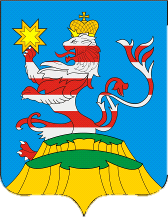 периодическое печатное изданиеПОСАДСКИЙВЕСТНИК2023март, 13,понедельник,№ 10Чăваш РеспубликинСĕнтĕрвăрри муниципаллă округĕн администрацийĕЙ Ы Ш Ă Н У №Сĕнтĕрвăрри хули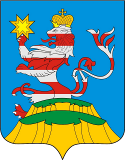 Чувашская РеспубликаАдминистрацияМариинско-Посадскогомуниципального округа П О С Т А Н О В Л Е Н И Е  07.03.2023 г. № 215г. Мариинский ПосадОб утверждении состава и Порядка работы Комиссии об установлении фактов проживания граждан в жилых помещениях, находящихся в зоне чрезвычайной ситуации, фактов нарушения условий их жизнедеятельности в результате чрезвычайной ситуации, а также фактов утраты ими имущества первой необходимости в результате чрезвычайной ситуации на территории Мариинско-Посадского муниципального округа Чувашской Республики Об утверждении состава и Порядка работы Комиссии об установлении фактов проживания граждан в жилых помещениях, находящихся в зоне чрезвычайной ситуации, фактов нарушения условий их жизнедеятельности в результате чрезвычайной ситуации, а также фактов утраты ими имущества первой необходимости в результате чрезвычайной ситуации на территории Мариинско-Посадского муниципального округа Чувашской Республики Председатель Комиссии: Первый заместитель главы администрации Мариинско-Посадского МО – начальник Управления по благоустройству и развитию территорий Заместитель председателя: Заведующий сектором мобилизационной подготовки, специальных программ ГО и ЧС администрации Мариинско-Посадского муниципального округа Чувашской РеспубликиСекретарь Комиссии: Главный специалист-эксперт сектора мобилизационной подготовки, специальных программ ГО и ЧС администрации Мариинско-Посадского муниципального округа Чувашской Республики Члены Комиссии: Начальник отдела строительства, дорожного хозяйства и благоустройств Управления по благоустройству и развитию территорий ;Начальник отдела земельных и имущественных отношений администрации Мариинско-Посадского муниципального округа Чувашской РеспубликиЗаместитель главы администрации Мариинско-Посадского муниципального округа – начальник финансового отделаНачальник отдела правового обеспечения администрации Мариинско-Посадского муниципального округа Чувашской РеспубликиНачальник Мариинско-Посадского газового участка филиала АО «Газпром газораспределение Чебоксары» в городе Новочебоксарск (по согласованию)Руководитель МУП ЖКУ г.Мариинский Посад Чувашской Республики (по согласованию)Руководитель МУП ЖКУ с.Шоршелы Мариинско Посадского района Чувашской Республики (по согласованию)Начальник Марпосадского района электрических сетей СПО филиала ПАО «МРСК ВОЛГИ» - «ЧУВАШЭНЕРГО» (по согласованию)В соответствии сКритерии нарушения
условий
жизнедеятельностиПоказатели критериев
нарушения условий
жизнедеятельностиСостояниеНевозможность
проживания заявителя в жилом помещении (месте проживания):1) здание (жилое
помещение):Невозможность
проживания заявителя в жилом помещении (месте проживания):фундаментповрежден (частично разрушен)/не поврежден (частично не разрушен)Невозможность
проживания заявителя в жилом помещении (месте проживания):стеныповреждены (частично разрушены)/не повреждены (частично не разрушены)Невозможность
проживания заявителя в жилом помещении (месте проживания):перегородкиповреждены (частично разрушены)/не повреждены (частично не разрушены)Невозможность
проживания заявителя в жилом помещении (месте проживания):перекрытияповреждены (частично разрушены)/не повреждены (частично не разрушены)Невозможность
проживания заявителя в жилом помещении (месте проживания):полыповреждены (частично разрушены)/не повреждены (частично не разрушены)Невозможность
проживания заявителя в жилом помещении (месте проживания):крышаповреждена (частично разрушена)/не повреждена (частично не разрушена)Невозможность
проживания заявителя в жилом помещении (месте проживания):окна и двериповреждены (частично разрушены)/не повреждены (частично не разрушены)Невозможность
проживания заявителя в жилом помещении (месте проживания):отделочные работыповреждены (частично разрушены)/не повреждены (частично не разрушены)Невозможность
проживания заявителя в жилом помещении (месте проживания):печное отоплениеповреждено (частично разрушено)/не повреждено (частично не разрушено)Невозможность
проживания заявителя в жилом помещении (месте проживания):электроосвещениеповреждено (частично разрушено)/
не повреждено (частично
не разрушено)Невозможность
проживания заявителя в жилом помещении (месте проживания):прочиеповреждены (частично разрушены)/не повреждены (частично не разрушены)Невозможность
проживания заявителя в жилом помещении (месте проживания):2) теплоснабжение здания
(жилого помещения)нарушено/не нарушеноНевозможность
проживания заявителя в жилом помещении (месте проживания):3) водоснабжение здания
(жилого помещения)нарушено/не нарушеноНевозможность
проживания заявителя в жилом помещении (месте проживания):4) электроснабжение
здания (жилого
помещения)нарушено/не нарушеноНевозможность
проживания заявителя в жилом помещении (месте проживания):5) возможность использования лифтавозможно/невозможноНевозможность
осуществления
транспортного
сообщения между
территорией
проживания заявителя
и иными территориями, где условияжизнедеятельности не
были нарушены:1) наличие и состав
общественного транспорта
в районе проживания
заявителядоступно/недоступноНевозможность
осуществления
транспортного
сообщения между
территорией
проживания заявителя
и иными территориями, где условияжизнедеятельности не
были нарушены:2) функционирование
общественного транспорта
от ближайшего к
заявителю остановочного
пунктавозможно/невозможноНарушение санитарно-
эпидемиологического
благополучия заявителянарушено/не нарушеноВ соответствии сИмущество первой необходимостиУтрачено
(ДА или НЕТ)ПримечаниеПредметы для хранения и приготовления пищи:холодильникгазовая плита (электроплита)шкаф для посудыПредметы мебели для приема пищи:столстул (табуретка)Предметы мебели для сна:кровать (диван)Предметы средств информирования граждан:телевизор (радио)Предметы средств водоснабжения и отопления (заполняется в случае отсутствия централизованного водоснабжения и отопления):насос для подачи водыводонагревателькотел отопительный (переносная печь)Первый заместитель главы администрации Мариинско-Посадского МО – начальник Управления по благоустройству и развитию территорий ___________ ____________Заведующий сектором мобилизационной подготовки, специальных программ ГО и ЧС администрации Мариинско-Посадского муниципального округа Чувашской Республики (Ф.И.О.)___________ ____________Главный специалист-эксперт сектора мобилизационной подготовки, специальных программ ГО и ЧС администрации Мариинско-Посадского муниципального округа Чувашской Республики  (Ф.И.О.)___________ ____________Начальник отдела строительства, дорожного хозяйства и благоустройств Управления по благоустройству и развитию территорий ; (Ф.И.О.)___________ ____________Начальник отдела земельных и имущественных отношений администрации Мариинско-Посадского муниципального округа Чувашской Республики (Ф.И.О.)___________ ____________Заместитель главы администрации Мариинско-Посадского муниципального округа – начальник финансового отдела (Ф.И.О.)___________ ____________Начальник отдела правового обеспечения администрации Мариинско-Посадского муниципального округа Чувашской Республики (Ф.И.О.)___________ ____________Начальник Мариинско-Посадского газового участка филиала АО «Газпром газораспределение Чебоксары» в городе Новочебоксарск (по согласованию) (Ф.И.О.)___________ ____________Руководитель МУП ЖКУ г.Мариинский Посад Чувашской Республики (по согласованию) (Ф.И.О.)___________ ____________Руководитель МУП ЖКУ с.Шоршелы Мариинско Посадского района Чувашской Республики (по согласованию) (Ф.И.О.)___________ ____________Начальник Марпосадского района электрических сетей СПО филиала ПАО «МРСК ВОЛГИ» - «ЧУВАШЭНЕРГО» (по согласованию) (Ф.И.О.)___________ ____________Чăваш РеспубликинСĕнтĕрвăрри муниципаллă округĕн администрацийĕЙ Ы Ш Ă Н У №Сĕнтĕрвăрри хули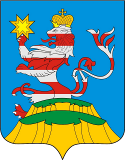 Чувашская РеспубликаАдминистрацияМариинско-Посадскогомуниципального округа П О С Т А Н О В Л Е Н И Е 09.03.2023 № 229г. Мариинский ПосадО внесении изменений в постановление №108 от 20.02.2019 г. «Об утверждении муниципальной программы администрации Мариинско- Посадского района Чувашской Республики «Информационное общество Мариинско-Посадского района» на 2019-2035 годы»О внесении изменений в постановление №108 от 20.02.2019 г. «Об утверждении муниципальной программы администрации Мариинско- Посадского района Чувашской Республики «Информационное общество Мариинско-Посадского района» на 2019-2035 годы»Ответственный исполнитель Муниципальной программы–Отдел информатизации администрации Мариинско-Посадского района Чувашской Республики.Соисполнители Муниципальной программы–структурные подразделения администрации Мариинско-Посадского района;муниципальное казенное учреждение «Централизованная бухгалтерия Мариинско-Посадского района Чувашской Республики»;Участники Муниципальной программы–структурные подразделения администрации Мариинско-Посадского района;муниципальное казенное учреждение «Централизованная бухгалтерия Мариинско-Посадского района Чувашской Республики»;муниципальные учреждения Мариинско-Посадского района.Подпрограммы Муниципальной программы–«Развитие информационных технологий»;«Информационная инфраструктура»;«Информационная безопасность»Цели Муниципальной программы–создание условий для развития в Мариинско- Посадском районе Чувашской Республики информационного пространства с учетом потребностей общества в получении качественных и достоверных сведений на основе масштабного распространения информационно-телекоммуникационных технологий;создание устойчивой и безопасной информационно-телекоммуникационной инфраструктуры высокоскоростной передачи, обработки и хранения больших объемов данных, доступной для организаций и домохозяйствЗадачи Муниципальной программы–создание и обеспечение условий для повышения готовности населения к возможностям цифрового общества; обеспечение условий для повышения эффективности и безопасности органов местного самоуправления в Мариинско- Посадском районе Чувашской Республики, взаимодействия населения, организаций, на основе информационно-теле-коммуникационных технологийЦелевые индикаторы и показатели Муниципальной программы–достижение к 2036 году следующих целевых индикаторов и показателей:число домашних хозяйств, имеющих широкополосный доступ к информационно-телекоммуникационной сети «Интернет», в расчете на 100 домашних хозяйств – 90 единиц, в городской местности – 
97 единиц, в сельской местности – 75 единиц;доля граждан, использующих механизм получения государственных и муниципальных услуг в электронной форме, – 80 процентовСроки и этапы реализации Муниципальной программы–2019–2035 годы:I этап – 2019–2025 годы;II этап – 2026–2030 годы;III этап – 2031–2035 годыОбъемы финансирования Муниципальной программы с разбивкой по годам реализации–общий объем финансирования Муниципальной программы составляет 1935,6 тыс. рублей, в том числе:в 2019 году – 268,1 тыс. рублей;в 2020 году – 165,1 тыс. рублей;в 2021 году – 178,3 тыс. рублей;в 2022 году – 192,5 тыс. рублей;в 2023 году – 425,6 тыс. рублей;в 2024 году – 156,0 тыс. рублей;в 2025 году – 50,0 тыс. рублей;в 2026–2030 годах – 250,0 тыс. рублей;в 2031–2035 годах – 250,0 тыс. рублей;из них средства:за счет бюджета Мариинско- Посадского района:в 2019 году – 268,1 тыс. рублей;в 2020 году – 165,1 тыс. рублей;в 2021 году – 178,3 тыс. рублей;в 2022 году – 192,5 тыс. рублей;в 2023 году – 425,6 тыс. рублей;в 2024 году – 156,0 тыс. рублей;в 2025 году – 50,0 тыс. рублей;в 2026–2030 годах – 250,0 тыс. рублей;в 2031–2035 годах – 250,0 тыс. рублей;Объемы и источники финансирования Муниципальной программы уточняются при формировании бюджета Мариинско- Посадского района Чувашской Республики на очередной финансовый год и плановый периодОжидаемые результаты реализации Муниципальной программы–интеграция информационных и коммуникационных технологий во все сферы деятельности общества;широкая осведомленность населения о преимуществах получения информации, приобретения товаров и получения услуг с использованием информационно-телекоммуникационной сети «Интернет»;применение новых механизмов получения, сохранения, производства и распространения достоверной информации в интересах личности, общества и государства.№ п/пЦелевой индикатор и показатель (наименование)Единица измеренияЗначения целевых индикаторов и показателейЗначения целевых индикаторов и показателейЗначения целевых индикаторов и показателейЗначения целевых индикаторов и показателейЗначения целевых индикаторов и показателейЗначения целевых индикаторов и показателейЗначения целевых индикаторов и показателейЗначения целевых индикаторов и показателейЗначения целевых индикаторов и показателейЗначения целевых индикаторов и показателейЗначения целевых индикаторов и показателей№ п/пЦелевой индикатор и показатель (наименование)Единица измерения2017 г.2018 г.2019 г.2020 г.2021 г.2022 г.2023 г.2024 г.2025 г.2030 г.2035 г.1234567891011121314Муниципальная программа Мариинско- Посадского района Чувашской Республики «Информационное общество Мариинско-Посадского района»Муниципальная программа Мариинско- Посадского района Чувашской Республики «Информационное общество Мариинско-Посадского района»Муниципальная программа Мариинско- Посадского района Чувашской Республики «Информационное общество Мариинско-Посадского района»Муниципальная программа Мариинско- Посадского района Чувашской Республики «Информационное общество Мариинско-Посадского района»Муниципальная программа Мариинско- Посадского района Чувашской Республики «Информационное общество Мариинско-Посадского района»Муниципальная программа Мариинско- Посадского района Чувашской Республики «Информационное общество Мариинско-Посадского района»Муниципальная программа Мариинско- Посадского района Чувашской Республики «Информационное общество Мариинско-Посадского района»Муниципальная программа Мариинско- Посадского района Чувашской Республики «Информационное общество Мариинско-Посадского района»Муниципальная программа Мариинско- Посадского района Чувашской Республики «Информационное общество Мариинско-Посадского района»Муниципальная программа Мариинско- Посадского района Чувашской Республики «Информационное общество Мариинско-Посадского района»Муниципальная программа Мариинско- Посадского района Чувашской Республики «Информационное общество Мариинско-Посадского района»Муниципальная программа Мариинско- Посадского района Чувашской Республики «Информационное общество Мариинско-Посадского района»Муниципальная программа Мариинско- Посадского района Чувашской Республики «Информационное общество Мариинско-Посадского района»Муниципальная программа Мариинско- Посадского района Чувашской Республики «Информационное общество Мариинско-Посадского района»1.Число домашних хозяйств, имеющих широкополосный доступ к информационно-телекоммуникационной сети «Интернет», в расчете на 100 домашних хозяйств в том числе:единиц7077798081828384859090в городской местностиединиц7684879091929394959797в сельской местностиединиц60545760626466687075752.Доля граждан, использующих механизм получения государственных и муниципальных услуг в электронной формепроцентов6070707071727374757580Подпрограмма «Развитие информационных технологий»Подпрограмма «Развитие информационных технологий»Подпрограмма «Развитие информационных технологий»Подпрограмма «Развитие информационных технологий»Подпрограмма «Развитие информационных технологий»Подпрограмма «Развитие информационных технологий»Подпрограмма «Развитие информационных технологий»Подпрограмма «Развитие информационных технологий»Подпрограмма «Развитие информационных технологий»Подпрограмма «Развитие информационных технологий»Подпрограмма «Развитие информационных технологий»Подпрограмма «Развитие информационных технологий»Подпрограмма «Развитие информационных технологий»Подпрограмма «Развитие информационных технологий»1.Доля граждан, которые зарегистрированы в единой системе идентификации и аутентификации с обязательным предоставлением ключа простой электронной подписи и установлением личности физического лица при личном приемепроцентов52616264666768697075802.Доля электронного документооборота между органами исполнительной власти Чувашской Республики и органами местного самоуправления в общем объеме межведомственного документооборотапроцентов959595969798991001001001003.Доля граждан, время ожидания в очереди которых при обращении в многофункциональные центры предоставления государственных и муниципальных услуг за государственной (муниципальной) услугой не превышает 15 минутпроцентов50607080901001001001001001004.Доля органов местного самоуправления Мариинско- Посадского района, обеспеченных сервисом высокоточного определения координат в государственной и местной системах координатпроцентов--30507090100100100100100Подпрограмма «Информационная инфраструктура»Подпрограмма «Информационная инфраструктура»Подпрограмма «Информационная инфраструктура»Подпрограмма «Информационная инфраструктура»Подпрограмма «Информационная инфраструктура»Подпрограмма «Информационная инфраструктура»Подпрограмма «Информационная инфраструктура»Подпрограмма «Информационная инфраструктура»Подпрограмма «Информационная инфраструктура»Подпрограмма «Информационная инфраструктура»Подпрограмма «Информационная инфраструктура»Подпрограмма «Информационная инфраструктура»Подпрограмма «Информационная инфраструктура»Подпрограмма «Информационная инфраструктура»1.Доля органов местного самоуправления Мариинско- Посадского района, обеспеченных постоянным доступом к информационно-телекоммуникационной сети «Интернет» на скорости не менее 2 Мбит/спроцентов809095100100100100100100100100Подпрограмма «Информационная безопасность»Подпрограмма «Информационная безопасность»Подпрограмма «Информационная безопасность»Подпрограмма «Информационная безопасность»Подпрограмма «Информационная безопасность»Подпрограмма «Информационная безопасность»Подпрограмма «Информационная безопасность»Подпрограмма «Информационная безопасность»Подпрограмма «Информационная безопасность»Подпрограмма «Информационная безопасность»Подпрограмма «Информационная безопасность»Подпрограмма «Информационная безопасность»Подпрограмма «Информационная безопасность»Подпрограмма «Информационная безопасность»1.Стоимостная доля закупаемого и (или) арендуемого органами местного самоуправления в Мариинско- Посадском районе иностранного программного обеспеченияпроцентов-50403020151010101010СтатусНаименование муниципальной программы района, подпрограммы муниципальной программы района(основного мероприятия)Код бюджетной классификацииКод бюджетной классификацииИсточники финансированияРасходы по годам, тыс. рублейРасходы по годам, тыс. рублейРасходы по годам, тыс. рублейРасходы по годам, тыс. рублейРасходы по годам, тыс. рублейРасходы по годам, тыс. рублейРасходы по годам, тыс. рублейРасходы по годам, тыс. рублейРасходы по годам, тыс. рублейСтатусНаименование муниципальной программы района, подпрограммы муниципальной программы района(основного мероприятия)главный распорядитель бюджетных средствцелевая статья расходовИсточники финансирования20192020202120222023202420252026–20302031–20351234567891011121314Муниципальная программа«Информационное общество»Ч6всего268,1165,1178,3192,5425,6156,050,0250,0250,0Подпрограмма 1«Развитие информационных технологий»всего268,1165,1178,3192,5425,6156,050,0250,0250,0Подпрограмма 1«Развитие информационных технологий»903992Ч60000000местный бюджет 268,1165,1178,3192,5425,6156,050,0250,0250,0Основное мероприятие 1Развитие электронного правительствавсего268,1165,1178,3192,5425,6156,050,0250,0250,0Основное мероприятие 1Развитие электронного правительства903992Ч610100000местный бюджет268,1165,1178,3192,5425,6156,050,0250,0250,0Основное мероприятие 2Эксплуатация геоинформационного обеспечения с использованием результатов космической деятельности в интересах социально-экономического развития Мариинско- Посадского районаххххххххххххОсновное мероприятие 2Эксплуатация геоинформационного обеспечения с использованием результатов космической деятельности в интересах социально-экономического развития Мариинско- Посадского районаххххххххххПодпрограмма 2«Информационная инфраструктура»ххвсегохххххххххПодпрограмма 2«Информационная инфраструктура»ххместный бюджет хххххххххОсновное мероприятие 1 «Информационная инфраструктура»ххвсегохххххххххОсновное мероприятие 1 «Информационная инфраструктура»ххместный бюджет хххххххххОсновное мероприятие 2Обеспечение условий для подключения организаций и населения к информационно-телекоммуникационной сети «Интернет»ххвсегохххххххххОсновное мероприятие 2Обеспечение условий для подключения организаций и населения к информационно-телекоммуникационной сети «Интернет»ххместный бюджет хххххххххПодпрограмма 3«Информационная безопасность»ххвсегохххххххххПодпрограмма 3«Информационная безопасность»ххместный бюджет хххххххххОсновное мероприятие 1 «Информационная безопасность»ххвсегохххххххххОсновное мероприятие 1 «Информационная безопасность»ххместный бюджет хххххххххОсновное мероприятие 2Повышение осведомленности участников информационного взаимодействия в области информационной безопасностиххвсегохххххххххОсновное мероприятие 2Повышение осведомленности участников информационного взаимодействия в области информационной безопасностиххместный бюджет хххххххххОтветственный исполнитель подпрограммы–Отдел информатизации администрации Мариинско-Посадского района Чувашской Республики.Соисполнители подпрограммы–структурные подразделения администрации Мариинско-Посадского района;муниципальное казенное учреждение «Централизованная бухгалтерия Мариинско-Посадского района Чувашской Республики»; Цель подпрограммы–повышение эффективности органов местного самоуправления в Мариинско- Посадском районе Чувашской Республике, взаимодействия органов местного самоуправления, граждан и бизнеса на основе использования информационно-телекоммуникационных технологийЗадачи подпрограммы–повышение открытости и эффективности механизмов электронного взаимодействия органов местного самоуправления, граждан и организаций;Целевые индикаторы и показатели подпрограммы–достижение к 2036 году следующих целевых индикаторов и показателей:доля граждан, которые зарегистрированы в единой системе идентификации и аутентификации с обязательным предоставлением ключа простой электронной подписи и установлением личности физического лица при личном приеме, – 80 процентов; доля электронного документооборота между органами местного самоуправления и органами исполнительной власти Чувашской Республики в общем объеме межведомственного документооборота, – 
100 процентов;доля органов местного самоуправления, осуществляющих обмен электронными документами с использованием электронной подписи, – 100 процентов;доля граждан, время ожидания в очереди которых при обращении в многофункциональные центры предоставления государственных и муниципальных услуг за государственной (муниципальной) услугой не превышает 15 минут, – 100 процентов;доля использования в муниципальной службе сервисов высокоточного определения координат в государственной и местной системах координат, – 100 процентов. Этапы и сроки реализации подпрограммы–2019–2035 годы:I этап – 2019–2025 годы;II этап – 2026–2030 годы;III этап – 2031–2035 годыОбъемы финансирования подпрограммы с разбивкой по годам реализации –общий объем финансирования Муниципальной программы составляет 1935,6 тыс. рублей, в том числе:в 2019 году – 268,1 тыс. рублей;в 2020 году – 165,1 тыс. рублей;в 2021 году – 178,3 тыс. рублей;в 2022 году – 192,5 тыс. рублей;в 2023 году – 425,6 тыс. рублей;в 2024 году – 156,0 тыс. рублей;в 2025 году – 50,0 тыс. рублей;в 2026–2030 годах – 250,0 тыс. рублей;в 2031–2035 годах – 250,0 тыс. рублей;из них средства:за счет бюджета Мариинско- Посадского района:в 2019 году – 268,1 тыс. рублей;в 2020 году – 165,1 тыс. рублей;в 2021 году – 178,3 тыс. рублей;в 2022 году – 192,5 тыс. рублей;в 2023 году – 425,6 тыс. рублей;в 2024 году – 156,0 тыс. рублей;в 2025 году – 50,0 тыс. рублей;в 2026–2030 годах – 250,0 тыс. рублей;в 2031–2035 годах – 250,0 тыс. рублей;Объемы и источники финансирования Муниципальной программы уточняются при формировании бюджета Мариинско- Посадского района Чувашской Республики на очередной финансовый год и плановый периодОжидаемые результаты реализации подпрограммы–обеспечение условий для повышения качества и эффективности муниципального управления в Мариинско- Посадском районе Чувашской Республике за счет применения в органах местного самоуправления информационно-телекоммуникационных технологий;применение новых технологий электронного взаимодействия органов местного самоуправления, граждан и организаций.СтатусНаименование подпрограммы муниципальной программы (основного мероприятия, мероприятия)Задача подпрограммы муниципальной программыОтветственный исполнитель, соисполнители, участникиКод бюджетной классификацииКод бюджетной классификацииКод бюджетной классификацииКод бюджетной классификацииИсточники финансированияРасходы по годам, тыс. рублейРасходы по годам, тыс. рублейРасходы по годам, тыс. рублейРасходы по годам, тыс. рублейРасходы по годам, тыс. рублейРасходы по годам, тыс. рублейРасходы по годам, тыс. рублейРасходы по годам, тыс. рублейРасходы по годам, тыс. рублейСтатусНаименование подпрограммы муниципальной программы (основного мероприятия, мероприятия)Задача подпрограммы муниципальной программыОтветственный исполнитель, соисполнители, участникиглавный распорядитель бюджетных средствраздел, подразделцелевая статья расходовгруппа (подгруппа) вида расходовИсточники финансирования20192020202120222023202420252026–20302031–2035123456789101112131415161718Подпрограмма«Развитие информационных технологий»Отдел информатизации администрации Мариинско-Посадского районавсего268,1165,1178,3192,5425,6156,050,0250,0250,0Подпрограмма«Развитие информационных технологий»Отдел информатизации администрации Мариинско-Посадского района9039920113Ч610100000242бюджет Мариинско- Посадского района Чувашской Республики268,1165,1178,3192,5425,6156,050,0250,0250,0Цель «Повышение эффективности муниципального управления в Мариинско- Посадском районе Чувашской Республике, взаимодействия органов власти, граждан и бизнесана основе использования информационно-телекоммуникационных технологий»Цель «Повышение эффективности муниципального управления в Мариинско- Посадском районе Чувашской Республике, взаимодействия органов власти, граждан и бизнесана основе использования информационно-телекоммуникационных технологий»Цель «Повышение эффективности муниципального управления в Мариинско- Посадском районе Чувашской Республике, взаимодействия органов власти, граждан и бизнесана основе использования информационно-телекоммуникационных технологий»Цель «Повышение эффективности муниципального управления в Мариинско- Посадском районе Чувашской Республике, взаимодействия органов власти, граждан и бизнесана основе использования информационно-телекоммуникационных технологий»Цель «Повышение эффективности муниципального управления в Мариинско- Посадском районе Чувашской Республике, взаимодействия органов власти, граждан и бизнесана основе использования информационно-телекоммуникационных технологий»Цель «Повышение эффективности муниципального управления в Мариинско- Посадском районе Чувашской Республике, взаимодействия органов власти, граждан и бизнесана основе использования информационно-телекоммуникационных технологий»Цель «Повышение эффективности муниципального управления в Мариинско- Посадском районе Чувашской Республике, взаимодействия органов власти, граждан и бизнесана основе использования информационно-телекоммуникационных технологий»Цель «Повышение эффективности муниципального управления в Мариинско- Посадском районе Чувашской Республике, взаимодействия органов власти, граждан и бизнесана основе использования информационно-телекоммуникационных технологий»Цель «Повышение эффективности муниципального управления в Мариинско- Посадском районе Чувашской Республике, взаимодействия органов власти, граждан и бизнесана основе использования информационно-телекоммуникационных технологий»Цель «Повышение эффективности муниципального управления в Мариинско- Посадском районе Чувашской Республике, взаимодействия органов власти, граждан и бизнесана основе использования информационно-телекоммуникационных технологий»Цель «Повышение эффективности муниципального управления в Мариинско- Посадском районе Чувашской Республике, взаимодействия органов власти, граждан и бизнесана основе использования информационно-телекоммуникационных технологий»Цель «Повышение эффективности муниципального управления в Мариинско- Посадском районе Чувашской Республике, взаимодействия органов власти, граждан и бизнесана основе использования информационно-телекоммуникационных технологий»Цель «Повышение эффективности муниципального управления в Мариинско- Посадском районе Чувашской Республике, взаимодействия органов власти, граждан и бизнесана основе использования информационно-телекоммуникационных технологий»Цель «Повышение эффективности муниципального управления в Мариинско- Посадском районе Чувашской Республике, взаимодействия органов власти, граждан и бизнесана основе использования информационно-телекоммуникационных технологий»Цель «Повышение эффективности муниципального управления в Мариинско- Посадском районе Чувашской Республике, взаимодействия органов власти, граждан и бизнесана основе использования информационно-телекоммуникационных технологий»Цель «Повышение эффективности муниципального управления в Мариинско- Посадском районе Чувашской Республике, взаимодействия органов власти, граждан и бизнесана основе использования информационно-телекоммуникационных технологий»Цель «Повышение эффективности муниципального управления в Мариинско- Посадском районе Чувашской Республике, взаимодействия органов власти, граждан и бизнесана основе использования информационно-телекоммуникационных технологий»Цель «Повышение эффективности муниципального управления в Мариинско- Посадском районе Чувашской Республике, взаимодействия органов власти, граждан и бизнесана основе использования информационно-телекоммуникационных технологий»Основное мероприятие 1Формирование электронного правительствавнедрение информационно-телекоммуникационных технологий в сфере муниципальных услуг в электронном виде, эксплуатации прикладных информационных систем поддержки выполнения (оказания) органами местного самоуправления Мариинско- Посадского района основных функций (услуг), системы электронного документооборота в Мариинско- Посадском районе, а также мероприятия по эксплуатации информационно-технологической и телекоммуникационной инфраструктуры для размещения информации о деятельности органов местного самоуправления Мариинско- Посадского районаОтдел информатизации администрации Мариинско-Посадского районавсего268,1165,1178,3192,5425,6156,050,0250,0250,0Основное мероприятие 1Формирование электронного правительствавнедрение информационно-телекоммуникационных технологий в сфере муниципальных услуг в электронном виде, эксплуатации прикладных информационных систем поддержки выполнения (оказания) органами местного самоуправления Мариинско- Посадского района основных функций (услуг), системы электронного документооборота в Мариинско- Посадском районе, а также мероприятия по эксплуатации информационно-технологической и телекоммуникационной инфраструктуры для размещения информации о деятельности органов местного самоуправления Мариинско- Посадского районаОтдел информатизации администрации Мариинско-Посадского района9039920113Ч610100000242бюджет Мариинско- Посадского района Чувашской Республики268,1165,1178,3192,5425,6156,050,0250,0250,0Целевые индикаторы и показатели Муниципальной программы, подпрограммы, увязанные с основным мероприятием 1Доля граждан, использующих механизм получения муниципальных услуг в электронной форме, процентовДоля граждан, использующих механизм получения муниципальных услуг в электронной форме, процентовДоля граждан, использующих механизм получения муниципальных услуг в электронной форме, процентовДоля граждан, использующих механизм получения муниципальных услуг в электронной форме, процентовДоля граждан, использующих механизм получения муниципальных услуг в электронной форме, процентовДоля граждан, использующих механизм получения муниципальных услуг в электронной форме, процентовДоля граждан, использующих механизм получения муниципальных услуг в электронной форме, процентовх707071727374757580Целевые индикаторы и показатели Муниципальной программы, подпрограммы, увязанные с основным мероприятием 1Доля граждан, которые зарегистрированы в единой системе идентификации и аутентификации с обязательным предоставлением ключа простой электронной подписи и установлением личности физического лица при личном приеме, процентовДоля граждан, которые зарегистрированы в единой системе идентификации и аутентификации с обязательным предоставлением ключа простой электронной подписи и установлением личности физического лица при личном приеме, процентовДоля граждан, которые зарегистрированы в единой системе идентификации и аутентификации с обязательным предоставлением ключа простой электронной подписи и установлением личности физического лица при личном приеме, процентовДоля граждан, которые зарегистрированы в единой системе идентификации и аутентификации с обязательным предоставлением ключа простой электронной подписи и установлением личности физического лица при личном приеме, процентовДоля граждан, которые зарегистрированы в единой системе идентификации и аутентификации с обязательным предоставлением ключа простой электронной подписи и установлением личности физического лица при личном приеме, процентовДоля граждан, которые зарегистрированы в единой системе идентификации и аутентификации с обязательным предоставлением ключа простой электронной подписи и установлением личности физического лица при личном приеме, процентовДоля граждан, которые зарегистрированы в единой системе идентификации и аутентификации с обязательным предоставлением ключа простой электронной подписи и установлением личности физического лица при личном приеме, процентовх626466676869707580Целевые индикаторы и показатели Муниципальной программы, подпрограммы, увязанные с основным мероприятием 1Доля электронного документооборота между органами местного самоуправления и органами исполнительной власти Чувашской Республики в общем объеме межведомственного документооборота, процентовДоля электронного документооборота между органами местного самоуправления и органами исполнительной власти Чувашской Республики в общем объеме межведомственного документооборота, процентовДоля электронного документооборота между органами местного самоуправления и органами исполнительной власти Чувашской Республики в общем объеме межведомственного документооборота, процентовДоля электронного документооборота между органами местного самоуправления и органами исполнительной власти Чувашской Республики в общем объеме межведомственного документооборота, процентовДоля электронного документооборота между органами местного самоуправления и органами исполнительной власти Чувашской Республики в общем объеме межведомственного документооборота, процентовДоля электронного документооборота между органами местного самоуправления и органами исполнительной власти Чувашской Республики в общем объеме межведомственного документооборота, процентовДоля электронного документооборота между органами местного самоуправления и органами исполнительной власти Чувашской Республики в общем объеме межведомственного документооборота, процентовх9596979899100100100100Целевые индикаторы и показатели Муниципальной программы, подпрограммы, увязанные с основным мероприятием 1Доля органов местного самоуправления, осуществляющих обмен электронными документами с использованием электронной подписи, процентовДоля органов местного самоуправления, осуществляющих обмен электронными документами с использованием электронной подписи, процентовДоля органов местного самоуправления, осуществляющих обмен электронными документами с использованием электронной подписи, процентовДоля органов местного самоуправления, осуществляющих обмен электронными документами с использованием электронной подписи, процентовДоля органов местного самоуправления, осуществляющих обмен электронными документами с использованием электронной подписи, процентовДоля органов местного самоуправления, осуществляющих обмен электронными документами с использованием электронной подписи, процентовДоля органов местного самоуправления, осуществляющих обмен электронными документами с использованием электронной подписи, процентовх305080100100100100100100Мероприятие 1.1Развитие механизмов получения муниципальных услуг в электронном виде.Отдел информатизации администрации Мариинско-Посадского районаххххвсегохххххххххМероприятие 1.1Развитие механизмов получения муниципальных услуг в электронном виде.Отдел информатизации администрации Мариинско-Посадского районаххххбюджет Мариинско- Посадского района Чувашской РеспубликихххххххххМероприятие 1.2Эксплуатация прикладных информационных систем поддержки выполнения (оказания) органами местного самоуправления основных функций (услуг)Отдел информатизации администрации Мариинско-Посадского района9039920113Ч610173820226всего208,0165,1178,3192,5425,6156,050,0250,0250,0Мероприятие 1.2Эксплуатация прикладных информационных систем поддержки выполнения (оказания) органами местного самоуправления основных функций (услуг)Отдел информатизации администрации Мариинско-Посадского района9039920113Ч610173820226бюджет Мариинско- Посадского района Чувашской Республики208,0165,1178,3192,5425,6156,050,0250,0250,0Мероприятие 1.3Эксплуатация системы электронного документооборота в Мариинско- Посадском районе.Отдел информатизации администрации Мариинско-Посадского районаххххвсегохххххххххМероприятие 1.3Эксплуатация системы электронного документооборота в Мариинско- Посадском районе.Отдел информатизации администрации Мариинско-Посадского районаххххбюджет Мариинско- Посадского района Чувашской РеспубликихххххххххМероприятие 1.4Эксплуатации информационно-технологической и телекоммуникационной инфраструктуры для размещения информации о деятельности органов местного самоуправления Мариинско- Посадского района.Отдел информатизации администрации Мариинско-Посадского района9039920113Ч610173890226всего60,1000хххххМероприятие 1.4Эксплуатации информационно-технологической и телекоммуникационной инфраструктуры для размещения информации о деятельности органов местного самоуправления Мариинско- Посадского района.Отдел информатизации администрации Мариинско-Посадского района9039920113Ч610173890226бюджет Мариинско- Посадского района Чувашской Республики60,1000хххххОсновное мероприятие 2Модернизация процесса предоставления государственных и муниципальных услуг по принципу «одного окна»ххххвсегохххххххххххххбюджет Мариинско- Посадского района Чувашской РеспубликихххххххххЦелевой индикатор и показатель подпрограммы, увязанные с основным мероприятием 2Доля граждан, время ожидания в очереди которых при обращении в многофункциональные центры предоставления государственных и муниципальных услуг за государственной (муниципальной) услугой не превышает 15 минут, процентовДоля граждан, время ожидания в очереди которых при обращении в многофункциональные центры предоставления государственных и муниципальных услуг за государственной (муниципальной) услугой не превышает 15 минут, процентовДоля граждан, время ожидания в очереди которых при обращении в многофункциональные центры предоставления государственных и муниципальных услуг за государственной (муниципальной) услугой не превышает 15 минут, процентовДоля граждан, время ожидания в очереди которых при обращении в многофункциональные центры предоставления государственных и муниципальных услуг за государственной (муниципальной) услугой не превышает 15 минут, процентовДоля граждан, время ожидания в очереди которых при обращении в многофункциональные центры предоставления государственных и муниципальных услуг за государственной (муниципальной) услугой не превышает 15 минут, процентовДоля граждан, время ожидания в очереди которых при обращении в многофункциональные центры предоставления государственных и муниципальных услуг за государственной (муниципальной) услугой не превышает 15 минут, процентовДоля граждан, время ожидания в очереди которых при обращении в многофункциональные центры предоставления государственных и муниципальных услуг за государственной (муниципальной) услугой не превышает 15 минут, процентовх100100100100100100100100100Основное мероприятие 2Эксплуатация геоинформационного обеспечения с использованием результатов космической деятельности в интересах социально-экономического развития Мариинско- Посадского районасоздание и развитие условий, обеспечивающих потребности граждан и организаций в актуальной и достоверной информации о пространственных объектах на основе использования геоинформационных технологий в Мариинско- Посадском районе Чувашской РеспубликеОтдел информатизации администрации Мариинско-Посадского районаххххвсегохххххххххОсновное мероприятие 2Эксплуатация геоинформационного обеспечения с использованием результатов космической деятельности в интересах социально-экономического развития Мариинско- Посадского районасоздание и развитие условий, обеспечивающих потребности граждан и организаций в актуальной и достоверной информации о пространственных объектах на основе использования геоинформационных технологий в Мариинско- Посадском районе Чувашской РеспубликеОтдел информатизации администрации Мариинско-Посадского районаххххбюджет Мариинско- Посадского района Чувашской РеспубликихххххххххЦелевой индикатор и показатель подпрограммы, увязанные с основным мероприятием 3Доля эксплуатации геоинформационного обеспечения, процентовДоля эксплуатации геоинформационного обеспечения, процентовДоля эксплуатации геоинформационного обеспечения, процентовДоля эксплуатации геоинформационного обеспечения, процентовДоля эксплуатации геоинформационного обеспечения, процентовДоля эксплуатации геоинформационного обеспечения, процентовДоля эксплуатации геоинформационного обеспечения, процентовх507090100100100100100100Мероприятие 3.1Эксплуатация системы программных решений для представления картографических материалов в информационно-телекоммуникационной сети «Интернет»Отдел информатизации администрации Мариинско-Посадского районаххххвсегохххххххххМероприятие 3.1Эксплуатация системы программных решений для представления картографических материалов в информационно-телекоммуникационной сети «Интернет»Отдел информатизации администрации Мариинско-Посадского районаххххбюджет Мариинско- Посадского района Чувашской РеспубликихххххххххМероприятие 3.2Эксплуатация сервисов и подсистем Геоинформационного портала Чувашской РеспубликиОтдел информатизации администрации Мариинско-Посадского районаххххвсегохххххххххМероприятие 3.2Эксплуатация сервисов и подсистем Геоинформационного портала Чувашской РеспубликиОтдел информатизации администрации Мариинско-Посадского районаххххбюджет Мариинско- Посадского района Чувашской РеспубликихххххххххМероприятие 3.3Организация обучения специалистов-операторов геоинформационной системы Чувашской Республики, сотрудников органов местного самоуправленияОтдел информатизации администрации Мариинско-Посадского районаххххвсегохххххххххМероприятие 3.3Организация обучения специалистов-операторов геоинформационной системы Чувашской Республики, сотрудников органов местного самоуправленияОтдел информатизации администрации Мариинско-Посадского районаххххбюджет Мариинско- Посадского района Чувашской РеспубликихххххххххОтветственный исполнитель подпрограммы–Отдел информатизации администрации Мариинско-Посадского района Чувашской Республики.Соисполнители подпрограммы –структурные подразделения администрации Мариинско-Посадского района;муниципальное казенное учреждение «Централизованная бухгалтерия Мариинско-Посадского района Чувашской Республики»;Цель подпрограммы–обеспечение эффективного функционирования и развитие комплекса информационно-телекоммуникационной инфраструктуры органов местного самоуправления Мариинско- Посадского районаЗадачи подпрограммы–информационно-технологическое обеспечение деятельности централизованных бухгалтерий органов местного самоуправления Мариинско- Посадском района;оснащение органов местного самоуправления Мариинско- Посадском района средствами компьютерной техники;подключение социально значимых объектов Мариинско- Посадского района Чувашской Республики к информационно-телекоммуникационной сети «Интернет»Целевые индикаторы и показатели подпрограммы–достижение к 2036 году следующих целевых индикаторов и показателей:доля органов местного самоуправления, обеспеченных постоянным доступом к информационно-телекоммуникационной сети «Интернет» на скорости не менее 2 Мбит/с, – 100 процентов;Этапы и сроки реализации подпрограммы–2019–2035 годы:I этап – 2019–2025 годы;II этап – 2026–2030 годы;III этап – 2031–2035 годыОбъемы финансирования подпрограммы с разбивкой по годам реализации –в пределах бюджетных ассигнований на ведение основной деятельностиОбъемы финансирования подпрограммы уточняются при формировании бюджета Мариинско-Посадского района на очередной финансовый год и плановый периодОжидаемые результаты реализации подпрограммы–своевременное обновление и развитие компонентов информационно-телекоммуникационной инфраструктуры органов местного самоуправления;обеспечение устойчивости информационной инфраструктуры высокоскоростной передачи, обработки и хранения данных органов местного самоуправления.СтатусНаименование подпрограммы муниципальной программы Чувашской Республики (основного мероприятия, мероприятия)Задача муниципальной программы Чувашской РеспубликиОтветственный исполнитель, соисполнители, участникиКод бюджетной классификацииКод бюджетной классификацииКод бюджетной классификацииКод бюджетной классификацииИсточники финансированияРасходы по годам, тыс. рублейРасходы по годам, тыс. рублейРасходы по годам, тыс. рублейРасходы по годам, тыс. рублейРасходы по годам, тыс. рублейРасходы по годам, тыс. рублейРасходы по годам, тыс. рублейРасходы по годам, тыс. рублейРасходы по годам, тыс. рублейСтатусНаименование подпрограммы муниципальной программы Чувашской Республики (основного мероприятия, мероприятия)Задача муниципальной программы Чувашской РеспубликиОтветственный исполнитель, соисполнители, участникиглавный распорядитель бюджетных средствраздел, подразделцелевая статья расходовгруппа (подгруппа) вида расходовИсточники финансирования20192020202120222023202420252026–20302031–2035123456789101112131415161718Подпрограмма«Информационная инфраструктура»Отдел информатизации администрации Мариинско-Посадского районаххххвсегохххххххххПодпрограмма«Информационная инфраструктура»Отдел информатизации администрации Мариинско-Посадского районаххххбюджет Мариинско- Посадского района Чувашской РеспубликихххххххххЦель «Обеспечение эффективного функционирования и развитие комплекса информационно-телекоммуникационной инфраструктурыорганов исполнительной власти Чувашской Республики и органов местного самоуправления»Цель «Обеспечение эффективного функционирования и развитие комплекса информационно-телекоммуникационной инфраструктурыорганов исполнительной власти Чувашской Республики и органов местного самоуправления»Цель «Обеспечение эффективного функционирования и развитие комплекса информационно-телекоммуникационной инфраструктурыорганов исполнительной власти Чувашской Республики и органов местного самоуправления»Цель «Обеспечение эффективного функционирования и развитие комплекса информационно-телекоммуникационной инфраструктурыорганов исполнительной власти Чувашской Республики и органов местного самоуправления»Цель «Обеспечение эффективного функционирования и развитие комплекса информационно-телекоммуникационной инфраструктурыорганов исполнительной власти Чувашской Республики и органов местного самоуправления»Цель «Обеспечение эффективного функционирования и развитие комплекса информационно-телекоммуникационной инфраструктурыорганов исполнительной власти Чувашской Республики и органов местного самоуправления»Цель «Обеспечение эффективного функционирования и развитие комплекса информационно-телекоммуникационной инфраструктурыорганов исполнительной власти Чувашской Республики и органов местного самоуправления»Цель «Обеспечение эффективного функционирования и развитие комплекса информационно-телекоммуникационной инфраструктурыорганов исполнительной власти Чувашской Республики и органов местного самоуправления»Цель «Обеспечение эффективного функционирования и развитие комплекса информационно-телекоммуникационной инфраструктурыорганов исполнительной власти Чувашской Республики и органов местного самоуправления»Цель «Обеспечение эффективного функционирования и развитие комплекса информационно-телекоммуникационной инфраструктурыорганов исполнительной власти Чувашской Республики и органов местного самоуправления»Цель «Обеспечение эффективного функционирования и развитие комплекса информационно-телекоммуникационной инфраструктурыорганов исполнительной власти Чувашской Республики и органов местного самоуправления»Цель «Обеспечение эффективного функционирования и развитие комплекса информационно-телекоммуникационной инфраструктурыорганов исполнительной власти Чувашской Республики и органов местного самоуправления»Цель «Обеспечение эффективного функционирования и развитие комплекса информационно-телекоммуникационной инфраструктурыорганов исполнительной власти Чувашской Республики и органов местного самоуправления»Цель «Обеспечение эффективного функционирования и развитие комплекса информационно-телекоммуникационной инфраструктурыорганов исполнительной власти Чувашской Республики и органов местного самоуправления»Цель «Обеспечение эффективного функционирования и развитие комплекса информационно-телекоммуникационной инфраструктурыорганов исполнительной власти Чувашской Республики и органов местного самоуправления»Цель «Обеспечение эффективного функционирования и развитие комплекса информационно-телекоммуникационной инфраструктурыорганов исполнительной власти Чувашской Республики и органов местного самоуправления»Цель «Обеспечение эффективного функционирования и развитие комплекса информационно-телекоммуникационной инфраструктурыорганов исполнительной власти Чувашской Республики и органов местного самоуправления»Цель «Обеспечение эффективного функционирования и развитие комплекса информационно-телекоммуникационной инфраструктурыорганов исполнительной власти Чувашской Республики и органов местного самоуправления»Основное мероприятие 1«Информационная инфраструктура»информационно-технологическое обеспечение дея-тельности централизованных бухгалтерий органов местного самоуправления Мариинско- Посадском района;оснащение органов местного самоуправления Ма-риинско- Посадском района средствами компью-терной техники;подключение социально значимых объектов Мари-инско- Посадского района Чувашской Республики к информационно-телекоммуникационной сети «Ин-тернет»Отдел информатизации администрации Мариинско-Посадского районаххххвсегохххххххххОсновное мероприятие 1«Информационная инфраструктура»информационно-технологическое обеспечение дея-тельности централизованных бухгалтерий органов местного самоуправления Мариинско- Посадском района;оснащение органов местного самоуправления Ма-риинско- Посадском района средствами компью-терной техники;подключение социально значимых объектов Мари-инско- Посадского района Чувашской Республики к информационно-телекоммуникационной сети «Ин-тернет»Отдел информатизации администрации Мариинско-Посадского районаххххбюджет Мариинско- Посадского района Чувашской РеспубликихххххххххЦелевые индикаторы и показатели муниципальной программы, подпрограммы, увязанные с основным мероприятием 1Доля органов местного самоуправления, обеспеченных постоянным доступом к информационно-телекоммуникационной сети «Интернет» на скорости не менее 2 Мбит/с, процентовДоля органов местного самоуправления, обеспеченных постоянным доступом к информационно-телекоммуникационной сети «Интернет» на скорости не менее 2 Мбит/с, процентовДоля органов местного самоуправления, обеспеченных постоянным доступом к информационно-телекоммуникационной сети «Интернет» на скорости не менее 2 Мбит/с, процентовДоля органов местного самоуправления, обеспеченных постоянным доступом к информационно-телекоммуникационной сети «Интернет» на скорости не менее 2 Мбит/с, процентовДоля органов местного самоуправления, обеспеченных постоянным доступом к информационно-телекоммуникационной сети «Интернет» на скорости не менее 2 Мбит/с, процентовДоля органов местного самоуправления, обеспеченных постоянным доступом к информационно-телекоммуникационной сети «Интернет» на скорости не менее 2 Мбит/с, процентовДоля органов местного самоуправления, обеспеченных постоянным доступом к информационно-телекоммуникационной сети «Интернет» на скорости не менее 2 Мбит/с, процентовх96100100100100100100100100Мероприятие 1.1Информационно-технологическое обеспечение деятельности централизованных бухгалтерий органов исполнительной власти Чувашской Республики, подведомственных им организаций и администраций муниципальных районов и городских округов Чувашской Республики.Отдел информатизации администрации Мариинско-Посадского районаххххвсегохххххххххМероприятие 1.1Информационно-технологическое обеспечение деятельности централизованных бухгалтерий органов исполнительной власти Чувашской Республики, подведомственных им организаций и администраций муниципальных районов и городских округов Чувашской Республики.Отдел информатизации администрации Мариинско-Посадского районаххххбюджет Мариинско- Посадского района Чувашской РеспубликихххххххххМероприятие 1.4Обеспечение широкополосного доступа к информационно-телекоммуникационной сети «Интернет» органов местного самоуправленияОтдел информатизации администрации Мариинско-Посадского районаххххвсегохххххххххМероприятие 1.4Обеспечение широкополосного доступа к информационно-телекоммуникационной сети «Интернет» органов местного самоуправленияОтдел информатизации администрации Мариинско-Посадского районаххххбюджет Мариинско- Посадского района Чувашской РеспубликихххххххххМероприятие 1.5Оснащение местного самоуправления Мариинско- Посадского района Чувашской Республики средствами компьютерной техникиОтдел информатизации администрации Мариинско-Посадского районаххххвсегохххххххххМероприятие 1.5Оснащение местного самоуправления Мариинско- Посадского района Чувашской Республики средствами компьютерной техникиОтдел информатизации администрации Мариинско-Посадского районаххххбюджет Мариинско- Посадского района Чувашской РеспубликихххххххххОсновное мероприятие 2Обеспечение условий для подключения социально- значимых объектов к информационно-телекоммуникационной сети «Интернет»обеспечение мониторинга и управления функционированием информационно-телекоммуникационной инфраструктуры органов местного самоуправления;обеспечение и развитие условий хранения и обработки данных, создаваемых органами местного самоуправленияОтдел информатизации администрации Мариинско-Посадского районаххххвсегохххххххххОсновное мероприятие 2Обеспечение условий для подключения социально- значимых объектов к информационно-телекоммуникационной сети «Интернет»обеспечение мониторинга и управления функционированием информационно-телекоммуникационной инфраструктуры органов местного самоуправления;обеспечение и развитие условий хранения и обработки данных, создаваемых органами местного самоуправленияОтдел информатизации администрации Мариинско-Посадского районаххххбюджет Мариинско- Посадского района Чувашской РеспубликихххххххххЦелевой индикатор и показатель муниципальной программы, увязанные с основным мероприятием 2Подключение социально- значимых объектов Мариинско- Посадского района Чувашской Республики к информационно-телекоммуникационной сети «Интернет»Подключение социально- значимых объектов Мариинско- Посадского района Чувашской Республики к информационно-телекоммуникационной сети «Интернет»Подключение социально- значимых объектов Мариинско- Посадского района Чувашской Республики к информационно-телекоммуникационной сети «Интернет»Подключение социально- значимых объектов Мариинско- Посадского района Чувашской Республики к информационно-телекоммуникационной сети «Интернет»Подключение социально- значимых объектов Мариинско- Посадского района Чувашской Республики к информационно-телекоммуникационной сети «Интернет»Подключение социально- значимых объектов Мариинско- Посадского района Чувашской Республики к информационно-телекоммуникационной сети «Интернет»Подключение социально- значимых объектов Мариинско- Посадского района Чувашской Республики к информационно-телекоммуникационной сети «Интернет»х798081828384859090Целевой индикатор и показатель муниципальной программы, увязанные с основным мероприятием 2в городской местности, процентв городской местности, процентв городской местности, процентв городской местности, процентв городской местности, процентв городской местности, процентв городской местности, процентх879091929394959797Целевой индикатор и показатель муниципальной программы, увязанные с основным мероприятием 2в сельской местности, процентв сельской местности, процентв сельской местности, процентв сельской местности, процентв сельской местности, процентв сельской местности, процентв сельской местности, процентх576062646668707575Мероприятие 2.1Подключение социально значимых объектов Мариинско- Посадского района к информационно-телекоммуникационной сети «Интернет»Отдел информатизации администрации Мариинско-Посадского районаххххвсегохххххххххМероприятие 2.1Подключение социально значимых объектов Мариинско- Посадского района к информационно-телекоммуникационной сети «Интернет»Отдел информатизации администрации Мариинско-Посадского районаххххбюджет Мариинско- Посадского района Чувашской РеспубликихххххххххОтветственный исполнитель подпрограммы–Отдел информатизации администрации Мариинско-Посадского района Чувашской Республики.Соисполнитель подпрограммы–структурные подразделения администрации Мариинско-Посадского района;муниципальное казенное учреждение «Централизованная бухгалтерия Мариинско-Посадского района Чувашской Республики»;Цель подпрограммы–использование преимущественно отечественного программного обеспечения в органах местного самоуправления Мариинско- Посадского района Чувашской Республики.Задачи подпрограммы–создание и развитие условий для обеспечения безопасности информационных систем и компонентов информационной инфраструктуры, их защиты и сохранности, соответствия требованиям безопасности информации;участие в переходе на использование в своей деятельности преимущественно отечественного программного обеспечения.Целевые индикаторы и показатели подпрограммы–достижение к 2036 году следующих целевых индикаторов и показателей:стоимостная доля закупаемого и (или) арендуемого органами муниципальной власти Мариинско- Посадского района Чувашской Республики иностранного программного обеспечения – 10 процентов;Этапы и сроки реализации подпрограммы–2019–2035 годы:I этап – 2019–2025 годы;II этап – 2026–2030 годы;III этап – 2031–2035 годыОбъемы финансирования подпрограммы с разбивкой по годам
реализации –в пределах бюджетных ассигнований на ведение основной деятельностиОбъемы финансирования подпрограммы уточняются при формировании бюджета Мариинско-Посадского района на очередной финансовый год и плановый периодОжидаемые результаты реализации подпрограммы–достижение состояния защищенности информационно-телекоммуникационной инфраструктуры органов местного самоуправления Мариинско- Посадского района Чувашской Республики; обеспечение использования отечественных разработок и технологий в рамках функционирования информационно-телекоммуникационной инфраструктуры органов местного самоуправления Мариинско- Посадского района Чувашской Республики;СтатусНаименование подпрограммы муниципальной программы Чувашской Республики (основного мероприятия, мероприятия)Задача муниципальной программы Чувашской РеспубликиОтветственный исполнитель, соисполнители, участникиКод бюджетной классификацииКод бюджетной классификацииКод бюджетной классификацииКод бюджетной классификацииИсточники финансированияРасходы по годам, тыс. рублейРасходы по годам, тыс. рублейРасходы по годам, тыс. рублейРасходы по годам, тыс. рублейРасходы по годам, тыс. рублейРасходы по годам, тыс. рублейРасходы по годам, тыс. рублейРасходы по годам, тыс. рублейРасходы по годам, тыс. рублейСтатусНаименование подпрограммы муниципальной программы Чувашской Республики (основного мероприятия, мероприятия)Задача муниципальной программы Чувашской РеспубликиОтветственный исполнитель, соисполнители, участникиглавный распорядитель бюджетных средствраздел, подразделцелевая статья расходовгруппа (подгруппа) вида расходовИсточники финансирования20192020главный распорядитель бюджетных средствраздел, подразделцелевая статья расходов123456789101112131415161718Подпрограмма«Информационная безопасность»ххххвсегохххххххххПодпрограмма«Информационная безопасность»ххххбюджет Мариинско- Посадского района Чувашской РеспубликихххххххххЦели «Обеспечение устойчивости и безопасности функционирования информационно-телекоммуникационной инфраструктуры в Мариинско- Посадском районе Чувашской Республике», «Использование преимущественно отечественного программного обеспечения органами местного самоуправления»Цели «Обеспечение устойчивости и безопасности функционирования информационно-телекоммуникационной инфраструктуры в Мариинско- Посадском районе Чувашской Республике», «Использование преимущественно отечественного программного обеспечения органами местного самоуправления»Цели «Обеспечение устойчивости и безопасности функционирования информационно-телекоммуникационной инфраструктуры в Мариинско- Посадском районе Чувашской Республике», «Использование преимущественно отечественного программного обеспечения органами местного самоуправления»Цели «Обеспечение устойчивости и безопасности функционирования информационно-телекоммуникационной инфраструктуры в Мариинско- Посадском районе Чувашской Республике», «Использование преимущественно отечественного программного обеспечения органами местного самоуправления»Цели «Обеспечение устойчивости и безопасности функционирования информационно-телекоммуникационной инфраструктуры в Мариинско- Посадском районе Чувашской Республике», «Использование преимущественно отечественного программного обеспечения органами местного самоуправления»Цели «Обеспечение устойчивости и безопасности функционирования информационно-телекоммуникационной инфраструктуры в Мариинско- Посадском районе Чувашской Республике», «Использование преимущественно отечественного программного обеспечения органами местного самоуправления»Цели «Обеспечение устойчивости и безопасности функционирования информационно-телекоммуникационной инфраструктуры в Мариинско- Посадском районе Чувашской Республике», «Использование преимущественно отечественного программного обеспечения органами местного самоуправления»Цели «Обеспечение устойчивости и безопасности функционирования информационно-телекоммуникационной инфраструктуры в Мариинско- Посадском районе Чувашской Республике», «Использование преимущественно отечественного программного обеспечения органами местного самоуправления»Цели «Обеспечение устойчивости и безопасности функционирования информационно-телекоммуникационной инфраструктуры в Мариинско- Посадском районе Чувашской Республике», «Использование преимущественно отечественного программного обеспечения органами местного самоуправления»Цели «Обеспечение устойчивости и безопасности функционирования информационно-телекоммуникационной инфраструктуры в Мариинско- Посадском районе Чувашской Республике», «Использование преимущественно отечественного программного обеспечения органами местного самоуправления»Цели «Обеспечение устойчивости и безопасности функционирования информационно-телекоммуникационной инфраструктуры в Мариинско- Посадском районе Чувашской Республике», «Использование преимущественно отечественного программного обеспечения органами местного самоуправления»Цели «Обеспечение устойчивости и безопасности функционирования информационно-телекоммуникационной инфраструктуры в Мариинско- Посадском районе Чувашской Республике», «Использование преимущественно отечественного программного обеспечения органами местного самоуправления»Цели «Обеспечение устойчивости и безопасности функционирования информационно-телекоммуникационной инфраструктуры в Мариинско- Посадском районе Чувашской Республике», «Использование преимущественно отечественного программного обеспечения органами местного самоуправления»Цели «Обеспечение устойчивости и безопасности функционирования информационно-телекоммуникационной инфраструктуры в Мариинско- Посадском районе Чувашской Республике», «Использование преимущественно отечественного программного обеспечения органами местного самоуправления»Цели «Обеспечение устойчивости и безопасности функционирования информационно-телекоммуникационной инфраструктуры в Мариинско- Посадском районе Чувашской Республике», «Использование преимущественно отечественного программного обеспечения органами местного самоуправления»Цели «Обеспечение устойчивости и безопасности функционирования информационно-телекоммуникационной инфраструктуры в Мариинско- Посадском районе Чувашской Республике», «Использование преимущественно отечественного программного обеспечения органами местного самоуправления»Цели «Обеспечение устойчивости и безопасности функционирования информационно-телекоммуникационной инфраструктуры в Мариинско- Посадском районе Чувашской Республике», «Использование преимущественно отечественного программного обеспечения органами местного самоуправления»Цели «Обеспечение устойчивости и безопасности функционирования информационно-телекоммуникационной инфраструктуры в Мариинско- Посадском районе Чувашской Республике», «Использование преимущественно отечественного программного обеспечения органами местного самоуправления»Основное мероприятие 1«Информационная безопасность»создание и развитие условий для обеспечения безопасности информационных систем и компонентов информационной инфраструктуры, их защиты и сохранности, соответствия требованиям безопасности информацииххххвсегохххххххххОсновное мероприятие 1«Информационная безопасность»создание и развитие условий для обеспечения безопасности информационных систем и компонентов информационной инфраструктуры, их защиты и сохранности, соответствия требованиям безопасности информацииххххбюджет Мариинско- Посадского района Чувашской РеспубликихххххххххЦелевые индикаторы и показатели подпрограммы, увязанные с основным мероприятием 1Стоимостная доля закупаемого и (или) арендуемого органами местного самоуправления иностранного программного обеспечения, процентовСтоимостная доля закупаемого и (или) арендуемого органами местного самоуправления иностранного программного обеспечения, процентовСтоимостная доля закупаемого и (или) арендуемого органами местного самоуправления иностранного программного обеспечения, процентовСтоимостная доля закупаемого и (или) арендуемого органами местного самоуправления иностранного программного обеспечения, процентовСтоимостная доля закупаемого и (или) арендуемого органами местного самоуправления иностранного программного обеспечения, процентовСтоимостная доля закупаемого и (или) арендуемого органами местного самоуправления иностранного программного обеспечения, процентовСтоимостная доля закупаемого и (или) арендуемого органами местного самоуправления иностранного программного обеспечения, процентовх403020151010101010Мероприятие 1.1Модернизация и эксплуатация системы защиты информационных систем, используемых органами местного самоуправленияОтдел информатизации администрации Мариинско-Посадского районаххххвсегохххххххххМероприятие 1.1Модернизация и эксплуатация системы защиты информационных систем, используемых органами местного самоуправленияОтдел информатизации администрации Мариинско-Посадского районаххххбюджет Мариинско- Посадского района Чувашской РеспубликихххххххххМероприятие 1.2Модернизация, аттестация объектов информатизации, предназначенных для обработки сведений, не составляющих государственную тайнуОтдел информатизации администрации Мариинско-Посадского районаххххвсегохххххххххМероприятие 1.2Модернизация, аттестация объектов информатизации, предназначенных для обработки сведений, не составляющих государственную тайнуОтдел информатизации администрации Мариинско-Посадского районаххххбюджет Мариинско- Посадского района Чувашской РеспубликихххххххххМероприятие 1.3Переход на использование в деятельности органов местного самоуправления преимущественно отечественного программного обеспеченияОтдел информатизации администрации Мариинско-Посадского районаххххвсегохххххххххМероприятие 1.3Переход на использование в деятельности органов местного самоуправления преимущественно отечественного программного обеспеченияОтдел информатизации администрации Мариинско-Посадского районаххххбюджет Мариинско- Посадского района Чувашской РеспубликихххххххххМероприятие 1.4Подключение к информационно-телекоммуникационной сети «Интернет» и размещение (публикация) в ней информации через российский государственный сегмент информационно-телекоммуникационной сети «Интернет» (сеть RSNet)Отдел информатизации администрации Мариинско-Посадского районаххххвсегохххххххххМероприятие 1.4Подключение к информационно-телекоммуникационной сети «Интернет» и размещение (публикация) в ней информации через российский государственный сегмент информационно-телекоммуникационной сети «Интернет» (сеть RSNet)Отдел информатизации администрации Мариинско-Посадского районаххххбюджет Мариинско- Посадского района Чувашской РеспубликихххххххххОтветственный исполнительмуниципальной программы:отдел правового обеспечения администрации Мариинско-Посадского муниципального округаДата составления проекта муниципальной программы январь 2023 годаНепосредственный исполнитель муниципальной программы:начальник отдела правового обеспечения администрации Мариинско-Посадского муниципального округа Цветкова Ольга Владимировна тел. 8 (83542)2-19-35, е-mail: marpos_just@cap.ru)Ответственный исполнитель муниципальной программы- отдел правового обеспечения администрации Мариинско-Посадского муниципального округа;Участники муниципальной программы - Комиссия по делам несовершеннолетних и защите их прав в Мариинско-Посадском муниципальном округе.- отдел образования и молодежной политики и спорта администрации Мариинско-Посадского муниципального округа,- сектор мобилизационной подготовки, специальных программ ГО и ЧС администрации Мариинско-Посадского муниципального округа,- отдел культуры и социального развития администрации Мариинско-Посадского муниципального округа.- сектор экономики, промышленности и инвестиционной деятельности администрации Мариинско-Посадского муниципального округа, - финансовый отдел администрации Мариинско-Посадского муниципального округа,- централизованная бухгалтерия администрации Мариинско-Посадского муниципального округа,- отдел цифрового развития и информационных технологий администрации Мариинско-Посадского муниципального округа.- Территориальные отделы Аксаринского, Бичуринского, Большешигаевского, Карабашского, Кугеевского, Мариинско-Посадского, Октябрьского Первочурашевского, Приволжского, Сутчевского, Шоршелского, Эльбарусовского Мариинско-Посадского муниципальных округов (по согласованию)- ОМВД России по Мариинско-Посадскому району (по согласованию);- отделение лицензионно-разрешительной работы (по Козловскому, Красноармейскому, Мариинско-Посадскому, Моргаушскому, Цивильскому и Чебоксарскому районам) Управления Росгвардии по Чувашской Республике» (по согласованию)- Автономное учреждение Издательский дом «Хыпар» Минцифры Чувашии филиал "Редакции Мариинско-Посадской районной газеты "Пирен Самах" ("Наше Слово") (по согласованию)- БУ «Мариинско-Посадская центральная районная больница им. Н.А. Геркена» Минздрава Чувашии (по согласованию)- Чебоксарский межмуниципальный филиал ФКУ УИИ УФСИН России по Чувашской Республике-Чувашии (по согласованию)- Казенное учреждение "Центр занятости населения Мариинско-Посадского района" Министерства труда и социальной защиты Чувашской Республики (по согласованию)- Казенное учреждение «Центр предоставления мер социальной поддержки» Минтруда Чувашии (по согласованию);- БУ «Мариинско-Посадский центр социального обслуживания населения» Минтруда Чувашии (по согласованию);Подпрограммы муниципальной программы--"Профилактика правонарушений";"Профилактика незаконного потребления наркотических средств и психотропных веществ, наркомании в Чувашской Республике";"Предупреждение детской беспризорности, безнадзорности и правонарушений несовершеннолетних";"Обеспечение реализации муниципальной программы "Обеспечение общественного порядка и противодействие преступности"Цели муниципальной программы-повышение качества и результативности противодействия преступности, охраны общественного порядка, обеспечения общественной безопасности;совершенствование системы мер по сокращению предложения и спроса на наркотические средства и психотропные вещества;совершенствование взаимодействия органов местного самоуправления в Мариинско-Посадском муниципальном округе, правоохранительных, контролирующих органов, общественных объединений, участвующих в профилактике безнадзорности и правонарушений несовершеннолетних, семейного неблагополучия, а также действенный контроль за процессами, происходящими в подростковой среде, снижение уровня преступности, в том числе в отношении несовершеннолетнихЗадачи муниципальной программы-обеспечение безопасности жизнедеятельности населения;организация контроля над обстановкой на улицах и в других общественных местах, своевременное реагирование на осложнение оперативной обстановки и оперативное управление силами и средствами, задействованными в охране общественного порядка; совершенствование организационного, нормативно-правового и ресурсного обеспечения антинаркотической деятельности; совершенствование единой системы профилактики немедицинского потребления наркотических средств и психотропных веществ различными категориями населения;снижение уровня подростковой преступности на территории Мариинско-Посадского муниципального округа Чувашской РеспубликиЦелевые индикаторы и показатели муниципальной программы-к 2036 году будут достигнуты следующие целевые индикаторы и показатели:доля преступлений, совершенных на улицах, в общем числе зарегистрированных преступлений – 5,0 процента;распространенность преступлений в сфере незаконного оборота наркотиков - 1 преступления на 100 тыс. населения;число несовершеннолетних, совершивших преступления, в расчете на 1 тыс. несовершеннолетних в возрасте от 14 до 18 лет - 2 человекаСроки и этапы реализации муниципальной программы-2023 - 2035 годы:1 этап - 2023 - 2025 годы;2 этап - 2026 - 2030 годы;3 этап - 2031 - 2035 годыОбъемы финансирования муниципальной программы с разбивкой по годам реализации-прогнозируемые объемы финансирования реализации мероприятий муниципальной программы в 2023 - 2035 годах составляют 8518,5 тыс. рублей, в том числе:в 2023 году – 636,9 тыс. рублей;в 2024 году – 656,8 тыс. рублей;в 2025 году – 656,8 тыс. рублей;в 2026 - 2030 годах – 3284 тыс. рублей;в 2031 - 2035 годах - 3284 тыс. рублей;республиканского бюджета – 6126,5 тыс. рублей, в том числе:в 2023 году – 452,9 тыс. рублей;в 2024 году – 472,8 тыс. рублей;в 2025 году – 472,8 тыс. рублей;в 2026 - 2030 годах – 2364 тыс. рублей;в 2031 - 2035 годах – 2364 тыс. рублей;местного бюджетов – 1911,0 тыс. рублей, в том числе:в 2023 году - 147 тыс. рублей;в 2024 году - 147 тыс. рублей;в 2025 году - 147 тыс. рублей;в 2026 - 2030 годах - 735 тыс. рублей;в 2031 - 2035 годах - 735 тыс. рублей;Объемы бюджетных ассигнований уточняются ежегодно при формировании бюджета Мариинско-Посадского муниципального округа на очередной финансовый годОжидаемые результаты реализации муниципальной программы-реализация муниципальной программы позволит:снизить количество преступлений на улицах и в других общественных местах;снизить масштабы незаконного потребления наркотических средств и психотропных веществ;расширить охват несовершеннолетних асоциального поведения профилактическими мерами;снизить количество преступлений, совершенных лицами, ранее их совершавшими;снизить количество преступлений, совершенных лицами в состоянии алкогольного опьянения;снизить число несовершеннолетних, совершивших преступления.N ппЦелевой индикатор и показатель (наименование)Единица измеренияЗначения целевых индикаторов и показателей по годамЗначения целевых индикаторов и показателей по годамЗначения целевых индикаторов и показателей по годамЗначения целевых индикаторов и показателей по годамЗначения целевых индикаторов и показателей по годамN ппЦелевой индикатор и показатель (наименование)Единица измерения20232024202520302035123910111213Муниципальная программа Мариинско-Посадского муниципального округа Чувашской Республики "Обеспечение общественного порядка и противодействие преступности "Муниципальная программа Мариинско-Посадского муниципального округа Чувашской Республики "Обеспечение общественного порядка и противодействие преступности "Муниципальная программа Мариинско-Посадского муниципального округа Чувашской Республики "Обеспечение общественного порядка и противодействие преступности "Муниципальная программа Мариинско-Посадского муниципального округа Чувашской Республики "Обеспечение общественного порядка и противодействие преступности "Муниципальная программа Мариинско-Посадского муниципального округа Чувашской Республики "Обеспечение общественного порядка и противодействие преступности "Муниципальная программа Мариинско-Посадского муниципального округа Чувашской Республики "Обеспечение общественного порядка и противодействие преступности "Муниципальная программа Мариинско-Посадского муниципального округа Чувашской Республики "Обеспечение общественного порядка и противодействие преступности "Муниципальная программа Мариинско-Посадского муниципального округа Чувашской Республики "Обеспечение общественного порядка и противодействие преступности "1.Доля преступлений, совершенных на улицах, в общем числе зарегистрированных преступленийпроцентов6,76,46,05,55,02.Распространенность преступлений в сфере незаконного оборота наркотиковпреступлений на 100 тыс. населения211113.Число несовершеннолетних, совершивших преступления, в расчете на 1 тыс. несовершеннолетних в возрасте от 14 до 18 летчеловек33222Подпрограмма "Профилактика правонарушений"Подпрограмма "Профилактика правонарушений"Подпрограмма "Профилактика правонарушений"Подпрограмма "Профилактика правонарушений"Подпрограмма "Профилактика правонарушений"Подпрограмма "Профилактика правонарушений"Подпрограмма "Профилактика правонарушений"Подпрограмма "Профилактика правонарушений"1.Доля преступлений, совершенных лицами, ранее их совершавшими, в общем числе раскрытых преступленийпроцентов51,048,045,040,035,02.Доля преступлений, совершенных лицами в состоянии алкогольного опьянения, в общем числе раскрытых преступленийпроцентов46,745,043,540,035,03.Доля расследованных преступлений превентивной направленности в общем массиве расследованных преступленийпроцентов39,040,041,043,045,04.Доля трудоустроенных лиц, освободившихся из мест лишения свободы, обратившихся в центры занятости населения, в общем количестве лиц, освободившихся из мест лишения свободы и обратившихся в органы службы занятостипроцентов57,558,058,561,063,55.Доля трудоустроенных лиц, осужденных к уголовным наказаниям, не связанным с лишением свободы, обратившихся в центры занятости населения, в общем количестве лиц, осужденных к уголовным наказаниям, не связанным с лишением свободы, обратившихся в органы службы занятостипроцентов52,553,053,556,058,56.Доля осужденных к исправительным работам, охваченных трудом, в общем количестве лиц, подлежащих привлечению к отбыванию наказания в виде исправительных работпроцентов99,9999,9999,9999,9999,99Подпрограмма "Профилактика незаконного потребления наркотических средств и психотропных веществ, наркомании в Чувашской Республике "Подпрограмма "Профилактика незаконного потребления наркотических средств и психотропных веществ, наркомании в Чувашской Республике "Подпрограмма "Профилактика незаконного потребления наркотических средств и психотропных веществ, наркомании в Чувашской Республике "Подпрограмма "Профилактика незаконного потребления наркотических средств и психотропных веществ, наркомании в Чувашской Республике "Подпрограмма "Профилактика незаконного потребления наркотических средств и психотропных веществ, наркомании в Чувашской Республике "Подпрограмма "Профилактика незаконного потребления наркотических средств и психотропных веществ, наркомании в Чувашской Республике "Подпрограмма "Профилактика незаконного потребления наркотических средств и психотропных веществ, наркомании в Чувашской Республике "Подпрограмма "Профилактика незаконного потребления наркотических средств и психотропных веществ, наркомании в Чувашской Республике "1.Удельный вес наркопреступлений в общем количестве зарегистрированных преступных деянийпроцентов5,35,25,15,04,92.Доля выявленных тяжких и особо тяжких преступлений, связанных с незаконным оборотом наркотических средств, в общем количестве зарегистрированных преступлений, связанных с незаконным оборотом наркотических средствпроцентов92,592,692,792,892,93.Удельный вес несовершеннолетних лиц в общем числе лиц, привлеченных к уголовной ответственности за совершение наркопреступленийпроцентов4,74,74,64,34,04.Доля детей, подростков и лиц до 25 лет, вовлеченных в мероприятия по профилактике незаконного потребления наркотиков, в общей численности указанной категории населенияпроцентов46,047,048,049,050,05.Доля больных наркоманией, привлеченных к мероприятиям медицинской и социальной реабилитации, в общем числе больных наркоманией, пролеченных стационарнопроцентов50,550,650,750,850,96.Число больных наркоманией, находящихся в ремиссии свыше двух лет, на 100 больных среднегодового контингентапроцентов50,550,650,750,850,9Подпрограмма "Предупреждение детской беспризорности, безнадзорности и правонарушений несовершеннолетних"Подпрограмма "Предупреждение детской беспризорности, безнадзорности и правонарушений несовершеннолетних"Подпрограмма "Предупреждение детской беспризорности, безнадзорности и правонарушений несовершеннолетних"Подпрограмма "Предупреждение детской беспризорности, безнадзорности и правонарушений несовершеннолетних"Подпрограмма "Предупреждение детской беспризорности, безнадзорности и правонарушений несовершеннолетних"Подпрограмма "Предупреждение детской беспризорности, безнадзорности и правонарушений несовершеннолетних"Подпрограмма "Предупреждение детской беспризорности, безнадзорности и правонарушений несовершеннолетних"Подпрограмма "Предупреждение детской беспризорности, безнадзорности и правонарушений несовершеннолетних"1.Доля преступлений, совершенных несовершеннолетними, в общем числе преступленийпроцентов1,71,51,31,00,8СтатусНаименование муниципальной программы Мариинско-Посадского муниципального округа Чувашской Республики, подпрограммы муниципальной программы Мариинско-Посадского муниципального округа Чувашской Республики, основного мероприятияКод бюджетной классификацииКод бюджетной классификацииИсточники финансированияРасходы по годам, тыс. рублейРасходы по годам, тыс. рублейРасходы по годам, тыс. рублейРасходы по годам, тыс. рублейРасходы по годам, тыс. рублейСтатусНаименование муниципальной программы Мариинско-Посадского муниципального округа Чувашской Республики, подпрограммы муниципальной программы Мариинско-Посадского муниципального округа Чувашской Республики, основного мероприятияглавный распорядитель бюджетных средствцелевая статья расходовИсточники финансирования2023202420252026-20302031-2035123451011121314Муниципальная программа Мариинско-Посадского муниципального округа Чувашской Республики"Обеспечение общественного порядка и противодействие преступности "всего636,9656,8656,83284,03284,0Муниципальная программа Мариинско-Посадского муниципального округа Чувашской Республики"Обеспечение общественного порядка и противодействие преступности "xxреспубликанский бюджет Чувашской Республики452,9472,8472,82364,02364,0Муниципальная программа Мариинско-Посадского муниципального округа Чувашской Республики"Обеспечение общественного порядка и противодействие преступности "xxбюджет Мариинско-Посадского муниципального округа184184184920,0920,0Муниципальная программа Мариинско-Посадского муниципального округа Чувашской Республики"Обеспечение общественного порядка и противодействие преступности "xxвнебюджетные источники0,00,00,00,00,0Подпрограмма"Профилактика правонарушений "всего147,0147,0147,0735,0735,0Подпрограмма"Профилактика правонарушений "xxреспубликанский бюджет Чувашской Республики0,00,00,00,00,0Подпрограмма"Профилактика правонарушений "9030А310170380 бюджет Мариинско-Посадского муниципального округа100,0100,0100,0500500,0Подпрограмма"Профилактика правонарушений "9030А310172540бюджет Мариинско-Посадского муниципального округа0,00,00,00,00,0Подпрограмма"Профилактика правонарушений "9030А310272550бюджет Мариинско-Посадского муниципального округа10,010,010,050,050,0Подпрограмма"Профилактика правонарушений "9030А310376280бюджет Мариинско-Посадского муниципального округа10,010,010,050,050,0Подпрограмма"Профилактика правонарушений "9030А310672560бюджет Мариинско-Посадского муниципального округа27,027,027,0135,0135,0Подпрограмма"Профилактика правонарушений "xxвнебюджетные источники0,00,00,00,00,0Основное мероприятие 1Дальнейшее развитие многоуровневой системы профилактики правонарушенийвсего100,0100,0100,0500,0500,0Основное мероприятие 1Дальнейшее развитие многоуровневой системы профилактики правонарушенийxxреспубликанский бюджет Чувашской Республики0,00,00,00,00,0Основное мероприятие 1Дальнейшее развитие многоуровневой системы профилактики правонарушений9030А310170380местные бюджеты100,0100,0100,0500,0500,0Основное мероприятие 1Дальнейшее развитие многоуровневой системы профилактики правонарушений9030А310172540местные бюджеты0,00,00,00,00,0Основное мероприятие 1Дальнейшее развитие многоуровневой системы профилактики правонарушенийxxвнебюджетные источники0,00,00,00,00,0Основное мероприятие 2Профилактика и предупреждение рецидивной преступности, ресоциализация и адаптация лиц, освободившихся из мест лишения свободы, и лиц, осужденных к уголовным наказаниям, не связанным с лишением свободывсего10,010,010,050,050,0Основное мероприятие 2Профилактика и предупреждение рецидивной преступности, ресоциализация и адаптация лиц, освободившихся из мест лишения свободы, и лиц, осужденных к уголовным наказаниям, не связанным с лишением свободыxxреспубликанский бюджет Чувашской Республики0,00,00,00,00,0Основное мероприятие 2Профилактика и предупреждение рецидивной преступности, ресоциализация и адаптация лиц, освободившихся из мест лишения свободы, и лиц, осужденных к уголовным наказаниям, не связанным с лишением свободы903А310272550местные бюджеты10,010,010,050,050,0Основное мероприятие 2Профилактика и предупреждение рецидивной преступности, ресоциализация и адаптация лиц, освободившихся из мест лишения свободы, и лиц, осужденных к уголовным наказаниям, не связанным с лишением свободыxxвнебюджетные источники0,00,00,00,00,0Основное мероприятие 3Профилактика и предупреждение бытовой преступности, а также преступлений, совершенных в состоянии алкогольного опьянениявсего10,010,010,050,050,0Основное мероприятие 3Профилактика и предупреждение бытовой преступности, а также преступлений, совершенных в состоянии алкогольного опьяненияxxреспубликанский бюджет Чувашской Республики0,00,00,00,00,0Основное мероприятие 3Профилактика и предупреждение бытовой преступности, а также преступлений, совершенных в состоянии алкогольного опьянения903А310376280местные бюджеты10,010,010,050,050,0Основное мероприятие 3Профилактика и предупреждение бытовой преступности, а также преступлений, совершенных в состоянии алкогольного опьяненияxxвнебюджетные источники0,00,00,00,00,0Основное мероприятие 4Социальная адаптация лиц, находящихся в трудной жизненной ситуации, содействие в реализации их конституционных прав и свобод, а также помощь в трудовом и бытовом устройствевсего0,00,00,00,00,0Основное мероприятие 4Социальная адаптация лиц, находящихся в трудной жизненной ситуации, содействие в реализации их конституционных прав и свобод, а также помощь в трудовом и бытовом устройствеxxреспубликанский бюджет Чувашской Республики0,00,00,00,00,0Основное мероприятие 4Социальная адаптация лиц, находящихся в трудной жизненной ситуации, содействие в реализации их конституционных прав и свобод, а также помощь в трудовом и бытовом устройствеxxместные бюджеты0,00,00,00,00,0Основное мероприятие 4Социальная адаптация лиц, находящихся в трудной жизненной ситуации, содействие в реализации их конституционных прав и свобод, а также помощь в трудовом и бытовом устройствеxxвнебюджетные источники0,00,00,00,00,0Основное мероприятие 5Помощь лицам, пострадавшим от правонарушений или подверженным риску стать таковымивсего0,00,00,00,00,0Основное мероприятие 5Помощь лицам, пострадавшим от правонарушений или подверженным риску стать таковымиxxреспубликанский бюджет Чувашской Республики0,00,00,00,00,0Основное мероприятие 5Помощь лицам, пострадавшим от правонарушений или подверженным риску стать таковымиxxместные бюджеты0,00,00,00,00,0Основное мероприятие 5Помощь лицам, пострадавшим от правонарушений или подверженным риску стать таковымиxxвнебюджетные источники0,00,00,00,00,0Основное мероприятие 6Информационно-методическое обеспечение профилактики правонарушений и повышение уровня правовой культуры населениявсего27,027,027,0135,0135,0Основное мероприятие 6Информационно-методическое обеспечение профилактики правонарушений и повышение уровня правовой культуры населенияxxреспубликанский бюджет Чувашской Республики0,00,00,00,00,0Основное мероприятие 6Информационно-методическое обеспечение профилактики правонарушений и повышение уровня правовой культуры населения903А310672560местные бюджеты27,027,027,0135,0135,0Основное мероприятие 6Информационно-методическое обеспечение профилактики правонарушений и повышение уровня правовой культуры населенияxxвнебюджетные источники0,00,00,00,00,0Основное мероприятие 7Осуществление отдельных полномочий по составлению протоколов об административных правонарушениях, посягающих на общественный порядок и общественную безопасностьвсего0,00,00,00,00,0Основное мероприятие 7Осуществление отдельных полномочий по составлению протоколов об административных правонарушениях, посягающих на общественный порядок и общественную безопасностьxxреспубликанский бюджет Чувашской Республики0,00,00,00,00,0Основное мероприятие 7Осуществление отдельных полномочий по составлению протоколов об административных правонарушениях, посягающих на общественный порядок и общественную безопасностьxxместные бюджеты0,00,00,00,00,0Основное мероприятие 7Осуществление отдельных полномочий по составлению протоколов об административных правонарушениях, посягающих на общественный порядок и общественную безопасностьxxвнебюджетные источники0,00,00,00,00,0Подпрограмма"Профилактика незаконного потребления наркотических средств и психотропных веществ, наркомании в Чувашской Республике"всего27,027,027,0135,0135,0Подпрограмма"Профилактика незаконного потребления наркотических средств и психотропных веществ, наркомании в Чувашской Республике"xxреспубликанский бюджет Чувашской Республики0,00,00,00,00,0Подпрограмма"Профилактика незаконного потребления наркотических средств и психотропных веществ, наркомании в Чувашской Республике"903А320272630бюджет Мариинско-Посадского муниципального округа27,027,027,0135,0135,0Подпрограмма"Профилактика незаконного потребления наркотических средств и психотропных веществ, наркомании в Чувашской Республике"xxвнебюджетные источники0,00,00,00,00,0Основное мероприятие 1Совершенствование системы мер по сокращению предложения наркотиковвсего0,00,00,00,00,0Основное мероприятие 1Совершенствование системы мер по сокращению предложения наркотиковреспубликанский бюджет Чувашской Республики0,00,00,00,00,0Основное мероприятие 1Совершенствование системы мер по сокращению предложения наркотиковxxместные бюджеты0,00,00,00,00,0Основное мероприятие 1Совершенствование системы мер по сокращению предложения наркотиковxxвнебюджетные источники0,00,00,00,00,0Основное мероприятие 2Совершенствование системы мер по сокращению спроса на наркотикивсего0,00,00,00,00,0Основное мероприятие 2Совершенствование системы мер по сокращению спроса на наркотикиxxреспубликанский бюджет Чувашской Республики0,00,00,00,00,0Основное мероприятие 2Совершенствование системы мер по сокращению спроса на наркотики903А320272630бюджет Мариинско-Посадского муниципального округа27,027,027,0135,0135,0Основное мероприятие 2Совершенствование системы мер по сокращению спроса на наркотикиxxвнебюджетные источники0,00,00,00,00,0Основное мероприятие 3Совершенствование организационно-правового и ресурсного обеспечения антинаркотической деятельности в Мариинско-Посадском районе Чувашской Республикевсего0,00,00,00,00,0Основное мероприятие 3Совершенствование организационно-правового и ресурсного обеспечения антинаркотической деятельности в Мариинско-Посадском районе Чувашской Республикеxxреспубликанский бюджет Чувашской Республики0,00,00,00,00,0Основное мероприятие 3Совершенствование организационно-правового и ресурсного обеспечения антинаркотической деятельности в Мариинско-Посадском районе Чувашской Республикеxxбюджет Мариинско-Посадского муниципального округа0,00,00,00,00,0Основное мероприятие 3Совершенствование организационно-правового и ресурсного обеспечения антинаркотической деятельности в Мариинско-Посадском районе Чувашской Республикеxxвнебюджетные источники0,00,00,00,00,0Основное мероприятие 4Совершенствование системы социальной реабилитации и ресоциализации лиц, находящихся в трудной жизненной ситуации, потребляющих наркотические средства и психотропные вещества в немедицинских целях (за исключением медицинской)всего0,00,00,00,00,0Основное мероприятие 4Совершенствование системы социальной реабилитации и ресоциализации лиц, находящихся в трудной жизненной ситуации, потребляющих наркотические средства и психотропные вещества в немедицинских целях (за исключением медицинской)xxреспубликанский бюджет Чувашской Республики0,00,00,00,00,0Основное мероприятие 4Совершенствование системы социальной реабилитации и ресоциализации лиц, находящихся в трудной жизненной ситуации, потребляющих наркотические средства и психотропные вещества в немедицинских целях (за исключением медицинской)xxбюджет Мариинско-Посадского муниципального округа0,00,00,00,00,0Основное мероприятие 4Совершенствование системы социальной реабилитации и ресоциализации лиц, находящихся в трудной жизненной ситуации, потребляющих наркотические средства и психотропные вещества в немедицинских целях (за исключением медицинской)xxвнебюджетные источники0,00,00,00,00,0Подпрограмма"Предупреждение детской беспризорности, безнадзорности и правонарушений несовершеннолетних "всего462,0481,9481,92450,02450,0Подпрограмма"Предупреждение детской беспризорности, безнадзорности и правонарушений несовершеннолетних "903А330111980республиканский бюджет Чувашской Республики452,0471,9471,92400,02400,0Подпрограмма"Предупреждение детской беспризорности, безнадзорности и правонарушений несовершеннолетних "xxбюджет Мариинско-Посадского муниципального округа0,00,00,00,00,0Подпрограмма"Предупреждение детской беспризорности, безнадзорности и правонарушений несовершеннолетних "xxвнебюджетные источники0,00,00,00,00,0Основное мероприятие 1Предупреждение безнадзорности, беспризорности, правонарушений и антиобщественных действий несовершеннолетних, выявление и устранение причин и условий, способствующих развитию этих негативных явленийвсего0,00,00,00,00,0Основное мероприятие 1Предупреждение безнадзорности, беспризорности, правонарушений и антиобщественных действий несовершеннолетних, выявление и устранение причин и условий, способствующих развитию этих негативных явленийxxфедеральный бюджет0,00,00,00,00,0Основное мероприятие 1Предупреждение безнадзорности, беспризорности, правонарушений и антиобщественных действий несовершеннолетних, выявление и устранение причин и условий, способствующих развитию этих негативных явлений903А330111980республиканский бюджет Чувашской Республики452,0471,9471,92400,02400,0Основное мероприятие 1Предупреждение безнадзорности, беспризорности, правонарушений и антиобщественных действий несовершеннолетних, выявление и устранение причин и условий, способствующих развитию этих негативных явленийxxбюджет Мариинско-Посадского муниципального округа0,00,00,00,00,0Основное мероприятие 1Предупреждение безнадзорности, беспризорности, правонарушений и антиобщественных действий несовершеннолетних, выявление и устранение причин и условий, способствующих развитию этих негативных явленийxxтерриториальный государственный внебюджетный фонд Чувашской Республики0,00,00,00,00,0Основное мероприятие 1Предупреждение безнадзорности, беспризорности, правонарушений и антиобщественных действий несовершеннолетних, выявление и устранение причин и условий, способствующих развитию этих негативных явленийxxвнебюджетные источники0,00,00,00,00,0Основное мероприятие 2Работа с семьями, находящимися в социально опасном положении, и оказание им помощи в обучении и воспитании детейвсего0,00,00,00,00,0Основное мероприятие 2Работа с семьями, находящимися в социально опасном положении, и оказание им помощи в обучении и воспитании детейxxфедеральный бюджет0,00,00,00,00,0Основное мероприятие 2Работа с семьями, находящимися в социально опасном положении, и оказание им помощи в обучении и воспитании детейxxреспубликанский бюджет Чувашской Республики0,00,00,00,00,0Основное мероприятие 2Работа с семьями, находящимися в социально опасном положении, и оказание им помощи в обучении и воспитании детейxxбюджет Мариинско-Посадского муниципального округа0,00,00,00,00,0Основное мероприятие 2Работа с семьями, находящимися в социально опасном положении, и оказание им помощи в обучении и воспитании детейxxтерриториальный государственный внебюджетный фонд Чувашской Республики0,00,00,00,00,0Основное мероприятие 2Работа с семьями, находящимися в социально опасном положении, и оказание им помощи в обучении и воспитании детейxxвнебюджетные источники0,00,00,00,00,0Основное мероприятие 3Мероприятия направленные на снижение количества преступлении, совершаемых несовершеннолетними гражданамивсего10,010,010,050,050,0Основное мероприятие 3Мероприятия направленные на снижение количества преступлении, совершаемых несовершеннолетними гражданами903А330179930бюджет Мариинско-Посадского муниципального округа10,010,010,050,050,0Подпрограмма "Обеспечение реализации муниципальной программы Мариинско-Посадского муниципального округа Чувашской Республики "Обеспечение общественного порядка и противодействие преступности"Подпрограмма "Обеспечение реализации муниципальной программы Мариинско-Посадского муниципального округа Чувашской Республики "Обеспечение общественного порядка и противодействие преступности"всего0,90,90,95,05,0Подпрограмма "Обеспечение реализации муниципальной программы Мариинско-Посадского муниципального округа Чувашской Республики "Обеспечение общественного порядка и противодействие преступности"Подпрограмма "Обеспечение реализации муниципальной программы Мариинско-Посадского муниципального округа Чувашской Республики "Обеспечение общественного порядка и противодействие преступности"xxфедеральный бюджет0,00,00,00,00,0Подпрограмма "Обеспечение реализации муниципальной программы Мариинско-Посадского муниципального округа Чувашской Республики "Обеспечение общественного порядка и противодействие преступности"Подпрограмма "Обеспечение реализации муниципальной программы Мариинско-Посадского муниципального округа Чувашской Республики "Обеспечение общественного порядка и противодействие преступности"бюджет Мариинско-Посадского муниципального округа0,00,00,00,00,0Подпрограмма "Обеспечение реализации муниципальной программы Мариинско-Посадского муниципального округа Чувашской Республики "Обеспечение общественного порядка и противодействие преступности"Подпрограмма "Обеспечение реализации муниципальной программы Мариинско-Посадского муниципального округа Чувашской Республики "Обеспечение общественного порядка и противодействие преступности"903А3Э0113800республиканский бюджет Чувашской Республики0,90,90,95,05,0Ответственный исполнитель подпрограммы-Отдел правового обеспечения администрации Мариинско-Посадского муниципального округа Чувашской РеспубликиУчастники подпрограммы- Комиссия по делам несовершеннолетних и защите их прав в Мариинско-Посадском муниципальном округе.- отдел образования и молодежной политики и спорта администрации Мариинско-Посадского муниципального округа,- сектор мобилизационной подготовки, специальных программ ГО и ЧС администрации Мариинско-Посадского муниципального округа,- отдел культуры и социального развития администрации Мариинско-Посадского муниципального округа.- сектор экономики, промышленности и инвестиционной деятельности администрации Мариинско-Посадского муниципального округа, финансовый отдел администрации Мариинско-Посадского муниципального округа,- централизованная бухгалтерия администрации Мариинско-Посадского муниципального округа,- отдел цифрового развития и информационных технологий администрации Мариинско-Посадского муниципального округа.- Территориальные отделы Аксаринского, Бичуринского, Большешигаевского, Карабашского, Кугеевского, Мариинско-Посадского, Октябрьского Первочурашевского, Приволжского, Сутчевского, Шоршелского, Эльбарусовского Мариинско-Посадского муниципальных округов (по согласованию)- ОМВД России по Мариинско-Посадскому району (по согласованию);- отделение лицензионно-разрешительной работы (по Козловскому, Красноармейскому, Мариинско-Посадскому, Моргаушскому, Цивильскому и Чебоксарскому районам) Управления Росгвардии по Чувашской Республике» (по согласованию)- Автономное учреждение Издательский дом «Хыпар» Минцифры Чувашии филиал "Редакции Мариинско-Посадской районной газеты "Пирен Самах" ("Наше Слово") (по согласованию)- БУ «Мариинско-Посадская центральная районная больница им. Н.А. Геркена» Минздрава Чувашии (по согласованию)- Чебоксарский межмуниципальный филиал ФКУ УИИ УФСИН России по Чувашской Республике-Чувашии (по согласованию)- Казенное учреждение "Центр занятости населения Мариинско-Посадского района" Министерства труда и социальной защиты Чувашской Республики (по согласованию)- Казенное учреждение «Центр предоставления мер социальной поддержки» Минтруда Чувашии (по согласованию);- БУ «Мариинско-Посадский центр социального обслуживания населения» Минтруда Чувашии (по согласованию);- Отделение надзорной деятельности и профилактической работы по Мариинско-Посадскому району управления надзорной деятельности и профилактической работы Главного управления МЧС России по Чувашской Республике - Чувашии (по согласованию).Цели подпрограммы-совершенствование взаимодействия органов исполнительной власти Чувашской Республики, правоохранительных, контролирующих органов, органов местного самоуправления в Чувашской Республике (далее - органы местного самоуправления), граждан, их объединений, участвующих в охране общественного порядка (далее - общественные формирования), в сфере профилактики правонарушений и борьбы с преступностью, в том числе удержание контроля над криминогенной ситуацией в Чувашской Республике;укрепление законности и правопорядка, обеспечение защиты прав и свобод граждан, имущественных и других интересов граждан и юридических лиц от преступных посягательствЗадачи подпрограммы-совершенствование системы профилактики правонарушений, повышение ответственности органов исполнительной власти Чувашской Республики и всех звеньев правоохранительной системы за состояние правопорядка;повышение эффективности взаимодействия субъектов профилактики правонарушений и лиц, участвующих в профилактике правонарушений;повышение роли органов местного самоуправления в решении вопросов охраны общественного порядка, защиты собственности, прав и свобод граждан, устранения причин и условий, способствующих совершению правонарушений;активизация деятельности советов профилактики, участковых пунктов полиции, содействие участию граждан, общественных формирований в охране правопорядка, профилактике правонарушений, в том числе связанных с бытовым пьянством, алкоголизмом и наркоманией;снижение уровня рецидивной преступности и количества преступлений, совершенных в состоянии алкогольного опьянения;снижение общественной опасности преступных деяний путем предупреждения совершения тяжких и особо тяжких преступлений;оказание помощи в ресоциализации лиц, освободившихся из мест лишения свободы;повышение уровня правовой культуры и информированности населения;снижение уровня преступности, укрепление законности и правопорядка на территории Мариинско-Посадского района Чувашской РеспубликиЦелевые показатели (индикатор) подпрограммы-к 2036 году предусматривается достижение следующих целевых индикаторов и показателей:доля преступлений, совершенных лицами, ранее их совершавшими, в общем числе раскрытых преступлений – 35,0 процента;доля преступлений, совершенных лицами в состоянии алкогольного опьянения, в общем числе раскрытых преступлений – 35,0 процента;доля расследованных преступлений превентивной направленности в общем массиве расследованных преступлений – 45,0 процента;доля трудоустроенных лиц, освободившихся из мест лишения свободы, обратившихся в центры занятости населения, в общем количестве лиц, освободившихся из мест лишения свободы и обратившихся в органы службы занятости, - 63,5 процента;доля трудоустроенных лиц, осужденных к уголовным наказаниям, не связанным с лишением свободы, обратившихся в центры занятости населения, в общем количестве лиц, осужденных к уголовным наказаниям, не связанным с лишением свободы, обратившихся в органы службы занятости, - 58,8 процента;доля осужденных к исправительным работам, охваченных трудом, в общем количестве лиц, подлежащих привлечению к отбыванию наказания в виде исправительных работ, - 99,99 процентаЭтапы и сроки реализации подпрограммы-2023 - 2035 годы:1 этап - 2023 - 2025 годы;2 этап - 2026 - 2030 годы;3 этап - 2031 - 2035 годыОбъемы финансирования подпрограммы с разбивкой по годам реализации подпрограммы-прогнозируемые объемы финансирования реализации мероприятий подпрограммы в 2023 - 2035 годах составляют -1911,0 тыс. рублей, в том числе:в 2023 году – 147 тыс. рублей;в 2024 году – 147 тыс. рублей;в 2025 году – 147 тыс. рублей;в 2026 - 2030 годах – 735,0 тыс. рублей;в 2031 - 2035 годах – 735,0 тыс. рублей;из них средства:республиканского бюджета Чувашской Республики – 0,0 тыс. рублей в том числе:в 2023 году – 0,0 тыс. рублей;в 2024 году – 0,0 тыс. рублей;в 2025 году – 0,0 тыс. рублей;в 2026 - 2030 годах – 0,0 тыс. рублей;в 2031 - 2035 годах – 0,0 тыс. рублей;местных бюджетов – 1911,0 тыс. рублей (100 процента), в том числе:в 2023 году – 147,0 тыс. рублей;в 2024 году – 147,0 тыс. рублей;в 2025 году – 147,0 тыс. рублей;в 2026 - 2030 годах – 735,0 тыс. рублей;в 2031 - 2035 годах – 735,0 тыс. рублей;Ожидаемые результаты реализации подпрограммы-стабилизация оперативной обстановки;снижение общественной опасности преступных деяний за счет предупреждения совершения тяжких и особо тяжких преступлений;сокращение уровня рецидивной преступности, снижение криминогенности общественных мест;расширение охвата лиц асоциального поведения профилактическими мерами;повышение доверия населения к правоохранительным органам, а также правовой культуры населения.СтатусНаименование подпрограммы муниципальной программы Мариинско-Посадского муниципального округа Чувашской Республики (основного мероприятия, мероприятия)Наименование подпрограммы муниципальной программы Мариинско-Посадского муниципального округа Чувашской Республики (основного мероприятия, мероприятия)Задача подпрограммы муниципальной программы Мариинско-Посадского муниципального округа Чувашской РеспубликиЗадача подпрограммы муниципальной программы Мариинско-Посадского муниципального округа Чувашской РеспубликиОтветственный исполнитель, соисполнитель, участникиОтветственный исполнитель, соисполнитель, участникиОтветственный исполнитель, соисполнитель, участникиОтветственный исполнитель, соисполнитель, участникиКод бюджетной классификацииКод бюджетной классификацииКод бюджетной классификацииКод бюджетной классификацииКод бюджетной классификацииКод бюджетной классификацииКод бюджетной классификацииКод бюджетной классификацииКод бюджетной классификацииКод бюджетной классификацииКод бюджетной классификацииКод бюджетной классификацииИсточники финансированияИсточники финансированияИсточники финансированияИсточники финансированияИсточники финансированияРасходы по годам, тыс. рублейРасходы по годам, тыс. рублейРасходы по годам, тыс. рублейРасходы по годам, тыс. рублейРасходы по годам, тыс. рублейРасходы по годам, тыс. рублейРасходы по годам, тыс. рублейРасходы по годам, тыс. рублейРасходы по годам, тыс. рублейРасходы по годам, тыс. рублейСтатусНаименование подпрограммы муниципальной программы Мариинско-Посадского муниципального округа Чувашской Республики (основного мероприятия, мероприятия)Наименование подпрограммы муниципальной программы Мариинско-Посадского муниципального округа Чувашской Республики (основного мероприятия, мероприятия)Задача подпрограммы муниципальной программы Мариинско-Посадского муниципального округа Чувашской РеспубликиЗадача подпрограммы муниципальной программы Мариинско-Посадского муниципального округа Чувашской РеспубликиОтветственный исполнитель, соисполнитель, участникиОтветственный исполнитель, соисполнитель, участникиОтветственный исполнитель, соисполнитель, участникиОтветственный исполнитель, соисполнитель, участникиглавный распорядитель бюджетных средствглавный распорядитель бюджетных средствраздел, подразделраздел, подразделцелевая статья расходовцелевая статья расходовцелевая статья расходовцелевая статья расходовцелевая статья расходовцелевая статья расходовгруппа (подгруппа) вида расходовгруппа (подгруппа) вида расходов20232023202420242025202520252026-20302026-20302031-20351223344445566777777889999910101111121212131314Подпрограмма"Профилактика правонарушений""Профилактика правонарушений"ответственный исполнитель – отдел правового обеспеченияучастники – Комиссия по делам несовершеннолетних  и защите их прав в Мариинско-Посадском муниципальном округе.- отдел образования и молодежной политики и спорта администрации Мариинско-Посадского муниципального округа,- сектор мобилизационной подготовки, специальных программ  ГО и ЧС администрации Мариинско-Посадского муниципального округа,- отдел культуры и социального развития администрации Мариинско-Посадского муниципального округа.- сектор экономики, промышленности и инвестиционной деятельности администрации Мариинско-Посадского муниципального округа, финансовый отдел администрации Мариинско-Посадского муниципального округа,- централизованная бухгалтерия администрации  Мариинско-Посадского муниципального округа,- отдел цифрового развития и информационных технологий администрации Мариинско-Посадского муниципального округа.- Территориальные отделы Аксаринского, Бичуринского, Большешигаевского, Карабашского, Кугеевского, Мариинско-Посадского, Октябрьского Первочурашевского, Приволжского, Сутчевского, Шоршелского, Эльбарусовского Мариинско-Посадского муниципальных округов (по согласованию)- ОМВД России по Мариинско-Посадскому району (по согласованию);- отделение лицензионно-разрешительной работы (по Козловскому, Красноармейскому, Мариинско-Посадскому, Моргаушскому, Цивильскому и Чебоксарскому районам) Управления Росгвардии по Чувашской Республике» (по согласованию)- Автономное учреждение Издательский дом «Хыпар» Минцифры Чувашии филиал "Редакции Мариинско-Посадской районной газеты "Пирен Самах" ("Наше Слово") (по согласованию)- БУ «Мариинско-Посадская центральная районная больница им. Н.А. Геркена» Минздрава Чувашии (по согласованию)- Чебоксарский межмуниципальный филиал ФКУ УИИ УФСИН России по Чувашской Республике-Чувашии (по согласованию)- Казенное учреждение "Центр занятости населения Мариинско-Посадского района" Министерства труда и социальной защиты Чувашской Республики (по согласованию)- Казенное учреждение «Центр предоставления мер социальной поддержки» Минтруда Чувашии (по согласованию);- БУ «Мариинско-Посадский центр социального обслуживания населения» Минтруда Чувашии (по согласованию);- Отделение надзорной деятельности и профилактической работы по Мариинско-Посадскому району управления надзорной деятельности и профилактической работы Главного управления МЧС России по Чувашской Республике - Чувашии (по согласованию).ответственный исполнитель – отдел правового обеспеченияучастники – Комиссия по делам несовершеннолетних  и защите их прав в Мариинско-Посадском муниципальном округе.- отдел образования и молодежной политики и спорта администрации Мариинско-Посадского муниципального округа,- сектор мобилизационной подготовки, специальных программ  ГО и ЧС администрации Мариинско-Посадского муниципального округа,- отдел культуры и социального развития администрации Мариинско-Посадского муниципального округа.- сектор экономики, промышленности и инвестиционной деятельности администрации Мариинско-Посадского муниципального округа, финансовый отдел администрации Мариинско-Посадского муниципального округа,- централизованная бухгалтерия администрации  Мариинско-Посадского муниципального округа,- отдел цифрового развития и информационных технологий администрации Мариинско-Посадского муниципального округа.- Территориальные отделы Аксаринского, Бичуринского, Большешигаевского, Карабашского, Кугеевского, Мариинско-Посадского, Октябрьского Первочурашевского, Приволжского, Сутчевского, Шоршелского, Эльбарусовского Мариинско-Посадского муниципальных округов (по согласованию)- ОМВД России по Мариинско-Посадскому району (по согласованию);- отделение лицензионно-разрешительной работы (по Козловскому, Красноармейскому, Мариинско-Посадскому, Моргаушскому, Цивильскому и Чебоксарскому районам) Управления Росгвардии по Чувашской Республике» (по согласованию)- Автономное учреждение Издательский дом «Хыпар» Минцифры Чувашии филиал "Редакции Мариинско-Посадской районной газеты "Пирен Самах" ("Наше Слово") (по согласованию)- БУ «Мариинско-Посадская центральная районная больница им. Н.А. Геркена» Минздрава Чувашии (по согласованию)- Чебоксарский межмуниципальный филиал ФКУ УИИ УФСИН России по Чувашской Республике-Чувашии (по согласованию)- Казенное учреждение "Центр занятости населения Мариинско-Посадского района" Министерства труда и социальной защиты Чувашской Республики (по согласованию)- Казенное учреждение «Центр предоставления мер социальной поддержки» Минтруда Чувашии (по согласованию);- БУ «Мариинско-Посадский центр социального обслуживания населения» Минтруда Чувашии (по согласованию);- Отделение надзорной деятельности и профилактической работы по Мариинско-Посадскому району управления надзорной деятельности и профилактической работы Главного управления МЧС России по Чувашской Республике - Чувашии (по согласованию).ответственный исполнитель – отдел правового обеспеченияучастники – Комиссия по делам несовершеннолетних  и защите их прав в Мариинско-Посадском муниципальном округе.- отдел образования и молодежной политики и спорта администрации Мариинско-Посадского муниципального округа,- сектор мобилизационной подготовки, специальных программ  ГО и ЧС администрации Мариинско-Посадского муниципального округа,- отдел культуры и социального развития администрации Мариинско-Посадского муниципального округа.- сектор экономики, промышленности и инвестиционной деятельности администрации Мариинско-Посадского муниципального округа, финансовый отдел администрации Мариинско-Посадского муниципального округа,- централизованная бухгалтерия администрации  Мариинско-Посадского муниципального округа,- отдел цифрового развития и информационных технологий администрации Мариинско-Посадского муниципального округа.- Территориальные отделы Аксаринского, Бичуринского, Большешигаевского, Карабашского, Кугеевского, Мариинско-Посадского, Октябрьского Первочурашевского, Приволжского, Сутчевского, Шоршелского, Эльбарусовского Мариинско-Посадского муниципальных округов (по согласованию)- ОМВД России по Мариинско-Посадскому району (по согласованию);- отделение лицензионно-разрешительной работы (по Козловскому, Красноармейскому, Мариинско-Посадскому, Моргаушскому, Цивильскому и Чебоксарскому районам) Управления Росгвардии по Чувашской Республике» (по согласованию)- Автономное учреждение Издательский дом «Хыпар» Минцифры Чувашии филиал "Редакции Мариинско-Посадской районной газеты "Пирен Самах" ("Наше Слово") (по согласованию)- БУ «Мариинско-Посадская центральная районная больница им. Н.А. Геркена» Минздрава Чувашии (по согласованию)- Чебоксарский межмуниципальный филиал ФКУ УИИ УФСИН России по Чувашской Республике-Чувашии (по согласованию)- Казенное учреждение "Центр занятости населения Мариинско-Посадского района" Министерства труда и социальной защиты Чувашской Республики (по согласованию)- Казенное учреждение «Центр предоставления мер социальной поддержки» Минтруда Чувашии (по согласованию);- БУ «Мариинско-Посадский центр социального обслуживания населения» Минтруда Чувашии (по согласованию);- Отделение надзорной деятельности и профилактической работы по Мариинско-Посадскому району управления надзорной деятельности и профилактической работы Главного управления МЧС России по Чувашской Республике - Чувашии (по согласованию).ответственный исполнитель – отдел правового обеспеченияучастники – Комиссия по делам несовершеннолетних  и защите их прав в Мариинско-Посадском муниципальном округе.- отдел образования и молодежной политики и спорта администрации Мариинско-Посадского муниципального округа,- сектор мобилизационной подготовки, специальных программ  ГО и ЧС администрации Мариинско-Посадского муниципального округа,- отдел культуры и социального развития администрации Мариинско-Посадского муниципального округа.- сектор экономики, промышленности и инвестиционной деятельности администрации Мариинско-Посадского муниципального округа, финансовый отдел администрации Мариинско-Посадского муниципального округа,- централизованная бухгалтерия администрации  Мариинско-Посадского муниципального округа,- отдел цифрового развития и информационных технологий администрации Мариинско-Посадского муниципального округа.- Территориальные отделы Аксаринского, Бичуринского, Большешигаевского, Карабашского, Кугеевского, Мариинско-Посадского, Октябрьского Первочурашевского, Приволжского, Сутчевского, Шоршелского, Эльбарусовского Мариинско-Посадского муниципальных округов (по согласованию)- ОМВД России по Мариинско-Посадскому району (по согласованию);- отделение лицензионно-разрешительной работы (по Козловскому, Красноармейскому, Мариинско-Посадскому, Моргаушскому, Цивильскому и Чебоксарскому районам) Управления Росгвардии по Чувашской Республике» (по согласованию)- Автономное учреждение Издательский дом «Хыпар» Минцифры Чувашии филиал "Редакции Мариинско-Посадской районной газеты "Пирен Самах" ("Наше Слово") (по согласованию)- БУ «Мариинско-Посадская центральная районная больница им. Н.А. Геркена» Минздрава Чувашии (по согласованию)- Чебоксарский межмуниципальный филиал ФКУ УИИ УФСИН России по Чувашской Республике-Чувашии (по согласованию)- Казенное учреждение "Центр занятости населения Мариинско-Посадского района" Министерства труда и социальной защиты Чувашской Республики (по согласованию)- Казенное учреждение «Центр предоставления мер социальной поддержки» Минтруда Чувашии (по согласованию);- БУ «Мариинско-Посадский центр социального обслуживания населения» Минтруда Чувашии (по согласованию);- Отделение надзорной деятельности и профилактической работы по Мариинско-Посадскому району управления надзорной деятельности и профилактической работы Главного управления МЧС России по Чувашской Республике - Чувашии (по согласованию).xxxxxxxxxxxxвсеговсеговсеговсеговсего147,0147,0147,0147,0147,0147,0147,0735,0735,0735,0Подпрограмма"Профилактика правонарушений""Профилактика правонарушений"ответственный исполнитель – отдел правового обеспеченияучастники – Комиссия по делам несовершеннолетних  и защите их прав в Мариинско-Посадском муниципальном округе.- отдел образования и молодежной политики и спорта администрации Мариинско-Посадского муниципального округа,- сектор мобилизационной подготовки, специальных программ  ГО и ЧС администрации Мариинско-Посадского муниципального округа,- отдел культуры и социального развития администрации Мариинско-Посадского муниципального округа.- сектор экономики, промышленности и инвестиционной деятельности администрации Мариинско-Посадского муниципального округа, финансовый отдел администрации Мариинско-Посадского муниципального округа,- централизованная бухгалтерия администрации  Мариинско-Посадского муниципального округа,- отдел цифрового развития и информационных технологий администрации Мариинско-Посадского муниципального округа.- Территориальные отделы Аксаринского, Бичуринского, Большешигаевского, Карабашского, Кугеевского, Мариинско-Посадского, Октябрьского Первочурашевского, Приволжского, Сутчевского, Шоршелского, Эльбарусовского Мариинско-Посадского муниципальных округов (по согласованию)- ОМВД России по Мариинско-Посадскому району (по согласованию);- отделение лицензионно-разрешительной работы (по Козловскому, Красноармейскому, Мариинско-Посадскому, Моргаушскому, Цивильскому и Чебоксарскому районам) Управления Росгвардии по Чувашской Республике» (по согласованию)- Автономное учреждение Издательский дом «Хыпар» Минцифры Чувашии филиал "Редакции Мариинско-Посадской районной газеты "Пирен Самах" ("Наше Слово") (по согласованию)- БУ «Мариинско-Посадская центральная районная больница им. Н.А. Геркена» Минздрава Чувашии (по согласованию)- Чебоксарский межмуниципальный филиал ФКУ УИИ УФСИН России по Чувашской Республике-Чувашии (по согласованию)- Казенное учреждение "Центр занятости населения Мариинско-Посадского района" Министерства труда и социальной защиты Чувашской Республики (по согласованию)- Казенное учреждение «Центр предоставления мер социальной поддержки» Минтруда Чувашии (по согласованию);- БУ «Мариинско-Посадский центр социального обслуживания населения» Минтруда Чувашии (по согласованию);- Отделение надзорной деятельности и профилактической работы по Мариинско-Посадскому району управления надзорной деятельности и профилактической работы Главного управления МЧС России по Чувашской Республике - Чувашии (по согласованию).ответственный исполнитель – отдел правового обеспеченияучастники – Комиссия по делам несовершеннолетних  и защите их прав в Мариинско-Посадском муниципальном округе.- отдел образования и молодежной политики и спорта администрации Мариинско-Посадского муниципального округа,- сектор мобилизационной подготовки, специальных программ  ГО и ЧС администрации Мариинско-Посадского муниципального округа,- отдел культуры и социального развития администрации Мариинско-Посадского муниципального округа.- сектор экономики, промышленности и инвестиционной деятельности администрации Мариинско-Посадского муниципального округа, финансовый отдел администрации Мариинско-Посадского муниципального округа,- централизованная бухгалтерия администрации  Мариинско-Посадского муниципального округа,- отдел цифрового развития и информационных технологий администрации Мариинско-Посадского муниципального округа.- Территориальные отделы Аксаринского, Бичуринского, Большешигаевского, Карабашского, Кугеевского, Мариинско-Посадского, Октябрьского Первочурашевского, Приволжского, Сутчевского, Шоршелского, Эльбарусовского Мариинско-Посадского муниципальных округов (по согласованию)- ОМВД России по Мариинско-Посадскому району (по согласованию);- отделение лицензионно-разрешительной работы (по Козловскому, Красноармейскому, Мариинско-Посадскому, Моргаушскому, Цивильскому и Чебоксарскому районам) Управления Росгвардии по Чувашской Республике» (по согласованию)- Автономное учреждение Издательский дом «Хыпар» Минцифры Чувашии филиал "Редакции Мариинско-Посадской районной газеты "Пирен Самах" ("Наше Слово") (по согласованию)- БУ «Мариинско-Посадская центральная районная больница им. Н.А. Геркена» Минздрава Чувашии (по согласованию)- Чебоксарский межмуниципальный филиал ФКУ УИИ УФСИН России по Чувашской Республике-Чувашии (по согласованию)- Казенное учреждение "Центр занятости населения Мариинско-Посадского района" Министерства труда и социальной защиты Чувашской Республики (по согласованию)- Казенное учреждение «Центр предоставления мер социальной поддержки» Минтруда Чувашии (по согласованию);- БУ «Мариинско-Посадский центр социального обслуживания населения» Минтруда Чувашии (по согласованию);- Отделение надзорной деятельности и профилактической работы по Мариинско-Посадскому району управления надзорной деятельности и профилактической работы Главного управления МЧС России по Чувашской Республике - Чувашии (по согласованию).ответственный исполнитель – отдел правового обеспеченияучастники – Комиссия по делам несовершеннолетних  и защите их прав в Мариинско-Посадском муниципальном округе.- отдел образования и молодежной политики и спорта администрации Мариинско-Посадского муниципального округа,- сектор мобилизационной подготовки, специальных программ  ГО и ЧС администрации Мариинско-Посадского муниципального округа,- отдел культуры и социального развития администрации Мариинско-Посадского муниципального округа.- сектор экономики, промышленности и инвестиционной деятельности администрации Мариинско-Посадского муниципального округа, финансовый отдел администрации Мариинско-Посадского муниципального округа,- централизованная бухгалтерия администрации  Мариинско-Посадского муниципального округа,- отдел цифрового развития и информационных технологий администрации Мариинско-Посадского муниципального округа.- Территориальные отделы Аксаринского, Бичуринского, Большешигаевского, Карабашского, Кугеевского, Мариинско-Посадского, Октябрьского Первочурашевского, Приволжского, Сутчевского, Шоршелского, Эльбарусовского Мариинско-Посадского муниципальных округов (по согласованию)- ОМВД России по Мариинско-Посадскому району (по согласованию);- отделение лицензионно-разрешительной работы (по Козловскому, Красноармейскому, Мариинско-Посадскому, Моргаушскому, Цивильскому и Чебоксарскому районам) Управления Росгвардии по Чувашской Республике» (по согласованию)- Автономное учреждение Издательский дом «Хыпар» Минцифры Чувашии филиал "Редакции Мариинско-Посадской районной газеты "Пирен Самах" ("Наше Слово") (по согласованию)- БУ «Мариинско-Посадская центральная районная больница им. Н.А. Геркена» Минздрава Чувашии (по согласованию)- Чебоксарский межмуниципальный филиал ФКУ УИИ УФСИН России по Чувашской Республике-Чувашии (по согласованию)- Казенное учреждение "Центр занятости населения Мариинско-Посадского района" Министерства труда и социальной защиты Чувашской Республики (по согласованию)- Казенное учреждение «Центр предоставления мер социальной поддержки» Минтруда Чувашии (по согласованию);- БУ «Мариинско-Посадский центр социального обслуживания населения» Минтруда Чувашии (по согласованию);- Отделение надзорной деятельности и профилактической работы по Мариинско-Посадскому району управления надзорной деятельности и профилактической работы Главного управления МЧС России по Чувашской Республике - Чувашии (по согласованию).ответственный исполнитель – отдел правового обеспеченияучастники – Комиссия по делам несовершеннолетних  и защите их прав в Мариинско-Посадском муниципальном округе.- отдел образования и молодежной политики и спорта администрации Мариинско-Посадского муниципального округа,- сектор мобилизационной подготовки, специальных программ  ГО и ЧС администрации Мариинско-Посадского муниципального округа,- отдел культуры и социального развития администрации Мариинско-Посадского муниципального округа.- сектор экономики, промышленности и инвестиционной деятельности администрации Мариинско-Посадского муниципального округа, финансовый отдел администрации Мариинско-Посадского муниципального округа,- централизованная бухгалтерия администрации  Мариинско-Посадского муниципального округа,- отдел цифрового развития и информационных технологий администрации Мариинско-Посадского муниципального округа.- Территориальные отделы Аксаринского, Бичуринского, Большешигаевского, Карабашского, Кугеевского, Мариинско-Посадского, Октябрьского Первочурашевского, Приволжского, Сутчевского, Шоршелского, Эльбарусовского Мариинско-Посадского муниципальных округов (по согласованию)- ОМВД России по Мариинско-Посадскому району (по согласованию);- отделение лицензионно-разрешительной работы (по Козловскому, Красноармейскому, Мариинско-Посадскому, Моргаушскому, Цивильскому и Чебоксарскому районам) Управления Росгвардии по Чувашской Республике» (по согласованию)- Автономное учреждение Издательский дом «Хыпар» Минцифры Чувашии филиал "Редакции Мариинско-Посадской районной газеты "Пирен Самах" ("Наше Слово") (по согласованию)- БУ «Мариинско-Посадская центральная районная больница им. Н.А. Геркена» Минздрава Чувашии (по согласованию)- Чебоксарский межмуниципальный филиал ФКУ УИИ УФСИН России по Чувашской Республике-Чувашии (по согласованию)- Казенное учреждение "Центр занятости населения Мариинско-Посадского района" Министерства труда и социальной защиты Чувашской Республики (по согласованию)- Казенное учреждение «Центр предоставления мер социальной поддержки» Минтруда Чувашии (по согласованию);- БУ «Мариинско-Посадский центр социального обслуживания населения» Минтруда Чувашии (по согласованию);- Отделение надзорной деятельности и профилактической работы по Мариинско-Посадскому району управления надзорной деятельности и профилактической работы Главного управления МЧС России по Чувашской Республике - Чувашии (по согласованию).xxxxxxxxxxxxреспубликанский бюджет Чувашской Республикиреспубликанский бюджет Чувашской Республикиреспубликанский бюджет Чувашской Республикиреспубликанский бюджет Чувашской Республикиреспубликанский бюджет Чувашской Республики0,00,00,00,00,00,00,00,00,00,0Подпрограмма"Профилактика правонарушений""Профилактика правонарушений"ответственный исполнитель – отдел правового обеспеченияучастники – Комиссия по делам несовершеннолетних  и защите их прав в Мариинско-Посадском муниципальном округе.- отдел образования и молодежной политики и спорта администрации Мариинско-Посадского муниципального округа,- сектор мобилизационной подготовки, специальных программ  ГО и ЧС администрации Мариинско-Посадского муниципального округа,- отдел культуры и социального развития администрации Мариинско-Посадского муниципального округа.- сектор экономики, промышленности и инвестиционной деятельности администрации Мариинско-Посадского муниципального округа, финансовый отдел администрации Мариинско-Посадского муниципального округа,- централизованная бухгалтерия администрации  Мариинско-Посадского муниципального округа,- отдел цифрового развития и информационных технологий администрации Мариинско-Посадского муниципального округа.- Территориальные отделы Аксаринского, Бичуринского, Большешигаевского, Карабашского, Кугеевского, Мариинско-Посадского, Октябрьского Первочурашевского, Приволжского, Сутчевского, Шоршелского, Эльбарусовского Мариинско-Посадского муниципальных округов (по согласованию)- ОМВД России по Мариинско-Посадскому району (по согласованию);- отделение лицензионно-разрешительной работы (по Козловскому, Красноармейскому, Мариинско-Посадскому, Моргаушскому, Цивильскому и Чебоксарскому районам) Управления Росгвардии по Чувашской Республике» (по согласованию)- Автономное учреждение Издательский дом «Хыпар» Минцифры Чувашии филиал "Редакции Мариинско-Посадской районной газеты "Пирен Самах" ("Наше Слово") (по согласованию)- БУ «Мариинско-Посадская центральная районная больница им. Н.А. Геркена» Минздрава Чувашии (по согласованию)- Чебоксарский межмуниципальный филиал ФКУ УИИ УФСИН России по Чувашской Республике-Чувашии (по согласованию)- Казенное учреждение "Центр занятости населения Мариинско-Посадского района" Министерства труда и социальной защиты Чувашской Республики (по согласованию)- Казенное учреждение «Центр предоставления мер социальной поддержки» Минтруда Чувашии (по согласованию);- БУ «Мариинско-Посадский центр социального обслуживания населения» Минтруда Чувашии (по согласованию);- Отделение надзорной деятельности и профилактической работы по Мариинско-Посадскому району управления надзорной деятельности и профилактической работы Главного управления МЧС России по Чувашской Республике - Чувашии (по согласованию).ответственный исполнитель – отдел правового обеспеченияучастники – Комиссия по делам несовершеннолетних  и защите их прав в Мариинско-Посадском муниципальном округе.- отдел образования и молодежной политики и спорта администрации Мариинско-Посадского муниципального округа,- сектор мобилизационной подготовки, специальных программ  ГО и ЧС администрации Мариинско-Посадского муниципального округа,- отдел культуры и социального развития администрации Мариинско-Посадского муниципального округа.- сектор экономики, промышленности и инвестиционной деятельности администрации Мариинско-Посадского муниципального округа, финансовый отдел администрации Мариинско-Посадского муниципального округа,- централизованная бухгалтерия администрации  Мариинско-Посадского муниципального округа,- отдел цифрового развития и информационных технологий администрации Мариинско-Посадского муниципального округа.- Территориальные отделы Аксаринского, Бичуринского, Большешигаевского, Карабашского, Кугеевского, Мариинско-Посадского, Октябрьского Первочурашевского, Приволжского, Сутчевского, Шоршелского, Эльбарусовского Мариинско-Посадского муниципальных округов (по согласованию)- ОМВД России по Мариинско-Посадскому району (по согласованию);- отделение лицензионно-разрешительной работы (по Козловскому, Красноармейскому, Мариинско-Посадскому, Моргаушскому, Цивильскому и Чебоксарскому районам) Управления Росгвардии по Чувашской Республике» (по согласованию)- Автономное учреждение Издательский дом «Хыпар» Минцифры Чувашии филиал "Редакции Мариинско-Посадской районной газеты "Пирен Самах" ("Наше Слово") (по согласованию)- БУ «Мариинско-Посадская центральная районная больница им. Н.А. Геркена» Минздрава Чувашии (по согласованию)- Чебоксарский межмуниципальный филиал ФКУ УИИ УФСИН России по Чувашской Республике-Чувашии (по согласованию)- Казенное учреждение "Центр занятости населения Мариинско-Посадского района" Министерства труда и социальной защиты Чувашской Республики (по согласованию)- Казенное учреждение «Центр предоставления мер социальной поддержки» Минтруда Чувашии (по согласованию);- БУ «Мариинско-Посадский центр социального обслуживания населения» Минтруда Чувашии (по согласованию);- Отделение надзорной деятельности и профилактической работы по Мариинско-Посадскому району управления надзорной деятельности и профилактической работы Главного управления МЧС России по Чувашской Республике - Чувашии (по согласованию).ответственный исполнитель – отдел правового обеспеченияучастники – Комиссия по делам несовершеннолетних  и защите их прав в Мариинско-Посадском муниципальном округе.- отдел образования и молодежной политики и спорта администрации Мариинско-Посадского муниципального округа,- сектор мобилизационной подготовки, специальных программ  ГО и ЧС администрации Мариинско-Посадского муниципального округа,- отдел культуры и социального развития администрации Мариинско-Посадского муниципального округа.- сектор экономики, промышленности и инвестиционной деятельности администрации Мариинско-Посадского муниципального округа, финансовый отдел администрации Мариинско-Посадского муниципального округа,- централизованная бухгалтерия администрации  Мариинско-Посадского муниципального округа,- отдел цифрового развития и информационных технологий администрации Мариинско-Посадского муниципального округа.- Территориальные отделы Аксаринского, Бичуринского, Большешигаевского, Карабашского, Кугеевского, Мариинско-Посадского, Октябрьского Первочурашевского, Приволжского, Сутчевского, Шоршелского, Эльбарусовского Мариинско-Посадского муниципальных округов (по согласованию)- ОМВД России по Мариинско-Посадскому району (по согласованию);- отделение лицензионно-разрешительной работы (по Козловскому, Красноармейскому, Мариинско-Посадскому, Моргаушскому, Цивильскому и Чебоксарскому районам) Управления Росгвардии по Чувашской Республике» (по согласованию)- Автономное учреждение Издательский дом «Хыпар» Минцифры Чувашии филиал "Редакции Мариинско-Посадской районной газеты "Пирен Самах" ("Наше Слово") (по согласованию)- БУ «Мариинско-Посадская центральная районная больница им. Н.А. Геркена» Минздрава Чувашии (по согласованию)- Чебоксарский межмуниципальный филиал ФКУ УИИ УФСИН России по Чувашской Республике-Чувашии (по согласованию)- Казенное учреждение "Центр занятости населения Мариинско-Посадского района" Министерства труда и социальной защиты Чувашской Республики (по согласованию)- Казенное учреждение «Центр предоставления мер социальной поддержки» Минтруда Чувашии (по согласованию);- БУ «Мариинско-Посадский центр социального обслуживания населения» Минтруда Чувашии (по согласованию);- Отделение надзорной деятельности и профилактической работы по Мариинско-Посадскому району управления надзорной деятельности и профилактической работы Главного управления МЧС России по Чувашской Республике - Чувашии (по согласованию).ответственный исполнитель – отдел правового обеспеченияучастники – Комиссия по делам несовершеннолетних  и защите их прав в Мариинско-Посадском муниципальном округе.- отдел образования и молодежной политики и спорта администрации Мариинско-Посадского муниципального округа,- сектор мобилизационной подготовки, специальных программ  ГО и ЧС администрации Мариинско-Посадского муниципального округа,- отдел культуры и социального развития администрации Мариинско-Посадского муниципального округа.- сектор экономики, промышленности и инвестиционной деятельности администрации Мариинско-Посадского муниципального округа, финансовый отдел администрации Мариинско-Посадского муниципального округа,- централизованная бухгалтерия администрации  Мариинско-Посадского муниципального округа,- отдел цифрового развития и информационных технологий администрации Мариинско-Посадского муниципального округа.- Территориальные отделы Аксаринского, Бичуринского, Большешигаевского, Карабашского, Кугеевского, Мариинско-Посадского, Октябрьского Первочурашевского, Приволжского, Сутчевского, Шоршелского, Эльбарусовского Мариинско-Посадского муниципальных округов (по согласованию)- ОМВД России по Мариинско-Посадскому району (по согласованию);- отделение лицензионно-разрешительной работы (по Козловскому, Красноармейскому, Мариинско-Посадскому, Моргаушскому, Цивильскому и Чебоксарскому районам) Управления Росгвардии по Чувашской Республике» (по согласованию)- Автономное учреждение Издательский дом «Хыпар» Минцифры Чувашии филиал "Редакции Мариинско-Посадской районной газеты "Пирен Самах" ("Наше Слово") (по согласованию)- БУ «Мариинско-Посадская центральная районная больница им. Н.А. Геркена» Минздрава Чувашии (по согласованию)- Чебоксарский межмуниципальный филиал ФКУ УИИ УФСИН России по Чувашской Республике-Чувашии (по согласованию)- Казенное учреждение "Центр занятости населения Мариинско-Посадского района" Министерства труда и социальной защиты Чувашской Республики (по согласованию)- Казенное учреждение «Центр предоставления мер социальной поддержки» Минтруда Чувашии (по согласованию);- БУ «Мариинско-Посадский центр социального обслуживания населения» Минтруда Чувашии (по согласованию);- Отделение надзорной деятельности и профилактической работы по Мариинско-Посадскому району управления надзорной деятельности и профилактической работы Главного управления МЧС России по Чувашской Республике - Чувашии (по согласованию).903903xxА310000000А310000000А310000000А310000000А310000000А310000000xxбюджет Мариинско-Посадского муниципального округабюджет Мариинско-Посадского муниципального округабюджет Мариинско-Посадского муниципального округабюджет Мариинско-Посадского муниципального округабюджет Мариинско-Посадского муниципального округа147,0147,0147,0147,0147,0147,0147,0735,0735,0735,0Подпрограмма"Профилактика правонарушений""Профилактика правонарушений"ответственный исполнитель – отдел правового обеспеченияучастники – Комиссия по делам несовершеннолетних  и защите их прав в Мариинско-Посадском муниципальном округе.- отдел образования и молодежной политики и спорта администрации Мариинско-Посадского муниципального округа,- сектор мобилизационной подготовки, специальных программ  ГО и ЧС администрации Мариинско-Посадского муниципального округа,- отдел культуры и социального развития администрации Мариинско-Посадского муниципального округа.- сектор экономики, промышленности и инвестиционной деятельности администрации Мариинско-Посадского муниципального округа, финансовый отдел администрации Мариинско-Посадского муниципального округа,- централизованная бухгалтерия администрации  Мариинско-Посадского муниципального округа,- отдел цифрового развития и информационных технологий администрации Мариинско-Посадского муниципального округа.- Территориальные отделы Аксаринского, Бичуринского, Большешигаевского, Карабашского, Кугеевского, Мариинско-Посадского, Октябрьского Первочурашевского, Приволжского, Сутчевского, Шоршелского, Эльбарусовского Мариинско-Посадского муниципальных округов (по согласованию)- ОМВД России по Мариинско-Посадскому району (по согласованию);- отделение лицензионно-разрешительной работы (по Козловскому, Красноармейскому, Мариинско-Посадскому, Моргаушскому, Цивильскому и Чебоксарскому районам) Управления Росгвардии по Чувашской Республике» (по согласованию)- Автономное учреждение Издательский дом «Хыпар» Минцифры Чувашии филиал "Редакции Мариинско-Посадской районной газеты "Пирен Самах" ("Наше Слово") (по согласованию)- БУ «Мариинско-Посадская центральная районная больница им. Н.А. Геркена» Минздрава Чувашии (по согласованию)- Чебоксарский межмуниципальный филиал ФКУ УИИ УФСИН России по Чувашской Республике-Чувашии (по согласованию)- Казенное учреждение "Центр занятости населения Мариинско-Посадского района" Министерства труда и социальной защиты Чувашской Республики (по согласованию)- Казенное учреждение «Центр предоставления мер социальной поддержки» Минтруда Чувашии (по согласованию);- БУ «Мариинско-Посадский центр социального обслуживания населения» Минтруда Чувашии (по согласованию);- Отделение надзорной деятельности и профилактической работы по Мариинско-Посадскому району управления надзорной деятельности и профилактической работы Главного управления МЧС России по Чувашской Республике - Чувашии (по согласованию).ответственный исполнитель – отдел правового обеспеченияучастники – Комиссия по делам несовершеннолетних  и защите их прав в Мариинско-Посадском муниципальном округе.- отдел образования и молодежной политики и спорта администрации Мариинско-Посадского муниципального округа,- сектор мобилизационной подготовки, специальных программ  ГО и ЧС администрации Мариинско-Посадского муниципального округа,- отдел культуры и социального развития администрации Мариинско-Посадского муниципального округа.- сектор экономики, промышленности и инвестиционной деятельности администрации Мариинско-Посадского муниципального округа, финансовый отдел администрации Мариинско-Посадского муниципального округа,- централизованная бухгалтерия администрации  Мариинско-Посадского муниципального округа,- отдел цифрового развития и информационных технологий администрации Мариинско-Посадского муниципального округа.- Территориальные отделы Аксаринского, Бичуринского, Большешигаевского, Карабашского, Кугеевского, Мариинско-Посадского, Октябрьского Первочурашевского, Приволжского, Сутчевского, Шоршелского, Эльбарусовского Мариинско-Посадского муниципальных округов (по согласованию)- ОМВД России по Мариинско-Посадскому району (по согласованию);- отделение лицензионно-разрешительной работы (по Козловскому, Красноармейскому, Мариинско-Посадскому, Моргаушскому, Цивильскому и Чебоксарскому районам) Управления Росгвардии по Чувашской Республике» (по согласованию)- Автономное учреждение Издательский дом «Хыпар» Минцифры Чувашии филиал "Редакции Мариинско-Посадской районной газеты "Пирен Самах" ("Наше Слово") (по согласованию)- БУ «Мариинско-Посадская центральная районная больница им. Н.А. Геркена» Минздрава Чувашии (по согласованию)- Чебоксарский межмуниципальный филиал ФКУ УИИ УФСИН России по Чувашской Республике-Чувашии (по согласованию)- Казенное учреждение "Центр занятости населения Мариинско-Посадского района" Министерства труда и социальной защиты Чувашской Республики (по согласованию)- Казенное учреждение «Центр предоставления мер социальной поддержки» Минтруда Чувашии (по согласованию);- БУ «Мариинско-Посадский центр социального обслуживания населения» Минтруда Чувашии (по согласованию);- Отделение надзорной деятельности и профилактической работы по Мариинско-Посадскому району управления надзорной деятельности и профилактической работы Главного управления МЧС России по Чувашской Республике - Чувашии (по согласованию).ответственный исполнитель – отдел правового обеспеченияучастники – Комиссия по делам несовершеннолетних  и защите их прав в Мариинско-Посадском муниципальном округе.- отдел образования и молодежной политики и спорта администрации Мариинско-Посадского муниципального округа,- сектор мобилизационной подготовки, специальных программ  ГО и ЧС администрации Мариинско-Посадского муниципального округа,- отдел культуры и социального развития администрации Мариинско-Посадского муниципального округа.- сектор экономики, промышленности и инвестиционной деятельности администрации Мариинско-Посадского муниципального округа, финансовый отдел администрации Мариинско-Посадского муниципального округа,- централизованная бухгалтерия администрации  Мариинско-Посадского муниципального округа,- отдел цифрового развития и информационных технологий администрации Мариинско-Посадского муниципального округа.- Территориальные отделы Аксаринского, Бичуринского, Большешигаевского, Карабашского, Кугеевского, Мариинско-Посадского, Октябрьского Первочурашевского, Приволжского, Сутчевского, Шоршелского, Эльбарусовского Мариинско-Посадского муниципальных округов (по согласованию)- ОМВД России по Мариинско-Посадскому району (по согласованию);- отделение лицензионно-разрешительной работы (по Козловскому, Красноармейскому, Мариинско-Посадскому, Моргаушскому, Цивильскому и Чебоксарскому районам) Управления Росгвардии по Чувашской Республике» (по согласованию)- Автономное учреждение Издательский дом «Хыпар» Минцифры Чувашии филиал "Редакции Мариинско-Посадской районной газеты "Пирен Самах" ("Наше Слово") (по согласованию)- БУ «Мариинско-Посадская центральная районная больница им. Н.А. Геркена» Минздрава Чувашии (по согласованию)- Чебоксарский межмуниципальный филиал ФКУ УИИ УФСИН России по Чувашской Республике-Чувашии (по согласованию)- Казенное учреждение "Центр занятости населения Мариинско-Посадского района" Министерства труда и социальной защиты Чувашской Республики (по согласованию)- Казенное учреждение «Центр предоставления мер социальной поддержки» Минтруда Чувашии (по согласованию);- БУ «Мариинско-Посадский центр социального обслуживания населения» Минтруда Чувашии (по согласованию);- Отделение надзорной деятельности и профилактической работы по Мариинско-Посадскому району управления надзорной деятельности и профилактической работы Главного управления МЧС России по Чувашской Республике - Чувашии (по согласованию).ответственный исполнитель – отдел правового обеспеченияучастники – Комиссия по делам несовершеннолетних  и защите их прав в Мариинско-Посадском муниципальном округе.- отдел образования и молодежной политики и спорта администрации Мариинско-Посадского муниципального округа,- сектор мобилизационной подготовки, специальных программ  ГО и ЧС администрации Мариинско-Посадского муниципального округа,- отдел культуры и социального развития администрации Мариинско-Посадского муниципального округа.- сектор экономики, промышленности и инвестиционной деятельности администрации Мариинско-Посадского муниципального округа, финансовый отдел администрации Мариинско-Посадского муниципального округа,- централизованная бухгалтерия администрации  Мариинско-Посадского муниципального округа,- отдел цифрового развития и информационных технологий администрации Мариинско-Посадского муниципального округа.- Территориальные отделы Аксаринского, Бичуринского, Большешигаевского, Карабашского, Кугеевского, Мариинско-Посадского, Октябрьского Первочурашевского, Приволжского, Сутчевского, Шоршелского, Эльбарусовского Мариинско-Посадского муниципальных округов (по согласованию)- ОМВД России по Мариинско-Посадскому району (по согласованию);- отделение лицензионно-разрешительной работы (по Козловскому, Красноармейскому, Мариинско-Посадскому, Моргаушскому, Цивильскому и Чебоксарскому районам) Управления Росгвардии по Чувашской Республике» (по согласованию)- Автономное учреждение Издательский дом «Хыпар» Минцифры Чувашии филиал "Редакции Мариинско-Посадской районной газеты "Пирен Самах" ("Наше Слово") (по согласованию)- БУ «Мариинско-Посадская центральная районная больница им. Н.А. Геркена» Минздрава Чувашии (по согласованию)- Чебоксарский межмуниципальный филиал ФКУ УИИ УФСИН России по Чувашской Республике-Чувашии (по согласованию)- Казенное учреждение "Центр занятости населения Мариинско-Посадского района" Министерства труда и социальной защиты Чувашской Республики (по согласованию)- Казенное учреждение «Центр предоставления мер социальной поддержки» Минтруда Чувашии (по согласованию);- БУ «Мариинско-Посадский центр социального обслуживания населения» Минтруда Чувашии (по согласованию);- Отделение надзорной деятельности и профилактической работы по Мариинско-Посадскому району управления надзорной деятельности и профилактической работы Главного управления МЧС России по Чувашской Республике - Чувашии (по согласованию).xxxxxxxxxxxxвнебюджетные источникивнебюджетные источникивнебюджетные источникивнебюджетные источникивнебюджетные источники0,00,00,00,00,00,00,00,00,00,0Цель "Совершенствование взаимодействия правоохранительных, контролирующих органов, органов местного самоуправления в Мариинско-Посадском муниципальном округе Чувашской Республики (далее - органы местного самоуправления), граждан, их объединений, участвующих в охране общественного порядка (далее - общественные формирования), в сфере профилактики правонарушений и борьбы с преступностью, в том числе удержание контроля над криминогенной ситуацией в Мариинско-Посадском районе Чувашской Республике"Цель "Совершенствование взаимодействия правоохранительных, контролирующих органов, органов местного самоуправления в Мариинско-Посадском муниципальном округе Чувашской Республики (далее - органы местного самоуправления), граждан, их объединений, участвующих в охране общественного порядка (далее - общественные формирования), в сфере профилактики правонарушений и борьбы с преступностью, в том числе удержание контроля над криминогенной ситуацией в Мариинско-Посадском районе Чувашской Республике"Цель "Совершенствование взаимодействия правоохранительных, контролирующих органов, органов местного самоуправления в Мариинско-Посадском муниципальном округе Чувашской Республики (далее - органы местного самоуправления), граждан, их объединений, участвующих в охране общественного порядка (далее - общественные формирования), в сфере профилактики правонарушений и борьбы с преступностью, в том числе удержание контроля над криминогенной ситуацией в Мариинско-Посадском районе Чувашской Республике"Цель "Совершенствование взаимодействия правоохранительных, контролирующих органов, органов местного самоуправления в Мариинско-Посадском муниципальном округе Чувашской Республики (далее - органы местного самоуправления), граждан, их объединений, участвующих в охране общественного порядка (далее - общественные формирования), в сфере профилактики правонарушений и борьбы с преступностью, в том числе удержание контроля над криминогенной ситуацией в Мариинско-Посадском районе Чувашской Республике"Цель "Совершенствование взаимодействия правоохранительных, контролирующих органов, органов местного самоуправления в Мариинско-Посадском муниципальном округе Чувашской Республики (далее - органы местного самоуправления), граждан, их объединений, участвующих в охране общественного порядка (далее - общественные формирования), в сфере профилактики правонарушений и борьбы с преступностью, в том числе удержание контроля над криминогенной ситуацией в Мариинско-Посадском районе Чувашской Республике"Цель "Совершенствование взаимодействия правоохранительных, контролирующих органов, органов местного самоуправления в Мариинско-Посадском муниципальном округе Чувашской Республики (далее - органы местного самоуправления), граждан, их объединений, участвующих в охране общественного порядка (далее - общественные формирования), в сфере профилактики правонарушений и борьбы с преступностью, в том числе удержание контроля над криминогенной ситуацией в Мариинско-Посадском районе Чувашской Республике"Цель "Совершенствование взаимодействия правоохранительных, контролирующих органов, органов местного самоуправления в Мариинско-Посадском муниципальном округе Чувашской Республики (далее - органы местного самоуправления), граждан, их объединений, участвующих в охране общественного порядка (далее - общественные формирования), в сфере профилактики правонарушений и борьбы с преступностью, в том числе удержание контроля над криминогенной ситуацией в Мариинско-Посадском районе Чувашской Республике"Цель "Совершенствование взаимодействия правоохранительных, контролирующих органов, органов местного самоуправления в Мариинско-Посадском муниципальном округе Чувашской Республики (далее - органы местного самоуправления), граждан, их объединений, участвующих в охране общественного порядка (далее - общественные формирования), в сфере профилактики правонарушений и борьбы с преступностью, в том числе удержание контроля над криминогенной ситуацией в Мариинско-Посадском районе Чувашской Республике"Цель "Совершенствование взаимодействия правоохранительных, контролирующих органов, органов местного самоуправления в Мариинско-Посадском муниципальном округе Чувашской Республики (далее - органы местного самоуправления), граждан, их объединений, участвующих в охране общественного порядка (далее - общественные формирования), в сфере профилактики правонарушений и борьбы с преступностью, в том числе удержание контроля над криминогенной ситуацией в Мариинско-Посадском районе Чувашской Республике"Цель "Совершенствование взаимодействия правоохранительных, контролирующих органов, органов местного самоуправления в Мариинско-Посадском муниципальном округе Чувашской Республики (далее - органы местного самоуправления), граждан, их объединений, участвующих в охране общественного порядка (далее - общественные формирования), в сфере профилактики правонарушений и борьбы с преступностью, в том числе удержание контроля над криминогенной ситуацией в Мариинско-Посадском районе Чувашской Республике"Цель "Совершенствование взаимодействия правоохранительных, контролирующих органов, органов местного самоуправления в Мариинско-Посадском муниципальном округе Чувашской Республики (далее - органы местного самоуправления), граждан, их объединений, участвующих в охране общественного порядка (далее - общественные формирования), в сфере профилактики правонарушений и борьбы с преступностью, в том числе удержание контроля над криминогенной ситуацией в Мариинско-Посадском районе Чувашской Республике"Цель "Совершенствование взаимодействия правоохранительных, контролирующих органов, органов местного самоуправления в Мариинско-Посадском муниципальном округе Чувашской Республики (далее - органы местного самоуправления), граждан, их объединений, участвующих в охране общественного порядка (далее - общественные формирования), в сфере профилактики правонарушений и борьбы с преступностью, в том числе удержание контроля над криминогенной ситуацией в Мариинско-Посадском районе Чувашской Республике"Цель "Совершенствование взаимодействия правоохранительных, контролирующих органов, органов местного самоуправления в Мариинско-Посадском муниципальном округе Чувашской Республики (далее - органы местного самоуправления), граждан, их объединений, участвующих в охране общественного порядка (далее - общественные формирования), в сфере профилактики правонарушений и борьбы с преступностью, в том числе удержание контроля над криминогенной ситуацией в Мариинско-Посадском районе Чувашской Республике"Цель "Совершенствование взаимодействия правоохранительных, контролирующих органов, органов местного самоуправления в Мариинско-Посадском муниципальном округе Чувашской Республики (далее - органы местного самоуправления), граждан, их объединений, участвующих в охране общественного порядка (далее - общественные формирования), в сфере профилактики правонарушений и борьбы с преступностью, в том числе удержание контроля над криминогенной ситуацией в Мариинско-Посадском районе Чувашской Республике"Цель "Совершенствование взаимодействия правоохранительных, контролирующих органов, органов местного самоуправления в Мариинско-Посадском муниципальном округе Чувашской Республики (далее - органы местного самоуправления), граждан, их объединений, участвующих в охране общественного порядка (далее - общественные формирования), в сфере профилактики правонарушений и борьбы с преступностью, в том числе удержание контроля над криминогенной ситуацией в Мариинско-Посадском районе Чувашской Республике"Цель "Совершенствование взаимодействия правоохранительных, контролирующих органов, органов местного самоуправления в Мариинско-Посадском муниципальном округе Чувашской Республики (далее - органы местного самоуправления), граждан, их объединений, участвующих в охране общественного порядка (далее - общественные формирования), в сфере профилактики правонарушений и борьбы с преступностью, в том числе удержание контроля над криминогенной ситуацией в Мариинско-Посадском районе Чувашской Республике"Цель "Совершенствование взаимодействия правоохранительных, контролирующих органов, органов местного самоуправления в Мариинско-Посадском муниципальном округе Чувашской Республики (далее - органы местного самоуправления), граждан, их объединений, участвующих в охране общественного порядка (далее - общественные формирования), в сфере профилактики правонарушений и борьбы с преступностью, в том числе удержание контроля над криминогенной ситуацией в Мариинско-Посадском районе Чувашской Республике"Цель "Совершенствование взаимодействия правоохранительных, контролирующих органов, органов местного самоуправления в Мариинско-Посадском муниципальном округе Чувашской Республики (далее - органы местного самоуправления), граждан, их объединений, участвующих в охране общественного порядка (далее - общественные формирования), в сфере профилактики правонарушений и борьбы с преступностью, в том числе удержание контроля над криминогенной ситуацией в Мариинско-Посадском районе Чувашской Республике"Цель "Совершенствование взаимодействия правоохранительных, контролирующих органов, органов местного самоуправления в Мариинско-Посадском муниципальном округе Чувашской Республики (далее - органы местного самоуправления), граждан, их объединений, участвующих в охране общественного порядка (далее - общественные формирования), в сфере профилактики правонарушений и борьбы с преступностью, в том числе удержание контроля над криминогенной ситуацией в Мариинско-Посадском районе Чувашской Республике"Цель "Совершенствование взаимодействия правоохранительных, контролирующих органов, органов местного самоуправления в Мариинско-Посадском муниципальном округе Чувашской Республики (далее - органы местного самоуправления), граждан, их объединений, участвующих в охране общественного порядка (далее - общественные формирования), в сфере профилактики правонарушений и борьбы с преступностью, в том числе удержание контроля над криминогенной ситуацией в Мариинско-Посадском районе Чувашской Республике"Цель "Совершенствование взаимодействия правоохранительных, контролирующих органов, органов местного самоуправления в Мариинско-Посадском муниципальном округе Чувашской Республики (далее - органы местного самоуправления), граждан, их объединений, участвующих в охране общественного порядка (далее - общественные формирования), в сфере профилактики правонарушений и борьбы с преступностью, в том числе удержание контроля над криминогенной ситуацией в Мариинско-Посадском районе Чувашской Республике"Цель "Совершенствование взаимодействия правоохранительных, контролирующих органов, органов местного самоуправления в Мариинско-Посадском муниципальном округе Чувашской Республики (далее - органы местного самоуправления), граждан, их объединений, участвующих в охране общественного порядка (далее - общественные формирования), в сфере профилактики правонарушений и борьбы с преступностью, в том числе удержание контроля над криминогенной ситуацией в Мариинско-Посадском районе Чувашской Республике"Цель "Совершенствование взаимодействия правоохранительных, контролирующих органов, органов местного самоуправления в Мариинско-Посадском муниципальном округе Чувашской Республики (далее - органы местного самоуправления), граждан, их объединений, участвующих в охране общественного порядка (далее - общественные формирования), в сфере профилактики правонарушений и борьбы с преступностью, в том числе удержание контроля над криминогенной ситуацией в Мариинско-Посадском районе Чувашской Республике"Цель "Совершенствование взаимодействия правоохранительных, контролирующих органов, органов местного самоуправления в Мариинско-Посадском муниципальном округе Чувашской Республики (далее - органы местного самоуправления), граждан, их объединений, участвующих в охране общественного порядка (далее - общественные формирования), в сфере профилактики правонарушений и борьбы с преступностью, в том числе удержание контроля над криминогенной ситуацией в Мариинско-Посадском районе Чувашской Республике"Цель "Совершенствование взаимодействия правоохранительных, контролирующих органов, органов местного самоуправления в Мариинско-Посадском муниципальном округе Чувашской Республики (далее - органы местного самоуправления), граждан, их объединений, участвующих в охране общественного порядка (далее - общественные формирования), в сфере профилактики правонарушений и борьбы с преступностью, в том числе удержание контроля над криминогенной ситуацией в Мариинско-Посадском районе Чувашской Республике"Цель "Совершенствование взаимодействия правоохранительных, контролирующих органов, органов местного самоуправления в Мариинско-Посадском муниципальном округе Чувашской Республики (далее - органы местного самоуправления), граждан, их объединений, участвующих в охране общественного порядка (далее - общественные формирования), в сфере профилактики правонарушений и борьбы с преступностью, в том числе удержание контроля над криминогенной ситуацией в Мариинско-Посадском районе Чувашской Республике"Цель "Совершенствование взаимодействия правоохранительных, контролирующих органов, органов местного самоуправления в Мариинско-Посадском муниципальном округе Чувашской Республики (далее - органы местного самоуправления), граждан, их объединений, участвующих в охране общественного порядка (далее - общественные формирования), в сфере профилактики правонарушений и борьбы с преступностью, в том числе удержание контроля над криминогенной ситуацией в Мариинско-Посадском районе Чувашской Республике"Цель "Совершенствование взаимодействия правоохранительных, контролирующих органов, органов местного самоуправления в Мариинско-Посадском муниципальном округе Чувашской Республики (далее - органы местного самоуправления), граждан, их объединений, участвующих в охране общественного порядка (далее - общественные формирования), в сфере профилактики правонарушений и борьбы с преступностью, в том числе удержание контроля над криминогенной ситуацией в Мариинско-Посадском районе Чувашской Республике"Цель "Совершенствование взаимодействия правоохранительных, контролирующих органов, органов местного самоуправления в Мариинско-Посадском муниципальном округе Чувашской Республики (далее - органы местного самоуправления), граждан, их объединений, участвующих в охране общественного порядка (далее - общественные формирования), в сфере профилактики правонарушений и борьбы с преступностью, в том числе удержание контроля над криминогенной ситуацией в Мариинско-Посадском районе Чувашской Республике"Цель "Совершенствование взаимодействия правоохранительных, контролирующих органов, органов местного самоуправления в Мариинско-Посадском муниципальном округе Чувашской Республики (далее - органы местного самоуправления), граждан, их объединений, участвующих в охране общественного порядка (далее - общественные формирования), в сфере профилактики правонарушений и борьбы с преступностью, в том числе удержание контроля над криминогенной ситуацией в Мариинско-Посадском районе Чувашской Республике"Цель "Совершенствование взаимодействия правоохранительных, контролирующих органов, органов местного самоуправления в Мариинско-Посадском муниципальном округе Чувашской Республики (далее - органы местного самоуправления), граждан, их объединений, участвующих в охране общественного порядка (далее - общественные формирования), в сфере профилактики правонарушений и борьбы с преступностью, в том числе удержание контроля над криминогенной ситуацией в Мариинско-Посадском районе Чувашской Республике"Цель "Совершенствование взаимодействия правоохранительных, контролирующих органов, органов местного самоуправления в Мариинско-Посадском муниципальном округе Чувашской Республики (далее - органы местного самоуправления), граждан, их объединений, участвующих в охране общественного порядка (далее - общественные формирования), в сфере профилактики правонарушений и борьбы с преступностью, в том числе удержание контроля над криминогенной ситуацией в Мариинско-Посадском районе Чувашской Республике"Цель "Совершенствование взаимодействия правоохранительных, контролирующих органов, органов местного самоуправления в Мариинско-Посадском муниципальном округе Чувашской Республики (далее - органы местного самоуправления), граждан, их объединений, участвующих в охране общественного порядка (далее - общественные формирования), в сфере профилактики правонарушений и борьбы с преступностью, в том числе удержание контроля над криминогенной ситуацией в Мариинско-Посадском районе Чувашской Республике"Цель "Совершенствование взаимодействия правоохранительных, контролирующих органов, органов местного самоуправления в Мариинско-Посадском муниципальном округе Чувашской Республики (далее - органы местного самоуправления), граждан, их объединений, участвующих в охране общественного порядка (далее - общественные формирования), в сфере профилактики правонарушений и борьбы с преступностью, в том числе удержание контроля над криминогенной ситуацией в Мариинско-Посадском районе Чувашской Республике"Цель "Совершенствование взаимодействия правоохранительных, контролирующих органов, органов местного самоуправления в Мариинско-Посадском муниципальном округе Чувашской Республики (далее - органы местного самоуправления), граждан, их объединений, участвующих в охране общественного порядка (далее - общественные формирования), в сфере профилактики правонарушений и борьбы с преступностью, в том числе удержание контроля над криминогенной ситуацией в Мариинско-Посадском районе Чувашской Республике"Цель "Совершенствование взаимодействия правоохранительных, контролирующих органов, органов местного самоуправления в Мариинско-Посадском муниципальном округе Чувашской Республики (далее - органы местного самоуправления), граждан, их объединений, участвующих в охране общественного порядка (далее - общественные формирования), в сфере профилактики правонарушений и борьбы с преступностью, в том числе удержание контроля над криминогенной ситуацией в Мариинско-Посадском районе Чувашской Республике"Основное мероприятие 1Дальнейшее развитие многоуровневой системы профилактики правонарушенийДальнейшее развитие многоуровневой системы профилактики правонарушенийсовершенствование системы профилактики правонарушений, повышение ответственности органов местного самоуправления и всех звеньев правоохранительной системы за состояние правопорядка;повышение эффективности взаимодействия субъектов профилактики правонарушений и лиц, участвующих в профилактике правонарушений;повышение роли органов местного самоуправления в решении вопросов охраны общественного порядка, защиты собственности, прав и свобод граждан, устранения причин и условий, способствующих совершению правонарушений;активизация деятельности советов профилактики, участковых пунктов полиции, содействие участию граждан, общественных формирований в охране правопорядка, профилактике правонарушений, в том числе связанных с бытовым пьянством, алкоголизмом и наркоманиейсовершенствование системы профилактики правонарушений, повышение ответственности органов местного самоуправления и всех звеньев правоохранительной системы за состояние правопорядка;повышение эффективности взаимодействия субъектов профилактики правонарушений и лиц, участвующих в профилактике правонарушений;повышение роли органов местного самоуправления в решении вопросов охраны общественного порядка, защиты собственности, прав и свобод граждан, устранения причин и условий, способствующих совершению правонарушений;активизация деятельности советов профилактики, участковых пунктов полиции, содействие участию граждан, общественных формирований в охране правопорядка, профилактике правонарушений, в том числе связанных с бытовым пьянством, алкоголизмом и наркоманиейсовершенствование системы профилактики правонарушений, повышение ответственности органов местного самоуправления и всех звеньев правоохранительной системы за состояние правопорядка;повышение эффективности взаимодействия субъектов профилактики правонарушений и лиц, участвующих в профилактике правонарушений;повышение роли органов местного самоуправления в решении вопросов охраны общественного порядка, защиты собственности, прав и свобод граждан, устранения причин и условий, способствующих совершению правонарушений;активизация деятельности советов профилактики, участковых пунктов полиции, содействие участию граждан, общественных формирований в охране правопорядка, профилактике правонарушений, в том числе связанных с бытовым пьянством, алкоголизмом и наркоманиейответственный исполнитель – отдел правового обеспеченияучастники - ответственный исполнитель – отдел правового обеспеченияучастники - ответственный исполнитель – отдел правового обеспеченияучастники - xxxxxxxxxxxxвсеговсеговсеговсеговсего100,0100,0100,0100,0100,0100,0100,0500,0500,0500,0Основное мероприятие 1Дальнейшее развитие многоуровневой системы профилактики правонарушенийДальнейшее развитие многоуровневой системы профилактики правонарушенийсовершенствование системы профилактики правонарушений, повышение ответственности органов местного самоуправления и всех звеньев правоохранительной системы за состояние правопорядка;повышение эффективности взаимодействия субъектов профилактики правонарушений и лиц, участвующих в профилактике правонарушений;повышение роли органов местного самоуправления в решении вопросов охраны общественного порядка, защиты собственности, прав и свобод граждан, устранения причин и условий, способствующих совершению правонарушений;активизация деятельности советов профилактики, участковых пунктов полиции, содействие участию граждан, общественных формирований в охране правопорядка, профилактике правонарушений, в том числе связанных с бытовым пьянством, алкоголизмом и наркоманиейсовершенствование системы профилактики правонарушений, повышение ответственности органов местного самоуправления и всех звеньев правоохранительной системы за состояние правопорядка;повышение эффективности взаимодействия субъектов профилактики правонарушений и лиц, участвующих в профилактике правонарушений;повышение роли органов местного самоуправления в решении вопросов охраны общественного порядка, защиты собственности, прав и свобод граждан, устранения причин и условий, способствующих совершению правонарушений;активизация деятельности советов профилактики, участковых пунктов полиции, содействие участию граждан, общественных формирований в охране правопорядка, профилактике правонарушений, в том числе связанных с бытовым пьянством, алкоголизмом и наркоманиейсовершенствование системы профилактики правонарушений, повышение ответственности органов местного самоуправления и всех звеньев правоохранительной системы за состояние правопорядка;повышение эффективности взаимодействия субъектов профилактики правонарушений и лиц, участвующих в профилактике правонарушений;повышение роли органов местного самоуправления в решении вопросов охраны общественного порядка, защиты собственности, прав и свобод граждан, устранения причин и условий, способствующих совершению правонарушений;активизация деятельности советов профилактики, участковых пунктов полиции, содействие участию граждан, общественных формирований в охране правопорядка, профилактике правонарушений, в том числе связанных с бытовым пьянством, алкоголизмом и наркоманиейответственный исполнитель – отдел правового обеспеченияучастники - ответственный исполнитель – отдел правового обеспеченияучастники - ответственный исполнитель – отдел правового обеспеченияучастники - ххххххххххххреспубликанский бюджет Чувашской Республикиреспубликанский бюджет Чувашской Республикиреспубликанский бюджет Чувашской Республикиреспубликанский бюджет Чувашской Республикиреспубликанский бюджет Чувашской Республики0,00,00,00,00,00,00,00,00,00,0Основное мероприятие 1Дальнейшее развитие многоуровневой системы профилактики правонарушенийДальнейшее развитие многоуровневой системы профилактики правонарушенийсовершенствование системы профилактики правонарушений, повышение ответственности органов местного самоуправления и всех звеньев правоохранительной системы за состояние правопорядка;повышение эффективности взаимодействия субъектов профилактики правонарушений и лиц, участвующих в профилактике правонарушений;повышение роли органов местного самоуправления в решении вопросов охраны общественного порядка, защиты собственности, прав и свобод граждан, устранения причин и условий, способствующих совершению правонарушений;активизация деятельности советов профилактики, участковых пунктов полиции, содействие участию граждан, общественных формирований в охране правопорядка, профилактике правонарушений, в том числе связанных с бытовым пьянством, алкоголизмом и наркоманиейсовершенствование системы профилактики правонарушений, повышение ответственности органов местного самоуправления и всех звеньев правоохранительной системы за состояние правопорядка;повышение эффективности взаимодействия субъектов профилактики правонарушений и лиц, участвующих в профилактике правонарушений;повышение роли органов местного самоуправления в решении вопросов охраны общественного порядка, защиты собственности, прав и свобод граждан, устранения причин и условий, способствующих совершению правонарушений;активизация деятельности советов профилактики, участковых пунктов полиции, содействие участию граждан, общественных формирований в охране правопорядка, профилактике правонарушений, в том числе связанных с бытовым пьянством, алкоголизмом и наркоманиейсовершенствование системы профилактики правонарушений, повышение ответственности органов местного самоуправления и всех звеньев правоохранительной системы за состояние правопорядка;повышение эффективности взаимодействия субъектов профилактики правонарушений и лиц, участвующих в профилактике правонарушений;повышение роли органов местного самоуправления в решении вопросов охраны общественного порядка, защиты собственности, прав и свобод граждан, устранения причин и условий, способствующих совершению правонарушений;активизация деятельности советов профилактики, участковых пунктов полиции, содействие участию граждан, общественных формирований в охране правопорядка, профилактике правонарушений, в том числе связанных с бытовым пьянством, алкоголизмом и наркоманиейответственный исполнитель – отдел правового обеспеченияучастники - ответственный исполнитель – отдел правового обеспеченияучастники - ответственный исполнитель – отдел правового обеспеченияучастники - 90390303140314А310170380А310170380А310170380А310170380А310170380А310170380360360бюджет Мариинско-Посадского муниципального округабюджет Мариинско-Посадского муниципального округабюджет Мариинско-Посадского муниципального округабюджет Мариинско-Посадского муниципального округабюджет Мариинско-Посадского муниципального округа100,0100,0100,0100,0100,0100,0100,0500,0500,0500,0Основное мероприятие 1Дальнейшее развитие многоуровневой системы профилактики правонарушенийДальнейшее развитие многоуровневой системы профилактики правонарушенийсовершенствование системы профилактики правонарушений, повышение ответственности органов местного самоуправления и всех звеньев правоохранительной системы за состояние правопорядка;повышение эффективности взаимодействия субъектов профилактики правонарушений и лиц, участвующих в профилактике правонарушений;повышение роли органов местного самоуправления в решении вопросов охраны общественного порядка, защиты собственности, прав и свобод граждан, устранения причин и условий, способствующих совершению правонарушений;активизация деятельности советов профилактики, участковых пунктов полиции, содействие участию граждан, общественных формирований в охране правопорядка, профилактике правонарушений, в том числе связанных с бытовым пьянством, алкоголизмом и наркоманиейсовершенствование системы профилактики правонарушений, повышение ответственности органов местного самоуправления и всех звеньев правоохранительной системы за состояние правопорядка;повышение эффективности взаимодействия субъектов профилактики правонарушений и лиц, участвующих в профилактике правонарушений;повышение роли органов местного самоуправления в решении вопросов охраны общественного порядка, защиты собственности, прав и свобод граждан, устранения причин и условий, способствующих совершению правонарушений;активизация деятельности советов профилактики, участковых пунктов полиции, содействие участию граждан, общественных формирований в охране правопорядка, профилактике правонарушений, в том числе связанных с бытовым пьянством, алкоголизмом и наркоманиейсовершенствование системы профилактики правонарушений, повышение ответственности органов местного самоуправления и всех звеньев правоохранительной системы за состояние правопорядка;повышение эффективности взаимодействия субъектов профилактики правонарушений и лиц, участвующих в профилактике правонарушений;повышение роли органов местного самоуправления в решении вопросов охраны общественного порядка, защиты собственности, прав и свобод граждан, устранения причин и условий, способствующих совершению правонарушений;активизация деятельности советов профилактики, участковых пунктов полиции, содействие участию граждан, общественных формирований в охране правопорядка, профилактике правонарушений, в том числе связанных с бытовым пьянством, алкоголизмом и наркоманиейответственный исполнитель – отдел правового обеспеченияучастники - ответственный исполнитель – отдел правового обеспеченияучастники - ответственный исполнитель – отдел правового обеспеченияучастники - ххххххххххххвнебюджетные источникивнебюджетные источникивнебюджетные источникивнебюджетные источникивнебюджетные источники0,00,00,00,00,00,00,00,00,00,0Целевые показатели (индикаторы) муниципальной программы, подпрограммы, увязанные с основным мероприятием 1Доля преступлений, совершенных лицами, ранее их совершавшими, в общем числе раскрытых преступлений, процентовДоля преступлений, совершенных на улицах, в общем числе зарегистрированных преступлений, процентовДоля преступлений, совершенных лицами в состоянии алкогольного опьянения, в общем числе раскрытых преступлений, процентовДоля расследованных преступлений превентивной направленности в общем массиве расследованных преступлений, процентовДоля преступлений, совершенных лицами, ранее их совершавшими, в общем числе раскрытых преступлений, процентовДоля преступлений, совершенных на улицах, в общем числе зарегистрированных преступлений, процентовДоля преступлений, совершенных лицами в состоянии алкогольного опьянения, в общем числе раскрытых преступлений, процентовДоля расследованных преступлений превентивной направленности в общем массиве расследованных преступлений, процентовДоля преступлений, совершенных лицами, ранее их совершавшими, в общем числе раскрытых преступлений, процентовДоля преступлений, совершенных на улицах, в общем числе зарегистрированных преступлений, процентовДоля преступлений, совершенных лицами в состоянии алкогольного опьянения, в общем числе раскрытых преступлений, процентовДоля расследованных преступлений превентивной направленности в общем массиве расследованных преступлений, процентовДоля преступлений, совершенных лицами, ранее их совершавшими, в общем числе раскрытых преступлений, процентовДоля преступлений, совершенных на улицах, в общем числе зарегистрированных преступлений, процентовДоля преступлений, совершенных лицами в состоянии алкогольного опьянения, в общем числе раскрытых преступлений, процентовДоля расследованных преступлений превентивной направленности в общем массиве расследованных преступлений, процентовДоля преступлений, совершенных лицами, ранее их совершавшими, в общем числе раскрытых преступлений, процентовДоля преступлений, совершенных на улицах, в общем числе зарегистрированных преступлений, процентовДоля преступлений, совершенных лицами в состоянии алкогольного опьянения, в общем числе раскрытых преступлений, процентовДоля расследованных преступлений превентивной направленности в общем массиве расследованных преступлений, процентовДоля преступлений, совершенных лицами, ранее их совершавшими, в общем числе раскрытых преступлений, процентовДоля преступлений, совершенных на улицах, в общем числе зарегистрированных преступлений, процентовДоля преступлений, совершенных лицами в состоянии алкогольного опьянения, в общем числе раскрытых преступлений, процентовДоля расследованных преступлений превентивной направленности в общем массиве расследованных преступлений, процентовДоля преступлений, совершенных лицами, ранее их совершавшими, в общем числе раскрытых преступлений, процентовДоля преступлений, совершенных на улицах, в общем числе зарегистрированных преступлений, процентовДоля преступлений, совершенных лицами в состоянии алкогольного опьянения, в общем числе раскрытых преступлений, процентовДоля расследованных преступлений превентивной направленности в общем массиве расследованных преступлений, процентовДоля преступлений, совершенных лицами, ранее их совершавшими, в общем числе раскрытых преступлений, процентовДоля преступлений, совершенных на улицах, в общем числе зарегистрированных преступлений, процентовДоля преступлений, совершенных лицами в состоянии алкогольного опьянения, в общем числе раскрытых преступлений, процентовДоля расследованных преступлений превентивной направленности в общем массиве расследованных преступлений, процентовДоля преступлений, совершенных лицами, ранее их совершавшими, в общем числе раскрытых преступлений, процентовДоля преступлений, совершенных на улицах, в общем числе зарегистрированных преступлений, процентовДоля преступлений, совершенных лицами в состоянии алкогольного опьянения, в общем числе раскрытых преступлений, процентовДоля расследованных преступлений превентивной направленности в общем массиве расследованных преступлений, процентовДоля преступлений, совершенных лицами, ранее их совершавшими, в общем числе раскрытых преступлений, процентовДоля преступлений, совершенных на улицах, в общем числе зарегистрированных преступлений, процентовДоля преступлений, совершенных лицами в состоянии алкогольного опьянения, в общем числе раскрытых преступлений, процентовДоля расследованных преступлений превентивной направленности в общем массиве расследованных преступлений, процентовДоля преступлений, совершенных лицами, ранее их совершавшими, в общем числе раскрытых преступлений, процентовДоля преступлений, совершенных на улицах, в общем числе зарегистрированных преступлений, процентовДоля преступлений, совершенных лицами в состоянии алкогольного опьянения, в общем числе раскрытых преступлений, процентовДоля расследованных преступлений превентивной направленности в общем массиве расследованных преступлений, процентовДоля преступлений, совершенных лицами, ранее их совершавшими, в общем числе раскрытых преступлений, процентовДоля преступлений, совершенных на улицах, в общем числе зарегистрированных преступлений, процентовДоля преступлений, совершенных лицами в состоянии алкогольного опьянения, в общем числе раскрытых преступлений, процентовДоля расследованных преступлений превентивной направленности в общем массиве расследованных преступлений, процентовДоля преступлений, совершенных лицами, ранее их совершавшими, в общем числе раскрытых преступлений, процентовДоля преступлений, совершенных на улицах, в общем числе зарегистрированных преступлений, процентовДоля преступлений, совершенных лицами в состоянии алкогольного опьянения, в общем числе раскрытых преступлений, процентовДоля расследованных преступлений превентивной направленности в общем массиве расследованных преступлений, процентовДоля преступлений, совершенных лицами, ранее их совершавшими, в общем числе раскрытых преступлений, процентовДоля преступлений, совершенных на улицах, в общем числе зарегистрированных преступлений, процентовДоля преступлений, совершенных лицами в состоянии алкогольного опьянения, в общем числе раскрытых преступлений, процентовДоля расследованных преступлений превентивной направленности в общем массиве расследованных преступлений, процентовДоля преступлений, совершенных лицами, ранее их совершавшими, в общем числе раскрытых преступлений, процентовДоля преступлений, совершенных на улицах, в общем числе зарегистрированных преступлений, процентовДоля преступлений, совершенных лицами в состоянии алкогольного опьянения, в общем числе раскрытых преступлений, процентовДоля расследованных преступлений превентивной направленности в общем массиве расследованных преступлений, процентовДоля преступлений, совершенных лицами, ранее их совершавшими, в общем числе раскрытых преступлений, процентовДоля преступлений, совершенных на улицах, в общем числе зарегистрированных преступлений, процентовДоля преступлений, совершенных лицами в состоянии алкогольного опьянения, в общем числе раскрытых преступлений, процентовДоля расследованных преступлений превентивной направленности в общем массиве расследованных преступлений, процентовДоля преступлений, совершенных лицами, ранее их совершавшими, в общем числе раскрытых преступлений, процентовДоля преступлений, совершенных на улицах, в общем числе зарегистрированных преступлений, процентовДоля преступлений, совершенных лицами в состоянии алкогольного опьянения, в общем числе раскрытых преступлений, процентовДоля расследованных преступлений превентивной направленности в общем массиве расследованных преступлений, процентовДоля преступлений, совершенных лицами, ранее их совершавшими, в общем числе раскрытых преступлений, процентовДоля преступлений, совершенных на улицах, в общем числе зарегистрированных преступлений, процентовДоля преступлений, совершенных лицами в состоянии алкогольного опьянения, в общем числе раскрытых преступлений, процентовДоля расследованных преступлений превентивной направленности в общем массиве расследованных преступлений, процентовДоля преступлений, совершенных лицами, ранее их совершавшими, в общем числе раскрытых преступлений, процентовДоля преступлений, совершенных на улицах, в общем числе зарегистрированных преступлений, процентовДоля преступлений, совершенных лицами в состоянии алкогольного опьянения, в общем числе раскрытых преступлений, процентовДоля расследованных преступлений превентивной направленности в общем массиве расследованных преступлений, процентовДоля преступлений, совершенных лицами, ранее их совершавшими, в общем числе раскрытых преступлений, процентовДоля преступлений, совершенных на улицах, в общем числе зарегистрированных преступлений, процентовДоля преступлений, совершенных лицами в состоянии алкогольного опьянения, в общем числе раскрытых преступлений, процентовДоля расследованных преступлений превентивной направленности в общем массиве расследованных преступлений, процентовxxxxx51,051,048,048,045,045,045,040,0**40,0**35,0**Целевые показатели (индикаторы) муниципальной программы, подпрограммы, увязанные с основным мероприятием 1Доля преступлений, совершенных лицами, ранее их совершавшими, в общем числе раскрытых преступлений, процентовДоля преступлений, совершенных на улицах, в общем числе зарегистрированных преступлений, процентовДоля преступлений, совершенных лицами в состоянии алкогольного опьянения, в общем числе раскрытых преступлений, процентовДоля расследованных преступлений превентивной направленности в общем массиве расследованных преступлений, процентовДоля преступлений, совершенных лицами, ранее их совершавшими, в общем числе раскрытых преступлений, процентовДоля преступлений, совершенных на улицах, в общем числе зарегистрированных преступлений, процентовДоля преступлений, совершенных лицами в состоянии алкогольного опьянения, в общем числе раскрытых преступлений, процентовДоля расследованных преступлений превентивной направленности в общем массиве расследованных преступлений, процентовДоля преступлений, совершенных лицами, ранее их совершавшими, в общем числе раскрытых преступлений, процентовДоля преступлений, совершенных на улицах, в общем числе зарегистрированных преступлений, процентовДоля преступлений, совершенных лицами в состоянии алкогольного опьянения, в общем числе раскрытых преступлений, процентовДоля расследованных преступлений превентивной направленности в общем массиве расследованных преступлений, процентовДоля преступлений, совершенных лицами, ранее их совершавшими, в общем числе раскрытых преступлений, процентовДоля преступлений, совершенных на улицах, в общем числе зарегистрированных преступлений, процентовДоля преступлений, совершенных лицами в состоянии алкогольного опьянения, в общем числе раскрытых преступлений, процентовДоля расследованных преступлений превентивной направленности в общем массиве расследованных преступлений, процентовДоля преступлений, совершенных лицами, ранее их совершавшими, в общем числе раскрытых преступлений, процентовДоля преступлений, совершенных на улицах, в общем числе зарегистрированных преступлений, процентовДоля преступлений, совершенных лицами в состоянии алкогольного опьянения, в общем числе раскрытых преступлений, процентовДоля расследованных преступлений превентивной направленности в общем массиве расследованных преступлений, процентовДоля преступлений, совершенных лицами, ранее их совершавшими, в общем числе раскрытых преступлений, процентовДоля преступлений, совершенных на улицах, в общем числе зарегистрированных преступлений, процентовДоля преступлений, совершенных лицами в состоянии алкогольного опьянения, в общем числе раскрытых преступлений, процентовДоля расследованных преступлений превентивной направленности в общем массиве расследованных преступлений, процентовДоля преступлений, совершенных лицами, ранее их совершавшими, в общем числе раскрытых преступлений, процентовДоля преступлений, совершенных на улицах, в общем числе зарегистрированных преступлений, процентовДоля преступлений, совершенных лицами в состоянии алкогольного опьянения, в общем числе раскрытых преступлений, процентовДоля расследованных преступлений превентивной направленности в общем массиве расследованных преступлений, процентовДоля преступлений, совершенных лицами, ранее их совершавшими, в общем числе раскрытых преступлений, процентовДоля преступлений, совершенных на улицах, в общем числе зарегистрированных преступлений, процентовДоля преступлений, совершенных лицами в состоянии алкогольного опьянения, в общем числе раскрытых преступлений, процентовДоля расследованных преступлений превентивной направленности в общем массиве расследованных преступлений, процентовДоля преступлений, совершенных лицами, ранее их совершавшими, в общем числе раскрытых преступлений, процентовДоля преступлений, совершенных на улицах, в общем числе зарегистрированных преступлений, процентовДоля преступлений, совершенных лицами в состоянии алкогольного опьянения, в общем числе раскрытых преступлений, процентовДоля расследованных преступлений превентивной направленности в общем массиве расследованных преступлений, процентовДоля преступлений, совершенных лицами, ранее их совершавшими, в общем числе раскрытых преступлений, процентовДоля преступлений, совершенных на улицах, в общем числе зарегистрированных преступлений, процентовДоля преступлений, совершенных лицами в состоянии алкогольного опьянения, в общем числе раскрытых преступлений, процентовДоля расследованных преступлений превентивной направленности в общем массиве расследованных преступлений, процентовДоля преступлений, совершенных лицами, ранее их совершавшими, в общем числе раскрытых преступлений, процентовДоля преступлений, совершенных на улицах, в общем числе зарегистрированных преступлений, процентовДоля преступлений, совершенных лицами в состоянии алкогольного опьянения, в общем числе раскрытых преступлений, процентовДоля расследованных преступлений превентивной направленности в общем массиве расследованных преступлений, процентовДоля преступлений, совершенных лицами, ранее их совершавшими, в общем числе раскрытых преступлений, процентовДоля преступлений, совершенных на улицах, в общем числе зарегистрированных преступлений, процентовДоля преступлений, совершенных лицами в состоянии алкогольного опьянения, в общем числе раскрытых преступлений, процентовДоля расследованных преступлений превентивной направленности в общем массиве расследованных преступлений, процентовДоля преступлений, совершенных лицами, ранее их совершавшими, в общем числе раскрытых преступлений, процентовДоля преступлений, совершенных на улицах, в общем числе зарегистрированных преступлений, процентовДоля преступлений, совершенных лицами в состоянии алкогольного опьянения, в общем числе раскрытых преступлений, процентовДоля расследованных преступлений превентивной направленности в общем массиве расследованных преступлений, процентовДоля преступлений, совершенных лицами, ранее их совершавшими, в общем числе раскрытых преступлений, процентовДоля преступлений, совершенных на улицах, в общем числе зарегистрированных преступлений, процентовДоля преступлений, совершенных лицами в состоянии алкогольного опьянения, в общем числе раскрытых преступлений, процентовДоля расследованных преступлений превентивной направленности в общем массиве расследованных преступлений, процентовДоля преступлений, совершенных лицами, ранее их совершавшими, в общем числе раскрытых преступлений, процентовДоля преступлений, совершенных на улицах, в общем числе зарегистрированных преступлений, процентовДоля преступлений, совершенных лицами в состоянии алкогольного опьянения, в общем числе раскрытых преступлений, процентовДоля расследованных преступлений превентивной направленности в общем массиве расследованных преступлений, процентовДоля преступлений, совершенных лицами, ранее их совершавшими, в общем числе раскрытых преступлений, процентовДоля преступлений, совершенных на улицах, в общем числе зарегистрированных преступлений, процентовДоля преступлений, совершенных лицами в состоянии алкогольного опьянения, в общем числе раскрытых преступлений, процентовДоля расследованных преступлений превентивной направленности в общем массиве расследованных преступлений, процентовДоля преступлений, совершенных лицами, ранее их совершавшими, в общем числе раскрытых преступлений, процентовДоля преступлений, совершенных на улицах, в общем числе зарегистрированных преступлений, процентовДоля преступлений, совершенных лицами в состоянии алкогольного опьянения, в общем числе раскрытых преступлений, процентовДоля расследованных преступлений превентивной направленности в общем массиве расследованных преступлений, процентовДоля преступлений, совершенных лицами, ранее их совершавшими, в общем числе раскрытых преступлений, процентовДоля преступлений, совершенных на улицах, в общем числе зарегистрированных преступлений, процентовДоля преступлений, совершенных лицами в состоянии алкогольного опьянения, в общем числе раскрытых преступлений, процентовДоля расследованных преступлений превентивной направленности в общем массиве расследованных преступлений, процентовДоля преступлений, совершенных лицами, ранее их совершавшими, в общем числе раскрытых преступлений, процентовДоля преступлений, совершенных на улицах, в общем числе зарегистрированных преступлений, процентовДоля преступлений, совершенных лицами в состоянии алкогольного опьянения, в общем числе раскрытых преступлений, процентовДоля расследованных преступлений превентивной направленности в общем массиве расследованных преступлений, процентовДоля преступлений, совершенных лицами, ранее их совершавшими, в общем числе раскрытых преступлений, процентовДоля преступлений, совершенных на улицах, в общем числе зарегистрированных преступлений, процентовДоля преступлений, совершенных лицами в состоянии алкогольного опьянения, в общем числе раскрытых преступлений, процентовДоля расследованных преступлений превентивной направленности в общем массиве расследованных преступлений, процентовxxxxx6,76,76,46,46,06,06,05,5**5,5**5,0**Целевые показатели (индикаторы) муниципальной программы, подпрограммы, увязанные с основным мероприятием 1Доля преступлений, совершенных лицами, ранее их совершавшими, в общем числе раскрытых преступлений, процентовДоля преступлений, совершенных на улицах, в общем числе зарегистрированных преступлений, процентовДоля преступлений, совершенных лицами в состоянии алкогольного опьянения, в общем числе раскрытых преступлений, процентовДоля расследованных преступлений превентивной направленности в общем массиве расследованных преступлений, процентовДоля преступлений, совершенных лицами, ранее их совершавшими, в общем числе раскрытых преступлений, процентовДоля преступлений, совершенных на улицах, в общем числе зарегистрированных преступлений, процентовДоля преступлений, совершенных лицами в состоянии алкогольного опьянения, в общем числе раскрытых преступлений, процентовДоля расследованных преступлений превентивной направленности в общем массиве расследованных преступлений, процентовДоля преступлений, совершенных лицами, ранее их совершавшими, в общем числе раскрытых преступлений, процентовДоля преступлений, совершенных на улицах, в общем числе зарегистрированных преступлений, процентовДоля преступлений, совершенных лицами в состоянии алкогольного опьянения, в общем числе раскрытых преступлений, процентовДоля расследованных преступлений превентивной направленности в общем массиве расследованных преступлений, процентовДоля преступлений, совершенных лицами, ранее их совершавшими, в общем числе раскрытых преступлений, процентовДоля преступлений, совершенных на улицах, в общем числе зарегистрированных преступлений, процентовДоля преступлений, совершенных лицами в состоянии алкогольного опьянения, в общем числе раскрытых преступлений, процентовДоля расследованных преступлений превентивной направленности в общем массиве расследованных преступлений, процентовДоля преступлений, совершенных лицами, ранее их совершавшими, в общем числе раскрытых преступлений, процентовДоля преступлений, совершенных на улицах, в общем числе зарегистрированных преступлений, процентовДоля преступлений, совершенных лицами в состоянии алкогольного опьянения, в общем числе раскрытых преступлений, процентовДоля расследованных преступлений превентивной направленности в общем массиве расследованных преступлений, процентовДоля преступлений, совершенных лицами, ранее их совершавшими, в общем числе раскрытых преступлений, процентовДоля преступлений, совершенных на улицах, в общем числе зарегистрированных преступлений, процентовДоля преступлений, совершенных лицами в состоянии алкогольного опьянения, в общем числе раскрытых преступлений, процентовДоля расследованных преступлений превентивной направленности в общем массиве расследованных преступлений, процентовДоля преступлений, совершенных лицами, ранее их совершавшими, в общем числе раскрытых преступлений, процентовДоля преступлений, совершенных на улицах, в общем числе зарегистрированных преступлений, процентовДоля преступлений, совершенных лицами в состоянии алкогольного опьянения, в общем числе раскрытых преступлений, процентовДоля расследованных преступлений превентивной направленности в общем массиве расследованных преступлений, процентовДоля преступлений, совершенных лицами, ранее их совершавшими, в общем числе раскрытых преступлений, процентовДоля преступлений, совершенных на улицах, в общем числе зарегистрированных преступлений, процентовДоля преступлений, совершенных лицами в состоянии алкогольного опьянения, в общем числе раскрытых преступлений, процентовДоля расследованных преступлений превентивной направленности в общем массиве расследованных преступлений, процентовДоля преступлений, совершенных лицами, ранее их совершавшими, в общем числе раскрытых преступлений, процентовДоля преступлений, совершенных на улицах, в общем числе зарегистрированных преступлений, процентовДоля преступлений, совершенных лицами в состоянии алкогольного опьянения, в общем числе раскрытых преступлений, процентовДоля расследованных преступлений превентивной направленности в общем массиве расследованных преступлений, процентовДоля преступлений, совершенных лицами, ранее их совершавшими, в общем числе раскрытых преступлений, процентовДоля преступлений, совершенных на улицах, в общем числе зарегистрированных преступлений, процентовДоля преступлений, совершенных лицами в состоянии алкогольного опьянения, в общем числе раскрытых преступлений, процентовДоля расследованных преступлений превентивной направленности в общем массиве расследованных преступлений, процентовДоля преступлений, совершенных лицами, ранее их совершавшими, в общем числе раскрытых преступлений, процентовДоля преступлений, совершенных на улицах, в общем числе зарегистрированных преступлений, процентовДоля преступлений, совершенных лицами в состоянии алкогольного опьянения, в общем числе раскрытых преступлений, процентовДоля расследованных преступлений превентивной направленности в общем массиве расследованных преступлений, процентовДоля преступлений, совершенных лицами, ранее их совершавшими, в общем числе раскрытых преступлений, процентовДоля преступлений, совершенных на улицах, в общем числе зарегистрированных преступлений, процентовДоля преступлений, совершенных лицами в состоянии алкогольного опьянения, в общем числе раскрытых преступлений, процентовДоля расследованных преступлений превентивной направленности в общем массиве расследованных преступлений, процентовДоля преступлений, совершенных лицами, ранее их совершавшими, в общем числе раскрытых преступлений, процентовДоля преступлений, совершенных на улицах, в общем числе зарегистрированных преступлений, процентовДоля преступлений, совершенных лицами в состоянии алкогольного опьянения, в общем числе раскрытых преступлений, процентовДоля расследованных преступлений превентивной направленности в общем массиве расследованных преступлений, процентовДоля преступлений, совершенных лицами, ранее их совершавшими, в общем числе раскрытых преступлений, процентовДоля преступлений, совершенных на улицах, в общем числе зарегистрированных преступлений, процентовДоля преступлений, совершенных лицами в состоянии алкогольного опьянения, в общем числе раскрытых преступлений, процентовДоля расследованных преступлений превентивной направленности в общем массиве расследованных преступлений, процентовДоля преступлений, совершенных лицами, ранее их совершавшими, в общем числе раскрытых преступлений, процентовДоля преступлений, совершенных на улицах, в общем числе зарегистрированных преступлений, процентовДоля преступлений, совершенных лицами в состоянии алкогольного опьянения, в общем числе раскрытых преступлений, процентовДоля расследованных преступлений превентивной направленности в общем массиве расследованных преступлений, процентовДоля преступлений, совершенных лицами, ранее их совершавшими, в общем числе раскрытых преступлений, процентовДоля преступлений, совершенных на улицах, в общем числе зарегистрированных преступлений, процентовДоля преступлений, совершенных лицами в состоянии алкогольного опьянения, в общем числе раскрытых преступлений, процентовДоля расследованных преступлений превентивной направленности в общем массиве расследованных преступлений, процентовДоля преступлений, совершенных лицами, ранее их совершавшими, в общем числе раскрытых преступлений, процентовДоля преступлений, совершенных на улицах, в общем числе зарегистрированных преступлений, процентовДоля преступлений, совершенных лицами в состоянии алкогольного опьянения, в общем числе раскрытых преступлений, процентовДоля расследованных преступлений превентивной направленности в общем массиве расследованных преступлений, процентовДоля преступлений, совершенных лицами, ранее их совершавшими, в общем числе раскрытых преступлений, процентовДоля преступлений, совершенных на улицах, в общем числе зарегистрированных преступлений, процентовДоля преступлений, совершенных лицами в состоянии алкогольного опьянения, в общем числе раскрытых преступлений, процентовДоля расследованных преступлений превентивной направленности в общем массиве расследованных преступлений, процентовДоля преступлений, совершенных лицами, ранее их совершавшими, в общем числе раскрытых преступлений, процентовДоля преступлений, совершенных на улицах, в общем числе зарегистрированных преступлений, процентовДоля преступлений, совершенных лицами в состоянии алкогольного опьянения, в общем числе раскрытых преступлений, процентовДоля расследованных преступлений превентивной направленности в общем массиве расследованных преступлений, процентовДоля преступлений, совершенных лицами, ранее их совершавшими, в общем числе раскрытых преступлений, процентовДоля преступлений, совершенных на улицах, в общем числе зарегистрированных преступлений, процентовДоля преступлений, совершенных лицами в состоянии алкогольного опьянения, в общем числе раскрытых преступлений, процентовДоля расследованных преступлений превентивной направленности в общем массиве расследованных преступлений, процентовxxxxx46,746,745,045,043,543,543,540,0**40,0**35,0**Целевые показатели (индикаторы) муниципальной программы, подпрограммы, увязанные с основным мероприятием 1Доля преступлений, совершенных лицами, ранее их совершавшими, в общем числе раскрытых преступлений, процентовДоля преступлений, совершенных на улицах, в общем числе зарегистрированных преступлений, процентовДоля преступлений, совершенных лицами в состоянии алкогольного опьянения, в общем числе раскрытых преступлений, процентовДоля расследованных преступлений превентивной направленности в общем массиве расследованных преступлений, процентовДоля преступлений, совершенных лицами, ранее их совершавшими, в общем числе раскрытых преступлений, процентовДоля преступлений, совершенных на улицах, в общем числе зарегистрированных преступлений, процентовДоля преступлений, совершенных лицами в состоянии алкогольного опьянения, в общем числе раскрытых преступлений, процентовДоля расследованных преступлений превентивной направленности в общем массиве расследованных преступлений, процентовДоля преступлений, совершенных лицами, ранее их совершавшими, в общем числе раскрытых преступлений, процентовДоля преступлений, совершенных на улицах, в общем числе зарегистрированных преступлений, процентовДоля преступлений, совершенных лицами в состоянии алкогольного опьянения, в общем числе раскрытых преступлений, процентовДоля расследованных преступлений превентивной направленности в общем массиве расследованных преступлений, процентовДоля преступлений, совершенных лицами, ранее их совершавшими, в общем числе раскрытых преступлений, процентовДоля преступлений, совершенных на улицах, в общем числе зарегистрированных преступлений, процентовДоля преступлений, совершенных лицами в состоянии алкогольного опьянения, в общем числе раскрытых преступлений, процентовДоля расследованных преступлений превентивной направленности в общем массиве расследованных преступлений, процентовДоля преступлений, совершенных лицами, ранее их совершавшими, в общем числе раскрытых преступлений, процентовДоля преступлений, совершенных на улицах, в общем числе зарегистрированных преступлений, процентовДоля преступлений, совершенных лицами в состоянии алкогольного опьянения, в общем числе раскрытых преступлений, процентовДоля расследованных преступлений превентивной направленности в общем массиве расследованных преступлений, процентовДоля преступлений, совершенных лицами, ранее их совершавшими, в общем числе раскрытых преступлений, процентовДоля преступлений, совершенных на улицах, в общем числе зарегистрированных преступлений, процентовДоля преступлений, совершенных лицами в состоянии алкогольного опьянения, в общем числе раскрытых преступлений, процентовДоля расследованных преступлений превентивной направленности в общем массиве расследованных преступлений, процентовДоля преступлений, совершенных лицами, ранее их совершавшими, в общем числе раскрытых преступлений, процентовДоля преступлений, совершенных на улицах, в общем числе зарегистрированных преступлений, процентовДоля преступлений, совершенных лицами в состоянии алкогольного опьянения, в общем числе раскрытых преступлений, процентовДоля расследованных преступлений превентивной направленности в общем массиве расследованных преступлений, процентовДоля преступлений, совершенных лицами, ранее их совершавшими, в общем числе раскрытых преступлений, процентовДоля преступлений, совершенных на улицах, в общем числе зарегистрированных преступлений, процентовДоля преступлений, совершенных лицами в состоянии алкогольного опьянения, в общем числе раскрытых преступлений, процентовДоля расследованных преступлений превентивной направленности в общем массиве расследованных преступлений, процентовДоля преступлений, совершенных лицами, ранее их совершавшими, в общем числе раскрытых преступлений, процентовДоля преступлений, совершенных на улицах, в общем числе зарегистрированных преступлений, процентовДоля преступлений, совершенных лицами в состоянии алкогольного опьянения, в общем числе раскрытых преступлений, процентовДоля расследованных преступлений превентивной направленности в общем массиве расследованных преступлений, процентовДоля преступлений, совершенных лицами, ранее их совершавшими, в общем числе раскрытых преступлений, процентовДоля преступлений, совершенных на улицах, в общем числе зарегистрированных преступлений, процентовДоля преступлений, совершенных лицами в состоянии алкогольного опьянения, в общем числе раскрытых преступлений, процентовДоля расследованных преступлений превентивной направленности в общем массиве расследованных преступлений, процентовДоля преступлений, совершенных лицами, ранее их совершавшими, в общем числе раскрытых преступлений, процентовДоля преступлений, совершенных на улицах, в общем числе зарегистрированных преступлений, процентовДоля преступлений, совершенных лицами в состоянии алкогольного опьянения, в общем числе раскрытых преступлений, процентовДоля расследованных преступлений превентивной направленности в общем массиве расследованных преступлений, процентовДоля преступлений, совершенных лицами, ранее их совершавшими, в общем числе раскрытых преступлений, процентовДоля преступлений, совершенных на улицах, в общем числе зарегистрированных преступлений, процентовДоля преступлений, совершенных лицами в состоянии алкогольного опьянения, в общем числе раскрытых преступлений, процентовДоля расследованных преступлений превентивной направленности в общем массиве расследованных преступлений, процентовДоля преступлений, совершенных лицами, ранее их совершавшими, в общем числе раскрытых преступлений, процентовДоля преступлений, совершенных на улицах, в общем числе зарегистрированных преступлений, процентовДоля преступлений, совершенных лицами в состоянии алкогольного опьянения, в общем числе раскрытых преступлений, процентовДоля расследованных преступлений превентивной направленности в общем массиве расследованных преступлений, процентовДоля преступлений, совершенных лицами, ранее их совершавшими, в общем числе раскрытых преступлений, процентовДоля преступлений, совершенных на улицах, в общем числе зарегистрированных преступлений, процентовДоля преступлений, совершенных лицами в состоянии алкогольного опьянения, в общем числе раскрытых преступлений, процентовДоля расследованных преступлений превентивной направленности в общем массиве расследованных преступлений, процентовДоля преступлений, совершенных лицами, ранее их совершавшими, в общем числе раскрытых преступлений, процентовДоля преступлений, совершенных на улицах, в общем числе зарегистрированных преступлений, процентовДоля преступлений, совершенных лицами в состоянии алкогольного опьянения, в общем числе раскрытых преступлений, процентовДоля расследованных преступлений превентивной направленности в общем массиве расследованных преступлений, процентовДоля преступлений, совершенных лицами, ранее их совершавшими, в общем числе раскрытых преступлений, процентовДоля преступлений, совершенных на улицах, в общем числе зарегистрированных преступлений, процентовДоля преступлений, совершенных лицами в состоянии алкогольного опьянения, в общем числе раскрытых преступлений, процентовДоля расследованных преступлений превентивной направленности в общем массиве расследованных преступлений, процентовДоля преступлений, совершенных лицами, ранее их совершавшими, в общем числе раскрытых преступлений, процентовДоля преступлений, совершенных на улицах, в общем числе зарегистрированных преступлений, процентовДоля преступлений, совершенных лицами в состоянии алкогольного опьянения, в общем числе раскрытых преступлений, процентовДоля расследованных преступлений превентивной направленности в общем массиве расследованных преступлений, процентовДоля преступлений, совершенных лицами, ранее их совершавшими, в общем числе раскрытых преступлений, процентовДоля преступлений, совершенных на улицах, в общем числе зарегистрированных преступлений, процентовДоля преступлений, совершенных лицами в состоянии алкогольного опьянения, в общем числе раскрытых преступлений, процентовДоля расследованных преступлений превентивной направленности в общем массиве расследованных преступлений, процентовДоля преступлений, совершенных лицами, ранее их совершавшими, в общем числе раскрытых преступлений, процентовДоля преступлений, совершенных на улицах, в общем числе зарегистрированных преступлений, процентовДоля преступлений, совершенных лицами в состоянии алкогольного опьянения, в общем числе раскрытых преступлений, процентовДоля расследованных преступлений превентивной направленности в общем массиве расследованных преступлений, процентовДоля преступлений, совершенных лицами, ранее их совершавшими, в общем числе раскрытых преступлений, процентовДоля преступлений, совершенных на улицах, в общем числе зарегистрированных преступлений, процентовДоля преступлений, совершенных лицами в состоянии алкогольного опьянения, в общем числе раскрытых преступлений, процентовДоля расследованных преступлений превентивной направленности в общем массиве расследованных преступлений, процентовxxxxx39,039,040,040,041,041,041,043,0**43,0**45,0**Мероприятие 1.1Материальное стимулирование деятельности народных дружинниковМатериальное стимулирование деятельности народных дружинниковответственный исполнитель – отдел правового обеспеченияучастники - Территориальные отделы администрации Мариинско-Посадского муниципального округа(по согласованию)- ОМВД России по Мариинско-Посадскому району(по согласованию);ответственный исполнитель – отдел правового обеспеченияучастники - Территориальные отделы администрации Мариинско-Посадского муниципального округа(по согласованию)- ОМВД России по Мариинско-Посадскому району(по согласованию);ответственный исполнитель – отдел правового обеспеченияучастники - Территориальные отделы администрации Мариинско-Посадского муниципального округа(по согласованию)- ОМВД России по Мариинско-Посадскому району(по согласованию);xxxxxxxxxxxxвсеговсеговсеговсеговсего100,0100,0100,0100,0100,0100,0100,0500,0500,0500,0Мероприятие 1.1Материальное стимулирование деятельности народных дружинниковМатериальное стимулирование деятельности народных дружинниковответственный исполнитель – отдел правового обеспеченияучастники - Территориальные отделы администрации Мариинско-Посадского муниципального округа(по согласованию)- ОМВД России по Мариинско-Посадскому району(по согласованию);ответственный исполнитель – отдел правового обеспеченияучастники - Территориальные отделы администрации Мариинско-Посадского муниципального округа(по согласованию)- ОМВД России по Мариинско-Посадскому району(по согласованию);ответственный исполнитель – отдел правового обеспеченияучастники - Территориальные отделы администрации Мариинско-Посадского муниципального округа(по согласованию)- ОМВД России по Мариинско-Посадскому району(по согласованию);ххххххххххххреспубликанский бюджет Чувашской Республикиреспубликанский бюджет Чувашской Республикиреспубликанский бюджет Чувашской Республикиреспубликанский бюджет Чувашской Республикиреспубликанский бюджет Чувашской Республики0,00,00,00,00,00,00,00,00,00,0Мероприятие 1.1Материальное стимулирование деятельности народных дружинниковМатериальное стимулирование деятельности народных дружинниковответственный исполнитель – отдел правового обеспеченияучастники - Территориальные отделы администрации Мариинско-Посадского муниципального округа(по согласованию)- ОМВД России по Мариинско-Посадскому району(по согласованию);ответственный исполнитель – отдел правового обеспеченияучастники - Территориальные отделы администрации Мариинско-Посадского муниципального округа(по согласованию)- ОМВД России по Мариинско-Посадскому району(по согласованию);ответственный исполнитель – отдел правового обеспеченияучастники - Территориальные отделы администрации Мариинско-Посадского муниципального округа(по согласованию)- ОМВД России по Мариинско-Посадскому району(по согласованию);90390303140314А310170380А310170380А310170380А310170380А310170380А310170380360360местные бюджетыместные бюджетыместные бюджетыместные бюджетыместные бюджеты100,0100,0100,0100,0100,0100,0100,0500,0500,0500,0Мероприятие 1.1Материальное стимулирование деятельности народных дружинниковМатериальное стимулирование деятельности народных дружинниковответственный исполнитель – отдел правового обеспеченияучастники - Территориальные отделы администрации Мариинско-Посадского муниципального округа(по согласованию)- ОМВД России по Мариинско-Посадскому району(по согласованию);ответственный исполнитель – отдел правового обеспеченияучастники - Территориальные отделы администрации Мариинско-Посадского муниципального округа(по согласованию)- ОМВД России по Мариинско-Посадскому району(по согласованию);ответственный исполнитель – отдел правового обеспеченияучастники - Территориальные отделы администрации Мариинско-Посадского муниципального округа(по согласованию)- ОМВД России по Мариинско-Посадскому району(по согласованию);ххххххххххххвнебюджетные источникивнебюджетные источникивнебюджетные источникивнебюджетные источникивнебюджетные источники0,00,00,00,00,00,00,00,00,00,0Мероприятие 1.2Проведение районного конкурса "Лучший народный дружинник"Проведение районного конкурса "Лучший народный дружинник"ответственный исполнитель – отдел правового обеспеченияучастники -  сектор мобилизационной подготовки, специальных программ ГО и ЧС администрации Мариинско-Посадского муниципального округа,финансовый отдел администрации Мариинско-Посадского муниципального округа,- централизованная бухгалтерия администрации  Мариинско-Посадского района,- отдел цифрового развития и информационных технологий администрации Мариинско-Посадского муниципального округа- Территориальные отделы администрации Мариинско-Посадского муниципального округа(по согласованию)- ОМВД России по Мариинско-Посадскому району(по согласованию);ответственный исполнитель – отдел правового обеспеченияучастники -  сектор мобилизационной подготовки, специальных программ ГО и ЧС администрации Мариинско-Посадского муниципального округа,финансовый отдел администрации Мариинско-Посадского муниципального округа,- централизованная бухгалтерия администрации  Мариинско-Посадского района,- отдел цифрового развития и информационных технологий администрации Мариинско-Посадского муниципального округа- Территориальные отделы администрации Мариинско-Посадского муниципального округа(по согласованию)- ОМВД России по Мариинско-Посадскому району(по согласованию);ответственный исполнитель – отдел правового обеспеченияучастники -  сектор мобилизационной подготовки, специальных программ ГО и ЧС администрации Мариинско-Посадского муниципального округа,финансовый отдел администрации Мариинско-Посадского муниципального округа,- централизованная бухгалтерия администрации  Мариинско-Посадского района,- отдел цифрового развития и информационных технологий администрации Мариинско-Посадского муниципального округа- Территориальные отделы администрации Мариинско-Посадского муниципального округа(по согласованию)- ОМВД России по Мариинско-Посадскому району(по согласованию);xxxxxxxxxxxxвсеговсеговсеговсеговсего0,00,00,00,00,00,00,00,00,00,0Мероприятие 1.2Проведение районного конкурса "Лучший народный дружинник"Проведение районного конкурса "Лучший народный дружинник"ответственный исполнитель – отдел правового обеспеченияучастники -  сектор мобилизационной подготовки, специальных программ ГО и ЧС администрации Мариинско-Посадского муниципального округа,финансовый отдел администрации Мариинско-Посадского муниципального округа,- централизованная бухгалтерия администрации  Мариинско-Посадского района,- отдел цифрового развития и информационных технологий администрации Мариинско-Посадского муниципального округа- Территориальные отделы администрации Мариинско-Посадского муниципального округа(по согласованию)- ОМВД России по Мариинско-Посадскому району(по согласованию);ответственный исполнитель – отдел правового обеспеченияучастники -  сектор мобилизационной подготовки, специальных программ ГО и ЧС администрации Мариинско-Посадского муниципального округа,финансовый отдел администрации Мариинско-Посадского муниципального округа,- централизованная бухгалтерия администрации  Мариинско-Посадского района,- отдел цифрового развития и информационных технологий администрации Мариинско-Посадского муниципального округа- Территориальные отделы администрации Мариинско-Посадского муниципального округа(по согласованию)- ОМВД России по Мариинско-Посадскому району(по согласованию);ответственный исполнитель – отдел правового обеспеченияучастники -  сектор мобилизационной подготовки, специальных программ ГО и ЧС администрации Мариинско-Посадского муниципального округа,финансовый отдел администрации Мариинско-Посадского муниципального округа,- централизованная бухгалтерия администрации  Мариинско-Посадского района,- отдел цифрового развития и информационных технологий администрации Мариинско-Посадского муниципального округа- Территориальные отделы администрации Мариинско-Посадского муниципального округа(по согласованию)- ОМВД России по Мариинско-Посадскому району(по согласованию);xxxxxxxxxxxxфедеральный бюджетфедеральный бюджетфедеральный бюджетфедеральный бюджетфедеральный бюджет0,00,00,00,00,00,00,00,00,00,0Мероприятие 1.2Проведение районного конкурса "Лучший народный дружинник"Проведение районного конкурса "Лучший народный дружинник"ответственный исполнитель – отдел правового обеспеченияучастники -  сектор мобилизационной подготовки, специальных программ ГО и ЧС администрации Мариинско-Посадского муниципального округа,финансовый отдел администрации Мариинско-Посадского муниципального округа,- централизованная бухгалтерия администрации  Мариинско-Посадского района,- отдел цифрового развития и информационных технологий администрации Мариинско-Посадского муниципального округа- Территориальные отделы администрации Мариинско-Посадского муниципального округа(по согласованию)- ОМВД России по Мариинско-Посадскому району(по согласованию);ответственный исполнитель – отдел правового обеспеченияучастники -  сектор мобилизационной подготовки, специальных программ ГО и ЧС администрации Мариинско-Посадского муниципального округа,финансовый отдел администрации Мариинско-Посадского муниципального округа,- централизованная бухгалтерия администрации  Мариинско-Посадского района,- отдел цифрового развития и информационных технологий администрации Мариинско-Посадского муниципального округа- Территориальные отделы администрации Мариинско-Посадского муниципального округа(по согласованию)- ОМВД России по Мариинско-Посадскому району(по согласованию);ответственный исполнитель – отдел правового обеспеченияучастники -  сектор мобилизационной подготовки, специальных программ ГО и ЧС администрации Мариинско-Посадского муниципального округа,финансовый отдел администрации Мариинско-Посадского муниципального округа,- централизованная бухгалтерия администрации  Мариинско-Посадского района,- отдел цифрового развития и информационных технологий администрации Мариинско-Посадского муниципального округа- Территориальные отделы администрации Мариинско-Посадского муниципального округа(по согласованию)- ОМВД России по Мариинско-Посадскому району(по согласованию);ххххххххххххреспубликанский бюджет Чувашской Республикиреспубликанский бюджет Чувашской Республикиреспубликанский бюджет Чувашской Республикиреспубликанский бюджет Чувашской Республикиреспубликанский бюджет Чувашской Республики0,00,00,00,00,00,00,00,00,00,0Мероприятие 1.2Проведение районного конкурса "Лучший народный дружинник"Проведение районного конкурса "Лучший народный дружинник"ответственный исполнитель – отдел правового обеспеченияучастники -  сектор мобилизационной подготовки, специальных программ ГО и ЧС администрации Мариинско-Посадского муниципального округа,финансовый отдел администрации Мариинско-Посадского муниципального округа,- централизованная бухгалтерия администрации  Мариинско-Посадского района,- отдел цифрового развития и информационных технологий администрации Мариинско-Посадского муниципального округа- Территориальные отделы администрации Мариинско-Посадского муниципального округа(по согласованию)- ОМВД России по Мариинско-Посадскому району(по согласованию);ответственный исполнитель – отдел правового обеспеченияучастники -  сектор мобилизационной подготовки, специальных программ ГО и ЧС администрации Мариинско-Посадского муниципального округа,финансовый отдел администрации Мариинско-Посадского муниципального округа,- централизованная бухгалтерия администрации  Мариинско-Посадского района,- отдел цифрового развития и информационных технологий администрации Мариинско-Посадского муниципального округа- Территориальные отделы администрации Мариинско-Посадского муниципального округа(по согласованию)- ОМВД России по Мариинско-Посадскому району(по согласованию);ответственный исполнитель – отдел правового обеспеченияучастники -  сектор мобилизационной подготовки, специальных программ ГО и ЧС администрации Мариинско-Посадского муниципального округа,финансовый отдел администрации Мариинско-Посадского муниципального округа,- централизованная бухгалтерия администрации  Мариинско-Посадского района,- отдел цифрового развития и информационных технологий администрации Мариинско-Посадского муниципального округа- Территориальные отделы администрации Мариинско-Посадского муниципального округа(по согласованию)- ОМВД России по Мариинско-Посадскому району(по согласованию);ххххххххххххместные бюджетыместные бюджетыместные бюджетыместные бюджетыместные бюджеты0,00,00,00,00,00,00,00,00,00,0Мероприятие 1.2Проведение районного конкурса "Лучший народный дружинник"Проведение районного конкурса "Лучший народный дружинник"ответственный исполнитель – отдел правового обеспеченияучастники -  сектор мобилизационной подготовки, специальных программ ГО и ЧС администрации Мариинско-Посадского муниципального округа,финансовый отдел администрации Мариинско-Посадского муниципального округа,- централизованная бухгалтерия администрации  Мариинско-Посадского района,- отдел цифрового развития и информационных технологий администрации Мариинско-Посадского муниципального округа- Территориальные отделы администрации Мариинско-Посадского муниципального округа(по согласованию)- ОМВД России по Мариинско-Посадскому району(по согласованию);ответственный исполнитель – отдел правового обеспеченияучастники -  сектор мобилизационной подготовки, специальных программ ГО и ЧС администрации Мариинско-Посадского муниципального округа,финансовый отдел администрации Мариинско-Посадского муниципального округа,- централизованная бухгалтерия администрации  Мариинско-Посадского района,- отдел цифрового развития и информационных технологий администрации Мариинско-Посадского муниципального округа- Территориальные отделы администрации Мариинско-Посадского муниципального округа(по согласованию)- ОМВД России по Мариинско-Посадскому району(по согласованию);ответственный исполнитель – отдел правового обеспеченияучастники -  сектор мобилизационной подготовки, специальных программ ГО и ЧС администрации Мариинско-Посадского муниципального округа,финансовый отдел администрации Мариинско-Посадского муниципального округа,- централизованная бухгалтерия администрации  Мариинско-Посадского района,- отдел цифрового развития и информационных технологий администрации Мариинско-Посадского муниципального округа- Территориальные отделы администрации Мариинско-Посадского муниципального округа(по согласованию)- ОМВД России по Мариинско-Посадскому району(по согласованию);ххххххххххххтерриториальный государственный внебюджетный фонд Чувашской Республикитерриториальный государственный внебюджетный фонд Чувашской Республикитерриториальный государственный внебюджетный фонд Чувашской Республикитерриториальный государственный внебюджетный фонд Чувашской Республикитерриториальный государственный внебюджетный фонд Чувашской Республики0,00,00,00,00,00,00,00,00,00,0Мероприятие 1.2Проведение районного конкурса "Лучший народный дружинник"Проведение районного конкурса "Лучший народный дружинник"ответственный исполнитель – отдел правового обеспеченияучастники -  сектор мобилизационной подготовки, специальных программ ГО и ЧС администрации Мариинско-Посадского муниципального округа,финансовый отдел администрации Мариинско-Посадского муниципального округа,- централизованная бухгалтерия администрации  Мариинско-Посадского района,- отдел цифрового развития и информационных технологий администрации Мариинско-Посадского муниципального округа- Территориальные отделы администрации Мариинско-Посадского муниципального округа(по согласованию)- ОМВД России по Мариинско-Посадскому району(по согласованию);ответственный исполнитель – отдел правового обеспеченияучастники -  сектор мобилизационной подготовки, специальных программ ГО и ЧС администрации Мариинско-Посадского муниципального округа,финансовый отдел администрации Мариинско-Посадского муниципального округа,- централизованная бухгалтерия администрации  Мариинско-Посадского района,- отдел цифрового развития и информационных технологий администрации Мариинско-Посадского муниципального округа- Территориальные отделы администрации Мариинско-Посадского муниципального округа(по согласованию)- ОМВД России по Мариинско-Посадскому району(по согласованию);ответственный исполнитель – отдел правового обеспеченияучастники -  сектор мобилизационной подготовки, специальных программ ГО и ЧС администрации Мариинско-Посадского муниципального округа,финансовый отдел администрации Мариинско-Посадского муниципального округа,- централизованная бухгалтерия администрации  Мариинско-Посадского района,- отдел цифрового развития и информационных технологий администрации Мариинско-Посадского муниципального округа- Территориальные отделы администрации Мариинско-Посадского муниципального округа(по согласованию)- ОМВД России по Мариинско-Посадскому району(по согласованию);ххххххххххххвнебюджетные источникивнебюджетные источникивнебюджетные источникивнебюджетные источникивнебюджетные источники0,00,00,00,00,00,00,00,00,00,0Мероприятие 1.3Проведение совместных профилактических мероприятий по выявлению иностранных граждан и лиц без гражданства, незаконно осуществляющих трудовую деятельность в Российской Федерации, и граждан Российской Федерации, незаконно привлекающих к трудовой деятельности иностранных граждан и лиц без гражданства, а также по пресечению нелегальной миграции, выявлению адресов регистрации и проживания иностранных граждан и лиц без гражданства, установлению лиц, незаконно сдающих им в наем жилые помещенияПроведение совместных профилактических мероприятий по выявлению иностранных граждан и лиц без гражданства, незаконно осуществляющих трудовую деятельность в Российской Федерации, и граждан Российской Федерации, незаконно привлекающих к трудовой деятельности иностранных граждан и лиц без гражданства, а также по пресечению нелегальной миграции, выявлению адресов регистрации и проживания иностранных граждан и лиц без гражданства, установлению лиц, незаконно сдающих им в наем жилые помещенияответственный исполнитель – отдел правового обеспеченияучастники -  Территориальные отделы администрации Мариинско-Посадского муниципального округа(по согласованию)- финансовый отдел администрации Мариинско-Посадского муниципального округа,- централизованная бухгалтерия администрации  Мариинско-Посадского района,- ОМВД России по Мариинско-Посадскому району (по согласованию);ответственный исполнитель – отдел правового обеспеченияучастники -  Территориальные отделы администрации Мариинско-Посадского муниципального округа(по согласованию)- финансовый отдел администрации Мариинско-Посадского муниципального округа,- централизованная бухгалтерия администрации  Мариинско-Посадского района,- ОМВД России по Мариинско-Посадскому району (по согласованию);ответственный исполнитель – отдел правового обеспеченияучастники -  Территориальные отделы администрации Мариинско-Посадского муниципального округа(по согласованию)- финансовый отдел администрации Мариинско-Посадского муниципального округа,- централизованная бухгалтерия администрации  Мариинско-Посадского района,- ОМВД России по Мариинско-Посадскому району (по согласованию);xxxxxxxxxxxxвсеговсеговсеговсеговсего0,00,00,00,00,00,00,00,00,00,0Мероприятие 1.3Проведение совместных профилактических мероприятий по выявлению иностранных граждан и лиц без гражданства, незаконно осуществляющих трудовую деятельность в Российской Федерации, и граждан Российской Федерации, незаконно привлекающих к трудовой деятельности иностранных граждан и лиц без гражданства, а также по пресечению нелегальной миграции, выявлению адресов регистрации и проживания иностранных граждан и лиц без гражданства, установлению лиц, незаконно сдающих им в наем жилые помещенияПроведение совместных профилактических мероприятий по выявлению иностранных граждан и лиц без гражданства, незаконно осуществляющих трудовую деятельность в Российской Федерации, и граждан Российской Федерации, незаконно привлекающих к трудовой деятельности иностранных граждан и лиц без гражданства, а также по пресечению нелегальной миграции, выявлению адресов регистрации и проживания иностранных граждан и лиц без гражданства, установлению лиц, незаконно сдающих им в наем жилые помещенияответственный исполнитель – отдел правового обеспеченияучастники -  Территориальные отделы администрации Мариинско-Посадского муниципального округа(по согласованию)- финансовый отдел администрации Мариинско-Посадского муниципального округа,- централизованная бухгалтерия администрации  Мариинско-Посадского района,- ОМВД России по Мариинско-Посадскому району (по согласованию);ответственный исполнитель – отдел правового обеспеченияучастники -  Территориальные отделы администрации Мариинско-Посадского муниципального округа(по согласованию)- финансовый отдел администрации Мариинско-Посадского муниципального округа,- централизованная бухгалтерия администрации  Мариинско-Посадского района,- ОМВД России по Мариинско-Посадскому району (по согласованию);ответственный исполнитель – отдел правового обеспеченияучастники -  Территориальные отделы администрации Мариинско-Посадского муниципального округа(по согласованию)- финансовый отдел администрации Мариинско-Посадского муниципального округа,- централизованная бухгалтерия администрации  Мариинско-Посадского района,- ОМВД России по Мариинско-Посадскому району (по согласованию);ххххххххххххреспубликанский бюджет Чувашской Республикиреспубликанский бюджет Чувашской Республикиреспубликанский бюджет Чувашской Республикиреспубликанский бюджет Чувашской Республикиреспубликанский бюджет Чувашской Республики0,00,00,00,00,00,00,00,00,00,0Мероприятие 1.3Проведение совместных профилактических мероприятий по выявлению иностранных граждан и лиц без гражданства, незаконно осуществляющих трудовую деятельность в Российской Федерации, и граждан Российской Федерации, незаконно привлекающих к трудовой деятельности иностранных граждан и лиц без гражданства, а также по пресечению нелегальной миграции, выявлению адресов регистрации и проживания иностранных граждан и лиц без гражданства, установлению лиц, незаконно сдающих им в наем жилые помещенияПроведение совместных профилактических мероприятий по выявлению иностранных граждан и лиц без гражданства, незаконно осуществляющих трудовую деятельность в Российской Федерации, и граждан Российской Федерации, незаконно привлекающих к трудовой деятельности иностранных граждан и лиц без гражданства, а также по пресечению нелегальной миграции, выявлению адресов регистрации и проживания иностранных граждан и лиц без гражданства, установлению лиц, незаконно сдающих им в наем жилые помещенияответственный исполнитель – отдел правового обеспеченияучастники -  Территориальные отделы администрации Мариинско-Посадского муниципального округа(по согласованию)- финансовый отдел администрации Мариинско-Посадского муниципального округа,- централизованная бухгалтерия администрации  Мариинско-Посадского района,- ОМВД России по Мариинско-Посадскому району (по согласованию);ответственный исполнитель – отдел правового обеспеченияучастники -  Территориальные отделы администрации Мариинско-Посадского муниципального округа(по согласованию)- финансовый отдел администрации Мариинско-Посадского муниципального округа,- централизованная бухгалтерия администрации  Мариинско-Посадского района,- ОМВД России по Мариинско-Посадскому району (по согласованию);ответственный исполнитель – отдел правового обеспеченияучастники -  Территориальные отделы администрации Мариинско-Посадского муниципального округа(по согласованию)- финансовый отдел администрации Мариинско-Посадского муниципального округа,- централизованная бухгалтерия администрации  Мариинско-Посадского района,- ОМВД России по Мариинско-Посадскому району (по согласованию);ххххххххххххместные бюджетыместные бюджетыместные бюджетыместные бюджетыместные бюджеты0,00,00,00,00,00,00,00,00,00,0Мероприятие 1.3Проведение совместных профилактических мероприятий по выявлению иностранных граждан и лиц без гражданства, незаконно осуществляющих трудовую деятельность в Российской Федерации, и граждан Российской Федерации, незаконно привлекающих к трудовой деятельности иностранных граждан и лиц без гражданства, а также по пресечению нелегальной миграции, выявлению адресов регистрации и проживания иностранных граждан и лиц без гражданства, установлению лиц, незаконно сдающих им в наем жилые помещенияПроведение совместных профилактических мероприятий по выявлению иностранных граждан и лиц без гражданства, незаконно осуществляющих трудовую деятельность в Российской Федерации, и граждан Российской Федерации, незаконно привлекающих к трудовой деятельности иностранных граждан и лиц без гражданства, а также по пресечению нелегальной миграции, выявлению адресов регистрации и проживания иностранных граждан и лиц без гражданства, установлению лиц, незаконно сдающих им в наем жилые помещенияответственный исполнитель – отдел правового обеспеченияучастники -  Территориальные отделы администрации Мариинско-Посадского муниципального округа(по согласованию)- финансовый отдел администрации Мариинско-Посадского муниципального округа,- централизованная бухгалтерия администрации  Мариинско-Посадского района,- ОМВД России по Мариинско-Посадскому району (по согласованию);ответственный исполнитель – отдел правового обеспеченияучастники -  Территориальные отделы администрации Мариинско-Посадского муниципального округа(по согласованию)- финансовый отдел администрации Мариинско-Посадского муниципального округа,- централизованная бухгалтерия администрации  Мариинско-Посадского района,- ОМВД России по Мариинско-Посадскому району (по согласованию);ответственный исполнитель – отдел правового обеспеченияучастники -  Территориальные отделы администрации Мариинско-Посадского муниципального округа(по согласованию)- финансовый отдел администрации Мариинско-Посадского муниципального округа,- централизованная бухгалтерия администрации  Мариинско-Посадского района,- ОМВД России по Мариинско-Посадскому району (по согласованию);ххххххххххххвнебюджетные источникивнебюджетные источникивнебюджетные источникивнебюджетные источникивнебюджетные источники0,00,00,00,00,00,00,00,00,00,0Мероприятие 1.4Организация встреч с руководителями (представителями) хозяйствующих субъектов, привлекающих к трудовой деятельности иностранных граждан и лиц без гражданства, с целью разъяснения им норм миграционного законодательства в сфере привлечения и использования иностранной рабочей силы, а также с руководителями национально-культурных объединений Чувашской Республики с целью получения информации об обстановке внутри национальных объединений, предупреждения возможных негативных процессов в среде мигрантов, а также профилактики нарушений иностранными гражданами и лицами без гражданства законодательства Российской Федерации в сфере миграцииОрганизация встреч с руководителями (представителями) хозяйствующих субъектов, привлекающих к трудовой деятельности иностранных граждан и лиц без гражданства, с целью разъяснения им норм миграционного законодательства в сфере привлечения и использования иностранной рабочей силы, а также с руководителями национально-культурных объединений Чувашской Республики с целью получения информации об обстановке внутри национальных объединений, предупреждения возможных негативных процессов в среде мигрантов, а также профилактики нарушений иностранными гражданами и лицами без гражданства законодательства Российской Федерации в сфере миграцииответственный исполнитель – отдел правового обеспеченияучастники - - Территориальные отдела  администрации Мариинско-Посадского муниципального округа (по согласованию)- финансовый отдел администрации Мариинско-Посадского муниципального округа,- централизованная бухгалтерия администрации  Мариинско-Посадского муниципального округа,- ОМВД России по Мариинско-Посадскому району (по согласованию);- Казенное учреждение "Центр занятости населения Мариинско-Посадского района" Министерства труда и социальной защиты Чувашской Республики (по согласованию)ответственный исполнитель – отдел правового обеспеченияучастники - - Территориальные отдела  администрации Мариинско-Посадского муниципального округа (по согласованию)- финансовый отдел администрации Мариинско-Посадского муниципального округа,- централизованная бухгалтерия администрации  Мариинско-Посадского муниципального округа,- ОМВД России по Мариинско-Посадскому району (по согласованию);- Казенное учреждение "Центр занятости населения Мариинско-Посадского района" Министерства труда и социальной защиты Чувашской Республики (по согласованию)ответственный исполнитель – отдел правового обеспеченияучастники - - Территориальные отдела  администрации Мариинско-Посадского муниципального округа (по согласованию)- финансовый отдел администрации Мариинско-Посадского муниципального округа,- централизованная бухгалтерия администрации  Мариинско-Посадского муниципального округа,- ОМВД России по Мариинско-Посадскому району (по согласованию);- Казенное учреждение "Центр занятости населения Мариинско-Посадского района" Министерства труда и социальной защиты Чувашской Республики (по согласованию)xxxxxxxxxxxxвсеговсеговсеговсеговсего0,00,00,00,00,00,00,00,00,00,0Мероприятие 1.4Организация встреч с руководителями (представителями) хозяйствующих субъектов, привлекающих к трудовой деятельности иностранных граждан и лиц без гражданства, с целью разъяснения им норм миграционного законодательства в сфере привлечения и использования иностранной рабочей силы, а также с руководителями национально-культурных объединений Чувашской Республики с целью получения информации об обстановке внутри национальных объединений, предупреждения возможных негативных процессов в среде мигрантов, а также профилактики нарушений иностранными гражданами и лицами без гражданства законодательства Российской Федерации в сфере миграцииОрганизация встреч с руководителями (представителями) хозяйствующих субъектов, привлекающих к трудовой деятельности иностранных граждан и лиц без гражданства, с целью разъяснения им норм миграционного законодательства в сфере привлечения и использования иностранной рабочей силы, а также с руководителями национально-культурных объединений Чувашской Республики с целью получения информации об обстановке внутри национальных объединений, предупреждения возможных негативных процессов в среде мигрантов, а также профилактики нарушений иностранными гражданами и лицами без гражданства законодательства Российской Федерации в сфере миграцииответственный исполнитель – отдел правового обеспеченияучастники - - Территориальные отдела  администрации Мариинско-Посадского муниципального округа (по согласованию)- финансовый отдел администрации Мариинско-Посадского муниципального округа,- централизованная бухгалтерия администрации  Мариинско-Посадского муниципального округа,- ОМВД России по Мариинско-Посадскому району (по согласованию);- Казенное учреждение "Центр занятости населения Мариинско-Посадского района" Министерства труда и социальной защиты Чувашской Республики (по согласованию)ответственный исполнитель – отдел правового обеспеченияучастники - - Территориальные отдела  администрации Мариинско-Посадского муниципального округа (по согласованию)- финансовый отдел администрации Мариинско-Посадского муниципального округа,- централизованная бухгалтерия администрации  Мариинско-Посадского муниципального округа,- ОМВД России по Мариинско-Посадскому району (по согласованию);- Казенное учреждение "Центр занятости населения Мариинско-Посадского района" Министерства труда и социальной защиты Чувашской Республики (по согласованию)ответственный исполнитель – отдел правового обеспеченияучастники - - Территориальные отдела  администрации Мариинско-Посадского муниципального округа (по согласованию)- финансовый отдел администрации Мариинско-Посадского муниципального округа,- централизованная бухгалтерия администрации  Мариинско-Посадского муниципального округа,- ОМВД России по Мариинско-Посадскому району (по согласованию);- Казенное учреждение "Центр занятости населения Мариинско-Посадского района" Министерства труда и социальной защиты Чувашской Республики (по согласованию)ххххххххххххреспубликанский бюджет Чувашской Республикиреспубликанский бюджет Чувашской Республикиреспубликанский бюджет Чувашской Республикиреспубликанский бюджет Чувашской Республикиреспубликанский бюджет Чувашской Республики0,00,00,00,00,00,00,00,00,00,0Мероприятие 1.4Организация встреч с руководителями (представителями) хозяйствующих субъектов, привлекающих к трудовой деятельности иностранных граждан и лиц без гражданства, с целью разъяснения им норм миграционного законодательства в сфере привлечения и использования иностранной рабочей силы, а также с руководителями национально-культурных объединений Чувашской Республики с целью получения информации об обстановке внутри национальных объединений, предупреждения возможных негативных процессов в среде мигрантов, а также профилактики нарушений иностранными гражданами и лицами без гражданства законодательства Российской Федерации в сфере миграцииОрганизация встреч с руководителями (представителями) хозяйствующих субъектов, привлекающих к трудовой деятельности иностранных граждан и лиц без гражданства, с целью разъяснения им норм миграционного законодательства в сфере привлечения и использования иностранной рабочей силы, а также с руководителями национально-культурных объединений Чувашской Республики с целью получения информации об обстановке внутри национальных объединений, предупреждения возможных негативных процессов в среде мигрантов, а также профилактики нарушений иностранными гражданами и лицами без гражданства законодательства Российской Федерации в сфере миграцииответственный исполнитель – отдел правового обеспеченияучастники - - Территориальные отдела  администрации Мариинско-Посадского муниципального округа (по согласованию)- финансовый отдел администрации Мариинско-Посадского муниципального округа,- централизованная бухгалтерия администрации  Мариинско-Посадского муниципального округа,- ОМВД России по Мариинско-Посадскому району (по согласованию);- Казенное учреждение "Центр занятости населения Мариинско-Посадского района" Министерства труда и социальной защиты Чувашской Республики (по согласованию)ответственный исполнитель – отдел правового обеспеченияучастники - - Территориальные отдела  администрации Мариинско-Посадского муниципального округа (по согласованию)- финансовый отдел администрации Мариинско-Посадского муниципального округа,- централизованная бухгалтерия администрации  Мариинско-Посадского муниципального округа,- ОМВД России по Мариинско-Посадскому району (по согласованию);- Казенное учреждение "Центр занятости населения Мариинско-Посадского района" Министерства труда и социальной защиты Чувашской Республики (по согласованию)ответственный исполнитель – отдел правового обеспеченияучастники - - Территориальные отдела  администрации Мариинско-Посадского муниципального округа (по согласованию)- финансовый отдел администрации Мариинско-Посадского муниципального округа,- централизованная бухгалтерия администрации  Мариинско-Посадского муниципального округа,- ОМВД России по Мариинско-Посадскому району (по согласованию);- Казенное учреждение "Центр занятости населения Мариинско-Посадского района" Министерства труда и социальной защиты Чувашской Республики (по согласованию)ххххххххххххместные бюджетыместные бюджетыместные бюджетыместные бюджетыместные бюджеты0,00,00,00,00,00,00,00,00,00,0Мероприятие 1.4Организация встреч с руководителями (представителями) хозяйствующих субъектов, привлекающих к трудовой деятельности иностранных граждан и лиц без гражданства, с целью разъяснения им норм миграционного законодательства в сфере привлечения и использования иностранной рабочей силы, а также с руководителями национально-культурных объединений Чувашской Республики с целью получения информации об обстановке внутри национальных объединений, предупреждения возможных негативных процессов в среде мигрантов, а также профилактики нарушений иностранными гражданами и лицами без гражданства законодательства Российской Федерации в сфере миграцииОрганизация встреч с руководителями (представителями) хозяйствующих субъектов, привлекающих к трудовой деятельности иностранных граждан и лиц без гражданства, с целью разъяснения им норм миграционного законодательства в сфере привлечения и использования иностранной рабочей силы, а также с руководителями национально-культурных объединений Чувашской Республики с целью получения информации об обстановке внутри национальных объединений, предупреждения возможных негативных процессов в среде мигрантов, а также профилактики нарушений иностранными гражданами и лицами без гражданства законодательства Российской Федерации в сфере миграцииответственный исполнитель – отдел правового обеспеченияучастники - - Территориальные отдела  администрации Мариинско-Посадского муниципального округа (по согласованию)- финансовый отдел администрации Мариинско-Посадского муниципального округа,- централизованная бухгалтерия администрации  Мариинско-Посадского муниципального округа,- ОМВД России по Мариинско-Посадскому району (по согласованию);- Казенное учреждение "Центр занятости населения Мариинско-Посадского района" Министерства труда и социальной защиты Чувашской Республики (по согласованию)ответственный исполнитель – отдел правового обеспеченияучастники - - Территориальные отдела  администрации Мариинско-Посадского муниципального округа (по согласованию)- финансовый отдел администрации Мариинско-Посадского муниципального округа,- централизованная бухгалтерия администрации  Мариинско-Посадского муниципального округа,- ОМВД России по Мариинско-Посадскому району (по согласованию);- Казенное учреждение "Центр занятости населения Мариинско-Посадского района" Министерства труда и социальной защиты Чувашской Республики (по согласованию)ответственный исполнитель – отдел правового обеспеченияучастники - - Территориальные отдела  администрации Мариинско-Посадского муниципального округа (по согласованию)- финансовый отдел администрации Мариинско-Посадского муниципального округа,- централизованная бухгалтерия администрации  Мариинско-Посадского муниципального округа,- ОМВД России по Мариинско-Посадскому району (по согласованию);- Казенное учреждение "Центр занятости населения Мариинско-Посадского района" Министерства труда и социальной защиты Чувашской Республики (по согласованию)ххххххххххххвнебюджетные источникивнебюджетные источникивнебюджетные источникивнебюджетные источникивнебюджетные источники0,00,00,00,00,00,00,00,00,00,0Мероприятие 1.5Приведение помещений, занимаемых участковыми уполномоченными полиции, в надлежащее состояние, в том числе проведение необходимых ремонтных работПриведение помещений, занимаемых участковыми уполномоченными полиции, в надлежащее состояние, в том числе проведение необходимых ремонтных работответственный исполнитель – отдел правового обеспеченияучастники – финансовый отдел администрации Мариинско-Посадского муниципального отдела,- централизованная бухгалтерия администрации Мариинско-Посадского муниципального отдела,- Территориальные отделы администрации Мариинско-Посадского муниципального округа (по согласованию)- ОМВД России по Мариинско-Посадскому району(по согласованию);ответственный исполнитель – отдел правового обеспеченияучастники – финансовый отдел администрации Мариинско-Посадского муниципального отдела,- централизованная бухгалтерия администрации Мариинско-Посадского муниципального отдела,- Территориальные отделы администрации Мариинско-Посадского муниципального округа (по согласованию)- ОМВД России по Мариинско-Посадскому району(по согласованию);ответственный исполнитель – отдел правового обеспеченияучастники – финансовый отдел администрации Мариинско-Посадского муниципального отдела,- централизованная бухгалтерия администрации Мариинско-Посадского муниципального отдела,- Территориальные отделы администрации Мариинско-Посадского муниципального округа (по согласованию)- ОМВД России по Мариинско-Посадскому району(по согласованию);xxxxxxxxxxxxвсеговсеговсеговсеговсего0,00,00,00,00,00,00,00,00,00,0Мероприятие 1.5Приведение помещений, занимаемых участковыми уполномоченными полиции, в надлежащее состояние, в том числе проведение необходимых ремонтных работПриведение помещений, занимаемых участковыми уполномоченными полиции, в надлежащее состояние, в том числе проведение необходимых ремонтных работответственный исполнитель – отдел правового обеспеченияучастники – финансовый отдел администрации Мариинско-Посадского муниципального отдела,- централизованная бухгалтерия администрации Мариинско-Посадского муниципального отдела,- Территориальные отделы администрации Мариинско-Посадского муниципального округа (по согласованию)- ОМВД России по Мариинско-Посадскому району(по согласованию);ответственный исполнитель – отдел правового обеспеченияучастники – финансовый отдел администрации Мариинско-Посадского муниципального отдела,- централизованная бухгалтерия администрации Мариинско-Посадского муниципального отдела,- Территориальные отделы администрации Мариинско-Посадского муниципального округа (по согласованию)- ОМВД России по Мариинско-Посадскому району(по согласованию);ответственный исполнитель – отдел правового обеспеченияучастники – финансовый отдел администрации Мариинско-Посадского муниципального отдела,- централизованная бухгалтерия администрации Мариинско-Посадского муниципального отдела,- Территориальные отделы администрации Мариинско-Посадского муниципального округа (по согласованию)- ОМВД России по Мариинско-Посадскому району(по согласованию);ххххххххххххреспубликанский бюджет Чувашской Республикиреспубликанский бюджет Чувашской Республикиреспубликанский бюджет Чувашской Республикиреспубликанский бюджет Чувашской Республикиреспубликанский бюджет Чувашской Республики0,00,00,00,00,00,00,00,00,00,0Мероприятие 1.5Приведение помещений, занимаемых участковыми уполномоченными полиции, в надлежащее состояние, в том числе проведение необходимых ремонтных работПриведение помещений, занимаемых участковыми уполномоченными полиции, в надлежащее состояние, в том числе проведение необходимых ремонтных работответственный исполнитель – отдел правового обеспеченияучастники – финансовый отдел администрации Мариинско-Посадского муниципального отдела,- централизованная бухгалтерия администрации Мариинско-Посадского муниципального отдела,- Территориальные отделы администрации Мариинско-Посадского муниципального округа (по согласованию)- ОМВД России по Мариинско-Посадскому району(по согласованию);ответственный исполнитель – отдел правового обеспеченияучастники – финансовый отдел администрации Мариинско-Посадского муниципального отдела,- централизованная бухгалтерия администрации Мариинско-Посадского муниципального отдела,- Территориальные отделы администрации Мариинско-Посадского муниципального округа (по согласованию)- ОМВД России по Мариинско-Посадскому району(по согласованию);ответственный исполнитель – отдел правового обеспеченияучастники – финансовый отдел администрации Мариинско-Посадского муниципального отдела,- централизованная бухгалтерия администрации Мариинско-Посадского муниципального отдела,- Территориальные отделы администрации Мариинско-Посадского муниципального округа (по согласованию)- ОМВД России по Мариинско-Посадскому району(по согласованию);ххххххххххххместные бюджетыместные бюджетыместные бюджетыместные бюджетыместные бюджеты0,00,00,00,00,00,00,00,00,00,0Мероприятие 1.5Приведение помещений, занимаемых участковыми уполномоченными полиции, в надлежащее состояние, в том числе проведение необходимых ремонтных работПриведение помещений, занимаемых участковыми уполномоченными полиции, в надлежащее состояние, в том числе проведение необходимых ремонтных работответственный исполнитель – отдел правового обеспеченияучастники – финансовый отдел администрации Мариинско-Посадского муниципального отдела,- централизованная бухгалтерия администрации Мариинско-Посадского муниципального отдела,- Территориальные отделы администрации Мариинско-Посадского муниципального округа (по согласованию)- ОМВД России по Мариинско-Посадскому району(по согласованию);ответственный исполнитель – отдел правового обеспеченияучастники – финансовый отдел администрации Мариинско-Посадского муниципального отдела,- централизованная бухгалтерия администрации Мариинско-Посадского муниципального отдела,- Территориальные отделы администрации Мариинско-Посадского муниципального округа (по согласованию)- ОМВД России по Мариинско-Посадскому району(по согласованию);ответственный исполнитель – отдел правового обеспеченияучастники – финансовый отдел администрации Мариинско-Посадского муниципального отдела,- централизованная бухгалтерия администрации Мариинско-Посадского муниципального отдела,- Территориальные отделы администрации Мариинско-Посадского муниципального округа (по согласованию)- ОМВД России по Мариинско-Посадскому району(по согласованию);ххххххххххххвнебюджетные источникивнебюджетные источникивнебюджетные источникивнебюджетные источникивнебюджетные источники0,00,00,00,00,00,00,00,00,00,0Цель "Укрепление законности и правопорядка, обеспечение защиты прав и свобод граждан, имущественных и других интересов граждан и юридических лиц от преступных посягательств"Цель "Укрепление законности и правопорядка, обеспечение защиты прав и свобод граждан, имущественных и других интересов граждан и юридических лиц от преступных посягательств"Цель "Укрепление законности и правопорядка, обеспечение защиты прав и свобод граждан, имущественных и других интересов граждан и юридических лиц от преступных посягательств"Цель "Укрепление законности и правопорядка, обеспечение защиты прав и свобод граждан, имущественных и других интересов граждан и юридических лиц от преступных посягательств"Цель "Укрепление законности и правопорядка, обеспечение защиты прав и свобод граждан, имущественных и других интересов граждан и юридических лиц от преступных посягательств"Цель "Укрепление законности и правопорядка, обеспечение защиты прав и свобод граждан, имущественных и других интересов граждан и юридических лиц от преступных посягательств"Цель "Укрепление законности и правопорядка, обеспечение защиты прав и свобод граждан, имущественных и других интересов граждан и юридических лиц от преступных посягательств"Цель "Укрепление законности и правопорядка, обеспечение защиты прав и свобод граждан, имущественных и других интересов граждан и юридических лиц от преступных посягательств"Цель "Укрепление законности и правопорядка, обеспечение защиты прав и свобод граждан, имущественных и других интересов граждан и юридических лиц от преступных посягательств"Цель "Укрепление законности и правопорядка, обеспечение защиты прав и свобод граждан, имущественных и других интересов граждан и юридических лиц от преступных посягательств"Цель "Укрепление законности и правопорядка, обеспечение защиты прав и свобод граждан, имущественных и других интересов граждан и юридических лиц от преступных посягательств"Цель "Укрепление законности и правопорядка, обеспечение защиты прав и свобод граждан, имущественных и других интересов граждан и юридических лиц от преступных посягательств"Цель "Укрепление законности и правопорядка, обеспечение защиты прав и свобод граждан, имущественных и других интересов граждан и юридических лиц от преступных посягательств"Цель "Укрепление законности и правопорядка, обеспечение защиты прав и свобод граждан, имущественных и других интересов граждан и юридических лиц от преступных посягательств"Цель "Укрепление законности и правопорядка, обеспечение защиты прав и свобод граждан, имущественных и других интересов граждан и юридических лиц от преступных посягательств"Цель "Укрепление законности и правопорядка, обеспечение защиты прав и свобод граждан, имущественных и других интересов граждан и юридических лиц от преступных посягательств"Цель "Укрепление законности и правопорядка, обеспечение защиты прав и свобод граждан, имущественных и других интересов граждан и юридических лиц от преступных посягательств"Цель "Укрепление законности и правопорядка, обеспечение защиты прав и свобод граждан, имущественных и других интересов граждан и юридических лиц от преступных посягательств"Цель "Укрепление законности и правопорядка, обеспечение защиты прав и свобод граждан, имущественных и других интересов граждан и юридических лиц от преступных посягательств"Цель "Укрепление законности и правопорядка, обеспечение защиты прав и свобод граждан, имущественных и других интересов граждан и юридических лиц от преступных посягательств"Цель "Укрепление законности и правопорядка, обеспечение защиты прав и свобод граждан, имущественных и других интересов граждан и юридических лиц от преступных посягательств"Цель "Укрепление законности и правопорядка, обеспечение защиты прав и свобод граждан, имущественных и других интересов граждан и юридических лиц от преступных посягательств"Цель "Укрепление законности и правопорядка, обеспечение защиты прав и свобод граждан, имущественных и других интересов граждан и юридических лиц от преступных посягательств"Цель "Укрепление законности и правопорядка, обеспечение защиты прав и свобод граждан, имущественных и других интересов граждан и юридических лиц от преступных посягательств"Цель "Укрепление законности и правопорядка, обеспечение защиты прав и свобод граждан, имущественных и других интересов граждан и юридических лиц от преступных посягательств"Цель "Укрепление законности и правопорядка, обеспечение защиты прав и свобод граждан, имущественных и других интересов граждан и юридических лиц от преступных посягательств"Цель "Укрепление законности и правопорядка, обеспечение защиты прав и свобод граждан, имущественных и других интересов граждан и юридических лиц от преступных посягательств"Цель "Укрепление законности и правопорядка, обеспечение защиты прав и свобод граждан, имущественных и других интересов граждан и юридических лиц от преступных посягательств"Цель "Укрепление законности и правопорядка, обеспечение защиты прав и свобод граждан, имущественных и других интересов граждан и юридических лиц от преступных посягательств"Цель "Укрепление законности и правопорядка, обеспечение защиты прав и свобод граждан, имущественных и других интересов граждан и юридических лиц от преступных посягательств"Цель "Укрепление законности и правопорядка, обеспечение защиты прав и свобод граждан, имущественных и других интересов граждан и юридических лиц от преступных посягательств"Цель "Укрепление законности и правопорядка, обеспечение защиты прав и свобод граждан, имущественных и других интересов граждан и юридических лиц от преступных посягательств"Цель "Укрепление законности и правопорядка, обеспечение защиты прав и свобод граждан, имущественных и других интересов граждан и юридических лиц от преступных посягательств"Цель "Укрепление законности и правопорядка, обеспечение защиты прав и свобод граждан, имущественных и других интересов граждан и юридических лиц от преступных посягательств"Цель "Укрепление законности и правопорядка, обеспечение защиты прав и свобод граждан, имущественных и других интересов граждан и юридических лиц от преступных посягательств"Цель "Укрепление законности и правопорядка, обеспечение защиты прав и свобод граждан, имущественных и других интересов граждан и юридических лиц от преступных посягательств"Основное мероприятие 2Профилактика и предупреждение рецидивной преступности, ресоциализация и адаптация лиц, освободившихся из мест лишения свободы, и лиц, осужденных к уголовным наказаниям, не связанным с лишением свободыПрофилактика и предупреждение рецидивной преступности, ресоциализация и адаптация лиц, освободившихся из мест лишения свободы, и лиц, осужденных к уголовным наказаниям, не связанным с лишением свободыснижение уровня рецидивной преступности и количества преступлений, совершенных в состоянии алкогольного опьянения;оказание помощи в ресоциализации лиц, освободившихся из мест лишения свободыснижение уровня рецидивной преступности и количества преступлений, совершенных в состоянии алкогольного опьянения;оказание помощи в ресоциализации лиц, освободившихся из мест лишения свободыснижение уровня рецидивной преступности и количества преступлений, совершенных в состоянии алкогольного опьянения;оказание помощи в ресоциализации лиц, освободившихся из мест лишения свободыответственный исполнитель – отдел правового обеспеченияучастники - финансовый отдел администрации Мариинско-Посадского муниципального отдела,- централизованная бухгалтерия администрации Мариинско-Посадского муниципального отдела,- отдел цифрового развития и информационных технологий администрации Мариинско-Посадского муниципального округа- Территориальные отделы администрации Мариинско-Посадского муниципального округа (по согласованию)- ОМВД России по Мариинско-Посадскому району(по согласованию);- Чебоксарский межмуниципальный филиал ФКУ УИИ УФСИН России по Чувашской Республике-Чувашии (по согласованию)- Казенное учреждение "Центр занятости населения Мариинско-Посадского района" Министерства труда и социальной защиты Чувашской Республики (по согласованию)ответственный исполнитель – отдел правового обеспеченияучастники - финансовый отдел администрации Мариинско-Посадского муниципального отдела,- централизованная бухгалтерия администрации Мариинско-Посадского муниципального отдела,- отдел цифрового развития и информационных технологий администрации Мариинско-Посадского муниципального округа- Территориальные отделы администрации Мариинско-Посадского муниципального округа (по согласованию)- ОМВД России по Мариинско-Посадскому району(по согласованию);- Чебоксарский межмуниципальный филиал ФКУ УИИ УФСИН России по Чувашской Республике-Чувашии (по согласованию)- Казенное учреждение "Центр занятости населения Мариинско-Посадского района" Министерства труда и социальной защиты Чувашской Республики (по согласованию)ответственный исполнитель – отдел правового обеспеченияучастники - финансовый отдел администрации Мариинско-Посадского муниципального отдела,- централизованная бухгалтерия администрации Мариинско-Посадского муниципального отдела,- отдел цифрового развития и информационных технологий администрации Мариинско-Посадского муниципального округа- Территориальные отделы администрации Мариинско-Посадского муниципального округа (по согласованию)- ОМВД России по Мариинско-Посадскому району(по согласованию);- Чебоксарский межмуниципальный филиал ФКУ УИИ УФСИН России по Чувашской Республике-Чувашии (по согласованию)- Казенное учреждение "Центр занятости населения Мариинско-Посадского района" Министерства труда и социальной защиты Чувашской Республики (по согласованию)xxxxxxxxxxxxвсеговсеговсеговсеговсего10,010,010,010,010,010,010,050,050,050,0Основное мероприятие 2Профилактика и предупреждение рецидивной преступности, ресоциализация и адаптация лиц, освободившихся из мест лишения свободы, и лиц, осужденных к уголовным наказаниям, не связанным с лишением свободыПрофилактика и предупреждение рецидивной преступности, ресоциализация и адаптация лиц, освободившихся из мест лишения свободы, и лиц, осужденных к уголовным наказаниям, не связанным с лишением свободыснижение уровня рецидивной преступности и количества преступлений, совершенных в состоянии алкогольного опьянения;оказание помощи в ресоциализации лиц, освободившихся из мест лишения свободыснижение уровня рецидивной преступности и количества преступлений, совершенных в состоянии алкогольного опьянения;оказание помощи в ресоциализации лиц, освободившихся из мест лишения свободыснижение уровня рецидивной преступности и количества преступлений, совершенных в состоянии алкогольного опьянения;оказание помощи в ресоциализации лиц, освободившихся из мест лишения свободыответственный исполнитель – отдел правового обеспеченияучастники - финансовый отдел администрации Мариинско-Посадского муниципального отдела,- централизованная бухгалтерия администрации Мариинско-Посадского муниципального отдела,- отдел цифрового развития и информационных технологий администрации Мариинско-Посадского муниципального округа- Территориальные отделы администрации Мариинско-Посадского муниципального округа (по согласованию)- ОМВД России по Мариинско-Посадскому району(по согласованию);- Чебоксарский межмуниципальный филиал ФКУ УИИ УФСИН России по Чувашской Республике-Чувашии (по согласованию)- Казенное учреждение "Центр занятости населения Мариинско-Посадского района" Министерства труда и социальной защиты Чувашской Республики (по согласованию)ответственный исполнитель – отдел правового обеспеченияучастники - финансовый отдел администрации Мариинско-Посадского муниципального отдела,- централизованная бухгалтерия администрации Мариинско-Посадского муниципального отдела,- отдел цифрового развития и информационных технологий администрации Мариинско-Посадского муниципального округа- Территориальные отделы администрации Мариинско-Посадского муниципального округа (по согласованию)- ОМВД России по Мариинско-Посадскому району(по согласованию);- Чебоксарский межмуниципальный филиал ФКУ УИИ УФСИН России по Чувашской Республике-Чувашии (по согласованию)- Казенное учреждение "Центр занятости населения Мариинско-Посадского района" Министерства труда и социальной защиты Чувашской Республики (по согласованию)ответственный исполнитель – отдел правового обеспеченияучастники - финансовый отдел администрации Мариинско-Посадского муниципального отдела,- централизованная бухгалтерия администрации Мариинско-Посадского муниципального отдела,- отдел цифрового развития и информационных технологий администрации Мариинско-Посадского муниципального округа- Территориальные отделы администрации Мариинско-Посадского муниципального округа (по согласованию)- ОМВД России по Мариинско-Посадскому району(по согласованию);- Чебоксарский межмуниципальный филиал ФКУ УИИ УФСИН России по Чувашской Республике-Чувашии (по согласованию)- Казенное учреждение "Центр занятости населения Мариинско-Посадского района" Министерства труда и социальной защиты Чувашской Республики (по согласованию)xxxxxxxxxxxxреспубликанский бюджет Чувашской Республикиреспубликанский бюджет Чувашской Республикиреспубликанский бюджет Чувашской Республикиреспубликанский бюджет Чувашской Республикиреспубликанский бюджет Чувашской Республики0,00,00,00,00,00,00,00,00,00,0Основное мероприятие 2Профилактика и предупреждение рецидивной преступности, ресоциализация и адаптация лиц, освободившихся из мест лишения свободы, и лиц, осужденных к уголовным наказаниям, не связанным с лишением свободыПрофилактика и предупреждение рецидивной преступности, ресоциализация и адаптация лиц, освободившихся из мест лишения свободы, и лиц, осужденных к уголовным наказаниям, не связанным с лишением свободыснижение уровня рецидивной преступности и количества преступлений, совершенных в состоянии алкогольного опьянения;оказание помощи в ресоциализации лиц, освободившихся из мест лишения свободыснижение уровня рецидивной преступности и количества преступлений, совершенных в состоянии алкогольного опьянения;оказание помощи в ресоциализации лиц, освободившихся из мест лишения свободыснижение уровня рецидивной преступности и количества преступлений, совершенных в состоянии алкогольного опьянения;оказание помощи в ресоциализации лиц, освободившихся из мест лишения свободыответственный исполнитель – отдел правового обеспеченияучастники - финансовый отдел администрации Мариинско-Посадского муниципального отдела,- централизованная бухгалтерия администрации Мариинско-Посадского муниципального отдела,- отдел цифрового развития и информационных технологий администрации Мариинско-Посадского муниципального округа- Территориальные отделы администрации Мариинско-Посадского муниципального округа (по согласованию)- ОМВД России по Мариинско-Посадскому району(по согласованию);- Чебоксарский межмуниципальный филиал ФКУ УИИ УФСИН России по Чувашской Республике-Чувашии (по согласованию)- Казенное учреждение "Центр занятости населения Мариинско-Посадского района" Министерства труда и социальной защиты Чувашской Республики (по согласованию)ответственный исполнитель – отдел правового обеспеченияучастники - финансовый отдел администрации Мариинско-Посадского муниципального отдела,- централизованная бухгалтерия администрации Мариинско-Посадского муниципального отдела,- отдел цифрового развития и информационных технологий администрации Мариинско-Посадского муниципального округа- Территориальные отделы администрации Мариинско-Посадского муниципального округа (по согласованию)- ОМВД России по Мариинско-Посадскому району(по согласованию);- Чебоксарский межмуниципальный филиал ФКУ УИИ УФСИН России по Чувашской Республике-Чувашии (по согласованию)- Казенное учреждение "Центр занятости населения Мариинско-Посадского района" Министерства труда и социальной защиты Чувашской Республики (по согласованию)ответственный исполнитель – отдел правового обеспеченияучастники - финансовый отдел администрации Мариинско-Посадского муниципального отдела,- централизованная бухгалтерия администрации Мариинско-Посадского муниципального отдела,- отдел цифрового развития и информационных технологий администрации Мариинско-Посадского муниципального округа- Территориальные отделы администрации Мариинско-Посадского муниципального округа (по согласованию)- ОМВД России по Мариинско-Посадскому району(по согласованию);- Чебоксарский межмуниципальный филиал ФКУ УИИ УФСИН России по Чувашской Республике-Чувашии (по согласованию)- Казенное учреждение "Центр занятости населения Мариинско-Посадского района" Министерства труда и социальной защиты Чувашской Республики (по согласованию)90390303140314А310272550А310272550А310272550А310272550А310272550А310272550240240бюджет Мариинско-Посадского муниципального округабюджет Мариинско-Посадского муниципального округабюджет Мариинско-Посадского муниципального округабюджет Мариинско-Посадского муниципального округабюджет Мариинско-Посадского муниципального округа10,010,010,010,010,010,010,050,050,050,0Основное мероприятие 2Профилактика и предупреждение рецидивной преступности, ресоциализация и адаптация лиц, освободившихся из мест лишения свободы, и лиц, осужденных к уголовным наказаниям, не связанным с лишением свободыПрофилактика и предупреждение рецидивной преступности, ресоциализация и адаптация лиц, освободившихся из мест лишения свободы, и лиц, осужденных к уголовным наказаниям, не связанным с лишением свободыснижение уровня рецидивной преступности и количества преступлений, совершенных в состоянии алкогольного опьянения;оказание помощи в ресоциализации лиц, освободившихся из мест лишения свободыснижение уровня рецидивной преступности и количества преступлений, совершенных в состоянии алкогольного опьянения;оказание помощи в ресоциализации лиц, освободившихся из мест лишения свободыснижение уровня рецидивной преступности и количества преступлений, совершенных в состоянии алкогольного опьянения;оказание помощи в ресоциализации лиц, освободившихся из мест лишения свободыответственный исполнитель – отдел правового обеспеченияучастники - финансовый отдел администрации Мариинско-Посадского муниципального отдела,- централизованная бухгалтерия администрации Мариинско-Посадского муниципального отдела,- отдел цифрового развития и информационных технологий администрации Мариинско-Посадского муниципального округа- Территориальные отделы администрации Мариинско-Посадского муниципального округа (по согласованию)- ОМВД России по Мариинско-Посадскому району(по согласованию);- Чебоксарский межмуниципальный филиал ФКУ УИИ УФСИН России по Чувашской Республике-Чувашии (по согласованию)- Казенное учреждение "Центр занятости населения Мариинско-Посадского района" Министерства труда и социальной защиты Чувашской Республики (по согласованию)ответственный исполнитель – отдел правового обеспеченияучастники - финансовый отдел администрации Мариинско-Посадского муниципального отдела,- централизованная бухгалтерия администрации Мариинско-Посадского муниципального отдела,- отдел цифрового развития и информационных технологий администрации Мариинско-Посадского муниципального округа- Территориальные отделы администрации Мариинско-Посадского муниципального округа (по согласованию)- ОМВД России по Мариинско-Посадскому району(по согласованию);- Чебоксарский межмуниципальный филиал ФКУ УИИ УФСИН России по Чувашской Республике-Чувашии (по согласованию)- Казенное учреждение "Центр занятости населения Мариинско-Посадского района" Министерства труда и социальной защиты Чувашской Республики (по согласованию)ответственный исполнитель – отдел правового обеспеченияучастники - финансовый отдел администрации Мариинско-Посадского муниципального отдела,- централизованная бухгалтерия администрации Мариинско-Посадского муниципального отдела,- отдел цифрового развития и информационных технологий администрации Мариинско-Посадского муниципального округа- Территориальные отделы администрации Мариинско-Посадского муниципального округа (по согласованию)- ОМВД России по Мариинско-Посадскому району(по согласованию);- Чебоксарский межмуниципальный филиал ФКУ УИИ УФСИН России по Чувашской Республике-Чувашии (по согласованию)- Казенное учреждение "Центр занятости населения Мариинско-Посадского района" Министерства труда и социальной защиты Чувашской Республики (по согласованию)xxxxxxxxxxxxвнебюджетные источникивнебюджетные источникивнебюджетные источникивнебюджетные источникивнебюджетные источники0,00,00,00,00,00,00,00,00,00,0Целевые показатели (индикатор) муниципальной программы, подпрограммы, увязанные с основным мероприятием 2Доля преступлений, совершенных лицами, ранее их совершавшими, в общем числе раскрытых преступлений, процентовДоля преступлений, совершенных лицами, ранее их совершавшими, в общем числе раскрытых преступлений, процентовДоля преступлений, совершенных лицами, ранее их совершавшими, в общем числе раскрытых преступлений, процентовДоля преступлений, совершенных лицами, ранее их совершавшими, в общем числе раскрытых преступлений, процентовДоля преступлений, совершенных лицами, ранее их совершавшими, в общем числе раскрытых преступлений, процентовДоля преступлений, совершенных лицами, ранее их совершавшими, в общем числе раскрытых преступлений, процентовДоля преступлений, совершенных лицами, ранее их совершавшими, в общем числе раскрытых преступлений, процентовДоля преступлений, совершенных лицами, ранее их совершавшими, в общем числе раскрытых преступлений, процентовДоля преступлений, совершенных лицами, ранее их совершавшими, в общем числе раскрытых преступлений, процентовДоля преступлений, совершенных лицами, ранее их совершавшими, в общем числе раскрытых преступлений, процентовДоля преступлений, совершенных лицами, ранее их совершавшими, в общем числе раскрытых преступлений, процентовДоля преступлений, совершенных лицами, ранее их совершавшими, в общем числе раскрытых преступлений, процентовДоля преступлений, совершенных лицами, ранее их совершавшими, в общем числе раскрытых преступлений, процентовДоля преступлений, совершенных лицами, ранее их совершавшими, в общем числе раскрытых преступлений, процентовДоля преступлений, совершенных лицами, ранее их совершавшими, в общем числе раскрытых преступлений, процентовДоля преступлений, совершенных лицами, ранее их совершавшими, в общем числе раскрытых преступлений, процентовДоля преступлений, совершенных лицами, ранее их совершавшими, в общем числе раскрытых преступлений, процентовДоля преступлений, совершенных лицами, ранее их совершавшими, в общем числе раскрытых преступлений, процентовДоля преступлений, совершенных лицами, ранее их совершавшими, в общем числе раскрытых преступлений, процентовДоля преступлений, совершенных лицами, ранее их совершавшими, в общем числе раскрытых преступлений, процентовxxxxx51,051,048,048,045,045,045,040,040,035,0**Целевые показатели (индикатор) муниципальной программы, подпрограммы, увязанные с основным мероприятием 2Доля трудоустроенных лиц, освободившихся из мест лишения свободы, обратившихся в центры занятости населения, в общем количестве лиц, освободившихся из мест лишения свободы и обратившихся в органы службы занятости, процентовДоля трудоустроенных лиц, освободившихся из мест лишения свободы, обратившихся в центры занятости населения, в общем количестве лиц, освободившихся из мест лишения свободы и обратившихся в органы службы занятости, процентовДоля трудоустроенных лиц, освободившихся из мест лишения свободы, обратившихся в центры занятости населения, в общем количестве лиц, освободившихся из мест лишения свободы и обратившихся в органы службы занятости, процентовДоля трудоустроенных лиц, освободившихся из мест лишения свободы, обратившихся в центры занятости населения, в общем количестве лиц, освободившихся из мест лишения свободы и обратившихся в органы службы занятости, процентовДоля трудоустроенных лиц, освободившихся из мест лишения свободы, обратившихся в центры занятости населения, в общем количестве лиц, освободившихся из мест лишения свободы и обратившихся в органы службы занятости, процентовДоля трудоустроенных лиц, освободившихся из мест лишения свободы, обратившихся в центры занятости населения, в общем количестве лиц, освободившихся из мест лишения свободы и обратившихся в органы службы занятости, процентовДоля трудоустроенных лиц, освободившихся из мест лишения свободы, обратившихся в центры занятости населения, в общем количестве лиц, освободившихся из мест лишения свободы и обратившихся в органы службы занятости, процентовДоля трудоустроенных лиц, освободившихся из мест лишения свободы, обратившихся в центры занятости населения, в общем количестве лиц, освободившихся из мест лишения свободы и обратившихся в органы службы занятости, процентовДоля трудоустроенных лиц, освободившихся из мест лишения свободы, обратившихся в центры занятости населения, в общем количестве лиц, освободившихся из мест лишения свободы и обратившихся в органы службы занятости, процентовДоля трудоустроенных лиц, освободившихся из мест лишения свободы, обратившихся в центры занятости населения, в общем количестве лиц, освободившихся из мест лишения свободы и обратившихся в органы службы занятости, процентовДоля трудоустроенных лиц, освободившихся из мест лишения свободы, обратившихся в центры занятости населения, в общем количестве лиц, освободившихся из мест лишения свободы и обратившихся в органы службы занятости, процентовДоля трудоустроенных лиц, освободившихся из мест лишения свободы, обратившихся в центры занятости населения, в общем количестве лиц, освободившихся из мест лишения свободы и обратившихся в органы службы занятости, процентовДоля трудоустроенных лиц, освободившихся из мест лишения свободы, обратившихся в центры занятости населения, в общем количестве лиц, освободившихся из мест лишения свободы и обратившихся в органы службы занятости, процентовДоля трудоустроенных лиц, освободившихся из мест лишения свободы, обратившихся в центры занятости населения, в общем количестве лиц, освободившихся из мест лишения свободы и обратившихся в органы службы занятости, процентовДоля трудоустроенных лиц, освободившихся из мест лишения свободы, обратившихся в центры занятости населения, в общем количестве лиц, освободившихся из мест лишения свободы и обратившихся в органы службы занятости, процентовДоля трудоустроенных лиц, освободившихся из мест лишения свободы, обратившихся в центры занятости населения, в общем количестве лиц, освободившихся из мест лишения свободы и обратившихся в органы службы занятости, процентовДоля трудоустроенных лиц, освободившихся из мест лишения свободы, обратившихся в центры занятости населения, в общем количестве лиц, освободившихся из мест лишения свободы и обратившихся в органы службы занятости, процентовДоля трудоустроенных лиц, освободившихся из мест лишения свободы, обратившихся в центры занятости населения, в общем количестве лиц, освободившихся из мест лишения свободы и обратившихся в органы службы занятости, процентовДоля трудоустроенных лиц, освободившихся из мест лишения свободы, обратившихся в центры занятости населения, в общем количестве лиц, освободившихся из мест лишения свободы и обратившихся в органы службы занятости, процентовДоля трудоустроенных лиц, освободившихся из мест лишения свободы, обратившихся в центры занятости населения, в общем количестве лиц, освободившихся из мест лишения свободы и обратившихся в органы службы занятости, процентовxxxxx57,557,558,058,058,558,558,561,061,063,5**Целевые показатели (индикатор) муниципальной программы, подпрограммы, увязанные с основным мероприятием 2Доля трудоустроенных лиц, осужденных к уголовным наказаниям, не связанным с лишением свободы, обратившихся в центры занятости населения, в общем количестве лиц, осужденных к уголовным наказаниям, не связанным с лишением свободы, обратившихся в органы службы занятости, процентовДоля трудоустроенных лиц, осужденных к уголовным наказаниям, не связанным с лишением свободы, обратившихся в центры занятости населения, в общем количестве лиц, осужденных к уголовным наказаниям, не связанным с лишением свободы, обратившихся в органы службы занятости, процентовДоля трудоустроенных лиц, осужденных к уголовным наказаниям, не связанным с лишением свободы, обратившихся в центры занятости населения, в общем количестве лиц, осужденных к уголовным наказаниям, не связанным с лишением свободы, обратившихся в органы службы занятости, процентовДоля трудоустроенных лиц, осужденных к уголовным наказаниям, не связанным с лишением свободы, обратившихся в центры занятости населения, в общем количестве лиц, осужденных к уголовным наказаниям, не связанным с лишением свободы, обратившихся в органы службы занятости, процентовДоля трудоустроенных лиц, осужденных к уголовным наказаниям, не связанным с лишением свободы, обратившихся в центры занятости населения, в общем количестве лиц, осужденных к уголовным наказаниям, не связанным с лишением свободы, обратившихся в органы службы занятости, процентовДоля трудоустроенных лиц, осужденных к уголовным наказаниям, не связанным с лишением свободы, обратившихся в центры занятости населения, в общем количестве лиц, осужденных к уголовным наказаниям, не связанным с лишением свободы, обратившихся в органы службы занятости, процентовДоля трудоустроенных лиц, осужденных к уголовным наказаниям, не связанным с лишением свободы, обратившихся в центры занятости населения, в общем количестве лиц, осужденных к уголовным наказаниям, не связанным с лишением свободы, обратившихся в органы службы занятости, процентовДоля трудоустроенных лиц, осужденных к уголовным наказаниям, не связанным с лишением свободы, обратившихся в центры занятости населения, в общем количестве лиц, осужденных к уголовным наказаниям, не связанным с лишением свободы, обратившихся в органы службы занятости, процентовДоля трудоустроенных лиц, осужденных к уголовным наказаниям, не связанным с лишением свободы, обратившихся в центры занятости населения, в общем количестве лиц, осужденных к уголовным наказаниям, не связанным с лишением свободы, обратившихся в органы службы занятости, процентовДоля трудоустроенных лиц, осужденных к уголовным наказаниям, не связанным с лишением свободы, обратившихся в центры занятости населения, в общем количестве лиц, осужденных к уголовным наказаниям, не связанным с лишением свободы, обратившихся в органы службы занятости, процентовДоля трудоустроенных лиц, осужденных к уголовным наказаниям, не связанным с лишением свободы, обратившихся в центры занятости населения, в общем количестве лиц, осужденных к уголовным наказаниям, не связанным с лишением свободы, обратившихся в органы службы занятости, процентовДоля трудоустроенных лиц, осужденных к уголовным наказаниям, не связанным с лишением свободы, обратившихся в центры занятости населения, в общем количестве лиц, осужденных к уголовным наказаниям, не связанным с лишением свободы, обратившихся в органы службы занятости, процентовДоля трудоустроенных лиц, осужденных к уголовным наказаниям, не связанным с лишением свободы, обратившихся в центры занятости населения, в общем количестве лиц, осужденных к уголовным наказаниям, не связанным с лишением свободы, обратившихся в органы службы занятости, процентовДоля трудоустроенных лиц, осужденных к уголовным наказаниям, не связанным с лишением свободы, обратившихся в центры занятости населения, в общем количестве лиц, осужденных к уголовным наказаниям, не связанным с лишением свободы, обратившихся в органы службы занятости, процентовДоля трудоустроенных лиц, осужденных к уголовным наказаниям, не связанным с лишением свободы, обратившихся в центры занятости населения, в общем количестве лиц, осужденных к уголовным наказаниям, не связанным с лишением свободы, обратившихся в органы службы занятости, процентовДоля трудоустроенных лиц, осужденных к уголовным наказаниям, не связанным с лишением свободы, обратившихся в центры занятости населения, в общем количестве лиц, осужденных к уголовным наказаниям, не связанным с лишением свободы, обратившихся в органы службы занятости, процентовДоля трудоустроенных лиц, осужденных к уголовным наказаниям, не связанным с лишением свободы, обратившихся в центры занятости населения, в общем количестве лиц, осужденных к уголовным наказаниям, не связанным с лишением свободы, обратившихся в органы службы занятости, процентовДоля трудоустроенных лиц, осужденных к уголовным наказаниям, не связанным с лишением свободы, обратившихся в центры занятости населения, в общем количестве лиц, осужденных к уголовным наказаниям, не связанным с лишением свободы, обратившихся в органы службы занятости, процентовДоля трудоустроенных лиц, осужденных к уголовным наказаниям, не связанным с лишением свободы, обратившихся в центры занятости населения, в общем количестве лиц, осужденных к уголовным наказаниям, не связанным с лишением свободы, обратившихся в органы службы занятости, процентовДоля трудоустроенных лиц, осужденных к уголовным наказаниям, не связанным с лишением свободы, обратившихся в центры занятости населения, в общем количестве лиц, осужденных к уголовным наказаниям, не связанным с лишением свободы, обратившихся в органы службы занятости, процентовxxxxx52,552,553,053,053,553,553,556,056,058,5**Целевые показатели (индикатор) муниципальной программы, подпрограммы, увязанные с основным мероприятием 2Доля осужденных к исправительным работам, охваченных трудом, в общем количестве лиц, подлежащих привлечению к отбыванию наказания в виде исправительных работ, процентовДоля осужденных к исправительным работам, охваченных трудом, в общем количестве лиц, подлежащих привлечению к отбыванию наказания в виде исправительных работ, процентовДоля осужденных к исправительным работам, охваченных трудом, в общем количестве лиц, подлежащих привлечению к отбыванию наказания в виде исправительных работ, процентовДоля осужденных к исправительным работам, охваченных трудом, в общем количестве лиц, подлежащих привлечению к отбыванию наказания в виде исправительных работ, процентовДоля осужденных к исправительным работам, охваченных трудом, в общем количестве лиц, подлежащих привлечению к отбыванию наказания в виде исправительных работ, процентовДоля осужденных к исправительным работам, охваченных трудом, в общем количестве лиц, подлежащих привлечению к отбыванию наказания в виде исправительных работ, процентовДоля осужденных к исправительным работам, охваченных трудом, в общем количестве лиц, подлежащих привлечению к отбыванию наказания в виде исправительных работ, процентовДоля осужденных к исправительным работам, охваченных трудом, в общем количестве лиц, подлежащих привлечению к отбыванию наказания в виде исправительных работ, процентовДоля осужденных к исправительным работам, охваченных трудом, в общем количестве лиц, подлежащих привлечению к отбыванию наказания в виде исправительных работ, процентовДоля осужденных к исправительным работам, охваченных трудом, в общем количестве лиц, подлежащих привлечению к отбыванию наказания в виде исправительных работ, процентовДоля осужденных к исправительным работам, охваченных трудом, в общем количестве лиц, подлежащих привлечению к отбыванию наказания в виде исправительных работ, процентовДоля осужденных к исправительным работам, охваченных трудом, в общем количестве лиц, подлежащих привлечению к отбыванию наказания в виде исправительных работ, процентовДоля осужденных к исправительным работам, охваченных трудом, в общем количестве лиц, подлежащих привлечению к отбыванию наказания в виде исправительных работ, процентовДоля осужденных к исправительным работам, охваченных трудом, в общем количестве лиц, подлежащих привлечению к отбыванию наказания в виде исправительных работ, процентовДоля осужденных к исправительным работам, охваченных трудом, в общем количестве лиц, подлежащих привлечению к отбыванию наказания в виде исправительных работ, процентовДоля осужденных к исправительным работам, охваченных трудом, в общем количестве лиц, подлежащих привлечению к отбыванию наказания в виде исправительных работ, процентовДоля осужденных к исправительным работам, охваченных трудом, в общем количестве лиц, подлежащих привлечению к отбыванию наказания в виде исправительных работ, процентовДоля осужденных к исправительным работам, охваченных трудом, в общем количестве лиц, подлежащих привлечению к отбыванию наказания в виде исправительных работ, процентовДоля осужденных к исправительным работам, охваченных трудом, в общем количестве лиц, подлежащих привлечению к отбыванию наказания в виде исправительных работ, процентовДоля осужденных к исправительным работам, охваченных трудом, в общем количестве лиц, подлежащих привлечению к отбыванию наказания в виде исправительных работ, процентовxxxxx99,9999,9999,9999,9999,9999,9999,9999,9999,9999,99**Мероприятие 2.1Организация профессионального обучения и дополнительного профессионального образования лиц, освободившихся из мест лишения свободы, и лиц, осужденных к уголовным наказаниям, не связанным с лишением свободы, в том числе официально зарегистрированных в качестве безработных, по направлению из исправительных учреждений Управления Федеральной службы исполнения наказаний по Чувашской Республике - ЧувашииОрганизация профессионального обучения и дополнительного профессионального образования лиц, освободившихся из мест лишения свободы, и лиц, осужденных к уголовным наказаниям, не связанным с лишением свободы, в том числе официально зарегистрированных в качестве безработных, по направлению из исправительных учреждений Управления Федеральной службы исполнения наказаний по Чувашской Республике - Чувашииответственный исполнитель – отдел правового обеспеченияучастники - - Территориальные отделы администрации Мариинско-Посадского муниципального округа (по согласованию)- ОМВД России по Мариинско-Посадскому району (по согласованию);- Чебоксарский межмуниципальный филиал ФКУ УИИ УФСИН России по Чувашской Республике-Чувашии (по согласованию)- Казенное учреждение "Центр занятости населения Мариинско-Посадского района" Министерства труда и социальной защиты Чувашской Республики (по согласованию)ответственный исполнитель – отдел правового обеспеченияучастники - - Территориальные отделы администрации Мариинско-Посадского муниципального округа (по согласованию)- ОМВД России по Мариинско-Посадскому району (по согласованию);- Чебоксарский межмуниципальный филиал ФКУ УИИ УФСИН России по Чувашской Республике-Чувашии (по согласованию)- Казенное учреждение "Центр занятости населения Мариинско-Посадского района" Министерства труда и социальной защиты Чувашской Республики (по согласованию)ответственный исполнитель – отдел правового обеспеченияучастники - - Территориальные отделы администрации Мариинско-Посадского муниципального округа (по согласованию)- ОМВД России по Мариинско-Посадскому району (по согласованию);- Чебоксарский межмуниципальный филиал ФКУ УИИ УФСИН России по Чувашской Республике-Чувашии (по согласованию)- Казенное учреждение "Центр занятости населения Мариинско-Посадского района" Министерства труда и социальной защиты Чувашской Республики (по согласованию)xxxxxxxxxxxxвсеговсеговсеговсеговсего0,00,00,00,00,00,00,00,00,00,0Мероприятие 2.1Организация профессионального обучения и дополнительного профессионального образования лиц, освободившихся из мест лишения свободы, и лиц, осужденных к уголовным наказаниям, не связанным с лишением свободы, в том числе официально зарегистрированных в качестве безработных, по направлению из исправительных учреждений Управления Федеральной службы исполнения наказаний по Чувашской Республике - ЧувашииОрганизация профессионального обучения и дополнительного профессионального образования лиц, освободившихся из мест лишения свободы, и лиц, осужденных к уголовным наказаниям, не связанным с лишением свободы, в том числе официально зарегистрированных в качестве безработных, по направлению из исправительных учреждений Управления Федеральной службы исполнения наказаний по Чувашской Республике - Чувашииответственный исполнитель – отдел правового обеспеченияучастники - - Территориальные отделы администрации Мариинско-Посадского муниципального округа (по согласованию)- ОМВД России по Мариинско-Посадскому району (по согласованию);- Чебоксарский межмуниципальный филиал ФКУ УИИ УФСИН России по Чувашской Республике-Чувашии (по согласованию)- Казенное учреждение "Центр занятости населения Мариинско-Посадского района" Министерства труда и социальной защиты Чувашской Республики (по согласованию)ответственный исполнитель – отдел правового обеспеченияучастники - - Территориальные отделы администрации Мариинско-Посадского муниципального округа (по согласованию)- ОМВД России по Мариинско-Посадскому району (по согласованию);- Чебоксарский межмуниципальный филиал ФКУ УИИ УФСИН России по Чувашской Республике-Чувашии (по согласованию)- Казенное учреждение "Центр занятости населения Мариинско-Посадского района" Министерства труда и социальной защиты Чувашской Республики (по согласованию)ответственный исполнитель – отдел правового обеспеченияучастники - - Территориальные отделы администрации Мариинско-Посадского муниципального округа (по согласованию)- ОМВД России по Мариинско-Посадскому району (по согласованию);- Чебоксарский межмуниципальный филиал ФКУ УИИ УФСИН России по Чувашской Республике-Чувашии (по согласованию)- Казенное учреждение "Центр занятости населения Мариинско-Посадского района" Министерства труда и социальной защиты Чувашской Республики (по согласованию)xxxxxxxxxxxxреспубликанский бюджет Чувашской Республикиреспубликанский бюджет Чувашской Республикиреспубликанский бюджет Чувашской Республикиреспубликанский бюджет Чувашской Республикиреспубликанский бюджет Чувашской Республики0,00,00,00,00,00,00,00,00,00,0Мероприятие 2.1Организация профессионального обучения и дополнительного профессионального образования лиц, освободившихся из мест лишения свободы, и лиц, осужденных к уголовным наказаниям, не связанным с лишением свободы, в том числе официально зарегистрированных в качестве безработных, по направлению из исправительных учреждений Управления Федеральной службы исполнения наказаний по Чувашской Республике - ЧувашииОрганизация профессионального обучения и дополнительного профессионального образования лиц, освободившихся из мест лишения свободы, и лиц, осужденных к уголовным наказаниям, не связанным с лишением свободы, в том числе официально зарегистрированных в качестве безработных, по направлению из исправительных учреждений Управления Федеральной службы исполнения наказаний по Чувашской Республике - Чувашииответственный исполнитель – отдел правового обеспеченияучастники - - Территориальные отделы администрации Мариинско-Посадского муниципального округа (по согласованию)- ОМВД России по Мариинско-Посадскому району (по согласованию);- Чебоксарский межмуниципальный филиал ФКУ УИИ УФСИН России по Чувашской Республике-Чувашии (по согласованию)- Казенное учреждение "Центр занятости населения Мариинско-Посадского района" Министерства труда и социальной защиты Чувашской Республики (по согласованию)ответственный исполнитель – отдел правового обеспеченияучастники - - Территориальные отделы администрации Мариинско-Посадского муниципального округа (по согласованию)- ОМВД России по Мариинско-Посадскому району (по согласованию);- Чебоксарский межмуниципальный филиал ФКУ УИИ УФСИН России по Чувашской Республике-Чувашии (по согласованию)- Казенное учреждение "Центр занятости населения Мариинско-Посадского района" Министерства труда и социальной защиты Чувашской Республики (по согласованию)ответственный исполнитель – отдел правового обеспеченияучастники - - Территориальные отделы администрации Мариинско-Посадского муниципального округа (по согласованию)- ОМВД России по Мариинско-Посадскому району (по согласованию);- Чебоксарский межмуниципальный филиал ФКУ УИИ УФСИН России по Чувашской Республике-Чувашии (по согласованию)- Казенное учреждение "Центр занятости населения Мариинско-Посадского района" Министерства труда и социальной защиты Чувашской Республики (по согласованию)xxxxxxxxxxxxбюджет Мариинско-Посадского муниципального округабюджет Мариинско-Посадского муниципального округабюджет Мариинско-Посадского муниципального округабюджет Мариинско-Посадского муниципального округабюджет Мариинско-Посадского муниципального округа0,00,00,00,00,00,00,00,00,00,0Мероприятие 2.1Организация профессионального обучения и дополнительного профессионального образования лиц, освободившихся из мест лишения свободы, и лиц, осужденных к уголовным наказаниям, не связанным с лишением свободы, в том числе официально зарегистрированных в качестве безработных, по направлению из исправительных учреждений Управления Федеральной службы исполнения наказаний по Чувашской Республике - ЧувашииОрганизация профессионального обучения и дополнительного профессионального образования лиц, освободившихся из мест лишения свободы, и лиц, осужденных к уголовным наказаниям, не связанным с лишением свободы, в том числе официально зарегистрированных в качестве безработных, по направлению из исправительных учреждений Управления Федеральной службы исполнения наказаний по Чувашской Республике - Чувашииответственный исполнитель – отдел правового обеспеченияучастники - - Территориальные отделы администрации Мариинско-Посадского муниципального округа (по согласованию)- ОМВД России по Мариинско-Посадскому району (по согласованию);- Чебоксарский межмуниципальный филиал ФКУ УИИ УФСИН России по Чувашской Республике-Чувашии (по согласованию)- Казенное учреждение "Центр занятости населения Мариинско-Посадского района" Министерства труда и социальной защиты Чувашской Республики (по согласованию)ответственный исполнитель – отдел правового обеспеченияучастники - - Территориальные отделы администрации Мариинско-Посадского муниципального округа (по согласованию)- ОМВД России по Мариинско-Посадскому району (по согласованию);- Чебоксарский межмуниципальный филиал ФКУ УИИ УФСИН России по Чувашской Республике-Чувашии (по согласованию)- Казенное учреждение "Центр занятости населения Мариинско-Посадского района" Министерства труда и социальной защиты Чувашской Республики (по согласованию)ответственный исполнитель – отдел правового обеспеченияучастники - - Территориальные отделы администрации Мариинско-Посадского муниципального округа (по согласованию)- ОМВД России по Мариинско-Посадскому району (по согласованию);- Чебоксарский межмуниципальный филиал ФКУ УИИ УФСИН России по Чувашской Республике-Чувашии (по согласованию)- Казенное учреждение "Центр занятости населения Мариинско-Посадского района" Министерства труда и социальной защиты Чувашской Республики (по согласованию)xxxxxxxxxxxxвнебюджетные источникивнебюджетные источникивнебюджетные источникивнебюджетные источникивнебюджетные источники0,00,00,00,00,00,00,00,00,00,0Мероприятие 2.2Содействие занятости лиц, освободившихся из мест лишения свободы, осужденных к исправительным работамСодействие занятости лиц, освободившихся из мест лишения свободы, осужденных к исправительным работамответственный исполнитель – отдел правового обеспеченияучастники - - Территориальные отделы администрации Мариинско-Посадского муниципального округа (по согласованию)- ОМВД России по Мариинско-Посадскому району(по согласованию);- Чебоксарский межмуниципальный филиал ФКУ УИИ УФСИН России по Чувашской Республике-Чувашии (по согласованию)- Казенное учреждение "Центр занятости населения Мариинско-Посадского района" Министерства труда и социальной защиты Чувашской Республики (по согласованию)ответственный исполнитель – отдел правового обеспеченияучастники - - Территориальные отделы администрации Мариинско-Посадского муниципального округа (по согласованию)- ОМВД России по Мариинско-Посадскому району(по согласованию);- Чебоксарский межмуниципальный филиал ФКУ УИИ УФСИН России по Чувашской Республике-Чувашии (по согласованию)- Казенное учреждение "Центр занятости населения Мариинско-Посадского района" Министерства труда и социальной защиты Чувашской Республики (по согласованию)ответственный исполнитель – отдел правового обеспеченияучастники - - Территориальные отделы администрации Мариинско-Посадского муниципального округа (по согласованию)- ОМВД России по Мариинско-Посадскому району(по согласованию);- Чебоксарский межмуниципальный филиал ФКУ УИИ УФСИН России по Чувашской Республике-Чувашии (по согласованию)- Казенное учреждение "Центр занятости населения Мариинско-Посадского района" Министерства труда и социальной защиты Чувашской Республики (по согласованию)xxxxxxxxxxxxвсеговсеговсеговсеговсего0,00,00,00,00,00,00,00,00,00,0Мероприятие 2.2Содействие занятости лиц, освободившихся из мест лишения свободы, осужденных к исправительным работамСодействие занятости лиц, освободившихся из мест лишения свободы, осужденных к исправительным работамответственный исполнитель – отдел правового обеспеченияучастники - - Территориальные отделы администрации Мариинско-Посадского муниципального округа (по согласованию)- ОМВД России по Мариинско-Посадскому району(по согласованию);- Чебоксарский межмуниципальный филиал ФКУ УИИ УФСИН России по Чувашской Республике-Чувашии (по согласованию)- Казенное учреждение "Центр занятости населения Мариинско-Посадского района" Министерства труда и социальной защиты Чувашской Республики (по согласованию)ответственный исполнитель – отдел правового обеспеченияучастники - - Территориальные отделы администрации Мариинско-Посадского муниципального округа (по согласованию)- ОМВД России по Мариинско-Посадскому району(по согласованию);- Чебоксарский межмуниципальный филиал ФКУ УИИ УФСИН России по Чувашской Республике-Чувашии (по согласованию)- Казенное учреждение "Центр занятости населения Мариинско-Посадского района" Министерства труда и социальной защиты Чувашской Республики (по согласованию)ответственный исполнитель – отдел правового обеспеченияучастники - - Территориальные отделы администрации Мариинско-Посадского муниципального округа (по согласованию)- ОМВД России по Мариинско-Посадскому району(по согласованию);- Чебоксарский межмуниципальный филиал ФКУ УИИ УФСИН России по Чувашской Республике-Чувашии (по согласованию)- Казенное учреждение "Центр занятости населения Мариинско-Посадского района" Министерства труда и социальной защиты Чувашской Республики (по согласованию)xxxxxxxxxxxxреспубликанский бюджет Чувашской Республикиреспубликанский бюджет Чувашской Республикиреспубликанский бюджет Чувашской Республикиреспубликанский бюджет Чувашской Республикиреспубликанский бюджет Чувашской Республики0,00,00,00,00,00,00,00,00,00,0Мероприятие 2.2Содействие занятости лиц, освободившихся из мест лишения свободы, осужденных к исправительным работамСодействие занятости лиц, освободившихся из мест лишения свободы, осужденных к исправительным работамответственный исполнитель – отдел правового обеспеченияучастники - - Территориальные отделы администрации Мариинско-Посадского муниципального округа (по согласованию)- ОМВД России по Мариинско-Посадскому району(по согласованию);- Чебоксарский межмуниципальный филиал ФКУ УИИ УФСИН России по Чувашской Республике-Чувашии (по согласованию)- Казенное учреждение "Центр занятости населения Мариинско-Посадского района" Министерства труда и социальной защиты Чувашской Республики (по согласованию)ответственный исполнитель – отдел правового обеспеченияучастники - - Территориальные отделы администрации Мариинско-Посадского муниципального округа (по согласованию)- ОМВД России по Мариинско-Посадскому району(по согласованию);- Чебоксарский межмуниципальный филиал ФКУ УИИ УФСИН России по Чувашской Республике-Чувашии (по согласованию)- Казенное учреждение "Центр занятости населения Мариинско-Посадского района" Министерства труда и социальной защиты Чувашской Республики (по согласованию)ответственный исполнитель – отдел правового обеспеченияучастники - - Территориальные отделы администрации Мариинско-Посадского муниципального округа (по согласованию)- ОМВД России по Мариинско-Посадскому району(по согласованию);- Чебоксарский межмуниципальный филиал ФКУ УИИ УФСИН России по Чувашской Республике-Чувашии (по согласованию)- Казенное учреждение "Центр занятости населения Мариинско-Посадского района" Министерства труда и социальной защиты Чувашской Республики (по согласованию)xxxxxxxxxxxxбюджет Мариинско-Посадского муниципального округабюджет Мариинско-Посадского муниципального округабюджет Мариинско-Посадского муниципального округабюджет Мариинско-Посадского муниципального округабюджет Мариинско-Посадского муниципального округа0,00,00,00,00,00,00,00,00,00,0Мероприятие 2.2Содействие занятости лиц, освободившихся из мест лишения свободы, осужденных к исправительным работамСодействие занятости лиц, освободившихся из мест лишения свободы, осужденных к исправительным работамответственный исполнитель – отдел правового обеспеченияучастники - - Территориальные отделы администрации Мариинско-Посадского муниципального округа (по согласованию)- ОМВД России по Мариинско-Посадскому району(по согласованию);- Чебоксарский межмуниципальный филиал ФКУ УИИ УФСИН России по Чувашской Республике-Чувашии (по согласованию)- Казенное учреждение "Центр занятости населения Мариинско-Посадского района" Министерства труда и социальной защиты Чувашской Республики (по согласованию)ответственный исполнитель – отдел правового обеспеченияучастники - - Территориальные отделы администрации Мариинско-Посадского муниципального округа (по согласованию)- ОМВД России по Мариинско-Посадскому району(по согласованию);- Чебоксарский межмуниципальный филиал ФКУ УИИ УФСИН России по Чувашской Республике-Чувашии (по согласованию)- Казенное учреждение "Центр занятости населения Мариинско-Посадского района" Министерства труда и социальной защиты Чувашской Республики (по согласованию)ответственный исполнитель – отдел правового обеспеченияучастники - - Территориальные отделы администрации Мариинско-Посадского муниципального округа (по согласованию)- ОМВД России по Мариинско-Посадскому району(по согласованию);- Чебоксарский межмуниципальный филиал ФКУ УИИ УФСИН России по Чувашской Республике-Чувашии (по согласованию)- Казенное учреждение "Центр занятости населения Мариинско-Посадского района" Министерства труда и социальной защиты Чувашской Республики (по согласованию)xxxxxxxxxxxxвнебюджетные источникивнебюджетные источникивнебюджетные источникивнебюджетные источникивнебюджетные источники0,00,00,00,00,00,00,00,00,00,0Мероприятие 2.3Организация взаимодействия органов местного самоуправления с исправительными учреждениями Управления Федеральной службы исполнения наказаний по Чувашской Республике - Чувашии в сфере размещения муниципальных заказов на выполнение работ (оказание услуг) учреждениями уголовно-исполнительной системыОрганизация взаимодействия органов местного самоуправления с исправительными учреждениями Управления Федеральной службы исполнения наказаний по Чувашской Республике - Чувашии в сфере размещения муниципальных заказов на выполнение работ (оказание услуг) учреждениями уголовно-исполнительной системыответственный исполнитель – отдел правового обеспеченияучастники - - Территориальные отделы администрации Мариинско-Посадского муниципального округа (по согласованию)- ОМВД России по Мариинско-Посадскому району(по согласованию);- Чебоксарский межмуниципальный филиал ФКУ УИИ УФСИН России по Чувашской Республике-Чувашии (по согласованию)ответственный исполнитель – отдел правового обеспеченияучастники - - Территориальные отделы администрации Мариинско-Посадского муниципального округа (по согласованию)- ОМВД России по Мариинско-Посадскому району(по согласованию);- Чебоксарский межмуниципальный филиал ФКУ УИИ УФСИН России по Чувашской Республике-Чувашии (по согласованию)ответственный исполнитель – отдел правового обеспеченияучастники - - Территориальные отделы администрации Мариинско-Посадского муниципального округа (по согласованию)- ОМВД России по Мариинско-Посадскому району(по согласованию);- Чебоксарский межмуниципальный филиал ФКУ УИИ УФСИН России по Чувашской Республике-Чувашии (по согласованию)xxxxxxxxxxxxвсеговсеговсеговсеговсего0,00,00,00,00,00,00,00,00,00,0Мероприятие 2.3Организация взаимодействия органов местного самоуправления с исправительными учреждениями Управления Федеральной службы исполнения наказаний по Чувашской Республике - Чувашии в сфере размещения муниципальных заказов на выполнение работ (оказание услуг) учреждениями уголовно-исполнительной системыОрганизация взаимодействия органов местного самоуправления с исправительными учреждениями Управления Федеральной службы исполнения наказаний по Чувашской Республике - Чувашии в сфере размещения муниципальных заказов на выполнение работ (оказание услуг) учреждениями уголовно-исполнительной системыответственный исполнитель – отдел правового обеспеченияучастники - - Территориальные отделы администрации Мариинско-Посадского муниципального округа (по согласованию)- ОМВД России по Мариинско-Посадскому району(по согласованию);- Чебоксарский межмуниципальный филиал ФКУ УИИ УФСИН России по Чувашской Республике-Чувашии (по согласованию)ответственный исполнитель – отдел правового обеспеченияучастники - - Территориальные отделы администрации Мариинско-Посадского муниципального округа (по согласованию)- ОМВД России по Мариинско-Посадскому району(по согласованию);- Чебоксарский межмуниципальный филиал ФКУ УИИ УФСИН России по Чувашской Республике-Чувашии (по согласованию)ответственный исполнитель – отдел правового обеспеченияучастники - - Территориальные отделы администрации Мариинско-Посадского муниципального округа (по согласованию)- ОМВД России по Мариинско-Посадскому району(по согласованию);- Чебоксарский межмуниципальный филиал ФКУ УИИ УФСИН России по Чувашской Республике-Чувашии (по согласованию)xxxxxxxxxxxxреспубликанский бюджет Чувашской Республикиреспубликанский бюджет Чувашской Республикиреспубликанский бюджет Чувашской Республикиреспубликанский бюджет Чувашской Республикиреспубликанский бюджет Чувашской Республики0,00,00,00,00,00,00,00,00,00,0Мероприятие 2.3Организация взаимодействия органов местного самоуправления с исправительными учреждениями Управления Федеральной службы исполнения наказаний по Чувашской Республике - Чувашии в сфере размещения муниципальных заказов на выполнение работ (оказание услуг) учреждениями уголовно-исполнительной системыОрганизация взаимодействия органов местного самоуправления с исправительными учреждениями Управления Федеральной службы исполнения наказаний по Чувашской Республике - Чувашии в сфере размещения муниципальных заказов на выполнение работ (оказание услуг) учреждениями уголовно-исполнительной системыответственный исполнитель – отдел правового обеспеченияучастники - - Территориальные отделы администрации Мариинско-Посадского муниципального округа (по согласованию)- ОМВД России по Мариинско-Посадскому району(по согласованию);- Чебоксарский межмуниципальный филиал ФКУ УИИ УФСИН России по Чувашской Республике-Чувашии (по согласованию)ответственный исполнитель – отдел правового обеспеченияучастники - - Территориальные отделы администрации Мариинско-Посадского муниципального округа (по согласованию)- ОМВД России по Мариинско-Посадскому району(по согласованию);- Чебоксарский межмуниципальный филиал ФКУ УИИ УФСИН России по Чувашской Республике-Чувашии (по согласованию)ответственный исполнитель – отдел правового обеспеченияучастники - - Территориальные отделы администрации Мариинско-Посадского муниципального округа (по согласованию)- ОМВД России по Мариинско-Посадскому району(по согласованию);- Чебоксарский межмуниципальный филиал ФКУ УИИ УФСИН России по Чувашской Республике-Чувашии (по согласованию)xxxxxxxxxxxxбюджет Мариинско-Посадского муниципального округабюджет Мариинско-Посадского муниципального округабюджет Мариинско-Посадского муниципального округабюджет Мариинско-Посадского муниципального округабюджет Мариинско-Посадского муниципального округа0,00,00,00,00,00,00,00,00,00,0Мероприятие 2.3Организация взаимодействия органов местного самоуправления с исправительными учреждениями Управления Федеральной службы исполнения наказаний по Чувашской Республике - Чувашии в сфере размещения муниципальных заказов на выполнение работ (оказание услуг) учреждениями уголовно-исполнительной системыОрганизация взаимодействия органов местного самоуправления с исправительными учреждениями Управления Федеральной службы исполнения наказаний по Чувашской Республике - Чувашии в сфере размещения муниципальных заказов на выполнение работ (оказание услуг) учреждениями уголовно-исполнительной системыответственный исполнитель – отдел правового обеспеченияучастники - - Территориальные отделы администрации Мариинско-Посадского муниципального округа (по согласованию)- ОМВД России по Мариинско-Посадскому району(по согласованию);- Чебоксарский межмуниципальный филиал ФКУ УИИ УФСИН России по Чувашской Республике-Чувашии (по согласованию)ответственный исполнитель – отдел правового обеспеченияучастники - - Территориальные отделы администрации Мариинско-Посадского муниципального округа (по согласованию)- ОМВД России по Мариинско-Посадскому району(по согласованию);- Чебоксарский межмуниципальный филиал ФКУ УИИ УФСИН России по Чувашской Республике-Чувашии (по согласованию)ответственный исполнитель – отдел правового обеспеченияучастники - - Территориальные отделы администрации Мариинско-Посадского муниципального округа (по согласованию)- ОМВД России по Мариинско-Посадскому району(по согласованию);- Чебоксарский межмуниципальный филиал ФКУ УИИ УФСИН России по Чувашской Республике-Чувашии (по согласованию)xxxxxxxxxxxxвнебюджетные источникивнебюджетные источникивнебюджетные источникивнебюджетные источникивнебюджетные источники0,00,00,00,00,00,00,00,00,00,0Мероприятие 2.4Оказание адресной помощи в предварительном решении вопросов трудоустройства осужденных, готовящихся к освобождению, путем организации ярмарок вакансий и учебных рабочих мест в исправительных учреждениях Управления Федеральной службы исполнения наказаний по Чувашской Республике - ЧувашииОказание адресной помощи в предварительном решении вопросов трудоустройства осужденных, готовящихся к освобождению, путем организации ярмарок вакансий и учебных рабочих мест в исправительных учреждениях Управления Федеральной службы исполнения наказаний по Чувашской Республике - Чувашииответственный исполнитель – отдел правового обеспеченияучастники - финансовый отдел администрации Мариинско-Посадского муниципального отдела,- централизованная бухгалтерия администрации Мариинско-Посадского муниципального отдела,- Территориальные отделы администрации Мариинско-Посадского муниципального округа (по согласованию)- ОМВД России по Мариинско-Посадскому району(по согласованию);- Чебоксарский межмуниципальный филиал ФКУ УИИ УФСИН России по Чувашской Республике-Чувашии (по согласованию)- Казенное учреждение "Центр занятости населения Мариинско-Посадского района" Министерства труда и социальной защиты Чувашской Республики (по согласованию)ответственный исполнитель – отдел правового обеспеченияучастники - финансовый отдел администрации Мариинско-Посадского муниципального отдела,- централизованная бухгалтерия администрации Мариинско-Посадского муниципального отдела,- Территориальные отделы администрации Мариинско-Посадского муниципального округа (по согласованию)- ОМВД России по Мариинско-Посадскому району(по согласованию);- Чебоксарский межмуниципальный филиал ФКУ УИИ УФСИН России по Чувашской Республике-Чувашии (по согласованию)- Казенное учреждение "Центр занятости населения Мариинско-Посадского района" Министерства труда и социальной защиты Чувашской Республики (по согласованию)ответственный исполнитель – отдел правового обеспеченияучастники - финансовый отдел администрации Мариинско-Посадского муниципального отдела,- централизованная бухгалтерия администрации Мариинско-Посадского муниципального отдела,- Территориальные отделы администрации Мариинско-Посадского муниципального округа (по согласованию)- ОМВД России по Мариинско-Посадскому району(по согласованию);- Чебоксарский межмуниципальный филиал ФКУ УИИ УФСИН России по Чувашской Республике-Чувашии (по согласованию)- Казенное учреждение "Центр занятости населения Мариинско-Посадского района" Министерства труда и социальной защиты Чувашской Республики (по согласованию)xxxxxxxxxxxxвсеговсеговсеговсеговсего0,00,00,00,00,00,00,00,00,00,0Мероприятие 2.4Оказание адресной помощи в предварительном решении вопросов трудоустройства осужденных, готовящихся к освобождению, путем организации ярмарок вакансий и учебных рабочих мест в исправительных учреждениях Управления Федеральной службы исполнения наказаний по Чувашской Республике - ЧувашииОказание адресной помощи в предварительном решении вопросов трудоустройства осужденных, готовящихся к освобождению, путем организации ярмарок вакансий и учебных рабочих мест в исправительных учреждениях Управления Федеральной службы исполнения наказаний по Чувашской Республике - Чувашииответственный исполнитель – отдел правового обеспеченияучастники - финансовый отдел администрации Мариинско-Посадского муниципального отдела,- централизованная бухгалтерия администрации Мариинско-Посадского муниципального отдела,- Территориальные отделы администрации Мариинско-Посадского муниципального округа (по согласованию)- ОМВД России по Мариинско-Посадскому району(по согласованию);- Чебоксарский межмуниципальный филиал ФКУ УИИ УФСИН России по Чувашской Республике-Чувашии (по согласованию)- Казенное учреждение "Центр занятости населения Мариинско-Посадского района" Министерства труда и социальной защиты Чувашской Республики (по согласованию)ответственный исполнитель – отдел правового обеспеченияучастники - финансовый отдел администрации Мариинско-Посадского муниципального отдела,- централизованная бухгалтерия администрации Мариинско-Посадского муниципального отдела,- Территориальные отделы администрации Мариинско-Посадского муниципального округа (по согласованию)- ОМВД России по Мариинско-Посадскому району(по согласованию);- Чебоксарский межмуниципальный филиал ФКУ УИИ УФСИН России по Чувашской Республике-Чувашии (по согласованию)- Казенное учреждение "Центр занятости населения Мариинско-Посадского района" Министерства труда и социальной защиты Чувашской Республики (по согласованию)ответственный исполнитель – отдел правового обеспеченияучастники - финансовый отдел администрации Мариинско-Посадского муниципального отдела,- централизованная бухгалтерия администрации Мариинско-Посадского муниципального отдела,- Территориальные отделы администрации Мариинско-Посадского муниципального округа (по согласованию)- ОМВД России по Мариинско-Посадскому району(по согласованию);- Чебоксарский межмуниципальный филиал ФКУ УИИ УФСИН России по Чувашской Республике-Чувашии (по согласованию)- Казенное учреждение "Центр занятости населения Мариинско-Посадского района" Министерства труда и социальной защиты Чувашской Республики (по согласованию)xxxxxxxxxxxxреспубликанский бюджет Чувашской Республикиреспубликанский бюджет Чувашской Республикиреспубликанский бюджет Чувашской Республикиреспубликанский бюджет Чувашской Республикиреспубликанский бюджет Чувашской Республики0,00,00,00,00,00,00,00,00,00,0Мероприятие 2.4Оказание адресной помощи в предварительном решении вопросов трудоустройства осужденных, готовящихся к освобождению, путем организации ярмарок вакансий и учебных рабочих мест в исправительных учреждениях Управления Федеральной службы исполнения наказаний по Чувашской Республике - ЧувашииОказание адресной помощи в предварительном решении вопросов трудоустройства осужденных, готовящихся к освобождению, путем организации ярмарок вакансий и учебных рабочих мест в исправительных учреждениях Управления Федеральной службы исполнения наказаний по Чувашской Республике - Чувашииответственный исполнитель – отдел правового обеспеченияучастники - финансовый отдел администрации Мариинско-Посадского муниципального отдела,- централизованная бухгалтерия администрации Мариинско-Посадского муниципального отдела,- Территориальные отделы администрации Мариинско-Посадского муниципального округа (по согласованию)- ОМВД России по Мариинско-Посадскому району(по согласованию);- Чебоксарский межмуниципальный филиал ФКУ УИИ УФСИН России по Чувашской Республике-Чувашии (по согласованию)- Казенное учреждение "Центр занятости населения Мариинско-Посадского района" Министерства труда и социальной защиты Чувашской Республики (по согласованию)ответственный исполнитель – отдел правового обеспеченияучастники - финансовый отдел администрации Мариинско-Посадского муниципального отдела,- централизованная бухгалтерия администрации Мариинско-Посадского муниципального отдела,- Территориальные отделы администрации Мариинско-Посадского муниципального округа (по согласованию)- ОМВД России по Мариинско-Посадскому району(по согласованию);- Чебоксарский межмуниципальный филиал ФКУ УИИ УФСИН России по Чувашской Республике-Чувашии (по согласованию)- Казенное учреждение "Центр занятости населения Мариинско-Посадского района" Министерства труда и социальной защиты Чувашской Республики (по согласованию)ответственный исполнитель – отдел правового обеспеченияучастники - финансовый отдел администрации Мариинско-Посадского муниципального отдела,- централизованная бухгалтерия администрации Мариинско-Посадского муниципального отдела,- Территориальные отделы администрации Мариинско-Посадского муниципального округа (по согласованию)- ОМВД России по Мариинско-Посадскому району(по согласованию);- Чебоксарский межмуниципальный филиал ФКУ УИИ УФСИН России по Чувашской Республике-Чувашии (по согласованию)- Казенное учреждение "Центр занятости населения Мариинско-Посадского района" Министерства труда и социальной защиты Чувашской Республики (по согласованию)xxxxxxxxxxxxбюджет Мариинско-Посадского муниципального округабюджет Мариинско-Посадского муниципального округабюджет Мариинско-Посадского муниципального округабюджет Мариинско-Посадского муниципального округабюджет Мариинско-Посадского муниципального округа0,00,00,00,00,00,00,00,00,00,0Мероприятие 2.4Оказание адресной помощи в предварительном решении вопросов трудоустройства осужденных, готовящихся к освобождению, путем организации ярмарок вакансий и учебных рабочих мест в исправительных учреждениях Управления Федеральной службы исполнения наказаний по Чувашской Республике - ЧувашииОказание адресной помощи в предварительном решении вопросов трудоустройства осужденных, готовящихся к освобождению, путем организации ярмарок вакансий и учебных рабочих мест в исправительных учреждениях Управления Федеральной службы исполнения наказаний по Чувашской Республике - Чувашииответственный исполнитель – отдел правового обеспеченияучастники - финансовый отдел администрации Мариинско-Посадского муниципального отдела,- централизованная бухгалтерия администрации Мариинско-Посадского муниципального отдела,- Территориальные отделы администрации Мариинско-Посадского муниципального округа (по согласованию)- ОМВД России по Мариинско-Посадскому району(по согласованию);- Чебоксарский межмуниципальный филиал ФКУ УИИ УФСИН России по Чувашской Республике-Чувашии (по согласованию)- Казенное учреждение "Центр занятости населения Мариинско-Посадского района" Министерства труда и социальной защиты Чувашской Республики (по согласованию)ответственный исполнитель – отдел правового обеспеченияучастники - финансовый отдел администрации Мариинско-Посадского муниципального отдела,- централизованная бухгалтерия администрации Мариинско-Посадского муниципального отдела,- Территориальные отделы администрации Мариинско-Посадского муниципального округа (по согласованию)- ОМВД России по Мариинско-Посадскому району(по согласованию);- Чебоксарский межмуниципальный филиал ФКУ УИИ УФСИН России по Чувашской Республике-Чувашии (по согласованию)- Казенное учреждение "Центр занятости населения Мариинско-Посадского района" Министерства труда и социальной защиты Чувашской Республики (по согласованию)ответственный исполнитель – отдел правового обеспеченияучастники - финансовый отдел администрации Мариинско-Посадского муниципального отдела,- централизованная бухгалтерия администрации Мариинско-Посадского муниципального отдела,- Территориальные отделы администрации Мариинско-Посадского муниципального округа (по согласованию)- ОМВД России по Мариинско-Посадскому району(по согласованию);- Чебоксарский межмуниципальный филиал ФКУ УИИ УФСИН России по Чувашской Республике-Чувашии (по согласованию)- Казенное учреждение "Центр занятости населения Мариинско-Посадского района" Министерства труда и социальной защиты Чувашской Республики (по согласованию)xxxxxxxxxxxxвнебюджетные источникивнебюджетные источникивнебюджетные источникивнебюджетные источникивнебюджетные источники0,00,00,00,00,00,00,00,00,00,0Мероприятие 2.5Оказание комплекса услуг по реабилитации и ресоциализации лиц, освободившихся из мест лишения свободы, и лиц, осужденных к уголовным наказаниям, не связанным с лишением свободыОказание комплекса услуг по реабилитации и ресоциализации лиц, освободившихся из мест лишения свободы, и лиц, осужденных к уголовным наказаниям, не связанным с лишением свободыответственный исполнитель – отдел правового обеспеченияучастники -финансовый отдел администрации Мариинско-Посадского муниципального отдела,- централизованная бухгалтерия администрации Мариинско-Посадского муниципального отдела,- Территориальные отделы администрации Мариинско-Посадского муниципального округа (по согласованию)- ОМВД России по Мариинско-Посадскому району(по согласованию);- Чебоксарский межмуниципальный филиал ФКУ УИИ УФСИН России по Чувашской Республике-Чувашии (по согласованию)- Казенное учреждение "Центр занятости населения Мариинско-Посадского района" Министерства труда и социальной защиты Чувашской Республики (по согласованию)ответственный исполнитель – отдел правового обеспеченияучастники -финансовый отдел администрации Мариинско-Посадского муниципального отдела,- централизованная бухгалтерия администрации Мариинско-Посадского муниципального отдела,- Территориальные отделы администрации Мариинско-Посадского муниципального округа (по согласованию)- ОМВД России по Мариинско-Посадскому району(по согласованию);- Чебоксарский межмуниципальный филиал ФКУ УИИ УФСИН России по Чувашской Республике-Чувашии (по согласованию)- Казенное учреждение "Центр занятости населения Мариинско-Посадского района" Министерства труда и социальной защиты Чувашской Республики (по согласованию)ответственный исполнитель – отдел правового обеспеченияучастники -финансовый отдел администрации Мариинско-Посадского муниципального отдела,- централизованная бухгалтерия администрации Мариинско-Посадского муниципального отдела,- Территориальные отделы администрации Мариинско-Посадского муниципального округа (по согласованию)- ОМВД России по Мариинско-Посадскому району(по согласованию);- Чебоксарский межмуниципальный филиал ФКУ УИИ УФСИН России по Чувашской Республике-Чувашии (по согласованию)- Казенное учреждение "Центр занятости населения Мариинско-Посадского района" Министерства труда и социальной защиты Чувашской Республики (по согласованию)xxxxxxxxxxxxвсеговсеговсеговсеговсего0,00,00,00,00,00,00,00,00,00,0Мероприятие 2.5Оказание комплекса услуг по реабилитации и ресоциализации лиц, освободившихся из мест лишения свободы, и лиц, осужденных к уголовным наказаниям, не связанным с лишением свободыОказание комплекса услуг по реабилитации и ресоциализации лиц, освободившихся из мест лишения свободы, и лиц, осужденных к уголовным наказаниям, не связанным с лишением свободыответственный исполнитель – отдел правового обеспеченияучастники -финансовый отдел администрации Мариинско-Посадского муниципального отдела,- централизованная бухгалтерия администрации Мариинско-Посадского муниципального отдела,- Территориальные отделы администрации Мариинско-Посадского муниципального округа (по согласованию)- ОМВД России по Мариинско-Посадскому району(по согласованию);- Чебоксарский межмуниципальный филиал ФКУ УИИ УФСИН России по Чувашской Республике-Чувашии (по согласованию)- Казенное учреждение "Центр занятости населения Мариинско-Посадского района" Министерства труда и социальной защиты Чувашской Республики (по согласованию)ответственный исполнитель – отдел правового обеспеченияучастники -финансовый отдел администрации Мариинско-Посадского муниципального отдела,- централизованная бухгалтерия администрации Мариинско-Посадского муниципального отдела,- Территориальные отделы администрации Мариинско-Посадского муниципального округа (по согласованию)- ОМВД России по Мариинско-Посадскому району(по согласованию);- Чебоксарский межмуниципальный филиал ФКУ УИИ УФСИН России по Чувашской Республике-Чувашии (по согласованию)- Казенное учреждение "Центр занятости населения Мариинско-Посадского района" Министерства труда и социальной защиты Чувашской Республики (по согласованию)ответственный исполнитель – отдел правового обеспеченияучастники -финансовый отдел администрации Мариинско-Посадского муниципального отдела,- централизованная бухгалтерия администрации Мариинско-Посадского муниципального отдела,- Территориальные отделы администрации Мариинско-Посадского муниципального округа (по согласованию)- ОМВД России по Мариинско-Посадскому району(по согласованию);- Чебоксарский межмуниципальный филиал ФКУ УИИ УФСИН России по Чувашской Республике-Чувашии (по согласованию)- Казенное учреждение "Центр занятости населения Мариинско-Посадского района" Министерства труда и социальной защиты Чувашской Республики (по согласованию)xxxxxxxxxxxxреспубликанский бюджет Чувашской Республикиреспубликанский бюджет Чувашской Республикиреспубликанский бюджет Чувашской Республикиреспубликанский бюджет Чувашской Республикиреспубликанский бюджет Чувашской Республики0,00,00,00,00,00,00,00,00,00,0Мероприятие 2.5Оказание комплекса услуг по реабилитации и ресоциализации лиц, освободившихся из мест лишения свободы, и лиц, осужденных к уголовным наказаниям, не связанным с лишением свободыОказание комплекса услуг по реабилитации и ресоциализации лиц, освободившихся из мест лишения свободы, и лиц, осужденных к уголовным наказаниям, не связанным с лишением свободыответственный исполнитель – отдел правового обеспеченияучастники -финансовый отдел администрации Мариинско-Посадского муниципального отдела,- централизованная бухгалтерия администрации Мариинско-Посадского муниципального отдела,- Территориальные отделы администрации Мариинско-Посадского муниципального округа (по согласованию)- ОМВД России по Мариинско-Посадскому району(по согласованию);- Чебоксарский межмуниципальный филиал ФКУ УИИ УФСИН России по Чувашской Республике-Чувашии (по согласованию)- Казенное учреждение "Центр занятости населения Мариинско-Посадского района" Министерства труда и социальной защиты Чувашской Республики (по согласованию)ответственный исполнитель – отдел правового обеспеченияучастники -финансовый отдел администрации Мариинско-Посадского муниципального отдела,- централизованная бухгалтерия администрации Мариинско-Посадского муниципального отдела,- Территориальные отделы администрации Мариинско-Посадского муниципального округа (по согласованию)- ОМВД России по Мариинско-Посадскому району(по согласованию);- Чебоксарский межмуниципальный филиал ФКУ УИИ УФСИН России по Чувашской Республике-Чувашии (по согласованию)- Казенное учреждение "Центр занятости населения Мариинско-Посадского района" Министерства труда и социальной защиты Чувашской Республики (по согласованию)ответственный исполнитель – отдел правового обеспеченияучастники -финансовый отдел администрации Мариинско-Посадского муниципального отдела,- централизованная бухгалтерия администрации Мариинско-Посадского муниципального отдела,- Территориальные отделы администрации Мариинско-Посадского муниципального округа (по согласованию)- ОМВД России по Мариинско-Посадскому району(по согласованию);- Чебоксарский межмуниципальный филиал ФКУ УИИ УФСИН России по Чувашской Республике-Чувашии (по согласованию)- Казенное учреждение "Центр занятости населения Мариинско-Посадского района" Министерства труда и социальной защиты Чувашской Республики (по согласованию)xxxxxxxxxxxxбюджет Мариинско-Посадского муниципального округабюджет Мариинско-Посадского муниципального округабюджет Мариинско-Посадского муниципального округабюджет Мариинско-Посадского муниципального округабюджет Мариинско-Посадского муниципального округа0,00,00,00,00,00,00,00,00,00,0Мероприятие 2.5Оказание комплекса услуг по реабилитации и ресоциализации лиц, освободившихся из мест лишения свободы, и лиц, осужденных к уголовным наказаниям, не связанным с лишением свободыОказание комплекса услуг по реабилитации и ресоциализации лиц, освободившихся из мест лишения свободы, и лиц, осужденных к уголовным наказаниям, не связанным с лишением свободыответственный исполнитель – отдел правового обеспеченияучастники -финансовый отдел администрации Мариинско-Посадского муниципального отдела,- централизованная бухгалтерия администрации Мариинско-Посадского муниципального отдела,- Территориальные отделы администрации Мариинско-Посадского муниципального округа (по согласованию)- ОМВД России по Мариинско-Посадскому району(по согласованию);- Чебоксарский межмуниципальный филиал ФКУ УИИ УФСИН России по Чувашской Республике-Чувашии (по согласованию)- Казенное учреждение "Центр занятости населения Мариинско-Посадского района" Министерства труда и социальной защиты Чувашской Республики (по согласованию)ответственный исполнитель – отдел правового обеспеченияучастники -финансовый отдел администрации Мариинско-Посадского муниципального отдела,- централизованная бухгалтерия администрации Мариинско-Посадского муниципального отдела,- Территориальные отделы администрации Мариинско-Посадского муниципального округа (по согласованию)- ОМВД России по Мариинско-Посадскому району(по согласованию);- Чебоксарский межмуниципальный филиал ФКУ УИИ УФСИН России по Чувашской Республике-Чувашии (по согласованию)- Казенное учреждение "Центр занятости населения Мариинско-Посадского района" Министерства труда и социальной защиты Чувашской Республики (по согласованию)ответственный исполнитель – отдел правового обеспеченияучастники -финансовый отдел администрации Мариинско-Посадского муниципального отдела,- централизованная бухгалтерия администрации Мариинско-Посадского муниципального отдела,- Территориальные отделы администрации Мариинско-Посадского муниципального округа (по согласованию)- ОМВД России по Мариинско-Посадскому району(по согласованию);- Чебоксарский межмуниципальный филиал ФКУ УИИ УФСИН России по Чувашской Республике-Чувашии (по согласованию)- Казенное учреждение "Центр занятости населения Мариинско-Посадского района" Министерства труда и социальной защиты Чувашской Республики (по согласованию)xxxxxxxxxxxxвнебюджетные источникивнебюджетные источникивнебюджетные источникивнебюджетные источникивнебюджетные источники0,00,00,00,00,00,00,00,00,00,0Мероприятие 2.6Организация проверки возможности бытового устройства освобождаемого осужденного и направление в месячный срок по запросам исправительных учреждений заключения о возможности бытового устройства лица, освобождаемого из мест лишения свободыОрганизация проверки возможности бытового устройства освобождаемого осужденного и направление в месячный срок по запросам исправительных учреждений заключения о возможности бытового устройства лица, освобождаемого из мест лишения свободыответственный исполнитель – отдел правового обеспеченияучастники - финансовый отдел администрации Мариинско-Посадского муниципального отдела,- централизованная бухгалтерия администрации Мариинско-Посадского муниципального отдела,- Территориальные отделы администрации Мариинско-Посадского муниципального округа (по согласованию)- ОМВД России по Мариинско-Посадскому району(по согласованию);- Чебоксарский межмуниципальный филиал ФКУ УИИ УФСИН России по Чувашской Республике-Чувашии (по согласованию)- Казенное учреждение "Центр занятости населения Мариинско-Посадского района" Министерства труда и социальной защиты Чувашской Республики (по согласованию)ответственный исполнитель – отдел правового обеспеченияучастники - финансовый отдел администрации Мариинско-Посадского муниципального отдела,- централизованная бухгалтерия администрации Мариинско-Посадского муниципального отдела,- Территориальные отделы администрации Мариинско-Посадского муниципального округа (по согласованию)- ОМВД России по Мариинско-Посадскому району(по согласованию);- Чебоксарский межмуниципальный филиал ФКУ УИИ УФСИН России по Чувашской Республике-Чувашии (по согласованию)- Казенное учреждение "Центр занятости населения Мариинско-Посадского района" Министерства труда и социальной защиты Чувашской Республики (по согласованию)ответственный исполнитель – отдел правового обеспеченияучастники - финансовый отдел администрации Мариинско-Посадского муниципального отдела,- централизованная бухгалтерия администрации Мариинско-Посадского муниципального отдела,- Территориальные отделы администрации Мариинско-Посадского муниципального округа (по согласованию)- ОМВД России по Мариинско-Посадскому району(по согласованию);- Чебоксарский межмуниципальный филиал ФКУ УИИ УФСИН России по Чувашской Республике-Чувашии (по согласованию)- Казенное учреждение "Центр занятости населения Мариинско-Посадского района" Министерства труда и социальной защиты Чувашской Республики (по согласованию)xxxxxxxxxxxxвсеговсеговсеговсеговсего0,00,00,00,00,00,00,00,00,00,0Мероприятие 2.6Организация проверки возможности бытового устройства освобождаемого осужденного и направление в месячный срок по запросам исправительных учреждений заключения о возможности бытового устройства лица, освобождаемого из мест лишения свободыОрганизация проверки возможности бытового устройства освобождаемого осужденного и направление в месячный срок по запросам исправительных учреждений заключения о возможности бытового устройства лица, освобождаемого из мест лишения свободыответственный исполнитель – отдел правового обеспеченияучастники - финансовый отдел администрации Мариинско-Посадского муниципального отдела,- централизованная бухгалтерия администрации Мариинско-Посадского муниципального отдела,- Территориальные отделы администрации Мариинско-Посадского муниципального округа (по согласованию)- ОМВД России по Мариинско-Посадскому району(по согласованию);- Чебоксарский межмуниципальный филиал ФКУ УИИ УФСИН России по Чувашской Республике-Чувашии (по согласованию)- Казенное учреждение "Центр занятости населения Мариинско-Посадского района" Министерства труда и социальной защиты Чувашской Республики (по согласованию)ответственный исполнитель – отдел правового обеспеченияучастники - финансовый отдел администрации Мариинско-Посадского муниципального отдела,- централизованная бухгалтерия администрации Мариинско-Посадского муниципального отдела,- Территориальные отделы администрации Мариинско-Посадского муниципального округа (по согласованию)- ОМВД России по Мариинско-Посадскому району(по согласованию);- Чебоксарский межмуниципальный филиал ФКУ УИИ УФСИН России по Чувашской Республике-Чувашии (по согласованию)- Казенное учреждение "Центр занятости населения Мариинско-Посадского района" Министерства труда и социальной защиты Чувашской Республики (по согласованию)ответственный исполнитель – отдел правового обеспеченияучастники - финансовый отдел администрации Мариинско-Посадского муниципального отдела,- централизованная бухгалтерия администрации Мариинско-Посадского муниципального отдела,- Территориальные отделы администрации Мариинско-Посадского муниципального округа (по согласованию)- ОМВД России по Мариинско-Посадскому району(по согласованию);- Чебоксарский межмуниципальный филиал ФКУ УИИ УФСИН России по Чувашской Республике-Чувашии (по согласованию)- Казенное учреждение "Центр занятости населения Мариинско-Посадского района" Министерства труда и социальной защиты Чувашской Республики (по согласованию)xxxxxxxxxxxxреспубликанский бюджет Чувашской Республикиреспубликанский бюджет Чувашской Республикиреспубликанский бюджет Чувашской Республикиреспубликанский бюджет Чувашской Республикиреспубликанский бюджет Чувашской Республики0,00,00,00,00,00,00,00,00,00,0Мероприятие 2.6Организация проверки возможности бытового устройства освобождаемого осужденного и направление в месячный срок по запросам исправительных учреждений заключения о возможности бытового устройства лица, освобождаемого из мест лишения свободыОрганизация проверки возможности бытового устройства освобождаемого осужденного и направление в месячный срок по запросам исправительных учреждений заключения о возможности бытового устройства лица, освобождаемого из мест лишения свободыответственный исполнитель – отдел правового обеспеченияучастники - финансовый отдел администрации Мариинско-Посадского муниципального отдела,- централизованная бухгалтерия администрации Мариинско-Посадского муниципального отдела,- Территориальные отделы администрации Мариинско-Посадского муниципального округа (по согласованию)- ОМВД России по Мариинско-Посадскому району(по согласованию);- Чебоксарский межмуниципальный филиал ФКУ УИИ УФСИН России по Чувашской Республике-Чувашии (по согласованию)- Казенное учреждение "Центр занятости населения Мариинско-Посадского района" Министерства труда и социальной защиты Чувашской Республики (по согласованию)ответственный исполнитель – отдел правового обеспеченияучастники - финансовый отдел администрации Мариинско-Посадского муниципального отдела,- централизованная бухгалтерия администрации Мариинско-Посадского муниципального отдела,- Территориальные отделы администрации Мариинско-Посадского муниципального округа (по согласованию)- ОМВД России по Мариинско-Посадскому району(по согласованию);- Чебоксарский межмуниципальный филиал ФКУ УИИ УФСИН России по Чувашской Республике-Чувашии (по согласованию)- Казенное учреждение "Центр занятости населения Мариинско-Посадского района" Министерства труда и социальной защиты Чувашской Республики (по согласованию)ответственный исполнитель – отдел правового обеспеченияучастники - финансовый отдел администрации Мариинско-Посадского муниципального отдела,- централизованная бухгалтерия администрации Мариинско-Посадского муниципального отдела,- Территориальные отделы администрации Мариинско-Посадского муниципального округа (по согласованию)- ОМВД России по Мариинско-Посадскому району(по согласованию);- Чебоксарский межмуниципальный филиал ФКУ УИИ УФСИН России по Чувашской Республике-Чувашии (по согласованию)- Казенное учреждение "Центр занятости населения Мариинско-Посадского района" Министерства труда и социальной защиты Чувашской Республики (по согласованию)xxxxxxxxxxxxбюджет Мариинско-Посадского муниципального округабюджет Мариинско-Посадского муниципального округабюджет Мариинско-Посадского муниципального округабюджет Мариинско-Посадского муниципального округабюджет Мариинско-Посадского муниципального округа0,00,00,00,00,00,00,00,00,00,0Мероприятие 2.6Организация проверки возможности бытового устройства освобождаемого осужденного и направление в месячный срок по запросам исправительных учреждений заключения о возможности бытового устройства лица, освобождаемого из мест лишения свободыОрганизация проверки возможности бытового устройства освобождаемого осужденного и направление в месячный срок по запросам исправительных учреждений заключения о возможности бытового устройства лица, освобождаемого из мест лишения свободыответственный исполнитель – отдел правового обеспеченияучастники - финансовый отдел администрации Мариинско-Посадского муниципального отдела,- централизованная бухгалтерия администрации Мариинско-Посадского муниципального отдела,- Территориальные отделы администрации Мариинско-Посадского муниципального округа (по согласованию)- ОМВД России по Мариинско-Посадскому району(по согласованию);- Чебоксарский межмуниципальный филиал ФКУ УИИ УФСИН России по Чувашской Республике-Чувашии (по согласованию)- Казенное учреждение "Центр занятости населения Мариинско-Посадского района" Министерства труда и социальной защиты Чувашской Республики (по согласованию)ответственный исполнитель – отдел правового обеспеченияучастники - финансовый отдел администрации Мариинско-Посадского муниципального отдела,- централизованная бухгалтерия администрации Мариинско-Посадского муниципального отдела,- Территориальные отделы администрации Мариинско-Посадского муниципального округа (по согласованию)- ОМВД России по Мариинско-Посадскому району(по согласованию);- Чебоксарский межмуниципальный филиал ФКУ УИИ УФСИН России по Чувашской Республике-Чувашии (по согласованию)- Казенное учреждение "Центр занятости населения Мариинско-Посадского района" Министерства труда и социальной защиты Чувашской Республики (по согласованию)ответственный исполнитель – отдел правового обеспеченияучастники - финансовый отдел администрации Мариинско-Посадского муниципального отдела,- централизованная бухгалтерия администрации Мариинско-Посадского муниципального отдела,- Территориальные отделы администрации Мариинско-Посадского муниципального округа (по согласованию)- ОМВД России по Мариинско-Посадскому району(по согласованию);- Чебоксарский межмуниципальный филиал ФКУ УИИ УФСИН России по Чувашской Республике-Чувашии (по согласованию)- Казенное учреждение "Центр занятости населения Мариинско-Посадского района" Министерства труда и социальной защиты Чувашской Республики (по согласованию)xxxxxxxxxxxxвнебюджетные источникивнебюджетные источникивнебюджетные источникивнебюджетные источникивнебюджетные источники0,00,00,00,00,00,00,00,00,00,0Мероприятие 2.7Организация мероприятий по профессиональной ориентации осужденных в целях выбора сферы деятельности, трудоустройства, профессионального обучения в справочно-консультационных пунктах в исправительных учреждениях Управления Федеральной службы исполнения наказаний по Чувашской Республике – ЧувашииОрганизация мероприятий по профессиональной ориентации осужденных в целях выбора сферы деятельности, трудоустройства, профессионального обучения в справочно-консультационных пунктах в исправительных учреждениях Управления Федеральной службы исполнения наказаний по Чувашской Республике – Чувашииответственный исполнитель – отдел правового обеспеченияучастники -финансовый отдел администрации Мариинско-Посадского муниципального отдела,- централизованная бухгалтерия администрации Мариинско-Посадского муниципального отдела,- Территориальные отделы администрации Мариинско-Посадского муниципального округа (по согласованию)- ОМВД России по Мариинско-Посадскому району(по согласованию);- Чебоксарский межмуниципальный филиал ФКУ УИИ УФСИН России по Чувашской Республике-Чувашии (по согласованию)- Казенное учреждение "Центр занятости населения Мариинско-Посадского района" Министерства труда и социальной защиты Чувашской Республики (по согласованию)ответственный исполнитель – отдел правового обеспеченияучастники -финансовый отдел администрации Мариинско-Посадского муниципального отдела,- централизованная бухгалтерия администрации Мариинско-Посадского муниципального отдела,- Территориальные отделы администрации Мариинско-Посадского муниципального округа (по согласованию)- ОМВД России по Мариинско-Посадскому району(по согласованию);- Чебоксарский межмуниципальный филиал ФКУ УИИ УФСИН России по Чувашской Республике-Чувашии (по согласованию)- Казенное учреждение "Центр занятости населения Мариинско-Посадского района" Министерства труда и социальной защиты Чувашской Республики (по согласованию)ответственный исполнитель – отдел правового обеспеченияучастники -финансовый отдел администрации Мариинско-Посадского муниципального отдела,- централизованная бухгалтерия администрации Мариинско-Посадского муниципального отдела,- Территориальные отделы администрации Мариинско-Посадского муниципального округа (по согласованию)- ОМВД России по Мариинско-Посадскому району(по согласованию);- Чебоксарский межмуниципальный филиал ФКУ УИИ УФСИН России по Чувашской Республике-Чувашии (по согласованию)- Казенное учреждение "Центр занятости населения Мариинско-Посадского района" Министерства труда и социальной защиты Чувашской Республики (по согласованию)xxxxxxxxxxxxвсеговсеговсеговсеговсего0,00,00,00,00,00,00,00,00,00,0Мероприятие 2.7Организация мероприятий по профессиональной ориентации осужденных в целях выбора сферы деятельности, трудоустройства, профессионального обучения в справочно-консультационных пунктах в исправительных учреждениях Управления Федеральной службы исполнения наказаний по Чувашской Республике – ЧувашииОрганизация мероприятий по профессиональной ориентации осужденных в целях выбора сферы деятельности, трудоустройства, профессионального обучения в справочно-консультационных пунктах в исправительных учреждениях Управления Федеральной службы исполнения наказаний по Чувашской Республике – Чувашииответственный исполнитель – отдел правового обеспеченияучастники -финансовый отдел администрации Мариинско-Посадского муниципального отдела,- централизованная бухгалтерия администрации Мариинско-Посадского муниципального отдела,- Территориальные отделы администрации Мариинско-Посадского муниципального округа (по согласованию)- ОМВД России по Мариинско-Посадскому району(по согласованию);- Чебоксарский межмуниципальный филиал ФКУ УИИ УФСИН России по Чувашской Республике-Чувашии (по согласованию)- Казенное учреждение "Центр занятости населения Мариинско-Посадского района" Министерства труда и социальной защиты Чувашской Республики (по согласованию)ответственный исполнитель – отдел правового обеспеченияучастники -финансовый отдел администрации Мариинско-Посадского муниципального отдела,- централизованная бухгалтерия администрации Мариинско-Посадского муниципального отдела,- Территориальные отделы администрации Мариинско-Посадского муниципального округа (по согласованию)- ОМВД России по Мариинско-Посадскому району(по согласованию);- Чебоксарский межмуниципальный филиал ФКУ УИИ УФСИН России по Чувашской Республике-Чувашии (по согласованию)- Казенное учреждение "Центр занятости населения Мариинско-Посадского района" Министерства труда и социальной защиты Чувашской Республики (по согласованию)ответственный исполнитель – отдел правового обеспеченияучастники -финансовый отдел администрации Мариинско-Посадского муниципального отдела,- централизованная бухгалтерия администрации Мариинско-Посадского муниципального отдела,- Территориальные отделы администрации Мариинско-Посадского муниципального округа (по согласованию)- ОМВД России по Мариинско-Посадскому району(по согласованию);- Чебоксарский межмуниципальный филиал ФКУ УИИ УФСИН России по Чувашской Республике-Чувашии (по согласованию)- Казенное учреждение "Центр занятости населения Мариинско-Посадского района" Министерства труда и социальной защиты Чувашской Республики (по согласованию)xxxxxxxxxxxxреспубликанский бюджет Чувашской Республикиреспубликанский бюджет Чувашской Республикиреспубликанский бюджет Чувашской Республикиреспубликанский бюджет Чувашской Республикиреспубликанский бюджет Чувашской Республики0,00,00,00,00,00,00,00,00,00,0Мероприятие 2.7Организация мероприятий по профессиональной ориентации осужденных в целях выбора сферы деятельности, трудоустройства, профессионального обучения в справочно-консультационных пунктах в исправительных учреждениях Управления Федеральной службы исполнения наказаний по Чувашской Республике – ЧувашииОрганизация мероприятий по профессиональной ориентации осужденных в целях выбора сферы деятельности, трудоустройства, профессионального обучения в справочно-консультационных пунктах в исправительных учреждениях Управления Федеральной службы исполнения наказаний по Чувашской Республике – Чувашииответственный исполнитель – отдел правового обеспеченияучастники -финансовый отдел администрации Мариинско-Посадского муниципального отдела,- централизованная бухгалтерия администрации Мариинско-Посадского муниципального отдела,- Территориальные отделы администрации Мариинско-Посадского муниципального округа (по согласованию)- ОМВД России по Мариинско-Посадскому району(по согласованию);- Чебоксарский межмуниципальный филиал ФКУ УИИ УФСИН России по Чувашской Республике-Чувашии (по согласованию)- Казенное учреждение "Центр занятости населения Мариинско-Посадского района" Министерства труда и социальной защиты Чувашской Республики (по согласованию)ответственный исполнитель – отдел правового обеспеченияучастники -финансовый отдел администрации Мариинско-Посадского муниципального отдела,- централизованная бухгалтерия администрации Мариинско-Посадского муниципального отдела,- Территориальные отделы администрации Мариинско-Посадского муниципального округа (по согласованию)- ОМВД России по Мариинско-Посадскому району(по согласованию);- Чебоксарский межмуниципальный филиал ФКУ УИИ УФСИН России по Чувашской Республике-Чувашии (по согласованию)- Казенное учреждение "Центр занятости населения Мариинско-Посадского района" Министерства труда и социальной защиты Чувашской Республики (по согласованию)ответственный исполнитель – отдел правового обеспеченияучастники -финансовый отдел администрации Мариинско-Посадского муниципального отдела,- централизованная бухгалтерия администрации Мариинско-Посадского муниципального отдела,- Территориальные отделы администрации Мариинско-Посадского муниципального округа (по согласованию)- ОМВД России по Мариинско-Посадскому району(по согласованию);- Чебоксарский межмуниципальный филиал ФКУ УИИ УФСИН России по Чувашской Республике-Чувашии (по согласованию)- Казенное учреждение "Центр занятости населения Мариинско-Посадского района" Министерства труда и социальной защиты Чувашской Республики (по согласованию)xxxxxxxxxxxxместные бюджетыместные бюджетыместные бюджетыместные бюджетыместные бюджеты0,00,00,00,00,00,00,00,00,00,0Мероприятие 2.7Организация мероприятий по профессиональной ориентации осужденных в целях выбора сферы деятельности, трудоустройства, профессионального обучения в справочно-консультационных пунктах в исправительных учреждениях Управления Федеральной службы исполнения наказаний по Чувашской Республике – ЧувашииОрганизация мероприятий по профессиональной ориентации осужденных в целях выбора сферы деятельности, трудоустройства, профессионального обучения в справочно-консультационных пунктах в исправительных учреждениях Управления Федеральной службы исполнения наказаний по Чувашской Республике – Чувашииответственный исполнитель – отдел правового обеспеченияучастники -финансовый отдел администрации Мариинско-Посадского муниципального отдела,- централизованная бухгалтерия администрации Мариинско-Посадского муниципального отдела,- Территориальные отделы администрации Мариинско-Посадского муниципального округа (по согласованию)- ОМВД России по Мариинско-Посадскому району(по согласованию);- Чебоксарский межмуниципальный филиал ФКУ УИИ УФСИН России по Чувашской Республике-Чувашии (по согласованию)- Казенное учреждение "Центр занятости населения Мариинско-Посадского района" Министерства труда и социальной защиты Чувашской Республики (по согласованию)ответственный исполнитель – отдел правового обеспеченияучастники -финансовый отдел администрации Мариинско-Посадского муниципального отдела,- централизованная бухгалтерия администрации Мариинско-Посадского муниципального отдела,- Территориальные отделы администрации Мариинско-Посадского муниципального округа (по согласованию)- ОМВД России по Мариинско-Посадскому району(по согласованию);- Чебоксарский межмуниципальный филиал ФКУ УИИ УФСИН России по Чувашской Республике-Чувашии (по согласованию)- Казенное учреждение "Центр занятости населения Мариинско-Посадского района" Министерства труда и социальной защиты Чувашской Республики (по согласованию)ответственный исполнитель – отдел правового обеспеченияучастники -финансовый отдел администрации Мариинско-Посадского муниципального отдела,- централизованная бухгалтерия администрации Мариинско-Посадского муниципального отдела,- Территориальные отделы администрации Мариинско-Посадского муниципального округа (по согласованию)- ОМВД России по Мариинско-Посадскому району(по согласованию);- Чебоксарский межмуниципальный филиал ФКУ УИИ УФСИН России по Чувашской Республике-Чувашии (по согласованию)- Казенное учреждение "Центр занятости населения Мариинско-Посадского района" Министерства труда и социальной защиты Чувашской Республики (по согласованию)xxxxxxxxxxxxвнебюджетные источникивнебюджетные источникивнебюджетные источникивнебюджетные источникивнебюджетные источники0,00,00,00,00,00,00,00,00,00,0Мероприятие 2.8Оказание помощи в направлении в дома престарелых и инвалидов лиц, освобождаемых из исправительных учреждений уголовно-исполнительной системы, не имеющих постоянного места жительства и по состоянию здоровья нуждающихся в постороннем уходеОказание помощи в направлении в дома престарелых и инвалидов лиц, освобождаемых из исправительных учреждений уголовно-исполнительной системы, не имеющих постоянного места жительства и по состоянию здоровья нуждающихся в постороннем уходеответственный исполнитель – отдел правового обеспеченияучастники - финансовый отдел администрации Мариинско-Посадского муниципального отдела,- централизованная бухгалтерия администрации Мариинско-Посадского муниципального отдела,- Территориальные отделы администрации Мариинско-Посадского муниципального округа (по согласованию)- ОМВД России по Мариинско-Посадскому району(по согласованию);- БУ «Мариинско-Посадская центральная районная больница им. Н.А. Геркена» Минздрава Чувашии (по согласованию)- Чебоксарский межмуниципальный филиал ФКУ УИИ УФСИН России по Чувашской Республике-Чувашии (по согласованию)- Казенное учреждение "Центр занятости населения Мариинско-Посадского района" Министерства труда и социальной защиты Чувашской Республики (по согласованию)ответственный исполнитель – отдел правового обеспеченияучастники - финансовый отдел администрации Мариинско-Посадского муниципального отдела,- централизованная бухгалтерия администрации Мариинско-Посадского муниципального отдела,- Территориальные отделы администрации Мариинско-Посадского муниципального округа (по согласованию)- ОМВД России по Мариинско-Посадскому району(по согласованию);- БУ «Мариинско-Посадская центральная районная больница им. Н.А. Геркена» Минздрава Чувашии (по согласованию)- Чебоксарский межмуниципальный филиал ФКУ УИИ УФСИН России по Чувашской Республике-Чувашии (по согласованию)- Казенное учреждение "Центр занятости населения Мариинско-Посадского района" Министерства труда и социальной защиты Чувашской Республики (по согласованию)ответственный исполнитель – отдел правового обеспеченияучастники - финансовый отдел администрации Мариинско-Посадского муниципального отдела,- централизованная бухгалтерия администрации Мариинско-Посадского муниципального отдела,- Территориальные отделы администрации Мариинско-Посадского муниципального округа (по согласованию)- ОМВД России по Мариинско-Посадскому району(по согласованию);- БУ «Мариинско-Посадская центральная районная больница им. Н.А. Геркена» Минздрава Чувашии (по согласованию)- Чебоксарский межмуниципальный филиал ФКУ УИИ УФСИН России по Чувашской Республике-Чувашии (по согласованию)- Казенное учреждение "Центр занятости населения Мариинско-Посадского района" Министерства труда и социальной защиты Чувашской Республики (по согласованию)xxxxxxxxxxxxвсеговсеговсеговсеговсего0,00,00,00,00,00,00,00,00,00,0Мероприятие 2.8Оказание помощи в направлении в дома престарелых и инвалидов лиц, освобождаемых из исправительных учреждений уголовно-исполнительной системы, не имеющих постоянного места жительства и по состоянию здоровья нуждающихся в постороннем уходеОказание помощи в направлении в дома престарелых и инвалидов лиц, освобождаемых из исправительных учреждений уголовно-исполнительной системы, не имеющих постоянного места жительства и по состоянию здоровья нуждающихся в постороннем уходеответственный исполнитель – отдел правового обеспеченияучастники - финансовый отдел администрации Мариинско-Посадского муниципального отдела,- централизованная бухгалтерия администрации Мариинско-Посадского муниципального отдела,- Территориальные отделы администрации Мариинско-Посадского муниципального округа (по согласованию)- ОМВД России по Мариинско-Посадскому району(по согласованию);- БУ «Мариинско-Посадская центральная районная больница им. Н.А. Геркена» Минздрава Чувашии (по согласованию)- Чебоксарский межмуниципальный филиал ФКУ УИИ УФСИН России по Чувашской Республике-Чувашии (по согласованию)- Казенное учреждение "Центр занятости населения Мариинско-Посадского района" Министерства труда и социальной защиты Чувашской Республики (по согласованию)ответственный исполнитель – отдел правового обеспеченияучастники - финансовый отдел администрации Мариинско-Посадского муниципального отдела,- централизованная бухгалтерия администрации Мариинско-Посадского муниципального отдела,- Территориальные отделы администрации Мариинско-Посадского муниципального округа (по согласованию)- ОМВД России по Мариинско-Посадскому району(по согласованию);- БУ «Мариинско-Посадская центральная районная больница им. Н.А. Геркена» Минздрава Чувашии (по согласованию)- Чебоксарский межмуниципальный филиал ФКУ УИИ УФСИН России по Чувашской Республике-Чувашии (по согласованию)- Казенное учреждение "Центр занятости населения Мариинско-Посадского района" Министерства труда и социальной защиты Чувашской Республики (по согласованию)ответственный исполнитель – отдел правового обеспеченияучастники - финансовый отдел администрации Мариинско-Посадского муниципального отдела,- централизованная бухгалтерия администрации Мариинско-Посадского муниципального отдела,- Территориальные отделы администрации Мариинско-Посадского муниципального округа (по согласованию)- ОМВД России по Мариинско-Посадскому району(по согласованию);- БУ «Мариинско-Посадская центральная районная больница им. Н.А. Геркена» Минздрава Чувашии (по согласованию)- Чебоксарский межмуниципальный филиал ФКУ УИИ УФСИН России по Чувашской Республике-Чувашии (по согласованию)- Казенное учреждение "Центр занятости населения Мариинско-Посадского района" Министерства труда и социальной защиты Чувашской Республики (по согласованию)xxxxxxxxxxxxреспубликанский бюджет Чувашской Республикиреспубликанский бюджет Чувашской Республикиреспубликанский бюджет Чувашской Республикиреспубликанский бюджет Чувашской Республикиреспубликанский бюджет Чувашской Республики0,00,00,00,00,00,00,00,00,00,0Мероприятие 2.8Оказание помощи в направлении в дома престарелых и инвалидов лиц, освобождаемых из исправительных учреждений уголовно-исполнительной системы, не имеющих постоянного места жительства и по состоянию здоровья нуждающихся в постороннем уходеОказание помощи в направлении в дома престарелых и инвалидов лиц, освобождаемых из исправительных учреждений уголовно-исполнительной системы, не имеющих постоянного места жительства и по состоянию здоровья нуждающихся в постороннем уходеответственный исполнитель – отдел правового обеспеченияучастники - финансовый отдел администрации Мариинско-Посадского муниципального отдела,- централизованная бухгалтерия администрации Мариинско-Посадского муниципального отдела,- Территориальные отделы администрации Мариинско-Посадского муниципального округа (по согласованию)- ОМВД России по Мариинско-Посадскому району(по согласованию);- БУ «Мариинско-Посадская центральная районная больница им. Н.А. Геркена» Минздрава Чувашии (по согласованию)- Чебоксарский межмуниципальный филиал ФКУ УИИ УФСИН России по Чувашской Республике-Чувашии (по согласованию)- Казенное учреждение "Центр занятости населения Мариинско-Посадского района" Министерства труда и социальной защиты Чувашской Республики (по согласованию)ответственный исполнитель – отдел правового обеспеченияучастники - финансовый отдел администрации Мариинско-Посадского муниципального отдела,- централизованная бухгалтерия администрации Мариинско-Посадского муниципального отдела,- Территориальные отделы администрации Мариинско-Посадского муниципального округа (по согласованию)- ОМВД России по Мариинско-Посадскому району(по согласованию);- БУ «Мариинско-Посадская центральная районная больница им. Н.А. Геркена» Минздрава Чувашии (по согласованию)- Чебоксарский межмуниципальный филиал ФКУ УИИ УФСИН России по Чувашской Республике-Чувашии (по согласованию)- Казенное учреждение "Центр занятости населения Мариинско-Посадского района" Министерства труда и социальной защиты Чувашской Республики (по согласованию)ответственный исполнитель – отдел правового обеспеченияучастники - финансовый отдел администрации Мариинско-Посадского муниципального отдела,- централизованная бухгалтерия администрации Мариинско-Посадского муниципального отдела,- Территориальные отделы администрации Мариинско-Посадского муниципального округа (по согласованию)- ОМВД России по Мариинско-Посадскому району(по согласованию);- БУ «Мариинско-Посадская центральная районная больница им. Н.А. Геркена» Минздрава Чувашии (по согласованию)- Чебоксарский межмуниципальный филиал ФКУ УИИ УФСИН России по Чувашской Республике-Чувашии (по согласованию)- Казенное учреждение "Центр занятости населения Мариинско-Посадского района" Министерства труда и социальной защиты Чувашской Республики (по согласованию)xxxxxxxxxxxxбюджет Мариинско-Посадского муниципального округабюджет Мариинско-Посадского муниципального округабюджет Мариинско-Посадского муниципального округабюджет Мариинско-Посадского муниципального округабюджет Мариинско-Посадского муниципального округа0,00,00,00,00,00,00,00,00,00,0Мероприятие 2.8Оказание помощи в направлении в дома престарелых и инвалидов лиц, освобождаемых из исправительных учреждений уголовно-исполнительной системы, не имеющих постоянного места жительства и по состоянию здоровья нуждающихся в постороннем уходеОказание помощи в направлении в дома престарелых и инвалидов лиц, освобождаемых из исправительных учреждений уголовно-исполнительной системы, не имеющих постоянного места жительства и по состоянию здоровья нуждающихся в постороннем уходеответственный исполнитель – отдел правового обеспеченияучастники - финансовый отдел администрации Мариинско-Посадского муниципального отдела,- централизованная бухгалтерия администрации Мариинско-Посадского муниципального отдела,- Территориальные отделы администрации Мариинско-Посадского муниципального округа (по согласованию)- ОМВД России по Мариинско-Посадскому району(по согласованию);- БУ «Мариинско-Посадская центральная районная больница им. Н.А. Геркена» Минздрава Чувашии (по согласованию)- Чебоксарский межмуниципальный филиал ФКУ УИИ УФСИН России по Чувашской Республике-Чувашии (по согласованию)- Казенное учреждение "Центр занятости населения Мариинско-Посадского района" Министерства труда и социальной защиты Чувашской Республики (по согласованию)ответственный исполнитель – отдел правового обеспеченияучастники - финансовый отдел администрации Мариинско-Посадского муниципального отдела,- централизованная бухгалтерия администрации Мариинско-Посадского муниципального отдела,- Территориальные отделы администрации Мариинско-Посадского муниципального округа (по согласованию)- ОМВД России по Мариинско-Посадскому району(по согласованию);- БУ «Мариинско-Посадская центральная районная больница им. Н.А. Геркена» Минздрава Чувашии (по согласованию)- Чебоксарский межмуниципальный филиал ФКУ УИИ УФСИН России по Чувашской Республике-Чувашии (по согласованию)- Казенное учреждение "Центр занятости населения Мариинско-Посадского района" Министерства труда и социальной защиты Чувашской Республики (по согласованию)ответственный исполнитель – отдел правового обеспеченияучастники - финансовый отдел администрации Мариинско-Посадского муниципального отдела,- централизованная бухгалтерия администрации Мариинско-Посадского муниципального отдела,- Территориальные отделы администрации Мариинско-Посадского муниципального округа (по согласованию)- ОМВД России по Мариинско-Посадскому району(по согласованию);- БУ «Мариинско-Посадская центральная районная больница им. Н.А. Геркена» Минздрава Чувашии (по согласованию)- Чебоксарский межмуниципальный филиал ФКУ УИИ УФСИН России по Чувашской Республике-Чувашии (по согласованию)- Казенное учреждение "Центр занятости населения Мариинско-Посадского района" Министерства труда и социальной защиты Чувашской Республики (по согласованию)xxxxxxxxxxxxвнебюджетные источникивнебюджетные источникивнебюджетные источникивнебюджетные источникивнебюджетные источники0,00,00,00,00,00,00,00,00,00,0Мероприятие 2.9Реализация мероприятий, направленных на предупреждение рецидивной преступности, ресоциализацию и адаптацию лиц, освободившихся из мест лишения свободыРеализация мероприятий, направленных на предупреждение рецидивной преступности, ресоциализацию и адаптацию лиц, освободившихся из мест лишения свободыответственный исполнитель – отдел правового обеспеченияучастники - финансовый отдел администрации Мариинско-Посадского муниципального отдела,- централизованная бухгалтерия администрации Мариинско-Посадского муниципального отдела,- Территориальные отделы администрации Мариинско-Посадского муниципального округа (по согласованию)- ОМВД России по Мариинско-Посадскому району(по согласованию);- Чебоксарский межмуниципальный филиал ФКУ УИИ УФСИН России по Чувашской Республике-Чувашии (по согласованию)- Казенное учреждение "Центр занятости населения Мариинско-Посадского района" Министерства труда и социальной защиты Чувашской Республики (по согласованию)ответственный исполнитель – отдел правового обеспеченияучастники - финансовый отдел администрации Мариинско-Посадского муниципального отдела,- централизованная бухгалтерия администрации Мариинско-Посадского муниципального отдела,- Территориальные отделы администрации Мариинско-Посадского муниципального округа (по согласованию)- ОМВД России по Мариинско-Посадскому району(по согласованию);- Чебоксарский межмуниципальный филиал ФКУ УИИ УФСИН России по Чувашской Республике-Чувашии (по согласованию)- Казенное учреждение "Центр занятости населения Мариинско-Посадского района" Министерства труда и социальной защиты Чувашской Республики (по согласованию)ответственный исполнитель – отдел правового обеспеченияучастники - финансовый отдел администрации Мариинско-Посадского муниципального отдела,- централизованная бухгалтерия администрации Мариинско-Посадского муниципального отдела,- Территориальные отделы администрации Мариинско-Посадского муниципального округа (по согласованию)- ОМВД России по Мариинско-Посадскому району(по согласованию);- Чебоксарский межмуниципальный филиал ФКУ УИИ УФСИН России по Чувашской Республике-Чувашии (по согласованию)- Казенное учреждение "Центр занятости населения Мариинско-Посадского района" Министерства труда и социальной защиты Чувашской Республики (по согласованию)xxxxxxxxxxxxвсеговсеговсеговсеговсего10,010,010,010,010,010,010,050,050,050,0Мероприятие 2.9Реализация мероприятий, направленных на предупреждение рецидивной преступности, ресоциализацию и адаптацию лиц, освободившихся из мест лишения свободыРеализация мероприятий, направленных на предупреждение рецидивной преступности, ресоциализацию и адаптацию лиц, освободившихся из мест лишения свободыответственный исполнитель – отдел правового обеспеченияучастники - финансовый отдел администрации Мариинско-Посадского муниципального отдела,- централизованная бухгалтерия администрации Мариинско-Посадского муниципального отдела,- Территориальные отделы администрации Мариинско-Посадского муниципального округа (по согласованию)- ОМВД России по Мариинско-Посадскому району(по согласованию);- Чебоксарский межмуниципальный филиал ФКУ УИИ УФСИН России по Чувашской Республике-Чувашии (по согласованию)- Казенное учреждение "Центр занятости населения Мариинско-Посадского района" Министерства труда и социальной защиты Чувашской Республики (по согласованию)ответственный исполнитель – отдел правового обеспеченияучастники - финансовый отдел администрации Мариинско-Посадского муниципального отдела,- централизованная бухгалтерия администрации Мариинско-Посадского муниципального отдела,- Территориальные отделы администрации Мариинско-Посадского муниципального округа (по согласованию)- ОМВД России по Мариинско-Посадскому району(по согласованию);- Чебоксарский межмуниципальный филиал ФКУ УИИ УФСИН России по Чувашской Республике-Чувашии (по согласованию)- Казенное учреждение "Центр занятости населения Мариинско-Посадского района" Министерства труда и социальной защиты Чувашской Республики (по согласованию)ответственный исполнитель – отдел правового обеспеченияучастники - финансовый отдел администрации Мариинско-Посадского муниципального отдела,- централизованная бухгалтерия администрации Мариинско-Посадского муниципального отдела,- Территориальные отделы администрации Мариинско-Посадского муниципального округа (по согласованию)- ОМВД России по Мариинско-Посадскому району(по согласованию);- Чебоксарский межмуниципальный филиал ФКУ УИИ УФСИН России по Чувашской Республике-Чувашии (по согласованию)- Казенное учреждение "Центр занятости населения Мариинско-Посадского района" Министерства труда и социальной защиты Чувашской Республики (по согласованию)xxxxxxxxxxxxреспубликанский бюджет Чувашской Республикиреспубликанский бюджет Чувашской Республикиреспубликанский бюджет Чувашской Республикиреспубликанский бюджет Чувашской Республикиреспубликанский бюджет Чувашской Республики0,00,00,00,00,00,00,00,00,00,0Мероприятие 2.9Реализация мероприятий, направленных на предупреждение рецидивной преступности, ресоциализацию и адаптацию лиц, освободившихся из мест лишения свободыРеализация мероприятий, направленных на предупреждение рецидивной преступности, ресоциализацию и адаптацию лиц, освободившихся из мест лишения свободыответственный исполнитель – отдел правового обеспеченияучастники - финансовый отдел администрации Мариинско-Посадского муниципального отдела,- централизованная бухгалтерия администрации Мариинско-Посадского муниципального отдела,- Территориальные отделы администрации Мариинско-Посадского муниципального округа (по согласованию)- ОМВД России по Мариинско-Посадскому району(по согласованию);- Чебоксарский межмуниципальный филиал ФКУ УИИ УФСИН России по Чувашской Республике-Чувашии (по согласованию)- Казенное учреждение "Центр занятости населения Мариинско-Посадского района" Министерства труда и социальной защиты Чувашской Республики (по согласованию)ответственный исполнитель – отдел правового обеспеченияучастники - финансовый отдел администрации Мариинско-Посадского муниципального отдела,- централизованная бухгалтерия администрации Мариинско-Посадского муниципального отдела,- Территориальные отделы администрации Мариинско-Посадского муниципального округа (по согласованию)- ОМВД России по Мариинско-Посадскому району(по согласованию);- Чебоксарский межмуниципальный филиал ФКУ УИИ УФСИН России по Чувашской Республике-Чувашии (по согласованию)- Казенное учреждение "Центр занятости населения Мариинско-Посадского района" Министерства труда и социальной защиты Чувашской Республики (по согласованию)ответственный исполнитель – отдел правового обеспеченияучастники - финансовый отдел администрации Мариинско-Посадского муниципального отдела,- централизованная бухгалтерия администрации Мариинско-Посадского муниципального отдела,- Территориальные отделы администрации Мариинско-Посадского муниципального округа (по согласованию)- ОМВД России по Мариинско-Посадскому району(по согласованию);- Чебоксарский межмуниципальный филиал ФКУ УИИ УФСИН России по Чувашской Республике-Чувашии (по согласованию)- Казенное учреждение "Центр занятости населения Мариинско-Посадского района" Министерства труда и социальной защиты Чувашской Республики (по согласованию)90390303140314А310272550А310272550А310272550А310272550А310272550А310272550240240бюджет Мариинско-Посадского муниципального округабюджет Мариинско-Посадского муниципального округабюджет Мариинско-Посадского муниципального округабюджет Мариинско-Посадского муниципального округабюджет Мариинско-Посадского муниципального округа10,010,010,010,010,010,010,050,050,050,0Мероприятие 2.9Реализация мероприятий, направленных на предупреждение рецидивной преступности, ресоциализацию и адаптацию лиц, освободившихся из мест лишения свободыРеализация мероприятий, направленных на предупреждение рецидивной преступности, ресоциализацию и адаптацию лиц, освободившихся из мест лишения свободыответственный исполнитель – отдел правового обеспеченияучастники - финансовый отдел администрации Мариинско-Посадского муниципального отдела,- централизованная бухгалтерия администрации Мариинско-Посадского муниципального отдела,- Территориальные отделы администрации Мариинско-Посадского муниципального округа (по согласованию)- ОМВД России по Мариинско-Посадскому району(по согласованию);- Чебоксарский межмуниципальный филиал ФКУ УИИ УФСИН России по Чувашской Республике-Чувашии (по согласованию)- Казенное учреждение "Центр занятости населения Мариинско-Посадского района" Министерства труда и социальной защиты Чувашской Республики (по согласованию)ответственный исполнитель – отдел правового обеспеченияучастники - финансовый отдел администрации Мариинско-Посадского муниципального отдела,- централизованная бухгалтерия администрации Мариинско-Посадского муниципального отдела,- Территориальные отделы администрации Мариинско-Посадского муниципального округа (по согласованию)- ОМВД России по Мариинско-Посадскому району(по согласованию);- Чебоксарский межмуниципальный филиал ФКУ УИИ УФСИН России по Чувашской Республике-Чувашии (по согласованию)- Казенное учреждение "Центр занятости населения Мариинско-Посадского района" Министерства труда и социальной защиты Чувашской Республики (по согласованию)ответственный исполнитель – отдел правового обеспеченияучастники - финансовый отдел администрации Мариинско-Посадского муниципального отдела,- централизованная бухгалтерия администрации Мариинско-Посадского муниципального отдела,- Территориальные отделы администрации Мариинско-Посадского муниципального округа (по согласованию)- ОМВД России по Мариинско-Посадскому району(по согласованию);- Чебоксарский межмуниципальный филиал ФКУ УИИ УФСИН России по Чувашской Республике-Чувашии (по согласованию)- Казенное учреждение "Центр занятости населения Мариинско-Посадского района" Министерства труда и социальной защиты Чувашской Республики (по согласованию)xxxxxxxxxxxxвнебюджетные источникивнебюджетные источникивнебюджетные источникивнебюджетные источникивнебюджетные источники0,00,00,00,00,00,00,00,00,00,0Мероприятие 2.10Оказание бесплатной юридической помощи лицам, освободившимся из мест лишения свободы, в течение трех месяцев со дня освобожденияОказание бесплатной юридической помощи лицам, освободившимся из мест лишения свободы, в течение трех месяцев со дня освобожденияответственный исполнитель – отдел правового обеспеченияучастники - финансовый отдел администрации Мариинско-Посадского муниципального отдела,- централизованная бухгалтерия администрации Мариинско-Посадского муниципального отдела,- Территориальные отделы администрации Мариинско-Посадского муниципального округа (по согласованию)- ОМВД России по Мариинско-Посадскому району(по согласованию);- Казенное учреждение "Центр занятости населения Мариинско-Посадского района" Министерства труда и социальной защиты Чувашской Республики (по согласованию)ответственный исполнитель – отдел правового обеспеченияучастники - финансовый отдел администрации Мариинско-Посадского муниципального отдела,- централизованная бухгалтерия администрации Мариинско-Посадского муниципального отдела,- Территориальные отделы администрации Мариинско-Посадского муниципального округа (по согласованию)- ОМВД России по Мариинско-Посадскому району(по согласованию);- Казенное учреждение "Центр занятости населения Мариинско-Посадского района" Министерства труда и социальной защиты Чувашской Республики (по согласованию)ответственный исполнитель – отдел правового обеспеченияучастники - финансовый отдел администрации Мариинско-Посадского муниципального отдела,- централизованная бухгалтерия администрации Мариинско-Посадского муниципального отдела,- Территориальные отделы администрации Мариинско-Посадского муниципального округа (по согласованию)- ОМВД России по Мариинско-Посадскому району(по согласованию);- Казенное учреждение "Центр занятости населения Мариинско-Посадского района" Министерства труда и социальной защиты Чувашской Республики (по согласованию)xxxxxxxxxxxxвсеговсеговсеговсеговсего0,00,00,00,00,00,00,00,00,00,0Мероприятие 2.10Оказание бесплатной юридической помощи лицам, освободившимся из мест лишения свободы, в течение трех месяцев со дня освобожденияОказание бесплатной юридической помощи лицам, освободившимся из мест лишения свободы, в течение трех месяцев со дня освобожденияответственный исполнитель – отдел правового обеспеченияучастники - финансовый отдел администрации Мариинско-Посадского муниципального отдела,- централизованная бухгалтерия администрации Мариинско-Посадского муниципального отдела,- Территориальные отделы администрации Мариинско-Посадского муниципального округа (по согласованию)- ОМВД России по Мариинско-Посадскому району(по согласованию);- Казенное учреждение "Центр занятости населения Мариинско-Посадского района" Министерства труда и социальной защиты Чувашской Республики (по согласованию)ответственный исполнитель – отдел правового обеспеченияучастники - финансовый отдел администрации Мариинско-Посадского муниципального отдела,- централизованная бухгалтерия администрации Мариинско-Посадского муниципального отдела,- Территориальные отделы администрации Мариинско-Посадского муниципального округа (по согласованию)- ОМВД России по Мариинско-Посадскому району(по согласованию);- Казенное учреждение "Центр занятости населения Мариинско-Посадского района" Министерства труда и социальной защиты Чувашской Республики (по согласованию)ответственный исполнитель – отдел правового обеспеченияучастники - финансовый отдел администрации Мариинско-Посадского муниципального отдела,- централизованная бухгалтерия администрации Мариинско-Посадского муниципального отдела,- Территориальные отделы администрации Мариинско-Посадского муниципального округа (по согласованию)- ОМВД России по Мариинско-Посадскому району(по согласованию);- Казенное учреждение "Центр занятости населения Мариинско-Посадского района" Министерства труда и социальной защиты Чувашской Республики (по согласованию)xxxxxxxxxxxxреспубликанский бюджет Чувашской Республикиреспубликанский бюджет Чувашской Республикиреспубликанский бюджет Чувашской Республикиреспубликанский бюджет Чувашской Республикиреспубликанский бюджет Чувашской Республики0,00,00,00,00,00,00,00,00,00,0Мероприятие 2.10Оказание бесплатной юридической помощи лицам, освободившимся из мест лишения свободы, в течение трех месяцев со дня освобожденияОказание бесплатной юридической помощи лицам, освободившимся из мест лишения свободы, в течение трех месяцев со дня освобожденияответственный исполнитель – отдел правового обеспеченияучастники - финансовый отдел администрации Мариинско-Посадского муниципального отдела,- централизованная бухгалтерия администрации Мариинско-Посадского муниципального отдела,- Территориальные отделы администрации Мариинско-Посадского муниципального округа (по согласованию)- ОМВД России по Мариинско-Посадскому району(по согласованию);- Казенное учреждение "Центр занятости населения Мариинско-Посадского района" Министерства труда и социальной защиты Чувашской Республики (по согласованию)ответственный исполнитель – отдел правового обеспеченияучастники - финансовый отдел администрации Мариинско-Посадского муниципального отдела,- централизованная бухгалтерия администрации Мариинско-Посадского муниципального отдела,- Территориальные отделы администрации Мариинско-Посадского муниципального округа (по согласованию)- ОМВД России по Мариинско-Посадскому району(по согласованию);- Казенное учреждение "Центр занятости населения Мариинско-Посадского района" Министерства труда и социальной защиты Чувашской Республики (по согласованию)ответственный исполнитель – отдел правового обеспеченияучастники - финансовый отдел администрации Мариинско-Посадского муниципального отдела,- централизованная бухгалтерия администрации Мариинско-Посадского муниципального отдела,- Территориальные отделы администрации Мариинско-Посадского муниципального округа (по согласованию)- ОМВД России по Мариинско-Посадскому району(по согласованию);- Казенное учреждение "Центр занятости населения Мариинско-Посадского района" Министерства труда и социальной защиты Чувашской Республики (по согласованию)xxxxxxxxxxxxбюджет Мариинско-Посадского муниципального округабюджет Мариинско-Посадского муниципального округабюджет Мариинско-Посадского муниципального округабюджет Мариинско-Посадского муниципального округабюджет Мариинско-Посадского муниципального округа0,00,00,00,00,00,00,00,00,00,0Мероприятие 2.10Оказание бесплатной юридической помощи лицам, освободившимся из мест лишения свободы, в течение трех месяцев со дня освобожденияОказание бесплатной юридической помощи лицам, освободившимся из мест лишения свободы, в течение трех месяцев со дня освобожденияответственный исполнитель – отдел правового обеспеченияучастники - финансовый отдел администрации Мариинско-Посадского муниципального отдела,- централизованная бухгалтерия администрации Мариинско-Посадского муниципального отдела,- Территориальные отделы администрации Мариинско-Посадского муниципального округа (по согласованию)- ОМВД России по Мариинско-Посадскому району(по согласованию);- Казенное учреждение "Центр занятости населения Мариинско-Посадского района" Министерства труда и социальной защиты Чувашской Республики (по согласованию)ответственный исполнитель – отдел правового обеспеченияучастники - финансовый отдел администрации Мариинско-Посадского муниципального отдела,- централизованная бухгалтерия администрации Мариинско-Посадского муниципального отдела,- Территориальные отделы администрации Мариинско-Посадского муниципального округа (по согласованию)- ОМВД России по Мариинско-Посадскому району(по согласованию);- Казенное учреждение "Центр занятости населения Мариинско-Посадского района" Министерства труда и социальной защиты Чувашской Республики (по согласованию)ответственный исполнитель – отдел правового обеспеченияучастники - финансовый отдел администрации Мариинско-Посадского муниципального отдела,- централизованная бухгалтерия администрации Мариинско-Посадского муниципального отдела,- Территориальные отделы администрации Мариинско-Посадского муниципального округа (по согласованию)- ОМВД России по Мариинско-Посадскому району(по согласованию);- Казенное учреждение "Центр занятости населения Мариинско-Посадского района" Министерства труда и социальной защиты Чувашской Республики (по согласованию)xxxxxxxxxxxxвнебюджетные источникивнебюджетные источникивнебюджетные источникивнебюджетные источникивнебюджетные источники0,00,00,00,00,00,00,00,00,00,0Цель "Укрепление законности и правопорядка, обеспечение защиты прав и свобод граждан, имущественных и других интересов граждан и юридических лиц от преступных посягательств"Цель "Укрепление законности и правопорядка, обеспечение защиты прав и свобод граждан, имущественных и других интересов граждан и юридических лиц от преступных посягательств"Цель "Укрепление законности и правопорядка, обеспечение защиты прав и свобод граждан, имущественных и других интересов граждан и юридических лиц от преступных посягательств"Цель "Укрепление законности и правопорядка, обеспечение защиты прав и свобод граждан, имущественных и других интересов граждан и юридических лиц от преступных посягательств"Цель "Укрепление законности и правопорядка, обеспечение защиты прав и свобод граждан, имущественных и других интересов граждан и юридических лиц от преступных посягательств"Цель "Укрепление законности и правопорядка, обеспечение защиты прав и свобод граждан, имущественных и других интересов граждан и юридических лиц от преступных посягательств"Цель "Укрепление законности и правопорядка, обеспечение защиты прав и свобод граждан, имущественных и других интересов граждан и юридических лиц от преступных посягательств"Цель "Укрепление законности и правопорядка, обеспечение защиты прав и свобод граждан, имущественных и других интересов граждан и юридических лиц от преступных посягательств"Цель "Укрепление законности и правопорядка, обеспечение защиты прав и свобод граждан, имущественных и других интересов граждан и юридических лиц от преступных посягательств"Цель "Укрепление законности и правопорядка, обеспечение защиты прав и свобод граждан, имущественных и других интересов граждан и юридических лиц от преступных посягательств"Цель "Укрепление законности и правопорядка, обеспечение защиты прав и свобод граждан, имущественных и других интересов граждан и юридических лиц от преступных посягательств"Цель "Укрепление законности и правопорядка, обеспечение защиты прав и свобод граждан, имущественных и других интересов граждан и юридических лиц от преступных посягательств"Цель "Укрепление законности и правопорядка, обеспечение защиты прав и свобод граждан, имущественных и других интересов граждан и юридических лиц от преступных посягательств"Цель "Укрепление законности и правопорядка, обеспечение защиты прав и свобод граждан, имущественных и других интересов граждан и юридических лиц от преступных посягательств"Цель "Укрепление законности и правопорядка, обеспечение защиты прав и свобод граждан, имущественных и других интересов граждан и юридических лиц от преступных посягательств"Цель "Укрепление законности и правопорядка, обеспечение защиты прав и свобод граждан, имущественных и других интересов граждан и юридических лиц от преступных посягательств"Цель "Укрепление законности и правопорядка, обеспечение защиты прав и свобод граждан, имущественных и других интересов граждан и юридических лиц от преступных посягательств"Цель "Укрепление законности и правопорядка, обеспечение защиты прав и свобод граждан, имущественных и других интересов граждан и юридических лиц от преступных посягательств"Цель "Укрепление законности и правопорядка, обеспечение защиты прав и свобод граждан, имущественных и других интересов граждан и юридических лиц от преступных посягательств"Цель "Укрепление законности и правопорядка, обеспечение защиты прав и свобод граждан, имущественных и других интересов граждан и юридических лиц от преступных посягательств"Цель "Укрепление законности и правопорядка, обеспечение защиты прав и свобод граждан, имущественных и других интересов граждан и юридических лиц от преступных посягательств"Цель "Укрепление законности и правопорядка, обеспечение защиты прав и свобод граждан, имущественных и других интересов граждан и юридических лиц от преступных посягательств"Цель "Укрепление законности и правопорядка, обеспечение защиты прав и свобод граждан, имущественных и других интересов граждан и юридических лиц от преступных посягательств"Цель "Укрепление законности и правопорядка, обеспечение защиты прав и свобод граждан, имущественных и других интересов граждан и юридических лиц от преступных посягательств"Цель "Укрепление законности и правопорядка, обеспечение защиты прав и свобод граждан, имущественных и других интересов граждан и юридических лиц от преступных посягательств"Цель "Укрепление законности и правопорядка, обеспечение защиты прав и свобод граждан, имущественных и других интересов граждан и юридических лиц от преступных посягательств"Цель "Укрепление законности и правопорядка, обеспечение защиты прав и свобод граждан, имущественных и других интересов граждан и юридических лиц от преступных посягательств"Цель "Укрепление законности и правопорядка, обеспечение защиты прав и свобод граждан, имущественных и других интересов граждан и юридических лиц от преступных посягательств"Цель "Укрепление законности и правопорядка, обеспечение защиты прав и свобод граждан, имущественных и других интересов граждан и юридических лиц от преступных посягательств"Цель "Укрепление законности и правопорядка, обеспечение защиты прав и свобод граждан, имущественных и других интересов граждан и юридических лиц от преступных посягательств"Цель "Укрепление законности и правопорядка, обеспечение защиты прав и свобод граждан, имущественных и других интересов граждан и юридических лиц от преступных посягательств"Цель "Укрепление законности и правопорядка, обеспечение защиты прав и свобод граждан, имущественных и других интересов граждан и юридических лиц от преступных посягательств"Цель "Укрепление законности и правопорядка, обеспечение защиты прав и свобод граждан, имущественных и других интересов граждан и юридических лиц от преступных посягательств"Цель "Укрепление законности и правопорядка, обеспечение защиты прав и свобод граждан, имущественных и других интересов граждан и юридических лиц от преступных посягательств"Цель "Укрепление законности и правопорядка, обеспечение защиты прав и свобод граждан, имущественных и других интересов граждан и юридических лиц от преступных посягательств"Цель "Укрепление законности и правопорядка, обеспечение защиты прав и свобод граждан, имущественных и других интересов граждан и юридических лиц от преступных посягательств"Основное мероприятие 3Профилактика и предупреждение бытовой преступности, а также преступлений, совершенных в состоянии алкогольного опьяненияПрофилактика и предупреждение бытовой преступности, а также преступлений, совершенных в состоянии алкогольного опьяненияактивизация деятельности советов профилактики, участковых пунктов полиции, содействие участию граждан, общественных формирований в охране правопорядка, профилактике правонарушений, в том числе связанных с бытовым пьянством, алкоголизмом и наркоманиейактивизация деятельности советов профилактики, участковых пунктов полиции, содействие участию граждан, общественных формирований в охране правопорядка, профилактике правонарушений, в том числе связанных с бытовым пьянством, алкоголизмом и наркоманиейактивизация деятельности советов профилактики, участковых пунктов полиции, содействие участию граждан, общественных формирований в охране правопорядка, профилактике правонарушений, в том числе связанных с бытовым пьянством, алкоголизмом и наркоманиейответственный исполнитель – отдел правового обеспеченияучастники - финансовый отдел администрации Мариинско-Посадского муниципального отдела,- централизованная бухгалтерия администрации Мариинско-Посадского муниципального отдела,- Территориальные отделы администрации Мариинско-Посадского муниципального округа (по согласованию)- ОМВД России по Мариинско-Посадскому району(по согласованию);- БУ «Мариинско-Посадская центральная районная больница им. Н.А. Геркена» Минздрава Чувашии (по согласованию)ответственный исполнитель – отдел правового обеспеченияучастники - финансовый отдел администрации Мариинско-Посадского муниципального отдела,- централизованная бухгалтерия администрации Мариинско-Посадского муниципального отдела,- Территориальные отделы администрации Мариинско-Посадского муниципального округа (по согласованию)- ОМВД России по Мариинско-Посадскому району(по согласованию);- БУ «Мариинско-Посадская центральная районная больница им. Н.А. Геркена» Минздрава Чувашии (по согласованию)ответственный исполнитель – отдел правового обеспеченияучастники - финансовый отдел администрации Мариинско-Посадского муниципального отдела,- централизованная бухгалтерия администрации Мариинско-Посадского муниципального отдела,- Территориальные отделы администрации Мариинско-Посадского муниципального округа (по согласованию)- ОМВД России по Мариинско-Посадскому району(по согласованию);- БУ «Мариинско-Посадская центральная районная больница им. Н.А. Геркена» Минздрава Чувашии (по согласованию)xxxxxxxxxxxxвсеговсеговсеговсеговсего10,010,010,010,010,010,010,050,050,050,0Основное мероприятие 3Профилактика и предупреждение бытовой преступности, а также преступлений, совершенных в состоянии алкогольного опьяненияПрофилактика и предупреждение бытовой преступности, а также преступлений, совершенных в состоянии алкогольного опьяненияактивизация деятельности советов профилактики, участковых пунктов полиции, содействие участию граждан, общественных формирований в охране правопорядка, профилактике правонарушений, в том числе связанных с бытовым пьянством, алкоголизмом и наркоманиейактивизация деятельности советов профилактики, участковых пунктов полиции, содействие участию граждан, общественных формирований в охране правопорядка, профилактике правонарушений, в том числе связанных с бытовым пьянством, алкоголизмом и наркоманиейактивизация деятельности советов профилактики, участковых пунктов полиции, содействие участию граждан, общественных формирований в охране правопорядка, профилактике правонарушений, в том числе связанных с бытовым пьянством, алкоголизмом и наркоманиейответственный исполнитель – отдел правового обеспеченияучастники - финансовый отдел администрации Мариинско-Посадского муниципального отдела,- централизованная бухгалтерия администрации Мариинско-Посадского муниципального отдела,- Территориальные отделы администрации Мариинско-Посадского муниципального округа (по согласованию)- ОМВД России по Мариинско-Посадскому району(по согласованию);- БУ «Мариинско-Посадская центральная районная больница им. Н.А. Геркена» Минздрава Чувашии (по согласованию)ответственный исполнитель – отдел правового обеспеченияучастники - финансовый отдел администрации Мариинско-Посадского муниципального отдела,- централизованная бухгалтерия администрации Мариинско-Посадского муниципального отдела,- Территориальные отделы администрации Мариинско-Посадского муниципального округа (по согласованию)- ОМВД России по Мариинско-Посадскому району(по согласованию);- БУ «Мариинско-Посадская центральная районная больница им. Н.А. Геркена» Минздрава Чувашии (по согласованию)ответственный исполнитель – отдел правового обеспеченияучастники - финансовый отдел администрации Мариинско-Посадского муниципального отдела,- централизованная бухгалтерия администрации Мариинско-Посадского муниципального отдела,- Территориальные отделы администрации Мариинско-Посадского муниципального округа (по согласованию)- ОМВД России по Мариинско-Посадскому району(по согласованию);- БУ «Мариинско-Посадская центральная районная больница им. Н.А. Геркена» Минздрава Чувашии (по согласованию)xxxxxxxxxxxxреспубликанский бюджет Чувашской Республикиреспубликанский бюджет Чувашской Республикиреспубликанский бюджет Чувашской Республикиреспубликанский бюджет Чувашской Республикиреспубликанский бюджет Чувашской Республики0,00,00,00,00,00,00,00,00,00,0Основное мероприятие 3Профилактика и предупреждение бытовой преступности, а также преступлений, совершенных в состоянии алкогольного опьяненияПрофилактика и предупреждение бытовой преступности, а также преступлений, совершенных в состоянии алкогольного опьяненияактивизация деятельности советов профилактики, участковых пунктов полиции, содействие участию граждан, общественных формирований в охране правопорядка, профилактике правонарушений, в том числе связанных с бытовым пьянством, алкоголизмом и наркоманиейактивизация деятельности советов профилактики, участковых пунктов полиции, содействие участию граждан, общественных формирований в охране правопорядка, профилактике правонарушений, в том числе связанных с бытовым пьянством, алкоголизмом и наркоманиейактивизация деятельности советов профилактики, участковых пунктов полиции, содействие участию граждан, общественных формирований в охране правопорядка, профилактике правонарушений, в том числе связанных с бытовым пьянством, алкоголизмом и наркоманиейответственный исполнитель – отдел правового обеспеченияучастники - финансовый отдел администрации Мариинско-Посадского муниципального отдела,- централизованная бухгалтерия администрации Мариинско-Посадского муниципального отдела,- Территориальные отделы администрации Мариинско-Посадского муниципального округа (по согласованию)- ОМВД России по Мариинско-Посадскому району(по согласованию);- БУ «Мариинско-Посадская центральная районная больница им. Н.А. Геркена» Минздрава Чувашии (по согласованию)ответственный исполнитель – отдел правового обеспеченияучастники - финансовый отдел администрации Мариинско-Посадского муниципального отдела,- централизованная бухгалтерия администрации Мариинско-Посадского муниципального отдела,- Территориальные отделы администрации Мариинско-Посадского муниципального округа (по согласованию)- ОМВД России по Мариинско-Посадскому району(по согласованию);- БУ «Мариинско-Посадская центральная районная больница им. Н.А. Геркена» Минздрава Чувашии (по согласованию)ответственный исполнитель – отдел правового обеспеченияучастники - финансовый отдел администрации Мариинско-Посадского муниципального отдела,- централизованная бухгалтерия администрации Мариинско-Посадского муниципального отдела,- Территориальные отделы администрации Мариинско-Посадского муниципального округа (по согласованию)- ОМВД России по Мариинско-Посадскому району(по согласованию);- БУ «Мариинско-Посадская центральная районная больница им. Н.А. Геркена» Минздрава Чувашии (по согласованию)90390303140314А310376280А310376280А310376280А310376280А310376280А310376280240240бюджет Мариинско-Посадского муниципального округабюджет Мариинско-Посадского муниципального округабюджет Мариинско-Посадского муниципального округабюджет Мариинско-Посадского муниципального округабюджет Мариинско-Посадского муниципального округа10,010,010,010,010,010,010,050,050,050,0Основное мероприятие 3Профилактика и предупреждение бытовой преступности, а также преступлений, совершенных в состоянии алкогольного опьяненияПрофилактика и предупреждение бытовой преступности, а также преступлений, совершенных в состоянии алкогольного опьяненияактивизация деятельности советов профилактики, участковых пунктов полиции, содействие участию граждан, общественных формирований в охране правопорядка, профилактике правонарушений, в том числе связанных с бытовым пьянством, алкоголизмом и наркоманиейактивизация деятельности советов профилактики, участковых пунктов полиции, содействие участию граждан, общественных формирований в охране правопорядка, профилактике правонарушений, в том числе связанных с бытовым пьянством, алкоголизмом и наркоманиейактивизация деятельности советов профилактики, участковых пунктов полиции, содействие участию граждан, общественных формирований в охране правопорядка, профилактике правонарушений, в том числе связанных с бытовым пьянством, алкоголизмом и наркоманиейответственный исполнитель – отдел правового обеспеченияучастники - финансовый отдел администрации Мариинско-Посадского муниципального отдела,- централизованная бухгалтерия администрации Мариинско-Посадского муниципального отдела,- Территориальные отделы администрации Мариинско-Посадского муниципального округа (по согласованию)- ОМВД России по Мариинско-Посадскому району(по согласованию);- БУ «Мариинско-Посадская центральная районная больница им. Н.А. Геркена» Минздрава Чувашии (по согласованию)ответственный исполнитель – отдел правового обеспеченияучастники - финансовый отдел администрации Мариинско-Посадского муниципального отдела,- централизованная бухгалтерия администрации Мариинско-Посадского муниципального отдела,- Территориальные отделы администрации Мариинско-Посадского муниципального округа (по согласованию)- ОМВД России по Мариинско-Посадскому району(по согласованию);- БУ «Мариинско-Посадская центральная районная больница им. Н.А. Геркена» Минздрава Чувашии (по согласованию)ответственный исполнитель – отдел правового обеспеченияучастники - финансовый отдел администрации Мариинско-Посадского муниципального отдела,- централизованная бухгалтерия администрации Мариинско-Посадского муниципального отдела,- Территориальные отделы администрации Мариинско-Посадского муниципального округа (по согласованию)- ОМВД России по Мариинско-Посадскому району(по согласованию);- БУ «Мариинско-Посадская центральная районная больница им. Н.А. Геркена» Минздрава Чувашии (по согласованию)xxxxxxxxxxxxвнебюджетные источникивнебюджетные источникивнебюджетные источникивнебюджетные источникивнебюджетные источники0,00,00,00,00,00,00,00,00,00,0Целевые показатели (индикатор) и муниципальной программы,подпрограммы, увязанные с основным мероприятием 3Доля преступлений, совершенных лицами в состоянии алкогольного опьянения, в общем числе раскрытых преступлений, процентовДоля преступлений, совершенных лицами в состоянии алкогольного опьянения, в общем числе раскрытых преступлений, процентовДоля преступлений, совершенных лицами в состоянии алкогольного опьянения, в общем числе раскрытых преступлений, процентовДоля преступлений, совершенных лицами в состоянии алкогольного опьянения, в общем числе раскрытых преступлений, процентовДоля преступлений, совершенных лицами в состоянии алкогольного опьянения, в общем числе раскрытых преступлений, процентовДоля преступлений, совершенных лицами в состоянии алкогольного опьянения, в общем числе раскрытых преступлений, процентовДоля преступлений, совершенных лицами в состоянии алкогольного опьянения, в общем числе раскрытых преступлений, процентовДоля преступлений, совершенных лицами в состоянии алкогольного опьянения, в общем числе раскрытых преступлений, процентовДоля преступлений, совершенных лицами в состоянии алкогольного опьянения, в общем числе раскрытых преступлений, процентовДоля преступлений, совершенных лицами в состоянии алкогольного опьянения, в общем числе раскрытых преступлений, процентовДоля преступлений, совершенных лицами в состоянии алкогольного опьянения, в общем числе раскрытых преступлений, процентовДоля преступлений, совершенных лицами в состоянии алкогольного опьянения, в общем числе раскрытых преступлений, процентовДоля преступлений, совершенных лицами в состоянии алкогольного опьянения, в общем числе раскрытых преступлений, процентовДоля преступлений, совершенных лицами в состоянии алкогольного опьянения, в общем числе раскрытых преступлений, процентовДоля преступлений, совершенных лицами в состоянии алкогольного опьянения, в общем числе раскрытых преступлений, процентовДоля преступлений, совершенных лицами в состоянии алкогольного опьянения, в общем числе раскрытых преступлений, процентовДоля преступлений, совершенных лицами в состоянии алкогольного опьянения, в общем числе раскрытых преступлений, процентовДоля преступлений, совершенных лицами в состоянии алкогольного опьянения, в общем числе раскрытых преступлений, процентовДоля преступлений, совершенных лицами в состоянии алкогольного опьянения, в общем числе раскрытых преступлений, процентовДоля преступлений, совершенных лицами в состоянии алкогольного опьянения, в общем числе раскрытых преступлений, процентовххххх46,746,745,045,043,543,543,540,040,035,0**Целевые показатели (индикатор) и муниципальной программы,подпрограммы, увязанные с основным мероприятием 3Доля преступлений, совершенных на улицах, в общем числе зарегистрированных преступлений, процентовДоля преступлений, совершенных на улицах, в общем числе зарегистрированных преступлений, процентовДоля преступлений, совершенных на улицах, в общем числе зарегистрированных преступлений, процентовДоля преступлений, совершенных на улицах, в общем числе зарегистрированных преступлений, процентовДоля преступлений, совершенных на улицах, в общем числе зарегистрированных преступлений, процентовДоля преступлений, совершенных на улицах, в общем числе зарегистрированных преступлений, процентовДоля преступлений, совершенных на улицах, в общем числе зарегистрированных преступлений, процентовДоля преступлений, совершенных на улицах, в общем числе зарегистрированных преступлений, процентовДоля преступлений, совершенных на улицах, в общем числе зарегистрированных преступлений, процентовДоля преступлений, совершенных на улицах, в общем числе зарегистрированных преступлений, процентовДоля преступлений, совершенных на улицах, в общем числе зарегистрированных преступлений, процентовДоля преступлений, совершенных на улицах, в общем числе зарегистрированных преступлений, процентовДоля преступлений, совершенных на улицах, в общем числе зарегистрированных преступлений, процентовДоля преступлений, совершенных на улицах, в общем числе зарегистрированных преступлений, процентовДоля преступлений, совершенных на улицах, в общем числе зарегистрированных преступлений, процентовДоля преступлений, совершенных на улицах, в общем числе зарегистрированных преступлений, процентовДоля преступлений, совершенных на улицах, в общем числе зарегистрированных преступлений, процентовДоля преступлений, совершенных на улицах, в общем числе зарегистрированных преступлений, процентовДоля преступлений, совершенных на улицах, в общем числе зарегистрированных преступлений, процентовДоля преступлений, совершенных на улицах, в общем числе зарегистрированных преступлений, процентовxxxxx6,76,76,46,46,06,06,05,55,55,0**Мероприятие 3.1Реализация системы мер, направленных на предупреждение и пресечение преступлений, совершаемых на бытовой почве, в том числе в сфере семейно-бытовых отношенийРеализация системы мер, направленных на предупреждение и пресечение преступлений, совершаемых на бытовой почве, в том числе в сфере семейно-бытовых отношенийответственный исполнитель – отдел правового обеспеченияучастники - финансовый отдел администрации Мариинско-Посадского муниципального отдела,- централизованная бухгалтерия администрации Мариинско-Посадского муниципального отдела,- Территориальные отделы администрации Мариинско-Посадского муниципального округа (по согласованию)- ОМВД России по Мариинско-Посадскому району(по согласованию);ответственный исполнитель – отдел правового обеспеченияучастники - финансовый отдел администрации Мариинско-Посадского муниципального отдела,- централизованная бухгалтерия администрации Мариинско-Посадского муниципального отдела,- Территориальные отделы администрации Мариинско-Посадского муниципального округа (по согласованию)- ОМВД России по Мариинско-Посадскому району(по согласованию);ответственный исполнитель – отдел правового обеспеченияучастники - финансовый отдел администрации Мариинско-Посадского муниципального отдела,- централизованная бухгалтерия администрации Мариинско-Посадского муниципального отдела,- Территориальные отделы администрации Мариинско-Посадского муниципального округа (по согласованию)- ОМВД России по Мариинско-Посадскому району(по согласованию);xxxxxxxxxxxxвсеговсего0,00,00,00,00,00,00,00,00,00,00,00,00,0Мероприятие 3.1Реализация системы мер, направленных на предупреждение и пресечение преступлений, совершаемых на бытовой почве, в том числе в сфере семейно-бытовых отношенийРеализация системы мер, направленных на предупреждение и пресечение преступлений, совершаемых на бытовой почве, в том числе в сфере семейно-бытовых отношенийответственный исполнитель – отдел правового обеспеченияучастники - финансовый отдел администрации Мариинско-Посадского муниципального отдела,- централизованная бухгалтерия администрации Мариинско-Посадского муниципального отдела,- Территориальные отделы администрации Мариинско-Посадского муниципального округа (по согласованию)- ОМВД России по Мариинско-Посадскому району(по согласованию);ответственный исполнитель – отдел правового обеспеченияучастники - финансовый отдел администрации Мариинско-Посадского муниципального отдела,- централизованная бухгалтерия администрации Мариинско-Посадского муниципального отдела,- Территориальные отделы администрации Мариинско-Посадского муниципального округа (по согласованию)- ОМВД России по Мариинско-Посадскому району(по согласованию);ответственный исполнитель – отдел правового обеспеченияучастники - финансовый отдел администрации Мариинско-Посадского муниципального отдела,- централизованная бухгалтерия администрации Мариинско-Посадского муниципального отдела,- Территориальные отделы администрации Мариинско-Посадского муниципального округа (по согласованию)- ОМВД России по Мариинско-Посадскому району(по согласованию);xxxxxxxxxxxxреспубликанский бюджет Чувашской Республикиреспубликанский бюджет Чувашской Республики0,00,00,00,00,00,00,00,00,00,00,00,00,0Мероприятие 3.1Реализация системы мер, направленных на предупреждение и пресечение преступлений, совершаемых на бытовой почве, в том числе в сфере семейно-бытовых отношенийРеализация системы мер, направленных на предупреждение и пресечение преступлений, совершаемых на бытовой почве, в том числе в сфере семейно-бытовых отношенийответственный исполнитель – отдел правового обеспеченияучастники - финансовый отдел администрации Мариинско-Посадского муниципального отдела,- централизованная бухгалтерия администрации Мариинско-Посадского муниципального отдела,- Территориальные отделы администрации Мариинско-Посадского муниципального округа (по согласованию)- ОМВД России по Мариинско-Посадскому району(по согласованию);ответственный исполнитель – отдел правового обеспеченияучастники - финансовый отдел администрации Мариинско-Посадского муниципального отдела,- централизованная бухгалтерия администрации Мариинско-Посадского муниципального отдела,- Территориальные отделы администрации Мариинско-Посадского муниципального округа (по согласованию)- ОМВД России по Мариинско-Посадскому району(по согласованию);ответственный исполнитель – отдел правового обеспеченияучастники - финансовый отдел администрации Мариинско-Посадского муниципального отдела,- централизованная бухгалтерия администрации Мариинско-Посадского муниципального отдела,- Территориальные отделы администрации Мариинско-Посадского муниципального округа (по согласованию)- ОМВД России по Мариинско-Посадскому району(по согласованию);xxxxxxxxxxxxбюджет Мариинско-Посадского муниципального округабюджет Мариинско-Посадского муниципального округа0,00,00,00,00,00,00,00,00,00,00,00,00,0Мероприятие 3.1Реализация системы мер, направленных на предупреждение и пресечение преступлений, совершаемых на бытовой почве, в том числе в сфере семейно-бытовых отношенийРеализация системы мер, направленных на предупреждение и пресечение преступлений, совершаемых на бытовой почве, в том числе в сфере семейно-бытовых отношенийответственный исполнитель – отдел правового обеспеченияучастники - финансовый отдел администрации Мариинско-Посадского муниципального отдела,- централизованная бухгалтерия администрации Мариинско-Посадского муниципального отдела,- Территориальные отделы администрации Мариинско-Посадского муниципального округа (по согласованию)- ОМВД России по Мариинско-Посадскому району(по согласованию);ответственный исполнитель – отдел правового обеспеченияучастники - финансовый отдел администрации Мариинско-Посадского муниципального отдела,- централизованная бухгалтерия администрации Мариинско-Посадского муниципального отдела,- Территориальные отделы администрации Мариинско-Посадского муниципального округа (по согласованию)- ОМВД России по Мариинско-Посадскому району(по согласованию);ответственный исполнитель – отдел правового обеспеченияучастники - финансовый отдел администрации Мариинско-Посадского муниципального отдела,- централизованная бухгалтерия администрации Мариинско-Посадского муниципального отдела,- Территориальные отделы администрации Мариинско-Посадского муниципального округа (по согласованию)- ОМВД России по Мариинско-Посадскому району(по согласованию);xxxxxxxxxxxxвнебюджетные источникивнебюджетные источники0,00,00,00,00,00,00,00,00,00,00,00,00,0Мероприятие 3.2Организация взаимодействия с администрациями сельских поселений, учреждениями системы образования, здравоохранения, социальной защиты и социального обеспечения населения с целью получения упреждающей информации о фактах насилия в семьеОрганизация взаимодействия с администрациями сельских поселений, учреждениями системы образования, здравоохранения, социальной защиты и социального обеспечения населения с целью получения упреждающей информации о фактах насилия в семьеответственный исполнитель – отдел правового обеспеченияучастники - - отдел образования, молодежной политики и спорта администрации Мариинско-Посадского муниципального округа,финансовый отдел администрации Мариинско-Посадского муниципального отдела,- централизованная бухгалтерия администрации Мариинско-Посадского муниципального отдела,- Территориальные отделы администрации Мариинско-Посадского муниципального округа (по согласованию)- ОМВД России по Мариинско-Посадскому району(по согласованию);- БУ «Мариинско-Посадская центральная районная больница им. Н.А. Геркена» Минздрава Чувашии (по согласованию)- Казенное учреждение "Центр занятости населения Мариинско-Посадского района" Министерства труда и социальной защиты Чувашской Республики (по согласованию)ответственный исполнитель – отдел правового обеспеченияучастники - - отдел образования, молодежной политики и спорта администрации Мариинско-Посадского муниципального округа,финансовый отдел администрации Мариинско-Посадского муниципального отдела,- централизованная бухгалтерия администрации Мариинско-Посадского муниципального отдела,- Территориальные отделы администрации Мариинско-Посадского муниципального округа (по согласованию)- ОМВД России по Мариинско-Посадскому району(по согласованию);- БУ «Мариинско-Посадская центральная районная больница им. Н.А. Геркена» Минздрава Чувашии (по согласованию)- Казенное учреждение "Центр занятости населения Мариинско-Посадского района" Министерства труда и социальной защиты Чувашской Республики (по согласованию)ответственный исполнитель – отдел правового обеспеченияучастники - - отдел образования, молодежной политики и спорта администрации Мариинско-Посадского муниципального округа,финансовый отдел администрации Мариинско-Посадского муниципального отдела,- централизованная бухгалтерия администрации Мариинско-Посадского муниципального отдела,- Территориальные отделы администрации Мариинско-Посадского муниципального округа (по согласованию)- ОМВД России по Мариинско-Посадскому району(по согласованию);- БУ «Мариинско-Посадская центральная районная больница им. Н.А. Геркена» Минздрава Чувашии (по согласованию)- Казенное учреждение "Центр занятости населения Мариинско-Посадского района" Министерства труда и социальной защиты Чувашской Республики (по согласованию)xxxxxxxxxxxxвсеговсего0,00,00,00,00,00,00,00,00,00,00,00,00,0Мероприятие 3.2Организация взаимодействия с администрациями сельских поселений, учреждениями системы образования, здравоохранения, социальной защиты и социального обеспечения населения с целью получения упреждающей информации о фактах насилия в семьеОрганизация взаимодействия с администрациями сельских поселений, учреждениями системы образования, здравоохранения, социальной защиты и социального обеспечения населения с целью получения упреждающей информации о фактах насилия в семьеответственный исполнитель – отдел правового обеспеченияучастники - - отдел образования, молодежной политики и спорта администрации Мариинско-Посадского муниципального округа,финансовый отдел администрации Мариинско-Посадского муниципального отдела,- централизованная бухгалтерия администрации Мариинско-Посадского муниципального отдела,- Территориальные отделы администрации Мариинско-Посадского муниципального округа (по согласованию)- ОМВД России по Мариинско-Посадскому району(по согласованию);- БУ «Мариинско-Посадская центральная районная больница им. Н.А. Геркена» Минздрава Чувашии (по согласованию)- Казенное учреждение "Центр занятости населения Мариинско-Посадского района" Министерства труда и социальной защиты Чувашской Республики (по согласованию)ответственный исполнитель – отдел правового обеспеченияучастники - - отдел образования, молодежной политики и спорта администрации Мариинско-Посадского муниципального округа,финансовый отдел администрации Мариинско-Посадского муниципального отдела,- централизованная бухгалтерия администрации Мариинско-Посадского муниципального отдела,- Территориальные отделы администрации Мариинско-Посадского муниципального округа (по согласованию)- ОМВД России по Мариинско-Посадскому району(по согласованию);- БУ «Мариинско-Посадская центральная районная больница им. Н.А. Геркена» Минздрава Чувашии (по согласованию)- Казенное учреждение "Центр занятости населения Мариинско-Посадского района" Министерства труда и социальной защиты Чувашской Республики (по согласованию)ответственный исполнитель – отдел правового обеспеченияучастники - - отдел образования, молодежной политики и спорта администрации Мариинско-Посадского муниципального округа,финансовый отдел администрации Мариинско-Посадского муниципального отдела,- централизованная бухгалтерия администрации Мариинско-Посадского муниципального отдела,- Территориальные отделы администрации Мариинско-Посадского муниципального округа (по согласованию)- ОМВД России по Мариинско-Посадскому району(по согласованию);- БУ «Мариинско-Посадская центральная районная больница им. Н.А. Геркена» Минздрава Чувашии (по согласованию)- Казенное учреждение "Центр занятости населения Мариинско-Посадского района" Министерства труда и социальной защиты Чувашской Республики (по согласованию)xxxxxxxxxxxxреспубликанский бюджет Чувашской Республикиреспубликанский бюджет Чувашской Республики0,00,00,00,00,00,00,00,00,00,00,00,00,0Мероприятие 3.2Организация взаимодействия с администрациями сельских поселений, учреждениями системы образования, здравоохранения, социальной защиты и социального обеспечения населения с целью получения упреждающей информации о фактах насилия в семьеОрганизация взаимодействия с администрациями сельских поселений, учреждениями системы образования, здравоохранения, социальной защиты и социального обеспечения населения с целью получения упреждающей информации о фактах насилия в семьеответственный исполнитель – отдел правового обеспеченияучастники - - отдел образования, молодежной политики и спорта администрации Мариинско-Посадского муниципального округа,финансовый отдел администрации Мариинско-Посадского муниципального отдела,- централизованная бухгалтерия администрации Мариинско-Посадского муниципального отдела,- Территориальные отделы администрации Мариинско-Посадского муниципального округа (по согласованию)- ОМВД России по Мариинско-Посадскому району(по согласованию);- БУ «Мариинско-Посадская центральная районная больница им. Н.А. Геркена» Минздрава Чувашии (по согласованию)- Казенное учреждение "Центр занятости населения Мариинско-Посадского района" Министерства труда и социальной защиты Чувашской Республики (по согласованию)ответственный исполнитель – отдел правового обеспеченияучастники - - отдел образования, молодежной политики и спорта администрации Мариинско-Посадского муниципального округа,финансовый отдел администрации Мариинско-Посадского муниципального отдела,- централизованная бухгалтерия администрации Мариинско-Посадского муниципального отдела,- Территориальные отделы администрации Мариинско-Посадского муниципального округа (по согласованию)- ОМВД России по Мариинско-Посадскому району(по согласованию);- БУ «Мариинско-Посадская центральная районная больница им. Н.А. Геркена» Минздрава Чувашии (по согласованию)- Казенное учреждение "Центр занятости населения Мариинско-Посадского района" Министерства труда и социальной защиты Чувашской Республики (по согласованию)ответственный исполнитель – отдел правового обеспеченияучастники - - отдел образования, молодежной политики и спорта администрации Мариинско-Посадского муниципального округа,финансовый отдел администрации Мариинско-Посадского муниципального отдела,- централизованная бухгалтерия администрации Мариинско-Посадского муниципального отдела,- Территориальные отделы администрации Мариинско-Посадского муниципального округа (по согласованию)- ОМВД России по Мариинско-Посадскому району(по согласованию);- БУ «Мариинско-Посадская центральная районная больница им. Н.А. Геркена» Минздрава Чувашии (по согласованию)- Казенное учреждение "Центр занятости населения Мариинско-Посадского района" Министерства труда и социальной защиты Чувашской Республики (по согласованию)xxxxxxxxxxxxбюджет Мариинско-Посадского муниципального округабюджет Мариинско-Посадского муниципального округа0,00,00,00,00,00,00,00,00,00,00,00,00,0Мероприятие 3.2Организация взаимодействия с администрациями сельских поселений, учреждениями системы образования, здравоохранения, социальной защиты и социального обеспечения населения с целью получения упреждающей информации о фактах насилия в семьеОрганизация взаимодействия с администрациями сельских поселений, учреждениями системы образования, здравоохранения, социальной защиты и социального обеспечения населения с целью получения упреждающей информации о фактах насилия в семьеответственный исполнитель – отдел правового обеспеченияучастники - - отдел образования, молодежной политики и спорта администрации Мариинско-Посадского муниципального округа,финансовый отдел администрации Мариинско-Посадского муниципального отдела,- централизованная бухгалтерия администрации Мариинско-Посадского муниципального отдела,- Территориальные отделы администрации Мариинско-Посадского муниципального округа (по согласованию)- ОМВД России по Мариинско-Посадскому району(по согласованию);- БУ «Мариинско-Посадская центральная районная больница им. Н.А. Геркена» Минздрава Чувашии (по согласованию)- Казенное учреждение "Центр занятости населения Мариинско-Посадского района" Министерства труда и социальной защиты Чувашской Республики (по согласованию)ответственный исполнитель – отдел правового обеспеченияучастники - - отдел образования, молодежной политики и спорта администрации Мариинско-Посадского муниципального округа,финансовый отдел администрации Мариинско-Посадского муниципального отдела,- централизованная бухгалтерия администрации Мариинско-Посадского муниципального отдела,- Территориальные отделы администрации Мариинско-Посадского муниципального округа (по согласованию)- ОМВД России по Мариинско-Посадскому району(по согласованию);- БУ «Мариинско-Посадская центральная районная больница им. Н.А. Геркена» Минздрава Чувашии (по согласованию)- Казенное учреждение "Центр занятости населения Мариинско-Посадского района" Министерства труда и социальной защиты Чувашской Республики (по согласованию)ответственный исполнитель – отдел правового обеспеченияучастники - - отдел образования, молодежной политики и спорта администрации Мариинско-Посадского муниципального округа,финансовый отдел администрации Мариинско-Посадского муниципального отдела,- централизованная бухгалтерия администрации Мариинско-Посадского муниципального отдела,- Территориальные отделы администрации Мариинско-Посадского муниципального округа (по согласованию)- ОМВД России по Мариинско-Посадскому району(по согласованию);- БУ «Мариинско-Посадская центральная районная больница им. Н.А. Геркена» Минздрава Чувашии (по согласованию)- Казенное учреждение "Центр занятости населения Мариинско-Посадского района" Министерства труда и социальной защиты Чувашской Республики (по согласованию)xxxxxxxxxxxxвнебюджетные источникивнебюджетные источники0,00,00,00,00,00,00,00,00,00,00,00,00,0Мероприятие 3.3Проведение комплекса профилактических мероприятий по работе с неблагополучными семьями, устранению причин и обстоятельств, способствующих совершению преступлений в сфере семейно-бытовых отношенийПроведение комплекса профилактических мероприятий по работе с неблагополучными семьями, устранению причин и обстоятельств, способствующих совершению преступлений в сфере семейно-бытовых отношенийответственный исполнитель – отдел правового обеспеченияучастники - - отдел образования, молодежной политики и спорта администрации Мариинско-Посадского муниципального округа, -финансовый отдел администрации Мариинско-Посадского муниципального отдела,- централизованная бухгалтерия администрации Мариинско-Посадского муниципального отдела,- Территориальные отделы администрации Мариинско-Посадского муниципального округа (по согласованию)- ОМВД России по Мариинско-Посадскому району(по согласованию);ответственный исполнитель – отдел правового обеспеченияучастники - - отдел образования, молодежной политики и спорта администрации Мариинско-Посадского муниципального округа, -финансовый отдел администрации Мариинско-Посадского муниципального отдела,- централизованная бухгалтерия администрации Мариинско-Посадского муниципального отдела,- Территориальные отделы администрации Мариинско-Посадского муниципального округа (по согласованию)- ОМВД России по Мариинско-Посадскому району(по согласованию);ответственный исполнитель – отдел правового обеспеченияучастники - - отдел образования, молодежной политики и спорта администрации Мариинско-Посадского муниципального округа, -финансовый отдел администрации Мариинско-Посадского муниципального отдела,- централизованная бухгалтерия администрации Мариинско-Посадского муниципального отдела,- Территориальные отделы администрации Мариинско-Посадского муниципального округа (по согласованию)- ОМВД России по Мариинско-Посадскому району(по согласованию);xxxxxxxxxxxxвсеговсего0,00,00,00,00,00,00,00,00,00,00,00,00,0Мероприятие 3.3Проведение комплекса профилактических мероприятий по работе с неблагополучными семьями, устранению причин и обстоятельств, способствующих совершению преступлений в сфере семейно-бытовых отношенийПроведение комплекса профилактических мероприятий по работе с неблагополучными семьями, устранению причин и обстоятельств, способствующих совершению преступлений в сфере семейно-бытовых отношенийответственный исполнитель – отдел правового обеспеченияучастники - - отдел образования, молодежной политики и спорта администрации Мариинско-Посадского муниципального округа, -финансовый отдел администрации Мариинско-Посадского муниципального отдела,- централизованная бухгалтерия администрации Мариинско-Посадского муниципального отдела,- Территориальные отделы администрации Мариинско-Посадского муниципального округа (по согласованию)- ОМВД России по Мариинско-Посадскому району(по согласованию);ответственный исполнитель – отдел правового обеспеченияучастники - - отдел образования, молодежной политики и спорта администрации Мариинско-Посадского муниципального округа, -финансовый отдел администрации Мариинско-Посадского муниципального отдела,- централизованная бухгалтерия администрации Мариинско-Посадского муниципального отдела,- Территориальные отделы администрации Мариинско-Посадского муниципального округа (по согласованию)- ОМВД России по Мариинско-Посадскому району(по согласованию);ответственный исполнитель – отдел правового обеспеченияучастники - - отдел образования, молодежной политики и спорта администрации Мариинско-Посадского муниципального округа, -финансовый отдел администрации Мариинско-Посадского муниципального отдела,- централизованная бухгалтерия администрации Мариинско-Посадского муниципального отдела,- Территориальные отделы администрации Мариинско-Посадского муниципального округа (по согласованию)- ОМВД России по Мариинско-Посадскому району(по согласованию);xxxxxxxxxxxxреспубликанский бюджет Чувашской Республикиреспубликанский бюджет Чувашской Республики0,00,00,00,00,00,00,00,00,00,00,00,00,0Мероприятие 3.3Проведение комплекса профилактических мероприятий по работе с неблагополучными семьями, устранению причин и обстоятельств, способствующих совершению преступлений в сфере семейно-бытовых отношенийПроведение комплекса профилактических мероприятий по работе с неблагополучными семьями, устранению причин и обстоятельств, способствующих совершению преступлений в сфере семейно-бытовых отношенийответственный исполнитель – отдел правового обеспеченияучастники - - отдел образования, молодежной политики и спорта администрации Мариинско-Посадского муниципального округа, -финансовый отдел администрации Мариинско-Посадского муниципального отдела,- централизованная бухгалтерия администрации Мариинско-Посадского муниципального отдела,- Территориальные отделы администрации Мариинско-Посадского муниципального округа (по согласованию)- ОМВД России по Мариинско-Посадскому району(по согласованию);ответственный исполнитель – отдел правового обеспеченияучастники - - отдел образования, молодежной политики и спорта администрации Мариинско-Посадского муниципального округа, -финансовый отдел администрации Мариинско-Посадского муниципального отдела,- централизованная бухгалтерия администрации Мариинско-Посадского муниципального отдела,- Территориальные отделы администрации Мариинско-Посадского муниципального округа (по согласованию)- ОМВД России по Мариинско-Посадскому району(по согласованию);ответственный исполнитель – отдел правового обеспеченияучастники - - отдел образования, молодежной политики и спорта администрации Мариинско-Посадского муниципального округа, -финансовый отдел администрации Мариинско-Посадского муниципального отдела,- централизованная бухгалтерия администрации Мариинско-Посадского муниципального отдела,- Территориальные отделы администрации Мариинско-Посадского муниципального округа (по согласованию)- ОМВД России по Мариинско-Посадскому району(по согласованию);xxxxxxxxxxxxбюджет Мариинско-Посадского муниципального округабюджет Мариинско-Посадского муниципального округа0,00,00,00,00,00,00,00,00,00,00,00,00,0Мероприятие 3.3Проведение комплекса профилактических мероприятий по работе с неблагополучными семьями, устранению причин и обстоятельств, способствующих совершению преступлений в сфере семейно-бытовых отношенийПроведение комплекса профилактических мероприятий по работе с неблагополучными семьями, устранению причин и обстоятельств, способствующих совершению преступлений в сфере семейно-бытовых отношенийответственный исполнитель – отдел правового обеспеченияучастники - - отдел образования, молодежной политики и спорта администрации Мариинско-Посадского муниципального округа, -финансовый отдел администрации Мариинско-Посадского муниципального отдела,- централизованная бухгалтерия администрации Мариинско-Посадского муниципального отдела,- Территориальные отделы администрации Мариинско-Посадского муниципального округа (по согласованию)- ОМВД России по Мариинско-Посадскому району(по согласованию);ответственный исполнитель – отдел правового обеспеченияучастники - - отдел образования, молодежной политики и спорта администрации Мариинско-Посадского муниципального округа, -финансовый отдел администрации Мариинско-Посадского муниципального отдела,- централизованная бухгалтерия администрации Мариинско-Посадского муниципального отдела,- Территориальные отделы администрации Мариинско-Посадского муниципального округа (по согласованию)- ОМВД России по Мариинско-Посадскому району(по согласованию);ответственный исполнитель – отдел правового обеспеченияучастники - - отдел образования, молодежной политики и спорта администрации Мариинско-Посадского муниципального округа, -финансовый отдел администрации Мариинско-Посадского муниципального отдела,- централизованная бухгалтерия администрации Мариинско-Посадского муниципального отдела,- Территориальные отделы администрации Мариинско-Посадского муниципального округа (по согласованию)- ОМВД России по Мариинско-Посадскому району(по согласованию);xxxxxxxxxxxxвнебюджетные источникивнебюджетные источники0,00,00,00,00,00,00,00,00,00,00,00,00,0Мероприятие 3.4Активизация деятельности советов профилактики, участковых пунктов полиции, содействие участию граждан, общественных формирований в охране общественного порядка, профилактике правонарушений, в том числе связанных с бытовым пьянством, алкоголизмомАктивизация деятельности советов профилактики, участковых пунктов полиции, содействие участию граждан, общественных формирований в охране общественного порядка, профилактике правонарушений, в том числе связанных с бытовым пьянством, алкоголизмомответственный исполнитель – отдел правового обеспеченияучастники -финансовый отдел администрации Мариинско-Посадского муниципального отдела,- централизованная бухгалтерия администрации Мариинско-Посадского муниципального отдела,- - Территориальные отделы администрации Мариинско-Посадского муниципального округа (по согласованию)- ОМВД России по Мариинско-Посадскому району(по согласованию);ответственный исполнитель – отдел правового обеспеченияучастники -финансовый отдел администрации Мариинско-Посадского муниципального отдела,- централизованная бухгалтерия администрации Мариинско-Посадского муниципального отдела,- - Территориальные отделы администрации Мариинско-Посадского муниципального округа (по согласованию)- ОМВД России по Мариинско-Посадскому району(по согласованию);ответственный исполнитель – отдел правового обеспеченияучастники -финансовый отдел администрации Мариинско-Посадского муниципального отдела,- централизованная бухгалтерия администрации Мариинско-Посадского муниципального отдела,- - Территориальные отделы администрации Мариинско-Посадского муниципального округа (по согласованию)- ОМВД России по Мариинско-Посадскому району(по согласованию);xxxxxxxxxxxxвсеговсего0,00,00,00,00,00,00,00,00,00,00,00,00,0Мероприятие 3.4Активизация деятельности советов профилактики, участковых пунктов полиции, содействие участию граждан, общественных формирований в охране общественного порядка, профилактике правонарушений, в том числе связанных с бытовым пьянством, алкоголизмомАктивизация деятельности советов профилактики, участковых пунктов полиции, содействие участию граждан, общественных формирований в охране общественного порядка, профилактике правонарушений, в том числе связанных с бытовым пьянством, алкоголизмомответственный исполнитель – отдел правового обеспеченияучастники -финансовый отдел администрации Мариинско-Посадского муниципального отдела,- централизованная бухгалтерия администрации Мариинско-Посадского муниципального отдела,- - Территориальные отделы администрации Мариинско-Посадского муниципального округа (по согласованию)- ОМВД России по Мариинско-Посадскому району(по согласованию);ответственный исполнитель – отдел правового обеспеченияучастники -финансовый отдел администрации Мариинско-Посадского муниципального отдела,- централизованная бухгалтерия администрации Мариинско-Посадского муниципального отдела,- - Территориальные отделы администрации Мариинско-Посадского муниципального округа (по согласованию)- ОМВД России по Мариинско-Посадскому району(по согласованию);ответственный исполнитель – отдел правового обеспеченияучастники -финансовый отдел администрации Мариинско-Посадского муниципального отдела,- централизованная бухгалтерия администрации Мариинско-Посадского муниципального отдела,- - Территориальные отделы администрации Мариинско-Посадского муниципального округа (по согласованию)- ОМВД России по Мариинско-Посадскому району(по согласованию);xxxxxxxxxxxxреспубликанский бюджет Чувашской Республикиреспубликанский бюджет Чувашской Республики0,00,00,00,00,00,00,00,00,00,00,00,00,0Мероприятие 3.4Активизация деятельности советов профилактики, участковых пунктов полиции, содействие участию граждан, общественных формирований в охране общественного порядка, профилактике правонарушений, в том числе связанных с бытовым пьянством, алкоголизмомАктивизация деятельности советов профилактики, участковых пунктов полиции, содействие участию граждан, общественных формирований в охране общественного порядка, профилактике правонарушений, в том числе связанных с бытовым пьянством, алкоголизмомответственный исполнитель – отдел правового обеспеченияучастники -финансовый отдел администрации Мариинско-Посадского муниципального отдела,- централизованная бухгалтерия администрации Мариинско-Посадского муниципального отдела,- - Территориальные отделы администрации Мариинско-Посадского муниципального округа (по согласованию)- ОМВД России по Мариинско-Посадскому району(по согласованию);ответственный исполнитель – отдел правового обеспеченияучастники -финансовый отдел администрации Мариинско-Посадского муниципального отдела,- централизованная бухгалтерия администрации Мариинско-Посадского муниципального отдела,- - Территориальные отделы администрации Мариинско-Посадского муниципального округа (по согласованию)- ОМВД России по Мариинско-Посадскому району(по согласованию);ответственный исполнитель – отдел правового обеспеченияучастники -финансовый отдел администрации Мариинско-Посадского муниципального отдела,- централизованная бухгалтерия администрации Мариинско-Посадского муниципального отдела,- - Территориальные отделы администрации Мариинско-Посадского муниципального округа (по согласованию)- ОМВД России по Мариинско-Посадскому району(по согласованию);xxxxxxxxxxxxбюджет Мариинско-Посадского муниципального округабюджет Мариинско-Посадского муниципального округа0,00,00,00,00,00,00,00,00,00,00,00,00,0Мероприятие 3.4Активизация деятельности советов профилактики, участковых пунктов полиции, содействие участию граждан, общественных формирований в охране общественного порядка, профилактике правонарушений, в том числе связанных с бытовым пьянством, алкоголизмомАктивизация деятельности советов профилактики, участковых пунктов полиции, содействие участию граждан, общественных формирований в охране общественного порядка, профилактике правонарушений, в том числе связанных с бытовым пьянством, алкоголизмомответственный исполнитель – отдел правового обеспеченияучастники -финансовый отдел администрации Мариинско-Посадского муниципального отдела,- централизованная бухгалтерия администрации Мариинско-Посадского муниципального отдела,- - Территориальные отделы администрации Мариинско-Посадского муниципального округа (по согласованию)- ОМВД России по Мариинско-Посадскому району(по согласованию);ответственный исполнитель – отдел правового обеспеченияучастники -финансовый отдел администрации Мариинско-Посадского муниципального отдела,- централизованная бухгалтерия администрации Мариинско-Посадского муниципального отдела,- - Территориальные отделы администрации Мариинско-Посадского муниципального округа (по согласованию)- ОМВД России по Мариинско-Посадскому району(по согласованию);ответственный исполнитель – отдел правового обеспеченияучастники -финансовый отдел администрации Мариинско-Посадского муниципального отдела,- централизованная бухгалтерия администрации Мариинско-Посадского муниципального отдела,- - Территориальные отделы администрации Мариинско-Посадского муниципального округа (по согласованию)- ОМВД России по Мариинско-Посадскому району(по согласованию);xxxxxxxxxxxxвнебюджетные источникивнебюджетные источники0,00,00,00,00,00,00,00,00,00,00,00,00,0Мероприятие 3.5Организация профилактических мероприятий по выявлению и пресечению правонарушений в сфере оборота алкогольной продукции, незаконного изготовления и реализации спиртных напитков домашней выработки, продажи алкогольной продукцииОрганизация профилактических мероприятий по выявлению и пресечению правонарушений в сфере оборота алкогольной продукции, незаконного изготовления и реализации спиртных напитков домашней выработки, продажи алкогольной продукцииответственный исполнитель – отдел правового обеспеченияучастники - финансовый отдел администрации Мариинско-Посадского муниципального отдела,- централизованная бухгалтерия администрации Мариинско-Посадского муниципального отдела,- Территориальные отделы администрации Мариинско-Посадского муниципального округа (по согласованию)- ОМВД России по Мариинско-Посадскому району(по согласованию);- БУ «Мариинско-Посадская центральная районная больница им. Н.А. Геркена» Минздрава Чувашии (по согласованию)ответственный исполнитель – отдел правового обеспеченияучастники - финансовый отдел администрации Мариинско-Посадского муниципального отдела,- централизованная бухгалтерия администрации Мариинско-Посадского муниципального отдела,- Территориальные отделы администрации Мариинско-Посадского муниципального округа (по согласованию)- ОМВД России по Мариинско-Посадскому району(по согласованию);- БУ «Мариинско-Посадская центральная районная больница им. Н.А. Геркена» Минздрава Чувашии (по согласованию)ответственный исполнитель – отдел правового обеспеченияучастники - финансовый отдел администрации Мариинско-Посадского муниципального отдела,- централизованная бухгалтерия администрации Мариинско-Посадского муниципального отдела,- Территориальные отделы администрации Мариинско-Посадского муниципального округа (по согласованию)- ОМВД России по Мариинско-Посадскому району(по согласованию);- БУ «Мариинско-Посадская центральная районная больница им. Н.А. Геркена» Минздрава Чувашии (по согласованию)xxxxxxxxxxxxвсеговсего0,00,00,00,00,00,00,00,00,00,00,00,00,0Мероприятие 3.5Организация профилактических мероприятий по выявлению и пресечению правонарушений в сфере оборота алкогольной продукции, незаконного изготовления и реализации спиртных напитков домашней выработки, продажи алкогольной продукцииОрганизация профилактических мероприятий по выявлению и пресечению правонарушений в сфере оборота алкогольной продукции, незаконного изготовления и реализации спиртных напитков домашней выработки, продажи алкогольной продукцииответственный исполнитель – отдел правового обеспеченияучастники - финансовый отдел администрации Мариинско-Посадского муниципального отдела,- централизованная бухгалтерия администрации Мариинско-Посадского муниципального отдела,- Территориальные отделы администрации Мариинско-Посадского муниципального округа (по согласованию)- ОМВД России по Мариинско-Посадскому району(по согласованию);- БУ «Мариинско-Посадская центральная районная больница им. Н.А. Геркена» Минздрава Чувашии (по согласованию)ответственный исполнитель – отдел правового обеспеченияучастники - финансовый отдел администрации Мариинско-Посадского муниципального отдела,- централизованная бухгалтерия администрации Мариинско-Посадского муниципального отдела,- Территориальные отделы администрации Мариинско-Посадского муниципального округа (по согласованию)- ОМВД России по Мариинско-Посадскому району(по согласованию);- БУ «Мариинско-Посадская центральная районная больница им. Н.А. Геркена» Минздрава Чувашии (по согласованию)ответственный исполнитель – отдел правового обеспеченияучастники - финансовый отдел администрации Мариинско-Посадского муниципального отдела,- централизованная бухгалтерия администрации Мариинско-Посадского муниципального отдела,- Территориальные отделы администрации Мариинско-Посадского муниципального округа (по согласованию)- ОМВД России по Мариинско-Посадскому району(по согласованию);- БУ «Мариинско-Посадская центральная районная больница им. Н.А. Геркена» Минздрава Чувашии (по согласованию)xxxxxxxxxxxxреспубликанский бюджет Чувашской Республикиреспубликанский бюджет Чувашской Республики0,00,00,00,00,00,00,00,00,00,00,00,00,0Мероприятие 3.5Организация профилактических мероприятий по выявлению и пресечению правонарушений в сфере оборота алкогольной продукции, незаконного изготовления и реализации спиртных напитков домашней выработки, продажи алкогольной продукцииОрганизация профилактических мероприятий по выявлению и пресечению правонарушений в сфере оборота алкогольной продукции, незаконного изготовления и реализации спиртных напитков домашней выработки, продажи алкогольной продукцииответственный исполнитель – отдел правового обеспеченияучастники - финансовый отдел администрации Мариинско-Посадского муниципального отдела,- централизованная бухгалтерия администрации Мариинско-Посадского муниципального отдела,- Территориальные отделы администрации Мариинско-Посадского муниципального округа (по согласованию)- ОМВД России по Мариинско-Посадскому району(по согласованию);- БУ «Мариинско-Посадская центральная районная больница им. Н.А. Геркена» Минздрава Чувашии (по согласованию)ответственный исполнитель – отдел правового обеспеченияучастники - финансовый отдел администрации Мариинско-Посадского муниципального отдела,- централизованная бухгалтерия администрации Мариинско-Посадского муниципального отдела,- Территориальные отделы администрации Мариинско-Посадского муниципального округа (по согласованию)- ОМВД России по Мариинско-Посадскому району(по согласованию);- БУ «Мариинско-Посадская центральная районная больница им. Н.А. Геркена» Минздрава Чувашии (по согласованию)ответственный исполнитель – отдел правового обеспеченияучастники - финансовый отдел администрации Мариинско-Посадского муниципального отдела,- централизованная бухгалтерия администрации Мариинско-Посадского муниципального отдела,- Территориальные отделы администрации Мариинско-Посадского муниципального округа (по согласованию)- ОМВД России по Мариинско-Посадскому району(по согласованию);- БУ «Мариинско-Посадская центральная районная больница им. Н.А. Геркена» Минздрава Чувашии (по согласованию)xxxxxxxxxxxxбюджет Мариинско-Посадского муниципального округабюджет Мариинско-Посадского муниципального округа0,00,00,00,00,00,00,00,00,00,00,00,00,0Мероприятие 3.5Организация профилактических мероприятий по выявлению и пресечению правонарушений в сфере оборота алкогольной продукции, незаконного изготовления и реализации спиртных напитков домашней выработки, продажи алкогольной продукцииОрганизация профилактических мероприятий по выявлению и пресечению правонарушений в сфере оборота алкогольной продукции, незаконного изготовления и реализации спиртных напитков домашней выработки, продажи алкогольной продукцииответственный исполнитель – отдел правового обеспеченияучастники - финансовый отдел администрации Мариинско-Посадского муниципального отдела,- централизованная бухгалтерия администрации Мариинско-Посадского муниципального отдела,- Территориальные отделы администрации Мариинско-Посадского муниципального округа (по согласованию)- ОМВД России по Мариинско-Посадскому району(по согласованию);- БУ «Мариинско-Посадская центральная районная больница им. Н.А. Геркена» Минздрава Чувашии (по согласованию)ответственный исполнитель – отдел правового обеспеченияучастники - финансовый отдел администрации Мариинско-Посадского муниципального отдела,- централизованная бухгалтерия администрации Мариинско-Посадского муниципального отдела,- Территориальные отделы администрации Мариинско-Посадского муниципального округа (по согласованию)- ОМВД России по Мариинско-Посадскому району(по согласованию);- БУ «Мариинско-Посадская центральная районная больница им. Н.А. Геркена» Минздрава Чувашии (по согласованию)ответственный исполнитель – отдел правового обеспеченияучастники - финансовый отдел администрации Мариинско-Посадского муниципального отдела,- централизованная бухгалтерия администрации Мариинско-Посадского муниципального отдела,- Территориальные отделы администрации Мариинско-Посадского муниципального округа (по согласованию)- ОМВД России по Мариинско-Посадскому району(по согласованию);- БУ «Мариинско-Посадская центральная районная больница им. Н.А. Геркена» Минздрава Чувашии (по согласованию)xxxxxxxxxxxxвнебюджетные источникивнебюджетные источники0,00,00,00,00,00,00,00,00,00,00,00,00,0Мероприятие 3.6Реализация мероприятий, направленных на профилактику  и предупреждение бытовой преступности, а также преступлений, совершенных в состоянии алкогольного и наркотического опьяненияРеализация мероприятий, направленных на профилактику  и предупреждение бытовой преступности, а также преступлений, совершенных в состоянии алкогольного и наркотического опьяненияответственный исполнитель – отдел правового обеспечениясоисполнители - территориальные отделы администрации Мариинско-Посадского муниципального округа, финансовый отдел, централизованная бухгалтерия, отдел культуры и социального развития, участники - ОМВД России по Мариинско-Посадскому району; БУ «Мариинско-Посадская ЦРБ им. Н.А. Геркена» Минздрава Чувашии, ответственный исполнитель – отдел правового обеспечениясоисполнители - территориальные отделы администрации Мариинско-Посадского муниципального округа, финансовый отдел, централизованная бухгалтерия, отдел культуры и социального развития, участники - ОМВД России по Мариинско-Посадскому району; БУ «Мариинско-Посадская ЦРБ им. Н.А. Геркена» Минздрава Чувашии, ответственный исполнитель – отдел правового обеспечениясоисполнители - территориальные отделы администрации Мариинско-Посадского муниципального округа, финансовый отдел, централизованная бухгалтерия, отдел культуры и социального развития, участники - ОМВД России по Мариинско-Посадскому району; БУ «Мариинско-Посадская ЦРБ им. Н.А. Геркена» Минздрава Чувашии, xxxxxxxxxxxxвсеговсего10,010,010,010,010,010,010,010,010,010,050,050,050,0Мероприятие 3.6Реализация мероприятий, направленных на профилактику  и предупреждение бытовой преступности, а также преступлений, совершенных в состоянии алкогольного и наркотического опьяненияРеализация мероприятий, направленных на профилактику  и предупреждение бытовой преступности, а также преступлений, совершенных в состоянии алкогольного и наркотического опьяненияответственный исполнитель – отдел правового обеспечениясоисполнители - территориальные отделы администрации Мариинско-Посадского муниципального округа, финансовый отдел, централизованная бухгалтерия, отдел культуры и социального развития, участники - ОМВД России по Мариинско-Посадскому району; БУ «Мариинско-Посадская ЦРБ им. Н.А. Геркена» Минздрава Чувашии, ответственный исполнитель – отдел правового обеспечениясоисполнители - территориальные отделы администрации Мариинско-Посадского муниципального округа, финансовый отдел, централизованная бухгалтерия, отдел культуры и социального развития, участники - ОМВД России по Мариинско-Посадскому району; БУ «Мариинско-Посадская ЦРБ им. Н.А. Геркена» Минздрава Чувашии, ответственный исполнитель – отдел правового обеспечениясоисполнители - территориальные отделы администрации Мариинско-Посадского муниципального округа, финансовый отдел, централизованная бухгалтерия, отдел культуры и социального развития, участники - ОМВД России по Мариинско-Посадскому району; БУ «Мариинско-Посадская ЦРБ им. Н.А. Геркена» Минздрава Чувашии, xxxxxxxxxxxxреспубликанский бюджет Чувашской Республикиреспубликанский бюджет Чувашской Республики0,00,00,00,00,00,00,00,00,00,00,00,00,0Мероприятие 3.6Реализация мероприятий, направленных на профилактику  и предупреждение бытовой преступности, а также преступлений, совершенных в состоянии алкогольного и наркотического опьяненияРеализация мероприятий, направленных на профилактику  и предупреждение бытовой преступности, а также преступлений, совершенных в состоянии алкогольного и наркотического опьяненияответственный исполнитель – отдел правового обеспечениясоисполнители - территориальные отделы администрации Мариинско-Посадского муниципального округа, финансовый отдел, централизованная бухгалтерия, отдел культуры и социального развития, участники - ОМВД России по Мариинско-Посадскому району; БУ «Мариинско-Посадская ЦРБ им. Н.А. Геркена» Минздрава Чувашии, ответственный исполнитель – отдел правового обеспечениясоисполнители - территориальные отделы администрации Мариинско-Посадского муниципального округа, финансовый отдел, централизованная бухгалтерия, отдел культуры и социального развития, участники - ОМВД России по Мариинско-Посадскому району; БУ «Мариинско-Посадская ЦРБ им. Н.А. Геркена» Минздрава Чувашии, ответственный исполнитель – отдел правового обеспечениясоисполнители - территориальные отделы администрации Мариинско-Посадского муниципального округа, финансовый отдел, централизованная бухгалтерия, отдел культуры и социального развития, участники - ОМВД России по Мариинско-Посадскому району; БУ «Мариинско-Посадская ЦРБ им. Н.А. Геркена» Минздрава Чувашии, 903903031403140314А310376280А310376280А310376280А310376280А310376280240240бюджет Мариинско-Посадского муниципального округабюджет Мариинско-Посадского муниципального округа10,010,010,010,010,010,010,010,010,010,050,050,050,0Мероприятие 3.6Реализация мероприятий, направленных на профилактику  и предупреждение бытовой преступности, а также преступлений, совершенных в состоянии алкогольного и наркотического опьяненияРеализация мероприятий, направленных на профилактику  и предупреждение бытовой преступности, а также преступлений, совершенных в состоянии алкогольного и наркотического опьяненияответственный исполнитель – отдел правового обеспечениясоисполнители - территориальные отделы администрации Мариинско-Посадского муниципального округа, финансовый отдел, централизованная бухгалтерия, отдел культуры и социального развития, участники - ОМВД России по Мариинско-Посадскому району; БУ «Мариинско-Посадская ЦРБ им. Н.А. Геркена» Минздрава Чувашии, ответственный исполнитель – отдел правового обеспечениясоисполнители - территориальные отделы администрации Мариинско-Посадского муниципального округа, финансовый отдел, централизованная бухгалтерия, отдел культуры и социального развития, участники - ОМВД России по Мариинско-Посадскому району; БУ «Мариинско-Посадская ЦРБ им. Н.А. Геркена» Минздрава Чувашии, ответственный исполнитель – отдел правового обеспечениясоисполнители - территориальные отделы администрации Мариинско-Посадского муниципального округа, финансовый отдел, централизованная бухгалтерия, отдел культуры и социального развития, участники - ОМВД России по Мариинско-Посадскому району; БУ «Мариинско-Посадская ЦРБ им. Н.А. Геркена» Минздрава Чувашии, xxxxxxxxxxxxвнебюджетные источникивнебюджетные источники0,00,00,00,00,00,00,00,00,00,00,00,00,0Цель "Укрепление законности и правопорядка, обеспечение защиты прав и свобод граждан, имущественных и других интересов граждан и юридических лиц от преступных посягательств"Цель "Укрепление законности и правопорядка, обеспечение защиты прав и свобод граждан, имущественных и других интересов граждан и юридических лиц от преступных посягательств"Цель "Укрепление законности и правопорядка, обеспечение защиты прав и свобод граждан, имущественных и других интересов граждан и юридических лиц от преступных посягательств"Цель "Укрепление законности и правопорядка, обеспечение защиты прав и свобод граждан, имущественных и других интересов граждан и юридических лиц от преступных посягательств"Цель "Укрепление законности и правопорядка, обеспечение защиты прав и свобод граждан, имущественных и других интересов граждан и юридических лиц от преступных посягательств"Цель "Укрепление законности и правопорядка, обеспечение защиты прав и свобод граждан, имущественных и других интересов граждан и юридических лиц от преступных посягательств"Цель "Укрепление законности и правопорядка, обеспечение защиты прав и свобод граждан, имущественных и других интересов граждан и юридических лиц от преступных посягательств"Цель "Укрепление законности и правопорядка, обеспечение защиты прав и свобод граждан, имущественных и других интересов граждан и юридических лиц от преступных посягательств"Цель "Укрепление законности и правопорядка, обеспечение защиты прав и свобод граждан, имущественных и других интересов граждан и юридических лиц от преступных посягательств"Цель "Укрепление законности и правопорядка, обеспечение защиты прав и свобод граждан, имущественных и других интересов граждан и юридических лиц от преступных посягательств"Цель "Укрепление законности и правопорядка, обеспечение защиты прав и свобод граждан, имущественных и других интересов граждан и юридических лиц от преступных посягательств"Цель "Укрепление законности и правопорядка, обеспечение защиты прав и свобод граждан, имущественных и других интересов граждан и юридических лиц от преступных посягательств"Цель "Укрепление законности и правопорядка, обеспечение защиты прав и свобод граждан, имущественных и других интересов граждан и юридических лиц от преступных посягательств"Цель "Укрепление законности и правопорядка, обеспечение защиты прав и свобод граждан, имущественных и других интересов граждан и юридических лиц от преступных посягательств"Цель "Укрепление законности и правопорядка, обеспечение защиты прав и свобод граждан, имущественных и других интересов граждан и юридических лиц от преступных посягательств"Цель "Укрепление законности и правопорядка, обеспечение защиты прав и свобод граждан, имущественных и других интересов граждан и юридических лиц от преступных посягательств"Цель "Укрепление законности и правопорядка, обеспечение защиты прав и свобод граждан, имущественных и других интересов граждан и юридических лиц от преступных посягательств"Цель "Укрепление законности и правопорядка, обеспечение защиты прав и свобод граждан, имущественных и других интересов граждан и юридических лиц от преступных посягательств"Цель "Укрепление законности и правопорядка, обеспечение защиты прав и свобод граждан, имущественных и других интересов граждан и юридических лиц от преступных посягательств"Цель "Укрепление законности и правопорядка, обеспечение защиты прав и свобод граждан, имущественных и других интересов граждан и юридических лиц от преступных посягательств"Цель "Укрепление законности и правопорядка, обеспечение защиты прав и свобод граждан, имущественных и других интересов граждан и юридических лиц от преступных посягательств"Цель "Укрепление законности и правопорядка, обеспечение защиты прав и свобод граждан, имущественных и других интересов граждан и юридических лиц от преступных посягательств"Цель "Укрепление законности и правопорядка, обеспечение защиты прав и свобод граждан, имущественных и других интересов граждан и юридических лиц от преступных посягательств"Цель "Укрепление законности и правопорядка, обеспечение защиты прав и свобод граждан, имущественных и других интересов граждан и юридических лиц от преступных посягательств"Цель "Укрепление законности и правопорядка, обеспечение защиты прав и свобод граждан, имущественных и других интересов граждан и юридических лиц от преступных посягательств"Цель "Укрепление законности и правопорядка, обеспечение защиты прав и свобод граждан, имущественных и других интересов граждан и юридических лиц от преступных посягательств"Цель "Укрепление законности и правопорядка, обеспечение защиты прав и свобод граждан, имущественных и других интересов граждан и юридических лиц от преступных посягательств"Цель "Укрепление законности и правопорядка, обеспечение защиты прав и свобод граждан, имущественных и других интересов граждан и юридических лиц от преступных посягательств"Цель "Укрепление законности и правопорядка, обеспечение защиты прав и свобод граждан, имущественных и других интересов граждан и юридических лиц от преступных посягательств"Цель "Укрепление законности и правопорядка, обеспечение защиты прав и свобод граждан, имущественных и других интересов граждан и юридических лиц от преступных посягательств"Цель "Укрепление законности и правопорядка, обеспечение защиты прав и свобод граждан, имущественных и других интересов граждан и юридических лиц от преступных посягательств"Цель "Укрепление законности и правопорядка, обеспечение защиты прав и свобод граждан, имущественных и других интересов граждан и юридических лиц от преступных посягательств"Цель "Укрепление законности и правопорядка, обеспечение защиты прав и свобод граждан, имущественных и других интересов граждан и юридических лиц от преступных посягательств"Цель "Укрепление законности и правопорядка, обеспечение защиты прав и свобод граждан, имущественных и других интересов граждан и юридических лиц от преступных посягательств"Цель "Укрепление законности и правопорядка, обеспечение защиты прав и свобод граждан, имущественных и других интересов граждан и юридических лиц от преступных посягательств"Цель "Укрепление законности и правопорядка, обеспечение защиты прав и свобод граждан, имущественных и других интересов граждан и юридических лиц от преступных посягательств"Основное мероприятие 4Социальная адаптация лиц, находящихся в трудной жизненной ситуации, содействие в реализации их конституционных прав и свобод, а также помощь в трудовом и бытовом устройствеСоциальная адаптация лиц, находящихся в трудной жизненной ситуации, содействие в реализации их конституционных прав и свобод, а также помощь в трудовом и бытовом устройствеповышение эффективности взаимодействия субъектов профилактики правонарушений и лиц, участвующих в профилактике правонарушений;повышение роли органов местного самоуправления в решении вопросов охраны общественного порядка, защиты собственности, прав и свобод граждан, устранения причин и условий, способствующих совершению правонарушенийповышение эффективности взаимодействия субъектов профилактики правонарушений и лиц, участвующих в профилактике правонарушений;повышение роли органов местного самоуправления в решении вопросов охраны общественного порядка, защиты собственности, прав и свобод граждан, устранения причин и условий, способствующих совершению правонарушенийповышение эффективности взаимодействия субъектов профилактики правонарушений и лиц, участвующих в профилактике правонарушений;повышение роли органов местного самоуправления в решении вопросов охраны общественного порядка, защиты собственности, прав и свобод граждан, устранения причин и условий, способствующих совершению правонарушенийответственный исполнитель – отдел правового обеспеченияучастники - финансовый отдел администрации Мариинско-Посадского муниципального отдела,- централизованная бухгалтерия администрации Мариинско-Посадского муниципального отдела,- Территориальные отделы администрации Мариинско-Посадского муниципального округа (по согласованию)- ОМВД России по Мариинско-Посадскому району(по согласованию);- Чебоксарский межмуниципальный филиал ФКУ УИИ УФСИН России по Чувашской Республике-Чувашии (по согласованию)- Казенное учреждение "Центр занятости населения Мариинско-Посадского района" Министерства труда и социальной защиты Чувашской Республики (по согласованию)ответственный исполнитель – отдел правового обеспеченияучастники - финансовый отдел администрации Мариинско-Посадского муниципального отдела,- централизованная бухгалтерия администрации Мариинско-Посадского муниципального отдела,- Территориальные отделы администрации Мариинско-Посадского муниципального округа (по согласованию)- ОМВД России по Мариинско-Посадскому району(по согласованию);- Чебоксарский межмуниципальный филиал ФКУ УИИ УФСИН России по Чувашской Республике-Чувашии (по согласованию)- Казенное учреждение "Центр занятости населения Мариинско-Посадского района" Министерства труда и социальной защиты Чувашской Республики (по согласованию)ответственный исполнитель – отдел правового обеспеченияучастники - финансовый отдел администрации Мариинско-Посадского муниципального отдела,- централизованная бухгалтерия администрации Мариинско-Посадского муниципального отдела,- Территориальные отделы администрации Мариинско-Посадского муниципального округа (по согласованию)- ОМВД России по Мариинско-Посадскому району(по согласованию);- Чебоксарский межмуниципальный филиал ФКУ УИИ УФСИН России по Чувашской Республике-Чувашии (по согласованию)- Казенное учреждение "Центр занятости населения Мариинско-Посадского района" Министерства труда и социальной защиты Чувашской Республики (по согласованию)xxxxxxxxxxxxвсеговсего0,00,00,00,00,00,00,00,00,00,00,00,00,0Основное мероприятие 4Социальная адаптация лиц, находящихся в трудной жизненной ситуации, содействие в реализации их конституционных прав и свобод, а также помощь в трудовом и бытовом устройствеСоциальная адаптация лиц, находящихся в трудной жизненной ситуации, содействие в реализации их конституционных прав и свобод, а также помощь в трудовом и бытовом устройствеповышение эффективности взаимодействия субъектов профилактики правонарушений и лиц, участвующих в профилактике правонарушений;повышение роли органов местного самоуправления в решении вопросов охраны общественного порядка, защиты собственности, прав и свобод граждан, устранения причин и условий, способствующих совершению правонарушенийповышение эффективности взаимодействия субъектов профилактики правонарушений и лиц, участвующих в профилактике правонарушений;повышение роли органов местного самоуправления в решении вопросов охраны общественного порядка, защиты собственности, прав и свобод граждан, устранения причин и условий, способствующих совершению правонарушенийповышение эффективности взаимодействия субъектов профилактики правонарушений и лиц, участвующих в профилактике правонарушений;повышение роли органов местного самоуправления в решении вопросов охраны общественного порядка, защиты собственности, прав и свобод граждан, устранения причин и условий, способствующих совершению правонарушенийответственный исполнитель – отдел правового обеспеченияучастники - финансовый отдел администрации Мариинско-Посадского муниципального отдела,- централизованная бухгалтерия администрации Мариинско-Посадского муниципального отдела,- Территориальные отделы администрации Мариинско-Посадского муниципального округа (по согласованию)- ОМВД России по Мариинско-Посадскому району(по согласованию);- Чебоксарский межмуниципальный филиал ФКУ УИИ УФСИН России по Чувашской Республике-Чувашии (по согласованию)- Казенное учреждение "Центр занятости населения Мариинско-Посадского района" Министерства труда и социальной защиты Чувашской Республики (по согласованию)ответственный исполнитель – отдел правового обеспеченияучастники - финансовый отдел администрации Мариинско-Посадского муниципального отдела,- централизованная бухгалтерия администрации Мариинско-Посадского муниципального отдела,- Территориальные отделы администрации Мариинско-Посадского муниципального округа (по согласованию)- ОМВД России по Мариинско-Посадскому району(по согласованию);- Чебоксарский межмуниципальный филиал ФКУ УИИ УФСИН России по Чувашской Республике-Чувашии (по согласованию)- Казенное учреждение "Центр занятости населения Мариинско-Посадского района" Министерства труда и социальной защиты Чувашской Республики (по согласованию)ответственный исполнитель – отдел правового обеспеченияучастники - финансовый отдел администрации Мариинско-Посадского муниципального отдела,- централизованная бухгалтерия администрации Мариинско-Посадского муниципального отдела,- Территориальные отделы администрации Мариинско-Посадского муниципального округа (по согласованию)- ОМВД России по Мариинско-Посадскому району(по согласованию);- Чебоксарский межмуниципальный филиал ФКУ УИИ УФСИН России по Чувашской Республике-Чувашии (по согласованию)- Казенное учреждение "Центр занятости населения Мариинско-Посадского района" Министерства труда и социальной защиты Чувашской Республики (по согласованию)xxxxxxxxxxxxреспубликанский бюджет Чувашской Республикиреспубликанский бюджет Чувашской Республики0,00,00,00,00,00,00,00,00,00,00,00,00,0Основное мероприятие 4Социальная адаптация лиц, находящихся в трудной жизненной ситуации, содействие в реализации их конституционных прав и свобод, а также помощь в трудовом и бытовом устройствеСоциальная адаптация лиц, находящихся в трудной жизненной ситуации, содействие в реализации их конституционных прав и свобод, а также помощь в трудовом и бытовом устройствеповышение эффективности взаимодействия субъектов профилактики правонарушений и лиц, участвующих в профилактике правонарушений;повышение роли органов местного самоуправления в решении вопросов охраны общественного порядка, защиты собственности, прав и свобод граждан, устранения причин и условий, способствующих совершению правонарушенийповышение эффективности взаимодействия субъектов профилактики правонарушений и лиц, участвующих в профилактике правонарушений;повышение роли органов местного самоуправления в решении вопросов охраны общественного порядка, защиты собственности, прав и свобод граждан, устранения причин и условий, способствующих совершению правонарушенийповышение эффективности взаимодействия субъектов профилактики правонарушений и лиц, участвующих в профилактике правонарушений;повышение роли органов местного самоуправления в решении вопросов охраны общественного порядка, защиты собственности, прав и свобод граждан, устранения причин и условий, способствующих совершению правонарушенийответственный исполнитель – отдел правового обеспеченияучастники - финансовый отдел администрации Мариинско-Посадского муниципального отдела,- централизованная бухгалтерия администрации Мариинско-Посадского муниципального отдела,- Территориальные отделы администрации Мариинско-Посадского муниципального округа (по согласованию)- ОМВД России по Мариинско-Посадскому району(по согласованию);- Чебоксарский межмуниципальный филиал ФКУ УИИ УФСИН России по Чувашской Республике-Чувашии (по согласованию)- Казенное учреждение "Центр занятости населения Мариинско-Посадского района" Министерства труда и социальной защиты Чувашской Республики (по согласованию)ответственный исполнитель – отдел правового обеспеченияучастники - финансовый отдел администрации Мариинско-Посадского муниципального отдела,- централизованная бухгалтерия администрации Мариинско-Посадского муниципального отдела,- Территориальные отделы администрации Мариинско-Посадского муниципального округа (по согласованию)- ОМВД России по Мариинско-Посадскому району(по согласованию);- Чебоксарский межмуниципальный филиал ФКУ УИИ УФСИН России по Чувашской Республике-Чувашии (по согласованию)- Казенное учреждение "Центр занятости населения Мариинско-Посадского района" Министерства труда и социальной защиты Чувашской Республики (по согласованию)ответственный исполнитель – отдел правового обеспеченияучастники - финансовый отдел администрации Мариинско-Посадского муниципального отдела,- централизованная бухгалтерия администрации Мариинско-Посадского муниципального отдела,- Территориальные отделы администрации Мариинско-Посадского муниципального округа (по согласованию)- ОМВД России по Мариинско-Посадскому району(по согласованию);- Чебоксарский межмуниципальный филиал ФКУ УИИ УФСИН России по Чувашской Республике-Чувашии (по согласованию)- Казенное учреждение "Центр занятости населения Мариинско-Посадского района" Министерства труда и социальной защиты Чувашской Республики (по согласованию)xxxxxxxxxxxxбюджет Мариинско-Посадского муниципального округабюджет Мариинско-Посадского муниципального округа0,00,00,00,00,00,00,00,00,00,00,00,00,0Основное мероприятие 4Социальная адаптация лиц, находящихся в трудной жизненной ситуации, содействие в реализации их конституционных прав и свобод, а также помощь в трудовом и бытовом устройствеСоциальная адаптация лиц, находящихся в трудной жизненной ситуации, содействие в реализации их конституционных прав и свобод, а также помощь в трудовом и бытовом устройствеповышение эффективности взаимодействия субъектов профилактики правонарушений и лиц, участвующих в профилактике правонарушений;повышение роли органов местного самоуправления в решении вопросов охраны общественного порядка, защиты собственности, прав и свобод граждан, устранения причин и условий, способствующих совершению правонарушенийповышение эффективности взаимодействия субъектов профилактики правонарушений и лиц, участвующих в профилактике правонарушений;повышение роли органов местного самоуправления в решении вопросов охраны общественного порядка, защиты собственности, прав и свобод граждан, устранения причин и условий, способствующих совершению правонарушенийповышение эффективности взаимодействия субъектов профилактики правонарушений и лиц, участвующих в профилактике правонарушений;повышение роли органов местного самоуправления в решении вопросов охраны общественного порядка, защиты собственности, прав и свобод граждан, устранения причин и условий, способствующих совершению правонарушенийответственный исполнитель – отдел правового обеспеченияучастники - финансовый отдел администрации Мариинско-Посадского муниципального отдела,- централизованная бухгалтерия администрации Мариинско-Посадского муниципального отдела,- Территориальные отделы администрации Мариинско-Посадского муниципального округа (по согласованию)- ОМВД России по Мариинско-Посадскому району(по согласованию);- Чебоксарский межмуниципальный филиал ФКУ УИИ УФСИН России по Чувашской Республике-Чувашии (по согласованию)- Казенное учреждение "Центр занятости населения Мариинско-Посадского района" Министерства труда и социальной защиты Чувашской Республики (по согласованию)ответственный исполнитель – отдел правового обеспеченияучастники - финансовый отдел администрации Мариинско-Посадского муниципального отдела,- централизованная бухгалтерия администрации Мариинско-Посадского муниципального отдела,- Территориальные отделы администрации Мариинско-Посадского муниципального округа (по согласованию)- ОМВД России по Мариинско-Посадскому району(по согласованию);- Чебоксарский межмуниципальный филиал ФКУ УИИ УФСИН России по Чувашской Республике-Чувашии (по согласованию)- Казенное учреждение "Центр занятости населения Мариинско-Посадского района" Министерства труда и социальной защиты Чувашской Республики (по согласованию)ответственный исполнитель – отдел правового обеспеченияучастники - финансовый отдел администрации Мариинско-Посадского муниципального отдела,- централизованная бухгалтерия администрации Мариинско-Посадского муниципального отдела,- Территориальные отделы администрации Мариинско-Посадского муниципального округа (по согласованию)- ОМВД России по Мариинско-Посадскому району(по согласованию);- Чебоксарский межмуниципальный филиал ФКУ УИИ УФСИН России по Чувашской Республике-Чувашии (по согласованию)- Казенное учреждение "Центр занятости населения Мариинско-Посадского района" Министерства труда и социальной защиты Чувашской Республики (по согласованию)xxxxxxxxxxxxвнебюджетные источникивнебюджетные источники0,00,00,00,00,00,00,00,00,00,00,00,00,0Целевой показатель (индикатор) подпрограммы, увязанные с основным мероприятием 4Доля преступлений, совершенных лицами, ранее их совершавшими, в общем числе раскрытых преступлений, процентовДоля преступлений, совершенных лицами, ранее их совершавшими, в общем числе раскрытых преступлений, процентовДоля преступлений, совершенных лицами, ранее их совершавшими, в общем числе раскрытых преступлений, процентовДоля преступлений, совершенных лицами, ранее их совершавшими, в общем числе раскрытых преступлений, процентовДоля преступлений, совершенных лицами, ранее их совершавшими, в общем числе раскрытых преступлений, процентовДоля преступлений, совершенных лицами, ранее их совершавшими, в общем числе раскрытых преступлений, процентовДоля преступлений, совершенных лицами, ранее их совершавшими, в общем числе раскрытых преступлений, процентовДоля преступлений, совершенных лицами, ранее их совершавшими, в общем числе раскрытых преступлений, процентовДоля преступлений, совершенных лицами, ранее их совершавшими, в общем числе раскрытых преступлений, процентовДоля преступлений, совершенных лицами, ранее их совершавшими, в общем числе раскрытых преступлений, процентовДоля преступлений, совершенных лицами, ранее их совершавшими, в общем числе раскрытых преступлений, процентовДоля преступлений, совершенных лицами, ранее их совершавшими, в общем числе раскрытых преступлений, процентовДоля преступлений, совершенных лицами, ранее их совершавшими, в общем числе раскрытых преступлений, процентовДоля преступлений, совершенных лицами, ранее их совершавшими, в общем числе раскрытых преступлений, процентовДоля преступлений, совершенных лицами, ранее их совершавшими, в общем числе раскрытых преступлений, процентовДоля преступлений, совершенных лицами, ранее их совершавшими, в общем числе раскрытых преступлений, процентовДоля преступлений, совершенных лицами, ранее их совершавшими, в общем числе раскрытых преступлений, процентовДоля преступлений, совершенных лицами, ранее их совершавшими, в общем числе раскрытых преступлений, процентовДоля преступлений, совершенных лицами, ранее их совершавшими, в общем числе раскрытых преступлений, процентовДоля преступлений, совершенных лицами, ранее их совершавшими, в общем числе раскрытых преступлений, процентовxxx51,051,051,051,051,048,045,045,045,045,040,035,0Мероприятие 4.1Выявление граждан, находящихся в трудной жизненной ситуации и на ранних стадиях социального неблагополучияВыявление граждан, находящихся в трудной жизненной ситуации и на ранних стадиях социального неблагополучияответственный исполнитель – отдел правового обеспеченияучастники -- отдел образования, молодежной политики и спорта администрации Мариинско-Посадского муниципального округа,финансовый отдел администрации Мариинско-Посадского муниципального отдела,- централизованная бухгалтерия администрации Мариинско-Посадского муниципального отдела,- Территориальные отделы администрации Мариинско-Посадского муниципального округа (по согласованию)- ОМВД России по Мариинско-Посадскому району(по согласованию);- БУ «Мариинско-Посадская центральная районная больница им. Н.А. Геркена» Минздрава Чувашии (по согласованию)ответственный исполнитель – отдел правового обеспеченияучастники -- отдел образования, молодежной политики и спорта администрации Мариинско-Посадского муниципального округа,финансовый отдел администрации Мариинско-Посадского муниципального отдела,- централизованная бухгалтерия администрации Мариинско-Посадского муниципального отдела,- Территориальные отделы администрации Мариинско-Посадского муниципального округа (по согласованию)- ОМВД России по Мариинско-Посадскому району(по согласованию);- БУ «Мариинско-Посадская центральная районная больница им. Н.А. Геркена» Минздрава Чувашии (по согласованию)ответственный исполнитель – отдел правового обеспеченияучастники -- отдел образования, молодежной политики и спорта администрации Мариинско-Посадского муниципального округа,финансовый отдел администрации Мариинско-Посадского муниципального отдела,- централизованная бухгалтерия администрации Мариинско-Посадского муниципального отдела,- Территориальные отделы администрации Мариинско-Посадского муниципального округа (по согласованию)- ОМВД России по Мариинско-Посадскому району(по согласованию);- БУ «Мариинско-Посадская центральная районная больница им. Н.А. Геркена» Минздрава Чувашии (по согласованию)xxxxxxxxxxxxвсеговсеговсего0,00,00,00,00,00,00,00,00,00,00,00,0Мероприятие 4.1Выявление граждан, находящихся в трудной жизненной ситуации и на ранних стадиях социального неблагополучияВыявление граждан, находящихся в трудной жизненной ситуации и на ранних стадиях социального неблагополучияответственный исполнитель – отдел правового обеспеченияучастники -- отдел образования, молодежной политики и спорта администрации Мариинско-Посадского муниципального округа,финансовый отдел администрации Мариинско-Посадского муниципального отдела,- централизованная бухгалтерия администрации Мариинско-Посадского муниципального отдела,- Территориальные отделы администрации Мариинско-Посадского муниципального округа (по согласованию)- ОМВД России по Мариинско-Посадскому району(по согласованию);- БУ «Мариинско-Посадская центральная районная больница им. Н.А. Геркена» Минздрава Чувашии (по согласованию)ответственный исполнитель – отдел правового обеспеченияучастники -- отдел образования, молодежной политики и спорта администрации Мариинско-Посадского муниципального округа,финансовый отдел администрации Мариинско-Посадского муниципального отдела,- централизованная бухгалтерия администрации Мариинско-Посадского муниципального отдела,- Территориальные отделы администрации Мариинско-Посадского муниципального округа (по согласованию)- ОМВД России по Мариинско-Посадскому району(по согласованию);- БУ «Мариинско-Посадская центральная районная больница им. Н.А. Геркена» Минздрава Чувашии (по согласованию)ответственный исполнитель – отдел правового обеспеченияучастники -- отдел образования, молодежной политики и спорта администрации Мариинско-Посадского муниципального округа,финансовый отдел администрации Мариинско-Посадского муниципального отдела,- централизованная бухгалтерия администрации Мариинско-Посадского муниципального отдела,- Территориальные отделы администрации Мариинско-Посадского муниципального округа (по согласованию)- ОМВД России по Мариинско-Посадскому району(по согласованию);- БУ «Мариинско-Посадская центральная районная больница им. Н.А. Геркена» Минздрава Чувашии (по согласованию)xxxxxxxxxxxxреспубликанский бюджет Чувашской Республикиреспубликанский бюджет Чувашской Республикиреспубликанский бюджет Чувашской Республики0,00,00,00,00,00,00,00,00,00,00,00,0Мероприятие 4.1Выявление граждан, находящихся в трудной жизненной ситуации и на ранних стадиях социального неблагополучияВыявление граждан, находящихся в трудной жизненной ситуации и на ранних стадиях социального неблагополучияответственный исполнитель – отдел правового обеспеченияучастники -- отдел образования, молодежной политики и спорта администрации Мариинско-Посадского муниципального округа,финансовый отдел администрации Мариинско-Посадского муниципального отдела,- централизованная бухгалтерия администрации Мариинско-Посадского муниципального отдела,- Территориальные отделы администрации Мариинско-Посадского муниципального округа (по согласованию)- ОМВД России по Мариинско-Посадскому району(по согласованию);- БУ «Мариинско-Посадская центральная районная больница им. Н.А. Геркена» Минздрава Чувашии (по согласованию)ответственный исполнитель – отдел правового обеспеченияучастники -- отдел образования, молодежной политики и спорта администрации Мариинско-Посадского муниципального округа,финансовый отдел администрации Мариинско-Посадского муниципального отдела,- централизованная бухгалтерия администрации Мариинско-Посадского муниципального отдела,- Территориальные отделы администрации Мариинско-Посадского муниципального округа (по согласованию)- ОМВД России по Мариинско-Посадскому району(по согласованию);- БУ «Мариинско-Посадская центральная районная больница им. Н.А. Геркена» Минздрава Чувашии (по согласованию)ответственный исполнитель – отдел правового обеспеченияучастники -- отдел образования, молодежной политики и спорта администрации Мариинско-Посадского муниципального округа,финансовый отдел администрации Мариинско-Посадского муниципального отдела,- централизованная бухгалтерия администрации Мариинско-Посадского муниципального отдела,- Территориальные отделы администрации Мариинско-Посадского муниципального округа (по согласованию)- ОМВД России по Мариинско-Посадскому району(по согласованию);- БУ «Мариинско-Посадская центральная районная больница им. Н.А. Геркена» Минздрава Чувашии (по согласованию)xxxxxxxxxxxxбюджет Мариинско-Посадского муниципального округабюджет Мариинско-Посадского муниципального округабюджет Мариинско-Посадского муниципального округа0,00,00,00,00,00,00,00,00,00,00,00,0Мероприятие 4.1Выявление граждан, находящихся в трудной жизненной ситуации и на ранних стадиях социального неблагополучияВыявление граждан, находящихся в трудной жизненной ситуации и на ранних стадиях социального неблагополучияответственный исполнитель – отдел правового обеспеченияучастники -- отдел образования, молодежной политики и спорта администрации Мариинско-Посадского муниципального округа,финансовый отдел администрации Мариинско-Посадского муниципального отдела,- централизованная бухгалтерия администрации Мариинско-Посадского муниципального отдела,- Территориальные отделы администрации Мариинско-Посадского муниципального округа (по согласованию)- ОМВД России по Мариинско-Посадскому району(по согласованию);- БУ «Мариинско-Посадская центральная районная больница им. Н.А. Геркена» Минздрава Чувашии (по согласованию)ответственный исполнитель – отдел правового обеспеченияучастники -- отдел образования, молодежной политики и спорта администрации Мариинско-Посадского муниципального округа,финансовый отдел администрации Мариинско-Посадского муниципального отдела,- централизованная бухгалтерия администрации Мариинско-Посадского муниципального отдела,- Территориальные отделы администрации Мариинско-Посадского муниципального округа (по согласованию)- ОМВД России по Мариинско-Посадскому району(по согласованию);- БУ «Мариинско-Посадская центральная районная больница им. Н.А. Геркена» Минздрава Чувашии (по согласованию)ответственный исполнитель – отдел правового обеспеченияучастники -- отдел образования, молодежной политики и спорта администрации Мариинско-Посадского муниципального округа,финансовый отдел администрации Мариинско-Посадского муниципального отдела,- централизованная бухгалтерия администрации Мариинско-Посадского муниципального отдела,- Территориальные отделы администрации Мариинско-Посадского муниципального округа (по согласованию)- ОМВД России по Мариинско-Посадскому району(по согласованию);- БУ «Мариинско-Посадская центральная районная больница им. Н.А. Геркена» Минздрава Чувашии (по согласованию)xxxxxxxxxxxxвнебюджетные источникивнебюджетные источникивнебюджетные источники0,00,00,00,00,00,00,00,00,00,00,00,0Мероприятие 4.2Предоставление лицам, нуждающимся в социальной адаптации, в том числе лицам, находящимся в трудной жизненной ситуации, социальных услуг в организациях социального обслуживанияПредоставление лицам, нуждающимся в социальной адаптации, в том числе лицам, находящимся в трудной жизненной ситуации, социальных услуг в организациях социального обслуживанияответственный исполнитель – отдел правового обеспеченияучастники - финансовый отдел администрации Мариинско-Посадского муниципального отдела,- централизованная бухгалтерия администрации Мариинско-Посадского муниципального отдела,- Территориальные отделы администрации Мариинско-Посадского муниципального округа (по согласованию)- ОМВД России по Мариинско-Посадскому району(по согласованию);- БУ «Мариинско-Посадская центральная районная больница им. Н.А. Геркена» Минздрава Чувашии (по согласованию)- Казенное учреждение "Центр занятости населения Мариинско-Посадского района" Министерства труда и социальной защиты Чувашской Республики (по согласованию)ответственный исполнитель – отдел правового обеспеченияучастники - финансовый отдел администрации Мариинско-Посадского муниципального отдела,- централизованная бухгалтерия администрации Мариинско-Посадского муниципального отдела,- Территориальные отделы администрации Мариинско-Посадского муниципального округа (по согласованию)- ОМВД России по Мариинско-Посадскому району(по согласованию);- БУ «Мариинско-Посадская центральная районная больница им. Н.А. Геркена» Минздрава Чувашии (по согласованию)- Казенное учреждение "Центр занятости населения Мариинско-Посадского района" Министерства труда и социальной защиты Чувашской Республики (по согласованию)ответственный исполнитель – отдел правового обеспеченияучастники - финансовый отдел администрации Мариинско-Посадского муниципального отдела,- централизованная бухгалтерия администрации Мариинско-Посадского муниципального отдела,- Территориальные отделы администрации Мариинско-Посадского муниципального округа (по согласованию)- ОМВД России по Мариинско-Посадскому району(по согласованию);- БУ «Мариинско-Посадская центральная районная больница им. Н.А. Геркена» Минздрава Чувашии (по согласованию)- Казенное учреждение "Центр занятости населения Мариинско-Посадского района" Министерства труда и социальной защиты Чувашской Республики (по согласованию)xxxxxxxxxxxxвсеговсеговсего0,00,00,00,00,00,00,00,00,00,00,00,0Мероприятие 4.2Предоставление лицам, нуждающимся в социальной адаптации, в том числе лицам, находящимся в трудной жизненной ситуации, социальных услуг в организациях социального обслуживанияПредоставление лицам, нуждающимся в социальной адаптации, в том числе лицам, находящимся в трудной жизненной ситуации, социальных услуг в организациях социального обслуживанияответственный исполнитель – отдел правового обеспеченияучастники - финансовый отдел администрации Мариинско-Посадского муниципального отдела,- централизованная бухгалтерия администрации Мариинско-Посадского муниципального отдела,- Территориальные отделы администрации Мариинско-Посадского муниципального округа (по согласованию)- ОМВД России по Мариинско-Посадскому району(по согласованию);- БУ «Мариинско-Посадская центральная районная больница им. Н.А. Геркена» Минздрава Чувашии (по согласованию)- Казенное учреждение "Центр занятости населения Мариинско-Посадского района" Министерства труда и социальной защиты Чувашской Республики (по согласованию)ответственный исполнитель – отдел правового обеспеченияучастники - финансовый отдел администрации Мариинско-Посадского муниципального отдела,- централизованная бухгалтерия администрации Мариинско-Посадского муниципального отдела,- Территориальные отделы администрации Мариинско-Посадского муниципального округа (по согласованию)- ОМВД России по Мариинско-Посадскому району(по согласованию);- БУ «Мариинско-Посадская центральная районная больница им. Н.А. Геркена» Минздрава Чувашии (по согласованию)- Казенное учреждение "Центр занятости населения Мариинско-Посадского района" Министерства труда и социальной защиты Чувашской Республики (по согласованию)ответственный исполнитель – отдел правового обеспеченияучастники - финансовый отдел администрации Мариинско-Посадского муниципального отдела,- централизованная бухгалтерия администрации Мариинско-Посадского муниципального отдела,- Территориальные отделы администрации Мариинско-Посадского муниципального округа (по согласованию)- ОМВД России по Мариинско-Посадскому району(по согласованию);- БУ «Мариинско-Посадская центральная районная больница им. Н.А. Геркена» Минздрава Чувашии (по согласованию)- Казенное учреждение "Центр занятости населения Мариинско-Посадского района" Министерства труда и социальной защиты Чувашской Республики (по согласованию)республиканский бюджет Чувашской Республикиреспубликанский бюджет Чувашской Республикиреспубликанский бюджет Чувашской Республики0,00,00,00,00,00,00,00,00,00,00,00,0Мероприятие 4.2Предоставление лицам, нуждающимся в социальной адаптации, в том числе лицам, находящимся в трудной жизненной ситуации, социальных услуг в организациях социального обслуживанияПредоставление лицам, нуждающимся в социальной адаптации, в том числе лицам, находящимся в трудной жизненной ситуации, социальных услуг в организациях социального обслуживанияответственный исполнитель – отдел правового обеспеченияучастники - финансовый отдел администрации Мариинско-Посадского муниципального отдела,- централизованная бухгалтерия администрации Мариинско-Посадского муниципального отдела,- Территориальные отделы администрации Мариинско-Посадского муниципального округа (по согласованию)- ОМВД России по Мариинско-Посадскому району(по согласованию);- БУ «Мариинско-Посадская центральная районная больница им. Н.А. Геркена» Минздрава Чувашии (по согласованию)- Казенное учреждение "Центр занятости населения Мариинско-Посадского района" Министерства труда и социальной защиты Чувашской Республики (по согласованию)ответственный исполнитель – отдел правового обеспеченияучастники - финансовый отдел администрации Мариинско-Посадского муниципального отдела,- централизованная бухгалтерия администрации Мариинско-Посадского муниципального отдела,- Территориальные отделы администрации Мариинско-Посадского муниципального округа (по согласованию)- ОМВД России по Мариинско-Посадскому району(по согласованию);- БУ «Мариинско-Посадская центральная районная больница им. Н.А. Геркена» Минздрава Чувашии (по согласованию)- Казенное учреждение "Центр занятости населения Мариинско-Посадского района" Министерства труда и социальной защиты Чувашской Республики (по согласованию)ответственный исполнитель – отдел правового обеспеченияучастники - финансовый отдел администрации Мариинско-Посадского муниципального отдела,- централизованная бухгалтерия администрации Мариинско-Посадского муниципального отдела,- Территориальные отделы администрации Мариинско-Посадского муниципального округа (по согласованию)- ОМВД России по Мариинско-Посадскому району(по согласованию);- БУ «Мариинско-Посадская центральная районная больница им. Н.А. Геркена» Минздрава Чувашии (по согласованию)- Казенное учреждение "Центр занятости населения Мариинско-Посадского района" Министерства труда и социальной защиты Чувашской Республики (по согласованию)xxxxxxxxxxxxбюджет Мариинско-Посадского муниципального округабюджет Мариинско-Посадского муниципального округабюджет Мариинско-Посадского муниципального округа0,00,00,00,00,00,00,00,00,00,00,00,0Мероприятие 4.2Предоставление лицам, нуждающимся в социальной адаптации, в том числе лицам, находящимся в трудной жизненной ситуации, социальных услуг в организациях социального обслуживанияПредоставление лицам, нуждающимся в социальной адаптации, в том числе лицам, находящимся в трудной жизненной ситуации, социальных услуг в организациях социального обслуживанияответственный исполнитель – отдел правового обеспеченияучастники - финансовый отдел администрации Мариинско-Посадского муниципального отдела,- централизованная бухгалтерия администрации Мариинско-Посадского муниципального отдела,- Территориальные отделы администрации Мариинско-Посадского муниципального округа (по согласованию)- ОМВД России по Мариинско-Посадскому району(по согласованию);- БУ «Мариинско-Посадская центральная районная больница им. Н.А. Геркена» Минздрава Чувашии (по согласованию)- Казенное учреждение "Центр занятости населения Мариинско-Посадского района" Министерства труда и социальной защиты Чувашской Республики (по согласованию)ответственный исполнитель – отдел правового обеспеченияучастники - финансовый отдел администрации Мариинско-Посадского муниципального отдела,- централизованная бухгалтерия администрации Мариинско-Посадского муниципального отдела,- Территориальные отделы администрации Мариинско-Посадского муниципального округа (по согласованию)- ОМВД России по Мариинско-Посадскому району(по согласованию);- БУ «Мариинско-Посадская центральная районная больница им. Н.А. Геркена» Минздрава Чувашии (по согласованию)- Казенное учреждение "Центр занятости населения Мариинско-Посадского района" Министерства труда и социальной защиты Чувашской Республики (по согласованию)ответственный исполнитель – отдел правового обеспеченияучастники - финансовый отдел администрации Мариинско-Посадского муниципального отдела,- централизованная бухгалтерия администрации Мариинско-Посадского муниципального отдела,- Территориальные отделы администрации Мариинско-Посадского муниципального округа (по согласованию)- ОМВД России по Мариинско-Посадскому району(по согласованию);- БУ «Мариинско-Посадская центральная районная больница им. Н.А. Геркена» Минздрава Чувашии (по согласованию)- Казенное учреждение "Центр занятости населения Мариинско-Посадского района" Министерства труда и социальной защиты Чувашской Республики (по согласованию)xxxxxxxxxxxxвнебюджетные источникивнебюджетные источникивнебюджетные источники0,00,00,00,00,00,00,00,00,00,00,00,0Мероприятие 4.3Оказание бесплатной юридической помощи в экстренных случаях гражданам, оказавшимся в трудной жизненной ситуацииОказание бесплатной юридической помощи в экстренных случаях гражданам, оказавшимся в трудной жизненной ситуацииответственный исполнитель – отдел правового обеспеченияучастники - финансовый отдел администрации Мариинско-Посадского муниципального отдела,-централизованная бухгалтерия администрации Мариинско-Посадского муниципального отдела,- Территориальные отделы администрации Мариинско-Посадского муниципального округа (по согласованию)- ОМВД России по Мариинско-Посадскому району(по согласованию);ответственный исполнитель – отдел правового обеспеченияучастники - финансовый отдел администрации Мариинско-Посадского муниципального отдела,-централизованная бухгалтерия администрации Мариинско-Посадского муниципального отдела,- Территориальные отделы администрации Мариинско-Посадского муниципального округа (по согласованию)- ОМВД России по Мариинско-Посадскому району(по согласованию);ответственный исполнитель – отдел правового обеспеченияучастники - финансовый отдел администрации Мариинско-Посадского муниципального отдела,-централизованная бухгалтерия администрации Мариинско-Посадского муниципального отдела,- Территориальные отделы администрации Мариинско-Посадского муниципального округа (по согласованию)- ОМВД России по Мариинско-Посадскому району(по согласованию);xxxxxxxxxxxxвсеговсеговсего0,00,00,00,00,00,00,00,00,00,00,00,0Мероприятие 4.3Оказание бесплатной юридической помощи в экстренных случаях гражданам, оказавшимся в трудной жизненной ситуацииОказание бесплатной юридической помощи в экстренных случаях гражданам, оказавшимся в трудной жизненной ситуацииответственный исполнитель – отдел правового обеспеченияучастники - финансовый отдел администрации Мариинско-Посадского муниципального отдела,-централизованная бухгалтерия администрации Мариинско-Посадского муниципального отдела,- Территориальные отделы администрации Мариинско-Посадского муниципального округа (по согласованию)- ОМВД России по Мариинско-Посадскому району(по согласованию);ответственный исполнитель – отдел правового обеспеченияучастники - финансовый отдел администрации Мариинско-Посадского муниципального отдела,-централизованная бухгалтерия администрации Мариинско-Посадского муниципального отдела,- Территориальные отделы администрации Мариинско-Посадского муниципального округа (по согласованию)- ОМВД России по Мариинско-Посадскому району(по согласованию);ответственный исполнитель – отдел правового обеспеченияучастники - финансовый отдел администрации Мариинско-Посадского муниципального отдела,-централизованная бухгалтерия администрации Мариинско-Посадского муниципального отдела,- Территориальные отделы администрации Мариинско-Посадского муниципального округа (по согласованию)- ОМВД России по Мариинско-Посадскому району(по согласованию);xxxxxxxxxxxxреспубликанский бюджет Чувашской Республикиреспубликанский бюджет Чувашской Республикиреспубликанский бюджет Чувашской Республики0,00,00,00,00,00,00,00,00,00,00,00,0Мероприятие 4.3Оказание бесплатной юридической помощи в экстренных случаях гражданам, оказавшимся в трудной жизненной ситуацииОказание бесплатной юридической помощи в экстренных случаях гражданам, оказавшимся в трудной жизненной ситуацииответственный исполнитель – отдел правового обеспеченияучастники - финансовый отдел администрации Мариинско-Посадского муниципального отдела,-централизованная бухгалтерия администрации Мариинско-Посадского муниципального отдела,- Территориальные отделы администрации Мариинско-Посадского муниципального округа (по согласованию)- ОМВД России по Мариинско-Посадскому району(по согласованию);ответственный исполнитель – отдел правового обеспеченияучастники - финансовый отдел администрации Мариинско-Посадского муниципального отдела,-централизованная бухгалтерия администрации Мариинско-Посадского муниципального отдела,- Территориальные отделы администрации Мариинско-Посадского муниципального округа (по согласованию)- ОМВД России по Мариинско-Посадскому району(по согласованию);ответственный исполнитель – отдел правового обеспеченияучастники - финансовый отдел администрации Мариинско-Посадского муниципального отдела,-централизованная бухгалтерия администрации Мариинско-Посадского муниципального отдела,- Территориальные отделы администрации Мариинско-Посадского муниципального округа (по согласованию)- ОМВД России по Мариинско-Посадскому району(по согласованию);xxxxxxxxxxxxбюджет Мариинско-Посадского муниципального округабюджет Мариинско-Посадского муниципального округабюджет Мариинско-Посадского муниципального округа0,00,00,00,00,00,00,00,00,00,00,00,0Мероприятие 4.3Оказание бесплатной юридической помощи в экстренных случаях гражданам, оказавшимся в трудной жизненной ситуацииОказание бесплатной юридической помощи в экстренных случаях гражданам, оказавшимся в трудной жизненной ситуацииответственный исполнитель – отдел правового обеспеченияучастники - финансовый отдел администрации Мариинско-Посадского муниципального отдела,-централизованная бухгалтерия администрации Мариинско-Посадского муниципального отдела,- Территориальные отделы администрации Мариинско-Посадского муниципального округа (по согласованию)- ОМВД России по Мариинско-Посадскому району(по согласованию);ответственный исполнитель – отдел правового обеспеченияучастники - финансовый отдел администрации Мариинско-Посадского муниципального отдела,-централизованная бухгалтерия администрации Мариинско-Посадского муниципального отдела,- Территориальные отделы администрации Мариинско-Посадского муниципального округа (по согласованию)- ОМВД России по Мариинско-Посадскому району(по согласованию);ответственный исполнитель – отдел правового обеспеченияучастники - финансовый отдел администрации Мариинско-Посадского муниципального отдела,-централизованная бухгалтерия администрации Мариинско-Посадского муниципального отдела,- Территориальные отделы администрации Мариинско-Посадского муниципального округа (по согласованию)- ОМВД России по Мариинско-Посадскому району(по согласованию);xxxxxxxxxxxxвнебюджетные источникивнебюджетные источникивнебюджетные источники0,00,00,00,00,00,00,00,00,00,00,00,0Цель "Укрепление законности и правопорядка, обеспечение защиты прав и свобод граждан, имущественных и других интересов граждан и юридических лиц от преступных посягательств"Цель "Укрепление законности и правопорядка, обеспечение защиты прав и свобод граждан, имущественных и других интересов граждан и юридических лиц от преступных посягательств"Цель "Укрепление законности и правопорядка, обеспечение защиты прав и свобод граждан, имущественных и других интересов граждан и юридических лиц от преступных посягательств"Цель "Укрепление законности и правопорядка, обеспечение защиты прав и свобод граждан, имущественных и других интересов граждан и юридических лиц от преступных посягательств"Цель "Укрепление законности и правопорядка, обеспечение защиты прав и свобод граждан, имущественных и других интересов граждан и юридических лиц от преступных посягательств"Цель "Укрепление законности и правопорядка, обеспечение защиты прав и свобод граждан, имущественных и других интересов граждан и юридических лиц от преступных посягательств"Цель "Укрепление законности и правопорядка, обеспечение защиты прав и свобод граждан, имущественных и других интересов граждан и юридических лиц от преступных посягательств"Цель "Укрепление законности и правопорядка, обеспечение защиты прав и свобод граждан, имущественных и других интересов граждан и юридических лиц от преступных посягательств"Цель "Укрепление законности и правопорядка, обеспечение защиты прав и свобод граждан, имущественных и других интересов граждан и юридических лиц от преступных посягательств"Цель "Укрепление законности и правопорядка, обеспечение защиты прав и свобод граждан, имущественных и других интересов граждан и юридических лиц от преступных посягательств"Цель "Укрепление законности и правопорядка, обеспечение защиты прав и свобод граждан, имущественных и других интересов граждан и юридических лиц от преступных посягательств"Цель "Укрепление законности и правопорядка, обеспечение защиты прав и свобод граждан, имущественных и других интересов граждан и юридических лиц от преступных посягательств"Цель "Укрепление законности и правопорядка, обеспечение защиты прав и свобод граждан, имущественных и других интересов граждан и юридических лиц от преступных посягательств"Цель "Укрепление законности и правопорядка, обеспечение защиты прав и свобод граждан, имущественных и других интересов граждан и юридических лиц от преступных посягательств"Цель "Укрепление законности и правопорядка, обеспечение защиты прав и свобод граждан, имущественных и других интересов граждан и юридических лиц от преступных посягательств"Цель "Укрепление законности и правопорядка, обеспечение защиты прав и свобод граждан, имущественных и других интересов граждан и юридических лиц от преступных посягательств"Цель "Укрепление законности и правопорядка, обеспечение защиты прав и свобод граждан, имущественных и других интересов граждан и юридических лиц от преступных посягательств"Цель "Укрепление законности и правопорядка, обеспечение защиты прав и свобод граждан, имущественных и других интересов граждан и юридических лиц от преступных посягательств"Цель "Укрепление законности и правопорядка, обеспечение защиты прав и свобод граждан, имущественных и других интересов граждан и юридических лиц от преступных посягательств"Цель "Укрепление законности и правопорядка, обеспечение защиты прав и свобод граждан, имущественных и других интересов граждан и юридических лиц от преступных посягательств"Цель "Укрепление законности и правопорядка, обеспечение защиты прав и свобод граждан, имущественных и других интересов граждан и юридических лиц от преступных посягательств"Цель "Укрепление законности и правопорядка, обеспечение защиты прав и свобод граждан, имущественных и других интересов граждан и юридических лиц от преступных посягательств"Цель "Укрепление законности и правопорядка, обеспечение защиты прав и свобод граждан, имущественных и других интересов граждан и юридических лиц от преступных посягательств"Цель "Укрепление законности и правопорядка, обеспечение защиты прав и свобод граждан, имущественных и других интересов граждан и юридических лиц от преступных посягательств"Цель "Укрепление законности и правопорядка, обеспечение защиты прав и свобод граждан, имущественных и других интересов граждан и юридических лиц от преступных посягательств"Цель "Укрепление законности и правопорядка, обеспечение защиты прав и свобод граждан, имущественных и других интересов граждан и юридических лиц от преступных посягательств"Цель "Укрепление законности и правопорядка, обеспечение защиты прав и свобод граждан, имущественных и других интересов граждан и юридических лиц от преступных посягательств"Цель "Укрепление законности и правопорядка, обеспечение защиты прав и свобод граждан, имущественных и других интересов граждан и юридических лиц от преступных посягательств"Цель "Укрепление законности и правопорядка, обеспечение защиты прав и свобод граждан, имущественных и других интересов граждан и юридических лиц от преступных посягательств"Цель "Укрепление законности и правопорядка, обеспечение защиты прав и свобод граждан, имущественных и других интересов граждан и юридических лиц от преступных посягательств"Цель "Укрепление законности и правопорядка, обеспечение защиты прав и свобод граждан, имущественных и других интересов граждан и юридических лиц от преступных посягательств"Цель "Укрепление законности и правопорядка, обеспечение защиты прав и свобод граждан, имущественных и других интересов граждан и юридических лиц от преступных посягательств"Цель "Укрепление законности и правопорядка, обеспечение защиты прав и свобод граждан, имущественных и других интересов граждан и юридических лиц от преступных посягательств"Цель "Укрепление законности и правопорядка, обеспечение защиты прав и свобод граждан, имущественных и других интересов граждан и юридических лиц от преступных посягательств"Цель "Укрепление законности и правопорядка, обеспечение защиты прав и свобод граждан, имущественных и других интересов граждан и юридических лиц от преступных посягательств"Цель "Укрепление законности и правопорядка, обеспечение защиты прав и свобод граждан, имущественных и других интересов граждан и юридических лиц от преступных посягательств"Основное мероприятие 5Помощь лицам, пострадавшим от правонарушений или подверженным риску стать таковымиПомощь лицам, пострадавшим от правонарушений или подверженным риску стать таковымисовершенствование системы профилактики правонарушений, повышение ответственности органов исполнительной власти Чувашской Республики и всех звеньев правоохранительной системы за состояние правопорядка;повышение эффективности взаимодействия субъектов профилактики правонарушений и лиц, участвующих в профилактике правонарушенийсовершенствование системы профилактики правонарушений, повышение ответственности органов исполнительной власти Чувашской Республики и всех звеньев правоохранительной системы за состояние правопорядка;повышение эффективности взаимодействия субъектов профилактики правонарушений и лиц, участвующих в профилактике правонарушенийсовершенствование системы профилактики правонарушений, повышение ответственности органов исполнительной власти Чувашской Республики и всех звеньев правоохранительной системы за состояние правопорядка;повышение эффективности взаимодействия субъектов профилактики правонарушений и лиц, участвующих в профилактике правонарушенийответственный исполнитель – отдел правового обеспеченияучастники - финансовый отдел администрации Мариинско-Посадского муниципального отдела,- централизованная бухгалтерия администрации Мариинско-Посадского муниципального отдела,- Территориальные отделы администрации Мариинско-Посадского муниципального округа (по согласованию)- ОМВД России по Мариинско-Посадскому району(по согласованию);ответственный исполнитель – отдел правового обеспеченияучастники - финансовый отдел администрации Мариинско-Посадского муниципального отдела,- централизованная бухгалтерия администрации Мариинско-Посадского муниципального отдела,- Территориальные отделы администрации Мариинско-Посадского муниципального округа (по согласованию)- ОМВД России по Мариинско-Посадскому району(по согласованию);ответственный исполнитель – отдел правового обеспеченияучастники - финансовый отдел администрации Мариинско-Посадского муниципального отдела,- централизованная бухгалтерия администрации Мариинско-Посадского муниципального отдела,- Территориальные отделы администрации Мариинско-Посадского муниципального округа (по согласованию)- ОМВД России по Мариинско-Посадскому району(по согласованию);xxxxxxxxxxxxвсеговсеговсеговсего0,00,00,00,00,00,00,00,00,00,00,0Основное мероприятие 5Помощь лицам, пострадавшим от правонарушений или подверженным риску стать таковымиПомощь лицам, пострадавшим от правонарушений или подверженным риску стать таковымисовершенствование системы профилактики правонарушений, повышение ответственности органов исполнительной власти Чувашской Республики и всех звеньев правоохранительной системы за состояние правопорядка;повышение эффективности взаимодействия субъектов профилактики правонарушений и лиц, участвующих в профилактике правонарушенийсовершенствование системы профилактики правонарушений, повышение ответственности органов исполнительной власти Чувашской Республики и всех звеньев правоохранительной системы за состояние правопорядка;повышение эффективности взаимодействия субъектов профилактики правонарушений и лиц, участвующих в профилактике правонарушенийсовершенствование системы профилактики правонарушений, повышение ответственности органов исполнительной власти Чувашской Республики и всех звеньев правоохранительной системы за состояние правопорядка;повышение эффективности взаимодействия субъектов профилактики правонарушений и лиц, участвующих в профилактике правонарушенийответственный исполнитель – отдел правового обеспеченияучастники - финансовый отдел администрации Мариинско-Посадского муниципального отдела,- централизованная бухгалтерия администрации Мариинско-Посадского муниципального отдела,- Территориальные отделы администрации Мариинско-Посадского муниципального округа (по согласованию)- ОМВД России по Мариинско-Посадскому району(по согласованию);ответственный исполнитель – отдел правового обеспеченияучастники - финансовый отдел администрации Мариинско-Посадского муниципального отдела,- централизованная бухгалтерия администрации Мариинско-Посадского муниципального отдела,- Территориальные отделы администрации Мариинско-Посадского муниципального округа (по согласованию)- ОМВД России по Мариинско-Посадскому району(по согласованию);ответственный исполнитель – отдел правового обеспеченияучастники - финансовый отдел администрации Мариинско-Посадского муниципального отдела,- централизованная бухгалтерия администрации Мариинско-Посадского муниципального отдела,- Территориальные отделы администрации Мариинско-Посадского муниципального округа (по согласованию)- ОМВД России по Мариинско-Посадскому району(по согласованию);xxxxxxxxxxxxреспубликанский бюджет Чувашской Республикиреспубликанский бюджет Чувашской Республикиреспубликанский бюджет Чувашской Республикиреспубликанский бюджет Чувашской Республики0,00,00,00,00,00,00,00,00,00,00,0Основное мероприятие 5Помощь лицам, пострадавшим от правонарушений или подверженным риску стать таковымиПомощь лицам, пострадавшим от правонарушений или подверженным риску стать таковымисовершенствование системы профилактики правонарушений, повышение ответственности органов исполнительной власти Чувашской Республики и всех звеньев правоохранительной системы за состояние правопорядка;повышение эффективности взаимодействия субъектов профилактики правонарушений и лиц, участвующих в профилактике правонарушенийсовершенствование системы профилактики правонарушений, повышение ответственности органов исполнительной власти Чувашской Республики и всех звеньев правоохранительной системы за состояние правопорядка;повышение эффективности взаимодействия субъектов профилактики правонарушений и лиц, участвующих в профилактике правонарушенийсовершенствование системы профилактики правонарушений, повышение ответственности органов исполнительной власти Чувашской Республики и всех звеньев правоохранительной системы за состояние правопорядка;повышение эффективности взаимодействия субъектов профилактики правонарушений и лиц, участвующих в профилактике правонарушенийответственный исполнитель – отдел правового обеспеченияучастники - финансовый отдел администрации Мариинско-Посадского муниципального отдела,- централизованная бухгалтерия администрации Мариинско-Посадского муниципального отдела,- Территориальные отделы администрации Мариинско-Посадского муниципального округа (по согласованию)- ОМВД России по Мариинско-Посадскому району(по согласованию);ответственный исполнитель – отдел правового обеспеченияучастники - финансовый отдел администрации Мариинско-Посадского муниципального отдела,- централизованная бухгалтерия администрации Мариинско-Посадского муниципального отдела,- Территориальные отделы администрации Мариинско-Посадского муниципального округа (по согласованию)- ОМВД России по Мариинско-Посадскому району(по согласованию);ответственный исполнитель – отдел правового обеспеченияучастники - финансовый отдел администрации Мариинско-Посадского муниципального отдела,- централизованная бухгалтерия администрации Мариинско-Посадского муниципального отдела,- Территориальные отделы администрации Мариинско-Посадского муниципального округа (по согласованию)- ОМВД России по Мариинско-Посадскому району(по согласованию);xxxxxxxxxxxxбюджет Мариинско-Посадского муниципального округабюджет Мариинско-Посадского муниципального округабюджет Мариинско-Посадского муниципального округабюджет Мариинско-Посадского муниципального округа0,00,00,00,00,00,00,00,00,00,00,0Основное мероприятие 5Помощь лицам, пострадавшим от правонарушений или подверженным риску стать таковымиПомощь лицам, пострадавшим от правонарушений или подверженным риску стать таковымисовершенствование системы профилактики правонарушений, повышение ответственности органов исполнительной власти Чувашской Республики и всех звеньев правоохранительной системы за состояние правопорядка;повышение эффективности взаимодействия субъектов профилактики правонарушений и лиц, участвующих в профилактике правонарушенийсовершенствование системы профилактики правонарушений, повышение ответственности органов исполнительной власти Чувашской Республики и всех звеньев правоохранительной системы за состояние правопорядка;повышение эффективности взаимодействия субъектов профилактики правонарушений и лиц, участвующих в профилактике правонарушенийсовершенствование системы профилактики правонарушений, повышение ответственности органов исполнительной власти Чувашской Республики и всех звеньев правоохранительной системы за состояние правопорядка;повышение эффективности взаимодействия субъектов профилактики правонарушений и лиц, участвующих в профилактике правонарушенийответственный исполнитель – отдел правового обеспеченияучастники - финансовый отдел администрации Мариинско-Посадского муниципального отдела,- централизованная бухгалтерия администрации Мариинско-Посадского муниципального отдела,- Территориальные отделы администрации Мариинско-Посадского муниципального округа (по согласованию)- ОМВД России по Мариинско-Посадскому району(по согласованию);ответственный исполнитель – отдел правового обеспеченияучастники - финансовый отдел администрации Мариинско-Посадского муниципального отдела,- централизованная бухгалтерия администрации Мариинско-Посадского муниципального отдела,- Территориальные отделы администрации Мариинско-Посадского муниципального округа (по согласованию)- ОМВД России по Мариинско-Посадскому району(по согласованию);ответственный исполнитель – отдел правового обеспеченияучастники - финансовый отдел администрации Мариинско-Посадского муниципального отдела,- централизованная бухгалтерия администрации Мариинско-Посадского муниципального отдела,- Территориальные отделы администрации Мариинско-Посадского муниципального округа (по согласованию)- ОМВД России по Мариинско-Посадскому району(по согласованию);xxxxxxxxxxxxвнебюджетные источникивнебюджетные источникивнебюджетные источникивнебюджетные источники0,00,00,00,00,00,00,00,00,00,00,0Целевой показатель (индикатор) подпрограммы, увязанные с основныммероприятием 5Доля расследованных преступлений превентивной направленности в общем массиве расследованных преступлений, процентовДоля расследованных преступлений превентивной направленности в общем массиве расследованных преступлений, процентовДоля расследованных преступлений превентивной направленности в общем массиве расследованных преступлений, процентовДоля расследованных преступлений превентивной направленности в общем массиве расследованных преступлений, процентовДоля расследованных преступлений превентивной направленности в общем массиве расследованных преступлений, процентовДоля расследованных преступлений превентивной направленности в общем массиве расследованных преступлений, процентовДоля расследованных преступлений превентивной направленности в общем массиве расследованных преступлений, процентовДоля расследованных преступлений превентивной направленности в общем массиве расследованных преступлений, процентовДоля расследованных преступлений превентивной направленности в общем массиве расследованных преступлений, процентовДоля расследованных преступлений превентивной направленности в общем массиве расследованных преступлений, процентовДоля расследованных преступлений превентивной направленности в общем массиве расследованных преступлений, процентовДоля расследованных преступлений превентивной направленности в общем массиве расследованных преступлений, процентовДоля расследованных преступлений превентивной направленности в общем массиве расследованных преступлений, процентовДоля расследованных преступлений превентивной направленности в общем массиве расследованных преступлений, процентовДоля расследованных преступлений превентивной направленности в общем массиве расследованных преступлений, процентовДоля расследованных преступлений превентивной направленности в общем массиве расследованных преступлений, процентовДоля расследованных преступлений превентивной направленности в общем массиве расследованных преступлений, процентовДоля расследованных преступлений превентивной направленности в общем массиве расследованных преступлений, процентовДоля расследованных преступлений превентивной направленности в общем массиве расследованных преступлений, процентовДоля расследованных преступлений превентивной направленности в общем массиве расследованных преступлений, процентовxxxx39,039,039,039,040,041,043,043,043,043,045,0Цель "Совершенствование взаимодействия правоохранительных, контролирующих органов, органов местного самоуправления, граждан, общественных формирований в сфере профилактики правонарушений и борьбы с преступностью, в том числе удержание контроля над криминогенной ситуацией в Мариинско-Посадском районе Чувашской Республике"Цель "Совершенствование взаимодействия правоохранительных, контролирующих органов, органов местного самоуправления, граждан, общественных формирований в сфере профилактики правонарушений и борьбы с преступностью, в том числе удержание контроля над криминогенной ситуацией в Мариинско-Посадском районе Чувашской Республике"Цель "Совершенствование взаимодействия правоохранительных, контролирующих органов, органов местного самоуправления, граждан, общественных формирований в сфере профилактики правонарушений и борьбы с преступностью, в том числе удержание контроля над криминогенной ситуацией в Мариинско-Посадском районе Чувашской Республике"Цель "Совершенствование взаимодействия правоохранительных, контролирующих органов, органов местного самоуправления, граждан, общественных формирований в сфере профилактики правонарушений и борьбы с преступностью, в том числе удержание контроля над криминогенной ситуацией в Мариинско-Посадском районе Чувашской Республике"Цель "Совершенствование взаимодействия правоохранительных, контролирующих органов, органов местного самоуправления, граждан, общественных формирований в сфере профилактики правонарушений и борьбы с преступностью, в том числе удержание контроля над криминогенной ситуацией в Мариинско-Посадском районе Чувашской Республике"Цель "Совершенствование взаимодействия правоохранительных, контролирующих органов, органов местного самоуправления, граждан, общественных формирований в сфере профилактики правонарушений и борьбы с преступностью, в том числе удержание контроля над криминогенной ситуацией в Мариинско-Посадском районе Чувашской Республике"Цель "Совершенствование взаимодействия правоохранительных, контролирующих органов, органов местного самоуправления, граждан, общественных формирований в сфере профилактики правонарушений и борьбы с преступностью, в том числе удержание контроля над криминогенной ситуацией в Мариинско-Посадском районе Чувашской Республике"Цель "Совершенствование взаимодействия правоохранительных, контролирующих органов, органов местного самоуправления, граждан, общественных формирований в сфере профилактики правонарушений и борьбы с преступностью, в том числе удержание контроля над криминогенной ситуацией в Мариинско-Посадском районе Чувашской Республике"Цель "Совершенствование взаимодействия правоохранительных, контролирующих органов, органов местного самоуправления, граждан, общественных формирований в сфере профилактики правонарушений и борьбы с преступностью, в том числе удержание контроля над криминогенной ситуацией в Мариинско-Посадском районе Чувашской Республике"Цель "Совершенствование взаимодействия правоохранительных, контролирующих органов, органов местного самоуправления, граждан, общественных формирований в сфере профилактики правонарушений и борьбы с преступностью, в том числе удержание контроля над криминогенной ситуацией в Мариинско-Посадском районе Чувашской Республике"Цель "Совершенствование взаимодействия правоохранительных, контролирующих органов, органов местного самоуправления, граждан, общественных формирований в сфере профилактики правонарушений и борьбы с преступностью, в том числе удержание контроля над криминогенной ситуацией в Мариинско-Посадском районе Чувашской Республике"Цель "Совершенствование взаимодействия правоохранительных, контролирующих органов, органов местного самоуправления, граждан, общественных формирований в сфере профилактики правонарушений и борьбы с преступностью, в том числе удержание контроля над криминогенной ситуацией в Мариинско-Посадском районе Чувашской Республике"Цель "Совершенствование взаимодействия правоохранительных, контролирующих органов, органов местного самоуправления, граждан, общественных формирований в сфере профилактики правонарушений и борьбы с преступностью, в том числе удержание контроля над криминогенной ситуацией в Мариинско-Посадском районе Чувашской Республике"Цель "Совершенствование взаимодействия правоохранительных, контролирующих органов, органов местного самоуправления, граждан, общественных формирований в сфере профилактики правонарушений и борьбы с преступностью, в том числе удержание контроля над криминогенной ситуацией в Мариинско-Посадском районе Чувашской Республике"Цель "Совершенствование взаимодействия правоохранительных, контролирующих органов, органов местного самоуправления, граждан, общественных формирований в сфере профилактики правонарушений и борьбы с преступностью, в том числе удержание контроля над криминогенной ситуацией в Мариинско-Посадском районе Чувашской Республике"Цель "Совершенствование взаимодействия правоохранительных, контролирующих органов, органов местного самоуправления, граждан, общественных формирований в сфере профилактики правонарушений и борьбы с преступностью, в том числе удержание контроля над криминогенной ситуацией в Мариинско-Посадском районе Чувашской Республике"Цель "Совершенствование взаимодействия правоохранительных, контролирующих органов, органов местного самоуправления, граждан, общественных формирований в сфере профилактики правонарушений и борьбы с преступностью, в том числе удержание контроля над криминогенной ситуацией в Мариинско-Посадском районе Чувашской Республике"Цель "Совершенствование взаимодействия правоохранительных, контролирующих органов, органов местного самоуправления, граждан, общественных формирований в сфере профилактики правонарушений и борьбы с преступностью, в том числе удержание контроля над криминогенной ситуацией в Мариинско-Посадском районе Чувашской Республике"Цель "Совершенствование взаимодействия правоохранительных, контролирующих органов, органов местного самоуправления, граждан, общественных формирований в сфере профилактики правонарушений и борьбы с преступностью, в том числе удержание контроля над криминогенной ситуацией в Мариинско-Посадском районе Чувашской Республике"Цель "Совершенствование взаимодействия правоохранительных, контролирующих органов, органов местного самоуправления, граждан, общественных формирований в сфере профилактики правонарушений и борьбы с преступностью, в том числе удержание контроля над криминогенной ситуацией в Мариинско-Посадском районе Чувашской Республике"Цель "Совершенствование взаимодействия правоохранительных, контролирующих органов, органов местного самоуправления, граждан, общественных формирований в сфере профилактики правонарушений и борьбы с преступностью, в том числе удержание контроля над криминогенной ситуацией в Мариинско-Посадском районе Чувашской Республике"Цель "Совершенствование взаимодействия правоохранительных, контролирующих органов, органов местного самоуправления, граждан, общественных формирований в сфере профилактики правонарушений и борьбы с преступностью, в том числе удержание контроля над криминогенной ситуацией в Мариинско-Посадском районе Чувашской Республике"Цель "Совершенствование взаимодействия правоохранительных, контролирующих органов, органов местного самоуправления, граждан, общественных формирований в сфере профилактики правонарушений и борьбы с преступностью, в том числе удержание контроля над криминогенной ситуацией в Мариинско-Посадском районе Чувашской Республике"Цель "Совершенствование взаимодействия правоохранительных, контролирующих органов, органов местного самоуправления, граждан, общественных формирований в сфере профилактики правонарушений и борьбы с преступностью, в том числе удержание контроля над криминогенной ситуацией в Мариинско-Посадском районе Чувашской Республике"Цель "Совершенствование взаимодействия правоохранительных, контролирующих органов, органов местного самоуправления, граждан, общественных формирований в сфере профилактики правонарушений и борьбы с преступностью, в том числе удержание контроля над криминогенной ситуацией в Мариинско-Посадском районе Чувашской Республике"Цель "Совершенствование взаимодействия правоохранительных, контролирующих органов, органов местного самоуправления, граждан, общественных формирований в сфере профилактики правонарушений и борьбы с преступностью, в том числе удержание контроля над криминогенной ситуацией в Мариинско-Посадском районе Чувашской Республике"Цель "Совершенствование взаимодействия правоохранительных, контролирующих органов, органов местного самоуправления, граждан, общественных формирований в сфере профилактики правонарушений и борьбы с преступностью, в том числе удержание контроля над криминогенной ситуацией в Мариинско-Посадском районе Чувашской Республике"Цель "Совершенствование взаимодействия правоохранительных, контролирующих органов, органов местного самоуправления, граждан, общественных формирований в сфере профилактики правонарушений и борьбы с преступностью, в том числе удержание контроля над криминогенной ситуацией в Мариинско-Посадском районе Чувашской Республике"Цель "Совершенствование взаимодействия правоохранительных, контролирующих органов, органов местного самоуправления, граждан, общественных формирований в сфере профилактики правонарушений и борьбы с преступностью, в том числе удержание контроля над криминогенной ситуацией в Мариинско-Посадском районе Чувашской Республике"Цель "Совершенствование взаимодействия правоохранительных, контролирующих органов, органов местного самоуправления, граждан, общественных формирований в сфере профилактики правонарушений и борьбы с преступностью, в том числе удержание контроля над криминогенной ситуацией в Мариинско-Посадском районе Чувашской Республике"Цель "Совершенствование взаимодействия правоохранительных, контролирующих органов, органов местного самоуправления, граждан, общественных формирований в сфере профилактики правонарушений и борьбы с преступностью, в том числе удержание контроля над криминогенной ситуацией в Мариинско-Посадском районе Чувашской Республике"Цель "Совершенствование взаимодействия правоохранительных, контролирующих органов, органов местного самоуправления, граждан, общественных формирований в сфере профилактики правонарушений и борьбы с преступностью, в том числе удержание контроля над криминогенной ситуацией в Мариинско-Посадском районе Чувашской Республике"Цель "Совершенствование взаимодействия правоохранительных, контролирующих органов, органов местного самоуправления, граждан, общественных формирований в сфере профилактики правонарушений и борьбы с преступностью, в том числе удержание контроля над криминогенной ситуацией в Мариинско-Посадском районе Чувашской Республике"Цель "Совершенствование взаимодействия правоохранительных, контролирующих органов, органов местного самоуправления, граждан, общественных формирований в сфере профилактики правонарушений и борьбы с преступностью, в том числе удержание контроля над криминогенной ситуацией в Мариинско-Посадском районе Чувашской Республике"Цель "Совершенствование взаимодействия правоохранительных, контролирующих органов, органов местного самоуправления, граждан, общественных формирований в сфере профилактики правонарушений и борьбы с преступностью, в том числе удержание контроля над криминогенной ситуацией в Мариинско-Посадском районе Чувашской Республике"Цель "Совершенствование взаимодействия правоохранительных, контролирующих органов, органов местного самоуправления, граждан, общественных формирований в сфере профилактики правонарушений и борьбы с преступностью, в том числе удержание контроля над криминогенной ситуацией в Мариинско-Посадском районе Чувашской Республике"Основное мероприятие 6Информационно-методическое обеспечение профилактики правонарушений и повышение уровня правовой культуры населенияИнформационно-методическое обеспечение профилактики правонарушений и повышение уровня правовой культуры населенияповышение уровня правовой культуры и информированности населенияповышение уровня правовой культуры и информированности населенияповышение уровня правовой культуры и информированности населенияповышение уровня правовой культуры и информированности населенияответственный исполнитель – отдел правового обеспеченияучастники - финансовый отдел администрации Мариинско-Посадского муниципального отдела,- централизованная бухгалтерия администрации Мариинско-Посадского муниципального отдела,- отдел цифрового развития и информационных технологий администрации Мариинско-Посадского муниципального округа- ОМВД России по Мариинско-Посадскому району(по согласованию);- Автономное учреждение Издательский дом «Хыпар» Минцифры Чувашии филиал «Редакции Мариинско-Посадской районной газеты «Пирен Самах» («Наше слово») (по согласованию)ответственный исполнитель – отдел правового обеспеченияучастники - финансовый отдел администрации Мариинско-Посадского муниципального отдела,- централизованная бухгалтерия администрации Мариинско-Посадского муниципального отдела,- отдел цифрового развития и информационных технологий администрации Мариинско-Посадского муниципального округа- ОМВД России по Мариинско-Посадскому району(по согласованию);- Автономное учреждение Издательский дом «Хыпар» Минцифры Чувашии филиал «Редакции Мариинско-Посадской районной газеты «Пирен Самах» («Наше слово») (по согласованию)xxxxxxxxxxxxвсеговсеговсеговсеговсего27,027,027,027,027,0135,0135,0135,0135,0135,0Основное мероприятие 6Информационно-методическое обеспечение профилактики правонарушений и повышение уровня правовой культуры населенияИнформационно-методическое обеспечение профилактики правонарушений и повышение уровня правовой культуры населенияповышение уровня правовой культуры и информированности населенияповышение уровня правовой культуры и информированности населенияповышение уровня правовой культуры и информированности населенияповышение уровня правовой культуры и информированности населенияответственный исполнитель – отдел правового обеспеченияучастники - финансовый отдел администрации Мариинско-Посадского муниципального отдела,- централизованная бухгалтерия администрации Мариинско-Посадского муниципального отдела,- отдел цифрового развития и информационных технологий администрации Мариинско-Посадского муниципального округа- ОМВД России по Мариинско-Посадскому району(по согласованию);- Автономное учреждение Издательский дом «Хыпар» Минцифры Чувашии филиал «Редакции Мариинско-Посадской районной газеты «Пирен Самах» («Наше слово») (по согласованию)ответственный исполнитель – отдел правового обеспеченияучастники - финансовый отдел администрации Мариинско-Посадского муниципального отдела,- централизованная бухгалтерия администрации Мариинско-Посадского муниципального отдела,- отдел цифрового развития и информационных технологий администрации Мариинско-Посадского муниципального округа- ОМВД России по Мариинско-Посадскому району(по согласованию);- Автономное учреждение Издательский дом «Хыпар» Минцифры Чувашии филиал «Редакции Мариинско-Посадской районной газеты «Пирен Самах» («Наше слово») (по согласованию)xxxxxxxxxxxxреспубликанский бюджет Чувашской Республикиреспубликанский бюджет Чувашской Республикиреспубликанский бюджет Чувашской Республикиреспубликанский бюджет Чувашской Республикиреспубликанский бюджет Чувашской Республики0,00,00,00,00,00,00,00,00,00,0Основное мероприятие 6Информационно-методическое обеспечение профилактики правонарушений и повышение уровня правовой культуры населенияИнформационно-методическое обеспечение профилактики правонарушений и повышение уровня правовой культуры населенияповышение уровня правовой культуры и информированности населенияповышение уровня правовой культуры и информированности населенияповышение уровня правовой культуры и информированности населенияповышение уровня правовой культуры и информированности населенияответственный исполнитель – отдел правового обеспеченияучастники - финансовый отдел администрации Мариинско-Посадского муниципального отдела,- централизованная бухгалтерия администрации Мариинско-Посадского муниципального отдела,- отдел цифрового развития и информационных технологий администрации Мариинско-Посадского муниципального округа- ОМВД России по Мариинско-Посадскому району(по согласованию);- Автономное учреждение Издательский дом «Хыпар» Минцифры Чувашии филиал «Редакции Мариинско-Посадской районной газеты «Пирен Самах» («Наше слово») (по согласованию)ответственный исполнитель – отдел правового обеспеченияучастники - финансовый отдел администрации Мариинско-Посадского муниципального отдела,- централизованная бухгалтерия администрации Мариинско-Посадского муниципального отдела,- отдел цифрового развития и информационных технологий администрации Мариинско-Посадского муниципального округа- ОМВД России по Мариинско-Посадскому району(по согласованию);- Автономное учреждение Издательский дом «Хыпар» Минцифры Чувашии филиал «Редакции Мариинско-Посадской районной газеты «Пирен Самах» («Наше слово») (по согласованию)90390303140314031403140314А310672560А310672560А310672560240240бюджет Мариинско-Посадского муниципального округабюджет Мариинско-Посадского муниципального округабюджет Мариинско-Посадского муниципального округабюджет Мариинско-Посадского муниципального округабюджет Мариинско-Посадского муниципального округа27,027,027,027,027,0135,0135,0135,0135,0135,0Основное мероприятие 6Информационно-методическое обеспечение профилактики правонарушений и повышение уровня правовой культуры населенияИнформационно-методическое обеспечение профилактики правонарушений и повышение уровня правовой культуры населенияповышение уровня правовой культуры и информированности населенияповышение уровня правовой культуры и информированности населенияповышение уровня правовой культуры и информированности населенияповышение уровня правовой культуры и информированности населенияответственный исполнитель – отдел правового обеспеченияучастники - финансовый отдел администрации Мариинско-Посадского муниципального отдела,- централизованная бухгалтерия администрации Мариинско-Посадского муниципального отдела,- отдел цифрового развития и информационных технологий администрации Мариинско-Посадского муниципального округа- ОМВД России по Мариинско-Посадскому району(по согласованию);- Автономное учреждение Издательский дом «Хыпар» Минцифры Чувашии филиал «Редакции Мариинско-Посадской районной газеты «Пирен Самах» («Наше слово») (по согласованию)ответственный исполнитель – отдел правового обеспеченияучастники - финансовый отдел администрации Мариинско-Посадского муниципального отдела,- централизованная бухгалтерия администрации Мариинско-Посадского муниципального отдела,- отдел цифрового развития и информационных технологий администрации Мариинско-Посадского муниципального округа- ОМВД России по Мариинско-Посадскому району(по согласованию);- Автономное учреждение Издательский дом «Хыпар» Минцифры Чувашии филиал «Редакции Мариинско-Посадской районной газеты «Пирен Самах» («Наше слово») (по согласованию)xxxxxxxxxxxxвнебюджетные источникивнебюджетные источникивнебюджетные источникивнебюджетные источникивнебюджетные источники0,00,00,00,00,00,00,00,00,00,0Целевые показатели (индикатор) муниципальной программы, подпрограммы, увязанные с основным мероприятием 6Доля преступлений, совершенных лицами, ранее их совершавшими, в общем числе раскрытых преступлений, процентовДоля преступлений, совершенных лицами, ранее их совершавшими, в общем числе раскрытых преступлений, процентовДоля преступлений, совершенных лицами, ранее их совершавшими, в общем числе раскрытых преступлений, процентовДоля преступлений, совершенных лицами, ранее их совершавшими, в общем числе раскрытых преступлений, процентовДоля преступлений, совершенных лицами, ранее их совершавшими, в общем числе раскрытых преступлений, процентовДоля преступлений, совершенных лицами, ранее их совершавшими, в общем числе раскрытых преступлений, процентовДоля преступлений, совершенных лицами, ранее их совершавшими, в общем числе раскрытых преступлений, процентовДоля преступлений, совершенных лицами, ранее их совершавшими, в общем числе раскрытых преступлений, процентовДоля преступлений, совершенных лицами, ранее их совершавшими, в общем числе раскрытых преступлений, процентовДоля преступлений, совершенных лицами, ранее их совершавшими, в общем числе раскрытых преступлений, процентовДоля преступлений, совершенных лицами, ранее их совершавшими, в общем числе раскрытых преступлений, процентовДоля преступлений, совершенных лицами, ранее их совершавшими, в общем числе раскрытых преступлений, процентовДоля преступлений, совершенных лицами, ранее их совершавшими, в общем числе раскрытых преступлений, процентовДоля преступлений, совершенных лицами, ранее их совершавшими, в общем числе раскрытых преступлений, процентовДоля преступлений, совершенных лицами, ранее их совершавшими, в общем числе раскрытых преступлений, процентовДоля преступлений, совершенных лицами, ранее их совершавшими, в общем числе раскрытых преступлений, процентовДоля преступлений, совершенных лицами, ранее их совершавшими, в общем числе раскрытых преступлений, процентовДоля преступлений, совершенных лицами, ранее их совершавшими, в общем числе раскрытых преступлений, процентовДоля преступлений, совершенных лицами, ранее их совершавшими, в общем числе раскрытых преступлений, процентовДоля преступлений, совершенных лицами, ранее их совершавшими, в общем числе раскрытых преступлений, процентовxxxxx51,051,051,048,045,045,040,040,040,035,0**Целевые показатели (индикатор) муниципальной программы, подпрограммы, увязанные с основным мероприятием 6Доля преступлений, совершенных на улицах, в общем числе зарегистрированных преступлений, процентовДоля преступлений, совершенных на улицах, в общем числе зарегистрированных преступлений, процентовДоля преступлений, совершенных на улицах, в общем числе зарегистрированных преступлений, процентовДоля преступлений, совершенных на улицах, в общем числе зарегистрированных преступлений, процентовДоля преступлений, совершенных на улицах, в общем числе зарегистрированных преступлений, процентовДоля преступлений, совершенных на улицах, в общем числе зарегистрированных преступлений, процентовДоля преступлений, совершенных на улицах, в общем числе зарегистрированных преступлений, процентовДоля преступлений, совершенных на улицах, в общем числе зарегистрированных преступлений, процентовДоля преступлений, совершенных на улицах, в общем числе зарегистрированных преступлений, процентовДоля преступлений, совершенных на улицах, в общем числе зарегистрированных преступлений, процентовДоля преступлений, совершенных на улицах, в общем числе зарегистрированных преступлений, процентовДоля преступлений, совершенных на улицах, в общем числе зарегистрированных преступлений, процентовДоля преступлений, совершенных на улицах, в общем числе зарегистрированных преступлений, процентовДоля преступлений, совершенных на улицах, в общем числе зарегистрированных преступлений, процентовДоля преступлений, совершенных на улицах, в общем числе зарегистрированных преступлений, процентовДоля преступлений, совершенных на улицах, в общем числе зарегистрированных преступлений, процентовДоля преступлений, совершенных на улицах, в общем числе зарегистрированных преступлений, процентовДоля преступлений, совершенных на улицах, в общем числе зарегистрированных преступлений, процентовДоля преступлений, совершенных на улицах, в общем числе зарегистрированных преступлений, процентовДоля преступлений, совершенных на улицах, в общем числе зарегистрированных преступлений, процентовxxxxx6,76,76,76,46,06,05,55,55,55,0**Целевые показатели (индикатор) муниципальной программы, подпрограммы, увязанные с основным мероприятием 6Доля преступлений, совершенных лицами в состоянии алкогольного опьянения, в общем числе раскрытых преступлений, процентовДоля преступлений, совершенных лицами в состоянии алкогольного опьянения, в общем числе раскрытых преступлений, процентовДоля преступлений, совершенных лицами в состоянии алкогольного опьянения, в общем числе раскрытых преступлений, процентовДоля преступлений, совершенных лицами в состоянии алкогольного опьянения, в общем числе раскрытых преступлений, процентовДоля преступлений, совершенных лицами в состоянии алкогольного опьянения, в общем числе раскрытых преступлений, процентовДоля преступлений, совершенных лицами в состоянии алкогольного опьянения, в общем числе раскрытых преступлений, процентовДоля преступлений, совершенных лицами в состоянии алкогольного опьянения, в общем числе раскрытых преступлений, процентовДоля преступлений, совершенных лицами в состоянии алкогольного опьянения, в общем числе раскрытых преступлений, процентовДоля преступлений, совершенных лицами в состоянии алкогольного опьянения, в общем числе раскрытых преступлений, процентовДоля преступлений, совершенных лицами в состоянии алкогольного опьянения, в общем числе раскрытых преступлений, процентовДоля преступлений, совершенных лицами в состоянии алкогольного опьянения, в общем числе раскрытых преступлений, процентовДоля преступлений, совершенных лицами в состоянии алкогольного опьянения, в общем числе раскрытых преступлений, процентовДоля преступлений, совершенных лицами в состоянии алкогольного опьянения, в общем числе раскрытых преступлений, процентовДоля преступлений, совершенных лицами в состоянии алкогольного опьянения, в общем числе раскрытых преступлений, процентовДоля преступлений, совершенных лицами в состоянии алкогольного опьянения, в общем числе раскрытых преступлений, процентовДоля преступлений, совершенных лицами в состоянии алкогольного опьянения, в общем числе раскрытых преступлений, процентовДоля преступлений, совершенных лицами в состоянии алкогольного опьянения, в общем числе раскрытых преступлений, процентовДоля преступлений, совершенных лицами в состоянии алкогольного опьянения, в общем числе раскрытых преступлений, процентовДоля преступлений, совершенных лицами в состоянии алкогольного опьянения, в общем числе раскрытых преступлений, процентовДоля преступлений, совершенных лицами в состоянии алкогольного опьянения, в общем числе раскрытых преступлений, процентовxxxxx46,746,746,745,043,540,040,040,040,035,0**Целевые показатели (индикатор) муниципальной программы, подпрограммы, увязанные с основным мероприятием 6Доля расследованных преступлений превентивной направленности в общем массиве расследованных преступлений, процентовДоля расследованных преступлений превентивной направленности в общем массиве расследованных преступлений, процентовДоля расследованных преступлений превентивной направленности в общем массиве расследованных преступлений, процентовДоля расследованных преступлений превентивной направленности в общем массиве расследованных преступлений, процентовДоля расследованных преступлений превентивной направленности в общем массиве расследованных преступлений, процентовДоля расследованных преступлений превентивной направленности в общем массиве расследованных преступлений, процентовДоля расследованных преступлений превентивной направленности в общем массиве расследованных преступлений, процентовДоля расследованных преступлений превентивной направленности в общем массиве расследованных преступлений, процентовДоля расследованных преступлений превентивной направленности в общем массиве расследованных преступлений, процентовДоля расследованных преступлений превентивной направленности в общем массиве расследованных преступлений, процентовДоля расследованных преступлений превентивной направленности в общем массиве расследованных преступлений, процентовДоля расследованных преступлений превентивной направленности в общем массиве расследованных преступлений, процентовДоля расследованных преступлений превентивной направленности в общем массиве расследованных преступлений, процентовДоля расследованных преступлений превентивной направленности в общем массиве расследованных преступлений, процентовДоля расследованных преступлений превентивной направленности в общем массиве расследованных преступлений, процентовДоля расследованных преступлений превентивной направленности в общем массиве расследованных преступлений, процентовДоля расследованных преступлений превентивной направленности в общем массиве расследованных преступлений, процентовДоля расследованных преступлений превентивной направленности в общем массиве расследованных преступлений, процентовДоля расследованных преступлений превентивной направленности в общем массиве расследованных преступлений, процентовДоля расследованных преступлений превентивной направленности в общем массиве расследованных преступлений, процентовxxxxx39,039,039,040,041,043,043,043,043,045,0**Мероприятие 6.1Мероприятие 6.1Распространение через средства массовой информации положительного опыта работы граждан, добровольно участвующих в охране общественного порядкаРаспространение через средства массовой информации положительного опыта работы граждан, добровольно участвующих в охране общественного порядкаответственный исполнитель – отдел правового обеспеченияучастники - финансовый отдел администрации Мариинско-Посадского муниципального отдела,- централизованная бухгалтерия администрации Мариинско-Посадского муниципального отдела,- отдел цифрового развития и информационных технологий администрации Мариинско-Посадского муниципального округа- ОМВД России по Мариинско-Посадскому району(по согласованию);- Автономное учреждение Издательский дом «Хыпар» Минцифры Чувашии филиал «Редакции Мариинско-Посадской районной газеты «Пирен Самах» («Наше слово») (по согласованию)ответственный исполнитель – отдел правового обеспеченияучастники - финансовый отдел администрации Мариинско-Посадского муниципального отдела,- централизованная бухгалтерия администрации Мариинско-Посадского муниципального отдела,- отдел цифрового развития и информационных технологий администрации Мариинско-Посадского муниципального округа- ОМВД России по Мариинско-Посадскому району(по согласованию);- Автономное учреждение Издательский дом «Хыпар» Минцифры Чувашии филиал «Редакции Мариинско-Посадской районной газеты «Пирен Самах» («Наше слово») (по согласованию)xxxxxxxxxxxxвсеговсеговсеговсего0,00,00,00,00,00,00,00,00,00,0Мероприятие 6.1Мероприятие 6.1Распространение через средства массовой информации положительного опыта работы граждан, добровольно участвующих в охране общественного порядкаРаспространение через средства массовой информации положительного опыта работы граждан, добровольно участвующих в охране общественного порядкаответственный исполнитель – отдел правового обеспеченияучастники - финансовый отдел администрации Мариинско-Посадского муниципального отдела,- централизованная бухгалтерия администрации Мариинско-Посадского муниципального отдела,- отдел цифрового развития и информационных технологий администрации Мариинско-Посадского муниципального округа- ОМВД России по Мариинско-Посадскому району(по согласованию);- Автономное учреждение Издательский дом «Хыпар» Минцифры Чувашии филиал «Редакции Мариинско-Посадской районной газеты «Пирен Самах» («Наше слово») (по согласованию)ответственный исполнитель – отдел правового обеспеченияучастники - финансовый отдел администрации Мариинско-Посадского муниципального отдела,- централизованная бухгалтерия администрации Мариинско-Посадского муниципального отдела,- отдел цифрового развития и информационных технологий администрации Мариинско-Посадского муниципального округа- ОМВД России по Мариинско-Посадскому району(по согласованию);- Автономное учреждение Издательский дом «Хыпар» Минцифры Чувашии филиал «Редакции Мариинско-Посадской районной газеты «Пирен Самах» («Наше слово») (по согласованию)xxxxxxxxxxxxреспубликанский бюджет Чувашской Республикиреспубликанский бюджет Чувашской Республикиреспубликанский бюджет Чувашской Республикиреспубликанский бюджет Чувашской Республики0,00,00,00,00,00,00,00,00,00,0Мероприятие 6.1Мероприятие 6.1Распространение через средства массовой информации положительного опыта работы граждан, добровольно участвующих в охране общественного порядкаРаспространение через средства массовой информации положительного опыта работы граждан, добровольно участвующих в охране общественного порядкаответственный исполнитель – отдел правового обеспеченияучастники - финансовый отдел администрации Мариинско-Посадского муниципального отдела,- централизованная бухгалтерия администрации Мариинско-Посадского муниципального отдела,- отдел цифрового развития и информационных технологий администрации Мариинско-Посадского муниципального округа- ОМВД России по Мариинско-Посадскому району(по согласованию);- Автономное учреждение Издательский дом «Хыпар» Минцифры Чувашии филиал «Редакции Мариинско-Посадской районной газеты «Пирен Самах» («Наше слово») (по согласованию)ответственный исполнитель – отдел правового обеспеченияучастники - финансовый отдел администрации Мариинско-Посадского муниципального отдела,- централизованная бухгалтерия администрации Мариинско-Посадского муниципального отдела,- отдел цифрового развития и информационных технологий администрации Мариинско-Посадского муниципального округа- ОМВД России по Мариинско-Посадскому району(по согласованию);- Автономное учреждение Издательский дом «Хыпар» Минцифры Чувашии филиал «Редакции Мариинско-Посадской районной газеты «Пирен Самах» («Наше слово») (по согласованию)xxxxxxxxxxxxместные бюджетыместные бюджетыместные бюджетыместные бюджеты0,00,00,00,00,00,00,00,00,00,0Мероприятие 6.1Мероприятие 6.1Распространение через средства массовой информации положительного опыта работы граждан, добровольно участвующих в охране общественного порядкаРаспространение через средства массовой информации положительного опыта работы граждан, добровольно участвующих в охране общественного порядкаответственный исполнитель – отдел правового обеспеченияучастники - финансовый отдел администрации Мариинско-Посадского муниципального отдела,- централизованная бухгалтерия администрации Мариинско-Посадского муниципального отдела,- отдел цифрового развития и информационных технологий администрации Мариинско-Посадского муниципального округа- ОМВД России по Мариинско-Посадскому району(по согласованию);- Автономное учреждение Издательский дом «Хыпар» Минцифры Чувашии филиал «Редакции Мариинско-Посадской районной газеты «Пирен Самах» («Наше слово») (по согласованию)ответственный исполнитель – отдел правового обеспеченияучастники - финансовый отдел администрации Мариинско-Посадского муниципального отдела,- централизованная бухгалтерия администрации Мариинско-Посадского муниципального отдела,- отдел цифрового развития и информационных технологий администрации Мариинско-Посадского муниципального округа- ОМВД России по Мариинско-Посадскому району(по согласованию);- Автономное учреждение Издательский дом «Хыпар» Минцифры Чувашии филиал «Редакции Мариинско-Посадской районной газеты «Пирен Самах» («Наше слово») (по согласованию)xxxxxxxxxxxxвнебюджетные источникивнебюджетные источникивнебюджетные источникивнебюджетные источники0,00,00,00,00,00,00,00,00,00,0Мероприятие 6.2Мероприятие 6.2Информирование граждан о наиболее часто совершаемых преступлениях и их видах и проводимых сотрудниками органов внутренних дел мероприятиях по их профилактике и раскрытиюИнформирование граждан о наиболее часто совершаемых преступлениях и их видах и проводимых сотрудниками органов внутренних дел мероприятиях по их профилактике и раскрытиюответственный исполнитель – отдел правового обеспеченияучастники - финансовый отдел администрации Мариинско-Посадского муниципального отдела,- централизованная бухгалтерия администрации Мариинско-Посадского муниципального отдела,- отдел цифрового развития и информационных технологий администрации Мариинско-Посадского муниципального округа- ОМВД России по Мариинско-Посадскому району(по согласованию);- Автономное учреждение Издательский дом «Хыпар» Минцифры Чувашии филиал «Редакции Мариинско-Посадской районной газеты «Пирен Самах» («Наше слово») (по согласованию)ответственный исполнитель – отдел правового обеспеченияучастники - финансовый отдел администрации Мариинско-Посадского муниципального отдела,- централизованная бухгалтерия администрации Мариинско-Посадского муниципального отдела,- отдел цифрового развития и информационных технологий администрации Мариинско-Посадского муниципального округа- ОМВД России по Мариинско-Посадскому району(по согласованию);- Автономное учреждение Издательский дом «Хыпар» Минцифры Чувашии филиал «Редакции Мариинско-Посадской районной газеты «Пирен Самах» («Наше слово») (по согласованию)xxxxxxxxxxxxвсеговсеговсеговсего0,00,00,00,00,00,00,00,00,00,0Мероприятие 6.2Мероприятие 6.2Информирование граждан о наиболее часто совершаемых преступлениях и их видах и проводимых сотрудниками органов внутренних дел мероприятиях по их профилактике и раскрытиюИнформирование граждан о наиболее часто совершаемых преступлениях и их видах и проводимых сотрудниками органов внутренних дел мероприятиях по их профилактике и раскрытиюответственный исполнитель – отдел правового обеспеченияучастники - финансовый отдел администрации Мариинско-Посадского муниципального отдела,- централизованная бухгалтерия администрации Мариинско-Посадского муниципального отдела,- отдел цифрового развития и информационных технологий администрации Мариинско-Посадского муниципального округа- ОМВД России по Мариинско-Посадскому району(по согласованию);- Автономное учреждение Издательский дом «Хыпар» Минцифры Чувашии филиал «Редакции Мариинско-Посадской районной газеты «Пирен Самах» («Наше слово») (по согласованию)ответственный исполнитель – отдел правового обеспеченияучастники - финансовый отдел администрации Мариинско-Посадского муниципального отдела,- централизованная бухгалтерия администрации Мариинско-Посадского муниципального отдела,- отдел цифрового развития и информационных технологий администрации Мариинско-Посадского муниципального округа- ОМВД России по Мариинско-Посадскому району(по согласованию);- Автономное учреждение Издательский дом «Хыпар» Минцифры Чувашии филиал «Редакции Мариинско-Посадской районной газеты «Пирен Самах» («Наше слово») (по согласованию)республиканский бюджет Чувашской Республикиреспубликанский бюджет Чувашской Республикиреспубликанский бюджет Чувашской Республикиреспубликанский бюджет Чувашской Республики0,00,00,00,00,00,00,00,00,00,0Мероприятие 6.2Мероприятие 6.2Информирование граждан о наиболее часто совершаемых преступлениях и их видах и проводимых сотрудниками органов внутренних дел мероприятиях по их профилактике и раскрытиюИнформирование граждан о наиболее часто совершаемых преступлениях и их видах и проводимых сотрудниками органов внутренних дел мероприятиях по их профилактике и раскрытиюответственный исполнитель – отдел правового обеспеченияучастники - финансовый отдел администрации Мариинско-Посадского муниципального отдела,- централизованная бухгалтерия администрации Мариинско-Посадского муниципального отдела,- отдел цифрового развития и информационных технологий администрации Мариинско-Посадского муниципального округа- ОМВД России по Мариинско-Посадскому району(по согласованию);- Автономное учреждение Издательский дом «Хыпар» Минцифры Чувашии филиал «Редакции Мариинско-Посадской районной газеты «Пирен Самах» («Наше слово») (по согласованию)ответственный исполнитель – отдел правового обеспеченияучастники - финансовый отдел администрации Мариинско-Посадского муниципального отдела,- централизованная бухгалтерия администрации Мариинско-Посадского муниципального отдела,- отдел цифрового развития и информационных технологий администрации Мариинско-Посадского муниципального округа- ОМВД России по Мариинско-Посадскому району(по согласованию);- Автономное учреждение Издательский дом «Хыпар» Минцифры Чувашии филиал «Редакции Мариинско-Посадской районной газеты «Пирен Самах» («Наше слово») (по согласованию)xxxxxxxxxxxxместные бюджетыместные бюджетыместные бюджетыместные бюджеты0,00,00,00,00,00,00,00,00,00,0Мероприятие 6.2Мероприятие 6.2Информирование граждан о наиболее часто совершаемых преступлениях и их видах и проводимых сотрудниками органов внутренних дел мероприятиях по их профилактике и раскрытиюИнформирование граждан о наиболее часто совершаемых преступлениях и их видах и проводимых сотрудниками органов внутренних дел мероприятиях по их профилактике и раскрытиюответственный исполнитель – отдел правового обеспеченияучастники - финансовый отдел администрации Мариинско-Посадского муниципального отдела,- централизованная бухгалтерия администрации Мариинско-Посадского муниципального отдела,- отдел цифрового развития и информационных технологий администрации Мариинско-Посадского муниципального округа- ОМВД России по Мариинско-Посадскому району(по согласованию);- Автономное учреждение Издательский дом «Хыпар» Минцифры Чувашии филиал «Редакции Мариинско-Посадской районной газеты «Пирен Самах» («Наше слово») (по согласованию)ответственный исполнитель – отдел правового обеспеченияучастники - финансовый отдел администрации Мариинско-Посадского муниципального отдела,- централизованная бухгалтерия администрации Мариинско-Посадского муниципального отдела,- отдел цифрового развития и информационных технологий администрации Мариинско-Посадского муниципального округа- ОМВД России по Мариинско-Посадскому району(по согласованию);- Автономное учреждение Издательский дом «Хыпар» Минцифры Чувашии филиал «Редакции Мариинско-Посадской районной газеты «Пирен Самах» («Наше слово») (по согласованию)xxxxxxxxxxxxвнебюджетные источникивнебюджетные источникивнебюджетные источникивнебюджетные источники0,00,00,00,00,00,00,00,00,00,0Мероприятие 6.3Мероприятие 6.3Размещение в средствах массовой информации материалов о позитивных результатах деятельности правоохранительных органов, лучших сотрудникахРазмещение в средствах массовой информации материалов о позитивных результатах деятельности правоохранительных органов, лучших сотрудникахответственный исполнитель – отдел правового обеспеченияучастники - финансовый отдел администрации Мариинско-Посадского муниципального отдела,- централизованная бухгалтерия администрации Мариинско-Посадского муниципального отдела,- отдел цифрового развития и информационных технологий администрации Мариинско-Посадского муниципального округа- ОМВД России по Мариинско-Посадскому району(по согласованию);- Автономное учреждение Издательский дом «Хыпар» Минцифры Чувашии филиал «Редакции Мариинско-Посадской районной газеты «Пирен Самах» («Наше слово») (по согласованию)ответственный исполнитель – отдел правового обеспеченияучастники - финансовый отдел администрации Мариинско-Посадского муниципального отдела,- централизованная бухгалтерия администрации Мариинско-Посадского муниципального отдела,- отдел цифрового развития и информационных технологий администрации Мариинско-Посадского муниципального округа- ОМВД России по Мариинско-Посадскому району(по согласованию);- Автономное учреждение Издательский дом «Хыпар» Минцифры Чувашии филиал «Редакции Мариинско-Посадской районной газеты «Пирен Самах» («Наше слово») (по согласованию)xxxxxxxxxxxxвсеговсеговсеговсего0,00,00,00,00,00,00,00,00,00,0Мероприятие 6.3Мероприятие 6.3Размещение в средствах массовой информации материалов о позитивных результатах деятельности правоохранительных органов, лучших сотрудникахРазмещение в средствах массовой информации материалов о позитивных результатах деятельности правоохранительных органов, лучших сотрудникахответственный исполнитель – отдел правового обеспеченияучастники - финансовый отдел администрации Мариинско-Посадского муниципального отдела,- централизованная бухгалтерия администрации Мариинско-Посадского муниципального отдела,- отдел цифрового развития и информационных технологий администрации Мариинско-Посадского муниципального округа- ОМВД России по Мариинско-Посадскому району(по согласованию);- Автономное учреждение Издательский дом «Хыпар» Минцифры Чувашии филиал «Редакции Мариинско-Посадской районной газеты «Пирен Самах» («Наше слово») (по согласованию)ответственный исполнитель – отдел правового обеспеченияучастники - финансовый отдел администрации Мариинско-Посадского муниципального отдела,- централизованная бухгалтерия администрации Мариинско-Посадского муниципального отдела,- отдел цифрового развития и информационных технологий администрации Мариинско-Посадского муниципального округа- ОМВД России по Мариинско-Посадскому району(по согласованию);- Автономное учреждение Издательский дом «Хыпар» Минцифры Чувашии филиал «Редакции Мариинско-Посадской районной газеты «Пирен Самах» («Наше слово») (по согласованию)республиканский бюджет Чувашской Республикиреспубликанский бюджет Чувашской Республикиреспубликанский бюджет Чувашской Республикиреспубликанский бюджет Чувашской Республики0,00,00,00,00,00,00,00,00,00,0Мероприятие 6.3Мероприятие 6.3Размещение в средствах массовой информации материалов о позитивных результатах деятельности правоохранительных органов, лучших сотрудникахРазмещение в средствах массовой информации материалов о позитивных результатах деятельности правоохранительных органов, лучших сотрудникахответственный исполнитель – отдел правового обеспеченияучастники - финансовый отдел администрации Мариинско-Посадского муниципального отдела,- централизованная бухгалтерия администрации Мариинско-Посадского муниципального отдела,- отдел цифрового развития и информационных технологий администрации Мариинско-Посадского муниципального округа- ОМВД России по Мариинско-Посадскому району(по согласованию);- Автономное учреждение Издательский дом «Хыпар» Минцифры Чувашии филиал «Редакции Мариинско-Посадской районной газеты «Пирен Самах» («Наше слово») (по согласованию)ответственный исполнитель – отдел правового обеспеченияучастники - финансовый отдел администрации Мариинско-Посадского муниципального отдела,- централизованная бухгалтерия администрации Мариинско-Посадского муниципального отдела,- отдел цифрового развития и информационных технологий администрации Мариинско-Посадского муниципального округа- ОМВД России по Мариинско-Посадскому району(по согласованию);- Автономное учреждение Издательский дом «Хыпар» Минцифры Чувашии филиал «Редакции Мариинско-Посадской районной газеты «Пирен Самах» («Наше слово») (по согласованию)xxxxxxxxxxxxместные бюджетыместные бюджетыместные бюджетыместные бюджеты0,00,00,00,00,00,00,00,00,00,0Мероприятие 6.3Мероприятие 6.3Размещение в средствах массовой информации материалов о позитивных результатах деятельности правоохранительных органов, лучших сотрудникахРазмещение в средствах массовой информации материалов о позитивных результатах деятельности правоохранительных органов, лучших сотрудникахответственный исполнитель – отдел правового обеспеченияучастники - финансовый отдел администрации Мариинско-Посадского муниципального отдела,- централизованная бухгалтерия администрации Мариинско-Посадского муниципального отдела,- отдел цифрового развития и информационных технологий администрации Мариинско-Посадского муниципального округа- ОМВД России по Мариинско-Посадскому району(по согласованию);- Автономное учреждение Издательский дом «Хыпар» Минцифры Чувашии филиал «Редакции Мариинско-Посадской районной газеты «Пирен Самах» («Наше слово») (по согласованию)ответственный исполнитель – отдел правового обеспеченияучастники - финансовый отдел администрации Мариинско-Посадского муниципального отдела,- централизованная бухгалтерия администрации Мариинско-Посадского муниципального отдела,- отдел цифрового развития и информационных технологий администрации Мариинско-Посадского муниципального округа- ОМВД России по Мариинско-Посадскому району(по согласованию);- Автономное учреждение Издательский дом «Хыпар» Минцифры Чувашии филиал «Редакции Мариинско-Посадской районной газеты «Пирен Самах» («Наше слово») (по согласованию)xxxxxxxxxxxxвнебюджетные источникивнебюджетные источникивнебюджетные источникивнебюджетные источники0,00,00,00,00,00,00,00,00,00,0Мероприятие 6.4Мероприятие 6.4Освещение в средствах массовой информации результатов проделанной работы в сфере противодействия преступлениям, связанным с незаконным оборотом алкогольной продукции, а также профилактики правонарушений, связанных с бытовым пьянством, алкоголизмомОсвещение в средствах массовой информации результатов проделанной работы в сфере противодействия преступлениям, связанным с незаконным оборотом алкогольной продукции, а также профилактики правонарушений, связанных с бытовым пьянством, алкоголизмомответственный исполнитель – отдел правового обеспеченияучастники - финансовый отдел администрации Мариинско-Посадского муниципального отдела,- централизованная бухгалтерия администрации Мариинско-Посадского муниципального отдела,- отдел цифрового развития и информационных технологий администрации Мариинско-Посадского муниципального округа- ОМВД России по Мариинско-Посадскому району(по согласованию);- Автономное учреждение Издательский дом «Хыпар» Минцифры Чувашии филиал «Редакции Мариинско-Посадской районной газеты «Пирен Самах» («Наше слово») (по согласованию)ответственный исполнитель – отдел правового обеспеченияучастники - финансовый отдел администрации Мариинско-Посадского муниципального отдела,- централизованная бухгалтерия администрации Мариинско-Посадского муниципального отдела,- отдел цифрового развития и информационных технологий администрации Мариинско-Посадского муниципального округа- ОМВД России по Мариинско-Посадскому району(по согласованию);- Автономное учреждение Издательский дом «Хыпар» Минцифры Чувашии филиал «Редакции Мариинско-Посадской районной газеты «Пирен Самах» («Наше слово») (по согласованию)xxxxxxxxxxxxвсеговсеговсеговсего0,00,00,00,00,00,00,00,00,00,0Мероприятие 6.4Мероприятие 6.4Освещение в средствах массовой информации результатов проделанной работы в сфере противодействия преступлениям, связанным с незаконным оборотом алкогольной продукции, а также профилактики правонарушений, связанных с бытовым пьянством, алкоголизмомОсвещение в средствах массовой информации результатов проделанной работы в сфере противодействия преступлениям, связанным с незаконным оборотом алкогольной продукции, а также профилактики правонарушений, связанных с бытовым пьянством, алкоголизмомответственный исполнитель – отдел правового обеспеченияучастники - финансовый отдел администрации Мариинско-Посадского муниципального отдела,- централизованная бухгалтерия администрации Мариинско-Посадского муниципального отдела,- отдел цифрового развития и информационных технологий администрации Мариинско-Посадского муниципального округа- ОМВД России по Мариинско-Посадскому району(по согласованию);- Автономное учреждение Издательский дом «Хыпар» Минцифры Чувашии филиал «Редакции Мариинско-Посадской районной газеты «Пирен Самах» («Наше слово») (по согласованию)ответственный исполнитель – отдел правового обеспеченияучастники - финансовый отдел администрации Мариинско-Посадского муниципального отдела,- централизованная бухгалтерия администрации Мариинско-Посадского муниципального отдела,- отдел цифрового развития и информационных технологий администрации Мариинско-Посадского муниципального округа- ОМВД России по Мариинско-Посадскому району(по согласованию);- Автономное учреждение Издательский дом «Хыпар» Минцифры Чувашии филиал «Редакции Мариинско-Посадской районной газеты «Пирен Самах» («Наше слово») (по согласованию)ххххххххххххреспубликанский бюджет Чувашской Республикиреспубликанский бюджет Чувашской Республикиреспубликанский бюджет Чувашской Республикиреспубликанский бюджет Чувашской Республики0,00,00,00,00,00,00,00,00,00,0Мероприятие 6.4Мероприятие 6.4Освещение в средствах массовой информации результатов проделанной работы в сфере противодействия преступлениям, связанным с незаконным оборотом алкогольной продукции, а также профилактики правонарушений, связанных с бытовым пьянством, алкоголизмомОсвещение в средствах массовой информации результатов проделанной работы в сфере противодействия преступлениям, связанным с незаконным оборотом алкогольной продукции, а также профилактики правонарушений, связанных с бытовым пьянством, алкоголизмомответственный исполнитель – отдел правового обеспеченияучастники - финансовый отдел администрации Мариинско-Посадского муниципального отдела,- централизованная бухгалтерия администрации Мариинско-Посадского муниципального отдела,- отдел цифрового развития и информационных технологий администрации Мариинско-Посадского муниципального округа- ОМВД России по Мариинско-Посадскому району(по согласованию);- Автономное учреждение Издательский дом «Хыпар» Минцифры Чувашии филиал «Редакции Мариинско-Посадской районной газеты «Пирен Самах» («Наше слово») (по согласованию)ответственный исполнитель – отдел правового обеспеченияучастники - финансовый отдел администрации Мариинско-Посадского муниципального отдела,- централизованная бухгалтерия администрации Мариинско-Посадского муниципального отдела,- отдел цифрового развития и информационных технологий администрации Мариинско-Посадского муниципального округа- ОМВД России по Мариинско-Посадскому району(по согласованию);- Автономное учреждение Издательский дом «Хыпар» Минцифры Чувашии филиал «Редакции Мариинско-Посадской районной газеты «Пирен Самах» («Наше слово») (по согласованию)xxxxxxxxxxxxместные бюджетыместные бюджетыместные бюджетыместные бюджеты0,00,00,00,00,00,00,00,00,00,0Мероприятие 6.4Мероприятие 6.4Освещение в средствах массовой информации результатов проделанной работы в сфере противодействия преступлениям, связанным с незаконным оборотом алкогольной продукции, а также профилактики правонарушений, связанных с бытовым пьянством, алкоголизмомОсвещение в средствах массовой информации результатов проделанной работы в сфере противодействия преступлениям, связанным с незаконным оборотом алкогольной продукции, а также профилактики правонарушений, связанных с бытовым пьянством, алкоголизмомответственный исполнитель – отдел правового обеспеченияучастники - финансовый отдел администрации Мариинско-Посадского муниципального отдела,- централизованная бухгалтерия администрации Мариинско-Посадского муниципального отдела,- отдел цифрового развития и информационных технологий администрации Мариинско-Посадского муниципального округа- ОМВД России по Мариинско-Посадскому району(по согласованию);- Автономное учреждение Издательский дом «Хыпар» Минцифры Чувашии филиал «Редакции Мариинско-Посадской районной газеты «Пирен Самах» («Наше слово») (по согласованию)ответственный исполнитель – отдел правового обеспеченияучастники - финансовый отдел администрации Мариинско-Посадского муниципального отдела,- централизованная бухгалтерия администрации Мариинско-Посадского муниципального отдела,- отдел цифрового развития и информационных технологий администрации Мариинско-Посадского муниципального округа- ОМВД России по Мариинско-Посадскому району(по согласованию);- Автономное учреждение Издательский дом «Хыпар» Минцифры Чувашии филиал «Редакции Мариинско-Посадской районной газеты «Пирен Самах» («Наше слово») (по согласованию)xxxxxxxxxxxxвнебюджетные источникивнебюджетные источникивнебюджетные источникивнебюджетные источники0,00,00,00,00,00,00,00,00,00,0Мероприятие 6.5Мероприятие 6.5Обеспечение создания и размещения в средствах массовой информации информационных материалов, направленных на предупреждение отдельных видов преступлений, социальной рекламы.Обеспечение создания и размещения в средствах массовой информации информационных материалов, направленных на предупреждение отдельных видов преступлений, социальной рекламы.ответственный исполнитель – отдел правового обеспеченияучастники - финансовый отдел администрации Мариинско-Посадского муниципального отдела,- централизованная бухгалтерия администрации Мариинско-Посадского муниципального отдела,- отдел цифрового развития и информационных технологий администрации Мариинско-Посадского муниципального округа- ОМВД России по Мариинско-Посадскому району(по согласованию);- Автономное учреждение Издательский дом «Хыпар» Минцифры Чувашии филиал «Редакции Мариинско-Посадской районной газеты «Пирен Самах» («Наше слово») (по согласованию)ответственный исполнитель – отдел правового обеспеченияучастники - финансовый отдел администрации Мариинско-Посадского муниципального отдела,- централизованная бухгалтерия администрации Мариинско-Посадского муниципального отдела,- отдел цифрового развития и информационных технологий администрации Мариинско-Посадского муниципального округа- ОМВД России по Мариинско-Посадскому району(по согласованию);- Автономное учреждение Издательский дом «Хыпар» Минцифры Чувашии филиал «Редакции Мариинско-Посадской районной газеты «Пирен Самах» («Наше слово») (по согласованию)xxxxxxxxxxxxвсеговсеговсеговсего27,027,027,027,027,0135,0135,0135,0135,0135,0Мероприятие 6.5Мероприятие 6.5Обеспечение создания и размещения в средствах массовой информации информационных материалов, направленных на предупреждение отдельных видов преступлений, социальной рекламы.Обеспечение создания и размещения в средствах массовой информации информационных материалов, направленных на предупреждение отдельных видов преступлений, социальной рекламы.ответственный исполнитель – отдел правового обеспеченияучастники - финансовый отдел администрации Мариинско-Посадского муниципального отдела,- централизованная бухгалтерия администрации Мариинско-Посадского муниципального отдела,- отдел цифрового развития и информационных технологий администрации Мариинско-Посадского муниципального округа- ОМВД России по Мариинско-Посадскому району(по согласованию);- Автономное учреждение Издательский дом «Хыпар» Минцифры Чувашии филиал «Редакции Мариинско-Посадской районной газеты «Пирен Самах» («Наше слово») (по согласованию)ответственный исполнитель – отдел правового обеспеченияучастники - финансовый отдел администрации Мариинско-Посадского муниципального отдела,- централизованная бухгалтерия администрации Мариинско-Посадского муниципального отдела,- отдел цифрового развития и информационных технологий администрации Мариинско-Посадского муниципального округа- ОМВД России по Мариинско-Посадскому району(по согласованию);- Автономное учреждение Издательский дом «Хыпар» Минцифры Чувашии филиал «Редакции Мариинско-Посадской районной газеты «Пирен Самах» («Наше слово») (по согласованию)xxxxxxxxxxxxреспубликанский бюджет Чувашской Республикиреспубликанский бюджет Чувашской Республикиреспубликанский бюджет Чувашской Республикиреспубликанский бюджет Чувашской Республики0,00,00,00,00,00,00,00,00,00,0Мероприятие 6.5Мероприятие 6.5Обеспечение создания и размещения в средствах массовой информации информационных материалов, направленных на предупреждение отдельных видов преступлений, социальной рекламы.Обеспечение создания и размещения в средствах массовой информации информационных материалов, направленных на предупреждение отдельных видов преступлений, социальной рекламы.ответственный исполнитель – отдел правового обеспеченияучастники - финансовый отдел администрации Мариинско-Посадского муниципального отдела,- централизованная бухгалтерия администрации Мариинско-Посадского муниципального отдела,- отдел цифрового развития и информационных технологий администрации Мариинско-Посадского муниципального округа- ОМВД России по Мариинско-Посадскому району(по согласованию);- Автономное учреждение Издательский дом «Хыпар» Минцифры Чувашии филиал «Редакции Мариинско-Посадской районной газеты «Пирен Самах» («Наше слово») (по согласованию)ответственный исполнитель – отдел правового обеспеченияучастники - финансовый отдел администрации Мариинско-Посадского муниципального отдела,- централизованная бухгалтерия администрации Мариинско-Посадского муниципального отдела,- отдел цифрового развития и информационных технологий администрации Мариинско-Посадского муниципального округа- ОМВД России по Мариинско-Посадскому району(по согласованию);- Автономное учреждение Издательский дом «Хыпар» Минцифры Чувашии филиал «Редакции Мариинско-Посадской районной газеты «Пирен Самах» («Наше слово») (по согласованию)903903031403140314031403140314А310672560А310672560240240местные бюджетыместные бюджетыместные бюджетыместные бюджеты27,027,027,027,027,0135,0135,0135,0135,0135,0Мероприятие 6.5Мероприятие 6.5Обеспечение создания и размещения в средствах массовой информации информационных материалов, направленных на предупреждение отдельных видов преступлений, социальной рекламы.Обеспечение создания и размещения в средствах массовой информации информационных материалов, направленных на предупреждение отдельных видов преступлений, социальной рекламы.ответственный исполнитель – отдел правового обеспеченияучастники - финансовый отдел администрации Мариинско-Посадского муниципального отдела,- централизованная бухгалтерия администрации Мариинско-Посадского муниципального отдела,- отдел цифрового развития и информационных технологий администрации Мариинско-Посадского муниципального округа- ОМВД России по Мариинско-Посадскому району(по согласованию);- Автономное учреждение Издательский дом «Хыпар» Минцифры Чувашии филиал «Редакции Мариинско-Посадской районной газеты «Пирен Самах» («Наше слово») (по согласованию)ответственный исполнитель – отдел правового обеспеченияучастники - финансовый отдел администрации Мариинско-Посадского муниципального отдела,- централизованная бухгалтерия администрации Мариинско-Посадского муниципального отдела,- отдел цифрового развития и информационных технологий администрации Мариинско-Посадского муниципального округа- ОМВД России по Мариинско-Посадскому району(по согласованию);- Автономное учреждение Издательский дом «Хыпар» Минцифры Чувашии филиал «Редакции Мариинско-Посадской районной газеты «Пирен Самах» («Наше слово») (по согласованию)xxxxxxxxxxxxвнебюджетные источникивнебюджетные источникивнебюджетные источникивнебюджетные источники0,00,00,00,00,00,00,00,00,00,0Ответственный исполнитель подпрограммы-отдел правового обеспечения администрации Мариинско-Посадского муниципального округаУчастники подпрограммы- отдел культуры и социального развития администрации Мариинско-Посадского муниципального округа- сектор экономики, промышленности и инвестиционной деятельности администрации Мариинско-Посадского муниципального округа,- отдел образования, молодежной политики и спорта администрации Мариинско-Посадского муниципального округа,- сектор мобилизационной подготовки, специальных программ ГО и ЧС администрации Мариинско-Посадского муниципального округа,финансовый отдел администрации Мариинско-Посадского муниципального отдела,- централизованная бухгалтерия администрации Мариинско-Посадского муниципального отдела,- отдел цифрового развития и информационных технологий администрации Мариинско-Посадского муниципального округа- Территориальные отделы администрации Мариинско-Посадского муниципального округа (по согласованию)- ОМВД России по Мариинско-Посадскому району(по согласованию);- Автономное учреждение Издательский дом «Хыпар» Минцифры Чувашии филиал «Редакции Мариинско-Посадской районной газеты «Пирен Самах» («Наше слово») (по согласованию)- БУ «Мариинско-Посадская центральная районная больница им. Н.А. Геркена» Минздрава Чувашии (по согласованию)Цели подпрограммы-профилактика незаконного потребления наркотических средств и психотропных веществ;сокращение распространения наркомании и связанных с ней негативных социальных последствийЗадачи подпрограммы-совершенствование организационного, нормативно-правового и ресурсного обеспечения антинаркотической деятельности;совершенствование единой системы профилактики немедицинского потребления наркотических средств и психотропных веществ различными категориями населения;создание регионального сегмента национальной системы комплексной реабилитации и ресоциализации лиц, потребляющих наркотические средства и психотропные вещества в немедицинских целяхЦелевые показатели (индикаторы) подпрограммы-к 2036 году предусматривается достижение следующих целевых показателей (индикаторов):удельный вес наркопреступлений в общем количестве зарегистрированных преступных деяний – 4,9 процента;доля выявленных тяжких и особо тяжких преступлений, связанных с незаконным оборотом наркотических средств, в общем количестве зарегистрированных преступлений, связанных с незаконным оборотом наркотических средств, - 92,9 процента;удельный вес несовершеннолетних лиц в общем числе лиц, привлеченных к уголовной ответственности за совершение наркопреступлений, - 4,0 процента;доля детей, подростков и лиц до 25 лет, вовлеченных в мероприятия по профилактике незаконного потребления наркотиков, в общей численности указанной категории населения - 50,0 процента;доля больных наркоманией, привлеченных к мероприятиям медицинской и социальной реабилитации, в общем числе больных наркоманией, пролеченных стационарно, - 50,9 процента;число больных наркоманией, находящихся в ремиссии свыше двух лет, на 100 больных среднегодового контингента – 50,9 процентаЭтапы и сроки реализации подпрограммы-2023 - 2035 годы:1 этап - 2023 - 2025 годы;2 этап - 2026 - 2030 годы;3 этап - 2031 - 2035 годыОбъемы финансирования подпрограммы с разбивкой по годам реализации подпрограммы-прогнозируемые объемы финансирования реализации мероприятий подпрограммы 2023 - 2035 годах составляют за счет местного бюджета – 351,0 тыс. рублей (100,0 процентов), в том числе:в 2023 году – 27,0 тыс. рублей;в 2024 году – 27,0 тыс. рублей;в 2025 году – 27,0 тыс. рублей;в 2026 - 2030 годах – 135,0 тыс. рублей;в 2031 - 2035 годах – 135,0 тыс. рублей.Ожидаемые результаты реализации подпрограммы-снижение доступности наркотических средств и психотропных веществ для населения Мариинско-Посадского района Чувашской Республики, прежде всего несовершеннолетних;снижение масштабов незаконного потребления наркотических средств и психотропных веществ;увеличение количества изъятых из незаконного оборота наркотических средств и психотропных веществ;увеличение числа детей, подростков, молодежи, охваченных профилактическими мероприятиями;увеличение числа больных наркоманией, находящихся в ремиссии свыше двух лет.СтатусНаименование подпрограммы муниципальной программы Мариинско-Посадского муниципального округа Чувашской Республики (основного мероприятия, мероприятия)Задача подпрограммы муниципальной программы Мариинско-Посадского муниципального округа Чувашской РеспубликиЗадача подпрограммы муниципальной программы Мариинско-Посадского муниципального округа Чувашской РеспубликиОтветственный исполнитель, соисполнители, участникиКод бюджетной классификацииКод бюджетной классификацииКод бюджетной классификацииКод бюджетной классификацииИсточники финансированияРасходы по годам, тыс. рублейРасходы по годам, тыс. рублейРасходы по годам, тыс. рублейРасходы по годам, тыс. рублейРасходы по годам, тыс. рублейСтатусНаименование подпрограммы муниципальной программы Мариинско-Посадского муниципального округа Чувашской Республики (основного мероприятия, мероприятия)Задача подпрограммы муниципальной программы Мариинско-Посадского муниципального округа Чувашской РеспубликиЗадача подпрограммы муниципальной программы Мариинско-Посадского муниципального округа Чувашской РеспубликиОтветственный исполнитель, соисполнители, участникиглавный распорядитель бюджетных средствраздел, подразделцелевая статья расходовгруппа (подгруппа) вида расходовИсточники финансирования2023202420252026-20302031-203512334567891011121314Подпрограмма"Профилактика незаконного потребления наркотических средств и психотропных веществ, наркомании в Чувашской Республике"ответственный исполнитель:отдел правового обеспечения;участники - отдел образования, молодежной политики и спорта администрации Мариинско-Посадского муниципального округа,финансовый отдел администрации Мариинско-Посадского муниципального отдела,-централизованная бухгалтерия администрации Мариинско-Посадского муниципального отдела,-Территориальные отделы администрации Мариинско-Посадского муниципального округа (по согласованию)- ОМВД России по Мариинско-Посадскому району(по согласованию)- БУ «Мариинско-Посадская центральная районная больница им. Н.А. Геркена» Минздрава Чувашии (по согласованию)xxxxвсего27,027,027,0135,0135,0Подпрограмма"Профилактика незаконного потребления наркотических средств и психотропных веществ, наркомании в Чувашской Республике"ответственный исполнитель:отдел правового обеспечения;участники - отдел образования, молодежной политики и спорта администрации Мариинско-Посадского муниципального округа,финансовый отдел администрации Мариинско-Посадского муниципального отдела,-централизованная бухгалтерия администрации Мариинско-Посадского муниципального отдела,-Территориальные отделы администрации Мариинско-Посадского муниципального округа (по согласованию)- ОМВД России по Мариинско-Посадскому району(по согласованию)- БУ «Мариинско-Посадская центральная районная больница им. Н.А. Геркена» Минздрава Чувашии (по согласованию)xxxxреспубликанский бюджет Чувашской Республики0,00,00,00,00,0Подпрограмма"Профилактика незаконного потребления наркотических средств и психотропных веществ, наркомании в Чувашской Республике"ответственный исполнитель:отдел правового обеспечения;участники - отдел образования, молодежной политики и спорта администрации Мариинско-Посадского муниципального округа,финансовый отдел администрации Мариинско-Посадского муниципального отдела,-централизованная бухгалтерия администрации Мариинско-Посадского муниципального отдела,-Территориальные отделы администрации Мариинско-Посадского муниципального округа (по согласованию)- ОМВД России по Мариинско-Посадскому району(по согласованию)- БУ «Мариинско-Посадская центральная районная больница им. Н.А. Геркена» Минздрава Чувашии (по согласованию)республиканский бюджет Чувашской Республики0,00,00,00,00,0Подпрограмма"Профилактика незаконного потребления наркотических средств и психотропных веществ, наркомании в Чувашской Республике"ответственный исполнитель:отдел правового обеспечения;участники - отдел образования, молодежной политики и спорта администрации Мариинско-Посадского муниципального округа,финансовый отдел администрации Мариинско-Посадского муниципального отдела,-централизованная бухгалтерия администрации Мариинско-Посадского муниципального отдела,-Территориальные отделы администрации Мариинско-Посадского муниципального округа (по согласованию)- ОМВД России по Мариинско-Посадскому району(по согласованию)- БУ «Мариинско-Посадская центральная районная больница им. Н.А. Геркена» Минздрава Чувашии (по согласованию)республиканский бюджет Чувашской Республики0,00,00,00,00,0Подпрограмма"Профилактика незаконного потребления наркотических средств и психотропных веществ, наркомании в Чувашской Республике"ответственный исполнитель:отдел правового обеспечения;участники - отдел образования, молодежной политики и спорта администрации Мариинско-Посадского муниципального округа,финансовый отдел администрации Мариинско-Посадского муниципального отдела,-централизованная бухгалтерия администрации Мариинско-Посадского муниципального отдела,-Территориальные отделы администрации Мариинско-Посадского муниципального округа (по согласованию)- ОМВД России по Мариинско-Посадскому району(по согласованию)- БУ «Мариинско-Посадская центральная районная больница им. Н.А. Геркена» Минздрава Чувашии (по согласованию)республиканский бюджет Чувашской Республики0,00,00,00,00,0Подпрограмма"Профилактика незаконного потребления наркотических средств и психотропных веществ, наркомании в Чувашской Республике"ответственный исполнитель:отдел правового обеспечения;участники - отдел образования, молодежной политики и спорта администрации Мариинско-Посадского муниципального округа,финансовый отдел администрации Мариинско-Посадского муниципального отдела,-централизованная бухгалтерия администрации Мариинско-Посадского муниципального отдела,-Территориальные отделы администрации Мариинско-Посадского муниципального округа (по согласованию)- ОМВД России по Мариинско-Посадскому району(по согласованию)- БУ «Мариинско-Посадская центральная районная больница им. Н.А. Геркена» Минздрава Чувашии (по согласованию)9030314А320272630240местные бюджеты27,027,027,0135,0135,0Подпрограмма"Профилактика незаконного потребления наркотических средств и психотропных веществ, наркомании в Чувашской Республике"ответственный исполнитель:отдел правового обеспечения;участники - отдел образования, молодежной политики и спорта администрации Мариинско-Посадского муниципального округа,финансовый отдел администрации Мариинско-Посадского муниципального отдела,-централизованная бухгалтерия администрации Мариинско-Посадского муниципального отдела,-Территориальные отделы администрации Мариинско-Посадского муниципального округа (по согласованию)- ОМВД России по Мариинско-Посадскому району(по согласованию)- БУ «Мариинско-Посадская центральная районная больница им. Н.А. Геркена» Минздрава Чувашии (по согласованию)xxxxвнебюджетные источники0,00,00,00,00,0Цель "Сокращение распространения наркомании и связанных с ней негативных социальных последствий"Цель "Сокращение распространения наркомании и связанных с ней негативных социальных последствий"Цель "Сокращение распространения наркомании и связанных с ней негативных социальных последствий"Цель "Сокращение распространения наркомании и связанных с ней негативных социальных последствий"Цель "Сокращение распространения наркомании и связанных с ней негативных социальных последствий"Цель "Сокращение распространения наркомании и связанных с ней негативных социальных последствий"Цель "Сокращение распространения наркомании и связанных с ней негативных социальных последствий"Цель "Сокращение распространения наркомании и связанных с ней негативных социальных последствий"Цель "Сокращение распространения наркомании и связанных с ней негативных социальных последствий"Цель "Сокращение распространения наркомании и связанных с ней негативных социальных последствий"Цель "Сокращение распространения наркомании и связанных с ней негативных социальных последствий"Цель "Сокращение распространения наркомании и связанных с ней негативных социальных последствий"Цель "Сокращение распространения наркомании и связанных с ней негативных социальных последствий"Цель "Сокращение распространения наркомании и связанных с ней негативных социальных последствий"Цель "Сокращение распространения наркомании и связанных с ней негативных социальных последствий"Основное мероприятие 1Совершенствование системы мер по сокращению предложения наркотиковсовершенствование организационного, нормативно-правового и ресурсного обеспечения антинаркотической деятельностисовершенствование организационного, нормативно-правового и ресурсного обеспечения антинаркотической деятельностиответственный исполнитель:отдел правового обеспечения;участники - отдел образования, молодежной политики и спорта администрации Мариинско-Посадского муниципального округа,финансовый отдел администрации Мариинско-Посадского муниципального отдела,-централизованная бухгалтерия администрации Мариинско-Посадского муниципального отдела,-Территориальные отделы администрации Мариинско-Посадского муниципального округа (по согласованию)- ОМВД России по Мариинско-Посадскому району(по согласованию)- БУ «Мариинско-Посадская центральная районная больница им. Н.А. Геркена» Минздрава Чувашии (по согласованию)xxxxвсего0,00,00,00,00,0Основное мероприятие 1Совершенствование системы мер по сокращению предложения наркотиковсовершенствование организационного, нормативно-правового и ресурсного обеспечения антинаркотической деятельностисовершенствование организационного, нормативно-правового и ресурсного обеспечения антинаркотической деятельностиответственный исполнитель:отдел правового обеспечения;участники - отдел образования, молодежной политики и спорта администрации Мариинско-Посадского муниципального округа,финансовый отдел администрации Мариинско-Посадского муниципального отдела,-централизованная бухгалтерия администрации Мариинско-Посадского муниципального отдела,-Территориальные отделы администрации Мариинско-Посадского муниципального округа (по согласованию)- ОМВД России по Мариинско-Посадскому району(по согласованию)- БУ «Мариинско-Посадская центральная районная больница им. Н.А. Геркена» Минздрава Чувашии (по согласованию)ххххреспубликанский бюджет Чувашской Республики0,00,00,00,00,0Основное мероприятие 1Совершенствование системы мер по сокращению предложения наркотиковсовершенствование организационного, нормативно-правового и ресурсного обеспечения антинаркотической деятельностисовершенствование организационного, нормативно-правового и ресурсного обеспечения антинаркотической деятельностиответственный исполнитель:отдел правового обеспечения;участники - отдел образования, молодежной политики и спорта администрации Мариинско-Посадского муниципального округа,финансовый отдел администрации Мариинско-Посадского муниципального отдела,-централизованная бухгалтерия администрации Мариинско-Посадского муниципального отдела,-Территориальные отделы администрации Мариинско-Посадского муниципального округа (по согласованию)- ОМВД России по Мариинско-Посадскому району(по согласованию)- БУ «Мариинско-Посадская центральная районная больница им. Н.А. Геркена» Минздрава Чувашии (по согласованию)ххххместные бюджеты0,00,00,00,00,0Основное мероприятие 1Совершенствование системы мер по сокращению предложения наркотиковсовершенствование организационного, нормативно-правового и ресурсного обеспечения антинаркотической деятельностисовершенствование организационного, нормативно-правового и ресурсного обеспечения антинаркотической деятельностиответственный исполнитель:отдел правового обеспечения;участники - отдел образования, молодежной политики и спорта администрации Мариинско-Посадского муниципального округа,финансовый отдел администрации Мариинско-Посадского муниципального отдела,-централизованная бухгалтерия администрации Мариинско-Посадского муниципального отдела,-Территориальные отделы администрации Мариинско-Посадского муниципального округа (по согласованию)- ОМВД России по Мариинско-Посадскому району(по согласованию)- БУ «Мариинско-Посадская центральная районная больница им. Н.А. Геркена» Минздрава Чувашии (по согласованию)ххххвнебюджетные источники0,00,00,00,00,0Целевые показатели (индикаторы) муниципальной программы, подпрограммы, увязанные с основным мероприятием 1Удельный вес наркопреступлений в общем количестве зарегистрированных преступных деяний, процентовУдельный вес наркопреступлений в общем количестве зарегистрированных преступных деяний, процентовУдельный вес наркопреступлений в общем количестве зарегистрированных преступных деяний, процентовУдельный вес наркопреступлений в общем количестве зарегистрированных преступных деяний, процентовУдельный вес наркопреступлений в общем количестве зарегистрированных преступных деяний, процентовУдельный вес наркопреступлений в общем количестве зарегистрированных преступных деяний, процентовУдельный вес наркопреступлений в общем количестве зарегистрированных преступных деяний, процентовУдельный вес наркопреступлений в общем количестве зарегистрированных преступных деяний, процентовx5,35,25,15,0**4,9**Целевые показатели (индикаторы) муниципальной программы, подпрограммы, увязанные с основным мероприятием 1Доля выявленных тяжких и особо тяжких преступлений, связанных с незаконным оборотом наркотических средств, в общем количестве зарегистрированных преступлений, связанных с незаконным оборотом наркотических средств, процентовДоля выявленных тяжких и особо тяжких преступлений, связанных с незаконным оборотом наркотических средств, в общем количестве зарегистрированных преступлений, связанных с незаконным оборотом наркотических средств, процентовДоля выявленных тяжких и особо тяжких преступлений, связанных с незаконным оборотом наркотических средств, в общем количестве зарегистрированных преступлений, связанных с незаконным оборотом наркотических средств, процентовДоля выявленных тяжких и особо тяжких преступлений, связанных с незаконным оборотом наркотических средств, в общем количестве зарегистрированных преступлений, связанных с незаконным оборотом наркотических средств, процентовДоля выявленных тяжких и особо тяжких преступлений, связанных с незаконным оборотом наркотических средств, в общем количестве зарегистрированных преступлений, связанных с незаконным оборотом наркотических средств, процентовДоля выявленных тяжких и особо тяжких преступлений, связанных с незаконным оборотом наркотических средств, в общем количестве зарегистрированных преступлений, связанных с незаконным оборотом наркотических средств, процентовДоля выявленных тяжких и особо тяжких преступлений, связанных с незаконным оборотом наркотических средств, в общем количестве зарегистрированных преступлений, связанных с незаконным оборотом наркотических средств, процентовДоля выявленных тяжких и особо тяжких преступлений, связанных с незаконным оборотом наркотических средств, в общем количестве зарегистрированных преступлений, связанных с незаконным оборотом наркотических средств, процентовx92,492,592,692,7**92,8**Целевые показатели (индикаторы) муниципальной программы, подпрограммы, увязанные с основным мероприятием 1Распространенность преступлений в сфере незаконного оборота наркотиков, преступлений на 100 тыс. населенияРаспространенность преступлений в сфере незаконного оборота наркотиков, преступлений на 100 тыс. населенияРаспространенность преступлений в сфере незаконного оборота наркотиков, преступлений на 100 тыс. населенияРаспространенность преступлений в сфере незаконного оборота наркотиков, преступлений на 100 тыс. населенияРаспространенность преступлений в сфере незаконного оборота наркотиков, преступлений на 100 тыс. населенияРаспространенность преступлений в сфере незаконного оборота наркотиков, преступлений на 100 тыс. населенияРаспространенность преступлений в сфере незаконного оборота наркотиков, преступлений на 100 тыс. населенияРаспространенность преступлений в сфере незаконного оборота наркотиков, преступлений на 100 тыс. населениях57,057,157,257,3**57,4**Мероприятие 1.1Организация и проведение мероприятий в местах компактного проживания и работы лиц, прибывших в Мариинско-Посадский район из наркоопасных регионов, с целью выявления мигрантов, представляющих оперативный интересОрганизация и проведение мероприятий в местах компактного проживания и работы лиц, прибывших в Мариинско-Посадский район из наркоопасных регионов, с целью выявления мигрантов, представляющих оперативный интересответственный исполнитель:отдел правового обеспечения;участники - отдел образования, молодежной политики и спорта администрации Мариинско-Посадского муниципального округа,финансовый отдел администрации Мариинско-Посадского муниципального отдела,-централизованная бухгалтерия администрации Мариинско-Посадского муниципального отдела,-Территориальные отделы администрации Мариинско-Посадского муниципального округа (по согласованию)- ОМВД России по Мариинско-Посадскому району (по согласованию)- БУ «Мариинско-Посадская центральная районная больница им. Н.А. Геркена» Минздрава Чувашии (по согласованию)xxxxвсего0,00,00,00,00,0Мероприятие 1.1Организация и проведение мероприятий в местах компактного проживания и работы лиц, прибывших в Мариинско-Посадский район из наркоопасных регионов, с целью выявления мигрантов, представляющих оперативный интересОрганизация и проведение мероприятий в местах компактного проживания и работы лиц, прибывших в Мариинско-Посадский район из наркоопасных регионов, с целью выявления мигрантов, представляющих оперативный интересответственный исполнитель:отдел правового обеспечения;участники - отдел образования, молодежной политики и спорта администрации Мариинско-Посадского муниципального округа,финансовый отдел администрации Мариинско-Посадского муниципального отдела,-централизованная бухгалтерия администрации Мариинско-Посадского муниципального отдела,-Территориальные отделы администрации Мариинско-Посадского муниципального округа (по согласованию)- ОМВД России по Мариинско-Посадскому району (по согласованию)- БУ «Мариинско-Посадская центральная районная больница им. Н.А. Геркена» Минздрава Чувашии (по согласованию)ххххреспубликанский бюджет Чувашской Республики0,00,00,00,00,0Мероприятие 1.1Организация и проведение мероприятий в местах компактного проживания и работы лиц, прибывших в Мариинско-Посадский район из наркоопасных регионов, с целью выявления мигрантов, представляющих оперативный интересОрганизация и проведение мероприятий в местах компактного проживания и работы лиц, прибывших в Мариинско-Посадский район из наркоопасных регионов, с целью выявления мигрантов, представляющих оперативный интересответственный исполнитель:отдел правового обеспечения;участники - отдел образования, молодежной политики и спорта администрации Мариинско-Посадского муниципального округа,финансовый отдел администрации Мариинско-Посадского муниципального отдела,-централизованная бухгалтерия администрации Мариинско-Посадского муниципального отдела,-Территориальные отделы администрации Мариинско-Посадского муниципального округа (по согласованию)- ОМВД России по Мариинско-Посадскому району (по согласованию)- БУ «Мариинско-Посадская центральная районная больница им. Н.А. Геркена» Минздрава Чувашии (по согласованию)ххххместные бюджеты0,00,00,00,00,0Мероприятие 1.1Организация и проведение мероприятий в местах компактного проживания и работы лиц, прибывших в Мариинско-Посадский район из наркоопасных регионов, с целью выявления мигрантов, представляющих оперативный интересОрганизация и проведение мероприятий в местах компактного проживания и работы лиц, прибывших в Мариинско-Посадский район из наркоопасных регионов, с целью выявления мигрантов, представляющих оперативный интересответственный исполнитель:отдел правового обеспечения;участники - отдел образования, молодежной политики и спорта администрации Мариинско-Посадского муниципального округа,финансовый отдел администрации Мариинско-Посадского муниципального отдела,-централизованная бухгалтерия администрации Мариинско-Посадского муниципального отдела,-Территориальные отделы администрации Мариинско-Посадского муниципального округа (по согласованию)- ОМВД России по Мариинско-Посадскому району (по согласованию)- БУ «Мариинско-Посадская центральная районная больница им. Н.А. Геркена» Минздрава Чувашии (по согласованию)ххххвнебюджетные источники0,00,00,00,00,0Мероприятие 1.2.Проведение мероприятий в общественных местах с концентрацией несовершеннолетних с целью предупреждения потребления подростками и молодежью наркотических средств и психотропных веществПроведение мероприятий в общественных местах с концентрацией несовершеннолетних с целью предупреждения потребления подростками и молодежью наркотических средств и психотропных веществответственный исполнитель:отдел правового обеспечения;участники - отдел образования, молодежной политики и спорта администрации Мариинско-Посадского муниципального округа,финансовый отдел администрации Мариинско-Посадского муниципального отдела,-централизованная бухгалтерия администрации Мариинско-Посадского муниципального отдела,-Территориальные отделы администрации Мариинско-Посадского муниципального округа (по согласованию)- ОМВД России по Мариинско-Посадскому району (по согласованию)- БУ «Мариинско-Посадская центральная районная больница им. Н.А. Геркена» Минздрава Чувашии (по согласованию)xxxxвсего0,00,00,00,00,0Мероприятие 1.2.Проведение мероприятий в общественных местах с концентрацией несовершеннолетних с целью предупреждения потребления подростками и молодежью наркотических средств и психотропных веществПроведение мероприятий в общественных местах с концентрацией несовершеннолетних с целью предупреждения потребления подростками и молодежью наркотических средств и психотропных веществответственный исполнитель:отдел правового обеспечения;участники - отдел образования, молодежной политики и спорта администрации Мариинско-Посадского муниципального округа,финансовый отдел администрации Мариинско-Посадского муниципального отдела,-централизованная бухгалтерия администрации Мариинско-Посадского муниципального отдела,-Территориальные отделы администрации Мариинско-Посадского муниципального округа (по согласованию)- ОМВД России по Мариинско-Посадскому району (по согласованию)- БУ «Мариинско-Посадская центральная районная больница им. Н.А. Геркена» Минздрава Чувашии (по согласованию)ххххреспубликанский бюджет Чувашской Республики0,00,00,00,00,0Мероприятие 1.2.Проведение мероприятий в общественных местах с концентрацией несовершеннолетних с целью предупреждения потребления подростками и молодежью наркотических средств и психотропных веществПроведение мероприятий в общественных местах с концентрацией несовершеннолетних с целью предупреждения потребления подростками и молодежью наркотических средств и психотропных веществответственный исполнитель:отдел правового обеспечения;участники - отдел образования, молодежной политики и спорта администрации Мариинско-Посадского муниципального округа,финансовый отдел администрации Мариинско-Посадского муниципального отдела,-централизованная бухгалтерия администрации Мариинско-Посадского муниципального отдела,-Территориальные отделы администрации Мариинско-Посадского муниципального округа (по согласованию)- ОМВД России по Мариинско-Посадскому району (по согласованию)- БУ «Мариинско-Посадская центральная районная больница им. Н.А. Геркена» Минздрава Чувашии (по согласованию)ххххместные бюджеты0,00,00,00,00,0Мероприятие 1.2.Проведение мероприятий в общественных местах с концентрацией несовершеннолетних с целью предупреждения потребления подростками и молодежью наркотических средств и психотропных веществПроведение мероприятий в общественных местах с концентрацией несовершеннолетних с целью предупреждения потребления подростками и молодежью наркотических средств и психотропных веществответственный исполнитель:отдел правового обеспечения;участники - отдел образования, молодежной политики и спорта администрации Мариинско-Посадского муниципального округа,финансовый отдел администрации Мариинско-Посадского муниципального отдела,-централизованная бухгалтерия администрации Мариинско-Посадского муниципального отдела,-Территориальные отделы администрации Мариинско-Посадского муниципального округа (по согласованию)- ОМВД России по Мариинско-Посадскому району (по согласованию)- БУ «Мариинско-Посадская центральная районная больница им. Н.А. Геркена» Минздрава Чувашии (по согласованию)ххххвнебюджетные источники0,00,00,00,00,0Мероприятие 1.3Осуществление комплекса согласованных межведомственных мер по пресечению деятельности организованных групп и преступных сообществ, специализирующихся на незаконном обороте наркотиков и их прекурсоров, налаживании сетей их сбыта и незаконного распространенияОсуществление комплекса согласованных межведомственных мер по пресечению деятельности организованных групп и преступных сообществ, специализирующихся на незаконном обороте наркотиков и их прекурсоров, налаживании сетей их сбыта и незаконного распространенияответственный исполнитель:отдел правового обеспечения;участники - отдел образования, молодежной политики и спорта администрации Мариинско-Посадского муниципального округа,финансовый отдел администрации Мариинско-Посадского муниципального отдела,-централизованная бухгалтерия администрации Мариинско-Посадского муниципального отдела,-Территориальные отделы администрации Мариинско-Посадского муниципального округа (по согласованию)- ОМВД России по Мариинско-Посадскому району(по согласованию)- БУ «Мариинско-Посадская центральная районная больница им. Н.А. Геркена» Минздрава Чувашии (по согласованию)xxxxвсего0,00,00,00,00,0Мероприятие 1.3Осуществление комплекса согласованных межведомственных мер по пресечению деятельности организованных групп и преступных сообществ, специализирующихся на незаконном обороте наркотиков и их прекурсоров, налаживании сетей их сбыта и незаконного распространенияОсуществление комплекса согласованных межведомственных мер по пресечению деятельности организованных групп и преступных сообществ, специализирующихся на незаконном обороте наркотиков и их прекурсоров, налаживании сетей их сбыта и незаконного распространенияответственный исполнитель:отдел правового обеспечения;участники - отдел образования, молодежной политики и спорта администрации Мариинско-Посадского муниципального округа,финансовый отдел администрации Мариинско-Посадского муниципального отдела,-централизованная бухгалтерия администрации Мариинско-Посадского муниципального отдела,-Территориальные отделы администрации Мариинско-Посадского муниципального округа (по согласованию)- ОМВД России по Мариинско-Посадскому району(по согласованию)- БУ «Мариинско-Посадская центральная районная больница им. Н.А. Геркена» Минздрава Чувашии (по согласованию)ххххреспубликанский бюджет Чувашской Республики0,00,00,00,00,0Мероприятие 1.3Осуществление комплекса согласованных межведомственных мер по пресечению деятельности организованных групп и преступных сообществ, специализирующихся на незаконном обороте наркотиков и их прекурсоров, налаживании сетей их сбыта и незаконного распространенияОсуществление комплекса согласованных межведомственных мер по пресечению деятельности организованных групп и преступных сообществ, специализирующихся на незаконном обороте наркотиков и их прекурсоров, налаживании сетей их сбыта и незаконного распространенияответственный исполнитель:отдел правового обеспечения;участники - отдел образования, молодежной политики и спорта администрации Мариинско-Посадского муниципального округа,финансовый отдел администрации Мариинско-Посадского муниципального отдела,-централизованная бухгалтерия администрации Мариинско-Посадского муниципального отдела,-Территориальные отделы администрации Мариинско-Посадского муниципального округа (по согласованию)- ОМВД России по Мариинско-Посадскому району(по согласованию)- БУ «Мариинско-Посадская центральная районная больница им. Н.А. Геркена» Минздрава Чувашии (по согласованию)ххххместные бюджеты0,00,00,00,00,0Мероприятие 1.3Осуществление комплекса согласованных межведомственных мер по пресечению деятельности организованных групп и преступных сообществ, специализирующихся на незаконном обороте наркотиков и их прекурсоров, налаживании сетей их сбыта и незаконного распространенияОсуществление комплекса согласованных межведомственных мер по пресечению деятельности организованных групп и преступных сообществ, специализирующихся на незаконном обороте наркотиков и их прекурсоров, налаживании сетей их сбыта и незаконного распространенияответственный исполнитель:отдел правового обеспечения;участники - отдел образования, молодежной политики и спорта администрации Мариинско-Посадского муниципального округа,финансовый отдел администрации Мариинско-Посадского муниципального отдела,-централизованная бухгалтерия администрации Мариинско-Посадского муниципального отдела,-Территориальные отделы администрации Мариинско-Посадского муниципального округа (по согласованию)- ОМВД России по Мариинско-Посадскому району(по согласованию)- БУ «Мариинско-Посадская центральная районная больница им. Н.А. Геркена» Минздрава Чувашии (по согласованию)ххххвнебюджетные источники0,00,00,00,00,0Мероприятие 1.4Проведение мероприятий по выявлению и пресечению деятельности лиц, задействованных в налаживании каналов поставок наркотических средств и психотропных веществ на территории Мариинско-Посадского района, в том числе с использованием ресурсов информационно-телекоммуникационной сети "Интернет"Проведение мероприятий по выявлению и пресечению деятельности лиц, задействованных в налаживании каналов поставок наркотических средств и психотропных веществ на территории Мариинско-Посадского района, в том числе с использованием ресурсов информационно-телекоммуникационной сети "Интернет"ответственный исполнитель:отдел правового обеспечения;участники - отдел образования, молодежной политики и спорта администрации Мариинско-Посадского муниципального округа,финансовый отдел администрации Мариинско-Посадского муниципального отдела,-централизованная бухгалтерия администрации Мариинско-Посадского муниципального отдела,-Территориальные отделы администрации Мариинско-Посадского муниципального округа (по согласованию)- ОМВД России по Мариинско-Посадскому району(по согласованию)- БУ «Мариинско-Посадская центральная районная больница им. Н.А. Геркена» Минздрава Чувашии (по согласованию)xxxxвсего0,00,00,00,00,0Мероприятие 1.4Проведение мероприятий по выявлению и пресечению деятельности лиц, задействованных в налаживании каналов поставок наркотических средств и психотропных веществ на территории Мариинско-Посадского района, в том числе с использованием ресурсов информационно-телекоммуникационной сети "Интернет"Проведение мероприятий по выявлению и пресечению деятельности лиц, задействованных в налаживании каналов поставок наркотических средств и психотропных веществ на территории Мариинско-Посадского района, в том числе с использованием ресурсов информационно-телекоммуникационной сети "Интернет"ответственный исполнитель:отдел правового обеспечения;участники - отдел образования, молодежной политики и спорта администрации Мариинско-Посадского муниципального округа,финансовый отдел администрации Мариинско-Посадского муниципального отдела,-централизованная бухгалтерия администрации Мариинско-Посадского муниципального отдела,-Территориальные отделы администрации Мариинско-Посадского муниципального округа (по согласованию)- ОМВД России по Мариинско-Посадскому району(по согласованию)- БУ «Мариинско-Посадская центральная районная больница им. Н.А. Геркена» Минздрава Чувашии (по согласованию)ххххреспубликанский бюджет Чувашской Республики0,00,00,00,00,0Мероприятие 1.4Проведение мероприятий по выявлению и пресечению деятельности лиц, задействованных в налаживании каналов поставок наркотических средств и психотропных веществ на территории Мариинско-Посадского района, в том числе с использованием ресурсов информационно-телекоммуникационной сети "Интернет"Проведение мероприятий по выявлению и пресечению деятельности лиц, задействованных в налаживании каналов поставок наркотических средств и психотропных веществ на территории Мариинско-Посадского района, в том числе с использованием ресурсов информационно-телекоммуникационной сети "Интернет"ответственный исполнитель:отдел правового обеспечения;участники - отдел образования, молодежной политики и спорта администрации Мариинско-Посадского муниципального округа,финансовый отдел администрации Мариинско-Посадского муниципального отдела,-централизованная бухгалтерия администрации Мариинско-Посадского муниципального отдела,-Территориальные отделы администрации Мариинско-Посадского муниципального округа (по согласованию)- ОМВД России по Мариинско-Посадскому району(по согласованию)- БУ «Мариинско-Посадская центральная районная больница им. Н.А. Геркена» Минздрава Чувашии (по согласованию)ххххместные бюджеты0,00,00,00,00,0Мероприятие 1.4Проведение мероприятий по выявлению и пресечению деятельности лиц, задействованных в налаживании каналов поставок наркотических средств и психотропных веществ на территории Мариинско-Посадского района, в том числе с использованием ресурсов информационно-телекоммуникационной сети "Интернет"Проведение мероприятий по выявлению и пресечению деятельности лиц, задействованных в налаживании каналов поставок наркотических средств и психотропных веществ на территории Мариинско-Посадского района, в том числе с использованием ресурсов информационно-телекоммуникационной сети "Интернет"ответственный исполнитель:отдел правового обеспечения;участники - отдел образования, молодежной политики и спорта администрации Мариинско-Посадского муниципального округа,финансовый отдел администрации Мариинско-Посадского муниципального отдела,-централизованная бухгалтерия администрации Мариинско-Посадского муниципального отдела,-Территориальные отделы администрации Мариинско-Посадского муниципального округа (по согласованию)- ОМВД России по Мариинско-Посадскому району(по согласованию)- БУ «Мариинско-Посадская центральная районная больница им. Н.А. Геркена» Минздрава Чувашии (по согласованию)ххххвнебюджетные источники0,00,00,00,00,0Мероприятие 1.5Проведение межведомственных мероприятий по своевременному перекрытию каналов поставки наркотических средств и психотропных веществ на территорию исправительных учреждений в Чувашской РеспубликеПроведение межведомственных мероприятий по своевременному перекрытию каналов поставки наркотических средств и психотропных веществ на территорию исправительных учреждений в Чувашской Республикеответственный исполнитель:отдел правового обеспечения;участники - отдел образования, молодежной политики и спорта администрации Мариинско-Посадского муниципального округа,финансовый отдел администрации Мариинско-Посадского муниципального отдела,-централизованная бухгалтерия администрации Мариинско-Посадского муниципального отдела,-Территориальные отделы администрации Мариинско-Посадского муниципального округа (по согласованию)- ОМВД России по Мариинско-Посадскому району(по согласованию)- БУ «Мариинско-Посадская центральная районная больница им. Н.А. Геркена» Минздрава Чувашии (по согласованию)xxxxвсего0,00,00,00,00,0Мероприятие 1.5Проведение межведомственных мероприятий по своевременному перекрытию каналов поставки наркотических средств и психотропных веществ на территорию исправительных учреждений в Чувашской РеспубликеПроведение межведомственных мероприятий по своевременному перекрытию каналов поставки наркотических средств и психотропных веществ на территорию исправительных учреждений в Чувашской Республикеответственный исполнитель:отдел правового обеспечения;участники - отдел образования, молодежной политики и спорта администрации Мариинско-Посадского муниципального округа,финансовый отдел администрации Мариинско-Посадского муниципального отдела,-централизованная бухгалтерия администрации Мариинско-Посадского муниципального отдела,-Территориальные отделы администрации Мариинско-Посадского муниципального округа (по согласованию)- ОМВД России по Мариинско-Посадскому району(по согласованию)- БУ «Мариинско-Посадская центральная районная больница им. Н.А. Геркена» Минздрава Чувашии (по согласованию)ххххреспубликанский бюджет Чувашской Республики0,00,00,00,00,0Мероприятие 1.5Проведение межведомственных мероприятий по своевременному перекрытию каналов поставки наркотических средств и психотропных веществ на территорию исправительных учреждений в Чувашской РеспубликеПроведение межведомственных мероприятий по своевременному перекрытию каналов поставки наркотических средств и психотропных веществ на территорию исправительных учреждений в Чувашской Республикеответственный исполнитель:отдел правового обеспечения;участники - отдел образования, молодежной политики и спорта администрации Мариинско-Посадского муниципального округа,финансовый отдел администрации Мариинско-Посадского муниципального отдела,-централизованная бухгалтерия администрации Мариинско-Посадского муниципального отдела,-Территориальные отделы администрации Мариинско-Посадского муниципального округа (по согласованию)- ОМВД России по Мариинско-Посадскому району(по согласованию)- БУ «Мариинско-Посадская центральная районная больница им. Н.А. Геркена» Минздрава Чувашии (по согласованию)ххххместные бюджеты0,00,00,00,00,0Мероприятие 1.5Проведение межведомственных мероприятий по своевременному перекрытию каналов поставки наркотических средств и психотропных веществ на территорию исправительных учреждений в Чувашской РеспубликеПроведение межведомственных мероприятий по своевременному перекрытию каналов поставки наркотических средств и психотропных веществ на территорию исправительных учреждений в Чувашской Республикеответственный исполнитель:отдел правового обеспечения;участники - отдел образования, молодежной политики и спорта администрации Мариинско-Посадского муниципального округа,финансовый отдел администрации Мариинско-Посадского муниципального отдела,-централизованная бухгалтерия администрации Мариинско-Посадского муниципального отдела,-Территориальные отделы администрации Мариинско-Посадского муниципального округа (по согласованию)- ОМВД России по Мариинско-Посадскому району(по согласованию)- БУ «Мариинско-Посадская центральная районная больница им. Н.А. Геркена» Минздрава Чувашии (по согласованию)ххххвнебюджетные источники0,00,00,00,00,0Мероприятие 1.6Осуществление мер, направленных на выявление и уничтожение растительно-сырьевой базы, пригодной для изготовления наркотиков, пресечение преступной деятельности заготовителей, перевозчиков и сбытчиков наркотиковОсуществление мер, направленных на выявление и уничтожение растительно-сырьевой базы, пригодной для изготовления наркотиков, пресечение преступной деятельности заготовителей, перевозчиков и сбытчиков наркотиковответственный исполнитель:отдел правового обеспечения;участники - отдел образования, молодежной политики и спорта администрации Мариинско-Посадского муниципального округа,финансовый отдел администрации Мариинско-Посадского муниципального отдела,-централизованная бухгалтерия администрации Мариинско-Посадского муниципального отдела,-Территориальные отделы администрации Мариинско-Посадского муниципального округа (по согласованию)- ОМВД России по Мариинско-Посадскому району(по согласованию)- БУ «Мариинско-Посадская центральная районная больница им. Н.А. Геркена» Минздрава Чувашии (по согласованию)xxxxвсего0,00,00,00,00,0Мероприятие 1.6Осуществление мер, направленных на выявление и уничтожение растительно-сырьевой базы, пригодной для изготовления наркотиков, пресечение преступной деятельности заготовителей, перевозчиков и сбытчиков наркотиковОсуществление мер, направленных на выявление и уничтожение растительно-сырьевой базы, пригодной для изготовления наркотиков, пресечение преступной деятельности заготовителей, перевозчиков и сбытчиков наркотиковответственный исполнитель:отдел правового обеспечения;участники - отдел образования, молодежной политики и спорта администрации Мариинско-Посадского муниципального округа,финансовый отдел администрации Мариинско-Посадского муниципального отдела,-централизованная бухгалтерия администрации Мариинско-Посадского муниципального отдела,-Территориальные отделы администрации Мариинско-Посадского муниципального округа (по согласованию)- ОМВД России по Мариинско-Посадскому району(по согласованию)- БУ «Мариинско-Посадская центральная районная больница им. Н.А. Геркена» Минздрава Чувашии (по согласованию)ххххреспубликанский бюджет Чувашской Республики0,00,00,00,00,0Мероприятие 1.6Осуществление мер, направленных на выявление и уничтожение растительно-сырьевой базы, пригодной для изготовления наркотиков, пресечение преступной деятельности заготовителей, перевозчиков и сбытчиков наркотиковОсуществление мер, направленных на выявление и уничтожение растительно-сырьевой базы, пригодной для изготовления наркотиков, пресечение преступной деятельности заготовителей, перевозчиков и сбытчиков наркотиковответственный исполнитель:отдел правового обеспечения;участники - отдел образования, молодежной политики и спорта администрации Мариинско-Посадского муниципального округа,финансовый отдел администрации Мариинско-Посадского муниципального отдела,-централизованная бухгалтерия администрации Мариинско-Посадского муниципального отдела,-Территориальные отделы администрации Мариинско-Посадского муниципального округа (по согласованию)- ОМВД России по Мариинско-Посадскому району(по согласованию)- БУ «Мариинско-Посадская центральная районная больница им. Н.А. Геркена» Минздрава Чувашии (по согласованию)ххххместные бюджеты0,00,00,00,00,0Мероприятие 1.6Осуществление мер, направленных на выявление и уничтожение растительно-сырьевой базы, пригодной для изготовления наркотиков, пресечение преступной деятельности заготовителей, перевозчиков и сбытчиков наркотиковОсуществление мер, направленных на выявление и уничтожение растительно-сырьевой базы, пригодной для изготовления наркотиков, пресечение преступной деятельности заготовителей, перевозчиков и сбытчиков наркотиковответственный исполнитель:отдел правового обеспечения;участники - отдел образования, молодежной политики и спорта администрации Мариинско-Посадского муниципального округа,финансовый отдел администрации Мариинско-Посадского муниципального отдела,-централизованная бухгалтерия администрации Мариинско-Посадского муниципального отдела,-Территориальные отделы администрации Мариинско-Посадского муниципального округа (по согласованию)- ОМВД России по Мариинско-Посадскому району(по согласованию)- БУ «Мариинско-Посадская центральная районная больница им. Н.А. Геркена» Минздрава Чувашии (по согласованию)ххххвнебюджетные источники0,00,00,00,00,0Мероприятие 1.7Организация целенаправленных мероприятий по подрыву экономических основ преступности и по противодействию легализации доходов, полученных от незаконного оборота наркотиковОрганизация целенаправленных мероприятий по подрыву экономических основ преступности и по противодействию легализации доходов, полученных от незаконного оборота наркотиковответственный исполнитель:отдел правового обеспечения;участники - отдел образования, молодежной политики и спорта администрации Мариинско-Посадского муниципального округа,финансовый отдел администрации Мариинско-Посадского муниципального отдела,-централизованная бухгалтерия администрации Мариинско-Посадского муниципального отдела,-Территориальные отделы администрации Мариинско-Посадского муниципального округа (по согласованию)- ОМВД России по Мариинско-Посадскому району(по согласованию)- БУ «Мариинско-Посадская центральная районная больница им. Н.А. Геркена» Минздрава Чувашии (по согласованию)xxxxвсего0,00,00,00,00,0Мероприятие 1.7Организация целенаправленных мероприятий по подрыву экономических основ преступности и по противодействию легализации доходов, полученных от незаконного оборота наркотиковОрганизация целенаправленных мероприятий по подрыву экономических основ преступности и по противодействию легализации доходов, полученных от незаконного оборота наркотиковответственный исполнитель:отдел правового обеспечения;участники - отдел образования, молодежной политики и спорта администрации Мариинско-Посадского муниципального округа,финансовый отдел администрации Мариинско-Посадского муниципального отдела,-централизованная бухгалтерия администрации Мариинско-Посадского муниципального отдела,-Территориальные отделы администрации Мариинско-Посадского муниципального округа (по согласованию)- ОМВД России по Мариинско-Посадскому району(по согласованию)- БУ «Мариинско-Посадская центральная районная больница им. Н.А. Геркена» Минздрава Чувашии (по согласованию)ххххреспубликанский бюджет Чувашской Республики0,00,00,00,00,0Мероприятие 1.7Организация целенаправленных мероприятий по подрыву экономических основ преступности и по противодействию легализации доходов, полученных от незаконного оборота наркотиковОрганизация целенаправленных мероприятий по подрыву экономических основ преступности и по противодействию легализации доходов, полученных от незаконного оборота наркотиковответственный исполнитель:отдел правового обеспечения;участники - отдел образования, молодежной политики и спорта администрации Мариинско-Посадского муниципального округа,финансовый отдел администрации Мариинско-Посадского муниципального отдела,-централизованная бухгалтерия администрации Мариинско-Посадского муниципального отдела,-Территориальные отделы администрации Мариинско-Посадского муниципального округа (по согласованию)- ОМВД России по Мариинско-Посадскому району(по согласованию)- БУ «Мариинско-Посадская центральная районная больница им. Н.А. Геркена» Минздрава Чувашии (по согласованию)ххххместные бюджеты0,00,00,00,00,0Мероприятие 1.7Организация целенаправленных мероприятий по подрыву экономических основ преступности и по противодействию легализации доходов, полученных от незаконного оборота наркотиковОрганизация целенаправленных мероприятий по подрыву экономических основ преступности и по противодействию легализации доходов, полученных от незаконного оборота наркотиковответственный исполнитель:отдел правового обеспечения;участники - отдел образования, молодежной политики и спорта администрации Мариинско-Посадского муниципального округа,финансовый отдел администрации Мариинско-Посадского муниципального отдела,-централизованная бухгалтерия администрации Мариинско-Посадского муниципального отдела,-Территориальные отделы администрации Мариинско-Посадского муниципального округа (по согласованию)- ОМВД России по Мариинско-Посадскому району(по согласованию)- БУ «Мариинско-Посадская центральная районная больница им. Н.А. Геркена» Минздрава Чувашии (по согласованию)ххххвнебюджетные источники0,00,00,00,00,0Цель "Профилактика незаконного потребления наркотических средств и психотропных веществ"Цель "Профилактика незаконного потребления наркотических средств и психотропных веществ"Цель "Профилактика незаконного потребления наркотических средств и психотропных веществ"Цель "Профилактика незаконного потребления наркотических средств и психотропных веществ"Цель "Профилактика незаконного потребления наркотических средств и психотропных веществ"Цель "Профилактика незаконного потребления наркотических средств и психотропных веществ"Цель "Профилактика незаконного потребления наркотических средств и психотропных веществ"Цель "Профилактика незаконного потребления наркотических средств и психотропных веществ"Цель "Профилактика незаконного потребления наркотических средств и психотропных веществ"Цель "Профилактика незаконного потребления наркотических средств и психотропных веществ"Цель "Профилактика незаконного потребления наркотических средств и психотропных веществ"Цель "Профилактика незаконного потребления наркотических средств и психотропных веществ"Цель "Профилактика незаконного потребления наркотических средств и психотропных веществ"Цель "Профилактика незаконного потребления наркотических средств и психотропных веществ"Цель "Профилактика незаконного потребления наркотических средств и психотропных веществ"Основное мероприятие 2Совершенствование системы мер по сокращению спроса на наркотикисовершенствование единой системы профилактики немедицинского потребления наркотических средств и психотропных веществ различными категориями населениясовершенствование единой системы профилактики немедицинского потребления наркотических средств и психотропных веществ различными категориями населенияответственный исполнитель:отдел правового обеспечения;участники - отдел образования, молодежной политики и спорта администрации Мариинско-Посадского муниципального округа,финансовый отдел администрации Мариинско-Посадского муниципального отдела,-централизованная бухгалтерия администрации Мариинско-Посадского муниципального отдела,-Территориальные отделы администрации Мариинско-Посадского муниципального округа (по согласованию)- ОМВД России по Мариинско-Посадскому району(по согласованию)- БУ «Мариинско-Посадская центральная районная больница им. Н.А. Геркена» Минздрава Чувашии (по согласованию)xxxxвсего7,07,07,035,035,0Основное мероприятие 2Совершенствование системы мер по сокращению спроса на наркотикисовершенствование единой системы профилактики немедицинского потребления наркотических средств и психотропных веществ различными категориями населениясовершенствование единой системы профилактики немедицинского потребления наркотических средств и психотропных веществ различными категориями населенияответственный исполнитель:отдел правового обеспечения;участники - отдел образования, молодежной политики и спорта администрации Мариинско-Посадского муниципального округа,финансовый отдел администрации Мариинско-Посадского муниципального отдела,-централизованная бухгалтерия администрации Мариинско-Посадского муниципального отдела,-Территориальные отделы администрации Мариинско-Посадского муниципального округа (по согласованию)- ОМВД России по Мариинско-Посадскому району(по согласованию)- БУ «Мариинско-Посадская центральная районная больница им. Н.А. Геркена» Минздрава Чувашии (по согласованию)xxxxреспубликанский бюджет Чувашской Республики0,00,00,00,00,0Основное мероприятие 2Совершенствование системы мер по сокращению спроса на наркотикисовершенствование единой системы профилактики немедицинского потребления наркотических средств и психотропных веществ различными категориями населениясовершенствование единой системы профилактики немедицинского потребления наркотических средств и психотропных веществ различными категориями населенияответственный исполнитель:отдел правового обеспечения;участники - отдел образования, молодежной политики и спорта администрации Мариинско-Посадского муниципального округа,финансовый отдел администрации Мариинско-Посадского муниципального отдела,-централизованная бухгалтерия администрации Мариинско-Посадского муниципального отдела,-Территориальные отделы администрации Мариинско-Посадского муниципального округа (по согласованию)- ОМВД России по Мариинско-Посадскому району(по согласованию)- БУ «Мариинско-Посадская центральная районная больница им. Н.А. Геркена» Минздрава Чувашии (по согласованию)9030314А320272630240местные бюджеты27,027,027,0135,0135,0Основное мероприятие 2Совершенствование системы мер по сокращению спроса на наркотикисовершенствование единой системы профилактики немедицинского потребления наркотических средств и психотропных веществ различными категориями населениясовершенствование единой системы профилактики немедицинского потребления наркотических средств и психотропных веществ различными категориями населенияответственный исполнитель:отдел правового обеспечения;участники - отдел образования, молодежной политики и спорта администрации Мариинско-Посадского муниципального округа,финансовый отдел администрации Мариинско-Посадского муниципального отдела,-централизованная бухгалтерия администрации Мариинско-Посадского муниципального отдела,-Территориальные отделы администрации Мариинско-Посадского муниципального округа (по согласованию)- ОМВД России по Мариинско-Посадскому району(по согласованию)- БУ «Мариинско-Посадская центральная районная больница им. Н.А. Геркена» Минздрава Чувашии (по согласованию)xxxxвнебюджетные источники0,00,00,00,00,0Целевые показатели (индикаторы) муниципальной программы и подпрограммы, увязанные с основным мероприятием 2Удельный вес несовершеннолетних лиц в общем числе лиц, привлеченных к уголовной ответственности за совершение наркопреступлений, процентовУдельный вес несовершеннолетних лиц в общем числе лиц, привлеченных к уголовной ответственности за совершение наркопреступлений, процентовУдельный вес несовершеннолетних лиц в общем числе лиц, привлеченных к уголовной ответственности за совершение наркопреступлений, процентовУдельный вес несовершеннолетних лиц в общем числе лиц, привлеченных к уголовной ответственности за совершение наркопреступлений, процентовУдельный вес несовершеннолетних лиц в общем числе лиц, привлеченных к уголовной ответственности за совершение наркопреступлений, процентовУдельный вес несовершеннолетних лиц в общем числе лиц, привлеченных к уголовной ответственности за совершение наркопреступлений, процентовУдельный вес несовершеннолетних лиц в общем числе лиц, привлеченных к уголовной ответственности за совершение наркопреступлений, процентовУдельный вес несовершеннолетних лиц в общем числе лиц, привлеченных к уголовной ответственности за совершение наркопреступлений, процентовх4,74,74,64,3**4,0**Целевые показатели (индикаторы) муниципальной программы и подпрограммы, увязанные с основным мероприятием 2Доля детей, подростков и лиц до 25 лет, вовлеченных в мероприятия по профилактике незаконного потребления наркотиков, в общей численности указанной категории населения, процентовДоля детей, подростков и лиц до 25 лет, вовлеченных в мероприятия по профилактике незаконного потребления наркотиков, в общей численности указанной категории населения, процентовДоля детей, подростков и лиц до 25 лет, вовлеченных в мероприятия по профилактике незаконного потребления наркотиков, в общей численности указанной категории населения, процентовДоля детей, подростков и лиц до 25 лет, вовлеченных в мероприятия по профилактике незаконного потребления наркотиков, в общей численности указанной категории населения, процентовДоля детей, подростков и лиц до 25 лет, вовлеченных в мероприятия по профилактике незаконного потребления наркотиков, в общей численности указанной категории населения, процентовДоля детей, подростков и лиц до 25 лет, вовлеченных в мероприятия по профилактике незаконного потребления наркотиков, в общей численности указанной категории населения, процентовДоля детей, подростков и лиц до 25 лет, вовлеченных в мероприятия по профилактике незаконного потребления наркотиков, в общей численности указанной категории населения, процентовДоля детей, подростков и лиц до 25 лет, вовлеченных в мероприятия по профилактике незаконного потребления наркотиков, в общей численности указанной категории населения, процентовх46,047,048,049,0**50,0**Целевые показатели (индикаторы) муниципальной программы и подпрограммы, увязанные с основным мероприятием 2Распространенность преступлений в сфере незаконного оборота наркотиков, на 100 тыс. населенияРаспространенность преступлений в сфере незаконного оборота наркотиков, на 100 тыс. населенияРаспространенность преступлений в сфере незаконного оборота наркотиков, на 100 тыс. населенияРаспространенность преступлений в сфере незаконного оборота наркотиков, на 100 тыс. населенияРаспространенность преступлений в сфере незаконного оборота наркотиков, на 100 тыс. населенияРаспространенность преступлений в сфере незаконного оборота наркотиков, на 100 тыс. населенияРаспространенность преступлений в сфере незаконного оборота наркотиков, на 100 тыс. населенияРаспространенность преступлений в сфере незаконного оборота наркотиков, на 100 тыс. населениях57,057,157,257,3**57,4**Мероприятие 2.1Комплексные меры противодействия злоупотреблению наркотическими средствами и их незаконному обороту в Мариинско-Посадском районеответственный исполнитель:отдел правового обеспечения;участники - отдел образования, молодежной политики и спорта администрации Мариинско-Посадского муниципального округа,финансовый отдел администрации Мариинско-Посадского муниципального отдела,-централизованная бухгалтерия администрации Мариинско-Посадского муниципального отдела,-Территориальные отделы администрации Мариинско-Посадского муниципального округа (по согласованию)- ОМВД России по Мариинско-Посадскому району(по согласованию)- БУ «Мариинско-Посадская центральная районная больница им. Н.А. Геркена» Минздрава Чувашии (по согласованию)xxxxвсего27,07,027,0135,0135,0Мероприятие 2.1Комплексные меры противодействия злоупотреблению наркотическими средствами и их незаконному обороту в Мариинско-Посадском районеответственный исполнитель:отдел правового обеспечения;участники - отдел образования, молодежной политики и спорта администрации Мариинско-Посадского муниципального округа,финансовый отдел администрации Мариинско-Посадского муниципального отдела,-централизованная бухгалтерия администрации Мариинско-Посадского муниципального отдела,-Территориальные отделы администрации Мариинско-Посадского муниципального округа (по согласованию)- ОМВД России по Мариинско-Посадскому району(по согласованию)- БУ «Мариинско-Посадская центральная районная больница им. Н.А. Геркена» Минздрава Чувашии (по согласованию)xxxxреспубликанский бюджет Чувашской Республики0,00,00,00,00,0Мероприятие 2.1Комплексные меры противодействия злоупотреблению наркотическими средствами и их незаконному обороту в Мариинско-Посадском районеответственный исполнитель:отдел правового обеспечения;участники - отдел образования, молодежной политики и спорта администрации Мариинско-Посадского муниципального округа,финансовый отдел администрации Мариинско-Посадского муниципального отдела,-централизованная бухгалтерия администрации Мариинско-Посадского муниципального отдела,-Территориальные отделы администрации Мариинско-Посадского муниципального округа (по согласованию)- ОМВД России по Мариинско-Посадскому району(по согласованию)- БУ «Мариинско-Посадская центральная районная больница им. Н.А. Геркена» Минздрава Чувашии (по согласованию)9030314А320272630240местные бюджеты27,027,027,0135,0135,0Мероприятие 2.1Комплексные меры противодействия злоупотреблению наркотическими средствами и их незаконному обороту в Мариинско-Посадском районеответственный исполнитель:отдел правового обеспечения;участники - отдел образования, молодежной политики и спорта администрации Мариинско-Посадского муниципального округа,финансовый отдел администрации Мариинско-Посадского муниципального отдела,-централизованная бухгалтерия администрации Мариинско-Посадского муниципального отдела,-Территориальные отделы администрации Мариинско-Посадского муниципального округа (по согласованию)- ОМВД России по Мариинско-Посадскому району(по согласованию)- БУ «Мариинско-Посадская центральная районная больница им. Н.А. Геркена» Минздрава Чувашии (по согласованию)xxxxвнебюджетные источники0,00,00,00,00,0Мероприятие 2.2Проведение в образовательных организациях профилактических мероприятий, направленных на предупреждение негативных процессов, происходящих в молодежной среде в связи с потреблением наркотических средств и психотропных веществответственный исполнитель:отдел правового обеспечения;участники - отдел образования, молодежной политики и спорта администрации Мариинско-Посадского муниципального округа,финансовый отдел администрации Мариинско-Посадского муниципального отдела,-централизованная бухгалтерия администрации Мариинско-Посадского муниципального отдела,-Территориальные отделы администрации Мариинско-Посадского муниципального округа (по согласованию)- ОМВД России по Мариинско-Посадскому району(по согласованию)- БУ «Мариинско-Посадская центральная районная больница им. Н.А. Геркена» Минздрава Чувашии (по согласованию)xxxxвсего0,00,00,00,00,0Мероприятие 2.2Проведение в образовательных организациях профилактических мероприятий, направленных на предупреждение негативных процессов, происходящих в молодежной среде в связи с потреблением наркотических средств и психотропных веществответственный исполнитель:отдел правового обеспечения;участники - отдел образования, молодежной политики и спорта администрации Мариинско-Посадского муниципального округа,финансовый отдел администрации Мариинско-Посадского муниципального отдела,-централизованная бухгалтерия администрации Мариинско-Посадского муниципального отдела,-Территориальные отделы администрации Мариинско-Посадского муниципального округа (по согласованию)- ОМВД России по Мариинско-Посадскому району(по согласованию)- БУ «Мариинско-Посадская центральная районная больница им. Н.А. Геркена» Минздрава Чувашии (по согласованию)xxxxреспубликанский бюджет Чувашской Республики0,00,00,00,00,0Мероприятие 2.2Проведение в образовательных организациях профилактических мероприятий, направленных на предупреждение негативных процессов, происходящих в молодежной среде в связи с потреблением наркотических средств и психотропных веществответственный исполнитель:отдел правового обеспечения;участники - отдел образования, молодежной политики и спорта администрации Мариинско-Посадского муниципального округа,финансовый отдел администрации Мариинско-Посадского муниципального отдела,-централизованная бухгалтерия администрации Мариинско-Посадского муниципального отдела,-Территориальные отделы администрации Мариинско-Посадского муниципального округа (по согласованию)- ОМВД России по Мариинско-Посадскому району(по согласованию)- БУ «Мариинско-Посадская центральная районная больница им. Н.А. Геркена» Минздрава Чувашии (по согласованию)xxxxместные бюджеты0,00,00,00,00,0Мероприятие 2.2Проведение в образовательных организациях профилактических мероприятий, направленных на предупреждение негативных процессов, происходящих в молодежной среде в связи с потреблением наркотических средств и психотропных веществответственный исполнитель:отдел правового обеспечения;участники - отдел образования, молодежной политики и спорта администрации Мариинско-Посадского муниципального округа,финансовый отдел администрации Мариинско-Посадского муниципального отдела,-централизованная бухгалтерия администрации Мариинско-Посадского муниципального отдела,-Территориальные отделы администрации Мариинско-Посадского муниципального округа (по согласованию)- ОМВД России по Мариинско-Посадскому району(по согласованию)- БУ «Мариинско-Посадская центральная районная больница им. Н.А. Геркена» Минздрава Чувашии (по согласованию)xxxxвнебюджетные источники0,00,00,00,00,0Мероприятие 2.3Проведение мероприятий по созданию территорий, свободных от наркотиков, в местах проведения досуга подростков и молодежи, иных местах с массовым пребыванием гражданответственный исполнитель:отдел правового обеспечения;участники - отдел образования, молодежной политики и спорта администрации Мариинско-Посадского муниципального округа,финансовый отдел администрации Мариинско-Посадского муниципального отдела,-централизованная бухгалтерия администрации Мариинско-Посадского муниципального отдела,-Территориальные отделы администрации Мариинско-Посадского муниципального округа (по согласованию)- ОМВД России по Мариинско-Посадскому району(по согласованию)- БУ «Мариинско-Посадская центральная районная больница им. Н.А. Геркена» Минздрава Чувашии (по согласованию)xxxxвсего0,00,00,00,00,0Мероприятие 2.3Проведение мероприятий по созданию территорий, свободных от наркотиков, в местах проведения досуга подростков и молодежи, иных местах с массовым пребыванием гражданответственный исполнитель:отдел правового обеспечения;участники - отдел образования, молодежной политики и спорта администрации Мариинско-Посадского муниципального округа,финансовый отдел администрации Мариинско-Посадского муниципального отдела,-централизованная бухгалтерия администрации Мариинско-Посадского муниципального отдела,-Территориальные отделы администрации Мариинско-Посадского муниципального округа (по согласованию)- ОМВД России по Мариинско-Посадскому району(по согласованию)- БУ «Мариинско-Посадская центральная районная больница им. Н.А. Геркена» Минздрава Чувашии (по согласованию)xxxxреспубликанский бюджет Чувашской Республики0,00,00,00,00,0Мероприятие 2.3Проведение мероприятий по созданию территорий, свободных от наркотиков, в местах проведения досуга подростков и молодежи, иных местах с массовым пребыванием гражданответственный исполнитель:отдел правового обеспечения;участники - отдел образования, молодежной политики и спорта администрации Мариинско-Посадского муниципального округа,финансовый отдел администрации Мариинско-Посадского муниципального отдела,-централизованная бухгалтерия администрации Мариинско-Посадского муниципального отдела,-Территориальные отделы администрации Мариинско-Посадского муниципального округа (по согласованию)- ОМВД России по Мариинско-Посадскому району(по согласованию)- БУ «Мариинско-Посадская центральная районная больница им. Н.А. Геркена» Минздрава Чувашии (по согласованию)xxxxместные бюджеты0,00,00,00,00,0Мероприятие 2.3Проведение мероприятий по созданию территорий, свободных от наркотиков, в местах проведения досуга подростков и молодежи, иных местах с массовым пребыванием гражданответственный исполнитель:отдел правового обеспечения;участники - отдел образования, молодежной политики и спорта администрации Мариинско-Посадского муниципального округа,финансовый отдел администрации Мариинско-Посадского муниципального отдела,-централизованная бухгалтерия администрации Мариинско-Посадского муниципального отдела,-Территориальные отделы администрации Мариинско-Посадского муниципального округа (по согласованию)- ОМВД России по Мариинско-Посадскому району(по согласованию)- БУ «Мариинско-Посадская центральная районная больница им. Н.А. Геркена» Минздрава Чувашии (по согласованию)xxxxвнебюджетные источники0,00,00,00,00,0Мероприятие 2.4Проведение декадника, посвященного Международному дню борьбы с наркоманиейответственный исполнитель:отдел правового обеспечения;участники - отдел образования, молодежной политики и спорта администрации Мариинско-Посадского муниципального округа,финансовый отдел администрации Мариинско-Посадского муниципального отдела,-централизованная бухгалтерия администрации Мариинско-Посадского муниципального отдела,-Территориальные отделы администрации Мариинско-Посадского муниципального округа (по согласованию)- ОМВД России по Мариинско-Посадскому району(по согласованию)- БУ «Мариинско-Посадская центральная районная больница им. Н.А. Геркена» Минздрава Чувашии (по согласованию)xxxxвсего0,00,00,00,00,0Мероприятие 2.4Проведение декадника, посвященного Международному дню борьбы с наркоманиейответственный исполнитель:отдел правового обеспечения;участники - отдел образования, молодежной политики и спорта администрации Мариинско-Посадского муниципального округа,финансовый отдел администрации Мариинско-Посадского муниципального отдела,-централизованная бухгалтерия администрации Мариинско-Посадского муниципального отдела,-Территориальные отделы администрации Мариинско-Посадского муниципального округа (по согласованию)- ОМВД России по Мариинско-Посадскому району(по согласованию)- БУ «Мариинско-Посадская центральная районная больница им. Н.А. Геркена» Минздрава Чувашии (по согласованию)xxxxреспубликанский бюджет Чувашской Республики0,00,00,00,00,0Мероприятие 2.4Проведение декадника, посвященного Международному дню борьбы с наркоманиейответственный исполнитель:отдел правового обеспечения;участники - отдел образования, молодежной политики и спорта администрации Мариинско-Посадского муниципального округа,финансовый отдел администрации Мариинско-Посадского муниципального отдела,-централизованная бухгалтерия администрации Мариинско-Посадского муниципального отдела,-Территориальные отделы администрации Мариинско-Посадского муниципального округа (по согласованию)- ОМВД России по Мариинско-Посадскому району(по согласованию)- БУ «Мариинско-Посадская центральная районная больница им. Н.А. Геркена» Минздрава Чувашии (по согласованию)xxxxместные бюджеты0,00,00,00,00,0Мероприятие 2.4Проведение декадника, посвященного Международному дню борьбы с наркоманиейответственный исполнитель:отдел правового обеспечения;участники - отдел образования, молодежной политики и спорта администрации Мариинско-Посадского муниципального округа,финансовый отдел администрации Мариинско-Посадского муниципального отдела,-централизованная бухгалтерия администрации Мариинско-Посадского муниципального отдела,-Территориальные отделы администрации Мариинско-Посадского муниципального округа (по согласованию)- ОМВД России по Мариинско-Посадскому району(по согласованию)- БУ «Мариинско-Посадская центральная районная больница им. Н.А. Геркена» Минздрава Чувашии (по согласованию)xxxxвнебюджетные источники0,00,00,00,00,0Цель "Профилактика незаконного потребления наркотических средств и психотропных веществ"Цель "Профилактика незаконного потребления наркотических средств и психотропных веществ"Цель "Профилактика незаконного потребления наркотических средств и психотропных веществ"Цель "Профилактика незаконного потребления наркотических средств и психотропных веществ"Цель "Профилактика незаконного потребления наркотических средств и психотропных веществ"Цель "Профилактика незаконного потребления наркотических средств и психотропных веществ"Цель "Профилактика незаконного потребления наркотических средств и психотропных веществ"Цель "Профилактика незаконного потребления наркотических средств и психотропных веществ"Цель "Профилактика незаконного потребления наркотических средств и психотропных веществ"Цель "Профилактика незаконного потребления наркотических средств и психотропных веществ"Цель "Профилактика незаконного потребления наркотических средств и психотропных веществ"Цель "Профилактика незаконного потребления наркотических средств и психотропных веществ"Цель "Профилактика незаконного потребления наркотических средств и психотропных веществ"Цель "Профилактика незаконного потребления наркотических средств и психотропных веществ"Цель "Профилактика незаконного потребления наркотических средств и психотропных веществ"Основное мероприятие 3Совершенствование организационно-правового и ресурсного обеспечения антинаркотической деятельности в Мариинско-Посадского районесовершенствование организационного, нормативно-правового и ресурсного обеспечения антинаркотической деятельностисовершенствование организационного, нормативно-правового и ресурсного обеспечения антинаркотической деятельностиответственный исполнитель:отдел правового обеспечения;участники - отдел образования, молодежной политики и спорта администрации Мариинско-Посадского муниципального округа,финансовый отдел администрации Мариинско-Посадского муниципального отдела,-централизованная бухгалтерия администрации Мариинско-Посадского муниципального отдела,-Территориальные отделы администрации Мариинско-Посадского муниципального округа (по согласованию)- ОМВД России по Мариинско-Посадскому району(по согласованию)- БУ «Мариинско-Посадская центральная районная больница им. Н.А. Геркена» Минздрава Чувашии (по согласованию)xxxxвсего0,00,00,00,00,0Основное мероприятие 3Совершенствование организационно-правового и ресурсного обеспечения антинаркотической деятельности в Мариинско-Посадского районесовершенствование организационного, нормативно-правового и ресурсного обеспечения антинаркотической деятельностисовершенствование организационного, нормативно-правового и ресурсного обеспечения антинаркотической деятельностиответственный исполнитель:отдел правового обеспечения;участники - отдел образования, молодежной политики и спорта администрации Мариинско-Посадского муниципального округа,финансовый отдел администрации Мариинско-Посадского муниципального отдела,-централизованная бухгалтерия администрации Мариинско-Посадского муниципального отдела,-Территориальные отделы администрации Мариинско-Посадского муниципального округа (по согласованию)- ОМВД России по Мариинско-Посадскому району(по согласованию)- БУ «Мариинско-Посадская центральная районная больница им. Н.А. Геркена» Минздрава Чувашии (по согласованию)xxxxреспубликанский бюджет Чувашской Республики0,00,00,00,00,0Основное мероприятие 3Совершенствование организационно-правового и ресурсного обеспечения антинаркотической деятельности в Мариинско-Посадского районесовершенствование организационного, нормативно-правового и ресурсного обеспечения антинаркотической деятельностисовершенствование организационного, нормативно-правового и ресурсного обеспечения антинаркотической деятельностиответственный исполнитель:отдел правового обеспечения;участники - отдел образования, молодежной политики и спорта администрации Мариинско-Посадского муниципального округа,финансовый отдел администрации Мариинско-Посадского муниципального отдела,-централизованная бухгалтерия администрации Мариинско-Посадского муниципального отдела,-Территориальные отделы администрации Мариинско-Посадского муниципального округа (по согласованию)- ОМВД России по Мариинско-Посадскому району(по согласованию)- БУ «Мариинско-Посадская центральная районная больница им. Н.А. Геркена» Минздрава Чувашии (по согласованию)xxxxместные бюджеты0,00,00,00,00,0Основное мероприятие 3Совершенствование организационно-правового и ресурсного обеспечения антинаркотической деятельности в Мариинско-Посадского районесовершенствование организационного, нормативно-правового и ресурсного обеспечения антинаркотической деятельностисовершенствование организационного, нормативно-правового и ресурсного обеспечения антинаркотической деятельностиответственный исполнитель:отдел правового обеспечения;участники - отдел образования, молодежной политики и спорта администрации Мариинско-Посадского муниципального округа,финансовый отдел администрации Мариинско-Посадского муниципального отдела,-централизованная бухгалтерия администрации Мариинско-Посадского муниципального отдела,-Территориальные отделы администрации Мариинско-Посадского муниципального округа (по согласованию)- ОМВД России по Мариинско-Посадскому району(по согласованию)- БУ «Мариинско-Посадская центральная районная больница им. Н.А. Геркена» Минздрава Чувашии (по согласованию)xxxxвнебюджетные источники0,00,00,00,00,0Целевой показатель (индикатор) муниципальной программы, увязанные с основным мероприятием 3Распространенность преступлений в сфере незаконного оборота наркотиков, преступлений, на 100 тыс. населенияРаспространенность преступлений в сфере незаконного оборота наркотиков, преступлений, на 100 тыс. населенияРаспространенность преступлений в сфере незаконного оборота наркотиков, преступлений, на 100 тыс. населенияРаспространенность преступлений в сфере незаконного оборота наркотиков, преступлений, на 100 тыс. населенияРаспространенность преступлений в сфере незаконного оборота наркотиков, преступлений, на 100 тыс. населенияРаспространенность преступлений в сфере незаконного оборота наркотиков, преступлений, на 100 тыс. населенияРаспространенность преступлений в сфере незаконного оборота наркотиков, преступлений, на 100 тыс. населенияРаспространенность преступлений в сфере незаконного оборота наркотиков, преступлений, на 100 тыс. населениях57,057,157,257,3**57,4**Мероприятие 3.1Организация методического обеспечения деятельности органов местного самоуправления по организации системы профилактики наркомании и правонарушений, связанных с незаконным оборотом наркотиков, лечения и реабилитации лиц, незаконно потребляющих наркотические средства и психотропные веществаответственный исполнитель:отдел правового обеспечения;участники - отдел образования, молодежной политики и спорта администрации Мариинско-Посадского муниципального округа,финансовый отдел администрации Мариинско-Посадского муниципального отдела,-централизованная бухгалтерия администрации Мариинско-Посадского муниципального отдела,-Территориальные отделы администрации Мариинско-Посадского муниципального округа (по согласованию)- ОМВД России по Мариинско-Посадскому району(по согласованию)- БУ «Мариинско-Посадская центральная районная больница им. Н.А. Геркена» Минздрава Чувашии (по согласованию)xxxxвсего0,00,00,00,00,0Мероприятие 3.1Организация методического обеспечения деятельности органов местного самоуправления по организации системы профилактики наркомании и правонарушений, связанных с незаконным оборотом наркотиков, лечения и реабилитации лиц, незаконно потребляющих наркотические средства и психотропные веществаответственный исполнитель:отдел правового обеспечения;участники - отдел образования, молодежной политики и спорта администрации Мариинско-Посадского муниципального округа,финансовый отдел администрации Мариинско-Посадского муниципального отдела,-централизованная бухгалтерия администрации Мариинско-Посадского муниципального отдела,-Территориальные отделы администрации Мариинско-Посадского муниципального округа (по согласованию)- ОМВД России по Мариинско-Посадскому району(по согласованию)- БУ «Мариинско-Посадская центральная районная больница им. Н.А. Геркена» Минздрава Чувашии (по согласованию)xxxxреспубликанский бюджет Чувашской Республики0,00,00,00,00,0Мероприятие 3.1Организация методического обеспечения деятельности органов местного самоуправления по организации системы профилактики наркомании и правонарушений, связанных с незаконным оборотом наркотиков, лечения и реабилитации лиц, незаконно потребляющих наркотические средства и психотропные веществаответственный исполнитель:отдел правового обеспечения;участники - отдел образования, молодежной политики и спорта администрации Мариинско-Посадского муниципального округа,финансовый отдел администрации Мариинско-Посадского муниципального отдела,-централизованная бухгалтерия администрации Мариинско-Посадского муниципального отдела,-Территориальные отделы администрации Мариинско-Посадского муниципального округа (по согласованию)- ОМВД России по Мариинско-Посадскому району(по согласованию)- БУ «Мариинско-Посадская центральная районная больница им. Н.А. Геркена» Минздрава Чувашии (по согласованию)xxxxместные бюджеты0,00,00,00,00,0Мероприятие 3.1Организация методического обеспечения деятельности органов местного самоуправления по организации системы профилактики наркомании и правонарушений, связанных с незаконным оборотом наркотиков, лечения и реабилитации лиц, незаконно потребляющих наркотические средства и психотропные веществаответственный исполнитель:отдел правового обеспечения;участники - отдел образования, молодежной политики и спорта администрации Мариинско-Посадского муниципального округа,финансовый отдел администрации Мариинско-Посадского муниципального отдела,-централизованная бухгалтерия администрации Мариинско-Посадского муниципального отдела,-Территориальные отделы администрации Мариинско-Посадского муниципального округа (по согласованию)- ОМВД России по Мариинско-Посадскому району(по согласованию)- БУ «Мариинско-Посадская центральная районная больница им. Н.А. Геркена» Минздрава Чувашии (по согласованию)xxxxвнебюджетные источники0,00,00,00,00,0Мероприятие 3.2Организация и проведение мониторинга наркоситуации в Мариинско-Посадском районеответственный исполнитель:отдел правового обеспечения;участники - отдел образования, молодежной политики и спорта администрации Мариинско-Посадского муниципального округа,финансовый отдел администрации Мариинско-Посадского муниципального отдела,-централизованная бухгалтерия администрации Мариинско-Посадского муниципального отдела,-Территориальные отделы администрации Мариинско-Посадского муниципального округа (по согласованию)- ОМВД России по Мариинско-Посадскому району(по согласованию)- БУ «Мариинско-Посадская центральная районная больница им. Н.А. Геркена» Минздрава Чувашии (по согласованию)xxxxвсего0,00,00,00,00,0Мероприятие 3.2Организация и проведение мониторинга наркоситуации в Мариинско-Посадском районеответственный исполнитель:отдел правового обеспечения;участники - отдел образования, молодежной политики и спорта администрации Мариинско-Посадского муниципального округа,финансовый отдел администрации Мариинско-Посадского муниципального отдела,-централизованная бухгалтерия администрации Мариинско-Посадского муниципального отдела,-Территориальные отделы администрации Мариинско-Посадского муниципального округа (по согласованию)- ОМВД России по Мариинско-Посадскому району(по согласованию)- БУ «Мариинско-Посадская центральная районная больница им. Н.А. Геркена» Минздрава Чувашии (по согласованию)xxxxреспубликанский бюджет Чувашской Республики0,00,00,00,00,0Мероприятие 3.2Организация и проведение мониторинга наркоситуации в Мариинско-Посадском районеответственный исполнитель:отдел правового обеспечения;участники - отдел образования, молодежной политики и спорта администрации Мариинско-Посадского муниципального округа,финансовый отдел администрации Мариинско-Посадского муниципального отдела,-централизованная бухгалтерия администрации Мариинско-Посадского муниципального отдела,-Территориальные отделы администрации Мариинско-Посадского муниципального округа (по согласованию)- ОМВД России по Мариинско-Посадскому району(по согласованию)- БУ «Мариинско-Посадская центральная районная больница им. Н.А. Геркена» Минздрава Чувашии (по согласованию)xxxxместные бюджеты0,00,00,00,00,0Мероприятие 3.2Организация и проведение мониторинга наркоситуации в Мариинско-Посадском районеответственный исполнитель:отдел правового обеспечения;участники - отдел образования, молодежной политики и спорта администрации Мариинско-Посадского муниципального округа,финансовый отдел администрации Мариинско-Посадского муниципального отдела,-централизованная бухгалтерия администрации Мариинско-Посадского муниципального отдела,-Территориальные отделы администрации Мариинско-Посадского муниципального округа (по согласованию)- ОМВД России по Мариинско-Посадскому району(по согласованию)- БУ «Мариинско-Посадская центральная районная больница им. Н.А. Геркена» Минздрава Чувашии (по согласованию)xxxxвнебюджетные источники0,00,00,00,00,0Мероприятие 3.3Оказание организационно-методической помощи операторам сотовой связи и провайдерам, предоставляющим право доступа к информационно-телекоммуникационной сети "Интернет", в реализации мероприятий по пресечению распространения наркотических средств и психотропных веществответственный исполнитель:отдел правового обеспечения;участники - отдел образования, молодежной политики и спорта администрации Мариинско-Посадского муниципального округа,финансовый отдел администрации Мариинско-Посадского муниципального отдела,-централизованная бухгалтерия администрации Мариинско-Посадского муниципального отдела,-Территориальные отделы администрации Мариинско-Посадского муниципального округа (по согласованию)- ОМВД России по Мариинско-Посадскому району(по согласованию)- БУ «Мариинско-Посадская центральная районная больница им. Н.А. Геркена» Минздрава Чувашии (по согласованию)xxxxвсего0,00,00,00,00,0Мероприятие 3.3Оказание организационно-методической помощи операторам сотовой связи и провайдерам, предоставляющим право доступа к информационно-телекоммуникационной сети "Интернет", в реализации мероприятий по пресечению распространения наркотических средств и психотропных веществответственный исполнитель:отдел правового обеспечения;участники - отдел образования, молодежной политики и спорта администрации Мариинско-Посадского муниципального округа,финансовый отдел администрации Мариинско-Посадского муниципального отдела,-централизованная бухгалтерия администрации Мариинско-Посадского муниципального отдела,-Территориальные отделы администрации Мариинско-Посадского муниципального округа (по согласованию)- ОМВД России по Мариинско-Посадскому району(по согласованию)- БУ «Мариинско-Посадская центральная районная больница им. Н.А. Геркена» Минздрава Чувашии (по согласованию)xxxxреспубликанский бюджет Чувашской Республики0,00,00,00,00,0Мероприятие 3.3Оказание организационно-методической помощи операторам сотовой связи и провайдерам, предоставляющим право доступа к информационно-телекоммуникационной сети "Интернет", в реализации мероприятий по пресечению распространения наркотических средств и психотропных веществответственный исполнитель:отдел правового обеспечения;участники - отдел образования, молодежной политики и спорта администрации Мариинско-Посадского муниципального округа,финансовый отдел администрации Мариинско-Посадского муниципального отдела,-централизованная бухгалтерия администрации Мариинско-Посадского муниципального отдела,-Территориальные отделы администрации Мариинско-Посадского муниципального округа (по согласованию)- ОМВД России по Мариинско-Посадскому району(по согласованию)- БУ «Мариинско-Посадская центральная районная больница им. Н.А. Геркена» Минздрава Чувашии (по согласованию)xxxxместные бюджеты0,00,00,00,00,0Мероприятие 3.3Оказание организационно-методической помощи операторам сотовой связи и провайдерам, предоставляющим право доступа к информационно-телекоммуникационной сети "Интернет", в реализации мероприятий по пресечению распространения наркотических средств и психотропных веществответственный исполнитель:отдел правового обеспечения;участники - отдел образования, молодежной политики и спорта администрации Мариинско-Посадского муниципального округа,финансовый отдел администрации Мариинско-Посадского муниципального отдела,-централизованная бухгалтерия администрации Мариинско-Посадского муниципального отдела,-Территориальные отделы администрации Мариинско-Посадского муниципального округа (по согласованию)- ОМВД России по Мариинско-Посадскому району(по согласованию)- БУ «Мариинско-Посадская центральная районная больница им. Н.А. Геркена» Минздрава Чувашии (по согласованию)xxxxвнебюджетные источники0,00,00,00,00,0Мероприятие 3.4Реализация комплекса мероприятий по разоблачению деструктивной рекламной деятельности нелегальных структур наркобизнеса, активизация антирекламы в сфере незаконного распространения и немедицинского потребления наркотических средств и психотропных веществответственный исполнитель:отдел правового обеспечения;участники - отдел образования, молодежной политики и спорта администрации Мариинско-Посадского муниципального округа,финансовый отдел администрации Мариинско-Посадского муниципального отдела,-централизованная бухгалтерия администрации Мариинско-Посадского муниципального отдела,-Территориальные отделы администрации Мариинско-Посадского муниципального округа (по согласованию)- ОМВД России по Мариинско-Посадскому району(по согласованию)- БУ «Мариинско-Посадская центральная районная больница им. Н.А. Геркена» Минздрава Чувашии (по согласованию)xxxxвсего0,00,00,00,00,0Мероприятие 3.4Реализация комплекса мероприятий по разоблачению деструктивной рекламной деятельности нелегальных структур наркобизнеса, активизация антирекламы в сфере незаконного распространения и немедицинского потребления наркотических средств и психотропных веществответственный исполнитель:отдел правового обеспечения;участники - отдел образования, молодежной политики и спорта администрации Мариинско-Посадского муниципального округа,финансовый отдел администрации Мариинско-Посадского муниципального отдела,-централизованная бухгалтерия администрации Мариинско-Посадского муниципального отдела,-Территориальные отделы администрации Мариинско-Посадского муниципального округа (по согласованию)- ОМВД России по Мариинско-Посадскому району(по согласованию)- БУ «Мариинско-Посадская центральная районная больница им. Н.А. Геркена» Минздрава Чувашии (по согласованию)xxxxреспубликанский бюджет Чувашской Республики0,00,00,00,00,0Мероприятие 3.4Реализация комплекса мероприятий по разоблачению деструктивной рекламной деятельности нелегальных структур наркобизнеса, активизация антирекламы в сфере незаконного распространения и немедицинского потребления наркотических средств и психотропных веществответственный исполнитель:отдел правового обеспечения;участники - отдел образования, молодежной политики и спорта администрации Мариинско-Посадского муниципального округа,финансовый отдел администрации Мариинско-Посадского муниципального отдела,-централизованная бухгалтерия администрации Мариинско-Посадского муниципального отдела,-Территориальные отделы администрации Мариинско-Посадского муниципального округа (по согласованию)- ОМВД России по Мариинско-Посадскому району(по согласованию)- БУ «Мариинско-Посадская центральная районная больница им. Н.А. Геркена» Минздрава Чувашии (по согласованию)xxxxместные бюджеты0,00,00,00,00,0Мероприятие 3.4Реализация комплекса мероприятий по разоблачению деструктивной рекламной деятельности нелегальных структур наркобизнеса, активизация антирекламы в сфере незаконного распространения и немедицинского потребления наркотических средств и психотропных веществответственный исполнитель:отдел правового обеспечения;участники - отдел образования, молодежной политики и спорта администрации Мариинско-Посадского муниципального округа,финансовый отдел администрации Мариинско-Посадского муниципального отдела,-централизованная бухгалтерия администрации Мариинско-Посадского муниципального отдела,-Территориальные отделы администрации Мариинско-Посадского муниципального округа (по согласованию)- ОМВД России по Мариинско-Посадскому району(по согласованию)- БУ «Мариинско-Посадская центральная районная больница им. Н.А. Геркена» Минздрава Чувашии (по согласованию)xxxxвнебюджетные источники0,00,00,00,00,0Мероприятие 3.5Совершенствование взаимодействия территориальных органов федеральных органов исполнительной власти, органов исполнительной власти Чувашской Республики, органов местного самоуправления в Чувашской Республике, институтов гражданского общества по выявлению лиц, допускающих немедицинское потребление наркотических средств и психотропных веществ, создание общественных механизмов их стимулирования к добровольной диагностике, лечению и реабилитацииответственный исполнитель:отдел правового обеспечения;участники - отдел образования, молодежной политики и спорта администрации Мариинско-Посадского муниципального округа,финансовый отдел администрации Мариинско-Посадского муниципального отдела,-централизованная бухгалтерия администрации Мариинско-Посадского муниципального отдела,-Территориальные отделы администрации Мариинско-Посадского муниципального округа (по согласованию)- ОМВД России по Мариинско-Посадскому району(по согласованию)- БУ «Мариинско-Посадская центральная районная больница им. Н.А. Геркена» Минздрава Чувашии (по согласованию)xxxxвсего0,00,00,00,00,0Мероприятие 3.5Совершенствование взаимодействия территориальных органов федеральных органов исполнительной власти, органов исполнительной власти Чувашской Республики, органов местного самоуправления в Чувашской Республике, институтов гражданского общества по выявлению лиц, допускающих немедицинское потребление наркотических средств и психотропных веществ, создание общественных механизмов их стимулирования к добровольной диагностике, лечению и реабилитацииответственный исполнитель:отдел правового обеспечения;участники - отдел образования, молодежной политики и спорта администрации Мариинско-Посадского муниципального округа,финансовый отдел администрации Мариинско-Посадского муниципального отдела,-централизованная бухгалтерия администрации Мариинско-Посадского муниципального отдела,-Территориальные отделы администрации Мариинско-Посадского муниципального округа (по согласованию)- ОМВД России по Мариинско-Посадскому району(по согласованию)- БУ «Мариинско-Посадская центральная районная больница им. Н.А. Геркена» Минздрава Чувашии (по согласованию)xxxxреспубликанский бюджет Чувашской Республики0,00,00,00,00,0Мероприятие 3.5Совершенствование взаимодействия территориальных органов федеральных органов исполнительной власти, органов исполнительной власти Чувашской Республики, органов местного самоуправления в Чувашской Республике, институтов гражданского общества по выявлению лиц, допускающих немедицинское потребление наркотических средств и психотропных веществ, создание общественных механизмов их стимулирования к добровольной диагностике, лечению и реабилитацииответственный исполнитель:отдел правового обеспечения;участники - отдел образования, молодежной политики и спорта администрации Мариинско-Посадского муниципального округа,финансовый отдел администрации Мариинско-Посадского муниципального отдела,-централизованная бухгалтерия администрации Мариинско-Посадского муниципального отдела,-Территориальные отделы администрации Мариинско-Посадского муниципального округа (по согласованию)- ОМВД России по Мариинско-Посадскому району(по согласованию)- БУ «Мариинско-Посадская центральная районная больница им. Н.А. Геркена» Минздрава Чувашии (по согласованию)xxxxместные бюджеты0,00,00,00,00,0Мероприятие 3.5Совершенствование взаимодействия территориальных органов федеральных органов исполнительной власти, органов исполнительной власти Чувашской Республики, органов местного самоуправления в Чувашской Республике, институтов гражданского общества по выявлению лиц, допускающих немедицинское потребление наркотических средств и психотропных веществ, создание общественных механизмов их стимулирования к добровольной диагностике, лечению и реабилитацииответственный исполнитель:отдел правового обеспечения;участники - отдел образования, молодежной политики и спорта администрации Мариинско-Посадского муниципального округа,финансовый отдел администрации Мариинско-Посадского муниципального отдела,-централизованная бухгалтерия администрации Мариинско-Посадского муниципального отдела,-Территориальные отделы администрации Мариинско-Посадского муниципального округа (по согласованию)- ОМВД России по Мариинско-Посадскому району(по согласованию)- БУ «Мариинско-Посадская центральная районная больница им. Н.А. Геркена» Минздрава Чувашии (по согласованию)xxxxвнебюджетные источники0,00,00,00,00,0Мероприятие 3.6Организация и проведение антинаркотических акций с привлечением сотрудников всех заинтересованных органовответственный исполнитель:отдел правового обеспечения;участники - отдел образования, молодежной политики и спорта администрации Мариинско-Посадского муниципального округа,финансовый отдел администрации Мариинско-Посадского муниципального отдела,-централизованная бухгалтерия администрации Мариинско-Посадского муниципального отдела,-Территориальные отделы администрации Мариинско-Посадского муниципального округа (по согласованию)- ОМВД России по Мариинско-Посадскому району(по согласованию)- БУ «Мариинско-Посадская центральная районная больница им. Н.А. Геркена» Минздрава Чувашии (по согласованию)xxxxвсего0,00,00,00,00,0Мероприятие 3.6Организация и проведение антинаркотических акций с привлечением сотрудников всех заинтересованных органовответственный исполнитель:отдел правового обеспечения;участники - отдел образования, молодежной политики и спорта администрации Мариинско-Посадского муниципального округа,финансовый отдел администрации Мариинско-Посадского муниципального отдела,-централизованная бухгалтерия администрации Мариинско-Посадского муниципального отдела,-Территориальные отделы администрации Мариинско-Посадского муниципального округа (по согласованию)- ОМВД России по Мариинско-Посадскому району(по согласованию)- БУ «Мариинско-Посадская центральная районная больница им. Н.А. Геркена» Минздрава Чувашии (по согласованию)xxxxреспубликанский бюджет Чувашской Республики0,00,00,00,00,0Мероприятие 3.6Организация и проведение антинаркотических акций с привлечением сотрудников всех заинтересованных органовответственный исполнитель:отдел правового обеспечения;участники - отдел образования, молодежной политики и спорта администрации Мариинско-Посадского муниципального округа,финансовый отдел администрации Мариинско-Посадского муниципального отдела,-централизованная бухгалтерия администрации Мариинско-Посадского муниципального отдела,-Территориальные отделы администрации Мариинско-Посадского муниципального округа (по согласованию)- ОМВД России по Мариинско-Посадскому району(по согласованию)- БУ «Мариинско-Посадская центральная районная больница им. Н.А. Геркена» Минздрава Чувашии (по согласованию)xxxxместные бюджеты0,00,00,00,00,0Мероприятие 3.6Организация и проведение антинаркотических акций с привлечением сотрудников всех заинтересованных органовответственный исполнитель:отдел правового обеспечения;участники - отдел образования, молодежной политики и спорта администрации Мариинско-Посадского муниципального округа,финансовый отдел администрации Мариинско-Посадского муниципального отдела,-централизованная бухгалтерия администрации Мариинско-Посадского муниципального отдела,-Территориальные отделы администрации Мариинско-Посадского муниципального округа (по согласованию)- ОМВД России по Мариинско-Посадскому району(по согласованию)- БУ «Мариинско-Посадская центральная районная больница им. Н.А. Геркена» Минздрава Чувашии (по согласованию)xxxxвнебюджетные источники0,00,00,00,00,0Цель "Сокращение распространения наркомании и связанных с ней негативных социальных последствий"Цель "Сокращение распространения наркомании и связанных с ней негативных социальных последствий"Цель "Сокращение распространения наркомании и связанных с ней негативных социальных последствий"Цель "Сокращение распространения наркомании и связанных с ней негативных социальных последствий"Цель "Сокращение распространения наркомании и связанных с ней негативных социальных последствий"Цель "Сокращение распространения наркомании и связанных с ней негативных социальных последствий"Цель "Сокращение распространения наркомании и связанных с ней негативных социальных последствий"Цель "Сокращение распространения наркомании и связанных с ней негативных социальных последствий"Цель "Сокращение распространения наркомании и связанных с ней негативных социальных последствий"Цель "Сокращение распространения наркомании и связанных с ней негативных социальных последствий"Цель "Сокращение распространения наркомании и связанных с ней негативных социальных последствий"Цель "Сокращение распространения наркомании и связанных с ней негативных социальных последствий"Цель "Сокращение распространения наркомании и связанных с ней негативных социальных последствий"Цель "Сокращение распространения наркомании и связанных с ней негативных социальных последствий"Цель "Сокращение распространения наркомании и связанных с ней негативных социальных последствий"Основное мероприятие 4Совершенствование системы социальной реабилитации и ресоциализации лиц, находящихся в трудной жизненной ситуации, потребляющих наркотические средства и психотропные вещества в немедицинских целях (за исключением медицинской)создание регионального сегмента национальной системы комплексной реабилитации и ресоциализации лиц, потребляющих наркотические средства и психотропные вещества в немедицинских целяхсоздание регионального сегмента национальной системы комплексной реабилитации и ресоциализации лиц, потребляющих наркотические средства и психотропные вещества в немедицинских целяхответственный исполнитель:отдел правового обеспечения;участники - отдел образования, молодежной политики и спорта администрации Мариинско-Посадского муниципального округа,финансовый отдел администрации Мариинско-Посадского муниципального отдела,-централизованная бухгалтерия администрации Мариинско-Посадского муниципального отдела,-Территориальные отделы администрации Мариинско-Посадского муниципального округа (по согласованию)- ОМВД России по Мариинско-Посадскому району(по согласованию)- БУ «Мариинско-Посадская центральная районная больница им. Н.А. Геркена» Минздрава Чувашии (по согласованию)xxxxвсего0,00,00,00,00,0Основное мероприятие 4Совершенствование системы социальной реабилитации и ресоциализации лиц, находящихся в трудной жизненной ситуации, потребляющих наркотические средства и психотропные вещества в немедицинских целях (за исключением медицинской)создание регионального сегмента национальной системы комплексной реабилитации и ресоциализации лиц, потребляющих наркотические средства и психотропные вещества в немедицинских целяхсоздание регионального сегмента национальной системы комплексной реабилитации и ресоциализации лиц, потребляющих наркотические средства и психотропные вещества в немедицинских целяхответственный исполнитель:отдел правового обеспечения;участники - отдел образования, молодежной политики и спорта администрации Мариинско-Посадского муниципального округа,финансовый отдел администрации Мариинско-Посадского муниципального отдела,-централизованная бухгалтерия администрации Мариинско-Посадского муниципального отдела,-Территориальные отделы администрации Мариинско-Посадского муниципального округа (по согласованию)- ОМВД России по Мариинско-Посадскому району(по согласованию)- БУ «Мариинско-Посадская центральная районная больница им. Н.А. Геркена» Минздрава Чувашии (по согласованию)xxxxреспубликанский бюджет Чувашской Республики0,00,00,00,00,0Основное мероприятие 4Совершенствование системы социальной реабилитации и ресоциализации лиц, находящихся в трудной жизненной ситуации, потребляющих наркотические средства и психотропные вещества в немедицинских целях (за исключением медицинской)создание регионального сегмента национальной системы комплексной реабилитации и ресоциализации лиц, потребляющих наркотические средства и психотропные вещества в немедицинских целяхсоздание регионального сегмента национальной системы комплексной реабилитации и ресоциализации лиц, потребляющих наркотические средства и психотропные вещества в немедицинских целяхответственный исполнитель:отдел правового обеспечения;участники - отдел образования, молодежной политики и спорта администрации Мариинско-Посадского муниципального округа,финансовый отдел администрации Мариинско-Посадского муниципального отдела,-централизованная бухгалтерия администрации Мариинско-Посадского муниципального отдела,-Территориальные отделы администрации Мариинско-Посадского муниципального округа (по согласованию)- ОМВД России по Мариинско-Посадскому району(по согласованию)- БУ «Мариинско-Посадская центральная районная больница им. Н.А. Геркена» Минздрава Чувашии (по согласованию)xxxxместные бюджеты0,00,00,00,00,0Основное мероприятие 4Совершенствование системы социальной реабилитации и ресоциализации лиц, находящихся в трудной жизненной ситуации, потребляющих наркотические средства и психотропные вещества в немедицинских целях (за исключением медицинской)создание регионального сегмента национальной системы комплексной реабилитации и ресоциализации лиц, потребляющих наркотические средства и психотропные вещества в немедицинских целяхсоздание регионального сегмента национальной системы комплексной реабилитации и ресоциализации лиц, потребляющих наркотические средства и психотропные вещества в немедицинских целяхответственный исполнитель:отдел правового обеспечения;участники - отдел образования, молодежной политики и спорта администрации Мариинско-Посадского муниципального округа,финансовый отдел администрации Мариинско-Посадского муниципального отдела,-централизованная бухгалтерия администрации Мариинско-Посадского муниципального отдела,-Территориальные отделы администрации Мариинско-Посадского муниципального округа (по согласованию)- ОМВД России по Мариинско-Посадскому району(по согласованию)- БУ «Мариинско-Посадская центральная районная больница им. Н.А. Геркена» Минздрава Чувашии (по согласованию)xxxxвнебюджетные источники0,00,00,00,00,0Целевые показатели (индикаторы) подпрограммы, увязанные с основным мероприятием 4Доля больных наркоманией, привлеченных к мероприятиям медицинской и социальной реабилитации, в общем числе больных наркоманией, пролеченных стационарно, процентовДоля больных наркоманией, привлеченных к мероприятиям медицинской и социальной реабилитации, в общем числе больных наркоманией, пролеченных стационарно, процентовДоля больных наркоманией, привлеченных к мероприятиям медицинской и социальной реабилитации, в общем числе больных наркоманией, пролеченных стационарно, процентовДоля больных наркоманией, привлеченных к мероприятиям медицинской и социальной реабилитации, в общем числе больных наркоманией, пролеченных стационарно, процентовДоля больных наркоманией, привлеченных к мероприятиям медицинской и социальной реабилитации, в общем числе больных наркоманией, пролеченных стационарно, процентовДоля больных наркоманией, привлеченных к мероприятиям медицинской и социальной реабилитации, в общем числе больных наркоманией, пролеченных стационарно, процентовДоля больных наркоманией, привлеченных к мероприятиям медицинской и социальной реабилитации, в общем числе больных наркоманией, пролеченных стационарно, процентовДоля больных наркоманией, привлеченных к мероприятиям медицинской и социальной реабилитации, в общем числе больных наркоманией, пролеченных стационарно, процентовx50,550,650,750,8**50,9**Целевые показатели (индикаторы) подпрограммы, увязанные с основным мероприятием 4Число больных наркоманией, находящихся в ремиссии свыше двух лет, на 100 больных среднегодового контингента, процентовЧисло больных наркоманией, находящихся в ремиссии свыше двух лет, на 100 больных среднегодового контингента, процентовЧисло больных наркоманией, находящихся в ремиссии свыше двух лет, на 100 больных среднегодового контингента, процентовЧисло больных наркоманией, находящихся в ремиссии свыше двух лет, на 100 больных среднегодового контингента, процентовЧисло больных наркоманией, находящихся в ремиссии свыше двух лет, на 100 больных среднегодового контингента, процентовЧисло больных наркоманией, находящихся в ремиссии свыше двух лет, на 100 больных среднегодового контингента, процентовЧисло больных наркоманией, находящихся в ремиссии свыше двух лет, на 100 больных среднегодового контингента, процентовЧисло больных наркоманией, находящихся в ремиссии свыше двух лет, на 100 больных среднегодового контингента, процентовx50,550,650,750,8**50,9**Мероприятие 4.1Организация работы с лицами, находящимися в трудной жизненной ситуации, потребляющими наркотические средства и психотропные вещества в немедицинских целях, при проведении мероприятий по выявлению, предупреждению и пресечению преступлений и административных правонарушений в сфере незаконного оборота наркотических средств и психотропных веществ, направленной на мотивирование к участию в программах социальной реабилитацииответственный исполнитель:отдел правового обеспечения;участники - отдел образования, молодежной политики и спорта администрации Мариинско-Посадского муниципального округа,финансовый отдел администрации Мариинско-Посадского муниципального отдела,-централизованная бухгалтерия администрации Мариинско-Посадского муниципального отдела,-Территориальные отделы администрации Мариинско-Посадского муниципального округа (по согласованию)- ОМВД России по Мариинско-Посадскому району(по согласованию)- БУ «Мариинско-Посадская центральная районная больница им. Н.А. Геркена» Минздрава Чувашии (по согласованию)xxxxвсего0,00,00,00,00,0Мероприятие 4.1Организация работы с лицами, находящимися в трудной жизненной ситуации, потребляющими наркотические средства и психотропные вещества в немедицинских целях, при проведении мероприятий по выявлению, предупреждению и пресечению преступлений и административных правонарушений в сфере незаконного оборота наркотических средств и психотропных веществ, направленной на мотивирование к участию в программах социальной реабилитацииответственный исполнитель:отдел правового обеспечения;участники - отдел образования, молодежной политики и спорта администрации Мариинско-Посадского муниципального округа,финансовый отдел администрации Мариинско-Посадского муниципального отдела,-централизованная бухгалтерия администрации Мариинско-Посадского муниципального отдела,-Территориальные отделы администрации Мариинско-Посадского муниципального округа (по согласованию)- ОМВД России по Мариинско-Посадскому району(по согласованию)- БУ «Мариинско-Посадская центральная районная больница им. Н.А. Геркена» Минздрава Чувашии (по согласованию)xxxxреспубликанский бюджет Чувашской Республики0,00,00,00,00,0Мероприятие 4.1Организация работы с лицами, находящимися в трудной жизненной ситуации, потребляющими наркотические средства и психотропные вещества в немедицинских целях, при проведении мероприятий по выявлению, предупреждению и пресечению преступлений и административных правонарушений в сфере незаконного оборота наркотических средств и психотропных веществ, направленной на мотивирование к участию в программах социальной реабилитацииответственный исполнитель:отдел правового обеспечения;участники - отдел образования, молодежной политики и спорта администрации Мариинско-Посадского муниципального округа,финансовый отдел администрации Мариинско-Посадского муниципального отдела,-централизованная бухгалтерия администрации Мариинско-Посадского муниципального отдела,-Территориальные отделы администрации Мариинско-Посадского муниципального округа (по согласованию)- ОМВД России по Мариинско-Посадскому району(по согласованию)- БУ «Мариинско-Посадская центральная районная больница им. Н.А. Геркена» Минздрава Чувашии (по согласованию)xxxxместные бюджеты0,00,00,00,00,0Мероприятие 4.1Организация работы с лицами, находящимися в трудной жизненной ситуации, потребляющими наркотические средства и психотропные вещества в немедицинских целях, при проведении мероприятий по выявлению, предупреждению и пресечению преступлений и административных правонарушений в сфере незаконного оборота наркотических средств и психотропных веществ, направленной на мотивирование к участию в программах социальной реабилитацииответственный исполнитель:отдел правового обеспечения;участники - отдел образования, молодежной политики и спорта администрации Мариинско-Посадского муниципального округа,финансовый отдел администрации Мариинско-Посадского муниципального отдела,-централизованная бухгалтерия администрации Мариинско-Посадского муниципального отдела,-Территориальные отделы администрации Мариинско-Посадского муниципального округа (по согласованию)- ОМВД России по Мариинско-Посадскому району(по согласованию)- БУ «Мариинско-Посадская центральная районная больница им. Н.А. Геркена» Минздрава Чувашии (по согласованию)xxxxвнебюджетные источники0,00,00,00,00,0Мероприятие 4.2Организационно-методическая помощь организациям социального обслуживания (за исключением государственных (муниципальных) учреждений) в сфере социальной реабилитации и ресоциализации лиц, находящихся в трудной жизненной ситуации, потребляющих наркотические средства и психотропные вещества в немедицинских целяхответственный исполнитель:отдел правового обеспечения;участники - отдел образования, молодежной политики и спорта администрации Мариинско-Посадского муниципального округа,финансовый отдел администрации Мариинско-Посадского муниципального отдела,-централизованная бухгалтерия администрации Мариинско-Посадского муниципального отдела,-Территориальные отделы администрации Мариинско-Посадского муниципального округа (по согласованию)- ОМВД России по Мариинско-Посадскому району(по согласованию)- БУ «Мариинско-Посадская центральная районная больница им. Н.А. Геркена» Минздрава Чувашии (по согласованию)xxxxвсего0,00,00,00,00,0Мероприятие 4.2Организационно-методическая помощь организациям социального обслуживания (за исключением государственных (муниципальных) учреждений) в сфере социальной реабилитации и ресоциализации лиц, находящихся в трудной жизненной ситуации, потребляющих наркотические средства и психотропные вещества в немедицинских целяхответственный исполнитель:отдел правового обеспечения;участники - отдел образования, молодежной политики и спорта администрации Мариинско-Посадского муниципального округа,финансовый отдел администрации Мариинско-Посадского муниципального отдела,-централизованная бухгалтерия администрации Мариинско-Посадского муниципального отдела,-Территориальные отделы администрации Мариинско-Посадского муниципального округа (по согласованию)- ОМВД России по Мариинско-Посадскому району(по согласованию)- БУ «Мариинско-Посадская центральная районная больница им. Н.А. Геркена» Минздрава Чувашии (по согласованию)республиканский бюджет Чувашской Республики0,00,00,00,00,0Мероприятие 4.2Организационно-методическая помощь организациям социального обслуживания (за исключением государственных (муниципальных) учреждений) в сфере социальной реабилитации и ресоциализации лиц, находящихся в трудной жизненной ситуации, потребляющих наркотические средства и психотропные вещества в немедицинских целяхответственный исполнитель:отдел правового обеспечения;участники - отдел образования, молодежной политики и спорта администрации Мариинско-Посадского муниципального округа,финансовый отдел администрации Мариинско-Посадского муниципального отдела,-централизованная бухгалтерия администрации Мариинско-Посадского муниципального отдела,-Территориальные отделы администрации Мариинско-Посадского муниципального округа (по согласованию)- ОМВД России по Мариинско-Посадскому району(по согласованию)- БУ «Мариинско-Посадская центральная районная больница им. Н.А. Геркена» Минздрава Чувашии (по согласованию)xxxxместные бюджеты0,00,00,00,00,0Мероприятие 4.2Организационно-методическая помощь организациям социального обслуживания (за исключением государственных (муниципальных) учреждений) в сфере социальной реабилитации и ресоциализации лиц, находящихся в трудной жизненной ситуации, потребляющих наркотические средства и психотропные вещества в немедицинских целяхответственный исполнитель:отдел правового обеспечения;участники - отдел образования, молодежной политики и спорта администрации Мариинско-Посадского муниципального округа,финансовый отдел администрации Мариинско-Посадского муниципального отдела,-централизованная бухгалтерия администрации Мариинско-Посадского муниципального отдела,-Территориальные отделы администрации Мариинско-Посадского муниципального округа (по согласованию)- ОМВД России по Мариинско-Посадскому району(по согласованию)- БУ «Мариинско-Посадская центральная районная больница им. Н.А. Геркена» Минздрава Чувашии (по согласованию)xxxxвнебюджетные источники0,00,00,00,00,0Мероприятие 4.3Разработка и реализация мероприятий по трудоустройству лиц, прошедших лечение от наркомании и завершивших программы медицинской и (или) социальной реабилитацииответственный исполнитель:отдел правового обеспечения;участники - отдел образования, молодежной политики и спорта администрации Мариинско-Посадского муниципального округа,финансовый отдел администрации Мариинско-Посадского муниципального отдела,-централизованная бухгалтерия администрации Мариинско-Посадского муниципального отдела,-Территориальные отделы администрации Мариинско-Посадского муниципального округа (по согласованию)- ОМВД России по Мариинско-Посадскому району(по согласованию)- БУ «Мариинско-Посадская центральная районная больница им. Н.А. Геркена» Минздрава Чувашии (по согласованию)xxxxвсего0,00,00,00,00,0Мероприятие 4.3Разработка и реализация мероприятий по трудоустройству лиц, прошедших лечение от наркомании и завершивших программы медицинской и (или) социальной реабилитацииответственный исполнитель:отдел правового обеспечения;участники - отдел образования, молодежной политики и спорта администрации Мариинско-Посадского муниципального округа,финансовый отдел администрации Мариинско-Посадского муниципального отдела,-централизованная бухгалтерия администрации Мариинско-Посадского муниципального отдела,-Территориальные отделы администрации Мариинско-Посадского муниципального округа (по согласованию)- ОМВД России по Мариинско-Посадскому району(по согласованию)- БУ «Мариинско-Посадская центральная районная больница им. Н.А. Геркена» Минздрава Чувашии (по согласованию)xxxxреспубликанский бюджет Чувашской Республики0,00,00,00,00,0Мероприятие 4.3Разработка и реализация мероприятий по трудоустройству лиц, прошедших лечение от наркомании и завершивших программы медицинской и (или) социальной реабилитацииответственный исполнитель:отдел правового обеспечения;участники - отдел образования, молодежной политики и спорта администрации Мариинско-Посадского муниципального округа,финансовый отдел администрации Мариинско-Посадского муниципального отдела,-централизованная бухгалтерия администрации Мариинско-Посадского муниципального отдела,-Территориальные отделы администрации Мариинско-Посадского муниципального округа (по согласованию)- ОМВД России по Мариинско-Посадскому району(по согласованию)- БУ «Мариинско-Посадская центральная районная больница им. Н.А. Геркена» Минздрава Чувашии (по согласованию)xxxxместные бюджеты0,00,00,00,00,0Мероприятие 4.3Разработка и реализация мероприятий по трудоустройству лиц, прошедших лечение от наркомании и завершивших программы медицинской и (или) социальной реабилитацииответственный исполнитель:отдел правового обеспечения;участники - отдел образования, молодежной политики и спорта администрации Мариинско-Посадского муниципального округа,финансовый отдел администрации Мариинско-Посадского муниципального отдела,-централизованная бухгалтерия администрации Мариинско-Посадского муниципального отдела,-Территориальные отделы администрации Мариинско-Посадского муниципального округа (по согласованию)- ОМВД России по Мариинско-Посадскому району(по согласованию)- БУ «Мариинско-Посадская центральная районная больница им. Н.А. Геркена» Минздрава Чувашии (по согласованию)xxxxвнебюджетные источники0,00,00,00,00,0Ответственный исполнитель подпрограммы-отдел правового обеспечения администрации Мариинско-Посадского районаЦель подпрограммы-создание условий для успешной социализации (ресоциализации) несовершеннолетних, формирования у них правового самосознанияЗадачи подпрограммы-снижение уровня безнадзорности, а также числа несовершеннолетних, совершивших преступления;сокращение числа детей и подростков с асоциальным поведением;повышение эффективности взаимодействия органов исполнительной власти Чувашской Республики, органов местного самоуправления в Чувашской Республике, общественных объединений, осуществляющих меры по профилактике безнадзорности и правонарушений несовершеннолетних, по предупреждению и пресечению преступлений, совершаемых несовершеннолетними, и преступлений в отношении них;повышение роли органов исполнительной власти Чувашской Республики, органов местного самоуправления в Чувашской Республике, общественных объединений, осуществляющих меры по профилактике безнадзорности и правонарушений несовершеннолетних, в решении вопросов раннего выявления семей, находящихся в социально опасном положении, и факторов, влекущих за собой их неблагополучиеЦелевой показатель (индикатор) подпрограммы-к 2036 году предусматривается достижение следующего целевого индикатора и показателя:доля преступлений, совершенных несовершеннолетними, в общем числе преступлений – 0,8 процентаЭтапы и сроки реализации подпрограммы-2023 – 2035 годы:1 этап – 2023 – 2025 годы;2 этап – 2026 – 2030 годы;3 этап – 2031 – 2035 годыОбъемы финансирования подпрограммы с разбивкой по годам реализации подпрограммы-прогнозируемые объемы финансирования реализации мероприятий подпрограммы в 2023 - 2035 годах составляют -6325,8 тыс. рублей, в том числе:в 2023 году – 462,0 тыс. рублей;в 2024 году – 481,9 тыс. рублей;в 2025 году – 481,9 тыс. рублей;в 2026 - 2030 годах – 2450,0 тыс. рублей;в 2031 - 2035 годах – 2450,0 тыс. рублей;из них средства:республиканского бюджета Чувашской Республики – 6195,8 тыс. рублей в том числе:в 2023 году – 452,0 тыс. рублей;в 2024 году – 471,9 тыс. рублей;в 2025 году – 471,9 тыс. рублей;в 2026 - 2030 годах – 2400,0 тыс. рублей;в 2031 - 2035 годах – 2400,0 тыс. рублей;местных бюджетов – 130,0 тыс. рублей (100 процента), в том числе:в 2023 году – 10,0 тыс. рублей;в 2024 году – 10,0 тыс. рублей;в 2025 году – 10,0 тыс. рублей;в 2026 - 2030 годах – 50,0 тыс. рублей;в 2031 - 2035 годах – 50,0 тыс. рублей;Ожидаемые результаты реализации подпрограммы-оптимизация деятельности органов исполнительной власти Чувашской Республики, органов местного самоуправления в Чувашской Республике, общественных объединений в сфере профилактики безнадзорности и правонарушений несовершеннолетних;снижение количества правонарушений, совершаемых несовершеннолетними, и преступлений в отношении них;сокращение числа несовершеннолетних с асоциальным поведением;увеличение числа детей в возрасте от 5 до 18 лет, охваченных дополнительным образованием;внедрение эффективных механизмов выявления семей, находящихся в социально опасном положении, их социальной реабилитации;увеличение числа несовершеннолетних с асоциальным поведением, охваченных системой профилактических мер.СтатусНаименование подпрограммы муниципальной программы Мариинско-Посадского муниципального округа Чувашской Республики (основного мероприятия, мероприятия)Задача подпрограммы муниципальной программы Мариинско-Посадского муниципального округа Чувашской РеспубликиОтветственный исполнитель, участникиКод бюджетной классификацииКод бюджетной классификацииКод бюджетной классификацииКод бюджетной классификацииИсточники финансированияРасходы по годам, тыс. рублейРасходы по годам, тыс. рублейРасходы по годам, тыс. рублейРасходы по годам, тыс. рублейРасходы по годам, тыс. рублейСтатусНаименование подпрограммы муниципальной программы Мариинско-Посадского муниципального округа Чувашской Республики (основного мероприятия, мероприятия)Задача подпрограммы муниципальной программы Мариинско-Посадского муниципального округа Чувашской РеспубликиОтветственный исполнитель, участникиглавный распорядитель бюджетных средствраздел, подразделцелевая статья расходовгруппа (подгруппа) вида расходовИсточники финансирования2023202420252026-20302031-20351234567891011121314Подпрограмма"Предупреждение детской беспризорности, безнадзорности и правонарушений несовершеннолетних"ответственный исполнитель:- отдел правового обеспечения; -Комиссия по делам несовершеннолетних и защите их прав в Мариинско-Посадском муниципальном округе.участники: - отдел образования, молодежной политики и спорта администрации Мариинско-Посадского муниципального округа,финансовый отдел администрации Мариинско-Посадского муниципального отдела,- централизованная бухгалтерия администрации Мариинско-Посадского муниципального округа,-Территориальные отделы администрации Мариинско-Посадского муниципального округа (по согласованию), - ОМВД России по Мариинско-Посадскому району(по согласованию),- БУ «Мариинско-Посадская центральная районная больница им. Н.А. Геркена» Минздрава Чувашии (по согласованию),- БУ «Мариинско-Посадский центр социального обслуживания населения» Министерства труда и социальной защиты Чувашской Республики (по согласованию)xxxxвсего462,0481,9481,92450,02450,0Подпрограмма"Предупреждение детской беспризорности, безнадзорности и правонарушений несовершеннолетних"ответственный исполнитель:- отдел правового обеспечения; -Комиссия по делам несовершеннолетних и защите их прав в Мариинско-Посадском муниципальном округе.участники: - отдел образования, молодежной политики и спорта администрации Мариинско-Посадского муниципального округа,финансовый отдел администрации Мариинско-Посадского муниципального отдела,- централизованная бухгалтерия администрации Мариинско-Посадского муниципального округа,-Территориальные отделы администрации Мариинско-Посадского муниципального округа (по согласованию), - ОМВД России по Мариинско-Посадскому району(по согласованию),- БУ «Мариинско-Посадская центральная районная больница им. Н.А. Геркена» Минздрава Чувашии (по согласованию),- БУ «Мариинско-Посадский центр социального обслуживания населения» Министерства труда и социальной защиты Чувашской Республики (по согласованию)xxxxфедеральный бюджет0,00,00,00,00,0Подпрограмма"Предупреждение детской беспризорности, безнадзорности и правонарушений несовершеннолетних"ответственный исполнитель:- отдел правового обеспечения; -Комиссия по делам несовершеннолетних и защите их прав в Мариинско-Посадском муниципальном округе.участники: - отдел образования, молодежной политики и спорта администрации Мариинско-Посадского муниципального округа,финансовый отдел администрации Мариинско-Посадского муниципального отдела,- централизованная бухгалтерия администрации Мариинско-Посадского муниципального округа,-Территориальные отделы администрации Мариинско-Посадского муниципального округа (по согласованию), - ОМВД России по Мариинско-Посадскому району(по согласованию),- БУ «Мариинско-Посадская центральная районная больница им. Н.А. Геркена» Минздрава Чувашии (по согласованию),- БУ «Мариинско-Посадский центр социального обслуживания населения» Министерства труда и социальной защиты Чувашской Республики (по согласованию)903xА330111980xреспубликанский бюджет Чувашской Республики452,0471,9471,92400,02400,0Подпрограмма"Предупреждение детской беспризорности, безнадзорности и правонарушений несовершеннолетних"ответственный исполнитель:- отдел правового обеспечения; -Комиссия по делам несовершеннолетних и защите их прав в Мариинско-Посадском муниципальном округе.участники: - отдел образования, молодежной политики и спорта администрации Мариинско-Посадского муниципального округа,финансовый отдел администрации Мариинско-Посадского муниципального отдела,- централизованная бухгалтерия администрации Мариинско-Посадского муниципального округа,-Территориальные отделы администрации Мариинско-Посадского муниципального округа (по согласованию), - ОМВД России по Мариинско-Посадскому району(по согласованию),- БУ «Мариинско-Посадская центральная районная больница им. Н.А. Геркена» Минздрава Чувашии (по согласованию),- БУ «Мариинско-Посадский центр социального обслуживания населения» Министерства труда и социальной защиты Чувашской Республики (по согласованию)республиканский бюджет Чувашской Республики452,0471,9471,92400,02400,0Подпрограмма"Предупреждение детской беспризорности, безнадзорности и правонарушений несовершеннолетних"ответственный исполнитель:- отдел правового обеспечения; -Комиссия по делам несовершеннолетних и защите их прав в Мариинско-Посадском муниципальном округе.участники: - отдел образования, молодежной политики и спорта администрации Мариинско-Посадского муниципального округа,финансовый отдел администрации Мариинско-Посадского муниципального отдела,- централизованная бухгалтерия администрации Мариинско-Посадского муниципального округа,-Территориальные отделы администрации Мариинско-Посадского муниципального округа (по согласованию), - ОМВД России по Мариинско-Посадскому району(по согласованию),- БУ «Мариинско-Посадская центральная районная больница им. Н.А. Геркена» Минздрава Чувашии (по согласованию),- БУ «Мариинско-Посадский центр социального обслуживания населения» Министерства труда и социальной защиты Чувашской Республики (по согласованию)903xА330179930xместные бюджеты10,010,010,050,050,0Подпрограмма"Предупреждение детской беспризорности, безнадзорности и правонарушений несовершеннолетних"ответственный исполнитель:- отдел правового обеспечения; -Комиссия по делам несовершеннолетних и защите их прав в Мариинско-Посадском муниципальном округе.участники: - отдел образования, молодежной политики и спорта администрации Мариинско-Посадского муниципального округа,финансовый отдел администрации Мариинско-Посадского муниципального отдела,- централизованная бухгалтерия администрации Мариинско-Посадского муниципального округа,-Территориальные отделы администрации Мариинско-Посадского муниципального округа (по согласованию), - ОМВД России по Мариинско-Посадскому району(по согласованию),- БУ «Мариинско-Посадская центральная районная больница им. Н.А. Геркена» Минздрава Чувашии (по согласованию),- БУ «Мариинско-Посадский центр социального обслуживания населения» Министерства труда и социальной защиты Чувашской Республики (по согласованию)xxxxтерриториальный государственный внебюджетный фонд Чувашской Республики0,00,00,00,00,0Подпрограмма"Предупреждение детской беспризорности, безнадзорности и правонарушений несовершеннолетних"ответственный исполнитель:- отдел правового обеспечения; -Комиссия по делам несовершеннолетних и защите их прав в Мариинско-Посадском муниципальном округе.участники: - отдел образования, молодежной политики и спорта администрации Мариинско-Посадского муниципального округа,финансовый отдел администрации Мариинско-Посадского муниципального отдела,- централизованная бухгалтерия администрации Мариинско-Посадского муниципального округа,-Территориальные отделы администрации Мариинско-Посадского муниципального округа (по согласованию), - ОМВД России по Мариинско-Посадскому району(по согласованию),- БУ «Мариинско-Посадская центральная районная больница им. Н.А. Геркена» Минздрава Чувашии (по согласованию),- БУ «Мариинско-Посадский центр социального обслуживания населения» Министерства труда и социальной защиты Чувашской Республики (по согласованию)xxxxвнебюджетные источники0,00,00,00,00,0Цель "Создание условий для успешной социализации (ресоциализации) несовершеннолетних, формирования у них правового самосознания"Цель "Создание условий для успешной социализации (ресоциализации) несовершеннолетних, формирования у них правового самосознания"Цель "Создание условий для успешной социализации (ресоциализации) несовершеннолетних, формирования у них правового самосознания"Цель "Создание условий для успешной социализации (ресоциализации) несовершеннолетних, формирования у них правового самосознания"Цель "Создание условий для успешной социализации (ресоциализации) несовершеннолетних, формирования у них правового самосознания"Цель "Создание условий для успешной социализации (ресоциализации) несовершеннолетних, формирования у них правового самосознания"Цель "Создание условий для успешной социализации (ресоциализации) несовершеннолетних, формирования у них правового самосознания"Цель "Создание условий для успешной социализации (ресоциализации) несовершеннолетних, формирования у них правового самосознания"Цель "Создание условий для успешной социализации (ресоциализации) несовершеннолетних, формирования у них правового самосознания"Цель "Создание условий для успешной социализации (ресоциализации) несовершеннолетних, формирования у них правового самосознания"Цель "Создание условий для успешной социализации (ресоциализации) несовершеннолетних, формирования у них правового самосознания"Цель "Создание условий для успешной социализации (ресоциализации) несовершеннолетних, формирования у них правового самосознания"Цель "Создание условий для успешной социализации (ресоциализации) несовершеннолетних, формирования у них правового самосознания"Цель "Создание условий для успешной социализации (ресоциализации) несовершеннолетних, формирования у них правового самосознания"Основное мероприятие 1Предупреждение безнадзорности, беспризорности, правонарушений и антиобщественных действий несовершеннолетних, выявление и устранение причин и условий, способствующих развитию этих негативных явленийснижение уровня безнадзорности, а также числа несовершеннолетних, совершивших преступления;сокращение числа детей и подростков с асоциальным поведением;повышение эффективности взаимодействия органов исполнительной власти Чувашской Республики, органов местного самоуправления в Чувашской Республике, общественных объединений, осуществляющих меры по профилактике безнадзорности и правонарушений несовершеннолетних, по предупреждению и пресечению преступлений, совершаемых несовершеннолетними, и преступлений в отношении них;повышение роли органов исполнительной власти Чувашской Республики, органов местного самоуправления в Чувашской Республике, общественных объединений, осуществляющих меры по профилактике безнадзорности и правонарушений несовершеннолетних, в решении вопросов раннего выявления семей, находящихся в социально опасном положении, и факторов, влекущих за собой их неблагополучиеответственный исполнитель:- отдел правового обеспечения; -Комиссия по делам несовершеннолетних и защите их прав в Мариинско-Посадском муниципальном округе.участники: - отдел образования, молодежной политики и спорта администрации Мариинско-Посадского муниципального округа, - отдел культуры и социального развития администрации Мариинско-Посадского муниципального округа; - ОМВД России по Мариинско-Посадскому району(по согласованию);БУ «Мариинско-Посадская ЦРБ им. Н.А. Геркена (по согласованию);- Территориальные отделы администрации Мариинско-Посадского муниципального округа (по согласованию);- БУ «Мариинско-Посадский центр социального обслуживания населения» Министерства труда и социальной защиты Чувашской Республики (по согласованию);- Казенное учреждение «Центр предоставления мер социальной поддержки» Минтруда Чувашии;- Казенной учреждение «Центр занятости населения Мариинско-Посадского района» Министерства труда и социальной защиты Чувашской Республики (по согласованию);- Отделение надзорной деятельности по Мариинско-Посадскому району управления надзорной деятельности Главного управления МЧС России по Чувашской Республике (по согласованию).xxxxвсего0,00,00,00,00,0Основное мероприятие 1Предупреждение безнадзорности, беспризорности, правонарушений и антиобщественных действий несовершеннолетних, выявление и устранение причин и условий, способствующих развитию этих негативных явленийснижение уровня безнадзорности, а также числа несовершеннолетних, совершивших преступления;сокращение числа детей и подростков с асоциальным поведением;повышение эффективности взаимодействия органов исполнительной власти Чувашской Республики, органов местного самоуправления в Чувашской Республике, общественных объединений, осуществляющих меры по профилактике безнадзорности и правонарушений несовершеннолетних, по предупреждению и пресечению преступлений, совершаемых несовершеннолетними, и преступлений в отношении них;повышение роли органов исполнительной власти Чувашской Республики, органов местного самоуправления в Чувашской Республике, общественных объединений, осуществляющих меры по профилактике безнадзорности и правонарушений несовершеннолетних, в решении вопросов раннего выявления семей, находящихся в социально опасном положении, и факторов, влекущих за собой их неблагополучиеответственный исполнитель:- отдел правового обеспечения; -Комиссия по делам несовершеннолетних и защите их прав в Мариинско-Посадском муниципальном округе.участники: - отдел образования, молодежной политики и спорта администрации Мариинско-Посадского муниципального округа, - отдел культуры и социального развития администрации Мариинско-Посадского муниципального округа; - ОМВД России по Мариинско-Посадскому району(по согласованию);БУ «Мариинско-Посадская ЦРБ им. Н.А. Геркена (по согласованию);- Территориальные отделы администрации Мариинско-Посадского муниципального округа (по согласованию);- БУ «Мариинско-Посадский центр социального обслуживания населения» Министерства труда и социальной защиты Чувашской Республики (по согласованию);- Казенное учреждение «Центр предоставления мер социальной поддержки» Минтруда Чувашии;- Казенной учреждение «Центр занятости населения Мариинско-Посадского района» Министерства труда и социальной защиты Чувашской Республики (по согласованию);- Отделение надзорной деятельности по Мариинско-Посадскому району управления надзорной деятельности Главного управления МЧС России по Чувашской Республике (по согласованию).xxxxфедеральный бюджет0,00,00,00,00,0Основное мероприятие 1Предупреждение безнадзорности, беспризорности, правонарушений и антиобщественных действий несовершеннолетних, выявление и устранение причин и условий, способствующих развитию этих негативных явленийснижение уровня безнадзорности, а также числа несовершеннолетних, совершивших преступления;сокращение числа детей и подростков с асоциальным поведением;повышение эффективности взаимодействия органов исполнительной власти Чувашской Республики, органов местного самоуправления в Чувашской Республике, общественных объединений, осуществляющих меры по профилактике безнадзорности и правонарушений несовершеннолетних, по предупреждению и пресечению преступлений, совершаемых несовершеннолетними, и преступлений в отношении них;повышение роли органов исполнительной власти Чувашской Республики, органов местного самоуправления в Чувашской Республике, общественных объединений, осуществляющих меры по профилактике безнадзорности и правонарушений несовершеннолетних, в решении вопросов раннего выявления семей, находящихся в социально опасном положении, и факторов, влекущих за собой их неблагополучиеответственный исполнитель:- отдел правового обеспечения; -Комиссия по делам несовершеннолетних и защите их прав в Мариинско-Посадском муниципальном округе.участники: - отдел образования, молодежной политики и спорта администрации Мариинско-Посадского муниципального округа, - отдел культуры и социального развития администрации Мариинско-Посадского муниципального округа; - ОМВД России по Мариинско-Посадскому району(по согласованию);БУ «Мариинско-Посадская ЦРБ им. Н.А. Геркена (по согласованию);- Территориальные отделы администрации Мариинско-Посадского муниципального округа (по согласованию);- БУ «Мариинско-Посадский центр социального обслуживания населения» Министерства труда и социальной защиты Чувашской Республики (по согласованию);- Казенное учреждение «Центр предоставления мер социальной поддержки» Минтруда Чувашии;- Казенной учреждение «Центр занятости населения Мариинско-Посадского района» Министерства труда и социальной защиты Чувашской Республики (по согласованию);- Отделение надзорной деятельности по Мариинско-Посадскому району управления надзорной деятельности Главного управления МЧС России по Чувашской Республике (по согласованию).xxxxреспубликанский бюджет Чувашской Республики0,00,00,00,00,0Основное мероприятие 1Предупреждение безнадзорности, беспризорности, правонарушений и антиобщественных действий несовершеннолетних, выявление и устранение причин и условий, способствующих развитию этих негативных явленийснижение уровня безнадзорности, а также числа несовершеннолетних, совершивших преступления;сокращение числа детей и подростков с асоциальным поведением;повышение эффективности взаимодействия органов исполнительной власти Чувашской Республики, органов местного самоуправления в Чувашской Республике, общественных объединений, осуществляющих меры по профилактике безнадзорности и правонарушений несовершеннолетних, по предупреждению и пресечению преступлений, совершаемых несовершеннолетними, и преступлений в отношении них;повышение роли органов исполнительной власти Чувашской Республики, органов местного самоуправления в Чувашской Республике, общественных объединений, осуществляющих меры по профилактике безнадзорности и правонарушений несовершеннолетних, в решении вопросов раннего выявления семей, находящихся в социально опасном положении, и факторов, влекущих за собой их неблагополучиеответственный исполнитель:- отдел правового обеспечения; -Комиссия по делам несовершеннолетних и защите их прав в Мариинско-Посадском муниципальном округе.участники: - отдел образования, молодежной политики и спорта администрации Мариинско-Посадского муниципального округа, - отдел культуры и социального развития администрации Мариинско-Посадского муниципального округа; - ОМВД России по Мариинско-Посадскому району(по согласованию);БУ «Мариинско-Посадская ЦРБ им. Н.А. Геркена (по согласованию);- Территориальные отделы администрации Мариинско-Посадского муниципального округа (по согласованию);- БУ «Мариинско-Посадский центр социального обслуживания населения» Министерства труда и социальной защиты Чувашской Республики (по согласованию);- Казенное учреждение «Центр предоставления мер социальной поддержки» Минтруда Чувашии;- Казенной учреждение «Центр занятости населения Мариинско-Посадского района» Министерства труда и социальной защиты Чувашской Республики (по согласованию);- Отделение надзорной деятельности по Мариинско-Посадскому району управления надзорной деятельности Главного управления МЧС России по Чувашской Республике (по согласованию).республиканский бюджет Чувашской Республики0,00,00,00,00,0Основное мероприятие 1Предупреждение безнадзорности, беспризорности, правонарушений и антиобщественных действий несовершеннолетних, выявление и устранение причин и условий, способствующих развитию этих негативных явленийснижение уровня безнадзорности, а также числа несовершеннолетних, совершивших преступления;сокращение числа детей и подростков с асоциальным поведением;повышение эффективности взаимодействия органов исполнительной власти Чувашской Республики, органов местного самоуправления в Чувашской Республике, общественных объединений, осуществляющих меры по профилактике безнадзорности и правонарушений несовершеннолетних, по предупреждению и пресечению преступлений, совершаемых несовершеннолетними, и преступлений в отношении них;повышение роли органов исполнительной власти Чувашской Республики, органов местного самоуправления в Чувашской Республике, общественных объединений, осуществляющих меры по профилактике безнадзорности и правонарушений несовершеннолетних, в решении вопросов раннего выявления семей, находящихся в социально опасном положении, и факторов, влекущих за собой их неблагополучиеответственный исполнитель:- отдел правового обеспечения; -Комиссия по делам несовершеннолетних и защите их прав в Мариинско-Посадском муниципальном округе.участники: - отдел образования, молодежной политики и спорта администрации Мариинско-Посадского муниципального округа, - отдел культуры и социального развития администрации Мариинско-Посадского муниципального округа; - ОМВД России по Мариинско-Посадскому району(по согласованию);БУ «Мариинско-Посадская ЦРБ им. Н.А. Геркена (по согласованию);- Территориальные отделы администрации Мариинско-Посадского муниципального округа (по согласованию);- БУ «Мариинско-Посадский центр социального обслуживания населения» Министерства труда и социальной защиты Чувашской Республики (по согласованию);- Казенное учреждение «Центр предоставления мер социальной поддержки» Минтруда Чувашии;- Казенной учреждение «Центр занятости населения Мариинско-Посадского района» Министерства труда и социальной защиты Чувашской Республики (по согласованию);- Отделение надзорной деятельности по Мариинско-Посадскому району управления надзорной деятельности Главного управления МЧС России по Чувашской Республике (по согласованию).ххххместные бюджеты0,00,00,00,00,0Основное мероприятие 1Предупреждение безнадзорности, беспризорности, правонарушений и антиобщественных действий несовершеннолетних, выявление и устранение причин и условий, способствующих развитию этих негативных явленийснижение уровня безнадзорности, а также числа несовершеннолетних, совершивших преступления;сокращение числа детей и подростков с асоциальным поведением;повышение эффективности взаимодействия органов исполнительной власти Чувашской Республики, органов местного самоуправления в Чувашской Республике, общественных объединений, осуществляющих меры по профилактике безнадзорности и правонарушений несовершеннолетних, по предупреждению и пресечению преступлений, совершаемых несовершеннолетними, и преступлений в отношении них;повышение роли органов исполнительной власти Чувашской Республики, органов местного самоуправления в Чувашской Республике, общественных объединений, осуществляющих меры по профилактике безнадзорности и правонарушений несовершеннолетних, в решении вопросов раннего выявления семей, находящихся в социально опасном положении, и факторов, влекущих за собой их неблагополучиеответственный исполнитель:- отдел правового обеспечения; -Комиссия по делам несовершеннолетних и защите их прав в Мариинско-Посадском муниципальном округе.участники: - отдел образования, молодежной политики и спорта администрации Мариинско-Посадского муниципального округа, - отдел культуры и социального развития администрации Мариинско-Посадского муниципального округа; - ОМВД России по Мариинско-Посадскому району(по согласованию);БУ «Мариинско-Посадская ЦРБ им. Н.А. Геркена (по согласованию);- Территориальные отделы администрации Мариинско-Посадского муниципального округа (по согласованию);- БУ «Мариинско-Посадский центр социального обслуживания населения» Министерства труда и социальной защиты Чувашской Республики (по согласованию);- Казенное учреждение «Центр предоставления мер социальной поддержки» Минтруда Чувашии;- Казенной учреждение «Центр занятости населения Мариинско-Посадского района» Министерства труда и социальной защиты Чувашской Республики (по согласованию);- Отделение надзорной деятельности по Мариинско-Посадскому району управления надзорной деятельности Главного управления МЧС России по Чувашской Республике (по согласованию).ххххтерриториальный государственный внебюджетный фонд Чувашской Республики0,00,00,00,00,0Основное мероприятие 1Предупреждение безнадзорности, беспризорности, правонарушений и антиобщественных действий несовершеннолетних, выявление и устранение причин и условий, способствующих развитию этих негативных явленийснижение уровня безнадзорности, а также числа несовершеннолетних, совершивших преступления;сокращение числа детей и подростков с асоциальным поведением;повышение эффективности взаимодействия органов исполнительной власти Чувашской Республики, органов местного самоуправления в Чувашской Республике, общественных объединений, осуществляющих меры по профилактике безнадзорности и правонарушений несовершеннолетних, по предупреждению и пресечению преступлений, совершаемых несовершеннолетними, и преступлений в отношении них;повышение роли органов исполнительной власти Чувашской Республики, органов местного самоуправления в Чувашской Республике, общественных объединений, осуществляющих меры по профилактике безнадзорности и правонарушений несовершеннолетних, в решении вопросов раннего выявления семей, находящихся в социально опасном положении, и факторов, влекущих за собой их неблагополучиеответственный исполнитель:- отдел правового обеспечения; -Комиссия по делам несовершеннолетних и защите их прав в Мариинско-Посадском муниципальном округе.участники: - отдел образования, молодежной политики и спорта администрации Мариинско-Посадского муниципального округа, - отдел культуры и социального развития администрации Мариинско-Посадского муниципального округа; - ОМВД России по Мариинско-Посадскому району(по согласованию);БУ «Мариинско-Посадская ЦРБ им. Н.А. Геркена (по согласованию);- Территориальные отделы администрации Мариинско-Посадского муниципального округа (по согласованию);- БУ «Мариинско-Посадский центр социального обслуживания населения» Министерства труда и социальной защиты Чувашской Республики (по согласованию);- Казенное учреждение «Центр предоставления мер социальной поддержки» Минтруда Чувашии;- Казенной учреждение «Центр занятости населения Мариинско-Посадского района» Министерства труда и социальной защиты Чувашской Республики (по согласованию);- Отделение надзорной деятельности по Мариинско-Посадскому району управления надзорной деятельности Главного управления МЧС России по Чувашской Республике (по согласованию).ххххвнебюджетные источники0,00,00,00,00,0Целевые показатели (индикаторы) муниципальной программы, подпрограммы, увязанные с основным мероприятием 1Число несовершеннолетних, совершивших преступления, в расчете на 1 тыс. несовершеннолетних в возрасте от 14 до 18 лет, человекЧисло несовершеннолетних, совершивших преступления, в расчете на 1 тыс. несовершеннолетних в возрасте от 14 до 18 лет, человекЧисло несовершеннолетних, совершивших преступления, в расчете на 1 тыс. несовершеннолетних в возрасте от 14 до 18 лет, человекЧисло несовершеннолетних, совершивших преступления, в расчете на 1 тыс. несовершеннолетних в возрасте от 14 до 18 лет, человекЧисло несовершеннолетних, совершивших преступления, в расчете на 1 тыс. несовершеннолетних в возрасте от 14 до 18 лет, человекЧисло несовершеннолетних, совершивших преступления, в расчете на 1 тыс. несовершеннолетних в возрасте от 14 до 18 лет, человекЧисло несовершеннолетних, совершивших преступления, в расчете на 1 тыс. несовершеннолетних в возрасте от 14 до 18 лет, человекх33222**Целевые показатели (индикаторы) муниципальной программы, подпрограммы, увязанные с основным мероприятием 1Доля преступлений, совершенных несовершеннолетними, в общем числе преступлений, процентовДоля преступлений, совершенных несовершеннолетними, в общем числе преступлений, процентовДоля преступлений, совершенных несовершеннолетними, в общем числе преступлений, процентовДоля преступлений, совершенных несовершеннолетними, в общем числе преступлений, процентовДоля преступлений, совершенных несовершеннолетними, в общем числе преступлений, процентовДоля преступлений, совершенных несовершеннолетними, в общем числе преступлений, процентовДоля преступлений, совершенных несовершеннолетними, в общем числе преступлений, процентовх1,71,51,31,00,8**Мероприятие 1.1Организация в образовательных организациях работы по формированию законопослушного поведения обучающихсяответственный исполнитель:- отдел правового обеспечения; -Комиссия по делам несовершеннолетних и защите их прав в Мариинско-Посадском муниципальном округе.участники: отдел образования, молодежной политики и спорта администрации Мариинско-Посадского муниципального округа,xxxxвсего0,00,00,00,00,0Мероприятие 1.1Организация в образовательных организациях работы по формированию законопослушного поведения обучающихсяответственный исполнитель:- отдел правового обеспечения; -Комиссия по делам несовершеннолетних и защите их прав в Мариинско-Посадском муниципальном округе.участники: отдел образования, молодежной политики и спорта администрации Мариинско-Посадского муниципального округа,xxxxфедеральный бюджет0,00,00,00,00,0Мероприятие 1.1Организация в образовательных организациях работы по формированию законопослушного поведения обучающихсяответственный исполнитель:- отдел правового обеспечения; -Комиссия по делам несовершеннолетних и защите их прав в Мариинско-Посадском муниципальном округе.участники: отдел образования, молодежной политики и спорта администрации Мариинско-Посадского муниципального округа,ххххреспубликанский бюджет Чувашской Республики0,00,00,00,00,0Мероприятие 1.1Организация в образовательных организациях работы по формированию законопослушного поведения обучающихсяответственный исполнитель:- отдел правового обеспечения; -Комиссия по делам несовершеннолетних и защите их прав в Мариинско-Посадском муниципальном округе.участники: отдел образования, молодежной политики и спорта администрации Мариинско-Посадского муниципального округа,ххххместные бюджеты0,00,00,00,00,0Мероприятие 1.1Организация в образовательных организациях работы по формированию законопослушного поведения обучающихсяответственный исполнитель:- отдел правового обеспечения; -Комиссия по делам несовершеннолетних и защите их прав в Мариинско-Посадском муниципальном округе.участники: отдел образования, молодежной политики и спорта администрации Мариинско-Посадского муниципального округа,ххххтерриториальный государственный внебюджетный фонд Чувашской Республики0,00,00,00,00,0Мероприятие 1.1Организация в образовательных организациях работы по формированию законопослушного поведения обучающихсяответственный исполнитель:- отдел правового обеспечения; -Комиссия по делам несовершеннолетних и защите их прав в Мариинско-Посадском муниципальном округе.участники: отдел образования, молодежной политики и спорта администрации Мариинско-Посадского муниципального округа,ххххвнебюджетные источники0,00,00,00,00,0Мероприятие 1.2Выявление несовершеннолетних, находящихся в социально опасном положении, а также не посещающих или систематически пропускающих по неуважительным причинам занятия в образовательных организациях, принятие мер по их воспитанию и содействие им в получении общего образованияответственный исполнитель:- отдел правового обеспечения; -Комиссия по делам несовершеннолетних и защите их прав в Мариинско-Посадском муниципальном округе.участники: - отдел образования и молодежной политики администрации Мариинско-Посадского р-на, - отдел культуры и социального развития администрации Мариинско-Посадского муниципального округа- ОМВД России по Мариинско-Посадскому району (по согласованию);- БУ «Мариинско-Посадская ЦРБ им. Н.А. Геркена» Минздрава Чувашии (по согласованию); - Территориальные отделы администрации Мариинско-Посадского муниципального округа (по согласованию);- БУ «Мариинско-Посадский центр социального обслуживания населения» Министерства труда и социальной защиты Чувашской Республики (по согласованию);-Казенное учреждение «Центр предоставления мер социальной поддержки» Минтруда Чувашии (по согласованию); -Казенной учреждение «Центр занятости населения Мариинско-Посадского района» Министерства труда и социальной защиты Чувашской Республики (по согласованию).xxxxвсего0,00,00,00,00,0Мероприятие 1.2Выявление несовершеннолетних, находящихся в социально опасном положении, а также не посещающих или систематически пропускающих по неуважительным причинам занятия в образовательных организациях, принятие мер по их воспитанию и содействие им в получении общего образованияответственный исполнитель:- отдел правового обеспечения; -Комиссия по делам несовершеннолетних и защите их прав в Мариинско-Посадском муниципальном округе.участники: - отдел образования и молодежной политики администрации Мариинско-Посадского р-на, - отдел культуры и социального развития администрации Мариинско-Посадского муниципального округа- ОМВД России по Мариинско-Посадскому району (по согласованию);- БУ «Мариинско-Посадская ЦРБ им. Н.А. Геркена» Минздрава Чувашии (по согласованию); - Территориальные отделы администрации Мариинско-Посадского муниципального округа (по согласованию);- БУ «Мариинско-Посадский центр социального обслуживания населения» Министерства труда и социальной защиты Чувашской Республики (по согласованию);-Казенное учреждение «Центр предоставления мер социальной поддержки» Минтруда Чувашии (по согласованию); -Казенной учреждение «Центр занятости населения Мариинско-Посадского района» Министерства труда и социальной защиты Чувашской Республики (по согласованию).xxxxфедеральный бюджет0,00,00,00,00,0Мероприятие 1.2Выявление несовершеннолетних, находящихся в социально опасном положении, а также не посещающих или систематически пропускающих по неуважительным причинам занятия в образовательных организациях, принятие мер по их воспитанию и содействие им в получении общего образованияответственный исполнитель:- отдел правового обеспечения; -Комиссия по делам несовершеннолетних и защите их прав в Мариинско-Посадском муниципальном округе.участники: - отдел образования и молодежной политики администрации Мариинско-Посадского р-на, - отдел культуры и социального развития администрации Мариинско-Посадского муниципального округа- ОМВД России по Мариинско-Посадскому району (по согласованию);- БУ «Мариинско-Посадская ЦРБ им. Н.А. Геркена» Минздрава Чувашии (по согласованию); - Территориальные отделы администрации Мариинско-Посадского муниципального округа (по согласованию);- БУ «Мариинско-Посадский центр социального обслуживания населения» Министерства труда и социальной защиты Чувашской Республики (по согласованию);-Казенное учреждение «Центр предоставления мер социальной поддержки» Минтруда Чувашии (по согласованию); -Казенной учреждение «Центр занятости населения Мариинско-Посадского района» Министерства труда и социальной защиты Чувашской Республики (по согласованию).ххххреспубликанский бюджет Чувашской Республики0,00,00,00,00,0Мероприятие 1.2Выявление несовершеннолетних, находящихся в социально опасном положении, а также не посещающих или систематически пропускающих по неуважительным причинам занятия в образовательных организациях, принятие мер по их воспитанию и содействие им в получении общего образованияответственный исполнитель:- отдел правового обеспечения; -Комиссия по делам несовершеннолетних и защите их прав в Мариинско-Посадском муниципальном округе.участники: - отдел образования и молодежной политики администрации Мариинско-Посадского р-на, - отдел культуры и социального развития администрации Мариинско-Посадского муниципального округа- ОМВД России по Мариинско-Посадскому району (по согласованию);- БУ «Мариинско-Посадская ЦРБ им. Н.А. Геркена» Минздрава Чувашии (по согласованию); - Территориальные отделы администрации Мариинско-Посадского муниципального округа (по согласованию);- БУ «Мариинско-Посадский центр социального обслуживания населения» Министерства труда и социальной защиты Чувашской Республики (по согласованию);-Казенное учреждение «Центр предоставления мер социальной поддержки» Минтруда Чувашии (по согласованию); -Казенной учреждение «Центр занятости населения Мариинско-Посадского района» Министерства труда и социальной защиты Чувашской Республики (по согласованию).ххххместные бюджеты0,00,00,00,00,0Мероприятие 1.2Выявление несовершеннолетних, находящихся в социально опасном положении, а также не посещающих или систематически пропускающих по неуважительным причинам занятия в образовательных организациях, принятие мер по их воспитанию и содействие им в получении общего образованияответственный исполнитель:- отдел правового обеспечения; -Комиссия по делам несовершеннолетних и защите их прав в Мариинско-Посадском муниципальном округе.участники: - отдел образования и молодежной политики администрации Мариинско-Посадского р-на, - отдел культуры и социального развития администрации Мариинско-Посадского муниципального округа- ОМВД России по Мариинско-Посадскому району (по согласованию);- БУ «Мариинско-Посадская ЦРБ им. Н.А. Геркена» Минздрава Чувашии (по согласованию); - Территориальные отделы администрации Мариинско-Посадского муниципального округа (по согласованию);- БУ «Мариинско-Посадский центр социального обслуживания населения» Министерства труда и социальной защиты Чувашской Республики (по согласованию);-Казенное учреждение «Центр предоставления мер социальной поддержки» Минтруда Чувашии (по согласованию); -Казенной учреждение «Центр занятости населения Мариинско-Посадского района» Министерства труда и социальной защиты Чувашской Республики (по согласованию).ххххтерриториальный государственный внебюджетный фонд Чувашской Республики0,00,00,00,00,0Мероприятие 1.2Выявление несовершеннолетних, находящихся в социально опасном положении, а также не посещающих или систематически пропускающих по неуважительным причинам занятия в образовательных организациях, принятие мер по их воспитанию и содействие им в получении общего образованияответственный исполнитель:- отдел правового обеспечения; -Комиссия по делам несовершеннолетних и защите их прав в Мариинско-Посадском муниципальном округе.участники: - отдел образования и молодежной политики администрации Мариинско-Посадского р-на, - отдел культуры и социального развития администрации Мариинско-Посадского муниципального округа- ОМВД России по Мариинско-Посадскому району (по согласованию);- БУ «Мариинско-Посадская ЦРБ им. Н.А. Геркена» Минздрава Чувашии (по согласованию); - Территориальные отделы администрации Мариинско-Посадского муниципального округа (по согласованию);- БУ «Мариинско-Посадский центр социального обслуживания населения» Министерства труда и социальной защиты Чувашской Республики (по согласованию);-Казенное учреждение «Центр предоставления мер социальной поддержки» Минтруда Чувашии (по согласованию); -Казенной учреждение «Центр занятости населения Мариинско-Посадского района» Министерства труда и социальной защиты Чувашской Республики (по согласованию).ххххвнебюджетные источники0,00,00,00,00,0Мероприятие 1.3Организация работы по вовлечению несовершеннолетних, состоящих на профилактическом учете, в кружки и секции организаций дополнительного образования, общеобразовательных организацийответственный исполнитель:- отдел правового обеспечения; -Комиссия по делам несовершеннолетних и защите их прав в Мариинско-Посадском муниципальном округе.участники: - отдел образования, молодежной политики и спорта администрации Мариинско-Посадского муниципального округа, - отдел культуры и социального развития администрации Мариинско-Посадского муниципального округа- Территориальные отделы администрации Мариинско-Посадского муниципального округа (по согласованию);xxxxвсего0,00,00,00,00,0Мероприятие 1.3Организация работы по вовлечению несовершеннолетних, состоящих на профилактическом учете, в кружки и секции организаций дополнительного образования, общеобразовательных организацийответственный исполнитель:- отдел правового обеспечения; -Комиссия по делам несовершеннолетних и защите их прав в Мариинско-Посадском муниципальном округе.участники: - отдел образования, молодежной политики и спорта администрации Мариинско-Посадского муниципального округа, - отдел культуры и социального развития администрации Мариинско-Посадского муниципального округа- Территориальные отделы администрации Мариинско-Посадского муниципального округа (по согласованию);xxxxфедеральный бюджет0,00,00,00,00,0Мероприятие 1.3Организация работы по вовлечению несовершеннолетних, состоящих на профилактическом учете, в кружки и секции организаций дополнительного образования, общеобразовательных организацийответственный исполнитель:- отдел правового обеспечения; -Комиссия по делам несовершеннолетних и защите их прав в Мариинско-Посадском муниципальном округе.участники: - отдел образования, молодежной политики и спорта администрации Мариинско-Посадского муниципального округа, - отдел культуры и социального развития администрации Мариинско-Посадского муниципального округа- Территориальные отделы администрации Мариинско-Посадского муниципального округа (по согласованию);ххххреспубликанский бюджет Чувашской Республики0,00,00,00,00,0Мероприятие 1.3Организация работы по вовлечению несовершеннолетних, состоящих на профилактическом учете, в кружки и секции организаций дополнительного образования, общеобразовательных организацийответственный исполнитель:- отдел правового обеспечения; -Комиссия по делам несовершеннолетних и защите их прав в Мариинско-Посадском муниципальном округе.участники: - отдел образования, молодежной политики и спорта администрации Мариинско-Посадского муниципального округа, - отдел культуры и социального развития администрации Мариинско-Посадского муниципального округа- Территориальные отделы администрации Мариинско-Посадского муниципального округа (по согласованию);ххххместные бюджеты0,00,00,00,00,0Мероприятие 1.3Организация работы по вовлечению несовершеннолетних, состоящих на профилактическом учете, в кружки и секции организаций дополнительного образования, общеобразовательных организацийответственный исполнитель:- отдел правового обеспечения; -Комиссия по делам несовершеннолетних и защите их прав в Мариинско-Посадском муниципальном округе.участники: - отдел образования, молодежной политики и спорта администрации Мариинско-Посадского муниципального округа, - отдел культуры и социального развития администрации Мариинско-Посадского муниципального округа- Территориальные отделы администрации Мариинско-Посадского муниципального округа (по согласованию);ххххтерриториальный государственный внебюджетный фонд Чувашской Республики0,00,00,00,00,0Мероприятие 1.3Организация работы по вовлечению несовершеннолетних, состоящих на профилактическом учете, в кружки и секции организаций дополнительного образования, общеобразовательных организацийответственный исполнитель:- отдел правового обеспечения; -Комиссия по делам несовершеннолетних и защите их прав в Мариинско-Посадском муниципальном округе.участники: - отдел образования, молодежной политики и спорта администрации Мариинско-Посадского муниципального округа, - отдел культуры и социального развития администрации Мариинско-Посадского муниципального округа- Территориальные отделы администрации Мариинско-Посадского муниципального округа (по согласованию);ххххвнебюджетные источники0,00,00,00,00,0Мероприятие 1.4Развитие института общественных воспитателей несовершеннолетнихответственный исполнитель:- отдел правового обеспечения; -Комиссия по делам несовершеннолетних и защите их прав в Мариинско-Посадском муниципальном округе.участники:- отдел образования, молодежной политики и спорта администрации Мариинско-Посадского муниципального округаxxxxвсего0,00,00,00,00,0Мероприятие 1.4Развитие института общественных воспитателей несовершеннолетнихответственный исполнитель:- отдел правового обеспечения; -Комиссия по делам несовершеннолетних и защите их прав в Мариинско-Посадском муниципальном округе.участники:- отдел образования, молодежной политики и спорта администрации Мариинско-Посадского муниципального округаxxxxфедеральный бюджет0,00,00,00,00,0Мероприятие 1.4Развитие института общественных воспитателей несовершеннолетнихответственный исполнитель:- отдел правового обеспечения; -Комиссия по делам несовершеннолетних и защите их прав в Мариинско-Посадском муниципальном округе.участники:- отдел образования, молодежной политики и спорта администрации Мариинско-Посадского муниципального округаххххреспубликанский бюджет Чувашской Республики0,00,00,00,00,0Мероприятие 1.4Развитие института общественных воспитателей несовершеннолетнихответственный исполнитель:- отдел правового обеспечения; -Комиссия по делам несовершеннолетних и защите их прав в Мариинско-Посадском муниципальном округе.участники:- отдел образования, молодежной политики и спорта администрации Мариинско-Посадского муниципального округаххххместные бюджеты0,00,00,00,00,0Мероприятие 1.4Развитие института общественных воспитателей несовершеннолетнихответственный исполнитель:- отдел правового обеспечения; -Комиссия по делам несовершеннолетних и защите их прав в Мариинско-Посадском муниципальном округе.участники:- отдел образования, молодежной политики и спорта администрации Мариинско-Посадского муниципального округаххххтерриториальный государственный внебюджетный фонд Чувашской Республики0,00,00,00,00,0Мероприятие 1.4Развитие института общественных воспитателей несовершеннолетнихответственный исполнитель:- отдел правового обеспечения; -Комиссия по делам несовершеннолетних и защите их прав в Мариинско-Посадском муниципальном округе.участники:- отдел образования, молодежной политики и спорта администрации Мариинско-Посадского муниципального округаххххвнебюджетные источники0,00,00,00,00,0Мероприятие 1.5Информационно-методическое сопровождение мероприятий, направленных на предупреждение безнадзорности, беспризорности, правонарушений и антиобщественных действий несовершеннолетних, выявление и устранение причин и условий, способствующих развитию этих негативных явленийответственный исполнитель:- отдел правового обеспечения; -Комиссия по делам несовершеннолетних и защите их прав в Мариинско-Посадском муниципальном округе.участники: - отдел образования, молодежной политики и спорта администрации Мариинско-Посадского муниципального округа, отдел культуры и социального развития администрации Мариинско-Посадского муниципального округа, - ОМВД России по Мариинско-Посадскому району(по согласованию); - БУ «Мариинско-Посадская ЦРБ им. Н.А. Геркена» Минздрава Чувашии (по согласованию);- Территориальные отделы администрации Мариинско-Посадского муниципального округа (по согласованию);- БУ «Мариинско-Посадский центр социального обслуживания населения» Министерства труда и социальной защиты Чувашской Республики (по согласованию); Казенной учреждение «Центр занятости населения Мариинско-Посадского района» Министерства труда и социальной защиты Чувашской Республики (по согласованию)xxxxвсего0,00,00,00,00,0Мероприятие 1.5Информационно-методическое сопровождение мероприятий, направленных на предупреждение безнадзорности, беспризорности, правонарушений и антиобщественных действий несовершеннолетних, выявление и устранение причин и условий, способствующих развитию этих негативных явленийответственный исполнитель:- отдел правового обеспечения; -Комиссия по делам несовершеннолетних и защите их прав в Мариинско-Посадском муниципальном округе.участники: - отдел образования, молодежной политики и спорта администрации Мариинско-Посадского муниципального округа, отдел культуры и социального развития администрации Мариинско-Посадского муниципального округа, - ОМВД России по Мариинско-Посадскому району(по согласованию); - БУ «Мариинско-Посадская ЦРБ им. Н.А. Геркена» Минздрава Чувашии (по согласованию);- Территориальные отделы администрации Мариинско-Посадского муниципального округа (по согласованию);- БУ «Мариинско-Посадский центр социального обслуживания населения» Министерства труда и социальной защиты Чувашской Республики (по согласованию); Казенной учреждение «Центр занятости населения Мариинско-Посадского района» Министерства труда и социальной защиты Чувашской Республики (по согласованию)xxxxфедеральный бюджет0,00,00,00,00,0Мероприятие 1.5Информационно-методическое сопровождение мероприятий, направленных на предупреждение безнадзорности, беспризорности, правонарушений и антиобщественных действий несовершеннолетних, выявление и устранение причин и условий, способствующих развитию этих негативных явленийответственный исполнитель:- отдел правового обеспечения; -Комиссия по делам несовершеннолетних и защите их прав в Мариинско-Посадском муниципальном округе.участники: - отдел образования, молодежной политики и спорта администрации Мариинско-Посадского муниципального округа, отдел культуры и социального развития администрации Мариинско-Посадского муниципального округа, - ОМВД России по Мариинско-Посадскому району(по согласованию); - БУ «Мариинско-Посадская ЦРБ им. Н.А. Геркена» Минздрава Чувашии (по согласованию);- Территориальные отделы администрации Мариинско-Посадского муниципального округа (по согласованию);- БУ «Мариинско-Посадский центр социального обслуживания населения» Министерства труда и социальной защиты Чувашской Республики (по согласованию); Казенной учреждение «Центр занятости населения Мариинско-Посадского района» Министерства труда и социальной защиты Чувашской Республики (по согласованию)xxxxреспубликанский бюджет Чувашской Республики0,00,00,00,00,0Мероприятие 1.5Информационно-методическое сопровождение мероприятий, направленных на предупреждение безнадзорности, беспризорности, правонарушений и антиобщественных действий несовершеннолетних, выявление и устранение причин и условий, способствующих развитию этих негативных явленийответственный исполнитель:- отдел правового обеспечения; -Комиссия по делам несовершеннолетних и защите их прав в Мариинско-Посадском муниципальном округе.участники: - отдел образования, молодежной политики и спорта администрации Мариинско-Посадского муниципального округа, отдел культуры и социального развития администрации Мариинско-Посадского муниципального округа, - ОМВД России по Мариинско-Посадскому району(по согласованию); - БУ «Мариинско-Посадская ЦРБ им. Н.А. Геркена» Минздрава Чувашии (по согласованию);- Территориальные отделы администрации Мариинско-Посадского муниципального округа (по согласованию);- БУ «Мариинско-Посадский центр социального обслуживания населения» Министерства труда и социальной защиты Чувашской Республики (по согласованию); Казенной учреждение «Центр занятости населения Мариинско-Посадского района» Министерства труда и социальной защиты Чувашской Республики (по согласованию)xxxxместные бюджеты0,00,00,00,00,0Мероприятие 1.5Информационно-методическое сопровождение мероприятий, направленных на предупреждение безнадзорности, беспризорности, правонарушений и антиобщественных действий несовершеннолетних, выявление и устранение причин и условий, способствующих развитию этих негативных явленийответственный исполнитель:- отдел правового обеспечения; -Комиссия по делам несовершеннолетних и защите их прав в Мариинско-Посадском муниципальном округе.участники: - отдел образования, молодежной политики и спорта администрации Мариинско-Посадского муниципального округа, отдел культуры и социального развития администрации Мариинско-Посадского муниципального округа, - ОМВД России по Мариинско-Посадскому району(по согласованию); - БУ «Мариинско-Посадская ЦРБ им. Н.А. Геркена» Минздрава Чувашии (по согласованию);- Территориальные отделы администрации Мариинско-Посадского муниципального округа (по согласованию);- БУ «Мариинско-Посадский центр социального обслуживания населения» Министерства труда и социальной защиты Чувашской Республики (по согласованию); Казенной учреждение «Центр занятости населения Мариинско-Посадского района» Министерства труда и социальной защиты Чувашской Республики (по согласованию)xxxxтерриториальный государственный внебюджетный фонд Чувашской Республики0,00,00,00,00,0Мероприятие 1.5Информационно-методическое сопровождение мероприятий, направленных на предупреждение безнадзорности, беспризорности, правонарушений и антиобщественных действий несовершеннолетних, выявление и устранение причин и условий, способствующих развитию этих негативных явленийответственный исполнитель:- отдел правового обеспечения; -Комиссия по делам несовершеннолетних и защите их прав в Мариинско-Посадском муниципальном округе.участники: - отдел образования, молодежной политики и спорта администрации Мариинско-Посадского муниципального округа, отдел культуры и социального развития администрации Мариинско-Посадского муниципального округа, - ОМВД России по Мариинско-Посадскому району(по согласованию); - БУ «Мариинско-Посадская ЦРБ им. Н.А. Геркена» Минздрава Чувашии (по согласованию);- Территориальные отделы администрации Мариинско-Посадского муниципального округа (по согласованию);- БУ «Мариинско-Посадский центр социального обслуживания населения» Министерства труда и социальной защиты Чувашской Республики (по согласованию); Казенной учреждение «Центр занятости населения Мариинско-Посадского района» Министерства труда и социальной защиты Чувашской Республики (по согласованию)xxxxвнебюджетные источники0,00,00,00,00,0Мероприятие 1.6Профилактика жестокого обращения с несовершеннолетними и оказание помощи детям и подросткам, подвергшимся жестокому обращениюответственный исполнитель:- отдел правового обеспечения; -Комиссия по делам несовершеннолетних и защите их прав в Мариинско-Посадском муниципальном округе.участники: отдел образования, молодежной политики и спорта администрации Мариинско-Посадского муниципального округа, отдел культуры и социального развития администрации Мариинско-Посадского муниципального округа;участники: ОМВД России по Мариинско-Посадскому району(по согласованию); БУ «Мариинско-Посадская ЦРБ им. Н.А. Геркена» Минздрава Чувашии (по согласованию); Территориальные отделы администрации Мариинско-Посадского муниципального округа (по согласованию); БУ «Мариинско-Посадский центр социального обслуживания населения» Министерства труда и социальной защиты Чувашской Республики (по согласованию)xxxxвсего0,00,00,00,00,0Мероприятие 1.6Профилактика жестокого обращения с несовершеннолетними и оказание помощи детям и подросткам, подвергшимся жестокому обращениюответственный исполнитель:- отдел правового обеспечения; -Комиссия по делам несовершеннолетних и защите их прав в Мариинско-Посадском муниципальном округе.участники: отдел образования, молодежной политики и спорта администрации Мариинско-Посадского муниципального округа, отдел культуры и социального развития администрации Мариинско-Посадского муниципального округа;участники: ОМВД России по Мариинско-Посадскому району(по согласованию); БУ «Мариинско-Посадская ЦРБ им. Н.А. Геркена» Минздрава Чувашии (по согласованию); Территориальные отделы администрации Мариинско-Посадского муниципального округа (по согласованию); БУ «Мариинско-Посадский центр социального обслуживания населения» Министерства труда и социальной защиты Чувашской Республики (по согласованию)xxxxфедеральный бюджет0,00,00,00,00,0Мероприятие 1.6Профилактика жестокого обращения с несовершеннолетними и оказание помощи детям и подросткам, подвергшимся жестокому обращениюответственный исполнитель:- отдел правового обеспечения; -Комиссия по делам несовершеннолетних и защите их прав в Мариинско-Посадском муниципальном округе.участники: отдел образования, молодежной политики и спорта администрации Мариинско-Посадского муниципального округа, отдел культуры и социального развития администрации Мариинско-Посадского муниципального округа;участники: ОМВД России по Мариинско-Посадскому району(по согласованию); БУ «Мариинско-Посадская ЦРБ им. Н.А. Геркена» Минздрава Чувашии (по согласованию); Территориальные отделы администрации Мариинско-Посадского муниципального округа (по согласованию); БУ «Мариинско-Посадский центр социального обслуживания населения» Министерства труда и социальной защиты Чувашской Республики (по согласованию)xxxxреспубликанский бюджет Чувашской Республики0,00,00,00,00,0Мероприятие 1.6Профилактика жестокого обращения с несовершеннолетними и оказание помощи детям и подросткам, подвергшимся жестокому обращениюответственный исполнитель:- отдел правового обеспечения; -Комиссия по делам несовершеннолетних и защите их прав в Мариинско-Посадском муниципальном округе.участники: отдел образования, молодежной политики и спорта администрации Мариинско-Посадского муниципального округа, отдел культуры и социального развития администрации Мариинско-Посадского муниципального округа;участники: ОМВД России по Мариинско-Посадскому району(по согласованию); БУ «Мариинско-Посадская ЦРБ им. Н.А. Геркена» Минздрава Чувашии (по согласованию); Территориальные отделы администрации Мариинско-Посадского муниципального округа (по согласованию); БУ «Мариинско-Посадский центр социального обслуживания населения» Министерства труда и социальной защиты Чувашской Республики (по согласованию)xxxxместные бюджеты0,00,00,00,00,0Мероприятие 1.6Профилактика жестокого обращения с несовершеннолетними и оказание помощи детям и подросткам, подвергшимся жестокому обращениюответственный исполнитель:- отдел правового обеспечения; -Комиссия по делам несовершеннолетних и защите их прав в Мариинско-Посадском муниципальном округе.участники: отдел образования, молодежной политики и спорта администрации Мариинско-Посадского муниципального округа, отдел культуры и социального развития администрации Мариинско-Посадского муниципального округа;участники: ОМВД России по Мариинско-Посадскому району(по согласованию); БУ «Мариинско-Посадская ЦРБ им. Н.А. Геркена» Минздрава Чувашии (по согласованию); Территориальные отделы администрации Мариинско-Посадского муниципального округа (по согласованию); БУ «Мариинско-Посадский центр социального обслуживания населения» Министерства труда и социальной защиты Чувашской Республики (по согласованию)xxxxтерриториальный государственный внебюджетный фонд Чувашской Республики0,00,00,00,00,0Мероприятие 1.6Профилактика жестокого обращения с несовершеннолетними и оказание помощи детям и подросткам, подвергшимся жестокому обращениюответственный исполнитель:- отдел правового обеспечения; -Комиссия по делам несовершеннолетних и защите их прав в Мариинско-Посадском муниципальном округе.участники: отдел образования, молодежной политики и спорта администрации Мариинско-Посадского муниципального округа, отдел культуры и социального развития администрации Мариинско-Посадского муниципального округа;участники: ОМВД России по Мариинско-Посадскому району(по согласованию); БУ «Мариинско-Посадская ЦРБ им. Н.А. Геркена» Минздрава Чувашии (по согласованию); Территориальные отделы администрации Мариинско-Посадского муниципального округа (по согласованию); БУ «Мариинско-Посадский центр социального обслуживания населения» Министерства труда и социальной защиты Чувашской Республики (по согласованию)xxxxвнебюджетные источники0,00,00,00,00,0Мероприятие 1.7Создание комиссий по делам несовершеннолетних и защите их прав и организация деятельности таких комиссийответственный исполнитель:- отдел правового обеспечения; -Комиссия по делам несовершеннолетних и защите их прав в Мариинско-Посадском муниципальном округе.участники: финансовый отдел администрации Мариинско-Посадского муниципального отдела,- централизованная бухгалтерия администрации Мариинско-Посадского муниципального округаxxxxвсего452,0471,9471,92400,02400,0Мероприятие 1.7Создание комиссий по делам несовершеннолетних и защите их прав и организация деятельности таких комиссийответственный исполнитель:- отдел правового обеспечения; -Комиссия по делам несовершеннолетних и защите их прав в Мариинско-Посадском муниципальном округе.участники: финансовый отдел администрации Мариинско-Посадского муниципального отдела,- централизованная бухгалтерия администрации Мариинско-Посадского муниципального округаxxxxфедеральный бюджет0,00,00,00,00,0Мероприятие 1.7Создание комиссий по делам несовершеннолетних и защите их прав и организация деятельности таких комиссийответственный исполнитель:- отдел правового обеспечения; -Комиссия по делам несовершеннолетних и защите их прав в Мариинско-Посадском муниципальном округе.участники: финансовый отдел администрации Мариинско-Посадского муниципального отдела,- централизованная бухгалтерия администрации Мариинско-Посадского муниципального округа9030104А330111980120республиканский бюджет Чувашской Республики452,0471,9471,92400,02400,0Мероприятие 1.7Создание комиссий по делам несовершеннолетних и защите их прав и организация деятельности таких комиссийответственный исполнитель:- отдел правового обеспечения; -Комиссия по делам несовершеннолетних и защите их прав в Мариинско-Посадском муниципальном округе.участники: финансовый отдел администрации Мариинско-Посадского муниципального отдела,- централизованная бухгалтерия администрации Мариинско-Посадского муниципального округаxxxxместные бюджеты0,00,00,00,00,0Мероприятие 1.7Создание комиссий по делам несовершеннолетних и защите их прав и организация деятельности таких комиссийответственный исполнитель:- отдел правового обеспечения; -Комиссия по делам несовершеннолетних и защите их прав в Мариинско-Посадском муниципальном округе.участники: финансовый отдел администрации Мариинско-Посадского муниципального отдела,- централизованная бухгалтерия администрации Мариинско-Посадского муниципального округаxxxxтерриториальный государственный внебюджетный фонд Чувашской Республики0,00,00,00,00,0Мероприятие 1.7Создание комиссий по делам несовершеннолетних и защите их прав и организация деятельности таких комиссийответственный исполнитель:- отдел правового обеспечения; -Комиссия по делам несовершеннолетних и защите их прав в Мариинско-Посадском муниципальном округе.участники: финансовый отдел администрации Мариинско-Посадского муниципального отдела,- централизованная бухгалтерия администрации Мариинско-Посадского муниципального округаxxxxвнебюджетные источники0,00,00,00,00,0Мероприятие 1.8Проведение мероприятий, направленных на снижение количества преступлений, совершаемых несовершеннолетними гражданами.xxxxвсего10,010,010,050,050,0Мероприятие 1.8Проведение мероприятий, направленных на снижение количества преступлений, совершаемых несовершеннолетними гражданами.xxxxфедеральный бюджет0,00,00,00,00,0Мероприятие 1.8Проведение мероприятий, направленных на снижение количества преступлений, совершаемых несовершеннолетними гражданами.xxxxреспубликанский бюджет Чувашской Республики0,00,00,00,00,0Мероприятие 1.8Проведение мероприятий, направленных на снижение количества преступлений, совершаемых несовершеннолетними гражданами.9030314А330179930240местные бюджеты10,010,010,050,050,0Мероприятие 1.8Проведение мероприятий, направленных на снижение количества преступлений, совершаемых несовершеннолетними гражданами.xxxxтерриториальный государственный внебюджетный фонд Чувашской Республики0,00,00,00,00,0Мероприятие 1.8Проведение мероприятий, направленных на снижение количества преступлений, совершаемых несовершеннолетними гражданами.xxxxвнебюджетные источники0,00,00,00,00,0Цель "Создание условий для успешной социализации (ресоциализации) несовершеннолетних, формирования у них правового самосознания"Цель "Создание условий для успешной социализации (ресоциализации) несовершеннолетних, формирования у них правового самосознания"Цель "Создание условий для успешной социализации (ресоциализации) несовершеннолетних, формирования у них правового самосознания"Цель "Создание условий для успешной социализации (ресоциализации) несовершеннолетних, формирования у них правового самосознания"Цель "Создание условий для успешной социализации (ресоциализации) несовершеннолетних, формирования у них правового самосознания"Цель "Создание условий для успешной социализации (ресоциализации) несовершеннолетних, формирования у них правового самосознания"Цель "Создание условий для успешной социализации (ресоциализации) несовершеннолетних, формирования у них правового самосознания"Цель "Создание условий для успешной социализации (ресоциализации) несовершеннолетних, формирования у них правового самосознания"Цель "Создание условий для успешной социализации (ресоциализации) несовершеннолетних, формирования у них правового самосознания"Цель "Создание условий для успешной социализации (ресоциализации) несовершеннолетних, формирования у них правового самосознания"Цель "Создание условий для успешной социализации (ресоциализации) несовершеннолетних, формирования у них правового самосознания"Цель "Создание условий для успешной социализации (ресоциализации) несовершеннолетних, формирования у них правового самосознания"Цель "Создание условий для успешной социализации (ресоциализации) несовершеннолетних, формирования у них правового самосознания"Цель "Создание условий для успешной социализации (ресоциализации) несовершеннолетних, формирования у них правового самосознания"Основное мероприятие 2Работа с семьями, находящимися в социально опасном положении, и оказание им помощи в обучении и воспитании детейснижение уровня безнадзорности, а также числа несовершеннолетних, совершивших преступления; сокращение числа детей и подростков с асоциальным поведением; повышение эффективности взаимодействия органов исполнительной власти Чувашской Республики, органов местного самоуправления в Чувашской Республике, общественных объединений, осуществляющих меры по профилактике безнадзорности и правонарушений несовершеннолетних, по предупреждению и пресечению преступлений совершаемых несовершеннолетними, и преступлений в отношении них;повышение роли органов исполнительной власти Чувашской Республики, органов местного самоуправления в Чувашской Республике, общественных объединений, осуществляющих меры по профилактике безнадзорности и правонарушений несовершеннолетних, в решении вопросов раннего выявления семей, находящихся в социально опасном положении, и факторов, влекущих за собой их неблагополучиеответственный исполнитель:- отдел правового обеспечения; -Комиссия по делам несовершеннолетних и защите их прав в Мариинско-Посадском муниципальном округе.участники: - отдел образования, молодежной политики и спорта администрации Мариинско-Посадского муниципального округа, - отдел культуры и социального развития администрации Мариинско-Посадского муниципального округа; - ОМВД России по Мариинско-Посадскому району(по согласованию);- БУ «Мариинско-Посадская ЦРБ им. Н.А. Геркена» Минздрава Чувашии (по согласованию);- Территориальные отделы администрации Мариинско-Посадского муниципального округа (по согласованию); - БУ «Мариинско-Посадский центр социального обслуживания населения» Министерства труда и социальной защиты Чувашской Республики (по согласованию);- Казенное учреждение «Центр предоставления мер социальной поддержки» Минтруда Чувашии (по согласованию);- Казенное учреждение «Центр занятости населения Мариинско-Посадского района» Министерства труда и социальной защиты Чувашской Республики (по согласованию).xxxxвсего0,00,00,00,00,0Основное мероприятие 2Работа с семьями, находящимися в социально опасном положении, и оказание им помощи в обучении и воспитании детейснижение уровня безнадзорности, а также числа несовершеннолетних, совершивших преступления; сокращение числа детей и подростков с асоциальным поведением; повышение эффективности взаимодействия органов исполнительной власти Чувашской Республики, органов местного самоуправления в Чувашской Республике, общественных объединений, осуществляющих меры по профилактике безнадзорности и правонарушений несовершеннолетних, по предупреждению и пресечению преступлений совершаемых несовершеннолетними, и преступлений в отношении них;повышение роли органов исполнительной власти Чувашской Республики, органов местного самоуправления в Чувашской Республике, общественных объединений, осуществляющих меры по профилактике безнадзорности и правонарушений несовершеннолетних, в решении вопросов раннего выявления семей, находящихся в социально опасном положении, и факторов, влекущих за собой их неблагополучиеответственный исполнитель:- отдел правового обеспечения; -Комиссия по делам несовершеннолетних и защите их прав в Мариинско-Посадском муниципальном округе.участники: - отдел образования, молодежной политики и спорта администрации Мариинско-Посадского муниципального округа, - отдел культуры и социального развития администрации Мариинско-Посадского муниципального округа; - ОМВД России по Мариинско-Посадскому району(по согласованию);- БУ «Мариинско-Посадская ЦРБ им. Н.А. Геркена» Минздрава Чувашии (по согласованию);- Территориальные отделы администрации Мариинско-Посадского муниципального округа (по согласованию); - БУ «Мариинско-Посадский центр социального обслуживания населения» Министерства труда и социальной защиты Чувашской Республики (по согласованию);- Казенное учреждение «Центр предоставления мер социальной поддержки» Минтруда Чувашии (по согласованию);- Казенное учреждение «Центр занятости населения Мариинско-Посадского района» Министерства труда и социальной защиты Чувашской Республики (по согласованию).xxxxфедеральный бюджет0,00,00,00,00,0Основное мероприятие 2Работа с семьями, находящимися в социально опасном положении, и оказание им помощи в обучении и воспитании детейснижение уровня безнадзорности, а также числа несовершеннолетних, совершивших преступления; сокращение числа детей и подростков с асоциальным поведением; повышение эффективности взаимодействия органов исполнительной власти Чувашской Республики, органов местного самоуправления в Чувашской Республике, общественных объединений, осуществляющих меры по профилактике безнадзорности и правонарушений несовершеннолетних, по предупреждению и пресечению преступлений совершаемых несовершеннолетними, и преступлений в отношении них;повышение роли органов исполнительной власти Чувашской Республики, органов местного самоуправления в Чувашской Республике, общественных объединений, осуществляющих меры по профилактике безнадзорности и правонарушений несовершеннолетних, в решении вопросов раннего выявления семей, находящихся в социально опасном положении, и факторов, влекущих за собой их неблагополучиеответственный исполнитель:- отдел правового обеспечения; -Комиссия по делам несовершеннолетних и защите их прав в Мариинско-Посадском муниципальном округе.участники: - отдел образования, молодежной политики и спорта администрации Мариинско-Посадского муниципального округа, - отдел культуры и социального развития администрации Мариинско-Посадского муниципального округа; - ОМВД России по Мариинско-Посадскому району(по согласованию);- БУ «Мариинско-Посадская ЦРБ им. Н.А. Геркена» Минздрава Чувашии (по согласованию);- Территориальные отделы администрации Мариинско-Посадского муниципального округа (по согласованию); - БУ «Мариинско-Посадский центр социального обслуживания населения» Министерства труда и социальной защиты Чувашской Республики (по согласованию);- Казенное учреждение «Центр предоставления мер социальной поддержки» Минтруда Чувашии (по согласованию);- Казенное учреждение «Центр занятости населения Мариинско-Посадского района» Министерства труда и социальной защиты Чувашской Республики (по согласованию).xxxxреспубликанский бюджет Чувашской Республики0,00,00,00,00,0Основное мероприятие 2Работа с семьями, находящимися в социально опасном положении, и оказание им помощи в обучении и воспитании детейснижение уровня безнадзорности, а также числа несовершеннолетних, совершивших преступления; сокращение числа детей и подростков с асоциальным поведением; повышение эффективности взаимодействия органов исполнительной власти Чувашской Республики, органов местного самоуправления в Чувашской Республике, общественных объединений, осуществляющих меры по профилактике безнадзорности и правонарушений несовершеннолетних, по предупреждению и пресечению преступлений совершаемых несовершеннолетними, и преступлений в отношении них;повышение роли органов исполнительной власти Чувашской Республики, органов местного самоуправления в Чувашской Республике, общественных объединений, осуществляющих меры по профилактике безнадзорности и правонарушений несовершеннолетних, в решении вопросов раннего выявления семей, находящихся в социально опасном положении, и факторов, влекущих за собой их неблагополучиеответственный исполнитель:- отдел правового обеспечения; -Комиссия по делам несовершеннолетних и защите их прав в Мариинско-Посадском муниципальном округе.участники: - отдел образования, молодежной политики и спорта администрации Мариинско-Посадского муниципального округа, - отдел культуры и социального развития администрации Мариинско-Посадского муниципального округа; - ОМВД России по Мариинско-Посадскому району(по согласованию);- БУ «Мариинско-Посадская ЦРБ им. Н.А. Геркена» Минздрава Чувашии (по согласованию);- Территориальные отделы администрации Мариинско-Посадского муниципального округа (по согласованию); - БУ «Мариинско-Посадский центр социального обслуживания населения» Министерства труда и социальной защиты Чувашской Республики (по согласованию);- Казенное учреждение «Центр предоставления мер социальной поддержки» Минтруда Чувашии (по согласованию);- Казенное учреждение «Центр занятости населения Мариинско-Посадского района» Министерства труда и социальной защиты Чувашской Республики (по согласованию).xxxxместные бюджеты0,00,00,00,00,0Основное мероприятие 2Работа с семьями, находящимися в социально опасном положении, и оказание им помощи в обучении и воспитании детейснижение уровня безнадзорности, а также числа несовершеннолетних, совершивших преступления; сокращение числа детей и подростков с асоциальным поведением; повышение эффективности взаимодействия органов исполнительной власти Чувашской Республики, органов местного самоуправления в Чувашской Республике, общественных объединений, осуществляющих меры по профилактике безнадзорности и правонарушений несовершеннолетних, по предупреждению и пресечению преступлений совершаемых несовершеннолетними, и преступлений в отношении них;повышение роли органов исполнительной власти Чувашской Республики, органов местного самоуправления в Чувашской Республике, общественных объединений, осуществляющих меры по профилактике безнадзорности и правонарушений несовершеннолетних, в решении вопросов раннего выявления семей, находящихся в социально опасном положении, и факторов, влекущих за собой их неблагополучиеответственный исполнитель:- отдел правового обеспечения; -Комиссия по делам несовершеннолетних и защите их прав в Мариинско-Посадском муниципальном округе.участники: - отдел образования, молодежной политики и спорта администрации Мариинско-Посадского муниципального округа, - отдел культуры и социального развития администрации Мариинско-Посадского муниципального округа; - ОМВД России по Мариинско-Посадскому району(по согласованию);- БУ «Мариинско-Посадская ЦРБ им. Н.А. Геркена» Минздрава Чувашии (по согласованию);- Территориальные отделы администрации Мариинско-Посадского муниципального округа (по согласованию); - БУ «Мариинско-Посадский центр социального обслуживания населения» Министерства труда и социальной защиты Чувашской Республики (по согласованию);- Казенное учреждение «Центр предоставления мер социальной поддержки» Минтруда Чувашии (по согласованию);- Казенное учреждение «Центр занятости населения Мариинско-Посадского района» Министерства труда и социальной защиты Чувашской Республики (по согласованию).xxxxтерриториальный государственный внебюджетный фонд Чувашской Республики0,00,00,00,00,0Основное мероприятие 2Работа с семьями, находящимися в социально опасном положении, и оказание им помощи в обучении и воспитании детейснижение уровня безнадзорности, а также числа несовершеннолетних, совершивших преступления; сокращение числа детей и подростков с асоциальным поведением; повышение эффективности взаимодействия органов исполнительной власти Чувашской Республики, органов местного самоуправления в Чувашской Республике, общественных объединений, осуществляющих меры по профилактике безнадзорности и правонарушений несовершеннолетних, по предупреждению и пресечению преступлений совершаемых несовершеннолетними, и преступлений в отношении них;повышение роли органов исполнительной власти Чувашской Республики, органов местного самоуправления в Чувашской Республике, общественных объединений, осуществляющих меры по профилактике безнадзорности и правонарушений несовершеннолетних, в решении вопросов раннего выявления семей, находящихся в социально опасном положении, и факторов, влекущих за собой их неблагополучиеответственный исполнитель:- отдел правового обеспечения; -Комиссия по делам несовершеннолетних и защите их прав в Мариинско-Посадском муниципальном округе.участники: - отдел образования, молодежной политики и спорта администрации Мариинско-Посадского муниципального округа, - отдел культуры и социального развития администрации Мариинско-Посадского муниципального округа; - ОМВД России по Мариинско-Посадскому району(по согласованию);- БУ «Мариинско-Посадская ЦРБ им. Н.А. Геркена» Минздрава Чувашии (по согласованию);- Территориальные отделы администрации Мариинско-Посадского муниципального округа (по согласованию); - БУ «Мариинско-Посадский центр социального обслуживания населения» Министерства труда и социальной защиты Чувашской Республики (по согласованию);- Казенное учреждение «Центр предоставления мер социальной поддержки» Минтруда Чувашии (по согласованию);- Казенное учреждение «Центр занятости населения Мариинско-Посадского района» Министерства труда и социальной защиты Чувашской Республики (по согласованию).xxxxвнебюджетные источники0,00,00,00,00,0Целевые показатели (индикаторы) муниципальной программы, подпрограммы, увязанные с основным мероприятием 2Число несовершеннолетних, совершивших преступления, в расчете на 1 тыс. несовершеннолетних в возрасте от 14 до 18 лет, человекЧисло несовершеннолетних, совершивших преступления, в расчете на 1 тыс. несовершеннолетних в возрасте от 14 до 18 лет, человекЧисло несовершеннолетних, совершивших преступления, в расчете на 1 тыс. несовершеннолетних в возрасте от 14 до 18 лет, человекЧисло несовершеннолетних, совершивших преступления, в расчете на 1 тыс. несовершеннолетних в возрасте от 14 до 18 лет, человекЧисло несовершеннолетних, совершивших преступления, в расчете на 1 тыс. несовершеннолетних в возрасте от 14 до 18 лет, человекЧисло несовершеннолетних, совершивших преступления, в расчете на 1 тыс. несовершеннолетних в возрасте от 14 до 18 лет, человекЧисло несовершеннолетних, совершивших преступления, в расчете на 1 тыс. несовершеннолетних в возрасте от 14 до 18 лет, человекх3322**2**Целевые показатели (индикаторы) муниципальной программы, подпрограммы, увязанные с основным мероприятием 2Доля преступлений, совершенных несовершеннолетними, в общем числе преступлений, процентовДоля преступлений, совершенных несовершеннолетними, в общем числе преступлений, процентовДоля преступлений, совершенных несовершеннолетними, в общем числе преступлений, процентовДоля преступлений, совершенных несовершеннолетними, в общем числе преступлений, процентовДоля преступлений, совершенных несовершеннолетними, в общем числе преступлений, процентовДоля преступлений, совершенных несовершеннолетними, в общем числе преступлений, процентовДоля преступлений, совершенных несовершеннолетними, в общем числе преступлений, процентовх1,71,51,31,0**0,8**Мероприятие 2.1Проведение мероприятий по выявлению фактов семейного неблагополучия на ранней стадииответственный исполнитель:- отдел правового обеспечения; -Комиссия по делам несовершеннолетних и защите их прав в Мариинско-Посадском муниципальном округе. участники: - отдел образования, молодежной политики и спорта администрации Мариинско-Посадского муниципального округа, - отдел культуры и социального развития администрации Мариинско-Посадского муниципального округа;  -ОМВД России по Мариинско-Посадскому району(по согласованию); - БУ «Мариинско-Посадская ЦРБ им. Н.А. Геркена» Минздрава Чувашии (по согласованию); - Территориальные отделы администрации Мариинско-Посадского муниципального округа (по согласованию); -БУ «Мариинско-Посадский центр социального обслуживания населения» Министерства труда и социальной защиты Чувашской Республики (по согласованию)xxxxвсего0,00,00,00,00,0Мероприятие 2.1Проведение мероприятий по выявлению фактов семейного неблагополучия на ранней стадииответственный исполнитель:- отдел правового обеспечения; -Комиссия по делам несовершеннолетних и защите их прав в Мариинско-Посадском муниципальном округе. участники: - отдел образования, молодежной политики и спорта администрации Мариинско-Посадского муниципального округа, - отдел культуры и социального развития администрации Мариинско-Посадского муниципального округа;  -ОМВД России по Мариинско-Посадскому району(по согласованию); - БУ «Мариинско-Посадская ЦРБ им. Н.А. Геркена» Минздрава Чувашии (по согласованию); - Территориальные отделы администрации Мариинско-Посадского муниципального округа (по согласованию); -БУ «Мариинско-Посадский центр социального обслуживания населения» Министерства труда и социальной защиты Чувашской Республики (по согласованию)xxxxфедеральный бюджет0,00,00,00,00,0Мероприятие 2.1Проведение мероприятий по выявлению фактов семейного неблагополучия на ранней стадииответственный исполнитель:- отдел правового обеспечения; -Комиссия по делам несовершеннолетних и защите их прав в Мариинско-Посадском муниципальном округе. участники: - отдел образования, молодежной политики и спорта администрации Мариинско-Посадского муниципального округа, - отдел культуры и социального развития администрации Мариинско-Посадского муниципального округа;  -ОМВД России по Мариинско-Посадскому району(по согласованию); - БУ «Мариинско-Посадская ЦРБ им. Н.А. Геркена» Минздрава Чувашии (по согласованию); - Территориальные отделы администрации Мариинско-Посадского муниципального округа (по согласованию); -БУ «Мариинско-Посадский центр социального обслуживания населения» Министерства труда и социальной защиты Чувашской Республики (по согласованию)республиканский бюджет Чувашской Республики0,00,00,00,00,0Мероприятие 2.1Проведение мероприятий по выявлению фактов семейного неблагополучия на ранней стадииответственный исполнитель:- отдел правового обеспечения; -Комиссия по делам несовершеннолетних и защите их прав в Мариинско-Посадском муниципальном округе. участники: - отдел образования, молодежной политики и спорта администрации Мариинско-Посадского муниципального округа, - отдел культуры и социального развития администрации Мариинско-Посадского муниципального округа;  -ОМВД России по Мариинско-Посадскому району(по согласованию); - БУ «Мариинско-Посадская ЦРБ им. Н.А. Геркена» Минздрава Чувашии (по согласованию); - Территориальные отделы администрации Мариинско-Посадского муниципального округа (по согласованию); -БУ «Мариинско-Посадский центр социального обслуживания населения» Министерства труда и социальной защиты Чувашской Республики (по согласованию)xxxxместные бюджеты0,00,00,00,00,0Мероприятие 2.1Проведение мероприятий по выявлению фактов семейного неблагополучия на ранней стадииответственный исполнитель:- отдел правового обеспечения; -Комиссия по делам несовершеннолетних и защите их прав в Мариинско-Посадском муниципальном округе. участники: - отдел образования, молодежной политики и спорта администрации Мариинско-Посадского муниципального округа, - отдел культуры и социального развития администрации Мариинско-Посадского муниципального округа;  -ОМВД России по Мариинско-Посадскому району(по согласованию); - БУ «Мариинско-Посадская ЦРБ им. Н.А. Геркена» Минздрава Чувашии (по согласованию); - Территориальные отделы администрации Мариинско-Посадского муниципального округа (по согласованию); -БУ «Мариинско-Посадский центр социального обслуживания населения» Министерства труда и социальной защиты Чувашской Республики (по согласованию)xxxxтерриториальный государственный внебюджетный фонд Чувашской Республики0,00,00,00,00,0Мероприятие 2.1Проведение мероприятий по выявлению фактов семейного неблагополучия на ранней стадииответственный исполнитель:- отдел правового обеспечения; -Комиссия по делам несовершеннолетних и защите их прав в Мариинско-Посадском муниципальном округе. участники: - отдел образования, молодежной политики и спорта администрации Мариинско-Посадского муниципального округа, - отдел культуры и социального развития администрации Мариинско-Посадского муниципального округа;  -ОМВД России по Мариинско-Посадскому району(по согласованию); - БУ «Мариинско-Посадская ЦРБ им. Н.А. Геркена» Минздрава Чувашии (по согласованию); - Территориальные отделы администрации Мариинско-Посадского муниципального округа (по согласованию); -БУ «Мариинско-Посадский центр социального обслуживания населения» Министерства труда и социальной защиты Чувашской Республики (по согласованию)xxxxвнебюджетные источники0,00,00,00,00,0Мероприятие 2.2Организация работы с семьями, находящимися в социально опасном положении, и оказание им помощи в обучении и воспитании детейответственный исполнитель:- отдел правового обеспечения; -Комиссия по делам несовершеннолетних и защите их прав в Мариинско-Посадском муниципальном округе.участники: - отдел образования, молодежной политики и спорта администрации Мариинско-Посадского муниципального округа, - отдел культуры и социального развития администрации Мариинско-Посадского муниципального округа;- ОМВД России по Мариинско-Посадскому району (по согласованию); - БУ «Мариинско-Посадская ЦРБ им. Н.А. Геркена» Минздрава Чувашии (по согласованию); - Территориальные отделы администрации Мариинско-Посадского муниципального округа (по согласованию);- БУ «Мариинско-Посадский центр социального обслуживания населения» Министерства труда и социальной защиты Чувашской Республики (по согласованию);- Казенное учреждение «Центр предоставления мер социальной поддержки» Минтруда Чувашии (по согласованию);- Казенное учреждение «Центр занятости населения Мариинско-Посадского района» Министерства труда и социальной защиты Чувашской Республики (по согласованию). xxxxвсего0,00,00,00,00,0Мероприятие 2.2Организация работы с семьями, находящимися в социально опасном положении, и оказание им помощи в обучении и воспитании детейответственный исполнитель:- отдел правового обеспечения; -Комиссия по делам несовершеннолетних и защите их прав в Мариинско-Посадском муниципальном округе.участники: - отдел образования, молодежной политики и спорта администрации Мариинско-Посадского муниципального округа, - отдел культуры и социального развития администрации Мариинско-Посадского муниципального округа;- ОМВД России по Мариинско-Посадскому району (по согласованию); - БУ «Мариинско-Посадская ЦРБ им. Н.А. Геркена» Минздрава Чувашии (по согласованию); - Территориальные отделы администрации Мариинско-Посадского муниципального округа (по согласованию);- БУ «Мариинско-Посадский центр социального обслуживания населения» Министерства труда и социальной защиты Чувашской Республики (по согласованию);- Казенное учреждение «Центр предоставления мер социальной поддержки» Минтруда Чувашии (по согласованию);- Казенное учреждение «Центр занятости населения Мариинско-Посадского района» Министерства труда и социальной защиты Чувашской Республики (по согласованию). xxxxфедеральный бюджет0,00,00,00,00,0Мероприятие 2.2Организация работы с семьями, находящимися в социально опасном положении, и оказание им помощи в обучении и воспитании детейответственный исполнитель:- отдел правового обеспечения; -Комиссия по делам несовершеннолетних и защите их прав в Мариинско-Посадском муниципальном округе.участники: - отдел образования, молодежной политики и спорта администрации Мариинско-Посадского муниципального округа, - отдел культуры и социального развития администрации Мариинско-Посадского муниципального округа;- ОМВД России по Мариинско-Посадскому району (по согласованию); - БУ «Мариинско-Посадская ЦРБ им. Н.А. Геркена» Минздрава Чувашии (по согласованию); - Территориальные отделы администрации Мариинско-Посадского муниципального округа (по согласованию);- БУ «Мариинско-Посадский центр социального обслуживания населения» Министерства труда и социальной защиты Чувашской Республики (по согласованию);- Казенное учреждение «Центр предоставления мер социальной поддержки» Минтруда Чувашии (по согласованию);- Казенное учреждение «Центр занятости населения Мариинско-Посадского района» Министерства труда и социальной защиты Чувашской Республики (по согласованию). республиканский бюджет Чувашской Республики0,00,00,00,00,0Мероприятие 2.2Организация работы с семьями, находящимися в социально опасном положении, и оказание им помощи в обучении и воспитании детейответственный исполнитель:- отдел правового обеспечения; -Комиссия по делам несовершеннолетних и защите их прав в Мариинско-Посадском муниципальном округе.участники: - отдел образования, молодежной политики и спорта администрации Мариинско-Посадского муниципального округа, - отдел культуры и социального развития администрации Мариинско-Посадского муниципального округа;- ОМВД России по Мариинско-Посадскому району (по согласованию); - БУ «Мариинско-Посадская ЦРБ им. Н.А. Геркена» Минздрава Чувашии (по согласованию); - Территориальные отделы администрации Мариинско-Посадского муниципального округа (по согласованию);- БУ «Мариинско-Посадский центр социального обслуживания населения» Министерства труда и социальной защиты Чувашской Республики (по согласованию);- Казенное учреждение «Центр предоставления мер социальной поддержки» Минтруда Чувашии (по согласованию);- Казенное учреждение «Центр занятости населения Мариинско-Посадского района» Министерства труда и социальной защиты Чувашской Республики (по согласованию). xxxxместные бюджеты0,00,00,00,00,0Мероприятие 2.2Организация работы с семьями, находящимися в социально опасном положении, и оказание им помощи в обучении и воспитании детейответственный исполнитель:- отдел правового обеспечения; -Комиссия по делам несовершеннолетних и защите их прав в Мариинско-Посадском муниципальном округе.участники: - отдел образования, молодежной политики и спорта администрации Мариинско-Посадского муниципального округа, - отдел культуры и социального развития администрации Мариинско-Посадского муниципального округа;- ОМВД России по Мариинско-Посадскому району (по согласованию); - БУ «Мариинско-Посадская ЦРБ им. Н.А. Геркена» Минздрава Чувашии (по согласованию); - Территориальные отделы администрации Мариинско-Посадского муниципального округа (по согласованию);- БУ «Мариинско-Посадский центр социального обслуживания населения» Министерства труда и социальной защиты Чувашской Республики (по согласованию);- Казенное учреждение «Центр предоставления мер социальной поддержки» Минтруда Чувашии (по согласованию);- Казенное учреждение «Центр занятости населения Мариинско-Посадского района» Министерства труда и социальной защиты Чувашской Республики (по согласованию). xxxxтерриториальный государственный внебюджетный фонд Чувашской Республики0,00,00,00,00,0Мероприятие 2.2Организация работы с семьями, находящимися в социально опасном положении, и оказание им помощи в обучении и воспитании детейответственный исполнитель:- отдел правового обеспечения; -Комиссия по делам несовершеннолетних и защите их прав в Мариинско-Посадском муниципальном округе.участники: - отдел образования, молодежной политики и спорта администрации Мариинско-Посадского муниципального округа, - отдел культуры и социального развития администрации Мариинско-Посадского муниципального округа;- ОМВД России по Мариинско-Посадскому району (по согласованию); - БУ «Мариинско-Посадская ЦРБ им. Н.А. Геркена» Минздрава Чувашии (по согласованию); - Территориальные отделы администрации Мариинско-Посадского муниципального округа (по согласованию);- БУ «Мариинско-Посадский центр социального обслуживания населения» Министерства труда и социальной защиты Чувашской Республики (по согласованию);- Казенное учреждение «Центр предоставления мер социальной поддержки» Минтруда Чувашии (по согласованию);- Казенное учреждение «Центр занятости населения Мариинско-Посадского района» Министерства труда и социальной защиты Чувашской Республики (по согласованию). xxxxвнебюджетные источники0,00,00,00,00,0Мероприятие 2.3Проведение районных семинаров-совещаний, круглых столов, конкурсов для лиц, ответственных за профилактическую работуответственный исполнитель:- отдел правового обеспечения; -Комиссия по делам несовершеннолетних и защите их прав в Мариинско-Посадском муниципальном округе.участники:- отдел образования, молодежной политики и спорта администрации Мариинско-Посадского муниципального округа,- отдел культуры и социального развития администрации Мариинско-Посадского муниципального округаxxxxвсего0,00,00,00,00,0Мероприятие 2.3Проведение районных семинаров-совещаний, круглых столов, конкурсов для лиц, ответственных за профилактическую работуответственный исполнитель:- отдел правового обеспечения; -Комиссия по делам несовершеннолетних и защите их прав в Мариинско-Посадском муниципальном округе.участники:- отдел образования, молодежной политики и спорта администрации Мариинско-Посадского муниципального округа,- отдел культуры и социального развития администрации Мариинско-Посадского муниципального округаxxxxфедеральный бюджет0,00,00,00,00,0Мероприятие 2.3Проведение районных семинаров-совещаний, круглых столов, конкурсов для лиц, ответственных за профилактическую работуответственный исполнитель:- отдел правового обеспечения; -Комиссия по делам несовершеннолетних и защите их прав в Мариинско-Посадском муниципальном округе.участники:- отдел образования, молодежной политики и спорта администрации Мариинско-Посадского муниципального округа,- отдел культуры и социального развития администрации Мариинско-Посадского муниципального округаxxxxреспубликанский бюджет Чувашской Республики0,00,00,00,00,0Мероприятие 2.3Проведение районных семинаров-совещаний, круглых столов, конкурсов для лиц, ответственных за профилактическую работуответственный исполнитель:- отдел правового обеспечения; -Комиссия по делам несовершеннолетних и защите их прав в Мариинско-Посадском муниципальном округе.участники:- отдел образования, молодежной политики и спорта администрации Мариинско-Посадского муниципального округа,- отдел культуры и социального развития администрации Мариинско-Посадского муниципального округаxxxxместные бюджеты0,00,00,00,00,0Мероприятие 2.3Проведение районных семинаров-совещаний, круглых столов, конкурсов для лиц, ответственных за профилактическую работуответственный исполнитель:- отдел правового обеспечения; -Комиссия по делам несовершеннолетних и защите их прав в Мариинско-Посадском муниципальном округе.участники:- отдел образования, молодежной политики и спорта администрации Мариинско-Посадского муниципального округа,- отдел культуры и социального развития администрации Мариинско-Посадского муниципального округаxxxxтерриториальный государственный внебюджетный фонд Чувашской Республики0,00,00,00,00,0Мероприятие 2.3Проведение районных семинаров-совещаний, круглых столов, конкурсов для лиц, ответственных за профилактическую работуответственный исполнитель:- отдел правового обеспечения; -Комиссия по делам несовершеннолетних и защите их прав в Мариинско-Посадском муниципальном округе.участники:- отдел образования, молодежной политики и спорта администрации Мариинско-Посадского муниципального округа,- отдел культуры и социального развития администрации Мариинско-Посадского муниципального округаxxxxвнебюджетные источники0,00,00,00,00,0Мероприятие 2.4Формирование единой базы данных о выявленных несовершеннолетних и семьях, находящихся в социально опасном положенииответственный исполнитель:- отдел правового обеспечения; -Комиссия по делам несовершеннолетних и защите их прав в Мариинско-Посадском муниципальном округе.участники: - БУ «Мариинско-Посадский центр социального обслуживания населения» Министерства труда и социальной защиты Чувашской Республики (по согласованию);xxxxвсего0,00,00,00,00,0Мероприятие 2.4Формирование единой базы данных о выявленных несовершеннолетних и семьях, находящихся в социально опасном положенииответственный исполнитель:- отдел правового обеспечения; -Комиссия по делам несовершеннолетних и защите их прав в Мариинско-Посадском муниципальном округе.участники: - БУ «Мариинско-Посадский центр социального обслуживания населения» Министерства труда и социальной защиты Чувашской Республики (по согласованию);xxxxфедеральный бюджет0,00,00,00,00,0Мероприятие 2.4Формирование единой базы данных о выявленных несовершеннолетних и семьях, находящихся в социально опасном положенииответственный исполнитель:- отдел правового обеспечения; -Комиссия по делам несовершеннолетних и защите их прав в Мариинско-Посадском муниципальном округе.участники: - БУ «Мариинско-Посадский центр социального обслуживания населения» Министерства труда и социальной защиты Чувашской Республики (по согласованию);xxxxреспубликанский бюджет Чувашской Республики0,00,00,00,00,0Мероприятие 2.4Формирование единой базы данных о выявленных несовершеннолетних и семьях, находящихся в социально опасном положенииответственный исполнитель:- отдел правового обеспечения; -Комиссия по делам несовершеннолетних и защите их прав в Мариинско-Посадском муниципальном округе.участники: - БУ «Мариинско-Посадский центр социального обслуживания населения» Министерства труда и социальной защиты Чувашской Республики (по согласованию);xxxxместные бюджеты0,00,00,00,00,0Мероприятие 2.4Формирование единой базы данных о выявленных несовершеннолетних и семьях, находящихся в социально опасном положенииответственный исполнитель:- отдел правового обеспечения; -Комиссия по делам несовершеннолетних и защите их прав в Мариинско-Посадском муниципальном округе.участники: - БУ «Мариинско-Посадский центр социального обслуживания населения» Министерства труда и социальной защиты Чувашской Республики (по согласованию);xxxxтерриториальный государственный внебюджетный фонд Чувашской Республики0,00,00,00,00,0Мероприятие 2.4Формирование единой базы данных о выявленных несовершеннолетних и семьях, находящихся в социально опасном положенииответственный исполнитель:- отдел правового обеспечения; -Комиссия по делам несовершеннолетних и защите их прав в Мариинско-Посадском муниципальном округе.участники: - БУ «Мариинско-Посадский центр социального обслуживания населения» Министерства труда и социальной защиты Чувашской Республики (по согласованию);xxxxвнебюджетные источники0,00,00,00,00,0Чăваш РеспубликинСĕнтĕрвăрри муниципаллă округĕн администрацийĕЙ Ы Ш Ă Н У №Сĕнтĕрвăрри хулиЧувашская РеспубликаАдминистрацияМариинско-Посадскогомуниципального округа П О С Т А Н О В Л Е Н И Е 13.03.2023 № 250г. Мариинский ПосадОб утверждении муниципальной программы Мариинско-Посадского муниципального округа Чувашской Республики «Обеспечение общественного порядка и противодействие преступности»Об утверждении муниципальной программы Мариинско-Посадского муниципального округа Чувашской Республики «Обеспечение общественного порядка и противодействие преступности»Чăваш РеспубликинСĕнтĕрвăрри муниципаллă округĕн администрацийĕЙ Ы Ш Ă Н У №Сĕнтĕрвăрри хулиЧувашская РеспубликаАдминистрацияМариинско-Посадскогомуниципального округа П О С Т А Н О В Л Е Н И Е  13.03.2023г. № 251г. Мариинский ПосадО создании наблюдательной комиссии содействия работе учреждений, исполняющих уголовные наказания, и социальной помощи лицам, отбывшим наказание при администрации Мариинско-Посадского муниципального округа Чувашской РеспубликиО создании наблюдательной комиссии содействия работе учреждений, исполняющих уголовные наказания, и социальной помощи лицам, отбывшим наказание при администрации Мариинско-Посадского муниципального округа Чувашской РеспубликиЧăваш РеспубликинСĕнтĕрвăрри муниципаллă округĕн администрацийĕЙ Ы Ш Ă Н У 13.03.2023 252 № Сĕнтĕрвăрри хули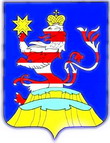 Чувашская РеспубликаАдминистрацияМариинско-Посадскогомуниципального округа П О С Т А Н О В Л Е Н И Е  13.03.2023 № 252 г. Мариинский Посад"Об утверждении Положения о кадровом резерве для замещения вакантных должностей муниципальной службы в администрации Мариинско-Посадского муниципального округа Чувашской Республики""Об утверждении Положения о кадровом резерве для замещения вакантных должностей муниципальной службы в администрации Мариинско-Посадского муниципального округа Чувашской Республики"N п/пФамилия, имя, отчествоГод, число и месяц рожденияОбразование (наименование учебного заведения, год окончания, специальность и квалификация по диплому), отметки о наличии ученой степени, ученого званияЗамещаемая должность и место работыСтаж муниципальной (государственной) службы (стаж работы по специальности/общий трудовой стаж)Дата и номер распоряжения о включении в кадровый резервДата и номер распоряжения об исключении из кадрового резерваНаименование должности муниципальной службы для замещения123456789Год начала работыГод окончания работыНаименование должности с указанием места работыПериодическое печатное издание «Посадский вестник»Адрес редакции и издателя:429570, г. Мариинский Посад, ул. Николаева, 47E-mail: marpos@cap.ruУчредители – муниципальные образования Мариинско-Посадского районаСтоимость- бесплатноГлавный редактор: Г.Н. ЩербаковаВерстка: И.А. ЛьвоваТираж 30 экз. Формат А3